C3. ព័ត៌មានសមាជិកគ្រួសារជាម្ចាស់កសិដ្ឋានC3. ព័ត៌មានសមាជិកគ្រួសាររបស់ម្ចាស់កសិដ្ឋាន (ត)  Holder’s Household Information C3. ព័ត៌មានសមាជិកគ្រួសារជាម្ចាស់កសិដ្ឋាន (ត)  Holder’s Household Information (Cont’) C4- ស្ថានភាព​ និង ចរិកលក្ខណៈរបស់ម្ចាស់កសិដ្ឋាន (Basic Characteristics of the Agricultural Holding) C5-ផ្នែកដំណាំដាំដុះ (Crops Planting)C6-សេវាកម្មកសិកម្ម Agricultural Services D. ផ្នែកការចិញ្ចឹមបសុសត្វ /បសុបក្សី (Livestock/Poultry Raised in the holdings) E. ផ្នែកវារីវប្បកម្ម និងការនេសាទ (Aquaculture and fishing Activity)F.ការប្រើប្រាស់ឧបករណ៍បរិក្ខា និងគ្រឿងម៉ាស៊ីនកសិកម្ម (Implements, Equipment and Machineries Used)G.ផ្នែកសន្តិសុខស្បៀង Food Security ប្រសិនបើទម្រង់ចុងក្រោយត្រូវបានបញ្ចប់ សូមបន្តទៅគ្រួសារគំរូបន្ទាប់,បើមិនដូច្នោះសូមបន្តទៅទម្រង់បន្ទាប់ If last form to be accomplished; go to next sample household; otherwise, go to the next form.ឧបសម្ព័ន្ធ៖ តារាងលេខកូដដំណាំនៅកម្ពុជា (Annex list of Codes for Agricultural Crops in Cambodia)លេខកូដសម្រាប់ដំណាំបណ្តោះអាសន្ន (ផ្នែក C5, C7, C9 នៃតារាងសំណួរទម្រង់៣)  CODES FOR TEMPORARY CROPS (Section C5, C7 , C9 of Questionnaire Form 3)លេខកូដសម្រាប់ដំណាំអចិន្ត្រៃយ៍ (ផ្នែក C6, C7, C8 នៃសំណួរទម្រង់៣)  CODES FOR PERMANENT CROPS (Section C6, C7, C8 of Questionnaire Form 3)           រាជរដ្ឋាភិបាលកម្ពុជា​​​​​​              ក្រសួងផែនការ និងក្រសួងកសិកម្ម រុក្ខាប្រមាញ់ និងនេសាទ             ជំរឿនកសិកម្មនៅព្រះរាជាណាចក្រកម្ពុជា ឆ្នាំ២០២៣ទម្រង់៣-​ តារាងសំណួរគ្រួសារកាន់កាប់កសិកម្មគិតត្រឹម ថ្ងៃទី០១ ខែមេសា ឆ្នាំ២០២៣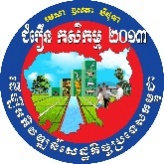 Royal Government of CambodiaMinistry of Planning​and​ ​Ministry of Agriculture, Forestry and FisheriesCensus of Agriculture of Cambodia 2023Form 3 – Questionnaire Form of Agricultural HoldingsAs of 01April 2023xx           រាជរដ្ឋាភិបាលកម្ពុជា​​​​​​              ក្រសួងផែនការ និងក្រសួងកសិកម្ម រុក្ខាប្រមាញ់ និងនេសាទ             ជំរឿនកសិកម្មនៅព្រះរាជាណាចក្រកម្ពុជា ឆ្នាំ២០២៣ទម្រង់៣-​ តារាងសំណួរគ្រួសារកាន់កាប់កសិកម្មគិតត្រឹម ថ្ងៃទី០១ ខែមេសា ឆ្នាំ២០២៣Royal Government of CambodiaMinistry of Planning​and​ ​Ministry of Agriculture, Forestry and FisheriesCensus of Agriculture of Cambodia 2023Form 3 – Questionnaire Form of Agricultural HoldingsAs of 01April 2023xx           រាជរដ្ឋាភិបាលកម្ពុជា​​​​​​              ក្រសួងផែនការ និងក្រសួងកសិកម្ម រុក្ខាប្រមាញ់ និងនេសាទ             ជំរឿនកសិកម្មនៅព្រះរាជាណាចក្រកម្ពុជា ឆ្នាំ២០២៣ទម្រង់៣-​ តារាងសំណួរគ្រួសារកាន់កាប់កសិកម្មគិតត្រឹម ថ្ងៃទី០១ ខែមេសា ឆ្នាំ២០២៣Royal Government of CambodiaMinistry of Planning​and​ ​Ministry of Agriculture, Forestry and FisheriesCensus of Agriculture of Cambodia 2023Form 3 – Questionnaire Form of Agricultural HoldingsAs of 01April 2023xx           រាជរដ្ឋាភិបាលកម្ពុជា​​​​​​              ក្រសួងផែនការ និងក្រសួងកសិកម្ម រុក្ខាប្រមាញ់ និងនេសាទ             ជំរឿនកសិកម្មនៅព្រះរាជាណាចក្រកម្ពុជា ឆ្នាំ២០២៣ទម្រង់៣-​ តារាងសំណួរគ្រួសារកាន់កាប់កសិកម្មគិតត្រឹម ថ្ងៃទី០១ ខែមេសា ឆ្នាំ២០២៣Royal Government of CambodiaMinistry of Planning​and​ ​Ministry of Agriculture, Forestry and FisheriesCensus of Agriculture of Cambodia 2023Form 3 – Questionnaire Form of Agricultural HoldingsAs of 01April 2023xxC1. ព័ត៌មានភូមិសាស្រ្ត    Geographic (Area) InformationC1. ព័ត៌មានភូមិសាស្រ្ត    Geographic (Area) InformationC1. ព័ត៌មានភូមិសាស្រ្ត    Geographic (Area) InformationC1. ព័ត៌មានភូមិសាស្រ្ត    Geographic (Area) InformationC1. ព័ត៌មានភូមិសាស្រ្ត    Geographic (Area) InformationC1. ព័ត៌មានភូមិសាស្រ្ត    Geographic (Area) InformationC1. ព័ត៌មានភូមិសាស្រ្ត    Geographic (Area) InformationC1. ព័ត៌មានភូមិសាស្រ្ត    Geographic (Area) InformationC1. ព័ត៌មានភូមិសាស្រ្ត    Geographic (Area) InformationC1. ព័ត៌មានភូមិសាស្រ្ត    Geographic (Area) Information           រាជរដ្ឋាភិបាលកម្ពុជា​​​​​​              ក្រសួងផែនការ និងក្រសួងកសិកម្ម រុក្ខាប្រមាញ់ និងនេសាទ             ជំរឿនកសិកម្មនៅព្រះរាជាណាចក្រកម្ពុជា ឆ្នាំ២០២៣ទម្រង់៣-​ តារាងសំណួរគ្រួសារកាន់កាប់កសិកម្មគិតត្រឹម ថ្ងៃទី០១ ខែមេសា ឆ្នាំ២០២៣Royal Government of CambodiaMinistry of Planning​and​ ​Ministry of Agriculture, Forestry and FisheriesCensus of Agriculture of Cambodia 2023Form 3 – Questionnaire Form of Agricultural HoldingsAs of 01April 2023xx           រាជរដ្ឋាភិបាលកម្ពុជា​​​​​​              ក្រសួងផែនការ និងក្រសួងកសិកម្ម រុក្ខាប្រមាញ់ និងនេសាទ             ជំរឿនកសិកម្មនៅព្រះរាជាណាចក្រកម្ពុជា ឆ្នាំ២០២៣ទម្រង់៣-​ តារាងសំណួរគ្រួសារកាន់កាប់កសិកម្មគិតត្រឹម ថ្ងៃទី០១ ខែមេសា ឆ្នាំ២០២៣Royal Government of CambodiaMinistry of Planning​and​ ​Ministry of Agriculture, Forestry and FisheriesCensus of Agriculture of Cambodia 2023Form 3 – Questionnaire Form of Agricultural HoldingsAs of 01April 2023xx           រាជរដ្ឋាភិបាលកម្ពុជា​​​​​​              ក្រសួងផែនការ និងក្រសួងកសិកម្ម រុក្ខាប្រមាញ់ និងនេសាទ             ជំរឿនកសិកម្មនៅព្រះរាជាណាចក្រកម្ពុជា ឆ្នាំ២០២៣ទម្រង់៣-​ តារាងសំណួរគ្រួសារកាន់កាប់កសិកម្មគិតត្រឹម ថ្ងៃទី០១ ខែមេសា ឆ្នាំ២០២៣Royal Government of CambodiaMinistry of Planning​and​ ​Ministry of Agriculture, Forestry and FisheriesCensus of Agriculture of Cambodia 2023Form 3 – Questionnaire Form of Agricultural HoldingsAs of 01April 2023xx           រាជរដ្ឋាភិបាលកម្ពុជា​​​​​​              ក្រសួងផែនការ និងក្រសួងកសិកម្ម រុក្ខាប្រមាញ់ និងនេសាទ             ជំរឿនកសិកម្មនៅព្រះរាជាណាចក្រកម្ពុជា ឆ្នាំ២០២៣ទម្រង់៣-​ តារាងសំណួរគ្រួសារកាន់កាប់កសិកម្មគិតត្រឹម ថ្ងៃទី០១ ខែមេសា ឆ្នាំ២០២៣Royal Government of CambodiaMinistry of Planning​and​ ​Ministry of Agriculture, Forestry and FisheriesCensus of Agriculture of Cambodia 2023Form 3 – Questionnaire Form of Agricultural HoldingsAs of 01April 2023xxតំបន់ Area        ​       ​​​​​​                                                ឈ្មោះ Name                                                   កូដ Codeតំបន់ Area        ​       ​​​​​​                                                ឈ្មោះ Name                                                   កូដ Codeតំបន់ Area        ​       ​​​​​​                                                ឈ្មោះ Name                                                   កូដ Codeតំបន់ Area        ​       ​​​​​​                                                ឈ្មោះ Name                                                   កូដ Codeតំបន់ Area        ​       ​​​​​​                                                ឈ្មោះ Name                                                   កូដ Codeតំបន់ Area        ​       ​​​​​​                                                ឈ្មោះ Name                                                   កូដ Codeតំបន់ Area        ​       ​​​​​​                                                ឈ្មោះ Name                                                   កូដ Codeតំបន់ Area        ​       ​​​​​​                                                ឈ្មោះ Name                                                   កូដ Codeតំបន់ Area        ​       ​​​​​​                                                ឈ្មោះ Name                                                   កូដ Codeតំបន់ Area        ​       ​​​​​​                                                ឈ្មោះ Name                                                   កូដ Code           រាជរដ្ឋាភិបាលកម្ពុជា​​​​​​              ក្រសួងផែនការ និងក្រសួងកសិកម្ម រុក្ខាប្រមាញ់ និងនេសាទ             ជំរឿនកសិកម្មនៅព្រះរាជាណាចក្រកម្ពុជា ឆ្នាំ២០២៣ទម្រង់៣-​ តារាងសំណួរគ្រួសារកាន់កាប់កសិកម្មគិតត្រឹម ថ្ងៃទី០១ ខែមេសា ឆ្នាំ២០២៣Royal Government of CambodiaMinistry of Planning​and​ ​Ministry of Agriculture, Forestry and FisheriesCensus of Agriculture of Cambodia 2023Form 3 – Questionnaire Form of Agricultural HoldingsAs of 01April 2023xx           រាជរដ្ឋាភិបាលកម្ពុជា​​​​​​              ក្រសួងផែនការ និងក្រសួងកសិកម្ម រុក្ខាប្រមាញ់ និងនេសាទ             ជំរឿនកសិកម្មនៅព្រះរាជាណាចក្រកម្ពុជា ឆ្នាំ២០២៣ទម្រង់៣-​ តារាងសំណួរគ្រួសារកាន់កាប់កសិកម្មគិតត្រឹម ថ្ងៃទី០១ ខែមេសា ឆ្នាំ២០២៣Royal Government of CambodiaMinistry of Planning​and​ ​Ministry of Agriculture, Forestry and FisheriesCensus of Agriculture of Cambodia 2023Form 3 – Questionnaire Form of Agricultural HoldingsAs of 01April 2023xx           រាជរដ្ឋាភិបាលកម្ពុជា​​​​​​              ក្រសួងផែនការ និងក្រសួងកសិកម្ម រុក្ខាប្រមាញ់ និងនេសាទ             ជំរឿនកសិកម្មនៅព្រះរាជាណាចក្រកម្ពុជា ឆ្នាំ២០២៣ទម្រង់៣-​ តារាងសំណួរគ្រួសារកាន់កាប់កសិកម្មគិតត្រឹម ថ្ងៃទី០១ ខែមេសា ឆ្នាំ២០២៣Royal Government of CambodiaMinistry of Planning​and​ ​Ministry of Agriculture, Forestry and FisheriesCensus of Agriculture of Cambodia 2023Form 3 – Questionnaire Form of Agricultural HoldingsAs of 01April 2023xx           រាជរដ្ឋាភិបាលកម្ពុជា​​​​​​              ក្រសួងផែនការ និងក្រសួងកសិកម្ម រុក្ខាប្រមាញ់ និងនេសាទ             ជំរឿនកសិកម្មនៅព្រះរាជាណាចក្រកម្ពុជា ឆ្នាំ២០២៣ទម្រង់៣-​ តារាងសំណួរគ្រួសារកាន់កាប់កសិកម្មគិតត្រឹម ថ្ងៃទី០១ ខែមេសា ឆ្នាំ២០២៣Royal Government of CambodiaMinistry of Planning​and​ ​Ministry of Agriculture, Forestry and FisheriesCensus of Agriculture of Cambodia 2023Form 3 – Questionnaire Form of Agricultural HoldingsAs of 01April 2023xx1-1 រាជធានី/ខេត្ត​        Municipality/Province 1-1 រាជធានី/ខេត្ត​        Municipality/Province 1-1 រាជធានី/ខេត្ត​        Municipality/Province            រាជរដ្ឋាភិបាលកម្ពុជា​​​​​​              ក្រសួងផែនការ និងក្រសួងកសិកម្ម រុក្ខាប្រមាញ់ និងនេសាទ             ជំរឿនកសិកម្មនៅព្រះរាជាណាចក្រកម្ពុជា ឆ្នាំ២០២៣ទម្រង់៣-​ តារាងសំណួរគ្រួសារកាន់កាប់កសិកម្មគិតត្រឹម ថ្ងៃទី០១ ខែមេសា ឆ្នាំ២០២៣Royal Government of CambodiaMinistry of Planning​and​ ​Ministry of Agriculture, Forestry and FisheriesCensus of Agriculture of Cambodia 2023Form 3 – Questionnaire Form of Agricultural HoldingsAs of 01April 2023xx           រាជរដ្ឋាភិបាលកម្ពុជា​​​​​​              ក្រសួងផែនការ និងក្រសួងកសិកម្ម រុក្ខាប្រមាញ់ និងនេសាទ             ជំរឿនកសិកម្មនៅព្រះរាជាណាចក្រកម្ពុជា ឆ្នាំ២០២៣ទម្រង់៣-​ តារាងសំណួរគ្រួសារកាន់កាប់កសិកម្មគិតត្រឹម ថ្ងៃទី០១ ខែមេសា ឆ្នាំ២០២៣Royal Government of CambodiaMinistry of Planning​and​ ​Ministry of Agriculture, Forestry and FisheriesCensus of Agriculture of Cambodia 2023Form 3 – Questionnaire Form of Agricultural HoldingsAs of 01April 2023xx           រាជរដ្ឋាភិបាលកម្ពុជា​​​​​​              ក្រសួងផែនការ និងក្រសួងកសិកម្ម រុក្ខាប្រមាញ់ និងនេសាទ             ជំរឿនកសិកម្មនៅព្រះរាជាណាចក្រកម្ពុជា ឆ្នាំ២០២៣ទម្រង់៣-​ តារាងសំណួរគ្រួសារកាន់កាប់កសិកម្មគិតត្រឹម ថ្ងៃទី០១ ខែមេសា ឆ្នាំ២០២៣Royal Government of CambodiaMinistry of Planning​and​ ​Ministry of Agriculture, Forestry and FisheriesCensus of Agriculture of Cambodia 2023Form 3 – Questionnaire Form of Agricultural HoldingsAs of 01April 2023xx           រាជរដ្ឋាភិបាលកម្ពុជា​​​​​​              ក្រសួងផែនការ និងក្រសួងកសិកម្ម រុក្ខាប្រមាញ់ និងនេសាទ             ជំរឿនកសិកម្មនៅព្រះរាជាណាចក្រកម្ពុជា ឆ្នាំ២០២៣ទម្រង់៣-​ តារាងសំណួរគ្រួសារកាន់កាប់កសិកម្មគិតត្រឹម ថ្ងៃទី០១ ខែមេសា ឆ្នាំ២០២៣Royal Government of CambodiaMinistry of Planning​and​ ​Ministry of Agriculture, Forestry and FisheriesCensus of Agriculture of Cambodia 2023Form 3 – Questionnaire Form of Agricultural HoldingsAs of 01April 2023xx1-2 ក្រុង/ស្រុក/ខណ្ឌ ​​​​​​​Krong/District/Khan1-2 ក្រុង/ស្រុក/ខណ្ឌ ​​​​​​​Krong/District/Khan1-2 ក្រុង/ស្រុក/ខណ្ឌ ​​​​​​​Krong/District/Khan           រាជរដ្ឋាភិបាលកម្ពុជា​​​​​​              ក្រសួងផែនការ និងក្រសួងកសិកម្ម រុក្ខាប្រមាញ់ និងនេសាទ             ជំរឿនកសិកម្មនៅព្រះរាជាណាចក្រកម្ពុជា ឆ្នាំ២០២៣ទម្រង់៣-​ តារាងសំណួរគ្រួសារកាន់កាប់កសិកម្មគិតត្រឹម ថ្ងៃទី០១ ខែមេសា ឆ្នាំ២០២៣Royal Government of CambodiaMinistry of Planning​and​ ​Ministry of Agriculture, Forestry and FisheriesCensus of Agriculture of Cambodia 2023Form 3 – Questionnaire Form of Agricultural HoldingsAs of 01April 2023xx           រាជរដ្ឋាភិបាលកម្ពុជា​​​​​​              ក្រសួងផែនការ និងក្រសួងកសិកម្ម រុក្ខាប្រមាញ់ និងនេសាទ             ជំរឿនកសិកម្មនៅព្រះរាជាណាចក្រកម្ពុជា ឆ្នាំ២០២៣ទម្រង់៣-​ តារាងសំណួរគ្រួសារកាន់កាប់កសិកម្មគិតត្រឹម ថ្ងៃទី០១ ខែមេសា ឆ្នាំ២០២៣Royal Government of CambodiaMinistry of Planning​and​ ​Ministry of Agriculture, Forestry and FisheriesCensus of Agriculture of Cambodia 2023Form 3 – Questionnaire Form of Agricultural HoldingsAs of 01April 2023xx           រាជរដ្ឋាភិបាលកម្ពុជា​​​​​​              ក្រសួងផែនការ និងក្រសួងកសិកម្ម រុក្ខាប្រមាញ់ និងនេសាទ             ជំរឿនកសិកម្មនៅព្រះរាជាណាចក្រកម្ពុជា ឆ្នាំ២០២៣ទម្រង់៣-​ តារាងសំណួរគ្រួសារកាន់កាប់កសិកម្មគិតត្រឹម ថ្ងៃទី០១ ខែមេសា ឆ្នាំ២០២៣Royal Government of CambodiaMinistry of Planning​and​ ​Ministry of Agriculture, Forestry and FisheriesCensus of Agriculture of Cambodia 2023Form 3 – Questionnaire Form of Agricultural HoldingsAs of 01April 2023xx           រាជរដ្ឋាភិបាលកម្ពុជា​​​​​​              ក្រសួងផែនការ និងក្រសួងកសិកម្ម រុក្ខាប្រមាញ់ និងនេសាទ             ជំរឿនកសិកម្មនៅព្រះរាជាណាចក្រកម្ពុជា ឆ្នាំ២០២៣ទម្រង់៣-​ តារាងសំណួរគ្រួសារកាន់កាប់កសិកម្មគិតត្រឹម ថ្ងៃទី០១ ខែមេសា ឆ្នាំ២០២៣Royal Government of CambodiaMinistry of Planning​and​ ​Ministry of Agriculture, Forestry and FisheriesCensus of Agriculture of Cambodia 2023Form 3 – Questionnaire Form of Agricultural HoldingsAs of 01April 2023xx1-3 ឃុំ/សង្កាត់  Commune/Sangkat1-3 ឃុំ/សង្កាត់  Commune/Sangkat1-3 ឃុំ/សង្កាត់  Commune/Sangkat           រាជរដ្ឋាភិបាលកម្ពុជា​​​​​​              ក្រសួងផែនការ និងក្រសួងកសិកម្ម រុក្ខាប្រមាញ់ និងនេសាទ             ជំរឿនកសិកម្មនៅព្រះរាជាណាចក្រកម្ពុជា ឆ្នាំ២០២៣ទម្រង់៣-​ តារាងសំណួរគ្រួសារកាន់កាប់កសិកម្មគិតត្រឹម ថ្ងៃទី០១ ខែមេសា ឆ្នាំ២០២៣Royal Government of CambodiaMinistry of Planning​and​ ​Ministry of Agriculture, Forestry and FisheriesCensus of Agriculture of Cambodia 2023Form 3 – Questionnaire Form of Agricultural HoldingsAs of 01April 2023xx           រាជរដ្ឋាភិបាលកម្ពុជា​​​​​​              ក្រសួងផែនការ និងក្រសួងកសិកម្ម រុក្ខាប្រមាញ់ និងនេសាទ             ជំរឿនកសិកម្មនៅព្រះរាជាណាចក្រកម្ពុជា ឆ្នាំ២០២៣ទម្រង់៣-​ តារាងសំណួរគ្រួសារកាន់កាប់កសិកម្មគិតត្រឹម ថ្ងៃទី០១ ខែមេសា ឆ្នាំ២០២៣Royal Government of CambodiaMinistry of Planning​and​ ​Ministry of Agriculture, Forestry and FisheriesCensus of Agriculture of Cambodia 2023Form 3 – Questionnaire Form of Agricultural HoldingsAs of 01April 2023xx           រាជរដ្ឋាភិបាលកម្ពុជា​​​​​​              ក្រសួងផែនការ និងក្រសួងកសិកម្ម រុក្ខាប្រមាញ់ និងនេសាទ             ជំរឿនកសិកម្មនៅព្រះរាជាណាចក្រកម្ពុជា ឆ្នាំ២០២៣ទម្រង់៣-​ តារាងសំណួរគ្រួសារកាន់កាប់កសិកម្មគិតត្រឹម ថ្ងៃទី០១ ខែមេសា ឆ្នាំ២០២៣Royal Government of CambodiaMinistry of Planning​and​ ​Ministry of Agriculture, Forestry and FisheriesCensus of Agriculture of Cambodia 2023Form 3 – Questionnaire Form of Agricultural HoldingsAs of 01April 2023xx           រាជរដ្ឋាភិបាលកម្ពុជា​​​​​​              ក្រសួងផែនការ និងក្រសួងកសិកម្ម រុក្ខាប្រមាញ់ និងនេសាទ             ជំរឿនកសិកម្មនៅព្រះរាជាណាចក្រកម្ពុជា ឆ្នាំ២០២៣ទម្រង់៣-​ តារាងសំណួរគ្រួសារកាន់កាប់កសិកម្មគិតត្រឹម ថ្ងៃទី០១ ខែមេសា ឆ្នាំ២០២៣Royal Government of CambodiaMinistry of Planning​and​ ​Ministry of Agriculture, Forestry and FisheriesCensus of Agriculture of Cambodia 2023Form 3 – Questionnaire Form of Agricultural HoldingsAs of 01April 2023xx1-4 ភូមិ  Village1-4 ភូមិ  Village1-4 ភូមិ  Village           រាជរដ្ឋាភិបាលកម្ពុជា​​​​​​              ក្រសួងផែនការ និងក្រសួងកសិកម្ម រុក្ខាប្រមាញ់ និងនេសាទ             ជំរឿនកសិកម្មនៅព្រះរាជាណាចក្រកម្ពុជា ឆ្នាំ២០២៣ទម្រង់៣-​ តារាងសំណួរគ្រួសារកាន់កាប់កសិកម្មគិតត្រឹម ថ្ងៃទី០១ ខែមេសា ឆ្នាំ២០២៣Royal Government of CambodiaMinistry of Planning​and​ ​Ministry of Agriculture, Forestry and FisheriesCensus of Agriculture of Cambodia 2023Form 3 – Questionnaire Form of Agricultural HoldingsAs of 01April 2023xx           រាជរដ្ឋាភិបាលកម្ពុជា​​​​​​              ក្រសួងផែនការ និងក្រសួងកសិកម្ម រុក្ខាប្រមាញ់ និងនេសាទ             ជំរឿនកសិកម្មនៅព្រះរាជាណាចក្រកម្ពុជា ឆ្នាំ២០២៣ទម្រង់៣-​ តារាងសំណួរគ្រួសារកាន់កាប់កសិកម្មគិតត្រឹម ថ្ងៃទី០១ ខែមេសា ឆ្នាំ២០២៣Royal Government of CambodiaMinistry of Planning​and​ ​Ministry of Agriculture, Forestry and FisheriesCensus of Agriculture of Cambodia 2023Form 3 – Questionnaire Form of Agricultural HoldingsAs of 01April 2023xx           រាជរដ្ឋាភិបាលកម្ពុជា​​​​​​              ក្រសួងផែនការ និងក្រសួងកសិកម្ម រុក្ខាប្រមាញ់ និងនេសាទ             ជំរឿនកសិកម្មនៅព្រះរាជាណាចក្រកម្ពុជា ឆ្នាំ២០២៣ទម្រង់៣-​ តារាងសំណួរគ្រួសារកាន់កាប់កសិកម្មគិតត្រឹម ថ្ងៃទី០១ ខែមេសា ឆ្នាំ២០២៣Royal Government of CambodiaMinistry of Planning​and​ ​Ministry of Agriculture, Forestry and FisheriesCensus of Agriculture of Cambodia 2023Form 3 – Questionnaire Form of Agricultural HoldingsAs of 01April 2023xx           រាជរដ្ឋាភិបាលកម្ពុជា​​​​​​              ក្រសួងផែនការ និងក្រសួងកសិកម្ម រុក្ខាប្រមាញ់ និងនេសាទ             ជំរឿនកសិកម្មនៅព្រះរាជាណាចក្រកម្ពុជា ឆ្នាំ២០២៣ទម្រង់៣-​ តារាងសំណួរគ្រួសារកាន់កាប់កសិកម្មគិតត្រឹម ថ្ងៃទី០១ ខែមេសា ឆ្នាំ២០២៣Royal Government of CambodiaMinistry of Planning​and​ ​Ministry of Agriculture, Forestry and FisheriesCensus of Agriculture of Cambodia 2023Form 3 – Questionnaire Form of Agricultural HoldingsAs of 01April 2023xx1-5 មណ្ឌលសម្ភាសន៍ ​​    ​                   Enumeration Area1-5 មណ្ឌលសម្ភាសន៍ ​​    ​                   Enumeration Area1-5 មណ្ឌលសម្ភាសន៍ ​​    ​                   Enumeration Areaសម្ងាត់បំផុត   STRICTLY CONFIDENTIALព័ត៌មាននេះប្រើប្រាស់សម្រាប់តែគោលបំណងស្ថិតិប៉ុណ្ណោះ និងមិនប្រើប្រាស់សម្រាប់ពន្ធដារទេThis is used only for the statistical purposes and not used for taxation.សម្ងាត់បំផុត   STRICTLY CONFIDENTIALព័ត៌មាននេះប្រើប្រាស់សម្រាប់តែគោលបំណងស្ថិតិប៉ុណ្ណោះ និងមិនប្រើប្រាស់សម្រាប់ពន្ធដារទេThis is used only for the statistical purposes and not used for taxation.សម្ងាត់បំផុត   STRICTLY CONFIDENTIALព័ត៌មាននេះប្រើប្រាស់សម្រាប់តែគោលបំណងស្ថិតិប៉ុណ្ណោះ និងមិនប្រើប្រាស់សម្រាប់ពន្ធដារទេThis is used only for the statistical purposes and not used for taxation.សម្ងាត់បំផុត   STRICTLY CONFIDENTIALព័ត៌មាននេះប្រើប្រាស់សម្រាប់តែគោលបំណងស្ថិតិប៉ុណ្ណោះ និងមិនប្រើប្រាស់សម្រាប់ពន្ធដារទេThis is used only for the statistical purposes and not used for taxation.1-6 លេខរៀងគ្រួសារ         Household Serial Number1-6 លេខរៀងគ្រួសារ         Household Serial Number1-6 លេខរៀងគ្រួសារ         Household Serial Numberស្រង់ពីទម្រង់២- បញ្ជីគ្រួសារ បង្គោល១២ (Form form2 col.12) ស្រង់ពីទម្រង់២- បញ្ជីគ្រួសារ បង្គោល១២ (Form form2 col.12) ស្រង់ពីទម្រង់២- បញ្ជីគ្រួសារ បង្គោល១២ (Form form2 col.12) ស្រង់ពីទម្រង់២- បញ្ជីគ្រួសារ បង្គោល១២ (Form form2 col.12) C2. ព័ត៌មានអំពីអ្នកផ្តល់ចម្លើយ និងម្ចាស់កសិដ្ឋាន  Respondent and Agricultural Holder InformationC2. ព័ត៌មានអំពីអ្នកផ្តល់ចម្លើយ និងម្ចាស់កសិដ្ឋាន  Respondent and Agricultural Holder InformationC2. ព័ត៌មានអំពីអ្នកផ្តល់ចម្លើយ និងម្ចាស់កសិដ្ឋាន  Respondent and Agricultural Holder InformationC2. ព័ត៌មានអំពីអ្នកផ្តល់ចម្លើយ និងម្ចាស់កសិដ្ឋាន  Respondent and Agricultural Holder InformationC2. ព័ត៌មានអំពីអ្នកផ្តល់ចម្លើយ និងម្ចាស់កសិដ្ឋាន  Respondent and Agricultural Holder InformationC2. ព័ត៌មានអំពីអ្នកផ្តល់ចម្លើយ និងម្ចាស់កសិដ្ឋាន  Respondent and Agricultural Holder InformationC2. ព័ត៌មានអំពីអ្នកផ្តល់ចម្លើយ និងម្ចាស់កសិដ្ឋាន  Respondent and Agricultural Holder InformationC2. ព័ត៌មានអំពីអ្នកផ្តល់ចម្លើយ និងម្ចាស់កសិដ្ឋាន  Respondent and Agricultural Holder InformationC2. ព័ត៌មានអំពីអ្នកផ្តល់ចម្លើយ និងម្ចាស់កសិដ្ឋាន  Respondent and Agricultural Holder InformationC2. ព័ត៌មានអំពីអ្នកផ្តល់ចម្លើយ និងម្ចាស់កសិដ្ឋាន  Respondent and Agricultural Holder InformationC2. ព័ត៌មានអំពីអ្នកផ្តល់ចម្លើយ និងម្ចាស់កសិដ្ឋាន  Respondent and Agricultural Holder InformationC2. ព័ត៌មានអំពីអ្នកផ្តល់ចម្លើយ និងម្ចាស់កសិដ្ឋាន  Respondent and Agricultural Holder InformationC2. ព័ត៌មានអំពីអ្នកផ្តល់ចម្លើយ និងម្ចាស់កសិដ្ឋាន  Respondent and Agricultural Holder InformationC2. ព័ត៌មានអំពីអ្នកផ្តល់ចម្លើយ និងម្ចាស់កសិដ្ឋាន  Respondent and Agricultural Holder Information2-1a. ឈ្មោះអ្នកឆ្លើយ​Respondent Name2-1b. ភេទ: Sex: 1- ប្រុស Male  2- ស្រី Femaleចុះលេខកូដ enter code è2-1b. ភេទ: Sex: 1- ប្រុស Male  2- ស្រី Femaleចុះលេខកូដ enter code è2-1c. ​​អាយុពេញ Age as of last birthday ចុះលេខ២ខ្ទង់  Enter in 2-digits2-1c. ​​អាយុពេញ Age as of last birthday ចុះលេខ២ខ្ទង់  Enter in 2-digits2-1d. ទូរស័ព្ទទំនាក់ទំនង Contact Phone #​2-1d. ទូរស័ព្ទទំនាក់ទំនង Contact Phone #​2-1d. ទូរស័ព្ទទំនាក់ទំនង Contact Phone #​2-1d. ទូរស័ព្ទទំនាក់ទំនង Contact Phone #​2-1a. ឈ្មោះអ្នកឆ្លើយ​Respondent Name2-1b. ភេទ: Sex: 1- ប្រុស Male  2- ស្រី Femaleចុះលេខកូដ enter code è2-1b. ភេទ: Sex: 1- ប្រុស Male  2- ស្រី Femaleចុះលេខកូដ enter code è2-1c. ​​អាយុពេញ Age as of last birthday ចុះលេខ២ខ្ទង់  Enter in 2-digits2-1c. ​​អាយុពេញ Age as of last birthday ចុះលេខ២ខ្ទង់  Enter in 2-digits2-2 តើនរណានៅក្នុងគ្រួសារអ្នកបានចូលរួមធ្វើការងារកសិកម្ម ហើយជាម្ចាស់ដោយប្រើទុនផ្ទាល់ខ្លួន​ក្នុងរយៈពេល១២ខែកន្លងមក? (សួរឈ្មោះ ភេទ អាយុនិងទំនាក់ទំនងទៅនឹង​មេគ្រួសារ)Who was engaged in own account as the holder of the agricultural activity in the household during the last 12 months? (Ask the name, sex, age and relation to head )2-2 តើនរណានៅក្នុងគ្រួសារអ្នកបានចូលរួមធ្វើការងារកសិកម្ម ហើយជាម្ចាស់ដោយប្រើទុនផ្ទាល់ខ្លួន​ក្នុងរយៈពេល១២ខែកន្លងមក? (សួរឈ្មោះ ភេទ អាយុនិងទំនាក់ទំនងទៅនឹង​មេគ្រួសារ)Who was engaged in own account as the holder of the agricultural activity in the household during the last 12 months? (Ask the name, sex, age and relation to head )2-2 តើនរណានៅក្នុងគ្រួសារអ្នកបានចូលរួមធ្វើការងារកសិកម្ម ហើយជាម្ចាស់ដោយប្រើទុនផ្ទាល់ខ្លួន​ក្នុងរយៈពេល១២ខែកន្លងមក? (សួរឈ្មោះ ភេទ អាយុនិងទំនាក់ទំនងទៅនឹង​មេគ្រួសារ)Who was engaged in own account as the holder of the agricultural activity in the household during the last 12 months? (Ask the name, sex, age and relation to head )2-2 តើនរណានៅក្នុងគ្រួសារអ្នកបានចូលរួមធ្វើការងារកសិកម្ម ហើយជាម្ចាស់ដោយប្រើទុនផ្ទាល់ខ្លួន​ក្នុងរយៈពេល១២ខែកន្លងមក? (សួរឈ្មោះ ភេទ អាយុនិងទំនាក់ទំនងទៅនឹង​មេគ្រួសារ)Who was engaged in own account as the holder of the agricultural activity in the household during the last 12 months? (Ask the name, sex, age and relation to head )2-2 តើនរណានៅក្នុងគ្រួសារអ្នកបានចូលរួមធ្វើការងារកសិកម្ម ហើយជាម្ចាស់ដោយប្រើទុនផ្ទាល់ខ្លួន​ក្នុងរយៈពេល១២ខែកន្លងមក? (សួរឈ្មោះ ភេទ អាយុនិងទំនាក់ទំនងទៅនឹង​មេគ្រួសារ)Who was engaged in own account as the holder of the agricultural activity in the household during the last 12 months? (Ask the name, sex, age and relation to head )2-2 តើនរណានៅក្នុងគ្រួសារអ្នកបានចូលរួមធ្វើការងារកសិកម្ម ហើយជាម្ចាស់ដោយប្រើទុនផ្ទាល់ខ្លួន​ក្នុងរយៈពេល១២ខែកន្លងមក? (សួរឈ្មោះ ភេទ អាយុនិងទំនាក់ទំនងទៅនឹង​មេគ្រួសារ)Who was engaged in own account as the holder of the agricultural activity in the household during the last 12 months? (Ask the name, sex, age and relation to head )2-2 តើនរណានៅក្នុងគ្រួសារអ្នកបានចូលរួមធ្វើការងារកសិកម្ម ហើយជាម្ចាស់ដោយប្រើទុនផ្ទាល់ខ្លួន​ក្នុងរយៈពេល១២ខែកន្លងមក? (សួរឈ្មោះ ភេទ អាយុនិងទំនាក់ទំនងទៅនឹង​មេគ្រួសារ)Who was engaged in own account as the holder of the agricultural activity in the household during the last 12 months? (Ask the name, sex, age and relation to head )2-2 តើនរណានៅក្នុងគ្រួសារអ្នកបានចូលរួមធ្វើការងារកសិកម្ម ហើយជាម្ចាស់ដោយប្រើទុនផ្ទាល់ខ្លួន​ក្នុងរយៈពេល១២ខែកន្លងមក? (សួរឈ្មោះ ភេទ អាយុនិងទំនាក់ទំនងទៅនឹង​មេគ្រួសារ)Who was engaged in own account as the holder of the agricultural activity in the household during the last 12 months? (Ask the name, sex, age and relation to head )2-2 តើនរណានៅក្នុងគ្រួសារអ្នកបានចូលរួមធ្វើការងារកសិកម្ម ហើយជាម្ចាស់ដោយប្រើទុនផ្ទាល់ខ្លួន​ក្នុងរយៈពេល១២ខែកន្លងមក? (សួរឈ្មោះ ភេទ អាយុនិងទំនាក់ទំនងទៅនឹង​មេគ្រួសារ)Who was engaged in own account as the holder of the agricultural activity in the household during the last 12 months? (Ask the name, sex, age and relation to head )2-2 តើនរណានៅក្នុងគ្រួសារអ្នកបានចូលរួមធ្វើការងារកសិកម្ម ហើយជាម្ចាស់ដោយប្រើទុនផ្ទាល់ខ្លួន​ក្នុងរយៈពេល១២ខែកន្លងមក? (សួរឈ្មោះ ភេទ អាយុនិងទំនាក់ទំនងទៅនឹង​មេគ្រួសារ)Who was engaged in own account as the holder of the agricultural activity in the household during the last 12 months? (Ask the name, sex, age and relation to head )2-2 តើនរណានៅក្នុងគ្រួសារអ្នកបានចូលរួមធ្វើការងារកសិកម្ម ហើយជាម្ចាស់ដោយប្រើទុនផ្ទាល់ខ្លួន​ក្នុងរយៈពេល១២ខែកន្លងមក? (សួរឈ្មោះ ភេទ អាយុនិងទំនាក់ទំនងទៅនឹង​មេគ្រួសារ)Who was engaged in own account as the holder of the agricultural activity in the household during the last 12 months? (Ask the name, sex, age and relation to head )2-2 តើនរណានៅក្នុងគ្រួសារអ្នកបានចូលរួមធ្វើការងារកសិកម្ម ហើយជាម្ចាស់ដោយប្រើទុនផ្ទាល់ខ្លួន​ក្នុងរយៈពេល១២ខែកន្លងមក? (សួរឈ្មោះ ភេទ អាយុនិងទំនាក់ទំនងទៅនឹង​មេគ្រួសារ)Who was engaged in own account as the holder of the agricultural activity in the household during the last 12 months? (Ask the name, sex, age and relation to head )2-2 តើនរណានៅក្នុងគ្រួសារអ្នកបានចូលរួមធ្វើការងារកសិកម្ម ហើយជាម្ចាស់ដោយប្រើទុនផ្ទាល់ខ្លួន​ក្នុងរយៈពេល១២ខែកន្លងមក? (សួរឈ្មោះ ភេទ អាយុនិងទំនាក់ទំនងទៅនឹង​មេគ្រួសារ)Who was engaged in own account as the holder of the agricultural activity in the household during the last 12 months? (Ask the name, sex, age and relation to head )2-2 តើនរណានៅក្នុងគ្រួសារអ្នកបានចូលរួមធ្វើការងារកសិកម្ម ហើយជាម្ចាស់ដោយប្រើទុនផ្ទាល់ខ្លួន​ក្នុងរយៈពេល១២ខែកន្លងមក? (សួរឈ្មោះ ភេទ អាយុនិងទំនាក់ទំនងទៅនឹង​មេគ្រួសារ)Who was engaged in own account as the holder of the agricultural activity in the household during the last 12 months? (Ask the name, sex, age and relation to head )2-2a. ឈ្មោះ​ម្ចាស់កសិដ្ឋាន        Name of the agricultural holder 2-2b. ភេទ: Sex: 1- ប្រុស Male  2- ស្រី Femaleចុះលេខកូដ enter code è2-2b. ភេទ: Sex: 1- ប្រុស Male  2- ស្រី Femaleចុះលេខកូដ enter code è2-2c. ​​អាយុពេញ Age as of last birthday ចុះលេខ២ខ្ទង់  Enter in 2-digits2-2c. ​​អាយុពេញ Age as of last birthday ចុះលេខ២ខ្ទង់  Enter in 2-digits2-2d. ទូរស័ព្ទទំនាក់ទំនង Contact Phone #​2-2d. ទូរស័ព្ទទំនាក់ទំនង Contact Phone #​2-2d. ទូរស័ព្ទទំនាក់ទំនង Contact Phone #​2-2d. ទូរស័ព្ទទំនាក់ទំនង Contact Phone #​2-2a. ឈ្មោះ​ម្ចាស់កសិដ្ឋាន        Name of the agricultural holder 2-2b. ភេទ: Sex: 1- ប្រុស Male  2- ស្រី Femaleចុះលេខកូដ enter code è2-2b. ភេទ: Sex: 1- ប្រុស Male  2- ស្រី Femaleចុះលេខកូដ enter code è2-2c. ​​អាយុពេញ Age as of last birthday ចុះលេខ២ខ្ទង់  Enter in 2-digits2-2c. ​​អាយុពេញ Age as of last birthday ចុះលេខ២ខ្ទង់  Enter in 2-digits2-3a. ឈ្មោះតំណាងម្ចាស់​កសិដ្ឋាន Name of representative of the agricultural​​ holder  2-3b. ភេទ: Sex: 1- ប្រុស Male  2- ស្រី Femaleចុះលេខកូដ enter code è2-3b. ភេទ: Sex: 1- ប្រុស Male  2- ស្រី Femaleចុះលេខកូដ enter code è2-3c. ​​អាយុពេញ Age as of last birthday ចុះលេខ២ខ្ទង់  Enter in 2-digits2-3c. ​​អាយុពេញ Age as of last birthday ចុះលេខ២ខ្ទង់  Enter in 2-digits2-3d. ទូរស័ព្ទទំនាក់ទំនង Contact Phone #​2-3d. ទូរស័ព្ទទំនាក់ទំនង Contact Phone #​2-3d. ទូរស័ព្ទទំនាក់ទំនង Contact Phone #​2-3d. ទូរស័ព្ទទំនាក់ទំនង Contact Phone #​2-3a. ឈ្មោះតំណាងម្ចាស់​កសិដ្ឋាន Name of representative of the agricultural​​ holder  2-3b. ភេទ: Sex: 1- ប្រុស Male  2- ស្រី Femaleចុះលេខកូដ enter code è2-3b. ភេទ: Sex: 1- ប្រុស Male  2- ស្រី Femaleចុះលេខកូដ enter code è2-3c. ​​អាយុពេញ Age as of last birthday ចុះលេខ២ខ្ទង់  Enter in 2-digits2-3c. ​​អាយុពេញ Age as of last birthday ចុះលេខ២ខ្ទង់  Enter in 2-digits2-3b. ឈ្មោះក្រុមហ៊ុន/សហគ្រាសឬកសិដ្ឋាន (បានចុះបញ្ជី) Name of Company/Establishment (Registered) 2-3b. ឈ្មោះក្រុមហ៊ុន/សហគ្រាសឬកសិដ្ឋាន (បានចុះបញ្ជី) Name of Company/Establishment (Registered) C3. ព័ត៌មានសមាជិកគ្រួសារជាម្ចាស់កសិដ្ឋាន  Detailed Holder’s Household Member Information  C3. ព័ត៌មានសមាជិកគ្រួសារជាម្ចាស់កសិដ្ឋាន  Detailed Holder’s Household Member Information  C3. ព័ត៌មានសមាជិកគ្រួសារជាម្ចាស់កសិដ្ឋាន  Detailed Holder’s Household Member Information  C3. ព័ត៌មានសមាជិកគ្រួសារជាម្ចាស់កសិដ្ឋាន  Detailed Holder’s Household Member Information  C3. ព័ត៌មានសមាជិកគ្រួសារជាម្ចាស់កសិដ្ឋាន  Detailed Holder’s Household Member Information  C3. ព័ត៌មានសមាជិកគ្រួសារជាម្ចាស់កសិដ្ឋាន  Detailed Holder’s Household Member Information  C3. ព័ត៌មានសមាជិកគ្រួសារជាម្ចាស់កសិដ្ឋាន  Detailed Holder’s Household Member Information  C3. ព័ត៌មានសមាជិកគ្រួសារជាម្ចាស់កសិដ្ឋាន  Detailed Holder’s Household Member Information  C3. ព័ត៌មានសមាជិកគ្រួសារជាម្ចាស់កសិដ្ឋាន  Detailed Holder’s Household Member Information  C3. ព័ត៌មានសមាជិកគ្រួសារជាម្ចាស់កសិដ្ឋាន  Detailed Holder’s Household Member Information  C3. ព័ត៌មានសមាជិកគ្រួសារជាម្ចាស់កសិដ្ឋាន  Detailed Holder’s Household Member Information  C3. ព័ត៌មានសមាជិកគ្រួសារជាម្ចាស់កសិដ្ឋាន  Detailed Holder’s Household Member Information  C3-1 សូមបញ្ជាក់អំពីចរិកលក្ខណៈប្រជាសាស្រ្តសង្គម​ របស់សមាជិកគ្រួសាររបស់អ្នកទាំងអស់. Please specify below the socio-demographic characteristics of your household members.C3-1 សូមបញ្ជាក់អំពីចរិកលក្ខណៈប្រជាសាស្រ្តសង្គម​ របស់សមាជិកគ្រួសាររបស់អ្នកទាំងអស់. Please specify below the socio-demographic characteristics of your household members.C3-1 សូមបញ្ជាក់អំពីចរិកលក្ខណៈប្រជាសាស្រ្តសង្គម​ របស់សមាជិកគ្រួសាររបស់អ្នកទាំងអស់. Please specify below the socio-demographic characteristics of your household members.C3-1 សូមបញ្ជាក់អំពីចរិកលក្ខណៈប្រជាសាស្រ្តសង្គម​ របស់សមាជិកគ្រួសាររបស់អ្នកទាំងអស់. Please specify below the socio-demographic characteristics of your household members.C3-1 សូមបញ្ជាក់អំពីចរិកលក្ខណៈប្រជាសាស្រ្តសង្គម​ របស់សមាជិកគ្រួសាររបស់អ្នកទាំងអស់. Please specify below the socio-demographic characteristics of your household members.C3-1 សូមបញ្ជាក់អំពីចរិកលក្ខណៈប្រជាសាស្រ្តសង្គម​ របស់សមាជិកគ្រួសាររបស់អ្នកទាំងអស់. Please specify below the socio-demographic characteristics of your household members.C3-1 សូមបញ្ជាក់អំពីចរិកលក្ខណៈប្រជាសាស្រ្តសង្គម​ របស់សមាជិកគ្រួសាររបស់អ្នកទាំងអស់. Please specify below the socio-demographic characteristics of your household members.C3-1 សូមបញ្ជាក់អំពីចរិកលក្ខណៈប្រជាសាស្រ្តសង្គម​ របស់សមាជិកគ្រួសាររបស់អ្នកទាំងអស់. Please specify below the socio-demographic characteristics of your household members.C3-1 សូមបញ្ជាក់អំពីចរិកលក្ខណៈប្រជាសាស្រ្តសង្គម​ របស់សមាជិកគ្រួសាររបស់អ្នកទាំងអស់. Please specify below the socio-demographic characteristics of your household members.C3-1 សូមបញ្ជាក់អំពីចរិកលក្ខណៈប្រជាសាស្រ្តសង្គម​ របស់សមាជិកគ្រួសាររបស់អ្នកទាំងអស់. Please specify below the socio-demographic characteristics of your household members.C3-1 សូមបញ្ជាក់អំពីចរិកលក្ខណៈប្រជាសាស្រ្តសង្គម​ របស់សមាជិកគ្រួសាររបស់អ្នកទាំងអស់. Please specify below the socio-demographic characteristics of your household members.C3-1 សូមបញ្ជាក់អំពីចរិកលក្ខណៈប្រជាសាស្រ្តសង្គម​ របស់សមាជិកគ្រួសាររបស់អ្នកទាំងអស់. Please specify below the socio-demographic characteristics of your household members.Q3-01ល.រSerialNumberQ3-02 ឈ្មោះសមាជិក​គ្រួសារ Name of Household Membersចំណាំៈ សមាជិកគ្រួសារដែលកំពុងធ្វើការនៅកន្លែងដទៃឆ្ងាយពីផ្ទះនិងបាន ត្រឡប់មកផ្ទះវិញម្តងក្នុង1ខែ/ឆ្នាំសមាជិកនោះនឹងត្រូវកត់ត្រាចូល,សូមចុះ​មេ​គ្រួសារមុនគេ​និង​បន្ទាប់មក​ប្តីឬប្រពន្ធ,កូនរៀបការ, កូនមិនទាន់រៀបការនិងគ្រួសារទាំងឡាយប្រសិនកំពុង​រស់នៅ​ជាមួយមេគ្រួសារ,​សាច់ញាតិ​ដទៃទៀត និងអ្នកមិនមែនសាច់ញាតិNote: members who are working in another place other than residence and goes back once a month/year should be included as member; list first the head; then spouse; unmarried children; married children and their families if living with head; other relative; and, non-relativeQ3-02 ឈ្មោះសមាជិក​គ្រួសារ Name of Household Membersចំណាំៈ សមាជិកគ្រួសារដែលកំពុងធ្វើការនៅកន្លែងដទៃឆ្ងាយពីផ្ទះនិងបាន ត្រឡប់មកផ្ទះវិញម្តងក្នុង1ខែ/ឆ្នាំសមាជិកនោះនឹងត្រូវកត់ត្រាចូល,សូមចុះ​មេ​គ្រួសារមុនគេ​និង​បន្ទាប់មក​ប្តីឬប្រពន្ធ,កូនរៀបការ, កូនមិនទាន់រៀបការនិងគ្រួសារទាំងឡាយប្រសិនកំពុង​រស់នៅ​ជាមួយមេគ្រួសារ,​សាច់ញាតិ​ដទៃទៀត និងអ្នកមិនមែនសាច់ញាតិNote: members who are working in another place other than residence and goes back once a month/year should be included as member; list first the head; then spouse; unmarried children; married children and their families if living with head; other relative; and, non-relativeQ3-02 ឈ្មោះសមាជិក​គ្រួសារ Name of Household Membersចំណាំៈ សមាជិកគ្រួសារដែលកំពុងធ្វើការនៅកន្លែងដទៃឆ្ងាយពីផ្ទះនិងបាន ត្រឡប់មកផ្ទះវិញម្តងក្នុង1ខែ/ឆ្នាំសមាជិកនោះនឹងត្រូវកត់ត្រាចូល,សូមចុះ​មេ​គ្រួសារមុនគេ​និង​បន្ទាប់មក​ប្តីឬប្រពន្ធ,កូនរៀបការ, កូនមិនទាន់រៀបការនិងគ្រួសារទាំងឡាយប្រសិនកំពុង​រស់នៅ​ជាមួយមេគ្រួសារ,​សាច់ញាតិ​ដទៃទៀត និងអ្នកមិនមែនសាច់ញាតិNote: members who are working in another place other than residence and goes back once a month/year should be included as member; list first the head; then spouse; unmarried children; married children and their families if living with head; other relative; and, non-relativeQ3-03 ទំនាក់ទំនង ទៅនឹងមេ​គ្រួសារRelation to household head(ចុះកូដ enter code)Q3-04ភេទ1-ប្រុស2-ស្រី(ចុះកូដ)Sex1-Male2-Female(enter ode)Q3-04ភេទ1-ប្រុស2-ស្រី(ចុះកូដ)Sex1-Male2-Female(enter ode)Q3-05អាយុគិតត្រឹមថ្ងៃកំណើត(ចុះលេខ 2 ខ្ទង់ និងចុះ 00 បើ តិច​ជាង​1ឆ្នំា ចុះ98 បើ​ច្រើនជាង98ឆ្នំា​ មិនដឹងចុះ 99)Age as of last birth-day​​​ enter age in 2digits; enter “00” for less 1 year old; “98” for 98 years & above; and “99” for unknownQ3-06 ស្ថានភាពអាពាហ៍ពិពាហ៍ចំពោះអ្នក១០ឆ្នំាឡើង (ចុះកូដ)Marital Status10 years old and over(ចុះកូដ enter code)Q3-06 ស្ថានភាពអាពាហ៍ពិពាហ៍ចំពោះអ្នក១០ឆ្នំាឡើង (ចុះកូដ)Marital Status10 years old and over(ចុះកូដ enter code)Q3-07 ថ្នាក់ខ្ពស់បំផុតដែលបានបញ្ចប់អាយុ៥ឆ្នំាឡើង(ចុះកូដ)Highest Grade Completed 5 years old and over(ចុះកូដ enter code)Q3-08បច្ចុប្បន្នកំពុងរៀនដែរឬទេ?(អាយុ៥ឆ្នំាឡើង)Is [Name] currently attending school? (for 5 years old and over)1-មាន  Yes2-ទេ    No(ចុះកូដ enter code)Q3-01ល.រSerialNumberQ3-02 ឈ្មោះសមាជិក​គ្រួសារ Name of Household Membersចំណាំៈ សមាជិកគ្រួសារដែលកំពុងធ្វើការនៅកន្លែងដទៃឆ្ងាយពីផ្ទះនិងបាន ត្រឡប់មកផ្ទះវិញម្តងក្នុង1ខែ/ឆ្នាំសមាជិកនោះនឹងត្រូវកត់ត្រាចូល,សូមចុះ​មេ​គ្រួសារមុនគេ​និង​បន្ទាប់មក​ប្តីឬប្រពន្ធ,កូនរៀបការ, កូនមិនទាន់រៀបការនិងគ្រួសារទាំងឡាយប្រសិនកំពុង​រស់នៅ​ជាមួយមេគ្រួសារ,​សាច់ញាតិ​ដទៃទៀត និងអ្នកមិនមែនសាច់ញាតិNote: members who are working in another place other than residence and goes back once a month/year should be included as member; list first the head; then spouse; unmarried children; married children and their families if living with head; other relative; and, non-relativeQ3-02 ឈ្មោះសមាជិក​គ្រួសារ Name of Household Membersចំណាំៈ សមាជិកគ្រួសារដែលកំពុងធ្វើការនៅកន្លែងដទៃឆ្ងាយពីផ្ទះនិងបាន ត្រឡប់មកផ្ទះវិញម្តងក្នុង1ខែ/ឆ្នាំសមាជិកនោះនឹងត្រូវកត់ត្រាចូល,សូមចុះ​មេ​គ្រួសារមុនគេ​និង​បន្ទាប់មក​ប្តីឬប្រពន្ធ,កូនរៀបការ, កូនមិនទាន់រៀបការនិងគ្រួសារទាំងឡាយប្រសិនកំពុង​រស់នៅ​ជាមួយមេគ្រួសារ,​សាច់ញាតិ​ដទៃទៀត និងអ្នកមិនមែនសាច់ញាតិNote: members who are working in another place other than residence and goes back once a month/year should be included as member; list first the head; then spouse; unmarried children; married children and their families if living with head; other relative; and, non-relativeQ3-02 ឈ្មោះសមាជិក​គ្រួសារ Name of Household Membersចំណាំៈ សមាជិកគ្រួសារដែលកំពុងធ្វើការនៅកន្លែងដទៃឆ្ងាយពីផ្ទះនិងបាន ត្រឡប់មកផ្ទះវិញម្តងក្នុង1ខែ/ឆ្នាំសមាជិកនោះនឹងត្រូវកត់ត្រាចូល,សូមចុះ​មេ​គ្រួសារមុនគេ​និង​បន្ទាប់មក​ប្តីឬប្រពន្ធ,កូនរៀបការ, កូនមិនទាន់រៀបការនិងគ្រួសារទាំងឡាយប្រសិនកំពុង​រស់នៅ​ជាមួយមេគ្រួសារ,​សាច់ញាតិ​ដទៃទៀត និងអ្នកមិនមែនសាច់ញាតិNote: members who are working in another place other than residence and goes back once a month/year should be included as member; list first the head; then spouse; unmarried children; married children and their families if living with head; other relative; and, non-relativeQ3-03 ទំនាក់ទំនង ទៅនឹងមេ​គ្រួសារRelation to household head(ចុះកូដ enter code)Q3-04ភេទ1-ប្រុស2-ស្រី(ចុះកូដ)Sex1-Male2-Female(enter ode)Q3-04ភេទ1-ប្រុស2-ស្រី(ចុះកូដ)Sex1-Male2-Female(enter ode)Q3-05អាយុគិតត្រឹមថ្ងៃកំណើត(ចុះលេខ 2 ខ្ទង់ និងចុះ 00 បើ តិច​ជាង​1ឆ្នំា ចុះ98 បើ​ច្រើនជាង98ឆ្នំា​ មិនដឹងចុះ 99)Age as of last birth-day​​​ enter age in 2digits; enter “00” for less 1 year old; “98” for 98 years & above; and “99” for unknownQ3-06 ស្ថានភាពអាពាហ៍ពិពាហ៍ចំពោះអ្នក១០ឆ្នំាឡើង (ចុះកូដ)Marital Status10 years old and over(ចុះកូដ enter code)Q3-06 ស្ថានភាពអាពាហ៍ពិពាហ៍ចំពោះអ្នក១០ឆ្នំាឡើង (ចុះកូដ)Marital Status10 years old and over(ចុះកូដ enter code)Q3-07 ថ្នាក់ខ្ពស់បំផុតដែលបានបញ្ចប់អាយុ៥ឆ្នំាឡើង(ចុះកូដ)Highest Grade Completed 5 years old and over(ចុះកូដ enter code)Q3-08បច្ចុប្បន្នកំពុងរៀនដែរឬទេ?(អាយុ៥ឆ្នំាឡើង)Is [Name] currently attending school? (for 5 years old and over)1-មាន  Yes2-ទេ    No(ចុះកូដ enter code)(01)(02)(02)(02)(03)(04)(04)(05)(06)(06)(07)(08)010203040506070809101112131415សម្រាប់បង្គោល 3 Codes in Col.3សម្រាប់បង្គោល 3 Codes in Col.3កូដសម្រាប់បង្គោល 7  Codes Col. 7កូដសម្រាប់បង្គោល 7  Codes Col. 7កូដសម្រាប់បង្គោល 7  Codes Col. 701 – មេគ្រួសារ Head 02 – ប្តី/ប្រពន្ធ Spouse 03 – កូនប្រុស/កូនស្រី Son/Daughter 04 – កូនចុង Stepchild05 – កូនចិញ្ចឹម​ Adopted child06 – ឪពុកម្តាយ/ឪពុកម្តាយក្មេក         Parent/Parent-in-law07 – បងប្អូនបង្កើត/ប្រុស/ស្រី Sibling/​Brother​/Sister08 – ចៅ Grand child01 – មេគ្រួសារ Head 02 – ប្តី/ប្រពន្ធ Spouse 03 – កូនប្រុស/កូនស្រី Son/Daughter 04 – កូនចុង Stepchild05 – កូនចិញ្ចឹម​ Adopted child06 – ឪពុកម្តាយ/ឪពុកម្តាយក្មេក         Parent/Parent-in-law07 – បងប្អូនបង្កើត/ប្រុស/ស្រី Sibling/​Brother​/Sister08 – ចៅ Grand child09 – ក្មួយប្រុស/ក្មួយស្រី Nephew/Niece10 – កូនប្រសារប្រុស/កូនប្រសារស្រីSon-in-law/Daughter-in-law11 – បងឬប្អូនថ្លៃប្រុស/បងឬប្អូនថ្លៃស្រីBrother-in-law/Sister-in-law12 – សាច់សាលោហិតដទៃទៀត Other relatives13 - អ្នកបម្រើ​ Servant14 – អ្នកមិនមែនសាច់ញ្ញតិដទៃទៀតរួមទាំង អន្តេវេសិក         Other non-relative including boarder09 – ក្មួយប្រុស/ក្មួយស្រី Nephew/Niece10 – កូនប្រសារប្រុស/កូនប្រសារស្រីSon-in-law/Daughter-in-law11 – បងឬប្អូនថ្លៃប្រុស/បងឬប្អូនថ្លៃស្រីBrother-in-law/Sister-in-law12 – សាច់សាលោហិតដទៃទៀត Other relatives13 - អ្នកបម្រើ​ Servant14 – អ្នកមិនមែនសាច់ញ្ញតិដទៃទៀតរួមទាំង អន្តេវេសិក         Other non-relative including boarder09 – ក្មួយប្រុស/ក្មួយស្រី Nephew/Niece10 – កូនប្រសារប្រុស/កូនប្រសារស្រីSon-in-law/Daughter-in-law11 – បងឬប្អូនថ្លៃប្រុស/បងឬប្អូនថ្លៃស្រីBrother-in-law/Sister-in-law12 – សាច់សាលោហិតដទៃទៀត Other relatives13 - អ្នកបម្រើ​ Servant14 – អ្នកមិនមែនសាច់ញ្ញតិដទៃទៀតរួមទាំង អន្តេវេសិក         Other non-relative including boarder09 – ក្មួយប្រុស/ក្មួយស្រី Nephew/Niece10 – កូនប្រសារប្រុស/កូនប្រសារស្រីSon-in-law/Daughter-in-law11 – បងឬប្អូនថ្លៃប្រុស/បងឬប្អូនថ្លៃស្រីBrother-in-law/Sister-in-law12 – សាច់សាលោហិតដទៃទៀត Other relatives13 - អ្នកបម្រើ​ Servant14 – អ្នកមិនមែនសាច់ញ្ញតិដទៃទៀតរួមទាំង អន្តេវេសិក         Other non-relative including boarder00 – មតេ្យយសាលា Pre-school/Kindergarten01 – ថ្នាក់ទី1 បញ្ចប់ពេញលេញ Class 1 completed02 – ថ្នាក់ទី២ បញ្ចប់ពេញលេញ Class 2 completed…………………………………….………09 – ថ្នាក់ទី 9 បញ្ចប់ពេញលេញ Class 9 completed10 – ថ្នាក់ទី 10 បញ្ចប់ពេញលេញ Class 10 completed11 – ថ្នាក់ទី 11 បញ្ចប់ពេញលេញ Class 11 completed12 – ថ្នាក់ទី 12 បញ្ចប់ពេញលេញតែគ្មានសញ្ញប័ត្រ        class 12 completed without certificate completed13 – សញ្ញប័ត្រមធ្យមសិក្សាបឋមភូមិ Lower​ education certificate (diploma)14 – សញ្ញប័ត្រមធ្យមសិក្សាទុតិយភូមិ Higher education certificate (baccalaureate)00 – មតេ្យយសាលា Pre-school/Kindergarten01 – ថ្នាក់ទី1 បញ្ចប់ពេញលេញ Class 1 completed02 – ថ្នាក់ទី២ បញ្ចប់ពេញលេញ Class 2 completed…………………………………….………09 – ថ្នាក់ទី 9 បញ្ចប់ពេញលេញ Class 9 completed10 – ថ្នាក់ទី 10 បញ្ចប់ពេញលេញ Class 10 completed11 – ថ្នាក់ទី 11 បញ្ចប់ពេញលេញ Class 11 completed12 – ថ្នាក់ទី 12 បញ្ចប់ពេញលេញតែគ្មានសញ្ញប័ត្រ        class 12 completed without certificate completed13 – សញ្ញប័ត្រមធ្យមសិក្សាបឋមភូមិ Lower​ education certificate (diploma)14 – សញ្ញប័ត្រមធ្យមសិក្សាទុតិយភូមិ Higher education certificate (baccalaureate)00 – មតេ្យយសាលា Pre-school/Kindergarten01 – ថ្នាក់ទី1 បញ្ចប់ពេញលេញ Class 1 completed02 – ថ្នាក់ទី២ បញ្ចប់ពេញលេញ Class 2 completed…………………………………….………09 – ថ្នាក់ទី 9 បញ្ចប់ពេញលេញ Class 9 completed10 – ថ្នាក់ទី 10 បញ្ចប់ពេញលេញ Class 10 completed11 – ថ្នាក់ទី 11 បញ្ចប់ពេញលេញ Class 11 completed12 – ថ្នាក់ទី 12 បញ្ចប់ពេញលេញតែគ្មានសញ្ញប័ត្រ        class 12 completed without certificate completed13 – សញ្ញប័ត្រមធ្យមសិក្សាបឋមភូមិ Lower​ education certificate (diploma)14 – សញ្ញប័ត្រមធ្យមសិក្សាទុតិយភូមិ Higher education certificate (baccalaureate)15 – វិញ្ញបនប័ត្របឋមសិក្សាជំនាញច្ចេកទេស/វិជ្ជាជីវៈ technical/Vocational pre-secondary diploma16 – វិញ្ញបនប័ត្រមធ្យមសិក្សាជំនាញច្ចេកទេស/វិជ្ជាជីវៈ   technical/​Vocational post-secondary diploma17 – មិនទាន់បញ្ចប់មហាវិទ្យាល័យ/សាកលវិទ្យាល័យ         college/​University undergraduate18 – ថ្នាក់បរិញ្ញាបត្រ Bachelor degree (B.A.; BSc.; etc.)19 – ថ្នាក់អនុបណ្ឌិត Master’s Degree (M.A., MSc.; etc.)20 – ថ្នាក់បណ្ឌិត Doctorate Degree (PhD)21 – ផ្សេងៗទៀត សូមបញ្ជាក់ Other, specify 88 – មិនបានបញ្ចប់ថ្នាក់ណាមួយទេ No class98 – មិនដឹង Don’t know15 – វិញ្ញបនប័ត្របឋមសិក្សាជំនាញច្ចេកទេស/វិជ្ជាជីវៈ technical/Vocational pre-secondary diploma16 – វិញ្ញបនប័ត្រមធ្យមសិក្សាជំនាញច្ចេកទេស/វិជ្ជាជីវៈ   technical/​Vocational post-secondary diploma17 – មិនទាន់បញ្ចប់មហាវិទ្យាល័យ/សាកលវិទ្យាល័យ         college/​University undergraduate18 – ថ្នាក់បរិញ្ញាបត្រ Bachelor degree (B.A.; BSc.; etc.)19 – ថ្នាក់អនុបណ្ឌិត Master’s Degree (M.A., MSc.; etc.)20 – ថ្នាក់បណ្ឌិត Doctorate Degree (PhD)21 – ផ្សេងៗទៀត សូមបញ្ជាក់ Other, specify 88 – មិនបានបញ្ចប់ថ្នាក់ណាមួយទេ No class98 – មិនដឹង Don’t know15 – វិញ្ញបនប័ត្របឋមសិក្សាជំនាញច្ចេកទេស/វិជ្ជាជីវៈ technical/Vocational pre-secondary diploma16 – វិញ្ញបនប័ត្រមធ្យមសិក្សាជំនាញច្ចេកទេស/វិជ្ជាជីវៈ   technical/​Vocational post-secondary diploma17 – មិនទាន់បញ្ចប់មហាវិទ្យាល័យ/សាកលវិទ្យាល័យ         college/​University undergraduate18 – ថ្នាក់បរិញ្ញាបត្រ Bachelor degree (B.A.; BSc.; etc.)19 – ថ្នាក់អនុបណ្ឌិត Master’s Degree (M.A., MSc.; etc.)20 – ថ្នាក់បណ្ឌិត Doctorate Degree (PhD)21 – ផ្សេងៗទៀត សូមបញ្ជាក់ Other, specify 88 – មិនបានបញ្ចប់ថ្នាក់ណាមួយទេ No class98 – មិនដឹង Don’t know      កូដសម្រាប់បង្គោលទី 6  Codes for col. 6      កូដសម្រាប់បង្គោលទី 6  Codes for col. 6      កូដសម្រាប់បង្គោលទី 6  Codes for col. 6      កូដសម្រាប់បង្គោលទី 6  Codes for col. 6      កូដសម្រាប់បង្គោលទី 6  Codes for col. 6      កូដសម្រាប់បង្គោលទី 6  Codes for col. 600 – មតេ្យយសាលា Pre-school/Kindergarten01 – ថ្នាក់ទី1 បញ្ចប់ពេញលេញ Class 1 completed02 – ថ្នាក់ទី២ បញ្ចប់ពេញលេញ Class 2 completed…………………………………….………09 – ថ្នាក់ទី 9 បញ្ចប់ពេញលេញ Class 9 completed10 – ថ្នាក់ទី 10 បញ្ចប់ពេញលេញ Class 10 completed11 – ថ្នាក់ទី 11 បញ្ចប់ពេញលេញ Class 11 completed12 – ថ្នាក់ទី 12 បញ្ចប់ពេញលេញតែគ្មានសញ្ញប័ត្រ        class 12 completed without certificate completed13 – សញ្ញប័ត្រមធ្យមសិក្សាបឋមភូមិ Lower​ education certificate (diploma)14 – សញ្ញប័ត្រមធ្យមសិក្សាទុតិយភូមិ Higher education certificate (baccalaureate)00 – មតេ្យយសាលា Pre-school/Kindergarten01 – ថ្នាក់ទី1 បញ្ចប់ពេញលេញ Class 1 completed02 – ថ្នាក់ទី២ បញ្ចប់ពេញលេញ Class 2 completed…………………………………….………09 – ថ្នាក់ទី 9 បញ្ចប់ពេញលេញ Class 9 completed10 – ថ្នាក់ទី 10 បញ្ចប់ពេញលេញ Class 10 completed11 – ថ្នាក់ទី 11 បញ្ចប់ពេញលេញ Class 11 completed12 – ថ្នាក់ទី 12 បញ្ចប់ពេញលេញតែគ្មានសញ្ញប័ត្រ        class 12 completed without certificate completed13 – សញ្ញប័ត្រមធ្យមសិក្សាបឋមភូមិ Lower​ education certificate (diploma)14 – សញ្ញប័ត្រមធ្យមសិក្សាទុតិយភូមិ Higher education certificate (baccalaureate)00 – មតេ្យយសាលា Pre-school/Kindergarten01 – ថ្នាក់ទី1 បញ្ចប់ពេញលេញ Class 1 completed02 – ថ្នាក់ទី២ បញ្ចប់ពេញលេញ Class 2 completed…………………………………….………09 – ថ្នាក់ទី 9 បញ្ចប់ពេញលេញ Class 9 completed10 – ថ្នាក់ទី 10 បញ្ចប់ពេញលេញ Class 10 completed11 – ថ្នាក់ទី 11 បញ្ចប់ពេញលេញ Class 11 completed12 – ថ្នាក់ទី 12 បញ្ចប់ពេញលេញតែគ្មានសញ្ញប័ត្រ        class 12 completed without certificate completed13 – សញ្ញប័ត្រមធ្យមសិក្សាបឋមភូមិ Lower​ education certificate (diploma)14 – សញ្ញប័ត្រមធ្យមសិក្សាទុតិយភូមិ Higher education certificate (baccalaureate)15 – វិញ្ញបនប័ត្របឋមសិក្សាជំនាញច្ចេកទេស/វិជ្ជាជីវៈ technical/Vocational pre-secondary diploma16 – វិញ្ញបនប័ត្រមធ្យមសិក្សាជំនាញច្ចេកទេស/វិជ្ជាជីវៈ   technical/​Vocational post-secondary diploma17 – មិនទាន់បញ្ចប់មហាវិទ្យាល័យ/សាកលវិទ្យាល័យ         college/​University undergraduate18 – ថ្នាក់បរិញ្ញាបត្រ Bachelor degree (B.A.; BSc.; etc.)19 – ថ្នាក់អនុបណ្ឌិត Master’s Degree (M.A., MSc.; etc.)20 – ថ្នាក់បណ្ឌិត Doctorate Degree (PhD)21 – ផ្សេងៗទៀត សូមបញ្ជាក់ Other, specify 88 – មិនបានបញ្ចប់ថ្នាក់ណាមួយទេ No class98 – មិនដឹង Don’t know15 – វិញ្ញបនប័ត្របឋមសិក្សាជំនាញច្ចេកទេស/វិជ្ជាជីវៈ technical/Vocational pre-secondary diploma16 – វិញ្ញបនប័ត្រមធ្យមសិក្សាជំនាញច្ចេកទេស/វិជ្ជាជីវៈ   technical/​Vocational post-secondary diploma17 – មិនទាន់បញ្ចប់មហាវិទ្យាល័យ/សាកលវិទ្យាល័យ         college/​University undergraduate18 – ថ្នាក់បរិញ្ញាបត្រ Bachelor degree (B.A.; BSc.; etc.)19 – ថ្នាក់អនុបណ្ឌិត Master’s Degree (M.A., MSc.; etc.)20 – ថ្នាក់បណ្ឌិត Doctorate Degree (PhD)21 – ផ្សេងៗទៀត សូមបញ្ជាក់ Other, specify 88 – មិនបានបញ្ចប់ថ្នាក់ណាមួយទេ No class98 – មិនដឹង Don’t know15 – វិញ្ញបនប័ត្របឋមសិក្សាជំនាញច្ចេកទេស/វិជ្ជាជីវៈ technical/Vocational pre-secondary diploma16 – វិញ្ញបនប័ត្រមធ្យមសិក្សាជំនាញច្ចេកទេស/វិជ្ជាជីវៈ   technical/​Vocational post-secondary diploma17 – មិនទាន់បញ្ចប់មហាវិទ្យាល័យ/សាកលវិទ្យាល័យ         college/​University undergraduate18 – ថ្នាក់បរិញ្ញាបត្រ Bachelor degree (B.A.; BSc.; etc.)19 – ថ្នាក់អនុបណ្ឌិត Master’s Degree (M.A., MSc.; etc.)20 – ថ្នាក់បណ្ឌិត Doctorate Degree (PhD)21 – ផ្សេងៗទៀត សូមបញ្ជាក់ Other, specify 88 – មិនបានបញ្ចប់ថ្នាក់ណាមួយទេ No class98 – មិនដឹង Don’t know1 – រៀបការហើយ/រស់នៅជាមួយគ្នា        Married/Living together2 – លែងលះ/បែកបាក់គ្នាdivorced/separate1 – រៀបការហើយ/រស់នៅជាមួយគ្នា        Married/Living together2 – លែងលះ/បែកបាក់គ្នាdivorced/separate1 – រៀបការហើយ/រស់នៅជាមួយគ្នា        Married/Living together2 – លែងលះ/បែកបាក់គ្នាdivorced/separate3 – ពោះម៉ាយឬមេម៉ាយ Widowed4 – មិនដែលរៀបការ/មិនដែលរស់នៅជាមួយដៃគូ       Never married/Never live with a partner3 – ពោះម៉ាយឬមេម៉ាយ Widowed4 – មិនដែលរៀបការ/មិនដែលរស់នៅជាមួយដៃគូ       Never married/Never live with a partner3 – ពោះម៉ាយឬមេម៉ាយ Widowed4 – មិនដែលរៀបការ/មិនដែលរស់នៅជាមួយដៃគូ       Never married/Never live with a partner00 – មតេ្យយសាលា Pre-school/Kindergarten01 – ថ្នាក់ទី1 បញ្ចប់ពេញលេញ Class 1 completed02 – ថ្នាក់ទី២ បញ្ចប់ពេញលេញ Class 2 completed…………………………………….………09 – ថ្នាក់ទី 9 បញ្ចប់ពេញលេញ Class 9 completed10 – ថ្នាក់ទី 10 បញ្ចប់ពេញលេញ Class 10 completed11 – ថ្នាក់ទី 11 បញ្ចប់ពេញលេញ Class 11 completed12 – ថ្នាក់ទី 12 បញ្ចប់ពេញលេញតែគ្មានសញ្ញប័ត្រ        class 12 completed without certificate completed13 – សញ្ញប័ត្រមធ្យមសិក្សាបឋមភូមិ Lower​ education certificate (diploma)14 – សញ្ញប័ត្រមធ្យមសិក្សាទុតិយភូមិ Higher education certificate (baccalaureate)00 – មតេ្យយសាលា Pre-school/Kindergarten01 – ថ្នាក់ទី1 បញ្ចប់ពេញលេញ Class 1 completed02 – ថ្នាក់ទី២ បញ្ចប់ពេញលេញ Class 2 completed…………………………………….………09 – ថ្នាក់ទី 9 បញ្ចប់ពេញលេញ Class 9 completed10 – ថ្នាក់ទី 10 បញ្ចប់ពេញលេញ Class 10 completed11 – ថ្នាក់ទី 11 បញ្ចប់ពេញលេញ Class 11 completed12 – ថ្នាក់ទី 12 បញ្ចប់ពេញលេញតែគ្មានសញ្ញប័ត្រ        class 12 completed without certificate completed13 – សញ្ញប័ត្រមធ្យមសិក្សាបឋមភូមិ Lower​ education certificate (diploma)14 – សញ្ញប័ត្រមធ្យមសិក្សាទុតិយភូមិ Higher education certificate (baccalaureate)00 – មតេ្យយសាលា Pre-school/Kindergarten01 – ថ្នាក់ទី1 បញ្ចប់ពេញលេញ Class 1 completed02 – ថ្នាក់ទី២ បញ្ចប់ពេញលេញ Class 2 completed…………………………………….………09 – ថ្នាក់ទី 9 បញ្ចប់ពេញលេញ Class 9 completed10 – ថ្នាក់ទី 10 បញ្ចប់ពេញលេញ Class 10 completed11 – ថ្នាក់ទី 11 បញ្ចប់ពេញលេញ Class 11 completed12 – ថ្នាក់ទី 12 បញ្ចប់ពេញលេញតែគ្មានសញ្ញប័ត្រ        class 12 completed without certificate completed13 – សញ្ញប័ត្រមធ្យមសិក្សាបឋមភូមិ Lower​ education certificate (diploma)14 – សញ្ញប័ត្រមធ្យមសិក្សាទុតិយភូមិ Higher education certificate (baccalaureate)15 – វិញ្ញបនប័ត្របឋមសិក្សាជំនាញច្ចេកទេស/វិជ្ជាជីវៈ technical/Vocational pre-secondary diploma16 – វិញ្ញបនប័ត្រមធ្យមសិក្សាជំនាញច្ចេកទេស/វិជ្ជាជីវៈ   technical/​Vocational post-secondary diploma17 – មិនទាន់បញ្ចប់មហាវិទ្យាល័យ/សាកលវិទ្យាល័យ         college/​University undergraduate18 – ថ្នាក់បរិញ្ញាបត្រ Bachelor degree (B.A.; BSc.; etc.)19 – ថ្នាក់អនុបណ្ឌិត Master’s Degree (M.A., MSc.; etc.)20 – ថ្នាក់បណ្ឌិត Doctorate Degree (PhD)21 – ផ្សេងៗទៀត សូមបញ្ជាក់ Other, specify 88 – មិនបានបញ្ចប់ថ្នាក់ណាមួយទេ No class98 – មិនដឹង Don’t know15 – វិញ្ញបនប័ត្របឋមសិក្សាជំនាញច្ចេកទេស/វិជ្ជាជីវៈ technical/Vocational pre-secondary diploma16 – វិញ្ញបនប័ត្រមធ្យមសិក្សាជំនាញច្ចេកទេស/វិជ្ជាជីវៈ   technical/​Vocational post-secondary diploma17 – មិនទាន់បញ្ចប់មហាវិទ្យាល័យ/សាកលវិទ្យាល័យ         college/​University undergraduate18 – ថ្នាក់បរិញ្ញាបត្រ Bachelor degree (B.A.; BSc.; etc.)19 – ថ្នាក់អនុបណ្ឌិត Master’s Degree (M.A., MSc.; etc.)20 – ថ្នាក់បណ្ឌិត Doctorate Degree (PhD)21 – ផ្សេងៗទៀត សូមបញ្ជាក់ Other, specify 88 – មិនបានបញ្ចប់ថ្នាក់ណាមួយទេ No class98 – មិនដឹង Don’t know15 – វិញ្ញបនប័ត្របឋមសិក្សាជំនាញច្ចេកទេស/វិជ្ជាជីវៈ technical/Vocational pre-secondary diploma16 – វិញ្ញបនប័ត្រមធ្យមសិក្សាជំនាញច្ចេកទេស/វិជ្ជាជីវៈ   technical/​Vocational post-secondary diploma17 – មិនទាន់បញ្ចប់មហាវិទ្យាល័យ/សាកលវិទ្យាល័យ         college/​University undergraduate18 – ថ្នាក់បរិញ្ញាបត្រ Bachelor degree (B.A.; BSc.; etc.)19 – ថ្នាក់អនុបណ្ឌិត Master’s Degree (M.A., MSc.; etc.)20 – ថ្នាក់បណ្ឌិត Doctorate Degree (PhD)21 – ផ្សេងៗទៀត សូមបញ្ជាក់ Other, specify 88 – មិនបានបញ្ចប់ថ្នាក់ណាមួយទេ No class98 – មិនដឹង Don’t knowការរំលឹកទៅរាល់អ្នកសម្ភាសន៍ៈ គ្រប់សមាជិកគ្រួសារដែលមាននៅក្នុងផ្នែក F3? បញ្ជាក់ពីអ្នកតបសម្ភាសន៍ចំនួនសមាជិកគ្រួសារសរុប​ទាំងប្រុសទាំងស្រី?​ សួរ​ពីគាត់នៅពេលដែលមានសាមាជិកផ្សេងទៀតបានចាកចេញ ទៅឆ្ងាយពីគ្រួសារ​ហើយនឹងត្រឡប់មកវិញក្នុងថ្ងៃឬក្នុងសប្តាហ៍អំឡុងពេល៦ខែ។  F3​  REMINDER TO ALL ENUMERATORS: Are all household members included in Section F3? Confirm from the respondent the total number of household members, number of male members and number of female members? Inquire from him/her whether there are other members who are temporarily away from his/her household and will be back within the day or within week/6 months. ការរំលឹកទៅរាល់អ្នកសម្ភាសន៍ៈ គ្រប់សមាជិកគ្រួសារដែលមាននៅក្នុងផ្នែក F3? បញ្ជាក់ពីអ្នកតបសម្ភាសន៍ចំនួនសមាជិកគ្រួសារសរុប​ទាំងប្រុសទាំងស្រី?​ សួរ​ពីគាត់នៅពេលដែលមានសាមាជិកផ្សេងទៀតបានចាកចេញ ទៅឆ្ងាយពីគ្រួសារ​ហើយនឹងត្រឡប់មកវិញក្នុងថ្ងៃឬក្នុងសប្តាហ៍អំឡុងពេល៦ខែ។  F3​  REMINDER TO ALL ENUMERATORS: Are all household members included in Section F3? Confirm from the respondent the total number of household members, number of male members and number of female members? Inquire from him/her whether there are other members who are temporarily away from his/her household and will be back within the day or within week/6 months. ការរំលឹកទៅរាល់អ្នកសម្ភាសន៍ៈ គ្រប់សមាជិកគ្រួសារដែលមាននៅក្នុងផ្នែក F3? បញ្ជាក់ពីអ្នកតបសម្ភាសន៍ចំនួនសមាជិកគ្រួសារសរុប​ទាំងប្រុសទាំងស្រី?​ សួរ​ពីគាត់នៅពេលដែលមានសាមាជិកផ្សេងទៀតបានចាកចេញ ទៅឆ្ងាយពីគ្រួសារ​ហើយនឹងត្រឡប់មកវិញក្នុងថ្ងៃឬក្នុងសប្តាហ៍អំឡុងពេល៦ខែ។  F3​  REMINDER TO ALL ENUMERATORS: Are all household members included in Section F3? Confirm from the respondent the total number of household members, number of male members and number of female members? Inquire from him/her whether there are other members who are temporarily away from his/her household and will be back within the day or within week/6 months. ការរំលឹកទៅរាល់អ្នកសម្ភាសន៍ៈ គ្រប់សមាជិកគ្រួសារដែលមាននៅក្នុងផ្នែក F3? បញ្ជាក់ពីអ្នកតបសម្ភាសន៍ចំនួនសមាជិកគ្រួសារសរុប​ទាំងប្រុសទាំងស្រី?​ សួរ​ពីគាត់នៅពេលដែលមានសាមាជិកផ្សេងទៀតបានចាកចេញ ទៅឆ្ងាយពីគ្រួសារ​ហើយនឹងត្រឡប់មកវិញក្នុងថ្ងៃឬក្នុងសប្តាហ៍អំឡុងពេល៦ខែ។  F3​  REMINDER TO ALL ENUMERATORS: Are all household members included in Section F3? Confirm from the respondent the total number of household members, number of male members and number of female members? Inquire from him/her whether there are other members who are temporarily away from his/her household and will be back within the day or within week/6 months. ការរំលឹកទៅរាល់អ្នកសម្ភាសន៍ៈ គ្រប់សមាជិកគ្រួសារដែលមាននៅក្នុងផ្នែក F3? បញ្ជាក់ពីអ្នកតបសម្ភាសន៍ចំនួនសមាជិកគ្រួសារសរុប​ទាំងប្រុសទាំងស្រី?​ សួរ​ពីគាត់នៅពេលដែលមានសាមាជិកផ្សេងទៀតបានចាកចេញ ទៅឆ្ងាយពីគ្រួសារ​ហើយនឹងត្រឡប់មកវិញក្នុងថ្ងៃឬក្នុងសប្តាហ៍អំឡុងពេល៦ខែ។  F3​  REMINDER TO ALL ENUMERATORS: Are all household members included in Section F3? Confirm from the respondent the total number of household members, number of male members and number of female members? Inquire from him/her whether there are other members who are temporarily away from his/her household and will be back within the day or within week/6 months. ការរំលឹកទៅរាល់អ្នកសម្ភាសន៍ៈ គ្រប់សមាជិកគ្រួសារដែលមាននៅក្នុងផ្នែក F3? បញ្ជាក់ពីអ្នកតបសម្ភាសន៍ចំនួនសមាជិកគ្រួសារសរុប​ទាំងប្រុសទាំងស្រី?​ សួរ​ពីគាត់នៅពេលដែលមានសាមាជិកផ្សេងទៀតបានចាកចេញ ទៅឆ្ងាយពីគ្រួសារ​ហើយនឹងត្រឡប់មកវិញក្នុងថ្ងៃឬក្នុងសប្តាហ៍អំឡុងពេល៦ខែ។  F3​  REMINDER TO ALL ENUMERATORS: Are all household members included in Section F3? Confirm from the respondent the total number of household members, number of male members and number of female members? Inquire from him/her whether there are other members who are temporarily away from his/her household and will be back within the day or within week/6 months. ការរំលឹកទៅរាល់អ្នកសម្ភាសន៍ៈ គ្រប់សមាជិកគ្រួសារដែលមាននៅក្នុងផ្នែក F3? បញ្ជាក់ពីអ្នកតបសម្ភាសន៍ចំនួនសមាជិកគ្រួសារសរុប​ទាំងប្រុសទាំងស្រី?​ សួរ​ពីគាត់នៅពេលដែលមានសាមាជិកផ្សេងទៀតបានចាកចេញ ទៅឆ្ងាយពីគ្រួសារ​ហើយនឹងត្រឡប់មកវិញក្នុងថ្ងៃឬក្នុងសប្តាហ៍អំឡុងពេល៦ខែ។  F3​  REMINDER TO ALL ENUMERATORS: Are all household members included in Section F3? Confirm from the respondent the total number of household members, number of male members and number of female members? Inquire from him/her whether there are other members who are temporarily away from his/her household and will be back within the day or within week/6 months. ការរំលឹកទៅរាល់អ្នកសម្ភាសន៍ៈ គ្រប់សមាជិកគ្រួសារដែលមាននៅក្នុងផ្នែក F3? បញ្ជាក់ពីអ្នកតបសម្ភាសន៍ចំនួនសមាជិកគ្រួសារសរុប​ទាំងប្រុសទាំងស្រី?​ សួរ​ពីគាត់នៅពេលដែលមានសាមាជិកផ្សេងទៀតបានចាកចេញ ទៅឆ្ងាយពីគ្រួសារ​ហើយនឹងត្រឡប់មកវិញក្នុងថ្ងៃឬក្នុងសប្តាហ៍អំឡុងពេល៦ខែ។  F3​  REMINDER TO ALL ENUMERATORS: Are all household members included in Section F3? Confirm from the respondent the total number of household members, number of male members and number of female members? Inquire from him/her whether there are other members who are temporarily away from his/her household and will be back within the day or within week/6 months. ការរំលឹកទៅរាល់អ្នកសម្ភាសន៍ៈ គ្រប់សមាជិកគ្រួសារដែលមាននៅក្នុងផ្នែក F3? បញ្ជាក់ពីអ្នកតបសម្ភាសន៍ចំនួនសមាជិកគ្រួសារសរុប​ទាំងប្រុសទាំងស្រី?​ សួរ​ពីគាត់នៅពេលដែលមានសាមាជិកផ្សេងទៀតបានចាកចេញ ទៅឆ្ងាយពីគ្រួសារ​ហើយនឹងត្រឡប់មកវិញក្នុងថ្ងៃឬក្នុងសប្តាហ៍អំឡុងពេល៦ខែ។  F3​  REMINDER TO ALL ENUMERATORS: Are all household members included in Section F3? Confirm from the respondent the total number of household members, number of male members and number of female members? Inquire from him/her whether there are other members who are temporarily away from his/her household and will be back within the day or within week/6 months. ការរំលឹកទៅរាល់អ្នកសម្ភាសន៍ៈ គ្រប់សមាជិកគ្រួសារដែលមាននៅក្នុងផ្នែក F3? បញ្ជាក់ពីអ្នកតបសម្ភាសន៍ចំនួនសមាជិកគ្រួសារសរុប​ទាំងប្រុសទាំងស្រី?​ សួរ​ពីគាត់នៅពេលដែលមានសាមាជិកផ្សេងទៀតបានចាកចេញ ទៅឆ្ងាយពីគ្រួសារ​ហើយនឹងត្រឡប់មកវិញក្នុងថ្ងៃឬក្នុងសប្តាហ៍អំឡុងពេល៦ខែ។  F3​  REMINDER TO ALL ENUMERATORS: Are all household members included in Section F3? Confirm from the respondent the total number of household members, number of male members and number of female members? Inquire from him/her whether there are other members who are temporarily away from his/her household and will be back within the day or within week/6 months. ការរំលឹកទៅរាល់អ្នកសម្ភាសន៍ៈ គ្រប់សមាជិកគ្រួសារដែលមាននៅក្នុងផ្នែក F3? បញ្ជាក់ពីអ្នកតបសម្ភាសន៍ចំនួនសមាជិកគ្រួសារសរុប​ទាំងប្រុសទាំងស្រី?​ សួរ​ពីគាត់នៅពេលដែលមានសាមាជិកផ្សេងទៀតបានចាកចេញ ទៅឆ្ងាយពីគ្រួសារ​ហើយនឹងត្រឡប់មកវិញក្នុងថ្ងៃឬក្នុងសប្តាហ៍អំឡុងពេល៦ខែ។  F3​  REMINDER TO ALL ENUMERATORS: Are all household members included in Section F3? Confirm from the respondent the total number of household members, number of male members and number of female members? Inquire from him/her whether there are other members who are temporarily away from his/her household and will be back within the day or within week/6 months. ការរំលឹកទៅរាល់អ្នកសម្ភាសន៍ៈ គ្រប់សមាជិកគ្រួសារដែលមាននៅក្នុងផ្នែក F3? បញ្ជាក់ពីអ្នកតបសម្ភាសន៍ចំនួនសមាជិកគ្រួសារសរុប​ទាំងប្រុសទាំងស្រី?​ សួរ​ពីគាត់នៅពេលដែលមានសាមាជិកផ្សេងទៀតបានចាកចេញ ទៅឆ្ងាយពីគ្រួសារ​ហើយនឹងត្រឡប់មកវិញក្នុងថ្ងៃឬក្នុងសប្តាហ៍អំឡុងពេល៦ខែ។  F3​  REMINDER TO ALL ENUMERATORS: Are all household members included in Section F3? Confirm from the respondent the total number of household members, number of male members and number of female members? Inquire from him/her whether there are other members who are temporarily away from his/her household and will be back within the day or within week/6 months. C3.  ព័ត៌មានសមាជិកគ្រួសារជាម្ចាស់កសិដ្ឋាន(ត)  Holder’s Household Information (continuation)C3.  ព័ត៌មានសមាជិកគ្រួសារជាម្ចាស់កសិដ្ឋាន(ត)  Holder’s Household Information (continuation)C3.  ព័ត៌មានសមាជិកគ្រួសារជាម្ចាស់កសិដ្ឋាន(ត)  Holder’s Household Information (continuation)C3.  ព័ត៌មានសមាជិកគ្រួសារជាម្ចាស់កសិដ្ឋាន(ត)  Holder’s Household Information (continuation)C3.  ព័ត៌មានសមាជិកគ្រួសារជាម្ចាស់កសិដ្ឋាន(ត)  Holder’s Household Information (continuation)C3.  ព័ត៌មានសមាជិកគ្រួសារជាម្ចាស់កសិដ្ឋាន(ត)  Holder’s Household Information (continuation)C3.  ព័ត៌មានសមាជិកគ្រួសារជាម្ចាស់កសិដ្ឋាន(ត)  Holder’s Household Information (continuation)C3.  ព័ត៌មានសមាជិកគ្រួសារជាម្ចាស់កសិដ្ឋាន(ត)  Holder’s Household Information (continuation)C3.  ព័ត៌មានសមាជិកគ្រួសារជាម្ចាស់កសិដ្ឋាន(ត)  Holder’s Household Information (continuation)C3.  ព័ត៌មានសមាជិកគ្រួសារជាម្ចាស់កសិដ្ឋាន(ត)  Holder’s Household Information (continuation)C3.  ព័ត៌មានសមាជិកគ្រួសារជាម្ចាស់កសិដ្ឋាន(ត)  Holder’s Household Information (continuation)C3.  ព័ត៌មានសមាជិកគ្រួសារជាម្ចាស់កសិដ្ឋាន(ត)  Holder’s Household Information (continuation)C3.  ព័ត៌មានសមាជិកគ្រួសារជាម្ចាស់កសិដ្ឋាន(ត)  Holder’s Household Information (continuation)C3-2 សូមបញ្ជាក់អំពី ចរិកលក្ខណៈ សេដ្ឋកិច្ច នៃសមាជិកគ្រួសាររបស់អ្នកដែលមានអាយុពី៥ឆ្នាំឡើង. Please specify below the economic characteristics of your household members 5 years old & over.C3-2 សូមបញ្ជាក់អំពី ចរិកលក្ខណៈ សេដ្ឋកិច្ច នៃសមាជិកគ្រួសាររបស់អ្នកដែលមានអាយុពី៥ឆ្នាំឡើង. Please specify below the economic characteristics of your household members 5 years old & over.C3-2 សូមបញ្ជាក់អំពី ចរិកលក្ខណៈ សេដ្ឋកិច្ច នៃសមាជិកគ្រួសាររបស់អ្នកដែលមានអាយុពី៥ឆ្នាំឡើង. Please specify below the economic characteristics of your household members 5 years old & over.C3-2 សូមបញ្ជាក់អំពី ចរិកលក្ខណៈ សេដ្ឋកិច្ច នៃសមាជិកគ្រួសាររបស់អ្នកដែលមានអាយុពី៥ឆ្នាំឡើង. Please specify below the economic characteristics of your household members 5 years old & over.C3-2 សូមបញ្ជាក់អំពី ចរិកលក្ខណៈ សេដ្ឋកិច្ច នៃសមាជិកគ្រួសាររបស់អ្នកដែលមានអាយុពី៥ឆ្នាំឡើង. Please specify below the economic characteristics of your household members 5 years old & over.C3-2 សូមបញ្ជាក់អំពី ចរិកលក្ខណៈ សេដ្ឋកិច្ច នៃសមាជិកគ្រួសាររបស់អ្នកដែលមានអាយុពី៥ឆ្នាំឡើង. Please specify below the economic characteristics of your household members 5 years old & over.C3-2 សូមបញ្ជាក់អំពី ចរិកលក្ខណៈ សេដ្ឋកិច្ច នៃសមាជិកគ្រួសាររបស់អ្នកដែលមានអាយុពី៥ឆ្នាំឡើង. Please specify below the economic characteristics of your household members 5 years old & over.C3-2 សូមបញ្ជាក់អំពី ចរិកលក្ខណៈ សេដ្ឋកិច្ច នៃសមាជិកគ្រួសាររបស់អ្នកដែលមានអាយុពី៥ឆ្នាំឡើង. Please specify below the economic characteristics of your household members 5 years old & over.C3-2 សូមបញ្ជាក់អំពី ចរិកលក្ខណៈ សេដ្ឋកិច្ច នៃសមាជិកគ្រួសាររបស់អ្នកដែលមានអាយុពី៥ឆ្នាំឡើង. Please specify below the economic characteristics of your household members 5 years old & over.C3-2 សូមបញ្ជាក់អំពី ចរិកលក្ខណៈ សេដ្ឋកិច្ច នៃសមាជិកគ្រួសាររបស់អ្នកដែលមានអាយុពី៥ឆ្នាំឡើង. Please specify below the economic characteristics of your household members 5 years old & over.C3-2 សូមបញ្ជាក់អំពី ចរិកលក្ខណៈ សេដ្ឋកិច្ច នៃសមាជិកគ្រួសាររបស់អ្នកដែលមានអាយុពី៥ឆ្នាំឡើង. Please specify below the economic characteristics of your household members 5 years old & over.C3-2 សូមបញ្ជាក់អំពី ចរិកលក្ខណៈ សេដ្ឋកិច្ច នៃសមាជិកគ្រួសាររបស់អ្នកដែលមានអាយុពី៥ឆ្នាំឡើង. Please specify below the economic characteristics of your household members 5 years old & over.C3-2 សូមបញ្ជាក់អំពី ចរិកលក្ខណៈ សេដ្ឋកិច្ច នៃសមាជិកគ្រួសាររបស់អ្នកដែលមានអាយុពី៥ឆ្នាំឡើង. Please specify below the economic characteristics of your household members 5 years old & over.Q 3-01ល.រSerialNumberQ3-09សកម្មភាពសេដ្ឋកិច្ចចម្បងក្នុងរយៈពេល១២ខែកន្លងមក(ចុះលេខកូដប្រសិនបើ កូដ8 ?សូមគូស សញ្ញាដកនៅបង្គោល 10-15)Primary Economic Activity in the last 12 months(Enter code; if code 8; place a dash in cols. 1០-15)Q3-10ស្ថានភាពការងារក្នុង រយៈពេល១២ខែកន្លងមក(ចុះលេខកូដ)Status of Employment in the last 12 months( enter code)Q3-11aតើមានប៉ុន្មានថ្ងៃក្នុង១សប្តាហ៍ដែលអ្នកបានធ្វើក្នុង​សកម្មភាពសេដ្ឋកិច្ច​ច​ម្បងនេះ?How many days per week did you undertake this primary economic activity?Q3-11aតើមានប៉ុន្មានថ្ងៃក្នុង១សប្តាហ៍ដែលអ្នកបានធ្វើក្នុង​សកម្មភាពសេដ្ឋកិច្ច​ច​ម្បងនេះ?How many days per week did you undertake this primary economic activity?Q3-11bចំនួនម៉ោងសរុបដែលបានធ្វើការក្នុង១ថ្ងៃ ក្នុងសកម្មភាពសេដ្ឋកិច្ចចម្បងTotal number of hours worked per day in the primary economic activityQ3-12សកម្មភាពសេដ្ឋកិច្ចបន្ទាប់បន្សំក្នុង រយៈពេល១២ខែកន្លងមក(ចុះលេខកូដប្រសិនបើកូដ 8 សូមគូសសញ្ញាដកនៅបង្គោល 13a-13b)Secondary Economic Activity in the last 12 months(Enter code; if code 8; place a dash in cols. 13a-13b)Q3-13aតើមានប៉ុន្មានថ្ងៃក្នុង១សប្តាហ៍ដែលអ្នកបានធ្វើការងារក្នុង​សកម្មភាពសេដ្ឋ​កិច្ចបន្ទាប់បន្សំនេះ?How many days per week did you undertake this secondary economic activity?Q3-13aតើមានប៉ុន្មានថ្ងៃក្នុង១សប្តាហ៍ដែលអ្នកបានធ្វើការងារក្នុង​សកម្មភាពសេដ្ឋ​កិច្ចបន្ទាប់បន្សំនេះ?How many days per week did you undertake this secondary economic activity?Q3-13bតើមានប៉ុន្មានម៉ោងក្នុង១ថ្ងៃដែលអ្នក​បានធ្វើការងារក្នុង សកម្ម​ភាពសេដ្ឋកិច្ចបន្ទាប់​បន្សំនេះ?How many hours per day did you undertake your secondary economic activity?Q3-14បើកូដ​ 1 ក្នុង Q3-09  ឬ​  Q3-12 បញ្ជាក់កិច្ចការដែលអ្នកបានធ្វើកសិកម្មផ្ទាល់ខ្លួនក្នុងរយៈពេល ១២ខែ កន្លងមក  ប្រសិនបើ មិនមានកូដ1 សូម គូស​សញ្ញាដក​ក្នុង បង្គោល(14-15)(ចុះលេខកូដអាចលើសពី1) If code1 in Q3-9 orQ3-12; if not code 1, enter dash (-) in cols. 14-15 What are the specific tasks done in own agricultural holding in the last 12 months( Multiple entries; enter codes)Q3-14បើកូដ​ 1 ក្នុង Q3-09  ឬ​  Q3-12 បញ្ជាក់កិច្ចការដែលអ្នកបានធ្វើកសិកម្មផ្ទាល់ខ្លួនក្នុងរយៈពេល ១២ខែ កន្លងមក  ប្រសិនបើ មិនមានកូដ1 សូម គូស​សញ្ញាដក​ក្នុង បង្គោល(14-15)(ចុះលេខកូដអាចលើសពី1) If code1 in Q3-9 orQ3-12; if not code 1, enter dash (-) in cols. 14-15 What are the specific tasks done in own agricultural holding in the last 12 months( Multiple entries; enter codes)Q3-15ចំនួនមធ្យមនៃម៉ោង ក្នុង១ថ្ងៃដែលបានចំណាយក្នុងកសិដ្ឋានផ្ទាល់ខ្លួនរយៈពេល១២ខែ កន្លងមក?Average number of hours per day spent in own agricultural holding in the last 12 months?(1)(9)(10)(11a)(11a)(11b)(12)(13a)(13a)(13b)(14)(14)(15)010203040506070809101112131415កូដសម្រាប់បង្គោលទី 9 និង​ 12   Codes for cols. 9 ​and 12កូដសម្រាប់បង្គោលទី 9 និង​ 12   Codes for cols. 9 ​and 12កូដសម្រាប់បង្គោលទី 9 និង​ 12   Codes for cols. 9 ​and 12កូដសម្រាប់បង្គោលទី 9 និង​ 12   Codes for cols. 9 ​and 12កូដសម្រាប់បង្គោលទី 10   Codes for col. 10កូដសម្រាប់បង្គោលទី 10   Codes for col. 10កូដសម្រាប់បង្គោលទី 10   Codes for col. 10កូដសម្រាប់បង្គោលទី 10   Codes for col. 10កូដសម្រាប់បង្គោលទី 14   Codes for col. 14កូដសម្រាប់បង្គោលទី 14   Codes for col. 14កូដសម្រាប់បង្គោលទី 14   Codes for col. 14កូដសម្រាប់បង្គោលទី 14   Codes for col. 14កូដសម្រាប់បង្គោលទី 14   Codes for col. 141 – ធ្វើការងារកសិកម្មផ្ទាល់ខ្លួន agriculture activity in own holding2 – ធ្វើការងារកសិកម្មឱ្យគ្រួសារដទៃ Agricultural activity in other household’s holding 3 – ធ្វើការងារជលផល fishing4 – ធ្វើការងារព្រៃឈើ forestry5 – ធ្វើការងារសិប្បកម្ម handicraft6 – ធ្វើការងារផ្នែកឧស្សាហកម្មដទៃ other industry7 – ការងារផ្នែកសេវាកម្ម (លក់ដូរ ទេសចរណ៍ ភោជ្ជនីយដ្ឋាន)​ Services 8 – គ្មានការងាធ្វើ None1 – ធ្វើការងារកសិកម្មផ្ទាល់ខ្លួន agriculture activity in own holding2 – ធ្វើការងារកសិកម្មឱ្យគ្រួសារដទៃ Agricultural activity in other household’s holding 3 – ធ្វើការងារជលផល fishing4 – ធ្វើការងារព្រៃឈើ forestry5 – ធ្វើការងារសិប្បកម្ម handicraft6 – ធ្វើការងារផ្នែកឧស្សាហកម្មដទៃ other industry7 – ការងារផ្នែកសេវាកម្ម (លក់ដូរ ទេសចរណ៍ ភោជ្ជនីយដ្ឋាន)​ Services 8 – គ្មានការងាធ្វើ None1 – ធ្វើការងារកសិកម្មផ្ទាល់ខ្លួន agriculture activity in own holding2 – ធ្វើការងារកសិកម្មឱ្យគ្រួសារដទៃ Agricultural activity in other household’s holding 3 – ធ្វើការងារជលផល fishing4 – ធ្វើការងារព្រៃឈើ forestry5 – ធ្វើការងារសិប្បកម្ម handicraft6 – ធ្វើការងារផ្នែកឧស្សាហកម្មដទៃ other industry7 – ការងារផ្នែកសេវាកម្ម (លក់ដូរ ទេសចរណ៍ ភោជ្ជនីយដ្ឋាន)​ Services 8 – គ្មានការងាធ្វើ None1 – ធ្វើការងារកសិកម្មផ្ទាល់ខ្លួន agriculture activity in own holding2 – ធ្វើការងារកសិកម្មឱ្យគ្រួសារដទៃ Agricultural activity in other household’s holding 3 – ធ្វើការងារជលផល fishing4 – ធ្វើការងារព្រៃឈើ forestry5 – ធ្វើការងារសិប្បកម្ម handicraft6 – ធ្វើការងារផ្នែកឧស្សាហកម្មដទៃ other industry7 – ការងារផ្នែកសេវាកម្ម (លក់ដូរ ទេសចរណ៍ ភោជ្ជនីយដ្ឋាន)​ Services 8 – គ្មានការងាធ្វើ None1 – និយោជិកដែលមានប្រាក់កម្រៃ paid employee2 – និយោជក employer3 – ទុនផ្ទាល់ខ្លួន/ ធ្វើការខ្លួនឯង(គ្មាននិយោជិក) own account/self-employed (without employee)4 - សមាជិកគ្រួសារធ្វើការមិនយកប្រាក់កម្រៃនៅក្នុងសកម្មភាពសេដ្ឋកិច្ច គ្រួសារផ្ទាល់ខ្លួន unpaid household member working in own household economic activity1 – និយោជិកដែលមានប្រាក់កម្រៃ paid employee2 – និយោជក employer3 – ទុនផ្ទាល់ខ្លួន/ ធ្វើការខ្លួនឯង(គ្មាននិយោជិក) own account/self-employed (without employee)4 - សមាជិកគ្រួសារធ្វើការមិនយកប្រាក់កម្រៃនៅក្នុងសកម្មភាពសេដ្ឋកិច្ច គ្រួសារផ្ទាល់ខ្លួន unpaid household member working in own household economic activity1 – និយោជិកដែលមានប្រាក់កម្រៃ paid employee2 – និយោជក employer3 – ទុនផ្ទាល់ខ្លួន/ ធ្វើការខ្លួនឯង(គ្មាននិយោជិក) own account/self-employed (without employee)4 - សមាជិកគ្រួសារធ្វើការមិនយកប្រាក់កម្រៃនៅក្នុងសកម្មភាពសេដ្ឋកិច្ច គ្រួសារផ្ទាល់ខ្លួន unpaid household member working in own household economic activity1 – និយោជិកដែលមានប្រាក់កម្រៃ paid employee2 – និយោជក employer3 – ទុនផ្ទាល់ខ្លួន/ ធ្វើការខ្លួនឯង(គ្មាននិយោជិក) own account/self-employed (without employee)4 - សមាជិកគ្រួសារធ្វើការមិនយកប្រាក់កម្រៃនៅក្នុងសកម្មភាពសេដ្ឋកិច្ច គ្រួសារផ្ទាល់ខ្លួន unpaid household member working in own household economic activity1 – រៀបចំដី Land preparation2 – ដាំដុះ/ស្ទូង/ពង្រោះ Planting/​Transplanting3 – ថែទាំដំណាំ (ដកស្មៅ ដាក់ជី) Care      of crops (weeding, fertilizing, etc.)4 – ប្រមូលផល/បេះផ្លែ/បោកបែន         Harvesting/Picking/ Threshing1 – រៀបចំដី Land preparation2 – ដាំដុះ/ស្ទូង/ពង្រោះ Planting/​Transplanting3 – ថែទាំដំណាំ (ដកស្មៅ ដាក់ជី) Care      of crops (weeding, fertilizing, etc.)4 – ប្រមូលផល/បេះផ្លែ/បោកបែន         Harvesting/Picking/ Threshing1 – រៀបចំដី Land preparation2 – ដាំដុះ/ស្ទូង/ពង្រោះ Planting/​Transplanting3 – ថែទាំដំណាំ (ដកស្មៅ ដាក់ជី) Care      of crops (weeding, fertilizing, etc.)4 – ប្រមូលផល/បេះផ្លែ/បោកបែន         Harvesting/Picking/ Threshing5 – ការងារទីផ្សារផលិតផល Marketing of produce6 – ថែទាំបសុសត្វ /បសុបក្សីCare of livestock/poultry7 – មើលការខុសត្រូវវារីវប្បកម្ម Care of aquaculture on the holding 8 – ផ្សេងៗទៀត សូមបញ្ជាក់ Other,        Specify ___________________5 – ការងារទីផ្សារផលិតផល Marketing of produce6 – ថែទាំបសុសត្វ /បសុបក្សីCare of livestock/poultry7 – មើលការខុសត្រូវវារីវប្បកម្ម Care of aquaculture on the holding 8 – ផ្សេងៗទៀត សូមបញ្ជាក់ Other,        Specify ___________________C3-3 សូមបញ្ជាក់ចំណូលរបស់សមាជិកគ្រួសារដែលបានចូលរួមក្នុងសកម្មភាពសេដ្ឋកិច្ចក្នុងវិស័យកសិកម្ម Please specify below the number of your household members by sectorsC3-3 សូមបញ្ជាក់ចំណូលរបស់សមាជិកគ្រួសារដែលបានចូលរួមក្នុងសកម្មភាពសេដ្ឋកិច្ចក្នុងវិស័យកសិកម្ម Please specify below the number of your household members by sectorsC3-3 សូមបញ្ជាក់ចំណូលរបស់សមាជិកគ្រួសារដែលបានចូលរួមក្នុងសកម្មភាពសេដ្ឋកិច្ចក្នុងវិស័យកសិកម្ម Please specify below the number of your household members by sectorsC3-3 សូមបញ្ជាក់ចំណូលរបស់សមាជិកគ្រួសារដែលបានចូលរួមក្នុងសកម្មភាពសេដ្ឋកិច្ចក្នុងវិស័យកសិកម្ម Please specify below the number of your household members by sectorsC3-3 សូមបញ្ជាក់ចំណូលរបស់សមាជិកគ្រួសារដែលបានចូលរួមក្នុងសកម្មភាពសេដ្ឋកិច្ចក្នុងវិស័យកសិកម្ម Please specify below the number of your household members by sectorsC3-3 សូមបញ្ជាក់ចំណូលរបស់សមាជិកគ្រួសារដែលបានចូលរួមក្នុងសកម្មភាពសេដ្ឋកិច្ចក្នុងវិស័យកសិកម្ម Please specify below the number of your household members by sectorsC3-3 សូមបញ្ជាក់ចំណូលរបស់សមាជិកគ្រួសារដែលបានចូលរួមក្នុងសកម្មភាពសេដ្ឋកិច្ចក្នុងវិស័យកសិកម្ម Please specify below the number of your household members by sectorsC3-3 សូមបញ្ជាក់ចំណូលរបស់សមាជិកគ្រួសារដែលបានចូលរួមក្នុងសកម្មភាពសេដ្ឋកិច្ចក្នុងវិស័យកសិកម្ម Please specify below the number of your household members by sectorsC3-3 សូមបញ្ជាក់ចំណូលរបស់សមាជិកគ្រួសារដែលបានចូលរួមក្នុងសកម្មភាពសេដ្ឋកិច្ចក្នុងវិស័យកសិកម្ម Please specify below the number of your household members by sectorsC3-3 សូមបញ្ជាក់ចំណូលរបស់សមាជិកគ្រួសារដែលបានចូលរួមក្នុងសកម្មភាពសេដ្ឋកិច្ចក្នុងវិស័យកសិកម្ម Please specify below the number of your household members by sectorsC3-3 សូមបញ្ជាក់ចំណូលរបស់សមាជិកគ្រួសារដែលបានចូលរួមក្នុងសកម្មភាពសេដ្ឋកិច្ចក្នុងវិស័យកសិកម្ម Please specify below the number of your household members by sectorsC3-3 សូមបញ្ជាក់ចំណូលរបស់សមាជិកគ្រួសារដែលបានចូលរួមក្នុងសកម្មភាពសេដ្ឋកិច្ចក្នុងវិស័យកសិកម្ម Please specify below the number of your household members by sectorsQ3-01ល.រSerialNumberQ3-3-1តើលោក​ឈ្មោះ.......... បានធ្វើសកម្មភាពការងារក្នុងវិស័យកសិកម្មក្នុងរយៈពេល១២ខែឬទេ? 1-មាន  Yes2-ទេ    No(ចុះកូដ enter code)3-3-2 តើមានសមាជិកគ្រួសារឈ្មោះបានចូលរួមក្នុងសកម្មភាពសេដ្ឋកិច្ចស្ថិតនៅវិស័យណាមួយជាក់លាក់សម្រាប់អំទ្បុងរយៈពេល១២ខែ​កន្លងមក? How many of these members were engaged in any economic activity​ by specific sectors in the last 12 months until as of day of visit?3-3-2 តើមានសមាជិកគ្រួសារឈ្មោះបានចូលរួមក្នុងសកម្មភាពសេដ្ឋកិច្ចស្ថិតនៅវិស័យណាមួយជាក់លាក់សម្រាប់អំទ្បុងរយៈពេល១២ខែ​កន្លងមក? How many of these members were engaged in any economic activity​ by specific sectors in the last 12 months until as of day of visit?3-3-2 តើមានសមាជិកគ្រួសារឈ្មោះបានចូលរួមក្នុងសកម្មភាពសេដ្ឋកិច្ចស្ថិតនៅវិស័យណាមួយជាក់លាក់សម្រាប់អំទ្បុងរយៈពេល១២ខែ​កន្លងមក? How many of these members were engaged in any economic activity​ by specific sectors in the last 12 months until as of day of visit?3-3-2 តើមានសមាជិកគ្រួសារឈ្មោះបានចូលរួមក្នុងសកម្មភាពសេដ្ឋកិច្ចស្ថិតនៅវិស័យណាមួយជាក់លាក់សម្រាប់អំទ្បុងរយៈពេល១២ខែ​កន្លងមក? How many of these members were engaged in any economic activity​ by specific sectors in the last 12 months until as of day of visit?3-3-2 តើមានសមាជិកគ្រួសារឈ្មោះបានចូលរួមក្នុងសកម្មភាពសេដ្ឋកិច្ចស្ថិតនៅវិស័យណាមួយជាក់លាក់សម្រាប់អំទ្បុងរយៈពេល១២ខែ​កន្លងមក? How many of these members were engaged in any economic activity​ by specific sectors in the last 12 months until as of day of visit?3-3-2 តើមានសមាជិកគ្រួសារឈ្មោះបានចូលរួមក្នុងសកម្មភាពសេដ្ឋកិច្ចស្ថិតនៅវិស័យណាមួយជាក់លាក់សម្រាប់អំទ្បុងរយៈពេល១២ខែ​កន្លងមក? How many of these members were engaged in any economic activity​ by specific sectors in the last 12 months until as of day of visit?3-3-2 តើមានសមាជិកគ្រួសារឈ្មោះបានចូលរួមក្នុងសកម្មភាពសេដ្ឋកិច្ចស្ថិតនៅវិស័យណាមួយជាក់លាក់សម្រាប់អំទ្បុងរយៈពេល១២ខែ​កន្លងមក? How many of these members were engaged in any economic activity​ by specific sectors in the last 12 months until as of day of visit?3-3-2 តើមានសមាជិកគ្រួសារឈ្មោះបានចូលរួមក្នុងសកម្មភាពសេដ្ឋកិច្ចស្ថិតនៅវិស័យណាមួយជាក់លាក់សម្រាប់អំទ្បុងរយៈពេល១២ខែ​កន្លងមក? How many of these members were engaged in any economic activity​ by specific sectors in the last 12 months until as of day of visit?3-3-2 តើមានសមាជិកគ្រួសារឈ្មោះបានចូលរួមក្នុងសកម្មភាពសេដ្ឋកិច្ចស្ថិតនៅវិស័យណាមួយជាក់លាក់សម្រាប់អំទ្បុងរយៈពេល១២ខែ​កន្លងមក? How many of these members were engaged in any economic activity​ by specific sectors in the last 12 months until as of day of visit?Q3-01ល.រSerialNumberQ3-3-1តើលោក​ឈ្មោះ.......... បានធ្វើសកម្មភាពការងារក្នុងវិស័យកសិកម្មក្នុងរយៈពេល១២ខែឬទេ? 1-មាន  Yes2-ទេ    No(ចុះកូដ enter code)Q3-3-2aការដាំ​ដំណាំ​Crop cultivationQ3-3-2bការចិញ្ចឹមបសុសត្វ  និង/ឬ បសុបក្សីRaising livestock and/or poultryQ3-3-2cវារីវប្បកម្ម Aqua-cultureQ3-3-2dការនេសាទត្រី (វារីវប្បកម្មផ្សេងទៀត)នៅតាមដែនសមុទ្រ និង​ទឹកសាប Fishing (other than aquaculture) in marine/ inland waterQ3-3-2eសកម្មភាព​ដែលទាក់ទងនឹងព្រៃឈើForestry-related activitiesQ3-3-2fសេវាកម្ម កសិកម្មAgriculture servicesQ3-3-2gសកម្មភាពបន្ទាប់បន្សំក្រៅពីវិស័យកសិកម្ម (ដូចជា​​​​​កម្មន្តសាល សិប្បកម្ម សំណង់ ពាណិជ្ជកម្ម និងសេវាកម្មផ្សេងៗ)Secondary activity rather than Agriculture (such Manufacturing, Construction, Trade and other services)Q3-3-2h លេខកូដISIC4 Code (four digits) ដាក់៤ខ្ទង់Q3-3-2iតើឈ្មោះនេះបានធ្វើសកម្មភាពទាំងនេះ ទទួលប្រាក់ចំណូល សរុបប៉ុន្មានក្នុងរយៈពេល១២ខែកន្លងមក? (រៀល)(1)(16)(17a)(17b)(17c)(17d)(17e)(17f)(17g)(17h)(17i)010203040506070809101112131415C3-4. សមាជិកគ្រួសារ និង មិនមែនសមាជិកគ្រួសារដែលចូលរួមការងារកសិកម្ម ​ Household Involvement and Hired Labor C3-4. សមាជិកគ្រួសារ និង មិនមែនសមាជិកគ្រួសារដែលចូលរួមការងារកសិកម្ម ​ Household Involvement and Hired Labor C3-4. សមាជិកគ្រួសារ និង មិនមែនសមាជិកគ្រួសារដែលចូលរួមការងារកសិកម្ម ​ Household Involvement and Hired Labor C3-4. សមាជិកគ្រួសារ និង មិនមែនសមាជិកគ្រួសារដែលចូលរួមការងារកសិកម្ម ​ Household Involvement and Hired Labor C3-4. សមាជិកគ្រួសារ និង មិនមែនសមាជិកគ្រួសារដែលចូលរួមការងារកសិកម្ម ​ Household Involvement and Hired Labor Q3-4-1 សូមបញ្ជាក់អំពីចំនួនអ្នកចូលរួមការងារក្នុងវិស័យកសិកម្មក្នុងរយៈពេល១២ខែកន្លងមក? Number of workers engaged in the aquaculture activity during the last 12 months?                 Q3-4-1 សូមបញ្ជាក់អំពីចំនួនអ្នកចូលរួមការងារក្នុងវិស័យកសិកម្មក្នុងរយៈពេល១២ខែកន្លងមក? Number of workers engaged in the aquaculture activity during the last 12 months?                 Q3-4-1 សូមបញ្ជាក់អំពីចំនួនអ្នកចូលរួមការងារក្នុងវិស័យកសិកម្មក្នុងរយៈពេល១២ខែកន្លងមក? Number of workers engaged in the aquaculture activity during the last 12 months?                 Q3-4-1 សូមបញ្ជាក់អំពីចំនួនអ្នកចូលរួមការងារក្នុងវិស័យកសិកម្មក្នុងរយៈពេល១២ខែកន្លងមក? Number of workers engaged in the aquaculture activity during the last 12 months?                 Q3-4-1 សូមបញ្ជាក់អំពីចំនួនអ្នកចូលរួមការងារក្នុងវិស័យកសិកម្មក្នុងរយៈពេល១២ខែកន្លងមក? Number of workers engaged in the aquaculture activity during the last 12 months?                 Q3-4-1-1 ភេទ​នៃអ្នកធ្វើពលកម្ម និងសកម្មភាពការងារនៅក្នុងកសិដ្ឋាន          Sex of Farm Laborer and Frequency of Work on the Holding គូសរង្វង់​លេខ​កូដ ដែលបានរាយការណ៍នៃប្រភេទពលកម្ម កសិកម្មCircle codes for the re-ported type of farm laborQ3-4-1-2 ចំនួនសមាជិកគ្រួសារបានចូលរួមសរុបប៉ុន្មាននាក់?​​  Number of Household Members InvolvedQ3-4-1-3 ចំនួនកម្លាំងពលកម្មដែលបាន ជួលសេវាកម្មពីខាងក្រៅមកធ្វើការ (មិនមែនសមាជិកគ្រួសារ)សរុបប៉ុន្មាននាក់?Number of Hired Labor (not household member)Q3-4-1-4 សមាជិកគ្រួសារបានធ្វើក្នុងវិស័យសកម្មភាពណាមួយ? Household members worked in economic sectors? សូមចុះកូដ (Enter code)1.ការដាំ​ដំណាំ (Crop cultivation) 2.ការចិញ្ចឹមបសុសត្វ និង/ឬ បសុបក្សី (Raising livestock and/or poultry) 3. វារីវប្បកម្ម (Aqua-culture) 4.ការនេសាទត្រី(វារីវប្បកម្មផ្សេងទៀត)នៅតាម ដែនសមុទ្រនិង​ទឹកសាប (Fishing (other than aquaculture) in marine/ inland water) 5.សកម្មភាព​ដែលទាក់ ទងនឹងព្រៃឈើ (Forestry-related activities)  6. សេវាកម្មកសិកម្ម (Agriculture services) 7.ធ្វើការងារសិប្បកម្ម handicraft  8. ធ្វើការងារផ្នែក ឧស្សាហកម្មដទៃ (Other industry) 9.ការងារផ្នែកសេវាកម្ម (លក់ដូរ ទេសចរណ៍ ភោជ្ជនីយដ្ឋាន) Services .     (1)(2)(3)(4)(5)1-ប្រុស  Male   1a ពេញម៉ោង Full time   1b មិនពេញម៉ោង Part time     1c  ម្តងម្តាល  Occasional 2-ស្រី  Female   2a ពេញម៉ោង Full time   2b មិនពេញម៉ោង Part time     2c  ម្តងម្តាល  Occasional C3-4. សមាជិកគ្រួសារ និង មិនមែនសមាជិកគ្រួសារដែលចូលរួមការងារកសិកម្ម (ត) ​ Household Involvement and Hired Labor (Cont’)  C3-4. សមាជិកគ្រួសារ និង មិនមែនសមាជិកគ្រួសារដែលចូលរួមការងារកសិកម្ម (ត) ​ Household Involvement and Hired Labor (Cont’)  C3-4. សមាជិកគ្រួសារ និង មិនមែនសមាជិកគ្រួសារដែលចូលរួមការងារកសិកម្ម (ត) ​ Household Involvement and Hired Labor (Cont’)  C3-4. សមាជិកគ្រួសារ និង មិនមែនសមាជិកគ្រួសារដែលចូលរួមការងារកសិកម្ម (ត) ​ Household Involvement and Hired Labor (Cont’)  C3-4. សមាជិកគ្រួសារ និង មិនមែនសមាជិកគ្រួសារដែលចូលរួមការងារកសិកម្ម (ត) ​ Household Involvement and Hired Labor (Cont’)  C3-4. សមាជិកគ្រួសារ និង មិនមែនសមាជិកគ្រួសារដែលចូលរួមការងារកសិកម្ម (ត) ​ Household Involvement and Hired Labor (Cont’)  C3-4. សមាជិកគ្រួសារ និង មិនមែនសមាជិកគ្រួសារដែលចូលរួមការងារកសិកម្ម (ត) ​ Household Involvement and Hired Labor (Cont’)  C3-4. សមាជិកគ្រួសារ និង មិនមែនសមាជិកគ្រួសារដែលចូលរួមការងារកសិកម្ម (ត) ​ Household Involvement and Hired Labor (Cont’)  Q3-4-1-1 ភេទ​នៃអ្នកធ្វើពលកម្ម និងសកម្មភាពការងារនៅក្នុងកសិដ្ឋាន          Sex of Farm Laborer and Frequency of Work on the Holding គូសរង្វង់​លេខ​កូដ ដែលបានរាយការណ៍ប្រភេទពលកម្ម កសិកម្មCircle codes for the re-ported type of farm laborករណី Q3-4-1-3 (មិនមែនសមាជិកគ្រួសារ)មានចម្លើយ ចំនួនកម្មករដែលបានជួល Number of Hired Labor (not household member)25-4 ចំនួនកម្មករធ្វើការក្នុងមួយសប្តាហ៍តាមលំដាប់ម៉ោង Number of Workers per Hours Worked per week(ករណី Q3-4-1-3 មានចម្លើយ)25-4 ចំនួនកម្មករធ្វើការក្នុងមួយសប្តាហ៍តាមលំដាប់ម៉ោង Number of Workers per Hours Worked per week(ករណី Q3-4-1-3 មានចម្លើយ)25-4 ចំនួនកម្មករធ្វើការក្នុងមួយសប្តាហ៍តាមលំដាប់ម៉ោង Number of Workers per Hours Worked per week(ករណី Q3-4-1-3 មានចម្លើយ)25-4 ចំនួនកម្មករធ្វើការក្នុងមួយសប្តាហ៍តាមលំដាប់ម៉ោង Number of Workers per Hours Worked per week(ករណី Q3-4-1-3 មានចម្លើយ)25-5 ប្រភេទនៃការចំណាយ (Form of Payment)1-ជាសាច់ប្រាក់ in cash2-ជាផលិតផលកសិកម្ម  in terms of farm produce3-ជាការដោះដូរកម្លាំងពលកម្ម  exchange labor4- ទម្រង់ផេ្សងទៀតដែលជាប្រភេទនៃការទូទាត់  other forms of in-kind paymentQ3-4-1-1 ភេទ​នៃអ្នកធ្វើពលកម្ម និងសកម្មភាពការងារនៅក្នុងកសិដ្ឋាន          Sex of Farm Laborer and Frequency of Work on the Holding គូសរង្វង់​លេខ​កូដ ដែលបានរាយការណ៍ប្រភេទពលកម្ម កសិកម្មCircle codes for the re-ported type of farm laborករណី Q3-4-1-3 (មិនមែនសមាជិកគ្រួសារ)មានចម្លើយ ចំនួនកម្មករដែលបានជួល Number of Hired Labor (not household member)តិចជាង 21ម៉ោង​ 21 hours or less22-​49 ម៉ោង22-49 hours50 ម៉ោងនិង​ច្រើនជាង50 hours and more(ចុះលេខកូដ enter code)(ចុះលេខកូដ enter code)(1)(2)(6)(6a)(6b)(6c)(7)(7)1-ប្រុស  Male   1a ពេញម៉ោង Full time1   1b មិនពេញម៉ោង Part time 2       1c  ម្តងម្តាល  Occasional 32-ស្រី  Female   2a ពេញម៉ោង Full time4   2b មិនពេញម៉ោង Part time 5        2c  ម្តងម្តាល  Occasional 6C4-1. ស្ថានភាពរបស់ម្ចាស់កសិដ្ឋាន  Legal Status of Agricultural Holder C4-1. ស្ថានភាពរបស់ម្ចាស់កសិដ្ឋាន  Legal Status of Agricultural Holder C4-1. ស្ថានភាពរបស់ម្ចាស់កសិដ្ឋាន  Legal Status of Agricultural Holder Q4-1-1 តើស្ថានភាពរបស់ម្ចាស់កសិដ្ឋានជាអ្វី?           What is the legal status of the agricultural holder?1- គ្រប់គ្រងតែមួយកសិដ្ឋាន Household operating 1 holding   2- គ្រប់គ្រងលើសពីមួយកសិដ្ឋាន Household operating more than 1 holding3- គ្រប់គ្រងរួមគ្នាលើមួយកសិដ្ឋាន More than 1 household jointly operating 1 holding                                                                                                                                                                  ចុះលេខកូដ  enter code here è                                                                                                                                                                             Q4-1-2 តើកសិដ្ឋាននេះបានចុះបញ្ជីនៅក្រសួងឬស្ថានប័នណាមួយដែរឬទេ?           What is the legal status of the agricultural holders?1-បានចុះបញ្ជី Registered  2-មិនបានចុះបញ្ជី Not registered             ចុះលេខកូដ  enter code here è                                                                                                                                                                              Q4-1-3 ប្រសិនបើ Q4-1-2 បានចុះបញ្ជីសូមបន្តសួរសំណួរ Q4-1-3 ថាតើកសិដ្ឋានត្រូវបានចុះបញ្ជីនៅភ្នាក់ងាររដ្ឋបាល និងឈ្មោះក្រសួង ឬស្ថាប័ន ដែលផ្ដល់អាជ្ញាប័ណ្ណ ឬលិខិតអនុញ្ញាតសម្រាប់ដំណើរការធ្វើកសិកម្ម Registration at Administrative Agencies and Names of Ministries or Agencies regarding License or Approval for the operation of agricultures Q4-1-3 ប្រសិនបើ Q4-1-2 បានចុះបញ្ជីសូមបន្តសួរសំណួរ Q4-1-3 ថាតើកសិដ្ឋានត្រូវបានចុះបញ្ជីនៅភ្នាក់ងាររដ្ឋបាល និងឈ្មោះក្រសួង ឬស្ថាប័ន ដែលផ្ដល់អាជ្ញាប័ណ្ណ ឬលិខិតអនុញ្ញាតសម្រាប់ដំណើរការធ្វើកសិកម្ម Registration at Administrative Agencies and Names of Ministries or Agencies regarding License or Approval for the operation of agricultures Q4-1-3 ប្រសិនបើ Q4-1-2 បានចុះបញ្ជីសូមបន្តសួរសំណួរ Q4-1-3 ថាតើកសិដ្ឋានត្រូវបានចុះបញ្ជីនៅភ្នាក់ងាររដ្ឋបាល និងឈ្មោះក្រសួង ឬស្ថាប័ន ដែលផ្ដល់អាជ្ញាប័ណ្ណ ឬលិខិតអនុញ្ញាតសម្រាប់ដំណើរការធ្វើកសិកម្ម Registration at Administrative Agencies and Names of Ministries or Agencies regarding License or Approval for the operation of agricultures Q4-1-3 ប្រសិនបើ Q4-1-2 បានចុះបញ្ជីសូមបន្តសួរសំណួរ Q4-1-3 ថាតើកសិដ្ឋានត្រូវបានចុះបញ្ជីនៅភ្នាក់ងាររដ្ឋបាល និងឈ្មោះក្រសួង ឬស្ថាប័ន ដែលផ្ដល់អាជ្ញាប័ណ្ណ ឬលិខិតអនុញ្ញាតសម្រាប់ដំណើរការធ្វើកសិកម្ម Registration at Administrative Agencies and Names of Ministries or Agencies regarding License or Approval for the operation of agriculturesQ4-1-3a ការចុះបញ្ជីនៅក្រសួងពាណិជ្ជកម្ម ឬមន្ទីរពាណិជ្ជកម្ម (Registration at the Ministry of Commerce or Provincial Department of Commerce)1-បានចុះបញ្ជីRegistered2-មិនបានចុះបញ្ជីNot registeredQ4-1-3b ការចុះបញ្ជីនៅអគ្គនាយកដ្ឋានពន្ធដារ ឬសាខាពន្ធដាររាជធានីខេត្ត (Registration at General Department of Taxation or Taxation Branch)1-បានចុះបញ្ជីRegistered2-មិនបានចុះបញ្ជីNot registeredQ4-1-3c ករណីបានចុះបញ្ជីពន្ធដារ (ឬលេខកូដ1 ក្នុងសំណួរ Q4-1-3b) សូមបញ្ជាក់អំពីប្រភេទនៃការចុះបញ្ជីពន្ធដារ (In case of being registered [or code 1 in Question 4-1-3b] please specify the types of tax registration)៖ 1 ¨  អ្នកជាប់ពន្ធតូច (Small Taxpayers)2 ¨   អ្នកជាប់ពន្ធមធ្យម (Medium Taxpayers)3 ¨   អ្នកជាប់ពន្ធធំ (Large Taxpayers)1 ¨  អ្នកជាប់ពន្ធតូច (Small Taxpayers)2 ¨   អ្នកជាប់ពន្ធមធ្យម (Medium Taxpayers)3 ¨   អ្នកជាប់ពន្ធធំ (Large Taxpayers)Q4-1-4 ករណីបានចុះបញ្ជីកសិដ្ឋានដែលចេញដោយក្រសួង ឬស្ថាប័នផ្សេងៗក្រៅពីឈ្មោះក្រសួងពាណិជ្ជកម្ម និងអង្គភាពពន្ធដារ  តើកសិដ្ឋាននេះបានចុះបញ្ជីនៅក្រសួង ឬស្ថាប័នផ្សេងទៀតដែលផ្ដល់អាជ្ញាប័ណ្ណ ឬលិខិតអនុញ្ញាតផ្លូវការសម្រាប់​ដំណើរការ​កសិកម្ម នៃកសិកដ្ឋាននេះ។ ករណីអង្គភាពសេដ្ឋកិច្ច មិនទទួលបានអាជ្ញាប័ណ្ណ ឬលិខិតអនុញ្ញាតផ្លូវការទេ សូមសរសេរពាក្យថា “គ្មាន” នៅបន្ទាត់ខាងស្ដាំទី១។      Names of Ministries or Agencies regarding official license or approval for the operation of this agricultural establishment. In case of no official license or no approval, write “None” in the right frame No.1), excluded of names of ministries or agencies regarding official license or approval in Q4-1-3a & Q4-1-3b4-2A4-2Aសំរាប់វ.ជ.សNIS use onlyQ4-1-4 ករណីបានចុះបញ្ជីកសិដ្ឋានដែលចេញដោយក្រសួង ឬស្ថាប័នផ្សេងៗក្រៅពីឈ្មោះក្រសួងពាណិជ្ជកម្ម និងអង្គភាពពន្ធដារ  តើកសិដ្ឋាននេះបានចុះបញ្ជីនៅក្រសួង ឬស្ថាប័នផ្សេងទៀតដែលផ្ដល់អាជ្ញាប័ណ្ណ ឬលិខិតអនុញ្ញាតផ្លូវការសម្រាប់​ដំណើរការ​កសិកម្ម នៃកសិកដ្ឋាននេះ។ ករណីអង្គភាពសេដ្ឋកិច្ច មិនទទួលបានអាជ្ញាប័ណ្ណ ឬលិខិតអនុញ្ញាតផ្លូវការទេ សូមសរសេរពាក្យថា “គ្មាន” នៅបន្ទាត់ខាងស្ដាំទី១។      Names of Ministries or Agencies regarding official license or approval for the operation of this agricultural establishment. In case of no official license or no approval, write “None” in the right frame No.1), excluded of names of ministries or agencies regarding official license or approval in Q4-1-3a & Q4-1-3b4-2B4-2BQ4-1-4 ករណីបានចុះបញ្ជីកសិដ្ឋានដែលចេញដោយក្រសួង ឬស្ថាប័នផ្សេងៗក្រៅពីឈ្មោះក្រសួងពាណិជ្ជកម្ម និងអង្គភាពពន្ធដារ  តើកសិដ្ឋាននេះបានចុះបញ្ជីនៅក្រសួង ឬស្ថាប័នផ្សេងទៀតដែលផ្ដល់អាជ្ញាប័ណ្ណ ឬលិខិតអនុញ្ញាតផ្លូវការសម្រាប់​ដំណើរការ​កសិកម្ម នៃកសិកដ្ឋាននេះ។ ករណីអង្គភាពសេដ្ឋកិច្ច មិនទទួលបានអាជ្ញាប័ណ្ណ ឬលិខិតអនុញ្ញាតផ្លូវការទេ សូមសរសេរពាក្យថា “គ្មាន” នៅបន្ទាត់ខាងស្ដាំទី១។      Names of Ministries or Agencies regarding official license or approval for the operation of this agricultural establishment. In case of no official license or no approval, write “None” in the right frame No.1), excluded of names of ministries or agencies regarding official license or approval in Q4-1-3a & Q4-1-3b4-2C4-2CQ4-1-4 ករណីបានចុះបញ្ជីកសិដ្ឋានដែលចេញដោយក្រសួង ឬស្ថាប័នផ្សេងៗក្រៅពីឈ្មោះក្រសួងពាណិជ្ជកម្ម និងអង្គភាពពន្ធដារ  តើកសិដ្ឋាននេះបានចុះបញ្ជីនៅក្រសួង ឬស្ថាប័នផ្សេងទៀតដែលផ្ដល់អាជ្ញាប័ណ្ណ ឬលិខិតអនុញ្ញាតផ្លូវការសម្រាប់​ដំណើរការ​កសិកម្ម នៃកសិកដ្ឋាននេះ។ ករណីអង្គភាពសេដ្ឋកិច្ច មិនទទួលបានអាជ្ញាប័ណ្ណ ឬលិខិតអនុញ្ញាតផ្លូវការទេ សូមសរសេរពាក្យថា “គ្មាន” នៅបន្ទាត់ខាងស្ដាំទី១។      Names of Ministries or Agencies regarding official license or approval for the operation of this agricultural establishment. In case of no official license or no approval, write “None” in the right frame No.1), excluded of names of ministries or agencies regarding official license or approval in Q4-1-3a & Q4-1-3b4-2D4-2DQ4-1-5. ភាពជាកម្មសិទ្ធិនៃកសិដ្ឋាន (មូលដ្ឋានច្បាប់) Ownership of Agriculture Establishment (Legal Status)Q4-1-5. ភាពជាកម្មសិទ្ធិនៃកសិដ្ឋាន (មូលដ្ឋានច្បាប់) Ownership of Agriculture Establishment (Legal Status)Q4-1-5. ភាពជាកម្មសិទ្ធិនៃកសិដ្ឋាន (មូលដ្ឋានច្បាប់) Ownership of Agriculture Establishment (Legal Status)Q4-1-5. ភាពជាកម្មសិទ្ធិនៃកសិដ្ឋាន (មូលដ្ឋានច្បាប់) Ownership of Agriculture Establishment (Legal Status)1- សហគ្រាសឯកបុគ្គល/រូបវន្តបុគ្គល(មិនបានចុះបញ្ជី) (Sole Proprietorship/Physical Person without registration)2- សហគ្រាសឯកបុគ្គល/រូបវន្តបុគ្គល(បានចុះបញ្ជី) (Sole Proprietorship/ Physical Person with registration) 3-ក្រុមហ៊ុនសហកម្មសិទ្ធិទូទៅ    (General partnership)4- ក្រុមហ៊ុនសហកម្មសិទ្ធិមានកម្រិត(Limited Partnership)5-សហគ្រាសឯកបុគ្គលទទួលខុសត្រូវមានកម្រិត (Single Member Private Limited Company)6-ក្រុមហ៊ុនឯកជនទទួលខុសត្រូវមានកម្រិត (Private Limited Company)7- ក្រុមហ៊ុនមហាជនទទួលខុសត្រូវមានកម្រិត(Public Limited Company)8-ផលប្រយោជន៍ក្នុងសម្ព័ន្ធអាជីវកម្ម (Interest in ​Joint Venture)9-សហគ្រាសសាធារណៈ (Public Enterprise)10-សហគ្រាសរដ្ឋ (State Enterprise) 11-ក្រុមហ៊ុនចម្រុះរដ្ឋ (State Joint Venture)12- បុត្រសម្ព័ន្ធក្រុមហ៊ុនពាណិជ្ជកម្មបរទេស (Subsidiary of a foreign company)13-សាខាក្រុមហ៊ុនបរទេស(Branch of a foreign company)14-ការិយាល័យតំណាង(Representative Office )15- សហករណ៍ (Cooperative)16-សមាគម/អង្គការមិនមែនរដ្ឋាភិបាល (Association/Non-Government Organization)17-សហគ្រាសដទៃទៀត (Others)…………………………Q4-1-6. សូមបញ្ជាក់អំពីអង្គភាពទោលទីស្នាក់ការកណ្ដាល ឬសាខា please indicate: Single Unit, Head Office or Branch​ Office1-អង្គភាពទោល (Single unit)1-អង្គភាពទោល (Single unit)2-ទីស្នាក់ការកណ្ដាល (Head office)2-ទីស្នាក់ការកណ្ដាល (Head office)3-សាខា (Branch office)Q4-1-6. សូមបញ្ជាក់អំពីអង្គភាពទោលទីស្នាក់ការកណ្ដាល ឬសាខា please indicate: Single Unit, Head Office or Branch​ Office3-1 ករណីចម្លើយជាសាខា (In the case of “Branch office”) តើទីស្នាក់ការកណ្ដាលស្ថិត នៅទីណា? Where is the Head office located?3-1 ករណីចម្លើយជាសាខា (In the case of “Branch office”) តើទីស្នាក់ការកណ្ដាលស្ថិត នៅទីណា? Where is the Head office located?1-​នៅខេត្តតែមួយ (In Same Province)2-​នៅខេត្តផ្សេងគ្នា (In Other Provinces)(បញ្ជាក់ .............)3-​នៅបរទេស(In Foreign​ country)(បញ្ជាក់........................)1-​នៅខេត្តតែមួយ (In Same Province)2-​នៅខេត្តផ្សេងគ្នា (In Other Provinces)(បញ្ជាក់ .............)3-​នៅបរទេស(In Foreign​ country)(បញ្ជាក់........................)C4-2. ចរិកលក្ខណៈជាមូលដ្ឋាននៃកសិដ្ឋាន  Basic Characteristics of the Agricultural Holding C4-2. ចរិកលក្ខណៈជាមូលដ្ឋាននៃកសិដ្ឋាន  Basic Characteristics of the Agricultural Holding C4-2. ចរិកលក្ខណៈជាមូលដ្ឋាននៃកសិដ្ឋាន  Basic Characteristics of the Agricultural Holding C4-2. ចរិកលក្ខណៈជាមូលដ្ឋាននៃកសិដ្ឋាន  Basic Characteristics of the Agricultural Holding C4-2. ចរិកលក្ខណៈជាមូលដ្ឋាននៃកសិដ្ឋាន  Basic Characteristics of the Agricultural Holding C4-2. ចរិកលក្ខណៈជាមូលដ្ឋាននៃកសិដ្ឋាន  Basic Characteristics of the Agricultural Holding C4-2. ចរិកលក្ខណៈជាមូលដ្ឋាននៃកសិដ្ឋាន  Basic Characteristics of the Agricultural Holding C4-2. ចរិកលក្ខណៈជាមូលដ្ឋាននៃកសិដ្ឋាន  Basic Characteristics of the Agricultural Holding C4-2. ចរិកលក្ខណៈជាមូលដ្ឋាននៃកសិដ្ឋាន  Basic Characteristics of the Agricultural Holding C4-2. ចរិកលក្ខណៈជាមូលដ្ឋាននៃកសិដ្ឋាន  Basic Characteristics of the Agricultural Holding C4-2. ចរិកលក្ខណៈជាមូលដ្ឋាននៃកសិដ្ឋាន  Basic Characteristics of the Agricultural Holding C4-2. ចរិកលក្ខណៈជាមូលដ្ឋាននៃកសិដ្ឋាន  Basic Characteristics of the Agricultural Holding C4-2. ចរិកលក្ខណៈជាមូលដ្ឋាននៃកសិដ្ឋាន  Basic Characteristics of the Agricultural Holding C4-2. ចរិកលក្ខណៈជាមូលដ្ឋាននៃកសិដ្ឋាន  Basic Characteristics of the Agricultural Holding C4-2. ចរិកលក្ខណៈជាមូលដ្ឋាននៃកសិដ្ឋាន  Basic Characteristics of the Agricultural Holding C4-2. ចរិកលក្ខណៈជាមូលដ្ឋាននៃកសិដ្ឋាន  Basic Characteristics of the Agricultural Holding C4-2. ចរិកលក្ខណៈជាមូលដ្ឋាននៃកសិដ្ឋាន  Basic Characteristics of the Agricultural Holding C4-2. ចរិកលក្ខណៈជាមូលដ្ឋាននៃកសិដ្ឋាន  Basic Characteristics of the Agricultural Holding C4-2. ចរិកលក្ខណៈជាមូលដ្ឋាននៃកសិដ្ឋាន  Basic Characteristics of the Agricultural Holding C4-2. ចរិកលក្ខណៈជាមូលដ្ឋាននៃកសិដ្ឋាន  Basic Characteristics of the Agricultural Holding Q4-2-1 តើសកម្មភាពកសិកម្មនៅក្នុងកសិដ្ឋានមានលក្ខណៈណាមួយខាងក្រោម? Was the agricultural activity in holding done in any of the following?            1- ជាក្បាលដីកសិកម្ម និងដីជុំវិញផ្ទះ Agricultural Parcel (s) and homelot                   2- ជាក្បាលដីកសិកម្មតែប៉ុណ្ណោះ Agricultural Parcel (s) only                3- ជាដីនៅជុំវិញផ្ទះប៉ុណ្ណោះ Homelot only èសូមរំលងទៅសំណួរ B9 go to B9                                                                                                        ចុះលេខ​កូដ  enter the code è                             Q4-2-1 តើសកម្មភាពកសិកម្មនៅក្នុងកសិដ្ឋានមានលក្ខណៈណាមួយខាងក្រោម? Was the agricultural activity in holding done in any of the following?            1- ជាក្បាលដីកសិកម្ម និងដីជុំវិញផ្ទះ Agricultural Parcel (s) and homelot                   2- ជាក្បាលដីកសិកម្មតែប៉ុណ្ណោះ Agricultural Parcel (s) only                3- ជាដីនៅជុំវិញផ្ទះប៉ុណ្ណោះ Homelot only èសូមរំលងទៅសំណួរ B9 go to B9                                                                                                        ចុះលេខ​កូដ  enter the code è                             Q4-2-1 តើសកម្មភាពកសិកម្មនៅក្នុងកសិដ្ឋានមានលក្ខណៈណាមួយខាងក្រោម? Was the agricultural activity in holding done in any of the following?            1- ជាក្បាលដីកសិកម្ម និងដីជុំវិញផ្ទះ Agricultural Parcel (s) and homelot                   2- ជាក្បាលដីកសិកម្មតែប៉ុណ្ណោះ Agricultural Parcel (s) only                3- ជាដីនៅជុំវិញផ្ទះប៉ុណ្ណោះ Homelot only èសូមរំលងទៅសំណួរ B9 go to B9                                                                                                        ចុះលេខ​កូដ  enter the code è                             Q4-2-1 តើសកម្មភាពកសិកម្មនៅក្នុងកសិដ្ឋានមានលក្ខណៈណាមួយខាងក្រោម? Was the agricultural activity in holding done in any of the following?            1- ជាក្បាលដីកសិកម្ម និងដីជុំវិញផ្ទះ Agricultural Parcel (s) and homelot                   2- ជាក្បាលដីកសិកម្មតែប៉ុណ្ណោះ Agricultural Parcel (s) only                3- ជាដីនៅជុំវិញផ្ទះប៉ុណ្ណោះ Homelot only èសូមរំលងទៅសំណួរ B9 go to B9                                                                                                        ចុះលេខ​កូដ  enter the code è                             Q4-2-1 តើសកម្មភាពកសិកម្មនៅក្នុងកសិដ្ឋានមានលក្ខណៈណាមួយខាងក្រោម? Was the agricultural activity in holding done in any of the following?            1- ជាក្បាលដីកសិកម្ម និងដីជុំវិញផ្ទះ Agricultural Parcel (s) and homelot                   2- ជាក្បាលដីកសិកម្មតែប៉ុណ្ណោះ Agricultural Parcel (s) only                3- ជាដីនៅជុំវិញផ្ទះប៉ុណ្ណោះ Homelot only èសូមរំលងទៅសំណួរ B9 go to B9                                                                                                        ចុះលេខ​កូដ  enter the code è                             Q4-2-1 តើសកម្មភាពកសិកម្មនៅក្នុងកសិដ្ឋានមានលក្ខណៈណាមួយខាងក្រោម? Was the agricultural activity in holding done in any of the following?            1- ជាក្បាលដីកសិកម្ម និងដីជុំវិញផ្ទះ Agricultural Parcel (s) and homelot                   2- ជាក្បាលដីកសិកម្មតែប៉ុណ្ណោះ Agricultural Parcel (s) only                3- ជាដីនៅជុំវិញផ្ទះប៉ុណ្ណោះ Homelot only èសូមរំលងទៅសំណួរ B9 go to B9                                                                                                        ចុះលេខ​កូដ  enter the code è                             Q4-2-1 តើសកម្មភាពកសិកម្មនៅក្នុងកសិដ្ឋានមានលក្ខណៈណាមួយខាងក្រោម? Was the agricultural activity in holding done in any of the following?            1- ជាក្បាលដីកសិកម្ម និងដីជុំវិញផ្ទះ Agricultural Parcel (s) and homelot                   2- ជាក្បាលដីកសិកម្មតែប៉ុណ្ណោះ Agricultural Parcel (s) only                3- ជាដីនៅជុំវិញផ្ទះប៉ុណ្ណោះ Homelot only èសូមរំលងទៅសំណួរ B9 go to B9                                                                                                        ចុះលេខ​កូដ  enter the code è                             Q4-2-1 តើសកម្មភាពកសិកម្មនៅក្នុងកសិដ្ឋានមានលក្ខណៈណាមួយខាងក្រោម? Was the agricultural activity in holding done in any of the following?            1- ជាក្បាលដីកសិកម្ម និងដីជុំវិញផ្ទះ Agricultural Parcel (s) and homelot                   2- ជាក្បាលដីកសិកម្មតែប៉ុណ្ណោះ Agricultural Parcel (s) only                3- ជាដីនៅជុំវិញផ្ទះប៉ុណ្ណោះ Homelot only èសូមរំលងទៅសំណួរ B9 go to B9                                                                                                        ចុះលេខ​កូដ  enter the code è                             Q4-2-1 តើសកម្មភាពកសិកម្មនៅក្នុងកសិដ្ឋានមានលក្ខណៈណាមួយខាងក្រោម? Was the agricultural activity in holding done in any of the following?            1- ជាក្បាលដីកសិកម្ម និងដីជុំវិញផ្ទះ Agricultural Parcel (s) and homelot                   2- ជាក្បាលដីកសិកម្មតែប៉ុណ្ណោះ Agricultural Parcel (s) only                3- ជាដីនៅជុំវិញផ្ទះប៉ុណ្ណោះ Homelot only èសូមរំលងទៅសំណួរ B9 go to B9                                                                                                        ចុះលេខ​កូដ  enter the code è                             Q4-2-1 តើសកម្មភាពកសិកម្មនៅក្នុងកសិដ្ឋានមានលក្ខណៈណាមួយខាងក្រោម? Was the agricultural activity in holding done in any of the following?            1- ជាក្បាលដីកសិកម្ម និងដីជុំវិញផ្ទះ Agricultural Parcel (s) and homelot                   2- ជាក្បាលដីកសិកម្មតែប៉ុណ្ណោះ Agricultural Parcel (s) only                3- ជាដីនៅជុំវិញផ្ទះប៉ុណ្ណោះ Homelot only èសូមរំលងទៅសំណួរ B9 go to B9                                                                                                        ចុះលេខ​កូដ  enter the code è                             Q4-2-1 តើសកម្មភាពកសិកម្មនៅក្នុងកសិដ្ឋានមានលក្ខណៈណាមួយខាងក្រោម? Was the agricultural activity in holding done in any of the following?            1- ជាក្បាលដីកសិកម្ម និងដីជុំវិញផ្ទះ Agricultural Parcel (s) and homelot                   2- ជាក្បាលដីកសិកម្មតែប៉ុណ្ណោះ Agricultural Parcel (s) only                3- ជាដីនៅជុំវិញផ្ទះប៉ុណ្ណោះ Homelot only èសូមរំលងទៅសំណួរ B9 go to B9                                                                                                        ចុះលេខ​កូដ  enter the code è                             Q4-2-1 តើសកម្មភាពកសិកម្មនៅក្នុងកសិដ្ឋានមានលក្ខណៈណាមួយខាងក្រោម? Was the agricultural activity in holding done in any of the following?            1- ជាក្បាលដីកសិកម្ម និងដីជុំវិញផ្ទះ Agricultural Parcel (s) and homelot                   2- ជាក្បាលដីកសិកម្មតែប៉ុណ្ណោះ Agricultural Parcel (s) only                3- ជាដីនៅជុំវិញផ្ទះប៉ុណ្ណោះ Homelot only èសូមរំលងទៅសំណួរ B9 go to B9                                                                                                        ចុះលេខ​កូដ  enter the code è                             Q4-2-1 តើសកម្មភាពកសិកម្មនៅក្នុងកសិដ្ឋានមានលក្ខណៈណាមួយខាងក្រោម? Was the agricultural activity in holding done in any of the following?            1- ជាក្បាលដីកសិកម្ម និងដីជុំវិញផ្ទះ Agricultural Parcel (s) and homelot                   2- ជាក្បាលដីកសិកម្មតែប៉ុណ្ណោះ Agricultural Parcel (s) only                3- ជាដីនៅជុំវិញផ្ទះប៉ុណ្ណោះ Homelot only èសូមរំលងទៅសំណួរ B9 go to B9                                                                                                        ចុះលេខ​កូដ  enter the code è                             Q4-2-1 តើសកម្មភាពកសិកម្មនៅក្នុងកសិដ្ឋានមានលក្ខណៈណាមួយខាងក្រោម? Was the agricultural activity in holding done in any of the following?            1- ជាក្បាលដីកសិកម្ម និងដីជុំវិញផ្ទះ Agricultural Parcel (s) and homelot                   2- ជាក្បាលដីកសិកម្មតែប៉ុណ្ណោះ Agricultural Parcel (s) only                3- ជាដីនៅជុំវិញផ្ទះប៉ុណ្ណោះ Homelot only èសូមរំលងទៅសំណួរ B9 go to B9                                                                                                        ចុះលេខ​កូដ  enter the code è                             Q4-2-1 តើសកម្មភាពកសិកម្មនៅក្នុងកសិដ្ឋានមានលក្ខណៈណាមួយខាងក្រោម? Was the agricultural activity in holding done in any of the following?            1- ជាក្បាលដីកសិកម្ម និងដីជុំវិញផ្ទះ Agricultural Parcel (s) and homelot                   2- ជាក្បាលដីកសិកម្មតែប៉ុណ្ណោះ Agricultural Parcel (s) only                3- ជាដីនៅជុំវិញផ្ទះប៉ុណ្ណោះ Homelot only èសូមរំលងទៅសំណួរ B9 go to B9                                                                                                        ចុះលេខ​កូដ  enter the code è                             Q4-2-1 តើសកម្មភាពកសិកម្មនៅក្នុងកសិដ្ឋានមានលក្ខណៈណាមួយខាងក្រោម? Was the agricultural activity in holding done in any of the following?            1- ជាក្បាលដីកសិកម្ម និងដីជុំវិញផ្ទះ Agricultural Parcel (s) and homelot                   2- ជាក្បាលដីកសិកម្មតែប៉ុណ្ណោះ Agricultural Parcel (s) only                3- ជាដីនៅជុំវិញផ្ទះប៉ុណ្ណោះ Homelot only èសូមរំលងទៅសំណួរ B9 go to B9                                                                                                        ចុះលេខ​កូដ  enter the code è                             Q4-2-1 តើសកម្មភាពកសិកម្មនៅក្នុងកសិដ្ឋានមានលក្ខណៈណាមួយខាងក្រោម? Was the agricultural activity in holding done in any of the following?            1- ជាក្បាលដីកសិកម្ម និងដីជុំវិញផ្ទះ Agricultural Parcel (s) and homelot                   2- ជាក្បាលដីកសិកម្មតែប៉ុណ្ណោះ Agricultural Parcel (s) only                3- ជាដីនៅជុំវិញផ្ទះប៉ុណ្ណោះ Homelot only èសូមរំលងទៅសំណួរ B9 go to B9                                                                                                        ចុះលេខ​កូដ  enter the code è                             Q4-2-1 តើសកម្មភាពកសិកម្មនៅក្នុងកសិដ្ឋានមានលក្ខណៈណាមួយខាងក្រោម? Was the agricultural activity in holding done in any of the following?            1- ជាក្បាលដីកសិកម្ម និងដីជុំវិញផ្ទះ Agricultural Parcel (s) and homelot                   2- ជាក្បាលដីកសិកម្មតែប៉ុណ្ណោះ Agricultural Parcel (s) only                3- ជាដីនៅជុំវិញផ្ទះប៉ុណ្ណោះ Homelot only èសូមរំលងទៅសំណួរ B9 go to B9                                                                                                        ចុះលេខ​កូដ  enter the code è                             Q4-2-1 តើសកម្មភាពកសិកម្មនៅក្នុងកសិដ្ឋានមានលក្ខណៈណាមួយខាងក្រោម? Was the agricultural activity in holding done in any of the following?            1- ជាក្បាលដីកសិកម្ម និងដីជុំវិញផ្ទះ Agricultural Parcel (s) and homelot                   2- ជាក្បាលដីកសិកម្មតែប៉ុណ្ណោះ Agricultural Parcel (s) only                3- ជាដីនៅជុំវិញផ្ទះប៉ុណ្ណោះ Homelot only èសូមរំលងទៅសំណួរ B9 go to B9                                                                                                        ចុះលេខ​កូដ  enter the code è                             Q4-2-1a ផ្ទែដីសរុបរបស់កសិដ្ឋាន​ គិតជា​ម៉ែត្រការ៉េ              Total size of agricultural holding in square metersQ4-2-1a ផ្ទែដីសរុបរបស់កសិដ្ឋាន​ គិតជា​ម៉ែត្រការ៉េ              Total size of agricultural holding in square metersQ4-2-1a ផ្ទែដីសរុបរបស់កសិដ្ឋាន​ គិតជា​ម៉ែត្រការ៉េ              Total size of agricultural holding in square metersQ4-2-1a ផ្ទែដីសរុបរបស់កសិដ្ឋាន​ គិតជា​ម៉ែត្រការ៉េ              Total size of agricultural holding in square metersQ4-2-1a ផ្ទែដីសរុបរបស់កសិដ្ឋាន​ គិតជា​ម៉ែត្រការ៉េ              Total size of agricultural holding in square metersQ4-2-1a ផ្ទែដីសរុបរបស់កសិដ្ឋាន​ គិតជា​ម៉ែត្រការ៉េ              Total size of agricultural holding in square metersQ4-2-1a ផ្ទែដីសរុបរបស់កសិដ្ឋាន​ គិតជា​ម៉ែត្រការ៉េ              Total size of agricultural holding in square meters       Q4-2-1b ចំនួនក្បាលដីសរុបរបស់កសិដ្ឋាន                    Total number of parcels on the agricultural holding       Q4-2-1b ចំនួនក្បាលដីសរុបរបស់កសិដ្ឋាន                    Total number of parcels on the agricultural holding       Q4-2-1b ចំនួនក្បាលដីសរុបរបស់កសិដ្ឋាន                    Total number of parcels on the agricultural holding       Q4-2-1b ចំនួនក្បាលដីសរុបរបស់កសិដ្ឋាន                    Total number of parcels on the agricultural holding       Q4-2-1b ចំនួនក្បាលដីសរុបរបស់កសិដ្ឋាន                    Total number of parcels on the agricultural holding       Q4-2-1b ចំនួនក្បាលដីសរុបរបស់កសិដ្ឋាន                    Total number of parcels on the agricultural holding       Q4-2-1b ចំនួនក្បាលដីសរុបរបស់កសិដ្ឋាន                    Total number of parcels on the agricultural holdingQ4-3 សូមបញ្ជាក់លម្អិតអំពីចរិកលក្ខណៈនៃកសិដ្ឋានក្នុងការប្រើប្រាស់ក្បាលដី Detailed characteristics of the agricultural holding using parcel approach.Q4-3 សូមបញ្ជាក់លម្អិតអំពីចរិកលក្ខណៈនៃកសិដ្ឋានក្នុងការប្រើប្រាស់ក្បាលដី Detailed characteristics of the agricultural holding using parcel approach.Q4-3 សូមបញ្ជាក់លម្អិតអំពីចរិកលក្ខណៈនៃកសិដ្ឋានក្នុងការប្រើប្រាស់ក្បាលដី Detailed characteristics of the agricultural holding using parcel approach.Q4-3 សូមបញ្ជាក់លម្អិតអំពីចរិកលក្ខណៈនៃកសិដ្ឋានក្នុងការប្រើប្រាស់ក្បាលដី Detailed characteristics of the agricultural holding using parcel approach.Q4-3 សូមបញ្ជាក់លម្អិតអំពីចរិកលក្ខណៈនៃកសិដ្ឋានក្នុងការប្រើប្រាស់ក្បាលដី Detailed characteristics of the agricultural holding using parcel approach.Q4-3 សូមបញ្ជាក់លម្អិតអំពីចរិកលក្ខណៈនៃកសិដ្ឋានក្នុងការប្រើប្រាស់ក្បាលដី Detailed characteristics of the agricultural holding using parcel approach.Q4-3 សូមបញ្ជាក់លម្អិតអំពីចរិកលក្ខណៈនៃកសិដ្ឋានក្នុងការប្រើប្រាស់ក្បាលដី Detailed characteristics of the agricultural holding using parcel approach.Q4-3 សូមបញ្ជាក់លម្អិតអំពីចរិកលក្ខណៈនៃកសិដ្ឋានក្នុងការប្រើប្រាស់ក្បាលដី Detailed characteristics of the agricultural holding using parcel approach.Q4-3 សូមបញ្ជាក់លម្អិតអំពីចរិកលក្ខណៈនៃកសិដ្ឋានក្នុងការប្រើប្រាស់ក្បាលដី Detailed characteristics of the agricultural holding using parcel approach.Q4-3 សូមបញ្ជាក់លម្អិតអំពីចរិកលក្ខណៈនៃកសិដ្ឋានក្នុងការប្រើប្រាស់ក្បាលដី Detailed characteristics of the agricultural holding using parcel approach.Q4-3 សូមបញ្ជាក់លម្អិតអំពីចរិកលក្ខណៈនៃកសិដ្ឋានក្នុងការប្រើប្រាស់ក្បាលដី Detailed characteristics of the agricultural holding using parcel approach.Q4-3 សូមបញ្ជាក់លម្អិតអំពីចរិកលក្ខណៈនៃកសិដ្ឋានក្នុងការប្រើប្រាស់ក្បាលដី Detailed characteristics of the agricultural holding using parcel approach.Q4-3 សូមបញ្ជាក់លម្អិតអំពីចរិកលក្ខណៈនៃកសិដ្ឋានក្នុងការប្រើប្រាស់ក្បាលដី Detailed characteristics of the agricultural holding using parcel approach.Q4-3 សូមបញ្ជាក់លម្អិតអំពីចរិកលក្ខណៈនៃកសិដ្ឋានក្នុងការប្រើប្រាស់ក្បាលដី Detailed characteristics of the agricultural holding using parcel approach.Q4-3 សូមបញ្ជាក់លម្អិតអំពីចរិកលក្ខណៈនៃកសិដ្ឋានក្នុងការប្រើប្រាស់ក្បាលដី Detailed characteristics of the agricultural holding using parcel approach.Q4-3 សូមបញ្ជាក់លម្អិតអំពីចរិកលក្ខណៈនៃកសិដ្ឋានក្នុងការប្រើប្រាស់ក្បាលដី Detailed characteristics of the agricultural holding using parcel approach.Q4-3 សូមបញ្ជាក់លម្អិតអំពីចរិកលក្ខណៈនៃកសិដ្ឋានក្នុងការប្រើប្រាស់ក្បាលដី Detailed characteristics of the agricultural holding using parcel approach.Q4-3 សូមបញ្ជាក់លម្អិតអំពីចរិកលក្ខណៈនៃកសិដ្ឋានក្នុងការប្រើប្រាស់ក្បាលដី Detailed characteristics of the agricultural holding using parcel approach.Q4-3 សូមបញ្ជាក់លម្អិតអំពីចរិកលក្ខណៈនៃកសិដ្ឋានក្នុងការប្រើប្រាស់ក្បាលដី Detailed characteristics of the agricultural holding using parcel approach.Q4-3 សូមបញ្ជាក់លម្អិតអំពីចរិកលក្ខណៈនៃកសិដ្ឋានក្នុងការប្រើប្រាស់ក្បាលដី Detailed characteristics of the agricultural holding using parcel approach.Q4-3aលេខរៀងក្បាលដីParcel SerialNumberទីតាំងនៃក្បាលដី Location of the Parcelទីតាំងនៃក្បាលដី Location of the Parcelទីតាំងនៃក្បាលដី Location of the Parcelទីតាំងនៃក្បាលដី Location of the Parcelទីតាំងនៃក្បាលដី Location of the Parcelទីតាំងនៃក្បាលដី Location of the Parcelទីតាំងនៃក្បាលដី Location of the Parcelទីតាំងនៃក្បាលដី Location of the Parcelទីតាំងនៃក្បាលដី Location of the Parcelទីតាំងនៃក្បាលដី Location of the Parcelទីតាំងនៃក្បាលដី Location of the Parcelទីតាំងនៃក្បាលដី Location of the Parcelទីតាំងនៃក្បាលដី Location of the Parcelទីតាំងនៃក្បាលដី Location of the ParcelQ4-3dតើផ្ទៃដីជាក់ស្តែងនៃក្បាលដីនេះមានទំហំប៉ុនា្មន?(គិតជាម៉ែត្រការ៉េ)What is the actual area of the parcel?enter in square meters Q4-3eតើការប្រើប្រាស់ក្បាលដីនេះចម្បងជាអ្វីក្នុងរយៈ ពេល12 ខែកន្លងមក?(ចុះលេខ​កូដ)What was the main land use of the parcel in the last 12 months?(enter the code)Q4-3fតើស្ថានភាពនៃការកាន់ កាប់ក្បាលដីនេះ​យ៉ាង​ដូចម្តេច?(ចុះលេខ​កូដ)What is the land tenure of the parcel?  (enter the code)Q4-3fតើស្ថានភាពនៃការកាន់ កាប់ក្បាលដីនេះ​យ៉ាង​ដូចម្តេច?(ចុះលេខ​កូដ)What is the land tenure of the parcel?  (enter the code)Q4-3fតើស្ថានភាពនៃការកាន់ កាប់ក្បាលដីនេះ​យ៉ាង​ដូចម្តេច?(ចុះលេខ​កូដ)What is the land tenure of the parcel?  (enter the code)Q4-3aលេខរៀងក្បាលដីParcel SerialNumber Q4 -3 b  តើវាស្ថិតនៅក្នុងភូមិ​  របស់ម្ចាស់កសិដ្ឋាន ឬទេ?បាទè រំលងទៅ​ Q4.3d    ទេè​បំពេញបង្គោលបន្ទាប់(ចុះលេខកូដ)Is it located within the residence of the holder?1-Yes è go to Q4.3d   2-No è go to next column (enter code)ប្រសិនបើ Q4-3c នៅបង្គោលទី2 មានចម្លើយ ទេ  តើក្បាលដីនោះស្ថិតនៅឯណាពិតប្រាកដ?If Q4-3c is No in col. 2, where is the parcel exactly located?ប្រសិនបើ Q4-3c នៅបង្គោលទី2 មានចម្លើយ ទេ  តើក្បាលដីនោះស្ថិតនៅឯណាពិតប្រាកដ?If Q4-3c is No in col. 2, where is the parcel exactly located?ប្រសិនបើ Q4-3c នៅបង្គោលទី2 មានចម្លើយ ទេ  តើក្បាលដីនោះស្ថិតនៅឯណាពិតប្រាកដ?If Q4-3c is No in col. 2, where is the parcel exactly located?ប្រសិនបើ Q4-3c នៅបង្គោលទី2 មានចម្លើយ ទេ  តើក្បាលដីនោះស្ថិតនៅឯណាពិតប្រាកដ?If Q4-3c is No in col. 2, where is the parcel exactly located?ប្រសិនបើ Q4-3c នៅបង្គោលទី2 មានចម្លើយ ទេ  តើក្បាលដីនោះស្ថិតនៅឯណាពិតប្រាកដ?If Q4-3c is No in col. 2, where is the parcel exactly located?ប្រសិនបើ Q4-3c នៅបង្គោលទី2 មានចម្លើយ ទេ  តើក្បាលដីនោះស្ថិតនៅឯណាពិតប្រាកដ?If Q4-3c is No in col. 2, where is the parcel exactly located?ប្រសិនបើ Q4-3c នៅបង្គោលទី2 មានចម្លើយ ទេ  តើក្បាលដីនោះស្ថិតនៅឯណាពិតប្រាកដ?If Q4-3c is No in col. 2, where is the parcel exactly located?ប្រសិនបើ Q4-3c នៅបង្គោលទី2 មានចម្លើយ ទេ  តើក្បាលដីនោះស្ថិតនៅឯណាពិតប្រាកដ?If Q4-3c is No in col. 2, where is the parcel exactly located?ប្រសិនបើ Q4-3c នៅបង្គោលទី2 មានចម្លើយ ទេ  តើក្បាលដីនោះស្ថិតនៅឯណាពិតប្រាកដ?If Q4-3c is No in col. 2, where is the parcel exactly located?ប្រសិនបើ Q4-3c នៅបង្គោលទី2 មានចម្លើយ ទេ  តើក្បាលដីនោះស្ថិតនៅឯណាពិតប្រាកដ?If Q4-3c is No in col. 2, where is the parcel exactly located?ប្រសិនបើ Q4-3c នៅបង្គោលទី2 មានចម្លើយ ទេ  តើក្បាលដីនោះស្ថិតនៅឯណាពិតប្រាកដ?If Q4-3c is No in col. 2, where is the parcel exactly located?ប្រសិនបើ Q4-3c នៅបង្គោលទី2 មានចម្លើយ ទេ  តើក្បាលដីនោះស្ថិតនៅឯណាពិតប្រាកដ?If Q4-3c is No in col. 2, where is the parcel exactly located?ប្រសិនបើ Q4-3c នៅបង្គោលទី2 មានចម្លើយ ទេ  តើក្បាលដីនោះស្ថិតនៅឯណាពិតប្រាកដ?If Q4-3c is No in col. 2, where is the parcel exactly located?Q4-3dតើផ្ទៃដីជាក់ស្តែងនៃក្បាលដីនេះមានទំហំប៉ុនា្មន?(គិតជាម៉ែត្រការ៉េ)What is the actual area of the parcel?enter in square meters Q4-3eតើការប្រើប្រាស់ក្បាលដីនេះចម្បងជាអ្វីក្នុងរយៈ ពេល12 ខែកន្លងមក?(ចុះលេខ​កូដ)What was the main land use of the parcel in the last 12 months?(enter the code)Q4-3fតើស្ថានភាពនៃការកាន់ កាប់ក្បាលដីនេះ​យ៉ាង​ដូចម្តេច?(ចុះលេខ​កូដ)What is the land tenure of the parcel?  (enter the code)Q4-3fតើស្ថានភាពនៃការកាន់ កាប់ក្បាលដីនេះ​យ៉ាង​ដូចម្តេច?(ចុះលេខ​កូដ)What is the land tenure of the parcel?  (enter the code)Q4-3fតើស្ថានភាពនៃការកាន់ កាប់ក្បាលដីនេះ​យ៉ាង​ដូចម្តេច?(ចុះលេខ​កូដ)What is the land tenure of the parcel?  (enter the code)Q4-3aលេខរៀងក្បាលដីParcel SerialNumber Q4 -3 b  តើវាស្ថិតនៅក្នុងភូមិ​  របស់ម្ចាស់កសិដ្ឋាន ឬទេ?បាទè រំលងទៅ​ Q4.3d    ទេè​បំពេញបង្គោលបន្ទាប់(ចុះលេខកូដ)Is it located within the residence of the holder?1-Yes è go to Q4.3d   2-No è go to next column (enter code)Q4-3c1រាជធានី/ខេត្ដ​Municipality/ ProvinceQ4-3c1រាជធានី/ខេត្ដ​Municipality/ ProvinceQ4-3c2ក្រុង/ស្រុក/ខណ្ឌ​District/Khan/KrongQ4-3c2ក្រុង/ស្រុក/ខណ្ឌ​District/Khan/KrongQ4-3c2ក្រុង/ស្រុក/ខណ្ឌ​District/Khan/KrongQ4-3c3ឃុំ/សង្កាត់​Commune/SangkatQ4-3c3ឃុំ/សង្កាត់​Commune/SangkatQ4-3c3ឃុំ/សង្កាត់​Commune/SangkatQ4-3c3ឃុំ/សង្កាត់​Commune/SangkatQ4-3c4ភូមិ/មណ្ឌល​Village/MondulQ4-3c4ភូមិ/មណ្ឌល​Village/MondulQ4-3c4ភូមិ/មណ្ឌល​Village/MondulQ4-3c4ភូមិ/មណ្ឌល​Village/MondulQ4-3dតើផ្ទៃដីជាក់ស្តែងនៃក្បាលដីនេះមានទំហំប៉ុនា្មន?(គិតជាម៉ែត្រការ៉េ)What is the actual area of the parcel?enter in square meters Q4-3eតើការប្រើប្រាស់ក្បាលដីនេះចម្បងជាអ្វីក្នុងរយៈ ពេល12 ខែកន្លងមក?(ចុះលេខ​កូដ)What was the main land use of the parcel in the last 12 months?(enter the code)Q4-3fតើស្ថានភាពនៃការកាន់ កាប់ក្បាលដីនេះ​យ៉ាង​ដូចម្តេច?(ចុះលេខ​កូដ)What is the land tenure of the parcel?  (enter the code)Q4-3fតើស្ថានភាពនៃការកាន់ កាប់ក្បាលដីនេះ​យ៉ាង​ដូចម្តេច?(ចុះលេខ​កូដ)What is the land tenure of the parcel?  (enter the code)Q4-3fតើស្ថានភាពនៃការកាន់ កាប់ក្បាលដីនេះ​យ៉ាង​ដូចម្តេច?(ចុះលេខ​កូដ)What is the land tenure of the parcel?  (enter the code)Q4-3aលេខរៀងក្បាលដីParcel SerialNumber Q4 -3 b  តើវាស្ថិតនៅក្នុងភូមិ​  របស់ម្ចាស់កសិដ្ឋាន ឬទេ?បាទè រំលងទៅ​ Q4.3d    ទេè​បំពេញបង្គោលបន្ទាប់(ចុះលេខកូដ)Is it located within the residence of the holder?1-Yes è go to Q4.3d   2-No è go to next column (enter code)លេខកូដ​Enter Codeលេខកូដ​Enter Codeលេខកូដ​Enter Codeលេខកូដ​Enter Codeលេខកូដ​Enter Codeលេខកូដ​Enter CodeQ4-3dតើផ្ទៃដីជាក់ស្តែងនៃក្បាលដីនេះមានទំហំប៉ុនា្មន?(គិតជាម៉ែត្រការ៉េ)What is the actual area of the parcel?enter in square meters Q4-3eតើការប្រើប្រាស់ក្បាលដីនេះចម្បងជាអ្វីក្នុងរយៈ ពេល12 ខែកន្លងមក?(ចុះលេខ​កូដ)What was the main land use of the parcel in the last 12 months?(enter the code)Q4-3fតើស្ថានភាពនៃការកាន់ កាប់ក្បាលដីនេះ​យ៉ាង​ដូចម្តេច?(ចុះលេខ​កូដ)What is the land tenure of the parcel?  (enter the code)Q4-3fតើស្ថានភាពនៃការកាន់ កាប់ក្បាលដីនេះ​យ៉ាង​ដូចម្តេច?(ចុះលេខ​កូដ)What is the land tenure of the parcel?  (enter the code)Q4-3fតើស្ថានភាពនៃការកាន់ កាប់ក្បាលដីនេះ​យ៉ាង​ដូចម្តេច?(ចុះលេខ​កូដ)What is the land tenure of the parcel?  (enter the code)(1)(2)(3a)(3b(4a)(4a)(4b)(5a)(5a)(5b)(5b)(6a)(6a)(6b)(6b)(7)(8)(9)(9)(9)លេខកូដនៃការប្រើប្រាស់ក្បាលដីជាចម្បង(បង្គោល៨) Codes for Main Land Use in col.8លេខកូដនៃការប្រើប្រាស់ក្បាលដីជាចម្បង(បង្គោល៨) Codes for Main Land Use in col.8លេខកូដនៃការប្រើប្រាស់ក្បាលដីជាចម្បង(បង្គោល៨) Codes for Main Land Use in col.8លេខកូដនៃការប្រើប្រាស់ក្បាលដីជាចម្បង(បង្គោល៨) Codes for Main Land Use in col.8លេខកូដនៃការប្រើប្រាស់ក្បាលដីជាចម្បង(បង្គោល៨) Codes for Main Land Use in col.8លេខកូដនៃការប្រើប្រាស់ក្បាលដីជាចម្បង(បង្គោល៨) Codes for Main Land Use in col.8លេខកូដនៃការប្រើប្រាស់ក្បាលដីជាចម្បង(បង្គោល៨) Codes for Main Land Use in col.8លេខកូដនៃការប្រើប្រាស់ក្បាលដីជាចម្បង(បង្គោល៨) Codes for Main Land Use in col.8លេខកូដនៃការប្រើប្រាស់ក្បាលដីជាចម្បង(បង្គោល៨) Codes for Main Land Use in col.8លេខកូដនៃការប្រើប្រាស់ក្បាលដីជាចម្បង(បង្គោល៨) Codes for Main Land Use in col.8លេខកូដនៃការប្រើប្រាស់ក្បាលដីជាចម្បង(បង្គោល៨) Codes for Main Land Use in col.8លេខកូដនៃការប្រើប្រាស់ក្បាលដីជាចម្បង(បង្គោល៨) Codes for Main Land Use in col.8លេខកូដនៃការប្រើប្រាស់ក្បាលដីជាចម្បង(បង្គោល៨) Codes for Main Land Use in col.8លេខកូដនៃការប្រើប្រាស់ក្បាលដីជាចម្បង(បង្គោល៨) Codes for Main Land Use in col.8លេខកូដនៃការកាន់កាប់ក្បាលដី(បង្គោល៩) Code for land tenure in col.9លេខកូដនៃការកាន់កាប់ក្បាលដី(បង្គោល៩) Code for land tenure in col.9លេខកូដនៃការកាន់កាប់ក្បាលដី(បង្គោល៩) Code for land tenure in col.9លេខកូដនៃការកាន់កាប់ក្បាលដី(បង្គោល៩) Code for land tenure in col.9លេខកូដនៃការកាន់កាប់ក្បាលដី(បង្គោល៩) Code for land tenure in col.9លេខកូដនៃការកាន់កាប់ក្បាលដី(បង្គោល៩) Code for land tenure in col.91 - ដីប្រើប្រាស់សម្រាប់ដំណាំរយៈពេលខ្លីរួមទាំងស្រូវ (តិចជាងមួយឆ្នាំ)      land under temporary crops2 - ដីប្រើប្រាស់សម្រាប់ដំណាំរយៈពេលវែង (លើសពីមួយឆ្នាំ)      land under permanent crops3 - ដីប្រើប្រាស់សម្រាប់ទាំង២ខាងលើ (១​ និង ​២​​) ​​     land under both temporary and permanent crops4 - ដីទុកចោលទំនេរបណ្ដោះអាសន្ន land temporarily fallow5 - ដីវាលស្មៅធម្មជាតិ/វាលស្មៅដាំសម្រាប់សត្វស៊ីជាបណ្ដោះអាសន្ន land under temporary meadows/pastures1 - ដីប្រើប្រាស់សម្រាប់ដំណាំរយៈពេលខ្លីរួមទាំងស្រូវ (តិចជាងមួយឆ្នាំ)      land under temporary crops2 - ដីប្រើប្រាស់សម្រាប់ដំណាំរយៈពេលវែង (លើសពីមួយឆ្នាំ)      land under permanent crops3 - ដីប្រើប្រាស់សម្រាប់ទាំង២ខាងលើ (១​ និង ​២​​) ​​     land under both temporary and permanent crops4 - ដីទុកចោលទំនេរបណ្ដោះអាសន្ន land temporarily fallow5 - ដីវាលស្មៅធម្មជាតិ/វាលស្មៅដាំសម្រាប់សត្វស៊ីជាបណ្ដោះអាសន្ន land under temporary meadows/pastures1 - ដីប្រើប្រាស់សម្រាប់ដំណាំរយៈពេលខ្លីរួមទាំងស្រូវ (តិចជាងមួយឆ្នាំ)      land under temporary crops2 - ដីប្រើប្រាស់សម្រាប់ដំណាំរយៈពេលវែង (លើសពីមួយឆ្នាំ)      land under permanent crops3 - ដីប្រើប្រាស់សម្រាប់ទាំង២ខាងលើ (១​ និង ​២​​) ​​     land under both temporary and permanent crops4 - ដីទុកចោលទំនេរបណ្ដោះអាសន្ន land temporarily fallow5 - ដីវាលស្មៅធម្មជាតិ/វាលស្មៅដាំសម្រាប់សត្វស៊ីជាបណ្ដោះអាសន្ន land under temporary meadows/pastures1 - ដីប្រើប្រាស់សម្រាប់ដំណាំរយៈពេលខ្លីរួមទាំងស្រូវ (តិចជាងមួយឆ្នាំ)      land under temporary crops2 - ដីប្រើប្រាស់សម្រាប់ដំណាំរយៈពេលវែង (លើសពីមួយឆ្នាំ)      land under permanent crops3 - ដីប្រើប្រាស់សម្រាប់ទាំង២ខាងលើ (១​ និង ​២​​) ​​     land under both temporary and permanent crops4 - ដីទុកចោលទំនេរបណ្ដោះអាសន្ន land temporarily fallow5 - ដីវាលស្មៅធម្មជាតិ/វាលស្មៅដាំសម្រាប់សត្វស៊ីជាបណ្ដោះអាសន្ន land under temporary meadows/pastures1 - ដីប្រើប្រាស់សម្រាប់ដំណាំរយៈពេលខ្លីរួមទាំងស្រូវ (តិចជាងមួយឆ្នាំ)      land under temporary crops2 - ដីប្រើប្រាស់សម្រាប់ដំណាំរយៈពេលវែង (លើសពីមួយឆ្នាំ)      land under permanent crops3 - ដីប្រើប្រាស់សម្រាប់ទាំង២ខាងលើ (១​ និង ​២​​) ​​     land under both temporary and permanent crops4 - ដីទុកចោលទំនេរបណ្ដោះអាសន្ន land temporarily fallow5 - ដីវាលស្មៅធម្មជាតិ/វាលស្មៅដាំសម្រាប់សត្វស៊ីជាបណ្ដោះអាសន្ន land under temporary meadows/pastures6 - ដីវាលស្មៅធម្មជាតិ /វាលស្មៅដាំសម្រាប់សត្វស៊ីជាអចិន្ដ្រៃយ៍ land under permanent meadows/pastures7 - ដីប្រើប្រាស់សម្រាប់បសុសត្វ/បសុបក្សី land under livestock/poultry8 - ដីប្រើប្រាស់សម្រាប់វារីវប្បកម្ម land under aquaculture9 - ដីប្រភេទទុកសម្រាប់លក់ ឬជួល. Land for sale or rent 10- ដីទុកសម្រាប់អភិវឌ្ឍន៍សាងសង់អគារ ឧស្សាហកម្ម-ពាណិជ្ជកម្ម. Land for construction of industry, and trading center11 - ដីប្រភេទដទៃទៀត other land, nec.6 - ដីវាលស្មៅធម្មជាតិ /វាលស្មៅដាំសម្រាប់សត្វស៊ីជាអចិន្ដ្រៃយ៍ land under permanent meadows/pastures7 - ដីប្រើប្រាស់សម្រាប់បសុសត្វ/បសុបក្សី land under livestock/poultry8 - ដីប្រើប្រាស់សម្រាប់វារីវប្បកម្ម land under aquaculture9 - ដីប្រភេទទុកសម្រាប់លក់ ឬជួល. Land for sale or rent 10- ដីទុកសម្រាប់អភិវឌ្ឍន៍សាងសង់អគារ ឧស្សាហកម្ម-ពាណិជ្ជកម្ម. Land for construction of industry, and trading center11 - ដីប្រភេទដទៃទៀត other land, nec.6 - ដីវាលស្មៅធម្មជាតិ /វាលស្មៅដាំសម្រាប់សត្វស៊ីជាអចិន្ដ្រៃយ៍ land under permanent meadows/pastures7 - ដីប្រើប្រាស់សម្រាប់បសុសត្វ/បសុបក្សី land under livestock/poultry8 - ដីប្រើប្រាស់សម្រាប់វារីវប្បកម្ម land under aquaculture9 - ដីប្រភេទទុកសម្រាប់លក់ ឬជួល. Land for sale or rent 10- ដីទុកសម្រាប់អភិវឌ្ឍន៍សាងសង់អគារ ឧស្សាហកម្ម-ពាណិជ្ជកម្ម. Land for construction of industry, and trading center11 - ដីប្រភេទដទៃទៀត other land, nec.6 - ដីវាលស្មៅធម្មជាតិ /វាលស្មៅដាំសម្រាប់សត្វស៊ីជាអចិន្ដ្រៃយ៍ land under permanent meadows/pastures7 - ដីប្រើប្រាស់សម្រាប់បសុសត្វ/បសុបក្សី land under livestock/poultry8 - ដីប្រើប្រាស់សម្រាប់វារីវប្បកម្ម land under aquaculture9 - ដីប្រភេទទុកសម្រាប់លក់ ឬជួល. Land for sale or rent 10- ដីទុកសម្រាប់អភិវឌ្ឍន៍សាងសង់អគារ ឧស្សាហកម្ម-ពាណិជ្ជកម្ម. Land for construction of industry, and trading center11 - ដីប្រភេទដទៃទៀត other land, nec.6 - ដីវាលស្មៅធម្មជាតិ /វាលស្មៅដាំសម្រាប់សត្វស៊ីជាអចិន្ដ្រៃយ៍ land under permanent meadows/pastures7 - ដីប្រើប្រាស់សម្រាប់បសុសត្វ/បសុបក្សី land under livestock/poultry8 - ដីប្រើប្រាស់សម្រាប់វារីវប្បកម្ម land under aquaculture9 - ដីប្រភេទទុកសម្រាប់លក់ ឬជួល. Land for sale or rent 10- ដីទុកសម្រាប់អភិវឌ្ឍន៍សាងសង់អគារ ឧស្សាហកម្ម-ពាណិជ្ជកម្ម. Land for construction of industry, and trading center11 - ដីប្រភេទដទៃទៀត other land, nec.6 - ដីវាលស្មៅធម្មជាតិ /វាលស្មៅដាំសម្រាប់សត្វស៊ីជាអចិន្ដ្រៃយ៍ land under permanent meadows/pastures7 - ដីប្រើប្រាស់សម្រាប់បសុសត្វ/បសុបក្សី land under livestock/poultry8 - ដីប្រើប្រាស់សម្រាប់វារីវប្បកម្ម land under aquaculture9 - ដីប្រភេទទុកសម្រាប់លក់ ឬជួល. Land for sale or rent 10- ដីទុកសម្រាប់អភិវឌ្ឍន៍សាងសង់អគារ ឧស្សាហកម្ម-ពាណិជ្ជកម្ម. Land for construction of industry, and trading center11 - ដីប្រភេទដទៃទៀត other land, nec.6 - ដីវាលស្មៅធម្មជាតិ /វាលស្មៅដាំសម្រាប់សត្វស៊ីជាអចិន្ដ្រៃយ៍ land under permanent meadows/pastures7 - ដីប្រើប្រាស់សម្រាប់បសុសត្វ/បសុបក្សី land under livestock/poultry8 - ដីប្រើប្រាស់សម្រាប់វារីវប្បកម្ម land under aquaculture9 - ដីប្រភេទទុកសម្រាប់លក់ ឬជួល. Land for sale or rent 10- ដីទុកសម្រាប់អភិវឌ្ឍន៍សាងសង់អគារ ឧស្សាហកម្ម-ពាណិជ្ជកម្ម. Land for construction of industry, and trading center11 - ដីប្រភេទដទៃទៀត other land, nec.6 - ដីវាលស្មៅធម្មជាតិ /វាលស្មៅដាំសម្រាប់សត្វស៊ីជាអចិន្ដ្រៃយ៍ land under permanent meadows/pastures7 - ដីប្រើប្រាស់សម្រាប់បសុសត្វ/បសុបក្សី land under livestock/poultry8 - ដីប្រើប្រាស់សម្រាប់វារីវប្បកម្ម land under aquaculture9 - ដីប្រភេទទុកសម្រាប់លក់ ឬជួល. Land for sale or rent 10- ដីទុកសម្រាប់អភិវឌ្ឍន៍សាងសង់អគារ ឧស្សាហកម្ម-ពាណិជ្ជកម្ម. Land for construction of industry, and trading center11 - ដីប្រភេទដទៃទៀត other land, nec.6 - ដីវាលស្មៅធម្មជាតិ /វាលស្មៅដាំសម្រាប់សត្វស៊ីជាអចិន្ដ្រៃយ៍ land under permanent meadows/pastures7 - ដីប្រើប្រាស់សម្រាប់បសុសត្វ/បសុបក្សី land under livestock/poultry8 - ដីប្រើប្រាស់សម្រាប់វារីវប្បកម្ម land under aquaculture9 - ដីប្រភេទទុកសម្រាប់លក់ ឬជួល. Land for sale or rent 10- ដីទុកសម្រាប់អភិវឌ្ឍន៍សាងសង់អគារ ឧស្សាហកម្ម-ពាណិជ្ជកម្ម. Land for construction of industry, and trading center11 - ដីប្រភេទដទៃទៀត other land, nec.1 - កម្មសិទ្ធិផ្ទាល់ខ្លួន/ម្ចាស់ owned/owner-like possession2 - ជួលពីគ្រួសារដទៃដោយបង់ប្រាក់ និងឬអោយជាផលិតផល      rented from other households with payment in terms of money     and/or produce3 -​ ជួលឬ ប្រើប្រាស់ដោយមិនបង់ប្រាក់ឈ្នួល  rented free4 - ការកាន់កាប់ផ្សេងពីនេះ    other land tenure1 - កម្មសិទ្ធិផ្ទាល់ខ្លួន/ម្ចាស់ owned/owner-like possession2 - ជួលពីគ្រួសារដទៃដោយបង់ប្រាក់ និងឬអោយជាផលិតផល      rented from other households with payment in terms of money     and/or produce3 -​ ជួលឬ ប្រើប្រាស់ដោយមិនបង់ប្រាក់ឈ្នួល  rented free4 - ការកាន់កាប់ផ្សេងពីនេះ    other land tenure1 - កម្មសិទ្ធិផ្ទាល់ខ្លួន/ម្ចាស់ owned/owner-like possession2 - ជួលពីគ្រួសារដទៃដោយបង់ប្រាក់ និងឬអោយជាផលិតផល      rented from other households with payment in terms of money     and/or produce3 -​ ជួលឬ ប្រើប្រាស់ដោយមិនបង់ប្រាក់ឈ្នួល  rented free4 - ការកាន់កាប់ផ្សេងពីនេះ    other land tenure1 - កម្មសិទ្ធិផ្ទាល់ខ្លួន/ម្ចាស់ owned/owner-like possession2 - ជួលពីគ្រួសារដទៃដោយបង់ប្រាក់ និងឬអោយជាផលិតផល      rented from other households with payment in terms of money     and/or produce3 -​ ជួលឬ ប្រើប្រាស់ដោយមិនបង់ប្រាក់ឈ្នួល  rented free4 - ការកាន់កាប់ផ្សេងពីនេះ    other land tenure1 - កម្មសិទ្ធិផ្ទាល់ខ្លួន/ម្ចាស់ owned/owner-like possession2 - ជួលពីគ្រួសារដទៃដោយបង់ប្រាក់ និងឬអោយជាផលិតផល      rented from other households with payment in terms of money     and/or produce3 -​ ជួលឬ ប្រើប្រាស់ដោយមិនបង់ប្រាក់ឈ្នួល  rented free4 - ការកាន់កាប់ផ្សេងពីនេះ    other land tenure1 - កម្មសិទ្ធិផ្ទាល់ខ្លួន/ម្ចាស់ owned/owner-like possession2 - ជួលពីគ្រួសារដទៃដោយបង់ប្រាក់ និងឬអោយជាផលិតផល      rented from other households with payment in terms of money     and/or produce3 -​ ជួលឬ ប្រើប្រាស់ដោយមិនបង់ប្រាក់ឈ្នួល  rented free4 - ការកាន់កាប់ផ្សេងពីនេះ    other land tenureC4-2. ចរិកលក្ខណៈជាមូលដ្ឋាននៃកសិដ្ឋាន(ត)  Basic Characteristics of the Agricultural Holding (continuation)C4-2. ចរិកលក្ខណៈជាមូលដ្ឋាននៃកសិដ្ឋាន(ត)  Basic Characteristics of the Agricultural Holding (continuation)C4-2. ចរិកលក្ខណៈជាមូលដ្ឋាននៃកសិដ្ឋាន(ត)  Basic Characteristics of the Agricultural Holding (continuation)C4-2. ចរិកលក្ខណៈជាមូលដ្ឋាននៃកសិដ្ឋាន(ត)  Basic Characteristics of the Agricultural Holding (continuation)C4-2. ចរិកលក្ខណៈជាមូលដ្ឋាននៃកសិដ្ឋាន(ត)  Basic Characteristics of the Agricultural Holding (continuation)C4-2. ចរិកលក្ខណៈជាមូលដ្ឋាននៃកសិដ្ឋាន(ត)  Basic Characteristics of the Agricultural Holding (continuation)C4-2. ចរិកលក្ខណៈជាមូលដ្ឋាននៃកសិដ្ឋាន(ត)  Basic Characteristics of the Agricultural Holding (continuation)C4-2. ចរិកលក្ខណៈជាមូលដ្ឋាននៃកសិដ្ឋាន(ត)  Basic Characteristics of the Agricultural Holding (continuation)C4-2. ចរិកលក្ខណៈជាមូលដ្ឋាននៃកសិដ្ឋាន(ត)  Basic Characteristics of the Agricultural Holding (continuation)C4-2. ចរិកលក្ខណៈជាមូលដ្ឋាននៃកសិដ្ឋាន(ត)  Basic Characteristics of the Agricultural Holding (continuation)C4-2. ចរិកលក្ខណៈជាមូលដ្ឋាននៃកសិដ្ឋាន(ត)  Basic Characteristics of the Agricultural Holding (continuation)C4-2. ចរិកលក្ខណៈជាមូលដ្ឋាននៃកសិដ្ឋាន(ត)  Basic Characteristics of the Agricultural Holding (continuation)C4-2. ចរិកលក្ខណៈជាមូលដ្ឋាននៃកសិដ្ឋាន(ត)  Basic Characteristics of the Agricultural Holding (continuation)C4-2. ចរិកលក្ខណៈជាមូលដ្ឋាននៃកសិដ្ឋាន(ត)  Basic Characteristics of the Agricultural Holding (continuation)C4-2. ចរិកលក្ខណៈជាមូលដ្ឋាននៃកសិដ្ឋាន(ត)  Basic Characteristics of the Agricultural Holding (continuation)C4-2. ចរិកលក្ខណៈជាមូលដ្ឋាននៃកសិដ្ឋាន(ត)  Basic Characteristics of the Agricultural Holding (continuation)C4-2. ចរិកលក្ខណៈជាមូលដ្ឋាននៃកសិដ្ឋាន(ត)  Basic Characteristics of the Agricultural Holding (continuation)C4-2. ចរិកលក្ខណៈជាមូលដ្ឋាននៃកសិដ្ឋាន(ត)  Basic Characteristics of the Agricultural Holding (continuation)C4-2. ចរិកលក្ខណៈជាមូលដ្ឋាននៃកសិដ្ឋាន(ត)  Basic Characteristics of the Agricultural Holding (continuation)C4-2. ចរិកលក្ខណៈជាមូលដ្ឋាននៃកសិដ្ឋាន(ត)  Basic Characteristics of the Agricultural Holding (continuation)Q4-4 តើអ្នកមានលិខិតស្នាមបញ្ជាក់ពីកម្មសិទ្ធិ ឬជួលក្បាលដីនេះដែរឬទេដែលបានកត់ត្រាចូលក្នុងសំណួរ Q4-3f?       Do you have a paper to certify your ownership/rental of the parcel(s) reported in Q4-3f?Q4-4 តើអ្នកមានលិខិតស្នាមបញ្ជាក់ពីកម្មសិទ្ធិ ឬជួលក្បាលដីនេះដែរឬទេដែលបានកត់ត្រាចូលក្នុងសំណួរ Q4-3f?       Do you have a paper to certify your ownership/rental of the parcel(s) reported in Q4-3f?Q4-4 តើអ្នកមានលិខិតស្នាមបញ្ជាក់ពីកម្មសិទ្ធិ ឬជួលក្បាលដីនេះដែរឬទេដែលបានកត់ត្រាចូលក្នុងសំណួរ Q4-3f?       Do you have a paper to certify your ownership/rental of the parcel(s) reported in Q4-3f?Q4-4 តើអ្នកមានលិខិតស្នាមបញ្ជាក់ពីកម្មសិទ្ធិ ឬជួលក្បាលដីនេះដែរឬទេដែលបានកត់ត្រាចូលក្នុងសំណួរ Q4-3f?       Do you have a paper to certify your ownership/rental of the parcel(s) reported in Q4-3f?Q4-4 តើអ្នកមានលិខិតស្នាមបញ្ជាក់ពីកម្មសិទ្ធិ ឬជួលក្បាលដីនេះដែរឬទេដែលបានកត់ត្រាចូលក្នុងសំណួរ Q4-3f?       Do you have a paper to certify your ownership/rental of the parcel(s) reported in Q4-3f?Q4-4 តើអ្នកមានលិខិតស្នាមបញ្ជាក់ពីកម្មសិទ្ធិ ឬជួលក្បាលដីនេះដែរឬទេដែលបានកត់ត្រាចូលក្នុងសំណួរ Q4-3f?       Do you have a paper to certify your ownership/rental of the parcel(s) reported in Q4-3f?Q4-4 តើអ្នកមានលិខិតស្នាមបញ្ជាក់ពីកម្មសិទ្ធិ ឬជួលក្បាលដីនេះដែរឬទេដែលបានកត់ត្រាចូលក្នុងសំណួរ Q4-3f?       Do you have a paper to certify your ownership/rental of the parcel(s) reported in Q4-3f?Q4-4 តើអ្នកមានលិខិតស្នាមបញ្ជាក់ពីកម្មសិទ្ធិ ឬជួលក្បាលដីនេះដែរឬទេដែលបានកត់ត្រាចូលក្នុងសំណួរ Q4-3f?       Do you have a paper to certify your ownership/rental of the parcel(s) reported in Q4-3f?Q4-4 តើអ្នកមានលិខិតស្នាមបញ្ជាក់ពីកម្មសិទ្ធិ ឬជួលក្បាលដីនេះដែរឬទេដែលបានកត់ត្រាចូលក្នុងសំណួរ Q4-3f?       Do you have a paper to certify your ownership/rental of the parcel(s) reported in Q4-3f?Q4-4 តើអ្នកមានលិខិតស្នាមបញ្ជាក់ពីកម្មសិទ្ធិ ឬជួលក្បាលដីនេះដែរឬទេដែលបានកត់ត្រាចូលក្នុងសំណួរ Q4-3f?       Do you have a paper to certify your ownership/rental of the parcel(s) reported in Q4-3f?1- មាន  Yes    2- ទេ  No    è បើកូដ 2 រំលងទៅ B5​   if code “2”  go to B5 ចុះលេខ​កូដនៅទីនេះ enter code here è1- មាន  Yes    2- ទេ  No    è បើកូដ 2 រំលងទៅ B5​   if code “2”  go to B5 ចុះលេខ​កូដនៅទីនេះ enter code here è1- មាន  Yes    2- ទេ  No    è បើកូដ 2 រំលងទៅ B5​   if code “2”  go to B5 ចុះលេខ​កូដនៅទីនេះ enter code here è1- មាន  Yes    2- ទេ  No    è បើកូដ 2 រំលងទៅ B5​   if code “2”  go to B5 ចុះលេខ​កូដនៅទីនេះ enter code here è1- មាន  Yes    2- ទេ  No    è បើកូដ 2 រំលងទៅ B5​   if code “2”  go to B5 ចុះលេខ​កូដនៅទីនេះ enter code here è1- មាន  Yes    2- ទេ  No    è បើកូដ 2 រំលងទៅ B5​   if code “2”  go to B5 ចុះលេខ​កូដនៅទីនេះ enter code here è1- មាន  Yes    2- ទេ  No    è បើកូដ 2 រំលងទៅ B5​   if code “2”  go to B5 ចុះលេខ​កូដនៅទីនេះ enter code here è1- មាន  Yes    2- ទេ  No    è បើកូដ 2 រំលងទៅ B5​   if code “2”  go to B5 ចុះលេខ​កូដនៅទីនេះ enter code here èQ4-5 តើប្រភេទលិខិតស្នាមអ្វីដែលអ្នកបញ្ជាក់ថាជាម្ចាស់កម្មសិទ្ធិឬជួលដែលបានកត់ត្រាចូលនៅក្នុង សំណួរ Q4-3f? ចម្លើយបានច្រើន What kind of paper do you have to certify your ownership/rental of the parcel(s) reported in Q4-3f?Accepts multiple entries.Q4-5 តើប្រភេទលិខិតស្នាមអ្វីដែលអ្នកបញ្ជាក់ថាជាម្ចាស់កម្មសិទ្ធិឬជួលដែលបានកត់ត្រាចូលនៅក្នុង សំណួរ Q4-3f? ចម្លើយបានច្រើន What kind of paper do you have to certify your ownership/rental of the parcel(s) reported in Q4-3f?Accepts multiple entries.Q4-5 តើប្រភេទលិខិតស្នាមអ្វីដែលអ្នកបញ្ជាក់ថាជាម្ចាស់កម្មសិទ្ធិឬជួលដែលបានកត់ត្រាចូលនៅក្នុង សំណួរ Q4-3f? ចម្លើយបានច្រើន What kind of paper do you have to certify your ownership/rental of the parcel(s) reported in Q4-3f?Accepts multiple entries.Q4-5 តើប្រភេទលិខិតស្នាមអ្វីដែលអ្នកបញ្ជាក់ថាជាម្ចាស់កម្មសិទ្ធិឬជួលដែលបានកត់ត្រាចូលនៅក្នុង សំណួរ Q4-3f? ចម្លើយបានច្រើន What kind of paper do you have to certify your ownership/rental of the parcel(s) reported in Q4-3f?Accepts multiple entries.Q4-5 តើប្រភេទលិខិតស្នាមអ្វីដែលអ្នកបញ្ជាក់ថាជាម្ចាស់កម្មសិទ្ធិឬជួលដែលបានកត់ត្រាចូលនៅក្នុង សំណួរ Q4-3f? ចម្លើយបានច្រើន What kind of paper do you have to certify your ownership/rental of the parcel(s) reported in Q4-3f?Accepts multiple entries.Q4-5 តើប្រភេទលិខិតស្នាមអ្វីដែលអ្នកបញ្ជាក់ថាជាម្ចាស់កម្មសិទ្ធិឬជួលដែលបានកត់ត្រាចូលនៅក្នុង សំណួរ Q4-3f? ចម្លើយបានច្រើន What kind of paper do you have to certify your ownership/rental of the parcel(s) reported in Q4-3f?Accepts multiple entries.Q4-5 តើប្រភេទលិខិតស្នាមអ្វីដែលអ្នកបញ្ជាក់ថាជាម្ចាស់កម្មសិទ្ធិឬជួលដែលបានកត់ត្រាចូលនៅក្នុង សំណួរ Q4-3f? ចម្លើយបានច្រើន What kind of paper do you have to certify your ownership/rental of the parcel(s) reported in Q4-3f?Accepts multiple entries.Q4-5 តើប្រភេទលិខិតស្នាមអ្វីដែលអ្នកបញ្ជាក់ថាជាម្ចាស់កម្មសិទ្ធិឬជួលដែលបានកត់ត្រាចូលនៅក្នុង សំណួរ Q4-3f? ចម្លើយបានច្រើន What kind of paper do you have to certify your ownership/rental of the parcel(s) reported in Q4-3f?Accepts multiple entries.ចុះកូដ១ ​ប្រសិនបើ មាន ឬ កូដ២ ប្រសិនបើ មិនមាន  Enter 1 if reported or 2 if not reportedចុះកូដ១ ​ប្រសិនបើ មាន ឬ កូដ២ ប្រសិនបើ មិនមាន  Enter 1 if reported or 2 if not reportedចុះកូដ១ ​ប្រសិនបើ មាន ឬ កូដ២ ប្រសិនបើ មិនមាន  Enter 1 if reported or 2 if not reportedចុះកូដ១ ​ប្រសិនបើ មាន ឬ កូដ២ ប្រសិនបើ មិនមាន  Enter 1 if reported or 2 if not reportedចុះកូដ១ ​ប្រសិនបើ មាន ឬ កូដ២ ប្រសិនបើ មិនមាន  Enter 1 if reported or 2 if not reportedចុះកូដ១ ​ប្រសិនបើ មាន ឬ កូដ២ ប្រសិនបើ មិនមាន  Enter 1 if reported or 2 if not reportedចុះកូដ១ ​ប្រសិនបើ មាន ឬ កូដ២ ប្រសិនបើ មិនមាន  Enter 1 if reported or 2 if not reportedចុះកូដ១ ​ប្រសិនបើ មាន ឬ កូដ២ ប្រសិនបើ មិនមាន  Enter 1 if reported or 2 if not reportedចុះកូដ១ ​ប្រសិនបើ មាន ឬ កូដ២ ប្រសិនបើ មិនមាន  Enter 1 if reported or 2 if not reportedចុះកូដ១ ​ប្រសិនបើ មាន ឬ កូដ២ ប្រសិនបើ មិនមាន  Enter 1 if reported or 2 if not reportedQ4-5 តើប្រភេទលិខិតស្នាមអ្វីដែលអ្នកបញ្ជាក់ថាជាម្ចាស់កម្មសិទ្ធិឬជួលដែលបានកត់ត្រាចូលនៅក្នុង សំណួរ Q4-3f? ចម្លើយបានច្រើន What kind of paper do you have to certify your ownership/rental of the parcel(s) reported in Q4-3f?Accepts multiple entries.Q4-5 តើប្រភេទលិខិតស្នាមអ្វីដែលអ្នកបញ្ជាក់ថាជាម្ចាស់កម្មសិទ្ធិឬជួលដែលបានកត់ត្រាចូលនៅក្នុង សំណួរ Q4-3f? ចម្លើយបានច្រើន What kind of paper do you have to certify your ownership/rental of the parcel(s) reported in Q4-3f?Accepts multiple entries.Q4-5 តើប្រភេទលិខិតស្នាមអ្វីដែលអ្នកបញ្ជាក់ថាជាម្ចាស់កម្មសិទ្ធិឬជួលដែលបានកត់ត្រាចូលនៅក្នុង សំណួរ Q4-3f? ចម្លើយបានច្រើន What kind of paper do you have to certify your ownership/rental of the parcel(s) reported in Q4-3f?Accepts multiple entries.Q4-5 តើប្រភេទលិខិតស្នាមអ្វីដែលអ្នកបញ្ជាក់ថាជាម្ចាស់កម្មសិទ្ធិឬជួលដែលបានកត់ត្រាចូលនៅក្នុង សំណួរ Q4-3f? ចម្លើយបានច្រើន What kind of paper do you have to certify your ownership/rental of the parcel(s) reported in Q4-3f?Accepts multiple entries.Q4-5 តើប្រភេទលិខិតស្នាមអ្វីដែលអ្នកបញ្ជាក់ថាជាម្ចាស់កម្មសិទ្ធិឬជួលដែលបានកត់ត្រាចូលនៅក្នុង សំណួរ Q4-3f? ចម្លើយបានច្រើន What kind of paper do you have to certify your ownership/rental of the parcel(s) reported in Q4-3f?Accepts multiple entries.Q4-5 តើប្រភេទលិខិតស្នាមអ្វីដែលអ្នកបញ្ជាក់ថាជាម្ចាស់កម្មសិទ្ធិឬជួលដែលបានកត់ត្រាចូលនៅក្នុង សំណួរ Q4-3f? ចម្លើយបានច្រើន What kind of paper do you have to certify your ownership/rental of the parcel(s) reported in Q4-3f?Accepts multiple entries.Q4-5 តើប្រភេទលិខិតស្នាមអ្វីដែលអ្នកបញ្ជាក់ថាជាម្ចាស់កម្មសិទ្ធិឬជួលដែលបានកត់ត្រាចូលនៅក្នុង សំណួរ Q4-3f? ចម្លើយបានច្រើន What kind of paper do you have to certify your ownership/rental of the parcel(s) reported in Q4-3f?Accepts multiple entries.Q4-5 តើប្រភេទលិខិតស្នាមអ្វីដែលអ្នកបញ្ជាក់ថាជាម្ចាស់កម្មសិទ្ធិឬជួលដែលបានកត់ត្រាចូលនៅក្នុង សំណួរ Q4-3f? ចម្លើយបានច្រើន What kind of paper do you have to certify your ownership/rental of the parcel(s) reported in Q4-3f?Accepts multiple entries.1 – លិខិតបញ្ជាក់កម្មសិទ្ធិដីធ្លីស្របច្បាប់​(ប្លង់រឹង)certificate issued prior to the 2002 Land Law1 – លិខិតបញ្ជាក់កម្មសិទ្ធិដីធ្លីស្របច្បាប់​(ប្លង់រឹង)certificate issued prior to the 2002 Land Law1 – លិខិតបញ្ជាក់កម្មសិទ្ធិដីធ្លីស្របច្បាប់​(ប្លង់រឹង)certificate issued prior to the 2002 Land Law1 – លិខិតបញ្ជាក់កម្មសិទ្ធិដីធ្លីស្របច្បាប់​(ប្លង់រឹង)certificate issued prior to the 2002 Land Law1 – លិខិតបញ្ជាក់កម្មសិទ្ធិដីធ្លីស្របច្បាប់​(ប្លង់រឹង)certificate issued prior to the 2002 Land Law1 – លិខិតបញ្ជាក់កម្មសិទ្ធិដីធ្លីស្របច្បាប់​(ប្លង់រឹង)certificate issued prior to the 2002 Land Law1 – លិខិតបញ្ជាក់កម្មសិទ្ធិដីធ្លីស្របច្បាប់​(ប្លង់រឹង)certificate issued prior to the 2002 Land Law1 – លិខិតបញ្ជាក់កម្មសិទ្ធិដីធ្លីស្របច្បាប់​(ប្លង់រឹង)certificate issued prior to the 2002 Land Law1 – លិខិតបញ្ជាក់កម្មសិទ្ធិដីធ្លីស្របច្បាប់​(ប្លង់រឹង)certificate issued prior to the 2002 Land Law1 – លិខិតបញ្ជាក់កម្មសិទ្ធិដីធ្លីស្របច្បាប់​(ប្លង់រឹង)certificate issued prior to the 2002 Land LawQ4-5 តើប្រភេទលិខិតស្នាមអ្វីដែលអ្នកបញ្ជាក់ថាជាម្ចាស់កម្មសិទ្ធិឬជួលដែលបានកត់ត្រាចូលនៅក្នុង សំណួរ Q4-3f? ចម្លើយបានច្រើន What kind of paper do you have to certify your ownership/rental of the parcel(s) reported in Q4-3f?Accepts multiple entries.Q4-5 តើប្រភេទលិខិតស្នាមអ្វីដែលអ្នកបញ្ជាក់ថាជាម្ចាស់កម្មសិទ្ធិឬជួលដែលបានកត់ត្រាចូលនៅក្នុង សំណួរ Q4-3f? ចម្លើយបានច្រើន What kind of paper do you have to certify your ownership/rental of the parcel(s) reported in Q4-3f?Accepts multiple entries.Q4-5 តើប្រភេទលិខិតស្នាមអ្វីដែលអ្នកបញ្ជាក់ថាជាម្ចាស់កម្មសិទ្ធិឬជួលដែលបានកត់ត្រាចូលនៅក្នុង សំណួរ Q4-3f? ចម្លើយបានច្រើន What kind of paper do you have to certify your ownership/rental of the parcel(s) reported in Q4-3f?Accepts multiple entries.Q4-5 តើប្រភេទលិខិតស្នាមអ្វីដែលអ្នកបញ្ជាក់ថាជាម្ចាស់កម្មសិទ្ធិឬជួលដែលបានកត់ត្រាចូលនៅក្នុង សំណួរ Q4-3f? ចម្លើយបានច្រើន What kind of paper do you have to certify your ownership/rental of the parcel(s) reported in Q4-3f?Accepts multiple entries.Q4-5 តើប្រភេទលិខិតស្នាមអ្វីដែលអ្នកបញ្ជាក់ថាជាម្ចាស់កម្មសិទ្ធិឬជួលដែលបានកត់ត្រាចូលនៅក្នុង សំណួរ Q4-3f? ចម្លើយបានច្រើន What kind of paper do you have to certify your ownership/rental of the parcel(s) reported in Q4-3f?Accepts multiple entries.Q4-5 តើប្រភេទលិខិតស្នាមអ្វីដែលអ្នកបញ្ជាក់ថាជាម្ចាស់កម្មសិទ្ធិឬជួលដែលបានកត់ត្រាចូលនៅក្នុង សំណួរ Q4-3f? ចម្លើយបានច្រើន What kind of paper do you have to certify your ownership/rental of the parcel(s) reported in Q4-3f?Accepts multiple entries.Q4-5 តើប្រភេទលិខិតស្នាមអ្វីដែលអ្នកបញ្ជាក់ថាជាម្ចាស់កម្មសិទ្ធិឬជួលដែលបានកត់ត្រាចូលនៅក្នុង សំណួរ Q4-3f? ចម្លើយបានច្រើន What kind of paper do you have to certify your ownership/rental of the parcel(s) reported in Q4-3f?Accepts multiple entries.Q4-5 តើប្រភេទលិខិតស្នាមអ្វីដែលអ្នកបញ្ជាក់ថាជាម្ចាស់កម្មសិទ្ធិឬជួលដែលបានកត់ត្រាចូលនៅក្នុង សំណួរ Q4-3f? ចម្លើយបានច្រើន What kind of paper do you have to certify your ownership/rental of the parcel(s) reported in Q4-3f?Accepts multiple entries.2 – បង្កាន់ដៃស្នើសុំកាន់កាប់ពីអាជ្ញាធរដែនដី application receipt 2 – បង្កាន់ដៃស្នើសុំកាន់កាប់ពីអាជ្ញាធរដែនដី application receipt 2 – បង្កាន់ដៃស្នើសុំកាន់កាប់ពីអាជ្ញាធរដែនដី application receipt 2 – បង្កាន់ដៃស្នើសុំកាន់កាប់ពីអាជ្ញាធរដែនដី application receipt 2 – បង្កាន់ដៃស្នើសុំកាន់កាប់ពីអាជ្ញាធរដែនដី application receipt 2 – បង្កាន់ដៃស្នើសុំកាន់កាប់ពីអាជ្ញាធរដែនដី application receipt 2 – បង្កាន់ដៃស្នើសុំកាន់កាប់ពីអាជ្ញាធរដែនដី application receipt 2 – បង្កាន់ដៃស្នើសុំកាន់កាប់ពីអាជ្ញាធរដែនដី application receipt 2 – បង្កាន់ដៃស្នើសុំកាន់កាប់ពីអាជ្ញាធរដែនដី application receipt 2 – បង្កាន់ដៃស្នើសុំកាន់កាប់ពីអាជ្ញាធរដែនដី application receipt Q4-5 តើប្រភេទលិខិតស្នាមអ្វីដែលអ្នកបញ្ជាក់ថាជាម្ចាស់កម្មសិទ្ធិឬជួលដែលបានកត់ត្រាចូលនៅក្នុង សំណួរ Q4-3f? ចម្លើយបានច្រើន What kind of paper do you have to certify your ownership/rental of the parcel(s) reported in Q4-3f?Accepts multiple entries.Q4-5 តើប្រភេទលិខិតស្នាមអ្វីដែលអ្នកបញ្ជាក់ថាជាម្ចាស់កម្មសិទ្ធិឬជួលដែលបានកត់ត្រាចូលនៅក្នុង សំណួរ Q4-3f? ចម្លើយបានច្រើន What kind of paper do you have to certify your ownership/rental of the parcel(s) reported in Q4-3f?Accepts multiple entries.Q4-5 តើប្រភេទលិខិតស្នាមអ្វីដែលអ្នកបញ្ជាក់ថាជាម្ចាស់កម្មសិទ្ធិឬជួលដែលបានកត់ត្រាចូលនៅក្នុង សំណួរ Q4-3f? ចម្លើយបានច្រើន What kind of paper do you have to certify your ownership/rental of the parcel(s) reported in Q4-3f?Accepts multiple entries.Q4-5 តើប្រភេទលិខិតស្នាមអ្វីដែលអ្នកបញ្ជាក់ថាជាម្ចាស់កម្មសិទ្ធិឬជួលដែលបានកត់ត្រាចូលនៅក្នុង សំណួរ Q4-3f? ចម្លើយបានច្រើន What kind of paper do you have to certify your ownership/rental of the parcel(s) reported in Q4-3f?Accepts multiple entries.Q4-5 តើប្រភេទលិខិតស្នាមអ្វីដែលអ្នកបញ្ជាក់ថាជាម្ចាស់កម្មសិទ្ធិឬជួលដែលបានកត់ត្រាចូលនៅក្នុង សំណួរ Q4-3f? ចម្លើយបានច្រើន What kind of paper do you have to certify your ownership/rental of the parcel(s) reported in Q4-3f?Accepts multiple entries.Q4-5 តើប្រភេទលិខិតស្នាមអ្វីដែលអ្នកបញ្ជាក់ថាជាម្ចាស់កម្មសិទ្ធិឬជួលដែលបានកត់ត្រាចូលនៅក្នុង សំណួរ Q4-3f? ចម្លើយបានច្រើន What kind of paper do you have to certify your ownership/rental of the parcel(s) reported in Q4-3f?Accepts multiple entries.Q4-5 តើប្រភេទលិខិតស្នាមអ្វីដែលអ្នកបញ្ជាក់ថាជាម្ចាស់កម្មសិទ្ធិឬជួលដែលបានកត់ត្រាចូលនៅក្នុង សំណួរ Q4-3f? ចម្លើយបានច្រើន What kind of paper do you have to certify your ownership/rental of the parcel(s) reported in Q4-3f?Accepts multiple entries.Q4-5 តើប្រភេទលិខិតស្នាមអ្វីដែលអ្នកបញ្ជាក់ថាជាម្ចាស់កម្មសិទ្ធិឬជួលដែលបានកត់ត្រាចូលនៅក្នុង សំណួរ Q4-3f? ចម្លើយបានច្រើន What kind of paper do you have to certify your ownership/rental of the parcel(s) reported in Q4-3f?Accepts multiple entries.3 – លិខិតបញ្ជាក់ត្រួតពិនិត្យដីធ្លី land investigation paper3 – លិខិតបញ្ជាក់ត្រួតពិនិត្យដីធ្លី land investigation paper3 – លិខិតបញ្ជាក់ត្រួតពិនិត្យដីធ្លី land investigation paper3 – លិខិតបញ្ជាក់ត្រួតពិនិត្យដីធ្លី land investigation paper3 – លិខិតបញ្ជាក់ត្រួតពិនិត្យដីធ្លី land investigation paper3 – លិខិតបញ្ជាក់ត្រួតពិនិត្យដីធ្លី land investigation paper3 – លិខិតបញ្ជាក់ត្រួតពិនិត្យដីធ្លី land investigation paper3 – លិខិតបញ្ជាក់ត្រួតពិនិត្យដីធ្លី land investigation paper3 – លិខិតបញ្ជាក់ត្រួតពិនិត្យដីធ្លី land investigation paper3 – លិខិតបញ្ជាក់ត្រួតពិនិត្យដីធ្លី land investigation paperQ4-5 តើប្រភេទលិខិតស្នាមអ្វីដែលអ្នកបញ្ជាក់ថាជាម្ចាស់កម្មសិទ្ធិឬជួលដែលបានកត់ត្រាចូលនៅក្នុង សំណួរ Q4-3f? ចម្លើយបានច្រើន What kind of paper do you have to certify your ownership/rental of the parcel(s) reported in Q4-3f?Accepts multiple entries.Q4-5 តើប្រភេទលិខិតស្នាមអ្វីដែលអ្នកបញ្ជាក់ថាជាម្ចាស់កម្មសិទ្ធិឬជួលដែលបានកត់ត្រាចូលនៅក្នុង សំណួរ Q4-3f? ចម្លើយបានច្រើន What kind of paper do you have to certify your ownership/rental of the parcel(s) reported in Q4-3f?Accepts multiple entries.Q4-5 តើប្រភេទលិខិតស្នាមអ្វីដែលអ្នកបញ្ជាក់ថាជាម្ចាស់កម្មសិទ្ធិឬជួលដែលបានកត់ត្រាចូលនៅក្នុង សំណួរ Q4-3f? ចម្លើយបានច្រើន What kind of paper do you have to certify your ownership/rental of the parcel(s) reported in Q4-3f?Accepts multiple entries.Q4-5 តើប្រភេទលិខិតស្នាមអ្វីដែលអ្នកបញ្ជាក់ថាជាម្ចាស់កម្មសិទ្ធិឬជួលដែលបានកត់ត្រាចូលនៅក្នុង សំណួរ Q4-3f? ចម្លើយបានច្រើន What kind of paper do you have to certify your ownership/rental of the parcel(s) reported in Q4-3f?Accepts multiple entries.Q4-5 តើប្រភេទលិខិតស្នាមអ្វីដែលអ្នកបញ្ជាក់ថាជាម្ចាស់កម្មសិទ្ធិឬជួលដែលបានកត់ត្រាចូលនៅក្នុង សំណួរ Q4-3f? ចម្លើយបានច្រើន What kind of paper do you have to certify your ownership/rental of the parcel(s) reported in Q4-3f?Accepts multiple entries.Q4-5 តើប្រភេទលិខិតស្នាមអ្វីដែលអ្នកបញ្ជាក់ថាជាម្ចាស់កម្មសិទ្ធិឬជួលដែលបានកត់ត្រាចូលនៅក្នុង សំណួរ Q4-3f? ចម្លើយបានច្រើន What kind of paper do you have to certify your ownership/rental of the parcel(s) reported in Q4-3f?Accepts multiple entries.Q4-5 តើប្រភេទលិខិតស្នាមអ្វីដែលអ្នកបញ្ជាក់ថាជាម្ចាស់កម្មសិទ្ធិឬជួលដែលបានកត់ត្រាចូលនៅក្នុង សំណួរ Q4-3f? ចម្លើយបានច្រើន What kind of paper do you have to certify your ownership/rental of the parcel(s) reported in Q4-3f?Accepts multiple entries.Q4-5 តើប្រភេទលិខិតស្នាមអ្វីដែលអ្នកបញ្ជាក់ថាជាម្ចាស់កម្មសិទ្ធិឬជួលដែលបានកត់ត្រាចូលនៅក្នុង សំណួរ Q4-3f? ចម្លើយបានច្រើន What kind of paper do you have to certify your ownership/rental of the parcel(s) reported in Q4-3f?Accepts multiple entries.4 – លិខិតបញ្ជាក់ចេញដោយអាជ្ញាធរដែនដី paper from local authority4 – លិខិតបញ្ជាក់ចេញដោយអាជ្ញាធរដែនដី paper from local authority4 – លិខិតបញ្ជាក់ចេញដោយអាជ្ញាធរដែនដី paper from local authority4 – លិខិតបញ្ជាក់ចេញដោយអាជ្ញាធរដែនដី paper from local authority4 – លិខិតបញ្ជាក់ចេញដោយអាជ្ញាធរដែនដី paper from local authority4 – លិខិតបញ្ជាក់ចេញដោយអាជ្ញាធរដែនដី paper from local authority4 – លិខិតបញ្ជាក់ចេញដោយអាជ្ញាធរដែនដី paper from local authority4 – លិខិតបញ្ជាក់ចេញដោយអាជ្ញាធរដែនដី paper from local authority4 – លិខិតបញ្ជាក់ចេញដោយអាជ្ញាធរដែនដី paper from local authority4 – លិខិតបញ្ជាក់ចេញដោយអាជ្ញាធរដែនដី paper from local authorityQ4-5 តើប្រភេទលិខិតស្នាមអ្វីដែលអ្នកបញ្ជាក់ថាជាម្ចាស់កម្មសិទ្ធិឬជួលដែលបានកត់ត្រាចូលនៅក្នុង សំណួរ Q4-3f? ចម្លើយបានច្រើន What kind of paper do you have to certify your ownership/rental of the parcel(s) reported in Q4-3f?Accepts multiple entries.Q4-5 តើប្រភេទលិខិតស្នាមអ្វីដែលអ្នកបញ្ជាក់ថាជាម្ចាស់កម្មសិទ្ធិឬជួលដែលបានកត់ត្រាចូលនៅក្នុង សំណួរ Q4-3f? ចម្លើយបានច្រើន What kind of paper do you have to certify your ownership/rental of the parcel(s) reported in Q4-3f?Accepts multiple entries.Q4-5 តើប្រភេទលិខិតស្នាមអ្វីដែលអ្នកបញ្ជាក់ថាជាម្ចាស់កម្មសិទ្ធិឬជួលដែលបានកត់ត្រាចូលនៅក្នុង សំណួរ Q4-3f? ចម្លើយបានច្រើន What kind of paper do you have to certify your ownership/rental of the parcel(s) reported in Q4-3f?Accepts multiple entries.Q4-5 តើប្រភេទលិខិតស្នាមអ្វីដែលអ្នកបញ្ជាក់ថាជាម្ចាស់កម្មសិទ្ធិឬជួលដែលបានកត់ត្រាចូលនៅក្នុង សំណួរ Q4-3f? ចម្លើយបានច្រើន What kind of paper do you have to certify your ownership/rental of the parcel(s) reported in Q4-3f?Accepts multiple entries.Q4-5 តើប្រភេទលិខិតស្នាមអ្វីដែលអ្នកបញ្ជាក់ថាជាម្ចាស់កម្មសិទ្ធិឬជួលដែលបានកត់ត្រាចូលនៅក្នុង សំណួរ Q4-3f? ចម្លើយបានច្រើន What kind of paper do you have to certify your ownership/rental of the parcel(s) reported in Q4-3f?Accepts multiple entries.Q4-5 តើប្រភេទលិខិតស្នាមអ្វីដែលអ្នកបញ្ជាក់ថាជាម្ចាស់កម្មសិទ្ធិឬជួលដែលបានកត់ត្រាចូលនៅក្នុង សំណួរ Q4-3f? ចម្លើយបានច្រើន What kind of paper do you have to certify your ownership/rental of the parcel(s) reported in Q4-3f?Accepts multiple entries.Q4-5 តើប្រភេទលិខិតស្នាមអ្វីដែលអ្នកបញ្ជាក់ថាជាម្ចាស់កម្មសិទ្ធិឬជួលដែលបានកត់ត្រាចូលនៅក្នុង សំណួរ Q4-3f? ចម្លើយបានច្រើន What kind of paper do you have to certify your ownership/rental of the parcel(s) reported in Q4-3f?Accepts multiple entries.Q4-5 តើប្រភេទលិខិតស្នាមអ្វីដែលអ្នកបញ្ជាក់ថាជាម្ចាស់កម្មសិទ្ធិឬជួលដែលបានកត់ត្រាចូលនៅក្នុង សំណួរ Q4-3f? ចម្លើយបានច្រើន What kind of paper do you have to certify your ownership/rental of the parcel(s) reported in Q4-3f?Accepts multiple entries.5 – លិខិតបញ្ជាក់កិច្ចសន្យាជួល rental contract5 – លិខិតបញ្ជាក់កិច្ចសន្យាជួល rental contract5 – លិខិតបញ្ជាក់កិច្ចសន្យាជួល rental contract5 – លិខិតបញ្ជាក់កិច្ចសន្យាជួល rental contract5 – លិខិតបញ្ជាក់កិច្ចសន្យាជួល rental contract5 – លិខិតបញ្ជាក់កិច្ចសន្យាជួល rental contract5 – លិខិតបញ្ជាក់កិច្ចសន្យាជួល rental contract5 – លិខិតបញ្ជាក់កិច្ចសន្យាជួល rental contract5 – លិខិតបញ្ជាក់កិច្ចសន្យាជួល rental contract5 – លិខិតបញ្ជាក់កិច្ចសន្យាជួល rental contractQ4-5 តើប្រភេទលិខិតស្នាមអ្វីដែលអ្នកបញ្ជាក់ថាជាម្ចាស់កម្មសិទ្ធិឬជួលដែលបានកត់ត្រាចូលនៅក្នុង សំណួរ Q4-3f? ចម្លើយបានច្រើន What kind of paper do you have to certify your ownership/rental of the parcel(s) reported in Q4-3f?Accepts multiple entries.Q4-5 តើប្រភេទលិខិតស្នាមអ្វីដែលអ្នកបញ្ជាក់ថាជាម្ចាស់កម្មសិទ្ធិឬជួលដែលបានកត់ត្រាចូលនៅក្នុង សំណួរ Q4-3f? ចម្លើយបានច្រើន What kind of paper do you have to certify your ownership/rental of the parcel(s) reported in Q4-3f?Accepts multiple entries.Q4-5 តើប្រភេទលិខិតស្នាមអ្វីដែលអ្នកបញ្ជាក់ថាជាម្ចាស់កម្មសិទ្ធិឬជួលដែលបានកត់ត្រាចូលនៅក្នុង សំណួរ Q4-3f? ចម្លើយបានច្រើន What kind of paper do you have to certify your ownership/rental of the parcel(s) reported in Q4-3f?Accepts multiple entries.Q4-5 តើប្រភេទលិខិតស្នាមអ្វីដែលអ្នកបញ្ជាក់ថាជាម្ចាស់កម្មសិទ្ធិឬជួលដែលបានកត់ត្រាចូលនៅក្នុង សំណួរ Q4-3f? ចម្លើយបានច្រើន What kind of paper do you have to certify your ownership/rental of the parcel(s) reported in Q4-3f?Accepts multiple entries.Q4-5 តើប្រភេទលិខិតស្នាមអ្វីដែលអ្នកបញ្ជាក់ថាជាម្ចាស់កម្មសិទ្ធិឬជួលដែលបានកត់ត្រាចូលនៅក្នុង សំណួរ Q4-3f? ចម្លើយបានច្រើន What kind of paper do you have to certify your ownership/rental of the parcel(s) reported in Q4-3f?Accepts multiple entries.Q4-5 តើប្រភេទលិខិតស្នាមអ្វីដែលអ្នកបញ្ជាក់ថាជាម្ចាស់កម្មសិទ្ធិឬជួលដែលបានកត់ត្រាចូលនៅក្នុង សំណួរ Q4-3f? ចម្លើយបានច្រើន What kind of paper do you have to certify your ownership/rental of the parcel(s) reported in Q4-3f?Accepts multiple entries.Q4-5 តើប្រភេទលិខិតស្នាមអ្វីដែលអ្នកបញ្ជាក់ថាជាម្ចាស់កម្មសិទ្ធិឬជួលដែលបានកត់ត្រាចូលនៅក្នុង សំណួរ Q4-3f? ចម្លើយបានច្រើន What kind of paper do you have to certify your ownership/rental of the parcel(s) reported in Q4-3f?Accepts multiple entries.Q4-5 តើប្រភេទលិខិតស្នាមអ្វីដែលអ្នកបញ្ជាក់ថាជាម្ចាស់កម្មសិទ្ធិឬជួលដែលបានកត់ត្រាចូលនៅក្នុង សំណួរ Q4-3f? ចម្លើយបានច្រើន What kind of paper do you have to certify your ownership/rental of the parcel(s) reported in Q4-3f?Accepts multiple entries.6 – លិខិតបញ្ជាក់ផ្សេងៗ សូមបញ្ជាក់ other, specify __________________________6 – លិខិតបញ្ជាក់ផ្សេងៗ សូមបញ្ជាក់ other, specify __________________________6 – លិខិតបញ្ជាក់ផ្សេងៗ សូមបញ្ជាក់ other, specify __________________________6 – លិខិតបញ្ជាក់ផ្សេងៗ សូមបញ្ជាក់ other, specify __________________________6 – លិខិតបញ្ជាក់ផ្សេងៗ សូមបញ្ជាក់ other, specify __________________________6 – លិខិតបញ្ជាក់ផ្សេងៗ សូមបញ្ជាក់ other, specify __________________________6 – លិខិតបញ្ជាក់ផ្សេងៗ សូមបញ្ជាក់ other, specify __________________________6 – លិខិតបញ្ជាក់ផ្សេងៗ សូមបញ្ជាក់ other, specify __________________________6 – លិខិតបញ្ជាក់ផ្សេងៗ សូមបញ្ជាក់ other, specify __________________________6 – លិខិតបញ្ជាក់ផ្សេងៗ សូមបញ្ជាក់ other, specify __________________________Q4-5 តើប្រភេទលិខិតស្នាមអ្វីដែលអ្នកបញ្ជាក់ថាជាម្ចាស់កម្មសិទ្ធិឬជួលដែលបានកត់ត្រាចូលនៅក្នុង សំណួរ Q4-3f? ចម្លើយបានច្រើន What kind of paper do you have to certify your ownership/rental of the parcel(s) reported in Q4-3f?Accepts multiple entries.Q4-5 តើប្រភេទលិខិតស្នាមអ្វីដែលអ្នកបញ្ជាក់ថាជាម្ចាស់កម្មសិទ្ធិឬជួលដែលបានកត់ត្រាចូលនៅក្នុង សំណួរ Q4-3f? ចម្លើយបានច្រើន What kind of paper do you have to certify your ownership/rental of the parcel(s) reported in Q4-3f?Accepts multiple entries.Q4-5 តើប្រភេទលិខិតស្នាមអ្វីដែលអ្នកបញ្ជាក់ថាជាម្ចាស់កម្មសិទ្ធិឬជួលដែលបានកត់ត្រាចូលនៅក្នុង សំណួរ Q4-3f? ចម្លើយបានច្រើន What kind of paper do you have to certify your ownership/rental of the parcel(s) reported in Q4-3f?Accepts multiple entries.Q4-5 តើប្រភេទលិខិតស្នាមអ្វីដែលអ្នកបញ្ជាក់ថាជាម្ចាស់កម្មសិទ្ធិឬជួលដែលបានកត់ត្រាចូលនៅក្នុង សំណួរ Q4-3f? ចម្លើយបានច្រើន What kind of paper do you have to certify your ownership/rental of the parcel(s) reported in Q4-3f?Accepts multiple entries.Q4-5 តើប្រភេទលិខិតស្នាមអ្វីដែលអ្នកបញ្ជាក់ថាជាម្ចាស់កម្មសិទ្ធិឬជួលដែលបានកត់ត្រាចូលនៅក្នុង សំណួរ Q4-3f? ចម្លើយបានច្រើន What kind of paper do you have to certify your ownership/rental of the parcel(s) reported in Q4-3f?Accepts multiple entries.Q4-5 តើប្រភេទលិខិតស្នាមអ្វីដែលអ្នកបញ្ជាក់ថាជាម្ចាស់កម្មសិទ្ធិឬជួលដែលបានកត់ត្រាចូលនៅក្នុង សំណួរ Q4-3f? ចម្លើយបានច្រើន What kind of paper do you have to certify your ownership/rental of the parcel(s) reported in Q4-3f?Accepts multiple entries.Q4-5 តើប្រភេទលិខិតស្នាមអ្វីដែលអ្នកបញ្ជាក់ថាជាម្ចាស់កម្មសិទ្ធិឬជួលដែលបានកត់ត្រាចូលនៅក្នុង សំណួរ Q4-3f? ចម្លើយបានច្រើន What kind of paper do you have to certify your ownership/rental of the parcel(s) reported in Q4-3f?Accepts multiple entries.Q4-5 តើប្រភេទលិខិតស្នាមអ្វីដែលអ្នកបញ្ជាក់ថាជាម្ចាស់កម្មសិទ្ធិឬជួលដែលបានកត់ត្រាចូលនៅក្នុង សំណួរ Q4-3f? ចម្លើយបានច្រើន What kind of paper do you have to certify your ownership/rental of the parcel(s) reported in Q4-3f?Accepts multiple entries.7 – បាត់ ឬរកមិនឃើញលិខិតបញ្ជាក់កម្មសិទ្ធ(ប្លង់រឹង) lost it/could not find it7 – បាត់ ឬរកមិនឃើញលិខិតបញ្ជាក់កម្មសិទ្ធ(ប្លង់រឹង) lost it/could not find it7 – បាត់ ឬរកមិនឃើញលិខិតបញ្ជាក់កម្មសិទ្ធ(ប្លង់រឹង) lost it/could not find it7 – បាត់ ឬរកមិនឃើញលិខិតបញ្ជាក់កម្មសិទ្ធ(ប្លង់រឹង) lost it/could not find it7 – បាត់ ឬរកមិនឃើញលិខិតបញ្ជាក់កម្មសិទ្ធ(ប្លង់រឹង) lost it/could not find it7 – បាត់ ឬរកមិនឃើញលិខិតបញ្ជាក់កម្មសិទ្ធ(ប្លង់រឹង) lost it/could not find it7 – បាត់ ឬរកមិនឃើញលិខិតបញ្ជាក់កម្មសិទ្ធ(ប្លង់រឹង) lost it/could not find it7 – បាត់ ឬរកមិនឃើញលិខិតបញ្ជាក់កម្មសិទ្ធ(ប្លង់រឹង) lost it/could not find it7 – បាត់ ឬរកមិនឃើញលិខិតបញ្ជាក់កម្មសិទ្ធ(ប្លង់រឹង) lost it/could not find it7 – បាត់ ឬរកមិនឃើញលិខិតបញ្ជាក់កម្មសិទ្ធ(ប្លង់រឹង) lost it/could not find itQ4-5 តើប្រភេទលិខិតស្នាមអ្វីដែលអ្នកបញ្ជាក់ថាជាម្ចាស់កម្មសិទ្ធិឬជួលដែលបានកត់ត្រាចូលនៅក្នុង សំណួរ Q4-3f? ចម្លើយបានច្រើន What kind of paper do you have to certify your ownership/rental of the parcel(s) reported in Q4-3f?Accepts multiple entries.Q4-5 តើប្រភេទលិខិតស្នាមអ្វីដែលអ្នកបញ្ជាក់ថាជាម្ចាស់កម្មសិទ្ធិឬជួលដែលបានកត់ត្រាចូលនៅក្នុង សំណួរ Q4-3f? ចម្លើយបានច្រើន What kind of paper do you have to certify your ownership/rental of the parcel(s) reported in Q4-3f?Accepts multiple entries.Q4-5 តើប្រភេទលិខិតស្នាមអ្វីដែលអ្នកបញ្ជាក់ថាជាម្ចាស់កម្មសិទ្ធិឬជួលដែលបានកត់ត្រាចូលនៅក្នុង សំណួរ Q4-3f? ចម្លើយបានច្រើន What kind of paper do you have to certify your ownership/rental of the parcel(s) reported in Q4-3f?Accepts multiple entries.Q4-5 តើប្រភេទលិខិតស្នាមអ្វីដែលអ្នកបញ្ជាក់ថាជាម្ចាស់កម្មសិទ្ធិឬជួលដែលបានកត់ត្រាចូលនៅក្នុង សំណួរ Q4-3f? ចម្លើយបានច្រើន What kind of paper do you have to certify your ownership/rental of the parcel(s) reported in Q4-3f?Accepts multiple entries.Q4-5 តើប្រភេទលិខិតស្នាមអ្វីដែលអ្នកបញ្ជាក់ថាជាម្ចាស់កម្មសិទ្ធិឬជួលដែលបានកត់ត្រាចូលនៅក្នុង សំណួរ Q4-3f? ចម្លើយបានច្រើន What kind of paper do you have to certify your ownership/rental of the parcel(s) reported in Q4-3f?Accepts multiple entries.Q4-5 តើប្រភេទលិខិតស្នាមអ្វីដែលអ្នកបញ្ជាក់ថាជាម្ចាស់កម្មសិទ្ធិឬជួលដែលបានកត់ត្រាចូលនៅក្នុង សំណួរ Q4-3f? ចម្លើយបានច្រើន What kind of paper do you have to certify your ownership/rental of the parcel(s) reported in Q4-3f?Accepts multiple entries.Q4-5 តើប្រភេទលិខិតស្នាមអ្វីដែលអ្នកបញ្ជាក់ថាជាម្ចាស់កម្មសិទ្ធិឬជួលដែលបានកត់ត្រាចូលនៅក្នុង សំណួរ Q4-3f? ចម្លើយបានច្រើន What kind of paper do you have to certify your ownership/rental of the parcel(s) reported in Q4-3f?Accepts multiple entries.Q4-5 តើប្រភេទលិខិតស្នាមអ្វីដែលអ្នកបញ្ជាក់ថាជាម្ចាស់កម្មសិទ្ធិឬជួលដែលបានកត់ត្រាចូលនៅក្នុង សំណួរ Q4-3f? ចម្លើយបានច្រើន What kind of paper do you have to certify your ownership/rental of the parcel(s) reported in Q4-3f?Accepts multiple entries.8 – មិនដឹង/មិនច្បាស់ don’t know/not sure8 – មិនដឹង/មិនច្បាស់ don’t know/not sure8 – មិនដឹង/មិនច្បាស់ don’t know/not sure8 – មិនដឹង/មិនច្បាស់ don’t know/not sure8 – មិនដឹង/មិនច្បាស់ don’t know/not sure8 – មិនដឹង/មិនច្បាស់ don’t know/not sure8 – មិនដឹង/មិនច្បាស់ don’t know/not sure8 – មិនដឹង/មិនច្បាស់ don’t know/not sure8 – មិនដឹង/មិនច្បាស់ don’t know/not sure8 – មិនដឹង/មិនច្បាស់ don’t know/not sureC5. ដំណាំដាំដុះរយៈពេលខ្លី  Temporary Crops Planted C5. ដំណាំដាំដុះរយៈពេលខ្លី  Temporary Crops Planted C5. ដំណាំដាំដុះរយៈពេលខ្លី  Temporary Crops Planted C6. ដំណាំអចិន្ដ្រៃយ៍(រយៈពេលវែង)  Permanent Crops PlantedC6. ដំណាំអចិន្ដ្រៃយ៍(រយៈពេលវែង)  Permanent Crops PlantedC6. ដំណាំអចិន្ដ្រៃយ៍(រយៈពេលវែង)  Permanent Crops PlantedC6. ដំណាំអចិន្ដ្រៃយ៍(រយៈពេលវែង)  Permanent Crops PlantedQ5-1 តើអ្នក ឬគ្រួសាររបស់អ្នកបានដាំ​ដំណាំ​រយៈពេលខ្លី(រួមទាំងស្រូវ) និង/ឬដំណាំរួមគ្នា​រយៈពេលខ្លី/ រយៈពេលវែងក្នុងក្បាលដីដែលបានរាយការណ៍នៅផ្នែកC4(Q4-3)ឬទេក្នុងរយៈពេល១២ខែ​កន្លងមក? ​​​​Did you or your household plant any temporary crops in the reported parcel(s) under temporary crops and/or combined temporary/permanent crops in Section B4 during the last 12 months? 1- បាទ     2- ទេ è រំលងទៅC8        1 - Yes     2- Noè go to C8                                                         ចុះលេខ​កូដនៅទីនេះ   enter code here èQ5-1 តើអ្នក ឬគ្រួសាររបស់អ្នកបានដាំ​ដំណាំ​រយៈពេលខ្លី(រួមទាំងស្រូវ) និង/ឬដំណាំរួមគ្នា​រយៈពេលខ្លី/ រយៈពេលវែងក្នុងក្បាលដីដែលបានរាយការណ៍នៅផ្នែកC4(Q4-3)ឬទេក្នុងរយៈពេល១២ខែ​កន្លងមក? ​​​​Did you or your household plant any temporary crops in the reported parcel(s) under temporary crops and/or combined temporary/permanent crops in Section B4 during the last 12 months? 1- បាទ     2- ទេ è រំលងទៅC8        1 - Yes     2- Noè go to C8                                                         ចុះលេខ​កូដនៅទីនេះ   enter code here èQ5-1 តើអ្នក ឬគ្រួសាររបស់អ្នកបានដាំ​ដំណាំ​រយៈពេលខ្លី(រួមទាំងស្រូវ) និង/ឬដំណាំរួមគ្នា​រយៈពេលខ្លី/ រយៈពេលវែងក្នុងក្បាលដីដែលបានរាយការណ៍នៅផ្នែកC4(Q4-3)ឬទេក្នុងរយៈពេល១២ខែ​កន្លងមក? ​​​​Did you or your household plant any temporary crops in the reported parcel(s) under temporary crops and/or combined temporary/permanent crops in Section B4 during the last 12 months? 1- បាទ     2- ទេ è រំលងទៅC8        1 - Yes     2- Noè go to C8                                                         ចុះលេខ​កូដនៅទីនេះ   enter code here èQ6-1 តើអ្នក ឬគ្រួសាររបស់អ្នកមាន​ដំណាំ​អចិន្ដ្រៃយ៍ និង/ឬ ដំណាំរួមគ្នារយៈពេលខ្លី/រយៈពេលវែង ក្នុងក្បាលដីដែលបានរាយការណ៍ផ្នែកC4(Q4-3)ឬទេក្នុងរយៈពេល១២ខែ​កន្លងមក? Do you or your household have permanent crops in the reported parcel(s) under permanent crops and/or combined temporary and permanent crops in the holding in Section B4?1- បាទ     2- ទេ è រំលងទៅC9    1- Yes   2- No   è go to C9                                                       ចុះលេខកូដនៅទីនេះ  enter code here è Q6-1 តើអ្នក ឬគ្រួសាររបស់អ្នកមាន​ដំណាំ​អចិន្ដ្រៃយ៍ និង/ឬ ដំណាំរួមគ្នារយៈពេលខ្លី/រយៈពេលវែង ក្នុងក្បាលដីដែលបានរាយការណ៍ផ្នែកC4(Q4-3)ឬទេក្នុងរយៈពេល១២ខែ​កន្លងមក? Do you or your household have permanent crops in the reported parcel(s) under permanent crops and/or combined temporary and permanent crops in the holding in Section B4?1- បាទ     2- ទេ è រំលងទៅC9    1- Yes   2- No   è go to C9                                                       ចុះលេខកូដនៅទីនេះ  enter code here è Q6-1 តើអ្នក ឬគ្រួសាររបស់អ្នកមាន​ដំណាំ​អចិន្ដ្រៃយ៍ និង/ឬ ដំណាំរួមគ្នារយៈពេលខ្លី/រយៈពេលវែង ក្នុងក្បាលដីដែលបានរាយការណ៍ផ្នែកC4(Q4-3)ឬទេក្នុងរយៈពេល១២ខែ​កន្លងមក? Do you or your household have permanent crops in the reported parcel(s) under permanent crops and/or combined temporary and permanent crops in the holding in Section B4?1- បាទ     2- ទេ è រំលងទៅC9    1- Yes   2- No   è go to C9                                                       ចុះលេខកូដនៅទីនេះ  enter code here è Q6-1 តើអ្នក ឬគ្រួសាររបស់អ្នកមាន​ដំណាំ​អចិន្ដ្រៃយ៍ និង/ឬ ដំណាំរួមគ្នារយៈពេលខ្លី/រយៈពេលវែង ក្នុងក្បាលដីដែលបានរាយការណ៍ផ្នែកC4(Q4-3)ឬទេក្នុងរយៈពេល១២ខែ​កន្លងមក? Do you or your household have permanent crops in the reported parcel(s) under permanent crops and/or combined temporary and permanent crops in the holding in Section B4?1- បាទ     2- ទេ è រំលងទៅC9    1- Yes   2- No   è go to C9                                                       ចុះលេខកូដនៅទីនេះ  enter code here è Q5-2 បើ បាទ នៅក្នុងសំណួរ Q5-1 តើអ្នក​បានដាំ​ដំណាំរយៈពេលខ្លី​​អ្វីខ្លះ​ ក្នុងរយៈពេល១២ខែ​កន្លងមក?​If Yes  in Q5-1, what temporary crops did you plant during the last 12 months?សរសេរឈ្មោះដំណាំ និងចុះលេខកូដ   Write the name and code of the crop(s).Q5-2 បើ បាទ នៅក្នុងសំណួរ Q5-1 តើអ្នក​បានដាំ​ដំណាំរយៈពេលខ្លី​​អ្វីខ្លះ​ ក្នុងរយៈពេល១២ខែ​កន្លងមក?​If Yes  in Q5-1, what temporary crops did you plant during the last 12 months?សរសេរឈ្មោះដំណាំ និងចុះលេខកូដ   Write the name and code of the crop(s).Q5-2 បើ បាទ នៅក្នុងសំណួរ Q5-1 តើអ្នក​បានដាំ​ដំណាំរយៈពេលខ្លី​​អ្វីខ្លះ​ ក្នុងរយៈពេល១២ខែ​កន្លងមក?​If Yes  in Q5-1, what temporary crops did you plant during the last 12 months?សរសេរឈ្មោះដំណាំ និងចុះលេខកូដ   Write the name and code of the crop(s).6-2 បើបាទ នៅក្នុងសំណួរ Q6-1 ​តើអ្នកមាន​ដំណាំអចិន្ដ្រៃយ៍អ្វីខ្លះ ហើយតើការដាំនេះ ជាជួរៗដែរឬទេ?     If Yes in Q6-1, what permanent crops do you have and are these in compact plantation?   សរសេរឈ្មោះដំណាំ និងចុះលេខកូដ   Write the name and code of the crop(s).6-2 បើបាទ នៅក្នុងសំណួរ Q6-1 ​តើអ្នកមាន​ដំណាំអចិន្ដ្រៃយ៍អ្វីខ្លះ ហើយតើការដាំនេះ ជាជួរៗដែរឬទេ?     If Yes in Q6-1, what permanent crops do you have and are these in compact plantation?   សរសេរឈ្មោះដំណាំ និងចុះលេខកូដ   Write the name and code of the crop(s).6-2 បើបាទ នៅក្នុងសំណួរ Q6-1 ​តើអ្នកមាន​ដំណាំអចិន្ដ្រៃយ៍អ្វីខ្លះ ហើយតើការដាំនេះ ជាជួរៗដែរឬទេ?     If Yes in Q6-1, what permanent crops do you have and are these in compact plantation?   សរសេរឈ្មោះដំណាំ និងចុះលេខកូដ   Write the name and code of the crop(s).6-2 បើបាទ នៅក្នុងសំណួរ Q6-1 ​តើអ្នកមាន​ដំណាំអចិន្ដ្រៃយ៍អ្វីខ្លះ ហើយតើការដាំនេះ ជាជួរៗដែរឬទេ?     If Yes in Q6-1, what permanent crops do you have and are these in compact plantation?   សរសេរឈ្មោះដំណាំ និងចុះលេខកូដ   Write the name and code of the crop(s).ល.រSerial Numberដំណំារយៈពេលខ្លី Temporary Cropសរសេរឈ្មោះ​ដំណាំ write down the name of cropsចុះលេខកូដEnter Codeល.រSerial Numberដំណាំអចិន្ដ្រៃយ៍ Permanent Cropសរសេរឈ្មោះ​ដំណាំ write down the name of cropsចុះលេខកូដEnter Codeតើការដាំដំណាំនេះជាជួរៗឬទេ?In compact plantation?1- បាទ Yes   2- ទេ No(1)(2a)(2b)(1)(2a)(2b)(2c)C7. ដំណាំរយៈពេលខ្លី​ដែលបានដាំ និង/ឬ បានប្រមូលផល Temporary Crops Planted and/or HarvestedC7. ដំណាំរយៈពេលខ្លី​ដែលបានដាំ និង/ឬ បានប្រមូលផល Temporary Crops Planted and/or HarvestedC7. ដំណាំរយៈពេលខ្លី​ដែលបានដាំ និង/ឬ បានប្រមូលផល Temporary Crops Planted and/or HarvestedC7. ដំណាំរយៈពេលខ្លី​ដែលបានដាំ និង/ឬ បានប្រមូលផល Temporary Crops Planted and/or HarvestedC7. ដំណាំរយៈពេលខ្លី​ដែលបានដាំ និង/ឬ បានប្រមូលផល Temporary Crops Planted and/or HarvestedC7. ដំណាំរយៈពេលខ្លី​ដែលបានដាំ និង/ឬ បានប្រមូលផល Temporary Crops Planted and/or HarvestedC7. ដំណាំរយៈពេលខ្លី​ដែលបានដាំ និង/ឬ បានប្រមូលផល Temporary Crops Planted and/or HarvestedC7. ដំណាំរយៈពេលខ្លី​ដែលបានដាំ និង/ឬ បានប្រមូលផល Temporary Crops Planted and/or HarvestedC7. ដំណាំរយៈពេលខ្លី​ដែលបានដាំ និង/ឬ បានប្រមូលផល Temporary Crops Planted and/or HarvestedQ7-1 តើអ្នកបានដាំដំណាំរយៈពេលខ្លី (រួមទាំងស្រូវ) និង/ឬដំណាំរួមគ្នា​រយៈពេលខ្លី/រយៈពេលវែង នៅកសិដ្ឋាននេះក្នុង រយៈពេល១២ខែកន្លងមកដែរឬទេ?       Did you plant any temporary crop and/or combined temporary/permanent crops in this holding in last 12 months?      1 - មាន​ Yes è សូមបន្តទៅសំណួរខាងក្រោម answer the questions below    2 - ទេ​ No è​ សូមរំលងទៅសំណួរC4  (skip to C4)                                        ចុះលេខកូដ  ​​enter code èQ7-1 តើអ្នកបានដាំដំណាំរយៈពេលខ្លី (រួមទាំងស្រូវ) និង/ឬដំណាំរួមគ្នា​រយៈពេលខ្លី/រយៈពេលវែង នៅកសិដ្ឋាននេះក្នុង រយៈពេល១២ខែកន្លងមកដែរឬទេ?       Did you plant any temporary crop and/or combined temporary/permanent crops in this holding in last 12 months?      1 - មាន​ Yes è សូមបន្តទៅសំណួរខាងក្រោម answer the questions below    2 - ទេ​ No è​ សូមរំលងទៅសំណួរC4  (skip to C4)                                        ចុះលេខកូដ  ​​enter code èQ7-1 តើអ្នកបានដាំដំណាំរយៈពេលខ្លី (រួមទាំងស្រូវ) និង/ឬដំណាំរួមគ្នា​រយៈពេលខ្លី/រយៈពេលវែង នៅកសិដ្ឋាននេះក្នុង រយៈពេល១២ខែកន្លងមកដែរឬទេ?       Did you plant any temporary crop and/or combined temporary/permanent crops in this holding in last 12 months?      1 - មាន​ Yes è សូមបន្តទៅសំណួរខាងក្រោម answer the questions below    2 - ទេ​ No è​ សូមរំលងទៅសំណួរC4  (skip to C4)                                        ចុះលេខកូដ  ​​enter code èQ7-1 តើអ្នកបានដាំដំណាំរយៈពេលខ្លី (រួមទាំងស្រូវ) និង/ឬដំណាំរួមគ្នា​រយៈពេលខ្លី/រយៈពេលវែង នៅកសិដ្ឋាននេះក្នុង រយៈពេល១២ខែកន្លងមកដែរឬទេ?       Did you plant any temporary crop and/or combined temporary/permanent crops in this holding in last 12 months?      1 - មាន​ Yes è សូមបន្តទៅសំណួរខាងក្រោម answer the questions below    2 - ទេ​ No è​ សូមរំលងទៅសំណួរC4  (skip to C4)                                        ចុះលេខកូដ  ​​enter code èQ7-1 តើអ្នកបានដាំដំណាំរយៈពេលខ្លី (រួមទាំងស្រូវ) និង/ឬដំណាំរួមគ្នា​រយៈពេលខ្លី/រយៈពេលវែង នៅកសិដ្ឋាននេះក្នុង រយៈពេល១២ខែកន្លងមកដែរឬទេ?       Did you plant any temporary crop and/or combined temporary/permanent crops in this holding in last 12 months?      1 - មាន​ Yes è សូមបន្តទៅសំណួរខាងក្រោម answer the questions below    2 - ទេ​ No è​ សូមរំលងទៅសំណួរC4  (skip to C4)                                        ចុះលេខកូដ  ​​enter code èQ7-1 តើអ្នកបានដាំដំណាំរយៈពេលខ្លី (រួមទាំងស្រូវ) និង/ឬដំណាំរួមគ្នា​រយៈពេលខ្លី/រយៈពេលវែង នៅកសិដ្ឋាននេះក្នុង រយៈពេល១២ខែកន្លងមកដែរឬទេ?       Did you plant any temporary crop and/or combined temporary/permanent crops in this holding in last 12 months?      1 - មាន​ Yes è សូមបន្តទៅសំណួរខាងក្រោម answer the questions below    2 - ទេ​ No è​ សូមរំលងទៅសំណួរC4  (skip to C4)                                        ចុះលេខកូដ  ​​enter code èQ7-1 តើអ្នកបានដាំដំណាំរយៈពេលខ្លី (រួមទាំងស្រូវ) និង/ឬដំណាំរួមគ្នា​រយៈពេលខ្លី/រយៈពេលវែង នៅកសិដ្ឋាននេះក្នុង រយៈពេល១២ខែកន្លងមកដែរឬទេ?       Did you plant any temporary crop and/or combined temporary/permanent crops in this holding in last 12 months?      1 - មាន​ Yes è សូមបន្តទៅសំណួរខាងក្រោម answer the questions below    2 - ទេ​ No è​ សូមរំលងទៅសំណួរC4  (skip to C4)                                        ចុះលេខកូដ  ​​enter code èQ7-1 តើអ្នកបានដាំដំណាំរយៈពេលខ្លី (រួមទាំងស្រូវ) និង/ឬដំណាំរួមគ្នា​រយៈពេលខ្លី/រយៈពេលវែង នៅកសិដ្ឋាននេះក្នុង រយៈពេល១២ខែកន្លងមកដែរឬទេ?       Did you plant any temporary crop and/or combined temporary/permanent crops in this holding in last 12 months?      1 - មាន​ Yes è សូមបន្តទៅសំណួរខាងក្រោម answer the questions below    2 - ទេ​ No è​ សូមរំលងទៅសំណួរC4  (skip to C4)                                        ចុះលេខកូដ  ​​enter code èQ7-2លេខ​រៀង​ក្បាល​ដី(ក្បាលដីបាន​រាយការណ៍ក្នុង​​ផ្នែកC4) Parcel Serial Number(same as the parcel reported in C4)Q7-3a ប្រភេទដំណាំរយៈពេលខ្លីអ្វីបានដាំ​​​ ក្នុងរយៈ ពេល១២ខែ កន្លងមក?(សរសេរឈ្មោះដំណាំ)Kind of Temporary Crop Planted in the last 12 months(Write the name​ of crops)Q7-3b ចុះលេខកូដដំណាំ(សូមមើលតារាងកូដ​ដំណាំ)Enter crop code(see list of crops)Q7-4 ផ្ទៃដីកសិកម្មសរុប(ម៉ែត្រការ៉េ)Total area(Square meters)Q7-5ផ្ទៃដីបានដាំដុះ Area Planted (ជាហិកតា enter in square meters)Q7-6ប្រភេទដំណាំ  Cropping Pattern1 -ដំណាំតែមួយប្រភេទ      Single crop only2 -ដំណាំដាំបន្តគ្នា      Successive crops3-ដំណាំដែលបានដាំ​ឆ្លាស់គ្នា Inter-planted crops 4-ដំណាំដាំចំរុះគ្នា Mixed crops5-ដំណាំដែលបានដាំ​​​​រួមផ្សំគ្នា Associated crops(អាចចុះលេខកូដច្រើនaccepts multiple entries; enter code)Q7-7តើការប្រមូលផល​ដំណាំនេះ Was this crop1 – ប្រមូលផលបានទាំងស្រុង      Completely harvested2 – ប្រមូលផលបានតែមួយ ផ្នែក Partially harvested3 – ត្រៀមប្រមូលផល ​    To be harvested4 – មិនបានប្រមូលដោយសារ      ហេតុផលផ្សេងៗ Not harvested due to some reasons(ចុះលេខកូដ enter code)Q7-8ផ្ទៃដីប្រមូលផលបើមានកូដ១ឬ២ ក្នុង Q7-7 (ចំណាំៈប្រសិនមានកូដ ៣ ឬ ៤ ក្នុង Q7-7​ សូមចុះ​  ”០”) គិតជាម៉ែត្រការ៉េArea​ Harvested​If code 1 or 2 in Q7-7 (Note: if code 3 or 4 in Q7-7, enter “0”)(enter in square meter)Q7-8ផ្ទៃដីប្រមូលផលបើមានកូដ១ឬ២ ក្នុង Q7-7 (ចំណាំៈប្រសិនមានកូដ ៣ ឬ ៤ ក្នុង Q7-7​ សូមចុះ​  ”០”) គិតជាម៉ែត្រការ៉េArea​ Harvested​If code 1 or 2 in Q7-7 (Note: if code 3 or 4 in Q7-7, enter “0”)(enter in square meter)(1)(2)(3)(5)(6)(7)(8)(9)(9)C8.​ ដំណាំអចិន្រ្តៃយ៍(រយៈពេលវែង) Permanent Crops C8.​ ដំណាំអចិន្រ្តៃយ៍(រយៈពេលវែង) Permanent Crops C8.​ ដំណាំអចិន្រ្តៃយ៍(រយៈពេលវែង) Permanent Crops C8.​ ដំណាំអចិន្រ្តៃយ៍(រយៈពេលវែង) Permanent Crops C8.​ ដំណាំអចិន្រ្តៃយ៍(រយៈពេលវែង) Permanent Crops C8.​ ដំណាំអចិន្រ្តៃយ៍(រយៈពេលវែង) Permanent Crops C8.​ ដំណាំអចិន្រ្តៃយ៍(រយៈពេលវែង) Permanent Crops Q8-1 តើអ្នកមានដាំដំណាំអចិន្ត្រៃយ៍ និង/ឬដំណាំរួមគ្នារយៈពេលខ្លី/រយៈពេលវែង ក្នុងកសិដ្ឋាននេះដែរឬទេ គិតត្រឹមពេលសម្ភាសន័?      Do you have permanent crop(s) and/or combined temporary and permanent crops in this holding as of this time of visit?       1 - បើ មាន សូមបន្តទៅសំណួរខាងក្រោម ​ Yes - answer the questions below   2 - បើ ទេ ​ រំលងទៅសំណួរ​ C5   No- skip to C5                                        ចុះលេខកូដ  ​​enter code èQ8-1 តើអ្នកមានដាំដំណាំអចិន្ត្រៃយ៍ និង/ឬដំណាំរួមគ្នារយៈពេលខ្លី/រយៈពេលវែង ក្នុងកសិដ្ឋាននេះដែរឬទេ គិតត្រឹមពេលសម្ភាសន័?      Do you have permanent crop(s) and/or combined temporary and permanent crops in this holding as of this time of visit?       1 - បើ មាន សូមបន្តទៅសំណួរខាងក្រោម ​ Yes - answer the questions below   2 - បើ ទេ ​ រំលងទៅសំណួរ​ C5   No- skip to C5                                        ចុះលេខកូដ  ​​enter code èQ8-1 តើអ្នកមានដាំដំណាំអចិន្ត្រៃយ៍ និង/ឬដំណាំរួមគ្នារយៈពេលខ្លី/រយៈពេលវែង ក្នុងកសិដ្ឋាននេះដែរឬទេ គិតត្រឹមពេលសម្ភាសន័?      Do you have permanent crop(s) and/or combined temporary and permanent crops in this holding as of this time of visit?       1 - បើ មាន សូមបន្តទៅសំណួរខាងក្រោម ​ Yes - answer the questions below   2 - បើ ទេ ​ រំលងទៅសំណួរ​ C5   No- skip to C5                                        ចុះលេខកូដ  ​​enter code èQ8-1 តើអ្នកមានដាំដំណាំអចិន្ត្រៃយ៍ និង/ឬដំណាំរួមគ្នារយៈពេលខ្លី/រយៈពេលវែង ក្នុងកសិដ្ឋាននេះដែរឬទេ គិតត្រឹមពេលសម្ភាសន័?      Do you have permanent crop(s) and/or combined temporary and permanent crops in this holding as of this time of visit?       1 - បើ មាន សូមបន្តទៅសំណួរខាងក្រោម ​ Yes - answer the questions below   2 - បើ ទេ ​ រំលងទៅសំណួរ​ C5   No- skip to C5                                        ចុះលេខកូដ  ​​enter code èQ8-1 តើអ្នកមានដាំដំណាំអចិន្ត្រៃយ៍ និង/ឬដំណាំរួមគ្នារយៈពេលខ្លី/រយៈពេលវែង ក្នុងកសិដ្ឋាននេះដែរឬទេ គិតត្រឹមពេលសម្ភាសន័?      Do you have permanent crop(s) and/or combined temporary and permanent crops in this holding as of this time of visit?       1 - បើ មាន សូមបន្តទៅសំណួរខាងក្រោម ​ Yes - answer the questions below   2 - បើ ទេ ​ រំលងទៅសំណួរ​ C5   No- skip to C5                                        ចុះលេខកូដ  ​​enter code èQ8-1 តើអ្នកមានដាំដំណាំអចិន្ត្រៃយ៍ និង/ឬដំណាំរួមគ្នារយៈពេលខ្លី/រយៈពេលវែង ក្នុងកសិដ្ឋាននេះដែរឬទេ គិតត្រឹមពេលសម្ភាសន័?      Do you have permanent crop(s) and/or combined temporary and permanent crops in this holding as of this time of visit?       1 - បើ មាន សូមបន្តទៅសំណួរខាងក្រោម ​ Yes - answer the questions below   2 - បើ ទេ ​ រំលងទៅសំណួរ​ C5   No- skip to C5                                        ចុះលេខកូដ  ​​enter code èQ8-2 បើ បាទ នៅក្នុងសំណួរ Q8-1 ​តើអ្នកមាន​ដំណាំអចិន្ដ្រៃយ៍អ្វីខ្លះ ហើយតើការដាំនេះ ជាជួរៗដែរឬទេ?  If Yes in Q8-1, what permanent crops do you have and are these in compact plantation?       សរសេរឈ្មោះដំណាំ និងចុះលេខកូដ   Write the name and code of the crop(s).Q8-2 បើ បាទ នៅក្នុងសំណួរ Q8-1 ​តើអ្នកមាន​ដំណាំអចិន្ដ្រៃយ៍អ្វីខ្លះ ហើយតើការដាំនេះ ជាជួរៗដែរឬទេ?  If Yes in Q8-1, what permanent crops do you have and are these in compact plantation?       សរសេរឈ្មោះដំណាំ និងចុះលេខកូដ   Write the name and code of the crop(s).Q8-2 បើ បាទ នៅក្នុងសំណួរ Q8-1 ​តើអ្នកមាន​ដំណាំអចិន្ដ្រៃយ៍អ្វីខ្លះ ហើយតើការដាំនេះ ជាជួរៗដែរឬទេ?  If Yes in Q8-1, what permanent crops do you have and are these in compact plantation?       សរសេរឈ្មោះដំណាំ និងចុះលេខកូដ   Write the name and code of the crop(s).Q8-2 បើ បាទ នៅក្នុងសំណួរ Q8-1 ​តើអ្នកមាន​ដំណាំអចិន្ដ្រៃយ៍អ្វីខ្លះ ហើយតើការដាំនេះ ជាជួរៗដែរឬទេ?  If Yes in Q8-1, what permanent crops do you have and are these in compact plantation?       សរសេរឈ្មោះដំណាំ និងចុះលេខកូដ   Write the name and code of the crop(s).Q8-2 បើ បាទ នៅក្នុងសំណួរ Q8-1 ​តើអ្នកមាន​ដំណាំអចិន្ដ្រៃយ៍អ្វីខ្លះ ហើយតើការដាំនេះ ជាជួរៗដែរឬទេ?  If Yes in Q8-1, what permanent crops do you have and are these in compact plantation?       សរសេរឈ្មោះដំណាំ និងចុះលេខកូដ   Write the name and code of the crop(s).Q8-2 បើ បាទ នៅក្នុងសំណួរ Q8-1 ​តើអ្នកមាន​ដំណាំអចិន្ដ្រៃយ៍អ្វីខ្លះ ហើយតើការដាំនេះ ជាជួរៗដែរឬទេ?  If Yes in Q8-1, what permanent crops do you have and are these in compact plantation?       សរសេរឈ្មោះដំណាំ និងចុះលេខកូដ   Write the name and code of the crop(s).Q8-2 បើ បាទ នៅក្នុងសំណួរ Q8-1 ​តើអ្នកមាន​ដំណាំអចិន្ដ្រៃយ៍អ្វីខ្លះ ហើយតើការដាំនេះ ជាជួរៗដែរឬទេ?  If Yes in Q8-1, what permanent crops do you have and are these in compact plantation?       សរសេរឈ្មោះដំណាំ និងចុះលេខកូដ   Write the name and code of the crop(s).Q8-2លេខ​រៀង ក្បាលដីParcel Serial NumberQ8-3aប្រភេទដំណាំអចិន្ត្រៃយ៍ (ក្នុងពេលសម្ភាសន័) Kind of Permanent Crop as of time of visitQ8-3bចុះលេខកូដដំណាំ(មើលចុះកូដដំណាំ)Enter crop code (See list of crops)Q8-4 តើការដាំដំណាំនេះជាជួរៗមានលក្ខណៈបច្ចេកទេស​ដែរឬទេ? Is this crop in compact plantation?1- បាទ Yes   2- ទេ NoQ8-5a សម្រាប់ដំណាំរយៈពេលវែងបរិមាណផលFor permanent crop, QuantityQ8-5b ឯកតា​បរិមាណផល​ (គីឡូក្រាម)Unit of quantity (Kg)Q8-5b ឯកតា​បរិមាណផល​ (គីឡូក្រាម)Unit of quantity (Kg)(1)(2)(3)4566C9. ដំណាំនៅជុំវិញផ្ទះ Homelot C9. ដំណាំនៅជុំវិញផ្ទះ Homelot C9. ដំណាំនៅជុំវិញផ្ទះ Homelot C9. ដំណាំនៅជុំវិញផ្ទះ Homelot C9. ដំណាំនៅជុំវិញផ្ទះ Homelot C9. ដំណាំនៅជុំវិញផ្ទះ Homelot Q9-1​ តើអ្នកមានផ្ទៃដីជុំវិញផ្ទះសម្រាប់ដាំដំណាំរយៈពេលខ្លី/ដំណាំអចិន្រៃ្តយ៍/ចិញ្ចឹមបសុសត្វ និង/ឬបសុបក្សីដែរឬទេ?​​ Do you use part of your homelot in growing any edible crops and other non-food crops  and/or raising livestock and/or poultry?   1- បាទ       2- ទេ è រំលងទៅផ្នែក B10    1-Yes    2-No è go to Section B10   ចុះលេខកូដក្នុងប្រអប់  enter code in the box provided èQ9-1​ តើអ្នកមានផ្ទៃដីជុំវិញផ្ទះសម្រាប់ដាំដំណាំរយៈពេលខ្លី/ដំណាំអចិន្រៃ្តយ៍/ចិញ្ចឹមបសុសត្វ និង/ឬបសុបក្សីដែរឬទេ?​​ Do you use part of your homelot in growing any edible crops and other non-food crops  and/or raising livestock and/or poultry?   1- បាទ       2- ទេ è រំលងទៅផ្នែក B10    1-Yes    2-No è go to Section B10   ចុះលេខកូដក្នុងប្រអប់  enter code in the box provided èQ9-1​ តើអ្នកមានផ្ទៃដីជុំវិញផ្ទះសម្រាប់ដាំដំណាំរយៈពេលខ្លី/ដំណាំអចិន្រៃ្តយ៍/ចិញ្ចឹមបសុសត្វ និង/ឬបសុបក្សីដែរឬទេ?​​ Do you use part of your homelot in growing any edible crops and other non-food crops  and/or raising livestock and/or poultry?   1- បាទ       2- ទេ è រំលងទៅផ្នែក B10    1-Yes    2-No è go to Section B10   ចុះលេខកូដក្នុងប្រអប់  enter code in the box provided èQ9-1​ តើអ្នកមានផ្ទៃដីជុំវិញផ្ទះសម្រាប់ដាំដំណាំរយៈពេលខ្លី/ដំណាំអចិន្រៃ្តយ៍/ចិញ្ចឹមបសុសត្វ និង/ឬបសុបក្សីដែរឬទេ?​​ Do you use part of your homelot in growing any edible crops and other non-food crops  and/or raising livestock and/or poultry?   1- បាទ       2- ទេ è រំលងទៅផ្នែក B10    1-Yes    2-No è go to Section B10   ចុះលេខកូដក្នុងប្រអប់  enter code in the box provided è Q9-1-1 បើសិនមានតើអ្នកបានធ្វើសកម្មភាពផលិតកម្មអ្វីខ្លះលើដីជុំវិញផ្ទះ?          If yes, what are types of planting in this homelot? អាចជ្រើសចម្លើយបានច្រើនជាងមួយ ដូចខាងក្រោម៖ Question has more option of answer below;   អាចជ្រើសចម្លើយបានច្រើនជាងមួយ ដូចខាងក្រោម៖ Question has more option of answer below;   អាចជ្រើសចម្លើយបានច្រើនជាងមួយ ដូចខាងក្រោម៖ Question has more option of answer below;   អាចជ្រើសចម្លើយបានច្រើនជាងមួយ ដូចខាងក្រោម៖ Question has more option of answer below;   អាចជ្រើសចម្លើយបានច្រើនជាងមួយ ដូចខាងក្រោម៖ Question has more option of answer below;    Q9-1-1 បើសិនមានតើអ្នកបានធ្វើសកម្មភាពផលិតកម្មអ្វីខ្លះលើដីជុំវិញផ្ទះ?          If yes, what are types of planting in this homelot? 1 –ដាំដំណាំរយៈពេលខ្លី/ដំណាំអចិន្រៃ្តយ៍ planting of crops and other non-food crops1 –ដាំដំណាំរយៈពេលខ្លី/ដំណាំអចិន្រៃ្តយ៍ planting of crops and other non-food crops1 –ដាំដំណាំរយៈពេលខ្លី/ដំណាំអចិន្រៃ្តយ៍ planting of crops and other non-food crops1 –ដាំដំណាំរយៈពេលខ្លី/ដំណាំអចិន្រៃ្តយ៍ planting of crops and other non-food crops Q9-1-1 បើសិនមានតើអ្នកបានធ្វើសកម្មភាពផលិតកម្មអ្វីខ្លះលើដីជុំវិញផ្ទះ?          If yes, what are types of planting in this homelot? 2 –ចិញ្ចឹមបសុសត្វ បសុបក្សី raising livestock and/or poultry2 –ចិញ្ចឹមបសុសត្វ បសុបក្សី raising livestock and/or poultry2 –ចិញ្ចឹមបសុសត្វ បសុបក្សី raising livestock and/or poultry2 –ចិញ្ចឹមបសុសត្វ បសុបក្សី raising livestock and/or poultry Q9-1-1 បើសិនមានតើអ្នកបានធ្វើសកម្មភាពផលិតកម្មអ្វីខ្លះលើដីជុំវិញផ្ទះ?          If yes, what are types of planting in this homelot? 3 –ការធ្វើវារីវប្បកម្ម   Presence of Aquaculture 3 –ការធ្វើវារីវប្បកម្ម   Presence of Aquaculture 3 –ការធ្វើវារីវប្បកម្ម   Presence of Aquaculture 3 –ការធ្វើវារីវប្បកម្ម   Presence of Aquaculture  Q9-1-1 បើសិនមានតើអ្នកបានធ្វើសកម្មភាពផលិតកម្មអ្វីខ្លះលើដីជុំវិញផ្ទះ?          If yes, what are types of planting in this homelot? 4 –ដំណាំរយៈពេលខ្លី/ដំណាំអចិន្រៃ្តយ៍/ចិញ្ចឹមបសុសត្វ បសុបក្សី       growing crops/other non-food crops and/or raising livestock and/or poultry4 –ដំណាំរយៈពេលខ្លី/ដំណាំអចិន្រៃ្តយ៍/ចិញ្ចឹមបសុសត្វ បសុបក្សី       growing crops/other non-food crops and/or raising livestock and/or poultry4 –ដំណាំរយៈពេលខ្លី/ដំណាំអចិន្រៃ្តយ៍/ចិញ្ចឹមបសុសត្វ បសុបក្សី       growing crops/other non-food crops and/or raising livestock and/or poultry4 –ដំណាំរយៈពេលខ្លី/ដំណាំអចិន្រៃ្តយ៍/ចិញ្ចឹមបសុសត្វ បសុបក្សី       growing crops/other non-food crops and/or raising livestock and/or poultryQ9-2 តើផ្ទៃដីជុំវិញផ្ទះសរុបរបស់អ្នក មានទំហំ​ប៉ុន្មាន​? (គិតជាម៉ែត្រការ៉េ​ និងចុះក្នុងប្រអប់) What is the total area of your homelot? Use square meters and enter this in the box provided èQ9-2 តើផ្ទៃដីជុំវិញផ្ទះសរុបរបស់អ្នក មានទំហំ​ប៉ុន្មាន​? (គិតជាម៉ែត្រការ៉េ​ និងចុះក្នុងប្រអប់) What is the total area of your homelot? Use square meters and enter this in the box provided èQ9-2 តើផ្ទៃដីជុំវិញផ្ទះសរុបរបស់អ្នក មានទំហំ​ប៉ុន្មាន​? (គិតជាម៉ែត្រការ៉េ​ និងចុះក្នុងប្រអប់) What is the total area of your homelot? Use square meters and enter this in the box provided èQ9-2 តើផ្ទៃដីជុំវិញផ្ទះសរុបរបស់អ្នក មានទំហំ​ប៉ុន្មាន​? (គិតជាម៉ែត្រការ៉េ​ និងចុះក្នុងប្រអប់) What is the total area of your homelot? Use square meters and enter this in the box provided èQ9-3​​​ តើអ្នកកាន់កាប់​​ផ្ទៃដីនៅជុំវិញផ្ទះរបស់អ្នកមានលក្ខណៈដូចម្តេច? ​​​What is the land tenure of this homelot? Q9-3​​​ តើអ្នកកាន់កាប់​​ផ្ទៃដីនៅជុំវិញផ្ទះរបស់អ្នកមានលក្ខណៈដូចម្តេច? ​​​What is the land tenure of this homelot? 1- កម្មសិទ្ធិផ្ទាល់ខ្លួន/ម្ចាស់   owned/owner-like possession2- ជួលពីគ្រួសារដទៃដោយបង់ប្រាក់ និង/ឬ ផ្តល់ជាផលិតផល rented from other households with payment in terms of money and/or produce3-​ ជួលគេដោយមិនបង់ប្រាក់ឈ្នួល  rented free4- ការកាន់កាប់ផ្សេងពីនេះ other land tenureចុះកូដក្នុងប្រអប់នេះ èEnter code in the box provided Q9-4 តើអ្នកបានដាំដំណាំអ្វីខ្លះនិង/ឬចិញ្ចឹមបសុសត្វ/បសុបក្សីនៅជុំវិញផ្ទះឬទេ(គិតត្រឹមថ្ងៃជំរឿន)?​​Are there any crop(s)planted and/or livestock/poultry raised in the home lot as of the time of visit?                    1- បាទ (សួរសំណួរខាងក្រោម)    2- ទេ èរំលងទៅសំណួរ B10             1 - Yes è (answer the questions below B9)  2 -  No  è  skip to B10                  ចុះលេខកូដ  ​​enter code èQ9-4 តើអ្នកបានដាំដំណាំអ្វីខ្លះនិង/ឬចិញ្ចឹមបសុសត្វ/បសុបក្សីនៅជុំវិញផ្ទះឬទេ(គិតត្រឹមថ្ងៃជំរឿន)?​​Are there any crop(s)planted and/or livestock/poultry raised in the home lot as of the time of visit?                    1- បាទ (សួរសំណួរខាងក្រោម)    2- ទេ èរំលងទៅសំណួរ B10             1 - Yes è (answer the questions below B9)  2 -  No  è  skip to B10                  ចុះលេខកូដ  ​​enter code èQ9-4 តើអ្នកបានដាំដំណាំអ្វីខ្លះនិង/ឬចិញ្ចឹមបសុសត្វ/បសុបក្សីនៅជុំវិញផ្ទះឬទេ(គិតត្រឹមថ្ងៃជំរឿន)?​​Are there any crop(s)planted and/or livestock/poultry raised in the home lot as of the time of visit?                    1- បាទ (សួរសំណួរខាងក្រោម)    2- ទេ èរំលងទៅសំណួរ B10             1 - Yes è (answer the questions below B9)  2 -  No  è  skip to B10                  ចុះលេខកូដ  ​​enter code èQ9-4 តើអ្នកបានដាំដំណាំអ្វីខ្លះនិង/ឬចិញ្ចឹមបសុសត្វ/បសុបក្សីនៅជុំវិញផ្ទះឬទេ(គិតត្រឹមថ្ងៃជំរឿន)?​​Are there any crop(s)planted and/or livestock/poultry raised in the home lot as of the time of visit?                    1- បាទ (សួរសំណួរខាងក្រោម)    2- ទេ èរំលងទៅសំណួរ B10             1 - Yes è (answer the questions below B9)  2 -  No  è  skip to B10                  ចុះលេខកូដ  ​​enter code èQ9-5 តើចំណែកផ្ទៃដីដាំដំណាំ /ចិញ្ចឹមបសុសត្វ បសុបក្សីនៅជុំវិញផ្ទះមានទំហំប៉ុន្មានគិតត្រឹមពេលសម្ភាសន៍?​ គិតជាម៉ែត្រការ៉េ​ និងចុះក្នុងប្រអប់ ប្រសិនបើមានតែការចិញ្ចឹមបសុសត្វ/បសុបក្សី សូមទុកសំណួរ Q9-6 នៅទំនេរ   What is size of the part of this home lot with crop(s) planted and/or used in raising/keeping as of the time of visit? use square meters and enter this in the box provided; if livestock/poultry only, leave Q9-6 blank.                                         Q9-5 តើចំណែកផ្ទៃដីដាំដំណាំ /ចិញ្ចឹមបសុសត្វ បសុបក្សីនៅជុំវិញផ្ទះមានទំហំប៉ុន្មានគិតត្រឹមពេលសម្ភាសន៍?​ គិតជាម៉ែត្រការ៉េ​ និងចុះក្នុងប្រអប់ ប្រសិនបើមានតែការចិញ្ចឹមបសុសត្វ/បសុបក្សី សូមទុកសំណួរ Q9-6 នៅទំនេរ   What is size of the part of this home lot with crop(s) planted and/or used in raising/keeping as of the time of visit? use square meters and enter this in the box provided; if livestock/poultry only, leave Q9-6 blank.                                         Q9-5 តើចំណែកផ្ទៃដីដាំដំណាំ /ចិញ្ចឹមបសុសត្វ បសុបក្សីនៅជុំវិញផ្ទះមានទំហំប៉ុន្មានគិតត្រឹមពេលសម្ភាសន៍?​ គិតជាម៉ែត្រការ៉េ​ និងចុះក្នុងប្រអប់ ប្រសិនបើមានតែការចិញ្ចឹមបសុសត្វ/បសុបក្សី សូមទុកសំណួរ Q9-6 នៅទំនេរ   What is size of the part of this home lot with crop(s) planted and/or used in raising/keeping as of the time of visit? use square meters and enter this in the box provided; if livestock/poultry only, leave Q9-6 blank.                                         Q9-5 តើចំណែកផ្ទៃដីដាំដំណាំ /ចិញ្ចឹមបសុសត្វ បសុបក្សីនៅជុំវិញផ្ទះមានទំហំប៉ុន្មានគិតត្រឹមពេលសម្ភាសន៍?​ គិតជាម៉ែត្រការ៉េ​ និងចុះក្នុងប្រអប់ ប្រសិនបើមានតែការចិញ្ចឹមបសុសត្វ/បសុបក្សី សូមទុកសំណួរ Q9-6 នៅទំនេរ   What is size of the part of this home lot with crop(s) planted and/or used in raising/keeping as of the time of visit? use square meters and enter this in the box provided; if livestock/poultry only, leave Q9-6 blank.                                         Q9-5 តើចំណែកផ្ទៃដីដាំដំណាំ /ចិញ្ចឹមបសុសត្វ បសុបក្សីនៅជុំវិញផ្ទះមានទំហំប៉ុន្មានគិតត្រឹមពេលសម្ភាសន៍?​ គិតជាម៉ែត្រការ៉េ​ និងចុះក្នុងប្រអប់ ប្រសិនបើមានតែការចិញ្ចឹមបសុសត្វ/បសុបក្សី សូមទុកសំណួរ Q9-6 នៅទំនេរ   What is size of the part of this home lot with crop(s) planted and/or used in raising/keeping as of the time of visit? use square meters and enter this in the box provided; if livestock/poultry only, leave Q9-6 blank.                                         Q9-5 តើចំណែកផ្ទៃដីដាំដំណាំ /ចិញ្ចឹមបសុសត្វ បសុបក្សីនៅជុំវិញផ្ទះមានទំហំប៉ុន្មានគិតត្រឹមពេលសម្ភាសន៍?​ គិតជាម៉ែត្រការ៉េ​ និងចុះក្នុងប្រអប់ ប្រសិនបើមានតែការចិញ្ចឹមបសុសត្វ/បសុបក្សី សូមទុកសំណួរ Q9-6 នៅទំនេរ   What is size of the part of this home lot with crop(s) planted and/or used in raising/keeping as of the time of visit? use square meters and enter this in the box provided; if livestock/poultry only, leave Q9-6 blank.                                         Q9-5 តើចំណែកផ្ទៃដីដាំដំណាំ /ចិញ្ចឹមបសុសត្វ បសុបក្សីនៅជុំវិញផ្ទះមានទំហំប៉ុន្មានគិតត្រឹមពេលសម្ភាសន៍?​ គិតជាម៉ែត្រការ៉េ​ និងចុះក្នុងប្រអប់ ប្រសិនបើមានតែការចិញ្ចឹមបសុសត្វ/បសុបក្សី សូមទុកសំណួរ Q9-6 នៅទំនេរ   What is size of the part of this home lot with crop(s) planted and/or used in raising/keeping as of the time of visit? use square meters and enter this in the box provided; if livestock/poultry only, leave Q9-6 blank.                                         Q9-6 តើដំណាំរយៈពេលខ្លី និង/ឬ ដំណាំអចិន្រ្តៃយ៍អ្វីខ្លះដែលបានដាំនៅលើដីជុំវិញផ្ទះគិតត្រឹមពេលសម្ភាសន៍? What are the temporary crops and/or permanent crops planted in the home lot as of the time of visit?  Q9-6 តើដំណាំរយៈពេលខ្លី និង/ឬ ដំណាំអចិន្រ្តៃយ៍អ្វីខ្លះដែលបានដាំនៅលើដីជុំវិញផ្ទះគិតត្រឹមពេលសម្ភាសន៍? What are the temporary crops and/or permanent crops planted in the home lot as of the time of visit?  Q9-6 តើដំណាំរយៈពេលខ្លី និង/ឬ ដំណាំអចិន្រ្តៃយ៍អ្វីខ្លះដែលបានដាំនៅលើដីជុំវិញផ្ទះគិតត្រឹមពេលសម្ភាសន៍? What are the temporary crops and/or permanent crops planted in the home lot as of the time of visit?  Q9-6 តើដំណាំរយៈពេលខ្លី និង/ឬ ដំណាំអចិន្រ្តៃយ៍អ្វីខ្លះដែលបានដាំនៅលើដីជុំវិញផ្ទះគិតត្រឹមពេលសម្ភាសន៍? What are the temporary crops and/or permanent crops planted in the home lot as of the time of visit?  Q9-6 តើដំណាំរយៈពេលខ្លី និង/ឬ ដំណាំអចិន្រ្តៃយ៍អ្វីខ្លះដែលបានដាំនៅលើដីជុំវិញផ្ទះគិតត្រឹមពេលសម្ភាសន៍? What are the temporary crops and/or permanent crops planted in the home lot as of the time of visit?  Q9-6 តើដំណាំរយៈពេលខ្លី និង/ឬ ដំណាំអចិន្រ្តៃយ៍អ្វីខ្លះដែលបានដាំនៅលើដីជុំវិញផ្ទះគិតត្រឹមពេលសម្ភាសន៍? What are the temporary crops and/or permanent crops planted in the home lot as of the time of visit?  Q9-6 តើដំណាំរយៈពេលខ្លី និង/ឬ ដំណាំអចិន្រ្តៃយ៍អ្វីខ្លះដែលបានដាំនៅលើដីជុំវិញផ្ទះគិតត្រឹមពេលសម្ភាសន៍? What are the temporary crops and/or permanent crops planted in the home lot as of the time of visit?  Q9-6 តើដំណាំរយៈពេលខ្លី និង/ឬ ដំណាំអចិន្រ្តៃយ៍អ្វីខ្លះដែលបានដាំនៅលើដីជុំវិញផ្ទះគិតត្រឹមពេលសម្ភាសន៍? What are the temporary crops and/or permanent crops planted in the home lot as of the time of visit?  Q9-6a. ឈ្មោះដំណាំរយៈពេលខ្លីName of Temporary CropQ9-6b.លេខកូដCrop Code​(មើលតារាងកូដ)Q9-6c.សម្រាប់ដំណាំរយៈពេលខ្លីបរិមាណផល For temporary crop, Quantity Q9-6d.ឯកតា​បរិមាណផល​ (គីឡូក្រាម)Unit of quantity (Kg)Q9-6e. ឈ្មោះដំណាំអចិន្រ្តៃយ៍ Name of Permanent Crop Q9-6f. លេខកូដ Crop Code (ចុះកូដ)Q9-6g. សម្រាប់ដំណាំអចិន្រៃ្តយ៍ចំនួនដើមឈើFor permanent crops, Number of productive treesQ9-6g. សម្រាប់ដំណាំអចិន្រៃ្តយ៍ចំនួនដើមឈើFor permanent crops, Number of productive trees(1a)(1b)(1c)(1d)(2a)(2b)(2c)(2c)C10. គោលបំណងចម្បងនៃផលិតកម្ម (ផលិតកម្មដំណាំលើដីជុំវិញផ្ទះ និង/ឬក្បាលដី) Main Purpose of Production (Production of crop of home lot and/or parcel) C10. គោលបំណងចម្បងនៃផលិតកម្ម (ផលិតកម្មដំណាំលើដីជុំវិញផ្ទះ និង/ឬក្បាលដី) Main Purpose of Production (Production of crop of home lot and/or parcel) C10. គោលបំណងចម្បងនៃផលិតកម្ម (ផលិតកម្មដំណាំលើដីជុំវិញផ្ទះ និង/ឬក្បាលដី) Main Purpose of Production (Production of crop of home lot and/or parcel) C10. គោលបំណងចម្បងនៃផលិតកម្ម (ផលិតកម្មដំណាំលើដីជុំវិញផ្ទះ និង/ឬក្បាលដី) Main Purpose of Production (Production of crop of home lot and/or parcel) Q10-1តើគោលបំណងចម្បងដែលបានដាំដំណាំសម្រាប់អ្វី ក្នុងរយៈពេល ១២ខែ​កន្លង​មក?  What was the main purpose of the crops that you produced during the last twelve months?1- សម្រាប់ប្រើប្រាស់​ក្នុងគ្រួសារ  mainly for home consumption2- សម្រាប់លក់ mainly for sale        3- សម្រាប់ប្រើប្រាស់ផ្ទាល់និងលក់ខ្លះមួយចំនួន For some own use and sale       ចុះលេខ​កូដនៅទីនេះ    enter code here èC11. ដីព្រៃ និងដីព្រៃឈើផ្សេងៗ   Presence of Forest and Other Wooded Lands C11. ដីព្រៃ និងដីព្រៃឈើផ្សេងៗ   Presence of Forest and Other Wooded Lands C11. ដីព្រៃ និងដីព្រៃឈើផ្សេងៗ   Presence of Forest and Other Wooded Lands Q11-1 តើអ្នកមានដីព្រៃនិងដីព្រៃឈើផ្សេងៗដែលជាផ្នែក​នៃ​កសិដ្ឋានដែរឬទេគិតត្រឹមថ្ងៃនេះ?        Do you have any forest and other wooded lands that are part of this agricultural holding as of this day? 1- មាន   Yes     2- ទេ  No  ចុះលេខ​កូដនៅទីនេះ  enter code here è                               Q11-2 បើមាន នៅក្នុងសំណួរ 5-1 តើដីព្រៃ និងដីព្រៃឈើផ្សេងៗដែលជាផ្នែក​នៃ​កសិដ្ឋាននេះ មានទំហំប៉ុន្មាន?        If (Q5-1:yes) you have any forest and other wooded lands that are part of this agricultural holding, what its area? ម៉ែត្រការ៉េ (M2)Q11-3 តើគ្រួសាររបស់អ្នកបានធ្វើការងារទាក់ទងនឹងព្រៃឈើក្នុងរយៈពេល12​ខែកន្លងមកដែរឬទេ?       Did your household engage in any own-account forestry-related activities in the last 12 months?1-មាន      2-​ ទេ èរំលងទៅ  B12    1-Yes     2-No è Go to B12                                    ចុះលេខ​កូដនៅទីនេះ   enter code here èQ11-4 តើប្រភេទការងារអ្វីខ្លះ ដែលគ្រួសារអ្នកបានធ្វើទាក់ទងនឹងសកម្មភាពព្រៃឈើក្នុងរយៈពេល12 ខែ កន្លងមក?       What type of own-account forestry-related activities did your household engage in during the last 12 months?  សំណួរនេះអាចមានចម្លើយលើសពីមួយ   Note this question accepts multiple responses.សូមចុះលេខកូដ 1 ​ប្រសិនបើបានធ្វើ ឬ​កូដ 2 ​ ប្រសិនបើមិនបានធ្វើ   enter 1 if engaged or 2 ​if not engagedសូមចុះលេខកូដ 1 ​ប្រសិនបើបានធ្វើ ឬ​កូដ 2 ​ ប្រសិនបើមិនបានធ្វើ   enter 1 if engaged or 2 ​if not engagedQ11-4 តើប្រភេទការងារអ្វីខ្លះ ដែលគ្រួសារអ្នកបានធ្វើទាក់ទងនឹងសកម្មភាពព្រៃឈើក្នុងរយៈពេល12 ខែ កន្លងមក?       What type of own-account forestry-related activities did your household engage in during the last 12 months?  សំណួរនេះអាចមានចម្លើយលើសពីមួយ   Note this question accepts multiple responses.1 - រកអុស/កាប់ឫស្សី Gathering  firewood/Cutting bamboo2 - ដុតធ្យូង Charcoal making3 - កាប់ដើមឈើធំៗ  ឬរកខ្លឹមចន្ទ Cutting sandalwood/timber4 - រកអាហារ  ឬបន្លែ  ផ្លែឈើព្រៃ Gathering wild fruits/food5 - រករុក្ខជាតិជាឱសថ Collecting medicinal plants6 - បរបាញ់សត្វ Hunting wildlife/animals7 - ផេ្សងពីនេះសូមបញ្ជាក់Other forestry-related activities, specifyQ11-4 តើប្រភេទការងារអ្វីខ្លះ ដែលគ្រួសារអ្នកបានធ្វើទាក់ទងនឹងសកម្មភាពព្រៃឈើក្នុងរយៈពេល12 ខែ កន្លងមក?       What type of own-account forestry-related activities did your household engage in during the last 12 months?  សំណួរនេះអាចមានចម្លើយលើសពីមួយ   Note this question accepts multiple responses.1 - រកអុស/កាប់ឫស្សី Gathering  firewood/Cutting bamboo2 - ដុតធ្យូង Charcoal making3 - កាប់ដើមឈើធំៗ  ឬរកខ្លឹមចន្ទ Cutting sandalwood/timber4 - រកអាហារ  ឬបន្លែ  ផ្លែឈើព្រៃ Gathering wild fruits/food5 - រករុក្ខជាតិជាឱសថ Collecting medicinal plants6 - បរបាញ់សត្វ Hunting wildlife/animals7 - ផេ្សងពីនេះសូមបញ្ជាក់Other forestry-related activities, specifyQ11-4 តើប្រភេទការងារអ្វីខ្លះ ដែលគ្រួសារអ្នកបានធ្វើទាក់ទងនឹងសកម្មភាពព្រៃឈើក្នុងរយៈពេល12 ខែ កន្លងមក?       What type of own-account forestry-related activities did your household engage in during the last 12 months?  សំណួរនេះអាចមានចម្លើយលើសពីមួយ   Note this question accepts multiple responses.1 - រកអុស/កាប់ឫស្សី Gathering  firewood/Cutting bamboo2 - ដុតធ្យូង Charcoal making3 - កាប់ដើមឈើធំៗ  ឬរកខ្លឹមចន្ទ Cutting sandalwood/timber4 - រកអាហារ  ឬបន្លែ  ផ្លែឈើព្រៃ Gathering wild fruits/food5 - រករុក្ខជាតិជាឱសថ Collecting medicinal plants6 - បរបាញ់សត្វ Hunting wildlife/animals7 - ផេ្សងពីនេះសូមបញ្ជាក់Other forestry-related activities, specifyQ11-4 តើប្រភេទការងារអ្វីខ្លះ ដែលគ្រួសារអ្នកបានធ្វើទាក់ទងនឹងសកម្មភាពព្រៃឈើក្នុងរយៈពេល12 ខែ កន្លងមក?       What type of own-account forestry-related activities did your household engage in during the last 12 months?  សំណួរនេះអាចមានចម្លើយលើសពីមួយ   Note this question accepts multiple responses.1 - រកអុស/កាប់ឫស្សី Gathering  firewood/Cutting bamboo2 - ដុតធ្យូង Charcoal making3 - កាប់ដើមឈើធំៗ  ឬរកខ្លឹមចន្ទ Cutting sandalwood/timber4 - រកអាហារ  ឬបន្លែ  ផ្លែឈើព្រៃ Gathering wild fruits/food5 - រករុក្ខជាតិជាឱសថ Collecting medicinal plants6 - បរបាញ់សត្វ Hunting wildlife/animals7 - ផេ្សងពីនេះសូមបញ្ជាក់Other forestry-related activities, specifyQ11-4 តើប្រភេទការងារអ្វីខ្លះ ដែលគ្រួសារអ្នកបានធ្វើទាក់ទងនឹងសកម្មភាពព្រៃឈើក្នុងរយៈពេល12 ខែ កន្លងមក?       What type of own-account forestry-related activities did your household engage in during the last 12 months?  សំណួរនេះអាចមានចម្លើយលើសពីមួយ   Note this question accepts multiple responses.1 - រកអុស/កាប់ឫស្សី Gathering  firewood/Cutting bamboo2 - ដុតធ្យូង Charcoal making3 - កាប់ដើមឈើធំៗ  ឬរកខ្លឹមចន្ទ Cutting sandalwood/timber4 - រកអាហារ  ឬបន្លែ  ផ្លែឈើព្រៃ Gathering wild fruits/food5 - រករុក្ខជាតិជាឱសថ Collecting medicinal plants6 - បរបាញ់សត្វ Hunting wildlife/animals7 - ផេ្សងពីនេះសូមបញ្ជាក់Other forestry-related activities, specifyQ11-4 តើប្រភេទការងារអ្វីខ្លះ ដែលគ្រួសារអ្នកបានធ្វើទាក់ទងនឹងសកម្មភាពព្រៃឈើក្នុងរយៈពេល12 ខែ កន្លងមក?       What type of own-account forestry-related activities did your household engage in during the last 12 months?  សំណួរនេះអាចមានចម្លើយលើសពីមួយ   Note this question accepts multiple responses.1 - រកអុស/កាប់ឫស្សី Gathering  firewood/Cutting bamboo2 - ដុតធ្យូង Charcoal making3 - កាប់ដើមឈើធំៗ  ឬរកខ្លឹមចន្ទ Cutting sandalwood/timber4 - រកអាហារ  ឬបន្លែ  ផ្លែឈើព្រៃ Gathering wild fruits/food5 - រករុក្ខជាតិជាឱសថ Collecting medicinal plants6 - បរបាញ់សត្វ Hunting wildlife/animals7 - ផេ្សងពីនេះសូមបញ្ជាក់Other forestry-related activities, specifyQ11-4 តើប្រភេទការងារអ្វីខ្លះ ដែលគ្រួសារអ្នកបានធ្វើទាក់ទងនឹងសកម្មភាពព្រៃឈើក្នុងរយៈពេល12 ខែ កន្លងមក?       What type of own-account forestry-related activities did your household engage in during the last 12 months?  សំណួរនេះអាចមានចម្លើយលើសពីមួយ   Note this question accepts multiple responses.1 - រកអុស/កាប់ឫស្សី Gathering  firewood/Cutting bamboo2 - ដុតធ្យូង Charcoal making3 - កាប់ដើមឈើធំៗ  ឬរកខ្លឹមចន្ទ Cutting sandalwood/timber4 - រកអាហារ  ឬបន្លែ  ផ្លែឈើព្រៃ Gathering wild fruits/food5 - រករុក្ខជាតិជាឱសថ Collecting medicinal plants6 - បរបាញ់សត្វ Hunting wildlife/animals7 - ផេ្សងពីនេះសូមបញ្ជាក់Other forestry-related activities, specifyC12. ការប្រើប្រាស់ប្រព័ន្ធស្រោចស្រព  Use of Irrigation C12. ការប្រើប្រាស់ប្រព័ន្ធស្រោចស្រព  Use of Irrigation 12-1 តើអ្នក ឬគ្រួសាររបស់អ្នកបាន​ប្រើ​ប្រាស់ប្រព័ន្ធស្រោចស្រព ក្នុងកសិដ្ឋាននេះដែរឬទេ ក្នុងរយៈពេល១២ខែកន្លងមក?Did you or your household use irrigation in this holding during the last 12 months?1 - បាន ​ប្រើប្រាស់ប្រព័ន្ធធារា​​សាស្ដ្រ​របស់រដ្ឋាភិបាល Yes, using government irrigation facilities2 - បាន ប្រើប្រាស់ប្រភពផ្សេងទៀត                      Yes, using other sources3 - បាន ប្រើប្រាស់ទាំង​២​ប្រភេទខាងលើ                Yes, using all of the above4 - ទេ មិនបានប្រើប្រាស់​ ពឹងផ្អែកតែលើទឹកភ្លៀង    No, did not use but depended on rain                                                                    ចុះលេខ​កូដនៅទីនេះ   enter code here  èC13. ការស្រោចស្រព និងព័ត៌មានផ្សេងៗទាក់ទងនឹងក្បាលដី  Irrigation and Other Information Regarding Parcel C13. ការស្រោចស្រព និងព័ត៌មានផ្សេងៗទាក់ទងនឹងក្បាលដី  Irrigation and Other Information Regarding Parcel C13. ការស្រោចស្រព និងព័ត៌មានផ្សេងៗទាក់ទងនឹងក្បាលដី  Irrigation and Other Information Regarding Parcel C13. ការស្រោចស្រព និងព័ត៌មានផ្សេងៗទាក់ទងនឹងក្បាលដី  Irrigation and Other Information Regarding Parcel C13. ការស្រោចស្រព និងព័ត៌មានផ្សេងៗទាក់ទងនឹងក្បាលដី  Irrigation and Other Information Regarding Parcel C13. ការស្រោចស្រព និងព័ត៌មានផ្សេងៗទាក់ទងនឹងក្បាលដី  Irrigation and Other Information Regarding Parcel Q13-1 លេខរៀងក្បាលដី(ដូចគ្នាក្បាលដី​ដែលបាន ​រាយ ការណ៍ក្នុងផ្នែក C4)Parcel Serial Number (same as the parcel reported in Section B4 of Form B)Q13-2តើក្បាលដី​នេះមានការផ្លាស់ប្តូរដាំដុះ ​អំឡុងពេល១២ខែកន្លងមកដែរឬទេ?Was shifting cultivation practiced in this parcel during the last 12​months?1 – មាន Yes        ​  2 – ទេ  No(សូមចុះ លេខកូដ enter code)Q13-3តើក្បាលដីនេះ មានប្រព័ន្ធ​ស្រោច​ស្រពក្នុងអំឡុង​ពេល១២​ខែ​កន្លង​មកដែរឬទេ?Was this parcel irrigated during the last 12 months?1 – មាន Yes   2 – ទេ No è រំលងទៅ​ C6                      ​ go to C6(បើមានសូមចុះកូដ បើទេសួរក្បាលដី​បន្ទាប់ enter code; If No, go to next parcel; otherwise, go to C6)Q13-4ប្រសិនបើមានក្នុងសំណួ​​រ​ Q13-3 តើមានទំហំផ្ទៃដីស្រោចស្រព​ប៉ុន្មានក្នុងក្បាលដីនេះ?If Yes in Q13-3, what is the total irrigated area in this parcel?(គិតជាហិកតា enter in hectares)Q13-5តើប្រភេទប្រព័ន្ធស្រោចស្រពអ្វី​ដែល​អ្នកបានប្រើប្រាស់ក្នុងក្បាលដីនេះ រយៈពេល១២​ខែកន្លងមក? What type of irrigation system did this parcel use during the last 12 months?1 - ប្រព័ន្ធធារាសាស្រ្តរដ្ឋាភិបាល government irrigation system         è រំលងទៅ​ C6  go to C62 - ប្រើទុយោបូមទឹកពីអណ្តូង/ស្រះផ្ទាល់ខ្លួន pumping system using own well3 - ប្រើទុយោបូមទឹកពីអណ្តូង/ស្រះអំណោយ pumping system using grant well4 - ប្រើទុយោបូមទឹកពីអណ្តូង/ស្រះពីអ្នកជិតខាង pumping system using       Neighbors well​5 - ជួលគេបូមដាក់ប្រើប្រភពទឹកផ្សេងៗ Rent pumping using other sources​6 - វិធីសាស្រ្តស្រោចស្រពដោយប្រើប្រាស់ទឹកពី​ប្រឡាយ(Sprinkling method      using canal)7 - ប្រព័ន្ធស្រោចស្រពប្រើទុយោ ភ្ជាប់ពីបឹង/ទន្លេ/ព្រែក ឬ ពីប្រភពផ្សេងទៀត    (tube/pipe system attached to spring/lake/river or any water source)8 - ផ្សេងទៀត សូមបញ្ជាក់  other, specify ___________(កូដអាចលើសពី១ accepts multiple entries; enter code/s)Q13-5តើប្រភេទប្រព័ន្ធស្រោចស្រពអ្វី​ដែល​អ្នកបានប្រើប្រាស់ក្នុងក្បាលដីនេះ រយៈពេល១២​ខែកន្លងមក? What type of irrigation system did this parcel use during the last 12 months?1 - ប្រព័ន្ធធារាសាស្រ្តរដ្ឋាភិបាល government irrigation system         è រំលងទៅ​ C6  go to C62 - ប្រើទុយោបូមទឹកពីអណ្តូង/ស្រះផ្ទាល់ខ្លួន pumping system using own well3 - ប្រើទុយោបូមទឹកពីអណ្តូង/ស្រះអំណោយ pumping system using grant well4 - ប្រើទុយោបូមទឹកពីអណ្តូង/ស្រះពីអ្នកជិតខាង pumping system using       Neighbors well​5 - ជួលគេបូមដាក់ប្រើប្រភពទឹកផ្សេងៗ Rent pumping using other sources​6 - វិធីសាស្រ្តស្រោចស្រពដោយប្រើប្រាស់ទឹកពី​ប្រឡាយ(Sprinkling method      using canal)7 - ប្រព័ន្ធស្រោចស្រពប្រើទុយោ ភ្ជាប់ពីបឹង/ទន្លេ/ព្រែក ឬ ពីប្រភពផ្សេងទៀត    (tube/pipe system attached to spring/lake/river or any water source)8 - ផ្សេងទៀត សូមបញ្ជាក់  other, specify ___________(កូដអាចលើសពី១ accepts multiple entries; enter code/s)(1)(2)(3)(4)(5)(5)Q13-6- តើអ្នកមានក្បាលដីទំនេរ (អត់ប្រើប្រាស់ធ្វើកសិកម្មក្នុងរយៈពេលយ៉ាងតិច១ឆ្នាំ តែមិនលើសពីរយៈពេល៥ឆ្នាំនៅក្នុងក្បាលដីនេះដែរឬទេ?         Do you have idle parcels (not used for agricultural purposes for at least 1 year but not more than 5 years) of land in the holding?​           1 – មាន  Yes	  2 – ទេ  No  សូមរំលងទៅសំណួរ Q6-2a skip to Q6-2a                    សូមចុះលេខកូដក្នុងប្រអប់ enter code in the box provided èQ13-6- តើអ្នកមានក្បាលដីទំនេរ (អត់ប្រើប្រាស់ធ្វើកសិកម្មក្នុងរយៈពេលយ៉ាងតិច១ឆ្នាំ តែមិនលើសពីរយៈពេល៥ឆ្នាំនៅក្នុងក្បាលដីនេះដែរឬទេ?         Do you have idle parcels (not used for agricultural purposes for at least 1 year but not more than 5 years) of land in the holding?​           1 – មាន  Yes	  2 – ទេ  No  សូមរំលងទៅសំណួរ Q6-2a skip to Q6-2a                    សូមចុះលេខកូដក្នុងប្រអប់ enter code in the box provided èQ13-6- តើអ្នកមានក្បាលដីទំនេរ (អត់ប្រើប្រាស់ធ្វើកសិកម្មក្នុងរយៈពេលយ៉ាងតិច១ឆ្នាំ តែមិនលើសពីរយៈពេល៥ឆ្នាំនៅក្នុងក្បាលដីនេះដែរឬទេ?         Do you have idle parcels (not used for agricultural purposes for at least 1 year but not more than 5 years) of land in the holding?​           1 – មាន  Yes	  2 – ទេ  No  សូមរំលងទៅសំណួរ Q6-2a skip to Q6-2a                    សូមចុះលេខកូដក្នុងប្រអប់ enter code in the box provided èQ13-6- តើអ្នកមានក្បាលដីទំនេរ (អត់ប្រើប្រាស់ធ្វើកសិកម្មក្នុងរយៈពេលយ៉ាងតិច១ឆ្នាំ តែមិនលើសពីរយៈពេល៥ឆ្នាំនៅក្នុងក្បាលដីនេះដែរឬទេ?         Do you have idle parcels (not used for agricultural purposes for at least 1 year but not more than 5 years) of land in the holding?​           1 – មាន  Yes	  2 – ទេ  No  សូមរំលងទៅសំណួរ Q6-2a skip to Q6-2a                    សូមចុះលេខកូដក្នុងប្រអប់ enter code in the box provided èQ13-6- តើអ្នកមានក្បាលដីទំនេរ (អត់ប្រើប្រាស់ធ្វើកសិកម្មក្នុងរយៈពេលយ៉ាងតិច១ឆ្នាំ តែមិនលើសពីរយៈពេល៥ឆ្នាំនៅក្នុងក្បាលដីនេះដែរឬទេ?         Do you have idle parcels (not used for agricultural purposes for at least 1 year but not more than 5 years) of land in the holding?​           1 – មាន  Yes	  2 – ទេ  No  សូមរំលងទៅសំណួរ Q6-2a skip to Q6-2a                    សូមចុះលេខកូដក្នុងប្រអប់ enter code in the box provided èQ13-7-ប្រសិនសំណួរ Q13-6 ចម្លើយមាន តើមានក្បាលដីចំនួនប៉ុន្មានដែលអ្នកបានទុកទំនេរក្នុងអំទ្បុងពេលយ៉ាងតិច១ឆ្នាំ តែមិនលើសពីរយៈពេល៥ឆ្នាំ?      If yes in Q13-6 how many parcels of land did you leave idle for at least 1 year but not more than 5 years?  សូមចុះចំនួនក្បាលដីក្នុងប្រអប់  enter code in the box provided èQ13-7-ប្រសិនសំណួរ Q13-6 ចម្លើយមាន តើមានក្បាលដីចំនួនប៉ុន្មានដែលអ្នកបានទុកទំនេរក្នុងអំទ្បុងពេលយ៉ាងតិច១ឆ្នាំ តែមិនលើសពីរយៈពេល៥ឆ្នាំ?      If yes in Q13-6 how many parcels of land did you leave idle for at least 1 year but not more than 5 years?  សូមចុះចំនួនក្បាលដីក្នុងប្រអប់  enter code in the box provided èQ13-7-ប្រសិនសំណួរ Q13-6 ចម្លើយមាន តើមានក្បាលដីចំនួនប៉ុន្មានដែលអ្នកបានទុកទំនេរក្នុងអំទ្បុងពេលយ៉ាងតិច១ឆ្នាំ តែមិនលើសពីរយៈពេល៥ឆ្នាំ?      If yes in Q13-6 how many parcels of land did you leave idle for at least 1 year but not more than 5 years?  សូមចុះចំនួនក្បាលដីក្នុងប្រអប់  enter code in the box provided èQ13-7-ប្រសិនសំណួរ Q13-6 ចម្លើយមាន តើមានក្បាលដីចំនួនប៉ុន្មានដែលអ្នកបានទុកទំនេរក្នុងអំទ្បុងពេលយ៉ាងតិច១ឆ្នាំ តែមិនលើសពីរយៈពេល៥ឆ្នាំ?      If yes in Q13-6 how many parcels of land did you leave idle for at least 1 year but not more than 5 years?  សូមចុះចំនួនក្បាលដីក្នុងប្រអប់  enter code in the box provided èQ13-7-ប្រសិនសំណួរ Q13-6 ចម្លើយមាន តើមានក្បាលដីចំនួនប៉ុន្មានដែលអ្នកបានទុកទំនេរក្នុងអំទ្បុងពេលយ៉ាងតិច១ឆ្នាំ តែមិនលើសពីរយៈពេល៥ឆ្នាំ?      If yes in Q13-6 how many parcels of land did you leave idle for at least 1 year but not more than 5 years?  សូមចុះចំនួនក្បាលដីក្នុងប្រអប់  enter code in the box provided èQ13-8- តើក្បាលដីទុកទំនេរនោះមានទំហំផ្ទៃដីប៉ុន្មានដែលបានទុកទំនេរក្នុងអំទ្បុងពេលយ៉ាងតិច១ឆ្នាំ ប៉ុន្តែមិនលើសពី៥ឆ្នាំ? What was the total area of this/these parcel(s) that were left idle for at least 1 year but not more than 5 years?                                                                                      សូមចុះលេខកូដក្នុងប្រអប់  enter code in the box provided èQ13-8- តើក្បាលដីទុកទំនេរនោះមានទំហំផ្ទៃដីប៉ុន្មានដែលបានទុកទំនេរក្នុងអំទ្បុងពេលយ៉ាងតិច១ឆ្នាំ ប៉ុន្តែមិនលើសពី៥ឆ្នាំ? What was the total area of this/these parcel(s) that were left idle for at least 1 year but not more than 5 years?                                                                                      សូមចុះលេខកូដក្នុងប្រអប់  enter code in the box provided èQ13-8- តើក្បាលដីទុកទំនេរនោះមានទំហំផ្ទៃដីប៉ុន្មានដែលបានទុកទំនេរក្នុងអំទ្បុងពេលយ៉ាងតិច១ឆ្នាំ ប៉ុន្តែមិនលើសពី៥ឆ្នាំ? What was the total area of this/these parcel(s) that were left idle for at least 1 year but not more than 5 years?                                                                                      សូមចុះលេខកូដក្នុងប្រអប់  enter code in the box provided èQ13-8- តើក្បាលដីទុកទំនេរនោះមានទំហំផ្ទៃដីប៉ុន្មានដែលបានទុកទំនេរក្នុងអំទ្បុងពេលយ៉ាងតិច១ឆ្នាំ ប៉ុន្តែមិនលើសពី៥ឆ្នាំ? What was the total area of this/these parcel(s) that were left idle for at least 1 year but not more than 5 years?                                                                                      សូមចុះលេខកូដក្នុងប្រអប់  enter code in the box provided èQ13-8- តើក្បាលដីទុកទំនេរនោះមានទំហំផ្ទៃដីប៉ុន្មានដែលបានទុកទំនេរក្នុងអំទ្បុងពេលយ៉ាងតិច១ឆ្នាំ ប៉ុន្តែមិនលើសពី៥ឆ្នាំ? What was the total area of this/these parcel(s) that were left idle for at least 1 year but not more than 5 years?                                                                                      សូមចុះលេខកូដក្នុងប្រអប់  enter code in the box provided èC14. សេវាកម្មកសិកម្ម Agricultural Services C14. សេវាកម្មកសិកម្ម Agricultural Services C14. សេវាកម្មកសិកម្ម Agricultural Services C14. សេវាកម្មកសិកម្ម Agricultural Services C14. សេវាកម្មកសិកម្ម Agricultural Services Q14-1a. តើអ្នកមានទទួលបានឥណទាន/ប្រាក់កម្ចីដើម្បីជួយដល់ការងារកសិកម្មរបស់អ្នកក្នុងរយៈពេល១ ២ខែ​កន្លង​មក​​ដែរឬទេ?  Did you avail any credits/loans to support your agricultural activities during the last 12 months?1 – មាន Yes     2 – ទេ No  è   រំលងទៅសំណួរQ14- 2.   skip to Q14- 2.1 – មាន Yes     2 – ទេ No  è   រំលងទៅសំណួរQ14- 2.   skip to Q14- 2.សូមចុះលេខកូដ enter code èQ14-1b. ប្រសិនបើមានក្នុង Q14-1a តើអ្នកទទួលឥណទាន/ប្រាក់កម្ចីមកពីកន្លែងណា​ ក្នុងរយៈពេល​១២ខែ​កន្លងមកនេះ?               If Yes in Q14-1a,  where did you avail the credit/loan during the last 12 months?  (លេខកូដអាចចុះលើសពី១ Accepts multiple entries.)ចុះកូដ​ 1 ប្រសិនបានទទួលអត្ថប្រយោជន៍​ ឬ  2  ប្រសិនមិនបាន​ទទួលអត្ថប្រយោជន៍  Enter 1 availed ​ or 2  not availed ចុះកូដ​ 1 ប្រសិនបានទទួលអត្ថប្រយោជន៍​ ឬ  2  ប្រសិនមិនបាន​ទទួលអត្ថប្រយោជន៍  Enter 1 availed ​ or 2  not availed ចុះកូដ​ 1 ប្រសិនបានទទួលអត្ថប្រយោជន៍​ ឬ  2  ប្រសិនមិនបាន​ទទួលអត្ថប្រយោជន៍  Enter 1 availed ​ or 2  not availed ចុះកូដ​ 1 ប្រសិនបានទទួលអត្ថប្រយោជន៍​ ឬ  2  ប្រសិនមិនបាន​ទទួលអត្ថប្រយោជន៍  Enter 1 availed ​ or 2  not availed Q14-1b. ប្រសិនបើមានក្នុង Q14-1a តើអ្នកទទួលឥណទាន/ប្រាក់កម្ចីមកពីកន្លែងណា​ ក្នុងរយៈពេល​១២ខែ​កន្លងមកនេះ?               If Yes in Q14-1a,  where did you avail the credit/loan during the last 12 months?  (លេខកូដអាចចុះលើសពី១ Accepts multiple entries.)1 – ធនាគារ(ពាណិជ្ជកម្ម/អភិវឌ្ឍន៍) Bank (commercial/development)1 – ធនាគារ(ពាណិជ្ជកម្ម/អភិវឌ្ឍន៍) Bank (commercial/development)1 – ធនាគារ(ពាណិជ្ជកម្ម/អភិវឌ្ឍន៍) Bank (commercial/development)Q14-1b. ប្រសិនបើមានក្នុង Q14-1a តើអ្នកទទួលឥណទាន/ប្រាក់កម្ចីមកពីកន្លែងណា​ ក្នុងរយៈពេល​១២ខែ​កន្លងមកនេះ?               If Yes in Q14-1a,  where did you avail the credit/loan during the last 12 months?  (លេខកូដអាចចុះលើសពី១ Accepts multiple entries.)2 – មីក្រូហិរញ្ញវត្ថុ Micro-finance2 – មីក្រូហិរញ្ញវត្ថុ Micro-finance2 – មីក្រូហិរញ្ញវត្ថុ Micro-financeQ14-1b. ប្រសិនបើមានក្នុង Q14-1a តើអ្នកទទួលឥណទាន/ប្រាក់កម្ចីមកពីកន្លែងណា​ ក្នុងរយៈពេល​១២ខែ​កន្លងមកនេះ?               If Yes in Q14-1a,  where did you avail the credit/loan during the last 12 months?  (លេខកូដអាចចុះលើសពី១ Accepts multiple entries.)3 – មិត្តភ័ក្រ្ត/សាច់ញាតិ Friends/Relatives3 – មិត្តភ័ក្រ្ត/សាច់ញាតិ Friends/Relatives3 – មិត្តភ័ក្រ្ត/សាច់ញាតិ Friends/RelativesQ14-1b. ប្រសិនបើមានក្នុង Q14-1a តើអ្នកទទួលឥណទាន/ប្រាក់កម្ចីមកពីកន្លែងណា​ ក្នុងរយៈពេល​១២ខែ​កន្លងមកនេះ?               If Yes in Q14-1a,  where did you avail the credit/loan during the last 12 months?  (លេខកូដអាចចុះលើសពី១ Accepts multiple entries.)4 – អ្នកចងការ Moneylender4 – អ្នកចងការ Moneylender4 – អ្នកចងការ MoneylenderQ14-1b. ប្រសិនបើមានក្នុង Q14-1a តើអ្នកទទួលឥណទាន/ប្រាក់កម្ចីមកពីកន្លែងណា​ ក្នុងរយៈពេល​១២ខែ​កន្លងមកនេះ?               If Yes in Q14-1a,  where did you avail the credit/loan during the last 12 months?  (លេខកូដអាចចុះលើសពី១ Accepts multiple entries.)5 – សហករណ៍ Cooperatives5 – សហករណ៍ Cooperatives5 – សហករណ៍ CooperativesQ14-1b. ប្រសិនបើមានក្នុង Q14-1a តើអ្នកទទួលឥណទាន/ប្រាក់កម្ចីមកពីកន្លែងណា​ ក្នុងរយៈពេល​១២ខែ​កន្លងមកនេះ?               If Yes in Q14-1a,  where did you avail the credit/loan during the last 12 months?  (លេខកូដអាចចុះលើសពី១ Accepts multiple entries.)6 – ការជួយគ្នាជាក្រុម Self-help group6 – ការជួយគ្នាជាក្រុម Self-help group6 – ការជួយគ្នាជាក្រុម Self-help groupQ14-1b. ប្រសិនបើមានក្នុង Q14-1a តើអ្នកទទួលឥណទាន/ប្រាក់កម្ចីមកពីកន្លែងណា​ ក្នុងរយៈពេល​១២ខែ​កន្លងមកនេះ?               If Yes in Q14-1a,  where did you avail the credit/loan during the last 12 months?  (លេខកូដអាចចុះលើសពី១ Accepts multiple entries.)7 – ផ្សេងទៀត សូមបញ្ជាក់   Other, specify _________________7 – ផ្សេងទៀត សូមបញ្ជាក់   Other, specify _________________7 – ផ្សេងទៀត សូមបញ្ជាក់   Other, specify _________________Q14- 2. តើអ្នកមានដឹងពីទីផ្សារជិតបំផុតពីកសិដ្ឋាន ឬផ្ទះ ដែលអ្នកអាចលក់ផលិតផលកសិកម្ម ​ដែរឬទេ?             Do you know the nearest market from your holding/house where you can sell your agricultural produce?1- មាន Yes     2-ទេ No សូមចុះលេខកូដ enter code èសូមចុះលេខកូដ enter code èQ14-3. បើមានក្នុង Q14-2  តើអ្នកមាននាំផលិតផលរបស់អ្នកយកទៅលក់នៅទីផ្សារដែលជិតបំផុតក្នុងរយៈ ពេល១២ខែ​កន្លងមកដែរឬទេ?  If Yes in Q14-2, did you bring and sell your agricultural produce/products in this nearest market from your holding/house during the last 12 months?1- មាន Yes     2-ទេ No è  រំលងទៅសំណួរ C9   skip to C9សូមចុះលេខកូដ enter code èសូមចុះលេខកូដ enter code èC15.សមាជិកក្នុងអង្គភាព និងព័ត៌មានពាក់ព័ន្ធដទៃទៀត  Membership in Organization and Other Relevant Information C15.សមាជិកក្នុងអង្គភាព និងព័ត៌មានពាក់ព័ន្ធដទៃទៀត  Membership in Organization and Other Relevant Information C15.សមាជិកក្នុងអង្គភាព និងព័ត៌មានពាក់ព័ន្ធដទៃទៀត  Membership in Organization and Other Relevant Information C15.សមាជិកក្នុងអង្គភាព និងព័ត៌មានពាក់ព័ន្ធដទៃទៀត  Membership in Organization and Other Relevant Information Q15-1.  តើអ្នកធ្លាប់ទទួលរងគ្រោះធម្មជាតិ(ទឹកជំនន់/រាំងស្ងួត/សត្វល្អិត)ដែរឬទេ នៅក្នុងរយៈពេល​(៣ឆ្នាំ)កន្លងមក?          Did you any face during the last 12 months? 1 -  មាន  Yes    2 - ទេ  No       សូមចុះលេខកូដ enter code èQ15-1-1.  បើសិនជាមានក្នុងសំណួរ Q15-1 តើអ្នកបានទទួលរងគ្រោះធម្មជាតិមានអ្វីខ្លះរយៈពេល​(៣ឆ្នាំ)កន្លងមក? What are disasters affected during the last 12 months? លេខកូដអាចចុះលើសពី១ Accepts multiple entries ចុះកូដ​  1 ប្រសិនបានទទួលអត្តប្រយោជន៍​ ឬ  2  ប្រសិនមិនបាន​ទទួលអត្តប្រយោជន៍ Enter 1 availed ​or 2 not availedចុះកូដ​  1 ប្រសិនបានទទួលអត្តប្រយោជន៍​ ឬ  2  ប្រសិនមិនបាន​ទទួលអត្តប្រយោជន៍ Enter 1 availed ​or 2 not availedចុះកូដ​  1 ប្រសិនបានទទួលអត្តប្រយោជន៍​ ឬ  2  ប្រសិនមិនបាន​ទទួលអត្តប្រយោជន៍ Enter 1 availed ​or 2 not availedQ15-1-1.  បើសិនជាមានក្នុងសំណួរ Q15-1 តើអ្នកបានទទួលរងគ្រោះធម្មជាតិមានអ្វីខ្លះរយៈពេល​(៣ឆ្នាំ)កន្លងមក? What are disasters affected during the last 12 months? លេខកូដអាចចុះលើសពី១ Accepts multiple entries 1 – ទឹកជំនន់ Flood1 – ទឹកជំនន់ FloodQ15-1-1.  បើសិនជាមានក្នុងសំណួរ Q15-1 តើអ្នកបានទទួលរងគ្រោះធម្មជាតិមានអ្វីខ្លះរយៈពេល​(៣ឆ្នាំ)កន្លងមក? What are disasters affected during the last 12 months? លេខកូដអាចចុះលើសពី១ Accepts multiple entries 2 – ខ្យល់ព្យុះ Storms2 – ខ្យល់ព្យុះ StormsQ15-1-1.  បើសិនជាមានក្នុងសំណួរ Q15-1 តើអ្នកបានទទួលរងគ្រោះធម្មជាតិមានអ្វីខ្លះរយៈពេល​(៣ឆ្នាំ)កន្លងមក? What are disasters affected during the last 12 months? លេខកូដអាចចុះលើសពី១ Accepts multiple entries 3 – គ្រោះរាំងស្ងួត Dry/hot3 – គ្រោះរាំងស្ងួត Dry/hotQ15-1-1.  បើសិនជាមានក្នុងសំណួរ Q15-1 តើអ្នកបានទទួលរងគ្រោះធម្មជាតិមានអ្វីខ្លះរយៈពេល​(៣ឆ្នាំ)កន្លងមក? What are disasters affected during the last 12 months? លេខកូដអាចចុះលើសពី១ Accepts multiple entries 4 – សត្វល្អិត Insets4 – សត្វល្អិត InsetsQ15-1-1.  បើសិនជាមានក្នុងសំណួរ Q15-1 តើអ្នកបានទទួលរងគ្រោះធម្មជាតិមានអ្វីខ្លះរយៈពេល​(៣ឆ្នាំ)កន្លងមក? What are disasters affected during the last 12 months? លេខកូដអាចចុះលើសពី១ Accepts multiple entries 5 – ផ្សេងទៀត សូមបញ្ជាក់៖   Other, specify____________5 – ផ្សេងទៀត សូមបញ្ជាក់៖   Other, specify____________Q16. ការចិញ្ចឹមបសុសត្វ /បសុបក្សី ក្នុងកសិដ្ឋាន និងដីជុំវិញផ្ទះ Livestock/Poultry Raised in the holdings (Parcel) and Homelot Q16. ការចិញ្ចឹមបសុសត្វ /បសុបក្សី ក្នុងកសិដ្ឋាន និងដីជុំវិញផ្ទះ Livestock/Poultry Raised in the holdings (Parcel) and Homelot Q16. ការចិញ្ចឹមបសុសត្វ /បសុបក្សី ក្នុងកសិដ្ឋាន និងដីជុំវិញផ្ទះ Livestock/Poultry Raised in the holdings (Parcel) and Homelot Q16. ការចិញ្ចឹមបសុសត្វ /បសុបក្សី ក្នុងកសិដ្ឋាន និងដីជុំវិញផ្ទះ Livestock/Poultry Raised in the holdings (Parcel) and Homelot Q16. ការចិញ្ចឹមបសុសត្វ /បសុបក្សី ក្នុងកសិដ្ឋាន និងដីជុំវិញផ្ទះ Livestock/Poultry Raised in the holdings (Parcel) and Homelot Q16. ការចិញ្ចឹមបសុសត្វ /បសុបក្សី ក្នុងកសិដ្ឋាន និងដីជុំវិញផ្ទះ Livestock/Poultry Raised in the holdings (Parcel) and Homelot Q16. ការចិញ្ចឹមបសុសត្វ /បសុបក្សី ក្នុងកសិដ្ឋាន និងដីជុំវិញផ្ទះ Livestock/Poultry Raised in the holdings (Parcel) and Homelot Q16. ការចិញ្ចឹមបសុសត្វ /បសុបក្សី ក្នុងកសិដ្ឋាន និងដីជុំវិញផ្ទះ Livestock/Poultry Raised in the holdings (Parcel) and Homelot Q16. ការចិញ្ចឹមបសុសត្វ /បសុបក្សី ក្នុងកសិដ្ឋាន និងដីជុំវិញផ្ទះ Livestock/Poultry Raised in the holdings (Parcel) and Homelot Q16. ការចិញ្ចឹមបសុសត្វ /បសុបក្សី ក្នុងកសិដ្ឋាន និងដីជុំវិញផ្ទះ Livestock/Poultry Raised in the holdings (Parcel) and Homelot Q16. ការចិញ្ចឹមបសុសត្វ /បសុបក្សី ក្នុងកសិដ្ឋាន និងដីជុំវិញផ្ទះ Livestock/Poultry Raised in the holdings (Parcel) and Homelot Q16-1 តើអ្នកមានចិញ្ចឹមបសុសត្វ និង/ឬបសុបក្សីក្នុងកសិដ្ឋានដែរឬទេ គិតត្រឹមថ្ងៃនេះ?Do you have livestock and/or poultry on the holding as of this day?Q16-1 តើអ្នកមានចិញ្ចឹមបសុសត្វ និង/ឬបសុបក្សីក្នុងកសិដ្ឋានដែរឬទេ គិតត្រឹមថ្ងៃនេះ?Do you have livestock and/or poultry on the holding as of this day?Q16-1 តើអ្នកមានចិញ្ចឹមបសុសត្វ និង/ឬបសុបក្សីក្នុងកសិដ្ឋានដែរឬទេ គិតត្រឹមថ្ងៃនេះ?Do you have livestock and/or poultry on the holding as of this day?Q16-1 តើអ្នកមានចិញ្ចឹមបសុសត្វ និង/ឬបសុបក្សីក្នុងកសិដ្ឋានដែរឬទេ គិតត្រឹមថ្ងៃនេះ?Do you have livestock and/or poultry on the holding as of this day?Q16-1 តើអ្នកមានចិញ្ចឹមបសុសត្វ និង/ឬបសុបក្សីក្នុងកសិដ្ឋានដែរឬទេ គិតត្រឹមថ្ងៃនេះ?Do you have livestock and/or poultry on the holding as of this day?1- មាន      2- ទេ è រំលងទៅសំណួរ B12        1- Yes     2 -  No è go to B12                                                                                                                                  ចុះលេខ​កូដនៅទីនេះ    enter code here è1- មាន      2- ទេ è រំលងទៅសំណួរ B12        1- Yes     2 -  No è go to B12                                                                                                                                  ចុះលេខ​កូដនៅទីនេះ    enter code here è1- មាន      2- ទេ è រំលងទៅសំណួរ B12        1- Yes     2 -  No è go to B12                                                                                                                                  ចុះលេខ​កូដនៅទីនេះ    enter code here è1- មាន      2- ទេ è រំលងទៅសំណួរ B12        1- Yes     2 -  No è go to B12                                                                                                                                  ចុះលេខ​កូដនៅទីនេះ    enter code here è1- មាន      2- ទេ è រំលងទៅសំណួរ B12        1- Yes     2 -  No è go to B12                                                                                                                                  ចុះលេខ​កូដនៅទីនេះ    enter code here èQ16-2 ប្រសិនបើមាននៅក្នុង Q16-1 តើអ្នកមានចិញ្ចឹមបសុសត្វ និង/ឬបសុបក្សីចំនួនប៉ុនា្មនគិតត្រឹមថ្ងៃនេះ? សូមឆ្លើយខាងក្រោម៖         If Yes in Q16-1, how many livestock and/or poultry do you have of this day? Please answer below.Q16-2 ប្រសិនបើមាននៅក្នុង Q16-1 តើអ្នកមានចិញ្ចឹមបសុសត្វ និង/ឬបសុបក្សីចំនួនប៉ុនា្មនគិតត្រឹមថ្ងៃនេះ? សូមឆ្លើយខាងក្រោម៖         If Yes in Q16-1, how many livestock and/or poultry do you have of this day? Please answer below.Q16-2 ប្រសិនបើមាននៅក្នុង Q16-1 តើអ្នកមានចិញ្ចឹមបសុសត្វ និង/ឬបសុបក្សីចំនួនប៉ុនា្មនគិតត្រឹមថ្ងៃនេះ? សូមឆ្លើយខាងក្រោម៖         If Yes in Q16-1, how many livestock and/or poultry do you have of this day? Please answer below.Q16-2 ប្រសិនបើមាននៅក្នុង Q16-1 តើអ្នកមានចិញ្ចឹមបសុសត្វ និង/ឬបសុបក្សីចំនួនប៉ុនា្មនគិតត្រឹមថ្ងៃនេះ? សូមឆ្លើយខាងក្រោម៖         If Yes in Q16-1, how many livestock and/or poultry do you have of this day? Please answer below.Q16-2 ប្រសិនបើមាននៅក្នុង Q16-1 តើអ្នកមានចិញ្ចឹមបសុសត្វ និង/ឬបសុបក្សីចំនួនប៉ុនា្មនគិតត្រឹមថ្ងៃនេះ? សូមឆ្លើយខាងក្រោម៖         If Yes in Q16-1, how many livestock and/or poultry do you have of this day? Please answer below.Q16-2 ប្រសិនបើមាននៅក្នុង Q16-1 តើអ្នកមានចិញ្ចឹមបសុសត្វ និង/ឬបសុបក្សីចំនួនប៉ុនា្មនគិតត្រឹមថ្ងៃនេះ? សូមឆ្លើយខាងក្រោម៖         If Yes in Q16-1, how many livestock and/or poultry do you have of this day? Please answer below.Q16-2 ប្រសិនបើមាននៅក្នុង Q16-1 តើអ្នកមានចិញ្ចឹមបសុសត្វ និង/ឬបសុបក្សីចំនួនប៉ុនា្មនគិតត្រឹមថ្ងៃនេះ? សូមឆ្លើយខាងក្រោម៖         If Yes in Q16-1, how many livestock and/or poultry do you have of this day? Please answer below.Q16-2 ប្រសិនបើមាននៅក្នុង Q16-1 តើអ្នកមានចិញ្ចឹមបសុសត្វ និង/ឬបសុបក្សីចំនួនប៉ុនា្មនគិតត្រឹមថ្ងៃនេះ? សូមឆ្លើយខាងក្រោម៖         If Yes in Q16-1, how many livestock and/or poultry do you have of this day? Please answer below.Q16-2 ប្រសិនបើមាននៅក្នុង Q16-1 តើអ្នកមានចិញ្ចឹមបសុសត្វ និង/ឬបសុបក្សីចំនួនប៉ុនា្មនគិតត្រឹមថ្ងៃនេះ? សូមឆ្លើយខាងក្រោម៖         If Yes in Q16-1, how many livestock and/or poultry do you have of this day? Please answer below.Q16-2 ប្រសិនបើមាននៅក្នុង Q16-1 តើអ្នកមានចិញ្ចឹមបសុសត្វ និង/ឬបសុបក្សីចំនួនប៉ុនា្មនគិតត្រឹមថ្ងៃនេះ? សូមឆ្លើយខាងក្រោម៖         If Yes in Q16-1, how many livestock and/or poultry do you have of this day? Please answer below.Q16-2 ប្រសិនបើមាននៅក្នុង Q16-1 តើអ្នកមានចិញ្ចឹមបសុសត្វ និង/ឬបសុបក្សីចំនួនប៉ុនា្មនគិតត្រឹមថ្ងៃនេះ? សូមឆ្លើយខាងក្រោម៖         If Yes in Q16-1, how many livestock and/or poultry do you have of this day? Please answer below.Q16-2a កូដCodeQ16-2b ប្រភេទសត្វចតុប្បាទធំKind of Large four-footed LivestockQ16-2cចំនួនគិតត្រឹមថ្ងៃនេះNumber as of this dayQ16-2d កូដCodeQ16-2e ប្រភេទសត្វចតុប្បាទតូចKind of small four-footed LivestockQ16-2e ប្រភេទសត្វចតុប្បាទតូចKind of small four-footed LivestockQ16-2fចំនួនគិតត្រឹមថ្ងៃនេះNumber as of this dayQ16-2g កូដCodeQ16-2h ប្រភេទបសុបក្សីKind of PoultryQ16-2iចំនួនគិតត្រឹមថ្ងៃនេះNumber as of this dayQ16-2iចំនួនគិតត្រឹមថ្ងៃនេះNumber as of this day(1a)(1b)(2)(3a)(3b)(3b)(4)(5a)(5b)(6)(6)01គោ   cattle05ជ្រូក   pigជ្រូក   pig09មាន់    chicken 02ក្របី  buffalo 06ចៀម  sheepចៀម  sheep10ទា      duck 03សេះ  Horse 07ពពែ   goatពពែ   goat11គ្រួច    quail04សត្វចតុប្បាទធំផ្សេងទៀត បញ្ជាក់other large four-footed livestock, specify08​សត្វចតុប្បាទតូចផ្សេងទៀត បញ្ជាក់other small four-footed livestock, specify​សត្វចតុប្បាទតូចផ្សេងទៀត បញ្ជាក់other small four-footed livestock, specify12ត្រចៀកកាំ  swallow13មាន់បារាំង  turkey14បសុបក្សីផ្សេងទៀត បញ្ជាក់other poultry, specifyQ17. បសុសត្វ /បសុបក្សីគិតត្រឹមពេលសម្ភាសន៍  Livestock/Poultry as of the time of enumeration Q17. បសុសត្វ /បសុបក្សីគិតត្រឹមពេលសម្ភាសន៍  Livestock/Poultry as of the time of enumeration Q17. បសុសត្វ /បសុបក្សីគិតត្រឹមពេលសម្ភាសន៍  Livestock/Poultry as of the time of enumeration Q17. បសុសត្វ /បសុបក្សីគិតត្រឹមពេលសម្ភាសន៍  Livestock/Poultry as of the time of enumeration Q17. បសុសត្វ /បសុបក្សីគិតត្រឹមពេលសម្ភាសន៍  Livestock/Poultry as of the time of enumeration Q17. បសុសត្វ /បសុបក្សីគិតត្រឹមពេលសម្ភាសន៍  Livestock/Poultry as of the time of enumeration Q17. បសុសត្វ /បសុបក្សីគិតត្រឹមពេលសម្ភាសន៍  Livestock/Poultry as of the time of enumeration Q17. បសុសត្វ /បសុបក្សីគិតត្រឹមពេលសម្ភាសន៍  Livestock/Poultry as of the time of enumeration Q17. បសុសត្វ /បសុបក្សីគិតត្រឹមពេលសម្ភាសន៍  Livestock/Poultry as of the time of enumeration Q17. បសុសត្វ /បសុបក្សីគិតត្រឹមពេលសម្ភាសន៍  Livestock/Poultry as of the time of enumeration Q17. បសុសត្វ /បសុបក្សីគិតត្រឹមពេលសម្ភាសន៍  Livestock/Poultry as of the time of enumeration Q17. បសុសត្វ /បសុបក្សីគិតត្រឹមពេលសម្ភាសន៍  Livestock/Poultry as of the time of enumeration Q17. បសុសត្វ /បសុបក្សីគិតត្រឹមពេលសម្ភាសន៍  Livestock/Poultry as of the time of enumeration Q17. បសុសត្វ /បសុបក្សីគិតត្រឹមពេលសម្ភាសន៍  Livestock/Poultry as of the time of enumeration Q17. បសុសត្វ /បសុបក្សីគិតត្រឹមពេលសម្ភាសន៍  Livestock/Poultry as of the time of enumeration Q17. បសុសត្វ /បសុបក្សីគិតត្រឹមពេលសម្ភាសន៍  Livestock/Poultry as of the time of enumeration Q17. បសុសត្វ /បសុបក្សីគិតត្រឹមពេលសម្ភាសន៍  Livestock/Poultry as of the time of enumeration Q17. បសុសត្វ /បសុបក្សីគិតត្រឹមពេលសម្ភាសន៍  Livestock/Poultry as of the time of enumeration Q17. បសុសត្វ /បសុបក្សីគិតត្រឹមពេលសម្ភាសន៍  Livestock/Poultry as of the time of enumeration Q17. បសុសត្វ /បសុបក្សីគិតត្រឹមពេលសម្ភាសន៍  Livestock/Poultry as of the time of enumeration Q17. បសុសត្វ /បសុបក្សីគិតត្រឹមពេលសម្ភាសន៍  Livestock/Poultry as of the time of enumeration Q17. បសុសត្វ /បសុបក្សីគិតត្រឹមពេលសម្ភាសន៍  Livestock/Poultry as of the time of enumeration Q17. បសុសត្វ /បសុបក្សីគិតត្រឹមពេលសម្ភាសន៍  Livestock/Poultry as of the time of enumeration Q17. បសុសត្វ /បសុបក្សីគិតត្រឹមពេលសម្ភាសន៍  Livestock/Poultry as of the time of enumeration Q17. បសុសត្វ /បសុបក្សីគិតត្រឹមពេលសម្ភាសន៍  Livestock/Poultry as of the time of enumeration Q17. បសុសត្វ /បសុបក្សីគិតត្រឹមពេលសម្ភាសន៍  Livestock/Poultry as of the time of enumeration Q17. បសុសត្វ /បសុបក្សីគិតត្រឹមពេលសម្ភាសន៍  Livestock/Poultry as of the time of enumeration Q17. បសុសត្វ /បសុបក្សីគិតត្រឹមពេលសម្ភាសន៍  Livestock/Poultry as of the time of enumeration Q17. បសុសត្វ /បសុបក្សីគិតត្រឹមពេលសម្ភាសន៍  Livestock/Poultry as of the time of enumeration Q17-1. តើអ្នកមានចិញ្ចឹមបសុសត្វ និង/ឬ បសុបក្សីឬទេគិតត្រឹមថ្ងៃនេះ?  ​​Does this holding raise any livestock and/or poultry as of this day?1 -មាន  è សូមឆើ្លយសំណួរទាំងអស់ខាងក្រោម Yes è answer all questions below             2 - ទេ  è សូមរំលងទៅ​ B20   No èskip to B20Q17-1. តើអ្នកមានចិញ្ចឹមបសុសត្វ និង/ឬ បសុបក្សីឬទេគិតត្រឹមថ្ងៃនេះ?  ​​Does this holding raise any livestock and/or poultry as of this day?1 -មាន  è សូមឆើ្លយសំណួរទាំងអស់ខាងក្រោម Yes è answer all questions below             2 - ទេ  è សូមរំលងទៅ​ B20   No èskip to B20Q17-1. តើអ្នកមានចិញ្ចឹមបសុសត្វ និង/ឬ បសុបក្សីឬទេគិតត្រឹមថ្ងៃនេះ?  ​​Does this holding raise any livestock and/or poultry as of this day?1 -មាន  è សូមឆើ្លយសំណួរទាំងអស់ខាងក្រោម Yes è answer all questions below             2 - ទេ  è សូមរំលងទៅ​ B20   No èskip to B20Q17-1. តើអ្នកមានចិញ្ចឹមបសុសត្វ និង/ឬ បសុបក្សីឬទេគិតត្រឹមថ្ងៃនេះ?  ​​Does this holding raise any livestock and/or poultry as of this day?1 -មាន  è សូមឆើ្លយសំណួរទាំងអស់ខាងក្រោម Yes è answer all questions below             2 - ទេ  è សូមរំលងទៅ​ B20   No èskip to B20Q17-1. តើអ្នកមានចិញ្ចឹមបសុសត្វ និង/ឬ បសុបក្សីឬទេគិតត្រឹមថ្ងៃនេះ?  ​​Does this holding raise any livestock and/or poultry as of this day?1 -មាន  è សូមឆើ្លយសំណួរទាំងអស់ខាងក្រោម Yes è answer all questions below             2 - ទេ  è សូមរំលងទៅ​ B20   No èskip to B20Q17-1. តើអ្នកមានចិញ្ចឹមបសុសត្វ និង/ឬ បសុបក្សីឬទេគិតត្រឹមថ្ងៃនេះ?  ​​Does this holding raise any livestock and/or poultry as of this day?1 -មាន  è សូមឆើ្លយសំណួរទាំងអស់ខាងក្រោម Yes è answer all questions below             2 - ទេ  è សូមរំលងទៅ​ B20   No èskip to B20Q17-1. តើអ្នកមានចិញ្ចឹមបសុសត្វ និង/ឬ បសុបក្សីឬទេគិតត្រឹមថ្ងៃនេះ?  ​​Does this holding raise any livestock and/or poultry as of this day?1 -មាន  è សូមឆើ្លយសំណួរទាំងអស់ខាងក្រោម Yes è answer all questions below             2 - ទេ  è សូមរំលងទៅ​ B20   No èskip to B20Q17-1. តើអ្នកមានចិញ្ចឹមបសុសត្វ និង/ឬ បសុបក្សីឬទេគិតត្រឹមថ្ងៃនេះ?  ​​Does this holding raise any livestock and/or poultry as of this day?1 -មាន  è សូមឆើ្លយសំណួរទាំងអស់ខាងក្រោម Yes è answer all questions below             2 - ទេ  è សូមរំលងទៅ​ B20   No èskip to B20Q17-1. តើអ្នកមានចិញ្ចឹមបសុសត្វ និង/ឬ បសុបក្សីឬទេគិតត្រឹមថ្ងៃនេះ?  ​​Does this holding raise any livestock and/or poultry as of this day?1 -មាន  è សូមឆើ្លយសំណួរទាំងអស់ខាងក្រោម Yes è answer all questions below             2 - ទេ  è សូមរំលងទៅ​ B20   No èskip to B20Q17-1. តើអ្នកមានចិញ្ចឹមបសុសត្វ និង/ឬ បសុបក្សីឬទេគិតត្រឹមថ្ងៃនេះ?  ​​Does this holding raise any livestock and/or poultry as of this day?1 -មាន  è សូមឆើ្លយសំណួរទាំងអស់ខាងក្រោម Yes è answer all questions below             2 - ទេ  è សូមរំលងទៅ​ B20   No èskip to B20Q17-1. តើអ្នកមានចិញ្ចឹមបសុសត្វ និង/ឬ បសុបក្សីឬទេគិតត្រឹមថ្ងៃនេះ?  ​​Does this holding raise any livestock and/or poultry as of this day?1 -មាន  è សូមឆើ្លយសំណួរទាំងអស់ខាងក្រោម Yes è answer all questions below             2 - ទេ  è សូមរំលងទៅ​ B20   No èskip to B20Q17-1. តើអ្នកមានចិញ្ចឹមបសុសត្វ និង/ឬ បសុបក្សីឬទេគិតត្រឹមថ្ងៃនេះ?  ​​Does this holding raise any livestock and/or poultry as of this day?1 -មាន  è សូមឆើ្លយសំណួរទាំងអស់ខាងក្រោម Yes è answer all questions below             2 - ទេ  è សូមរំលងទៅ​ B20   No èskip to B20Q17-1. តើអ្នកមានចិញ្ចឹមបសុសត្វ និង/ឬ បសុបក្សីឬទេគិតត្រឹមថ្ងៃនេះ?  ​​Does this holding raise any livestock and/or poultry as of this day?1 -មាន  è សូមឆើ្លយសំណួរទាំងអស់ខាងក្រោម Yes è answer all questions below             2 - ទេ  è សូមរំលងទៅ​ B20   No èskip to B20Q17-1. តើអ្នកមានចិញ្ចឹមបសុសត្វ និង/ឬ បសុបក្សីឬទេគិតត្រឹមថ្ងៃនេះ?  ​​Does this holding raise any livestock and/or poultry as of this day?1 -មាន  è សូមឆើ្លយសំណួរទាំងអស់ខាងក្រោម Yes è answer all questions below             2 - ទេ  è សូមរំលងទៅ​ B20   No èskip to B20Q17-1. តើអ្នកមានចិញ្ចឹមបសុសត្វ និង/ឬ បសុបក្សីឬទេគិតត្រឹមថ្ងៃនេះ?  ​​Does this holding raise any livestock and/or poultry as of this day?1 -មាន  è សូមឆើ្លយសំណួរទាំងអស់ខាងក្រោម Yes è answer all questions below             2 - ទេ  è សូមរំលងទៅ​ B20   No èskip to B20Q17-1. តើអ្នកមានចិញ្ចឹមបសុសត្វ និង/ឬ បសុបក្សីឬទេគិតត្រឹមថ្ងៃនេះ?  ​​Does this holding raise any livestock and/or poultry as of this day?1 -មាន  è សូមឆើ្លយសំណួរទាំងអស់ខាងក្រោម Yes è answer all questions below             2 - ទេ  è សូមរំលងទៅ​ B20   No èskip to B20Q17-1. តើអ្នកមានចិញ្ចឹមបសុសត្វ និង/ឬ បសុបក្សីឬទេគិតត្រឹមថ្ងៃនេះ?  ​​Does this holding raise any livestock and/or poultry as of this day?1 -មាន  è សូមឆើ្លយសំណួរទាំងអស់ខាងក្រោម Yes è answer all questions below             2 - ទេ  è សូមរំលងទៅ​ B20   No èskip to B20Q17-1. តើអ្នកមានចិញ្ចឹមបសុសត្វ និង/ឬ បសុបក្សីឬទេគិតត្រឹមថ្ងៃនេះ?  ​​Does this holding raise any livestock and/or poultry as of this day?1 -មាន  è សូមឆើ្លយសំណួរទាំងអស់ខាងក្រោម Yes è answer all questions below             2 - ទេ  è សូមរំលងទៅ​ B20   No èskip to B20Q17-1. តើអ្នកមានចិញ្ចឹមបសុសត្វ និង/ឬ បសុបក្សីឬទេគិតត្រឹមថ្ងៃនេះ?  ​​Does this holding raise any livestock and/or poultry as of this day?1 -មាន  è សូមឆើ្លយសំណួរទាំងអស់ខាងក្រោម Yes è answer all questions below             2 - ទេ  è សូមរំលងទៅ​ B20   No èskip to B20Q17-1. តើអ្នកមានចិញ្ចឹមបសុសត្វ និង/ឬ បសុបក្សីឬទេគិតត្រឹមថ្ងៃនេះ?  ​​Does this holding raise any livestock and/or poultry as of this day?1 -មាន  è សូមឆើ្លយសំណួរទាំងអស់ខាងក្រោម Yes è answer all questions below             2 - ទេ  è សូមរំលងទៅ​ B20   No èskip to B20Q17-1. តើអ្នកមានចិញ្ចឹមបសុសត្វ និង/ឬ បសុបក្សីឬទេគិតត្រឹមថ្ងៃនេះ?  ​​Does this holding raise any livestock and/or poultry as of this day?1 -មាន  è សូមឆើ្លយសំណួរទាំងអស់ខាងក្រោម Yes è answer all questions below             2 - ទេ  è សូមរំលងទៅ​ B20   No èskip to B20Q17-1. តើអ្នកមានចិញ្ចឹមបសុសត្វ និង/ឬ បសុបក្សីឬទេគិតត្រឹមថ្ងៃនេះ?  ​​Does this holding raise any livestock and/or poultry as of this day?1 -មាន  è សូមឆើ្លយសំណួរទាំងអស់ខាងក្រោម Yes è answer all questions below             2 - ទេ  è សូមរំលងទៅ​ B20   No èskip to B20Q17-1. តើអ្នកមានចិញ្ចឹមបសុសត្វ និង/ឬ បសុបក្សីឬទេគិតត្រឹមថ្ងៃនេះ?  ​​Does this holding raise any livestock and/or poultry as of this day?1 -មាន  è សូមឆើ្លយសំណួរទាំងអស់ខាងក្រោម Yes è answer all questions below             2 - ទេ  è សូមរំលងទៅ​ B20   No èskip to B20Q17-1. តើអ្នកមានចិញ្ចឹមបសុសត្វ និង/ឬ បសុបក្សីឬទេគិតត្រឹមថ្ងៃនេះ?  ​​Does this holding raise any livestock and/or poultry as of this day?1 -មាន  è សូមឆើ្លយសំណួរទាំងអស់ខាងក្រោម Yes è answer all questions below             2 - ទេ  è សូមរំលងទៅ​ B20   No èskip to B20Q17-1. តើអ្នកមានចិញ្ចឹមបសុសត្វ និង/ឬ បសុបក្សីឬទេគិតត្រឹមថ្ងៃនេះ?  ​​Does this holding raise any livestock and/or poultry as of this day?1 -មាន  è សូមឆើ្លយសំណួរទាំងអស់ខាងក្រោម Yes è answer all questions below             2 - ទេ  è សូមរំលងទៅ​ B20   No èskip to B20Q17-1. តើអ្នកមានចិញ្ចឹមបសុសត្វ និង/ឬ បសុបក្សីឬទេគិតត្រឹមថ្ងៃនេះ?  ​​Does this holding raise any livestock and/or poultry as of this day?1 -មាន  è សូមឆើ្លយសំណួរទាំងអស់ខាងក្រោម Yes è answer all questions below             2 - ទេ  è សូមរំលងទៅ​ B20   No èskip to B20Q17-1. តើអ្នកមានចិញ្ចឹមបសុសត្វ និង/ឬ បសុបក្សីឬទេគិតត្រឹមថ្ងៃនេះ?  ​​Does this holding raise any livestock and/or poultry as of this day?1 -មាន  è សូមឆើ្លយសំណួរទាំងអស់ខាងក្រោម Yes è answer all questions below             2 - ទេ  è សូមរំលងទៅ​ B20   No èskip to B20Q17-1a. ប្រភេទ​សត្វចតុប្បាទធំៗ(ចុះលេខកូដ ដូចខាងក្រោម) Kind of large four-footed livestock(enter code; see list below)Q17-2. ចំនួនសត្វឈ្មោលតាមក្រុមអាយុនៃប្រភេទ​សត្វចតុប្បាទធំៗ  Number of male large four-footed livestock, by age group (ចុះចំនួនអាយុក្នុង បង្គោលខាងក្រោម enter the number in the corresponding age column below)Q17-2. ចំនួនសត្វឈ្មោលតាមក្រុមអាយុនៃប្រភេទ​សត្វចតុប្បាទធំៗ  Number of male large four-footed livestock, by age group (ចុះចំនួនអាយុក្នុង បង្គោលខាងក្រោម enter the number in the corresponding age column below)Q17-2. ចំនួនសត្វឈ្មោលតាមក្រុមអាយុនៃប្រភេទ​សត្វចតុប្បាទធំៗ  Number of male large four-footed livestock, by age group (ចុះចំនួនអាយុក្នុង បង្គោលខាងក្រោម enter the number in the corresponding age column below)Q17-2. ចំនួនសត្វឈ្មោលតាមក្រុមអាយុនៃប្រភេទ​សត្វចតុប្បាទធំៗ  Number of male large four-footed livestock, by age group (ចុះចំនួនអាយុក្នុង បង្គោលខាងក្រោម enter the number in the corresponding age column below)Q17-2. ចំនួនសត្វឈ្មោលតាមក្រុមអាយុនៃប្រភេទ​សត្វចតុប្បាទធំៗ  Number of male large four-footed livestock, by age group (ចុះចំនួនអាយុក្នុង បង្គោលខាងក្រោម enter the number in the corresponding age column below)Q17-2. ចំនួនសត្វឈ្មោលតាមក្រុមអាយុនៃប្រភេទ​សត្វចតុប្បាទធំៗ  Number of male large four-footed livestock, by age group (ចុះចំនួនអាយុក្នុង បង្គោលខាងក្រោម enter the number in the corresponding age column below)Q17-2. ចំនួនសត្វឈ្មោលតាមក្រុមអាយុនៃប្រភេទ​សត្វចតុប្បាទធំៗ  Number of male large four-footed livestock, by age group (ចុះចំនួនអាយុក្នុង បង្គោលខាងក្រោម enter the number in the corresponding age column below)Q17-2. ចំនួនសត្វឈ្មោលតាមក្រុមអាយុនៃប្រភេទ​សត្វចតុប្បាទធំៗ  Number of male large four-footed livestock, by age group (ចុះចំនួនអាយុក្នុង បង្គោលខាងក្រោម enter the number in the corresponding age column below)Q17-2. ចំនួនសត្វឈ្មោលតាមក្រុមអាយុនៃប្រភេទ​សត្វចតុប្បាទធំៗ  Number of male large four-footed livestock, by age group (ចុះចំនួនអាយុក្នុង បង្គោលខាងក្រោម enter the number in the corresponding age column below)Q17-2. ចំនួនសត្វឈ្មោលតាមក្រុមអាយុនៃប្រភេទ​សត្វចតុប្បាទធំៗ  Number of male large four-footed livestock, by age group (ចុះចំនួនអាយុក្នុង បង្គោលខាងក្រោម enter the number in the corresponding age column below)​​ Q17-3. ចំនួនសត្វញីតាមក្រុមអាយុនៃប្រភេទសត្វចតុប្បាទធំៗ  Number of female large four-footed livestock by age group (ចុះចំនួនតាមអាយុក្នុងបង្គោលខាងក្រោម enter the number in the corresponding age column below))​​ Q17-3. ចំនួនសត្វញីតាមក្រុមអាយុនៃប្រភេទសត្វចតុប្បាទធំៗ  Number of female large four-footed livestock by age group (ចុះចំនួនតាមអាយុក្នុងបង្គោលខាងក្រោម enter the number in the corresponding age column below))​​ Q17-3. ចំនួនសត្វញីតាមក្រុមអាយុនៃប្រភេទសត្វចតុប្បាទធំៗ  Number of female large four-footed livestock by age group (ចុះចំនួនតាមអាយុក្នុងបង្គោលខាងក្រោម enter the number in the corresponding age column below))​​ Q17-3. ចំនួនសត្វញីតាមក្រុមអាយុនៃប្រភេទសត្វចតុប្បាទធំៗ  Number of female large four-footed livestock by age group (ចុះចំនួនតាមអាយុក្នុងបង្គោលខាងក្រោម enter the number in the corresponding age column below))​​ Q17-3. ចំនួនសត្វញីតាមក្រុមអាយុនៃប្រភេទសត្វចតុប្បាទធំៗ  Number of female large four-footed livestock by age group (ចុះចំនួនតាមអាយុក្នុងបង្គោលខាងក្រោម enter the number in the corresponding age column below))​​ Q17-3. ចំនួនសត្វញីតាមក្រុមអាយុនៃប្រភេទសត្វចតុប្បាទធំៗ  Number of female large four-footed livestock by age group (ចុះចំនួនតាមអាយុក្នុងបង្គោលខាងក្រោម enter the number in the corresponding age column below))​​ Q17-3. ចំនួនសត្វញីតាមក្រុមអាយុនៃប្រភេទសត្វចតុប្បាទធំៗ  Number of female large four-footed livestock by age group (ចុះចំនួនតាមអាយុក្នុងបង្គោលខាងក្រោម enter the number in the corresponding age column below))​​ Q17-3. ចំនួនសត្វញីតាមក្រុមអាយុនៃប្រភេទសត្វចតុប្បាទធំៗ  Number of female large four-footed livestock by age group (ចុះចំនួនតាមអាយុក្នុងបង្គោលខាងក្រោម enter the number in the corresponding age column below))​​ Q17-3. ចំនួនសត្វញីតាមក្រុមអាយុនៃប្រភេទសត្វចតុប្បាទធំៗ  Number of female large four-footed livestock by age group (ចុះចំនួនតាមអាយុក្នុងបង្គោលខាងក្រោម enter the number in the corresponding age column below))Q17-4. ចំនួនគោតាមពូជ Number of Cattle, by Breed (សម្រាប់តែគោប៉ុណ្ណោះ for cattle only ចុះលេខកូដ enter code)Q17-4. ចំនួនគោតាមពូជ Number of Cattle, by Breed (សម្រាប់តែគោប៉ុណ្ណោះ for cattle only ចុះលេខកូដ enter code)Q17-4. ចំនួនគោតាមពូជ Number of Cattle, by Breed (សម្រាប់តែគោប៉ុណ្ណោះ for cattle only ចុះលេខកូដ enter code)Q17-4. ចំនួនគោតាមពូជ Number of Cattle, by Breed (សម្រាប់តែគោប៉ុណ្ណោះ for cattle only ចុះលេខកូដ enter code)Q17-4. ចំនួនគោតាមពូជ Number of Cattle, by Breed (សម្រាប់តែគោប៉ុណ្ណោះ for cattle only ចុះលេខកូដ enter code)Q17-4. ចំនួនគោតាមពូជ Number of Cattle, by Breed (សម្រាប់តែគោប៉ុណ្ណោះ for cattle only ចុះលេខកូដ enter code)Q17-4. ចំនួនគោតាមពូជ Number of Cattle, by Breed (សម្រាប់តែគោប៉ុណ្ណោះ for cattle only ចុះលេខកូដ enter code)Q17-5. គោលបំណង​​​​ចម្បងMain​ Purpose1-​ ទឹកដោះ milk2- សាច់ meat 3- អូសទាញ draught4- បង្កាត់ពូជ breeding5- លក់ទាំងរស់ sell alive​​​​6-​​​​​​​ ផេ្សងពីនេះបញ្ជាក់ other, specify (ដាក់កូដ enter code)Q17-5. គោលបំណង​​​​ចម្បងMain​ Purpose1-​ ទឹកដោះ milk2- សាច់ meat 3- អូសទាញ draught4- បង្កាត់ពូជ breeding5- លក់ទាំងរស់ sell alive​​​​6-​​​​​​​ ផេ្សងពីនេះបញ្ជាក់ other, specify (ដាក់កូដ enter code)Q17-1a. ប្រភេទ​សត្វចតុប្បាទធំៗ(ចុះលេខកូដ ដូចខាងក្រោម) Kind of large four-footed livestock(enter code; see list below)Q17-2a​  ​អាយុ​​ក្រោម ១ ឆ្នាំLess than 1 yearQ17-2a​  ​អាយុ​​ក្រោម ១ ឆ្នាំLess than 1 yearQ17-2b អាយុចាប់ពី ១ ឆ្នាំ​និង ក្រោម ៣ ឆ្នាំ1 year & less than 3 yearsQ17-2b អាយុចាប់ពី ១ ឆ្នាំ​និង ក្រោម ៣ ឆ្នាំ1 year & less than 3 yearsQ17-2c អាយុចាប់ពី ៣ ឆ្នាំ​ឡើង3 years andMore«Q17-2c អាយុចាប់ពី ៣ ឆ្នាំ​ឡើង3 years andMore«Q17-2c អាយុចាប់ពី ៣ ឆ្នាំ​ឡើង3 years andMore«Q17-2dសរុប TotalQ17-2dសរុប TotalQ17-2dសរុប TotalQ17-3aអាយុ​​ក្រោម១ ឆ្នាំ Less than 1 yearQ17-3b​​ អាយុចាប់ពី ១ ឆ្នាំ​និង ក្រោម ៣ ឆ្នាំ1 year & less than 3 yearsQ17-3b​​ អាយុចាប់ពី ១ ឆ្នាំ​និង ក្រោម ៣ ឆ្នាំ1 year & less than 3 yearsQ17-3b​​ អាយុចាប់ពី ១ ឆ្នាំ​និង ក្រោម ៣ ឆ្នាំ1 year & less than 3 yearsQ17-3b​​ អាយុចាប់ពី ១ ឆ្នាំ​និង ក្រោម ៣ ឆ្នាំ1 year & less than 3 yearsQ17-3c អាយុចាប់ពី ៣ ឆ្នាំ​ឡើង3 years andmoreQ17-3c អាយុចាប់ពី ៣ ឆ្នាំ​ឡើង3 years andmoreQ17-3dសរុប ​​TotalQ17-3dសរុប ​​Total1-ក្នុងស្រុក local1-ក្នុងស្រុក local1-ក្នុងស្រុក local2-កូនកាត់​ hybrid2-កូនកាត់​ hybrid3-នាំចូល imported3-នាំចូល importedQ17-5. គោលបំណង​​​​ចម្បងMain​ Purpose1-​ ទឹកដោះ milk2- សាច់ meat 3- អូសទាញ draught4- បង្កាត់ពូជ breeding5- លក់ទាំងរស់ sell alive​​​​6-​​​​​​​ ផេ្សងពីនេះបញ្ជាក់ other, specify (ដាក់កូដ enter code)Q17-5. គោលបំណង​​​​ចម្បងMain​ Purpose1-​ ទឹកដោះ milk2- សាច់ meat 3- អូសទាញ draught4- បង្កាត់ពូជ breeding5- លក់ទាំងរស់ sell alive​​​​6-​​​​​​​ ផេ្សងពីនេះបញ្ជាក់ other, specify (ដាក់កូដ enter code)(1)(2a)(2a)(2b)(2b)(2c)(2c)(2c)(2d)(2d)(2d)(3a)(3b)(3b)(3b)(3b)(3c)(3c)(3d)(3d)(4a)(4a)(4a)(4b)(4b)(4c)(4c)(5)(5)លេខកូដសម្រាប់សត្វចតុប្បាទធំៗ  Codes for large four-footed livestock:    01- គោ​  cattle     02- ក្របី  buffalo      03- សេះ horse    04- សត្វចតុប្បាទធំៗផ្សេងទៀត  other large four-footed livestock    ​       ​​លេខកូដសម្រាប់សត្វចតុប្បាទធំៗ  Codes for large four-footed livestock:    01- គោ​  cattle     02- ក្របី  buffalo      03- សេះ horse    04- សត្វចតុប្បាទធំៗផ្សេងទៀត  other large four-footed livestock    ​       ​​លេខកូដសម្រាប់សត្វចតុប្បាទធំៗ  Codes for large four-footed livestock:    01- គោ​  cattle     02- ក្របី  buffalo      03- សេះ horse    04- សត្វចតុប្បាទធំៗផ្សេងទៀត  other large four-footed livestock    ​       ​​លេខកូដសម្រាប់សត្វចតុប្បាទធំៗ  Codes for large four-footed livestock:    01- គោ​  cattle     02- ក្របី  buffalo      03- សេះ horse    04- សត្វចតុប្បាទធំៗផ្សេងទៀត  other large four-footed livestock    ​       ​​លេខកូដសម្រាប់សត្វចតុប្បាទធំៗ  Codes for large four-footed livestock:    01- គោ​  cattle     02- ក្របី  buffalo      03- សេះ horse    04- សត្វចតុប្បាទធំៗផ្សេងទៀត  other large four-footed livestock    ​       ​​លេខកូដសម្រាប់សត្វចតុប្បាទធំៗ  Codes for large four-footed livestock:    01- គោ​  cattle     02- ក្របី  buffalo      03- សេះ horse    04- សត្វចតុប្បាទធំៗផ្សេងទៀត  other large four-footed livestock    ​       ​​លេខកូដសម្រាប់សត្វចតុប្បាទធំៗ  Codes for large four-footed livestock:    01- គោ​  cattle     02- ក្របី  buffalo      03- សេះ horse    04- សត្វចតុប្បាទធំៗផ្សេងទៀត  other large four-footed livestock    ​       ​​លេខកូដសម្រាប់សត្វចតុប្បាទធំៗ  Codes for large four-footed livestock:    01- គោ​  cattle     02- ក្របី  buffalo      03- សេះ horse    04- សត្វចតុប្បាទធំៗផ្សេងទៀត  other large four-footed livestock    ​       ​​លេខកូដសម្រាប់សត្វចតុប្បាទធំៗ  Codes for large four-footed livestock:    01- គោ​  cattle     02- ក្របី  buffalo      03- សេះ horse    04- សត្វចតុប្បាទធំៗផ្សេងទៀត  other large four-footed livestock    ​       ​​លេខកូដសម្រាប់សត្វចតុប្បាទធំៗ  Codes for large four-footed livestock:    01- គោ​  cattle     02- ក្របី  buffalo      03- សេះ horse    04- សត្វចតុប្បាទធំៗផ្សេងទៀត  other large four-footed livestock    ​       ​​លេខកូដសម្រាប់សត្វចតុប្បាទធំៗ  Codes for large four-footed livestock:    01- គោ​  cattle     02- ក្របី  buffalo      03- សេះ horse    04- សត្វចតុប្បាទធំៗផ្សេងទៀត  other large four-footed livestock    ​       ​​លេខកូដសម្រាប់សត្វចតុប្បាទធំៗ  Codes for large four-footed livestock:    01- គោ​  cattle     02- ក្របី  buffalo      03- សេះ horse    04- សត្វចតុប្បាទធំៗផ្សេងទៀត  other large four-footed livestock    ​       ​​លេខកូដសម្រាប់សត្វចតុប្បាទធំៗ  Codes for large four-footed livestock:    01- គោ​  cattle     02- ក្របី  buffalo      03- សេះ horse    04- សត្វចតុប្បាទធំៗផ្សេងទៀត  other large four-footed livestock    ​       ​​លេខកូដសម្រាប់សត្វចតុប្បាទធំៗ  Codes for large four-footed livestock:    01- គោ​  cattle     02- ក្របី  buffalo      03- សេះ horse    04- សត្វចតុប្បាទធំៗផ្សេងទៀត  other large four-footed livestock    ​       ​​លេខកូដសម្រាប់សត្វចតុប្បាទធំៗ  Codes for large four-footed livestock:    01- គោ​  cattle     02- ក្របី  buffalo      03- សេះ horse    04- សត្វចតុប្បាទធំៗផ្សេងទៀត  other large four-footed livestock    ​       ​​លេខកូដសម្រាប់សត្វចតុប្បាទធំៗ  Codes for large four-footed livestock:    01- គោ​  cattle     02- ក្របី  buffalo      03- សេះ horse    04- សត្វចតុប្បាទធំៗផ្សេងទៀត  other large four-footed livestock    ​       ​​លេខកូដសម្រាប់សត្វចតុប្បាទធំៗ  Codes for large four-footed livestock:    01- គោ​  cattle     02- ក្របី  buffalo      03- សេះ horse    04- សត្វចតុប្បាទធំៗផ្សេងទៀត  other large four-footed livestock    ​       ​​លេខកូដសម្រាប់សត្វចតុប្បាទធំៗ  Codes for large four-footed livestock:    01- គោ​  cattle     02- ក្របី  buffalo      03- សេះ horse    04- សត្វចតុប្បាទធំៗផ្សេងទៀត  other large four-footed livestock    ​       ​​លេខកូដសម្រាប់សត្វចតុប្បាទធំៗ  Codes for large four-footed livestock:    01- គោ​  cattle     02- ក្របី  buffalo      03- សេះ horse    04- សត្វចតុប្បាទធំៗផ្សេងទៀត  other large four-footed livestock    ​       ​​លេខកូដសម្រាប់សត្វចតុប្បាទធំៗ  Codes for large four-footed livestock:    01- គោ​  cattle     02- ក្របី  buffalo      03- សេះ horse    04- សត្វចតុប្បាទធំៗផ្សេងទៀត  other large four-footed livestock    ​       ​​លេខកូដសម្រាប់សត្វចតុប្បាទធំៗ  Codes for large four-footed livestock:    01- គោ​  cattle     02- ក្របី  buffalo      03- សេះ horse    04- សត្វចតុប្បាទធំៗផ្សេងទៀត  other large four-footed livestock    ​       ​​លេខកូដសម្រាប់សត្វចតុប្បាទធំៗ  Codes for large four-footed livestock:    01- គោ​  cattle     02- ក្របី  buffalo      03- សេះ horse    04- សត្វចតុប្បាទធំៗផ្សេងទៀត  other large four-footed livestock    ​       ​​លេខកូដសម្រាប់សត្វចតុប្បាទធំៗ  Codes for large four-footed livestock:    01- គោ​  cattle     02- ក្របី  buffalo      03- សេះ horse    04- សត្វចតុប្បាទធំៗផ្សេងទៀត  other large four-footed livestock    ​       ​​លេខកូដសម្រាប់សត្វចតុប្បាទធំៗ  Codes for large four-footed livestock:    01- គោ​  cattle     02- ក្របី  buffalo      03- សេះ horse    04- សត្វចតុប្បាទធំៗផ្សេងទៀត  other large four-footed livestock    ​       ​​លេខកូដសម្រាប់សត្វចតុប្បាទធំៗ  Codes for large four-footed livestock:    01- គោ​  cattle     02- ក្របី  buffalo      03- សេះ horse    04- សត្វចតុប្បាទធំៗផ្សេងទៀត  other large four-footed livestock    ​       ​​លេខកូដសម្រាប់សត្វចតុប្បាទធំៗ  Codes for large four-footed livestock:    01- គោ​  cattle     02- ក្របី  buffalo      03- សេះ horse    04- សត្វចតុប្បាទធំៗផ្សេងទៀត  other large four-footed livestock    ​       ​​លេខកូដសម្រាប់សត្វចតុប្បាទធំៗ  Codes for large four-footed livestock:    01- គោ​  cattle     02- ក្របី  buffalo      03- សេះ horse    04- សត្វចតុប្បាទធំៗផ្សេងទៀត  other large four-footed livestock    ​       ​​លេខកូដសម្រាប់សត្វចតុប្បាទធំៗ  Codes for large four-footed livestock:    01- គោ​  cattle     02- ក្របី  buffalo      03- សេះ horse    04- សត្វចតុប្បាទធំៗផ្សេងទៀត  other large four-footed livestock    ​       ​​លេខកូដសម្រាប់សត្វចតុប្បាទធំៗ  Codes for large four-footed livestock:    01- គោ​  cattle     02- ក្របី  buffalo      03- សេះ horse    04- សត្វចតុប្បាទធំៗផ្សេងទៀត  other large four-footed livestock    ​       ​​Q17-6. ប្រភេទ​​សត្វចតុប្បាទតូចៗ(ចុះលេខកូដ ដូចខាងក្រោម)Kind of small four-footed Livestock(enter code; see list below)Q17-6. ប្រភេទ​​សត្វចតុប្បាទតូចៗ(ចុះលេខកូដ ដូចខាងក្រោម)Kind of small four-footed Livestock(enter code; see list below)Q17-7. ចំនួនសត្វឈ្មោលតាមក្រុមអាយុនៃប្រភេទសត្វចតុប្បាទ តូចៗ Number of male small four-footed livestock by age group (ចុះចំនួនតាមអាយុក្នុងបង្គោលខាងក្រោម enter the number in the corresponding age column below)Q17-7. ចំនួនសត្វឈ្មោលតាមក្រុមអាយុនៃប្រភេទសត្វចតុប្បាទ តូចៗ Number of male small four-footed livestock by age group (ចុះចំនួនតាមអាយុក្នុងបង្គោលខាងក្រោម enter the number in the corresponding age column below)Q17-7. ចំនួនសត្វឈ្មោលតាមក្រុមអាយុនៃប្រភេទសត្វចតុប្បាទ តូចៗ Number of male small four-footed livestock by age group (ចុះចំនួនតាមអាយុក្នុងបង្គោលខាងក្រោម enter the number in the corresponding age column below)Q17-7. ចំនួនសត្វឈ្មោលតាមក្រុមអាយុនៃប្រភេទសត្វចតុប្បាទ តូចៗ Number of male small four-footed livestock by age group (ចុះចំនួនតាមអាយុក្នុងបង្គោលខាងក្រោម enter the number in the corresponding age column below)Q17-7. ចំនួនសត្វឈ្មោលតាមក្រុមអាយុនៃប្រភេទសត្វចតុប្បាទ តូចៗ Number of male small four-footed livestock by age group (ចុះចំនួនតាមអាយុក្នុងបង្គោលខាងក្រោម enter the number in the corresponding age column below)Q17-7. ចំនួនសត្វឈ្មោលតាមក្រុមអាយុនៃប្រភេទសត្វចតុប្បាទ តូចៗ Number of male small four-footed livestock by age group (ចុះចំនួនតាមអាយុក្នុងបង្គោលខាងក្រោម enter the number in the corresponding age column below)Q17-7. ចំនួនសត្វឈ្មោលតាមក្រុមអាយុនៃប្រភេទសត្វចតុប្បាទ តូចៗ Number of male small four-footed livestock by age group (ចុះចំនួនតាមអាយុក្នុងបង្គោលខាងក្រោម enter the number in the corresponding age column below)Q17-7. ចំនួនសត្វឈ្មោលតាមក្រុមអាយុនៃប្រភេទសត្វចតុប្បាទ តូចៗ Number of male small four-footed livestock by age group (ចុះចំនួនតាមអាយុក្នុងបង្គោលខាងក្រោម enter the number in the corresponding age column below)​​Q17-8. ចំនួនសត្វញីតាមក្រុមអាយុនៃប្រភេទ​សត្វចតុប្បាទតូចៗ Number of female small  four-footed livestock by age group  (ចុះចំនួនតាមអាយុក្នុងបង្គោលខាងក្រោម enter the number in the corresponding age column below)​​Q17-8. ចំនួនសត្វញីតាមក្រុមអាយុនៃប្រភេទ​សត្វចតុប្បាទតូចៗ Number of female small  four-footed livestock by age group  (ចុះចំនួនតាមអាយុក្នុងបង្គោលខាងក្រោម enter the number in the corresponding age column below)​​Q17-8. ចំនួនសត្វញីតាមក្រុមអាយុនៃប្រភេទ​សត្វចតុប្បាទតូចៗ Number of female small  four-footed livestock by age group  (ចុះចំនួនតាមអាយុក្នុងបង្គោលខាងក្រោម enter the number in the corresponding age column below)​​Q17-8. ចំនួនសត្វញីតាមក្រុមអាយុនៃប្រភេទ​សត្វចតុប្បាទតូចៗ Number of female small  four-footed livestock by age group  (ចុះចំនួនតាមអាយុក្នុងបង្គោលខាងក្រោម enter the number in the corresponding age column below)​​Q17-8. ចំនួនសត្វញីតាមក្រុមអាយុនៃប្រភេទ​សត្វចតុប្បាទតូចៗ Number of female small  four-footed livestock by age group  (ចុះចំនួនតាមអាយុក្នុងបង្គោលខាងក្រោម enter the number in the corresponding age column below)​​Q17-8. ចំនួនសត្វញីតាមក្រុមអាយុនៃប្រភេទ​សត្វចតុប្បាទតូចៗ Number of female small  four-footed livestock by age group  (ចុះចំនួនតាមអាយុក្នុងបង្គោលខាងក្រោម enter the number in the corresponding age column below)​​Q17-8. ចំនួនសត្វញីតាមក្រុមអាយុនៃប្រភេទ​សត្វចតុប្បាទតូចៗ Number of female small  four-footed livestock by age group  (ចុះចំនួនតាមអាយុក្នុងបង្គោលខាងក្រោម enter the number in the corresponding age column below)​​Q17-8. ចំនួនសត្វញីតាមក្រុមអាយុនៃប្រភេទ​សត្វចតុប្បាទតូចៗ Number of female small  four-footed livestock by age group  (ចុះចំនួនតាមអាយុក្នុងបង្គោលខាងក្រោម enter the number in the corresponding age column below)​​Q17-8. ចំនួនសត្វញីតាមក្រុមអាយុនៃប្រភេទ​សត្វចតុប្បាទតូចៗ Number of female small  four-footed livestock by age group  (ចុះចំនួនតាមអាយុក្នុងបង្គោលខាងក្រោម enter the number in the corresponding age column below)Q17-9. ចំនួនជ្រូកតាមពូជ Number of Pigs, by Breed (សម្រាប់តែជ្រូកប៉ុណ្ណោះ  ​​​​​​for​ pig only  ចុះលេខកូដ enter code)Q17-9. ចំនួនជ្រូកតាមពូជ Number of Pigs, by Breed (សម្រាប់តែជ្រូកប៉ុណ្ណោះ  ​​​​​​for​ pig only  ចុះលេខកូដ enter code)Q17-9. ចំនួនជ្រូកតាមពូជ Number of Pigs, by Breed (សម្រាប់តែជ្រូកប៉ុណ្ណោះ  ​​​​​​for​ pig only  ចុះលេខកូដ enter code)Q17-9. ចំនួនជ្រូកតាមពូជ Number of Pigs, by Breed (សម្រាប់តែជ្រូកប៉ុណ្ណោះ  ​​​​​​for​ pig only  ចុះលេខកូដ enter code)Q17-9. ចំនួនជ្រូកតាមពូជ Number of Pigs, by Breed (សម្រាប់តែជ្រូកប៉ុណ្ណោះ  ​​​​​​for​ pig only  ចុះលេខកូដ enter code)Q17-9. ចំនួនជ្រូកតាមពូជ Number of Pigs, by Breed (សម្រាប់តែជ្រូកប៉ុណ្ណោះ  ​​​​​​for​ pig only  ចុះលេខកូដ enter code)Q17-9. ចំនួនជ្រូកតាមពូជ Number of Pigs, by Breed (សម្រាប់តែជ្រូកប៉ុណ្ណោះ  ​​​​​​for​ pig only  ចុះលេខកូដ enter code)Q17-9. ចំនួនជ្រូកតាមពូជ Number of Pigs, by Breed (សម្រាប់តែជ្រូកប៉ុណ្ណោះ  ​​​​​​for​ pig only  ចុះលេខកូដ enter code)Q17-10. គោលបំណង​​​​ចម្បងMain​ Purpose1- សាច់ meat 2-បង្កាត់ពូជ breeding3- លក់ទាំងរស់sell alive4-​ផេ្សងពីនេះបញ្ជាក់ other, specify________ (ចុះលេខកូដ enter code)Q17-10. គោលបំណង​​​​ចម្បងMain​ Purpose1- សាច់ meat 2-បង្កាត់ពូជ breeding3- លក់ទាំងរស់sell alive4-​ផេ្សងពីនេះបញ្ជាក់ other, specify________ (ចុះលេខកូដ enter code)Q17-6. ប្រភេទ​​សត្វចតុប្បាទតូចៗ(ចុះលេខកូដ ដូចខាងក្រោម)Kind of small four-footed Livestock(enter code; see list below)Q17-6. ប្រភេទ​​សត្វចតុប្បាទតូចៗ(ចុះលេខកូដ ដូចខាងក្រោម)Kind of small four-footed Livestock(enter code; see list below)Q17-7a​​ ​អាយុ​​ក្រោម​១ ឆ្នាំLess than 1 yearQ17-7a​​ ​អាយុ​​ក្រោម​១ ឆ្នាំLess than 1 yearQ17-7b អាយុចាប់ពី ១ ឆ្នាំ​ឡើង1 year and moreQ17-7b អាយុចាប់ពី ១ ឆ្នាំ​ឡើង1 year and moreQ17-7b អាយុចាប់ពី ១ ឆ្នាំ​ឡើង1 year and moreQ17-7cសរុបTotalQ17-7cសរុបTotalQ17-7cសរុបTotalQ17-8a ​អាយុ​​ក្រោម​១ ឆ្នាំLess than 1 yearQ17-8a ​អាយុ​​ក្រោម​១ ឆ្នាំLess than 1 yearQ17-8a ​អាយុ​​ក្រោម​១ ឆ្នាំLess than 1 yearQ17-8bអាយុចាប់ពី១ ឆ្នាំ​ឡើង1 year and moreQ17-8bអាយុចាប់ពី១ ឆ្នាំ​ឡើង1 year and moreQ17-8bអាយុចាប់ពី១ ឆ្នាំ​ឡើង1 year and moreQ17-8bអាយុចាប់ពី១ ឆ្នាំ​ឡើង1 year and moreQ17-8c សរុបTotalQ17-8c សរុបTotal1 - ក្នុងស្រុក local1 - ក្នុងស្រុក local1 - ក្នុងស្រុក local2 - កូនកាត់ hybrid2 - កូនកាត់ hybrid3 - នាំចូលImported3 - នាំចូលImported3 - នាំចូលImportedQ17-10. គោលបំណង​​​​ចម្បងMain​ Purpose1- សាច់ meat 2-បង្កាត់ពូជ breeding3- លក់ទាំងរស់sell alive4-​ផេ្សងពីនេះបញ្ជាក់ other, specify________ (ចុះលេខកូដ enter code)Q17-10. គោលបំណង​​​​ចម្បងMain​ Purpose1- សាច់ meat 2-បង្កាត់ពូជ breeding3- លក់ទាំងរស់sell alive4-​ផេ្សងពីនេះបញ្ជាក់ other, specify________ (ចុះលេខកូដ enter code)(6)(6)(7a)(7a)(7b)(7b)(7b)(7c)(7c)(7c)(8a)(8a)(8a)(8b)(8b)(8b)(8b)(8c)(8c)(9a)(9a)(9a)(9b)(9b)(9c)(9c)(9c)(10)(10)លេខកូដសម្រាប់សត្វចតុប្បាទតូចៗ   Codes for small four-footed livestock:      05 - ជ្រូក pig           06 - ពពែ goat          07 - សត្វចតប្បាទតូចៗផ្សេងទៀត   other small four-footed livestockលេខកូដសម្រាប់សត្វចតុប្បាទតូចៗ   Codes for small four-footed livestock:      05 - ជ្រូក pig           06 - ពពែ goat          07 - សត្វចតប្បាទតូចៗផ្សេងទៀត   other small four-footed livestockលេខកូដសម្រាប់សត្វចតុប្បាទតូចៗ   Codes for small four-footed livestock:      05 - ជ្រូក pig           06 - ពពែ goat          07 - សត្វចតប្បាទតូចៗផ្សេងទៀត   other small four-footed livestockលេខកូដសម្រាប់សត្វចតុប្បាទតូចៗ   Codes for small four-footed livestock:      05 - ជ្រូក pig           06 - ពពែ goat          07 - សត្វចតប្បាទតូចៗផ្សេងទៀត   other small four-footed livestockលេខកូដសម្រាប់សត្វចតុប្បាទតូចៗ   Codes for small four-footed livestock:      05 - ជ្រូក pig           06 - ពពែ goat          07 - សត្វចតប្បាទតូចៗផ្សេងទៀត   other small four-footed livestockលេខកូដសម្រាប់សត្វចតុប្បាទតូចៗ   Codes for small four-footed livestock:      05 - ជ្រូក pig           06 - ពពែ goat          07 - សត្វចតប្បាទតូចៗផ្សេងទៀត   other small four-footed livestockលេខកូដសម្រាប់សត្វចតុប្បាទតូចៗ   Codes for small four-footed livestock:      05 - ជ្រូក pig           06 - ពពែ goat          07 - សត្វចតប្បាទតូចៗផ្សេងទៀត   other small four-footed livestockលេខកូដសម្រាប់សត្វចតុប្បាទតូចៗ   Codes for small four-footed livestock:      05 - ជ្រូក pig           06 - ពពែ goat          07 - សត្វចតប្បាទតូចៗផ្សេងទៀត   other small four-footed livestockលេខកូដសម្រាប់សត្វចតុប្បាទតូចៗ   Codes for small four-footed livestock:      05 - ជ្រូក pig           06 - ពពែ goat          07 - សត្វចតប្បាទតូចៗផ្សេងទៀត   other small four-footed livestockលេខកូដសម្រាប់សត្វចតុប្បាទតូចៗ   Codes for small four-footed livestock:      05 - ជ្រូក pig           06 - ពពែ goat          07 - សត្វចតប្បាទតូចៗផ្សេងទៀត   other small four-footed livestockលេខកូដសម្រាប់សត្វចតុប្បាទតូចៗ   Codes for small four-footed livestock:      05 - ជ្រូក pig           06 - ពពែ goat          07 - សត្វចតប្បាទតូចៗផ្សេងទៀត   other small four-footed livestockលេខកូដសម្រាប់សត្វចតុប្បាទតូចៗ   Codes for small four-footed livestock:      05 - ជ្រូក pig           06 - ពពែ goat          07 - សត្វចតប្បាទតូចៗផ្សេងទៀត   other small four-footed livestockលេខកូដសម្រាប់សត្វចតុប្បាទតូចៗ   Codes for small four-footed livestock:      05 - ជ្រូក pig           06 - ពពែ goat          07 - សត្វចតប្បាទតូចៗផ្សេងទៀត   other small four-footed livestockលេខកូដសម្រាប់សត្វចតុប្បាទតូចៗ   Codes for small four-footed livestock:      05 - ជ្រូក pig           06 - ពពែ goat          07 - សត្វចតប្បាទតូចៗផ្សេងទៀត   other small four-footed livestockលេខកូដសម្រាប់សត្វចតុប្បាទតូចៗ   Codes for small four-footed livestock:      05 - ជ្រូក pig           06 - ពពែ goat          07 - សត្វចតប្បាទតូចៗផ្សេងទៀត   other small four-footed livestockលេខកូដសម្រាប់សត្វចតុប្បាទតូចៗ   Codes for small four-footed livestock:      05 - ជ្រូក pig           06 - ពពែ goat          07 - សត្វចតប្បាទតូចៗផ្សេងទៀត   other small four-footed livestockលេខកូដសម្រាប់សត្វចតុប្បាទតូចៗ   Codes for small four-footed livestock:      05 - ជ្រូក pig           06 - ពពែ goat          07 - សត្វចតប្បាទតូចៗផ្សេងទៀត   other small four-footed livestockលេខកូដសម្រាប់សត្វចតុប្បាទតូចៗ   Codes for small four-footed livestock:      05 - ជ្រូក pig           06 - ពពែ goat          07 - សត្វចតប្បាទតូចៗផ្សេងទៀត   other small four-footed livestockលេខកូដសម្រាប់សត្វចតុប្បាទតូចៗ   Codes for small four-footed livestock:      05 - ជ្រូក pig           06 - ពពែ goat          07 - សត្វចតប្បាទតូចៗផ្សេងទៀត   other small four-footed livestockលេខកូដសម្រាប់សត្វចតុប្បាទតូចៗ   Codes for small four-footed livestock:      05 - ជ្រូក pig           06 - ពពែ goat          07 - សត្វចតប្បាទតូចៗផ្សេងទៀត   other small four-footed livestockលេខកូដសម្រាប់សត្វចតុប្បាទតូចៗ   Codes for small four-footed livestock:      05 - ជ្រូក pig           06 - ពពែ goat          07 - សត្វចតប្បាទតូចៗផ្សេងទៀត   other small four-footed livestockលេខកូដសម្រាប់សត្វចតុប្បាទតូចៗ   Codes for small four-footed livestock:      05 - ជ្រូក pig           06 - ពពែ goat          07 - សត្វចតប្បាទតូចៗផ្សេងទៀត   other small four-footed livestockលេខកូដសម្រាប់សត្វចតុប្បាទតូចៗ   Codes for small four-footed livestock:      05 - ជ្រូក pig           06 - ពពែ goat          07 - សត្វចតប្បាទតូចៗផ្សេងទៀត   other small four-footed livestockលេខកូដសម្រាប់សត្វចតុប្បាទតូចៗ   Codes for small four-footed livestock:      05 - ជ្រូក pig           06 - ពពែ goat          07 - សត្វចតប្បាទតូចៗផ្សេងទៀត   other small four-footed livestockលេខកូដសម្រាប់សត្វចតុប្បាទតូចៗ   Codes for small four-footed livestock:      05 - ជ្រូក pig           06 - ពពែ goat          07 - សត្វចតប្បាទតូចៗផ្សេងទៀត   other small four-footed livestockលេខកូដសម្រាប់សត្វចតុប្បាទតូចៗ   Codes for small four-footed livestock:      05 - ជ្រូក pig           06 - ពពែ goat          07 - សត្វចតប្បាទតូចៗផ្សេងទៀត   other small four-footed livestockលេខកូដសម្រាប់សត្វចតុប្បាទតូចៗ   Codes for small four-footed livestock:      05 - ជ្រូក pig           06 - ពពែ goat          07 - សត្វចតប្បាទតូចៗផ្សេងទៀត   other small four-footed livestockលេខកូដសម្រាប់សត្វចតុប្បាទតូចៗ   Codes for small four-footed livestock:      05 - ជ្រូក pig           06 - ពពែ goat          07 - សត្វចតប្បាទតូចៗផ្សេងទៀត   other small four-footed livestockលេខកូដសម្រាប់សត្វចតុប្បាទតូចៗ   Codes for small four-footed livestock:      05 - ជ្រូក pig           06 - ពពែ goat          07 - សត្វចតប្បាទតូចៗផ្សេងទៀត   other small four-footed livestockQ17-11. ប្រភេទបសុបក្សី             Kind of PoultryQ17-11. ប្រភេទបសុបក្សី             Kind of PoultryQ17-11. ប្រភេទបសុបក្សី             Kind of PoultryQ17-11. ប្រភេទបសុបក្សី             Kind of PoultryQ17-11. ប្រភេទបសុបក្សី             Kind of PoultryQ17-11. ប្រភេទបសុបក្សី             Kind of PoultryQ17-12 សូមគូសរង្វង់ លេខកូដបសុបក្សីCircle PoultryCodeQ17-12 សូមគូសរង្វង់ លេខកូដបសុបក្សីCircle PoultryCodeQ17-12 សូមគូសរង្វង់ លេខកូដបសុបក្សីCircle PoultryCodeQ17-13. ចំនួនបសុបក្សីតាមអាយុ Number, by Age of PoultryQ17-13. ចំនួនបសុបក្សីតាមអាយុ Number, by Age of PoultryQ17-13. ចំនួនបសុបក្សីតាមអាយុ Number, by Age of PoultryQ17-13. ចំនួនបសុបក្សីតាមអាយុ Number, by Age of PoultryQ17-13. ចំនួនបសុបក្សីតាមអាយុ Number, by Age of PoultryQ17-13. ចំនួនបសុបក្សីតាមអាយុ Number, by Age of PoultryQ17-13. ចំនួនបសុបក្សីតាមអាយុ Number, by Age of PoultryQ17-13. ចំនួនបសុបក្សីតាមអាយុ Number, by Age of PoultryQ17-13. ចំនួនបសុបក្សីតាមអាយុ Number, by Age of PoultryQ17-13. ចំនួនបសុបក្សីតាមអាយុ Number, by Age of PoultryQ17-13. ចំនួនបសុបក្សីតាមអាយុ Number, by Age of PoultryQ17-13. ចំនួនបសុបក្សីតាមអាយុ Number, by Age of PoultryQ17-13. ចំនួនបសុបក្សីតាមអាយុ Number, by Age of PoultryQ17-13. ចំនួនបសុបក្សីតាមអាយុ Number, by Age of PoultryQ17-13. ចំនួនបសុបក្សីតាមអាយុ Number, by Age of PoultryQ17-13. ចំនួនបសុបក្សីតាមអាយុ Number, by Age of PoultryQ17-13. ចំនួនបសុបក្សីតាមអាយុ Number, by Age of Poultry15-14. គោលបំណងចម្បង Main Purpose1 - សាច់   meat2 - ស៊ុត    egg3 - បង្កាត់ពូជ    breeding4 - លក់ទាំងរស់ sell alive5 - ផ្សេងពីនេះ សូមបញ្ជាក់ other, specify______15-14. គោលបំណងចម្បង Main Purpose1 - សាច់   meat2 - ស៊ុត    egg3 - បង្កាត់ពូជ    breeding4 - លក់ទាំងរស់ sell alive5 - ផ្សេងពីនេះ សូមបញ្ជាក់ other, specify______15-14. គោលបំណងចម្បង Main Purpose1 - សាច់   meat2 - ស៊ុត    egg3 - បង្កាត់ពូជ    breeding4 - លក់ទាំងរស់ sell alive5 - ផ្សេងពីនេះ សូមបញ្ជាក់ other, specify______Q17-11. ប្រភេទបសុបក្សី             Kind of PoultryQ17-11. ប្រភេទបសុបក្សី             Kind of PoultryQ17-11. ប្រភេទបសុបក្សី             Kind of PoultryQ17-11. ប្រភេទបសុបក្សី             Kind of PoultryQ17-11. ប្រភេទបសុបក្សី             Kind of PoultryQ17-11. ប្រភេទបសុបក្សី             Kind of PoultryQ17-12 សូមគូសរង្វង់ លេខកូដបសុបក្សីCircle PoultryCodeQ17-12 សូមគូសរង្វង់ លេខកូដបសុបក្សីCircle PoultryCodeQ17-12 សូមគូសរង្វង់ លេខកូដបសុបក្សីCircle PoultryCodeQ17-13a ជំទង់ AdultQ17-13a ជំទង់ AdultQ17-13a ជំទង់ AdultQ17-13a ជំទង់ AdultQ17-13a ជំទង់ AdultQ17-13a ជំទង់ AdultQ17-13b. កូនសត្វ   (អាយុក្រោម១០ថ្ងៃ) Young birds less than 10 daysQ17-13b. កូនសត្វ   (អាយុក្រោម១០ថ្ងៃ) Young birds less than 10 daysQ17-13b. កូនសត្វ   (អាយុក្រោម១០ថ្ងៃ) Young birds less than 10 daysQ17-13b. កូនសត្វ   (អាយុក្រោម១០ថ្ងៃ) Young birds less than 10 daysQ17-13b. កូនសត្វ   (អាយុក្រោម១០ថ្ងៃ) Young birds less than 10 daysQ17-13b. កូនសត្វ   (អាយុក្រោម១០ថ្ងៃ) Young birds less than 10 daysQ17-13cសរុប    Total        Q17-13cសរុប    Total        Q17-13cសរុប    Total        Q17-13cសរុប    Total        Q17-13cសរុប    Total        15-14. គោលបំណងចម្បង Main Purpose1 - សាច់   meat2 - ស៊ុត    egg3 - បង្កាត់ពូជ    breeding4 - លក់ទាំងរស់ sell alive5 - ផ្សេងពីនេះ សូមបញ្ជាក់ other, specify______15-14. គោលបំណងចម្បង Main Purpose1 - សាច់   meat2 - ស៊ុត    egg3 - បង្កាត់ពូជ    breeding4 - លក់ទាំងរស់ sell alive5 - ផ្សេងពីនេះ សូមបញ្ជាក់ other, specify______15-14. គោលបំណងចម្បង Main Purpose1 - សាច់   meat2 - ស៊ុត    egg3 - បង្កាត់ពូជ    breeding4 - លក់ទាំងរស់ sell alive5 - ផ្សេងពីនេះ សូមបញ្ជាក់ other, specify______(11)(11)(11)(11)(11)(11)(12)(12)(12)(13a)(13a)(13a)(13a)(13a)(13a)(13b)(13b)(13b)(13b)(13b)(13b)(13c)(13c)(13c)(13c)(13c)(14)(14)(14)មាន់    Chickens​ មាន់    Chickens​ មាន់    Chickens​ មាន់    Chickens​ មាន់    Chickens​ មាន់    Chickens​ 090909ទា       Ducksទា       Ducksទា       Ducksទា       Ducksទា       Ducksទា       Ducks101010គ្រួច    Quails គ្រួច    Quails គ្រួច    Quails គ្រួច    Quails គ្រួច    Quails គ្រួច    Quails 111111ត្រចៀកកាំ  Swallowត្រចៀកកាំ  Swallowត្រចៀកកាំ  Swallowត្រចៀកកាំ  Swallowត្រចៀកកាំ  Swallowត្រចៀកកាំ  Swallow121212មាន់បារាំង  Turkeysមាន់បារាំង  Turkeysមាន់បារាំង  Turkeysមាន់បារាំង  Turkeysមាន់បារាំង  Turkeysមាន់បារាំង  Turkeys131313ឃ្មុំ ឃ្មុំ ឃ្មុំ ឃ្មុំ ឃ្មុំ ឃ្មុំ 141414ចង្រិត ចង្រិត ចង្រិត ចង្រិត ចង្រិត ចង្រិត 151515ផ្សេងពីនេះ សូមបញ្ជាក់​​  Other specifyផ្សេងពីនេះ សូមបញ្ជាក់​​  Other specifyផ្សេងពីនេះ សូមបញ្ជាក់​​  Other specifyផ្សេងពីនេះ សូមបញ្ជាក់​​  Other specifyផ្សេងពីនេះ សូមបញ្ជាក់​​  Other specifyផ្សេងពីនេះ សូមបញ្ជាក់​​  Other specify161616Q17-15. តើអ្នកបានចិញ្ចឹមនិងរក្សាទុកបសុសត្វ/បសុបក្សី នៅកន្លែងណា?         Where do you raise and keep the livestock/poultry?Q17-15. តើអ្នកបានចិញ្ចឹមនិងរក្សាទុកបសុសត្វ/បសុបក្សី នៅកន្លែងណា?         Where do you raise and keep the livestock/poultry?Q17-15. តើអ្នកបានចិញ្ចឹមនិងរក្សាទុកបសុសត្វ/បសុបក្សី នៅកន្លែងណា?         Where do you raise and keep the livestock/poultry?Q17-15. តើអ្នកបានចិញ្ចឹមនិងរក្សាទុកបសុសត្វ/បសុបក្សី នៅកន្លែងណា?         Where do you raise and keep the livestock/poultry?Q17-15. តើអ្នកបានចិញ្ចឹមនិងរក្សាទុកបសុសត្វ/បសុបក្សី នៅកន្លែងណា?         Where do you raise and keep the livestock/poultry?Q17-15. តើអ្នកបានចិញ្ចឹមនិងរក្សាទុកបសុសត្វ/បសុបក្សី នៅកន្លែងណា?         Where do you raise and keep the livestock/poultry?Q17-15. តើអ្នកបានចិញ្ចឹមនិងរក្សាទុកបសុសត្វ/បសុបក្សី នៅកន្លែងណា?         Where do you raise and keep the livestock/poultry?Q17-15. តើអ្នកបានចិញ្ចឹមនិងរក្សាទុកបសុសត្វ/បសុបក្សី នៅកន្លែងណា?         Where do you raise and keep the livestock/poultry?Q17-15. តើអ្នកបានចិញ្ចឹមនិងរក្សាទុកបសុសត្វ/បសុបក្សី នៅកន្លែងណា?         Where do you raise and keep the livestock/poultry?Q17-15. តើអ្នកបានចិញ្ចឹមនិងរក្សាទុកបសុសត្វ/បសុបក្សី នៅកន្លែងណា?         Where do you raise and keep the livestock/poultry?Q17-15. តើអ្នកបានចិញ្ចឹមនិងរក្សាទុកបសុសត្វ/បសុបក្សី នៅកន្លែងណា?         Where do you raise and keep the livestock/poultry?Q17-15. តើអ្នកបានចិញ្ចឹមនិងរក្សាទុកបសុសត្វ/បសុបក្សី នៅកន្លែងណា?         Where do you raise and keep the livestock/poultry?Q17-15. តើអ្នកបានចិញ្ចឹមនិងរក្សាទុកបសុសត្វ/បសុបក្សី នៅកន្លែងណា?         Where do you raise and keep the livestock/poultry?Q17-15. តើអ្នកបានចិញ្ចឹមនិងរក្សាទុកបសុសត្វ/បសុបក្សី នៅកន្លែងណា?         Where do you raise and keep the livestock/poultry?សូមដាក់លេខកូដ​  enter 1-បានប្រើ  used  2-មិនបានប្រើ​  not usedសូមដាក់លេខកូដ​  enter 1-បានប្រើ  used  2-មិនបានប្រើ​  not usedសូមដាក់លេខកូដ​  enter 1-បានប្រើ  used  2-មិនបានប្រើ​  not usedសូមដាក់លេខកូដ​  enter 1-បានប្រើ  used  2-មិនបានប្រើ​  not usedសូមដាក់លេខកូដ​  enter 1-បានប្រើ  used  2-មិនបានប្រើ​  not usedសូមដាក់លេខកូដ​  enter 1-បានប្រើ  used  2-មិនបានប្រើ​  not usedសូមដាក់លេខកូដ​  enter 1-បានប្រើ  used  2-មិនបានប្រើ​  not usedសូមដាក់លេខកូដ​  enter 1-បានប្រើ  used  2-មិនបានប្រើ​  not usedសូមដាក់លេខកូដ​  enter 1-បានប្រើ  used  2-មិនបានប្រើ​  not usedសូមដាក់លេខកូដ​  enter 1-បានប្រើ  used  2-មិនបានប្រើ​  not usedសូមដាក់លេខកូដ​  enter 1-បានប្រើ  used  2-មិនបានប្រើ​  not usedសូមដាក់លេខកូដ​  enter 1-បានប្រើ  used  2-មិនបានប្រើ​  not usedសូមដាក់លេខកូដ​  enter 1-បានប្រើ  used  2-មិនបានប្រើ​  not usedសូមដាក់លេខកូដ​  enter 1-បានប្រើ  used  2-មិនបានប្រើ​  not usedសូមដាក់លេខកូដ​  enter 1-បានប្រើ  used  2-មិនបានប្រើ​  not usedQ17-15. តើអ្នកបានចិញ្ចឹមនិងរក្សាទុកបសុសត្វ/បសុបក្សី នៅកន្លែងណា?         Where do you raise and keep the livestock/poultry?Q17-15. តើអ្នកបានចិញ្ចឹមនិងរក្សាទុកបសុសត្វ/បសុបក្សី នៅកន្លែងណា?         Where do you raise and keep the livestock/poultry?Q17-15. តើអ្នកបានចិញ្ចឹមនិងរក្សាទុកបសុសត្វ/បសុបក្សី នៅកន្លែងណា?         Where do you raise and keep the livestock/poultry?Q17-15. តើអ្នកបានចិញ្ចឹមនិងរក្សាទុកបសុសត្វ/បសុបក្សី នៅកន្លែងណា?         Where do you raise and keep the livestock/poultry?Q17-15. តើអ្នកបានចិញ្ចឹមនិងរក្សាទុកបសុសត្វ/បសុបក្សី នៅកន្លែងណា?         Where do you raise and keep the livestock/poultry?Q17-15. តើអ្នកបានចិញ្ចឹមនិងរក្សាទុកបសុសត្វ/បសុបក្សី នៅកន្លែងណា?         Where do you raise and keep the livestock/poultry?Q17-15. តើអ្នកបានចិញ្ចឹមនិងរក្សាទុកបសុសត្វ/បសុបក្សី នៅកន្លែងណា?         Where do you raise and keep the livestock/poultry?Q17-15. តើអ្នកបានចិញ្ចឹមនិងរក្សាទុកបសុសត្វ/បសុបក្សី នៅកន្លែងណា?         Where do you raise and keep the livestock/poultry?Q17-15. តើអ្នកបានចិញ្ចឹមនិងរក្សាទុកបសុសត្វ/បសុបក្សី នៅកន្លែងណា?         Where do you raise and keep the livestock/poultry?Q17-15. តើអ្នកបានចិញ្ចឹមនិងរក្សាទុកបសុសត្វ/បសុបក្សី នៅកន្លែងណា?         Where do you raise and keep the livestock/poultry?Q17-15. តើអ្នកបានចិញ្ចឹមនិងរក្សាទុកបសុសត្វ/បសុបក្សី នៅកន្លែងណា?         Where do you raise and keep the livestock/poultry?Q17-15. តើអ្នកបានចិញ្ចឹមនិងរក្សាទុកបសុសត្វ/បសុបក្សី នៅកន្លែងណា?         Where do you raise and keep the livestock/poultry?Q17-15. តើអ្នកបានចិញ្ចឹមនិងរក្សាទុកបសុសត្វ/បសុបក្សី នៅកន្លែងណា?         Where do you raise and keep the livestock/poultry?Q17-15. តើអ្នកបានចិញ្ចឹមនិងរក្សាទុកបសុសត្វ/បសុបក្សី នៅកន្លែងណា?         Where do you raise and keep the livestock/poultry?1 - ដីជុំវិញផ្ទះ(homelot)2 - ដីសម្រាប់ដាំដំណាំ(cropland)3 - ដីវាលស្មៅទំនេរ (open grazing land)4 - ដីភូមិដទៃទៀត (other household homelot)5 - ដីជួលពីគេ Land rented in 6 - ផេ្សងពីនេះ សូមបញ្ជាក់ other, specify ome1 - ដីជុំវិញផ្ទះ(homelot)2 - ដីសម្រាប់ដាំដំណាំ(cropland)3 - ដីវាលស្មៅទំនេរ (open grazing land)4 - ដីភូមិដទៃទៀត (other household homelot)5 - ដីជួលពីគេ Land rented in 6 - ផេ្សងពីនេះ សូមបញ្ជាក់ other, specify ome1 - ដីជុំវិញផ្ទះ(homelot)2 - ដីសម្រាប់ដាំដំណាំ(cropland)3 - ដីវាលស្មៅទំនេរ (open grazing land)4 - ដីភូមិដទៃទៀត (other household homelot)5 - ដីជួលពីគេ Land rented in 6 - ផេ្សងពីនេះ សូមបញ្ជាក់ other, specify ome1 - ដីជុំវិញផ្ទះ(homelot)2 - ដីសម្រាប់ដាំដំណាំ(cropland)3 - ដីវាលស្មៅទំនេរ (open grazing land)4 - ដីភូមិដទៃទៀត (other household homelot)5 - ដីជួលពីគេ Land rented in 6 - ផេ្សងពីនេះ សូមបញ្ជាក់ other, specify ome1 - ដីជុំវិញផ្ទះ(homelot)2 - ដីសម្រាប់ដាំដំណាំ(cropland)3 - ដីវាលស្មៅទំនេរ (open grazing land)4 - ដីភូមិដទៃទៀត (other household homelot)5 - ដីជួលពីគេ Land rented in 6 - ផេ្សងពីនេះ សូមបញ្ជាក់ other, specify ome1 - ដីជុំវិញផ្ទះ(homelot)2 - ដីសម្រាប់ដាំដំណាំ(cropland)3 - ដីវាលស្មៅទំនេរ (open grazing land)4 - ដីភូមិដទៃទៀត (other household homelot)5 - ដីជួលពីគេ Land rented in 6 - ផេ្សងពីនេះ សូមបញ្ជាក់ other, specify ome1 - ដីជុំវិញផ្ទះ(homelot)2 - ដីសម្រាប់ដាំដំណាំ(cropland)3 - ដីវាលស្មៅទំនេរ (open grazing land)4 - ដីភូមិដទៃទៀត (other household homelot)5 - ដីជួលពីគេ Land rented in 6 - ផេ្សងពីនេះ សូមបញ្ជាក់ other, specify ome1 - ដីជុំវិញផ្ទះ(homelot)2 - ដីសម្រាប់ដាំដំណាំ(cropland)3 - ដីវាលស្មៅទំនេរ (open grazing land)4 - ដីភូមិដទៃទៀត (other household homelot)5 - ដីជួលពីគេ Land rented in 6 - ផេ្សងពីនេះ សូមបញ្ជាក់ other, specify ome1 - ដីជុំវិញផ្ទះ(homelot)2 - ដីសម្រាប់ដាំដំណាំ(cropland)3 - ដីវាលស្មៅទំនេរ (open grazing land)4 - ដីភូមិដទៃទៀត (other household homelot)5 - ដីជួលពីគេ Land rented in 6 - ផេ្សងពីនេះ សូមបញ្ជាក់ other, specify ome1 - ដីជុំវិញផ្ទះ(homelot)2 - ដីសម្រាប់ដាំដំណាំ(cropland)3 - ដីវាលស្មៅទំនេរ (open grazing land)4 - ដីភូមិដទៃទៀត (other household homelot)5 - ដីជួលពីគេ Land rented in 6 - ផេ្សងពីនេះ សូមបញ្ជាក់ other, specify ome1 - ដីជុំវិញផ្ទះ(homelot)2 - ដីសម្រាប់ដាំដំណាំ(cropland)3 - ដីវាលស្មៅទំនេរ (open grazing land)4 - ដីភូមិដទៃទៀត (other household homelot)5 - ដីជួលពីគេ Land rented in 6 - ផេ្សងពីនេះ សូមបញ្ជាក់ other, specify ome1 - ដីជុំវិញផ្ទះ(homelot)2 - ដីសម្រាប់ដាំដំណាំ(cropland)3 - ដីវាលស្មៅទំនេរ (open grazing land)4 - ដីភូមិដទៃទៀត (other household homelot)5 - ដីជួលពីគេ Land rented in 6 - ផេ្សងពីនេះ សូមបញ្ជាក់ other, specify ome1 - ដីជុំវិញផ្ទះ(homelot)2 - ដីសម្រាប់ដាំដំណាំ(cropland)3 - ដីវាលស្មៅទំនេរ (open grazing land)4 - ដីភូមិដទៃទៀត (other household homelot)5 - ដីជួលពីគេ Land rented in 6 - ផេ្សងពីនេះ សូមបញ្ជាក់ other, specify ome1 - ដីជុំវិញផ្ទះ(homelot)2 - ដីសម្រាប់ដាំដំណាំ(cropland)3 - ដីវាលស្មៅទំនេរ (open grazing land)4 - ដីភូមិដទៃទៀត (other household homelot)5 - ដីជួលពីគេ Land rented in 6 - ផេ្សងពីនេះ សូមបញ្ជាក់ other, specify omeQ17-15. តើអ្នកបានចិញ្ចឹមនិងរក្សាទុកបសុសត្វ/បសុបក្សី នៅកន្លែងណា?         Where do you raise and keep the livestock/poultry?Q17-15. តើអ្នកបានចិញ្ចឹមនិងរក្សាទុកបសុសត្វ/បសុបក្សី នៅកន្លែងណា?         Where do you raise and keep the livestock/poultry?Q17-15. តើអ្នកបានចិញ្ចឹមនិងរក្សាទុកបសុសត្វ/បសុបក្សី នៅកន្លែងណា?         Where do you raise and keep the livestock/poultry?Q17-15. តើអ្នកបានចិញ្ចឹមនិងរក្សាទុកបសុសត្វ/បសុបក្សី នៅកន្លែងណា?         Where do you raise and keep the livestock/poultry?Q17-15. តើអ្នកបានចិញ្ចឹមនិងរក្សាទុកបសុសត្វ/បសុបក្សី នៅកន្លែងណា?         Where do you raise and keep the livestock/poultry?Q17-15. តើអ្នកបានចិញ្ចឹមនិងរក្សាទុកបសុសត្វ/បសុបក្សី នៅកន្លែងណា?         Where do you raise and keep the livestock/poultry?Q17-15. តើអ្នកបានចិញ្ចឹមនិងរក្សាទុកបសុសត្វ/បសុបក្សី នៅកន្លែងណា?         Where do you raise and keep the livestock/poultry?Q17-15. តើអ្នកបានចិញ្ចឹមនិងរក្សាទុកបសុសត្វ/បសុបក្សី នៅកន្លែងណា?         Where do you raise and keep the livestock/poultry?Q17-15. តើអ្នកបានចិញ្ចឹមនិងរក្សាទុកបសុសត្វ/បសុបក្សី នៅកន្លែងណា?         Where do you raise and keep the livestock/poultry?Q17-15. តើអ្នកបានចិញ្ចឹមនិងរក្សាទុកបសុសត្វ/បសុបក្សី នៅកន្លែងណា?         Where do you raise and keep the livestock/poultry?Q17-15. តើអ្នកបានចិញ្ចឹមនិងរក្សាទុកបសុសត្វ/បសុបក្សី នៅកន្លែងណា?         Where do you raise and keep the livestock/poultry?Q17-15. តើអ្នកបានចិញ្ចឹមនិងរក្សាទុកបសុសត្វ/បសុបក្សី នៅកន្លែងណា?         Where do you raise and keep the livestock/poultry?Q17-15. តើអ្នកបានចិញ្ចឹមនិងរក្សាទុកបសុសត្វ/បសុបក្សី នៅកន្លែងណា?         Where do you raise and keep the livestock/poultry?Q17-15. តើអ្នកបានចិញ្ចឹមនិងរក្សាទុកបសុសត្វ/បសុបក្សី នៅកន្លែងណា?         Where do you raise and keep the livestock/poultry?1 - ដីជុំវិញផ្ទះ(homelot)2 - ដីសម្រាប់ដាំដំណាំ(cropland)3 - ដីវាលស្មៅទំនេរ (open grazing land)4 - ដីភូមិដទៃទៀត (other household homelot)5 - ដីជួលពីគេ Land rented in 6 - ផេ្សងពីនេះ សូមបញ្ជាក់ other, specify ome1 - ដីជុំវិញផ្ទះ(homelot)2 - ដីសម្រាប់ដាំដំណាំ(cropland)3 - ដីវាលស្មៅទំនេរ (open grazing land)4 - ដីភូមិដទៃទៀត (other household homelot)5 - ដីជួលពីគេ Land rented in 6 - ផេ្សងពីនេះ សូមបញ្ជាក់ other, specify ome1 - ដីជុំវិញផ្ទះ(homelot)2 - ដីសម្រាប់ដាំដំណាំ(cropland)3 - ដីវាលស្មៅទំនេរ (open grazing land)4 - ដីភូមិដទៃទៀត (other household homelot)5 - ដីជួលពីគេ Land rented in 6 - ផេ្សងពីនេះ សូមបញ្ជាក់ other, specify ome1 - ដីជុំវិញផ្ទះ(homelot)2 - ដីសម្រាប់ដាំដំណាំ(cropland)3 - ដីវាលស្មៅទំនេរ (open grazing land)4 - ដីភូមិដទៃទៀត (other household homelot)5 - ដីជួលពីគេ Land rented in 6 - ផេ្សងពីនេះ សូមបញ្ជាក់ other, specify ome1 - ដីជុំវិញផ្ទះ(homelot)2 - ដីសម្រាប់ដាំដំណាំ(cropland)3 - ដីវាលស្មៅទំនេរ (open grazing land)4 - ដីភូមិដទៃទៀត (other household homelot)5 - ដីជួលពីគេ Land rented in 6 - ផេ្សងពីនេះ សូមបញ្ជាក់ other, specify ome1 - ដីជុំវិញផ្ទះ(homelot)2 - ដីសម្រាប់ដាំដំណាំ(cropland)3 - ដីវាលស្មៅទំនេរ (open grazing land)4 - ដីភូមិដទៃទៀត (other household homelot)5 - ដីជួលពីគេ Land rented in 6 - ផេ្សងពីនេះ សូមបញ្ជាក់ other, specify ome1 - ដីជុំវិញផ្ទះ(homelot)2 - ដីសម្រាប់ដាំដំណាំ(cropland)3 - ដីវាលស្មៅទំនេរ (open grazing land)4 - ដីភូមិដទៃទៀត (other household homelot)5 - ដីជួលពីគេ Land rented in 6 - ផេ្សងពីនេះ សូមបញ្ជាក់ other, specify ome1 - ដីជុំវិញផ្ទះ(homelot)2 - ដីសម្រាប់ដាំដំណាំ(cropland)3 - ដីវាលស្មៅទំនេរ (open grazing land)4 - ដីភូមិដទៃទៀត (other household homelot)5 - ដីជួលពីគេ Land rented in 6 - ផេ្សងពីនេះ សូមបញ្ជាក់ other, specify ome1 - ដីជុំវិញផ្ទះ(homelot)2 - ដីសម្រាប់ដាំដំណាំ(cropland)3 - ដីវាលស្មៅទំនេរ (open grazing land)4 - ដីភូមិដទៃទៀត (other household homelot)5 - ដីជួលពីគេ Land rented in 6 - ផេ្សងពីនេះ សូមបញ្ជាក់ other, specify ome1 - ដីជុំវិញផ្ទះ(homelot)2 - ដីសម្រាប់ដាំដំណាំ(cropland)3 - ដីវាលស្មៅទំនេរ (open grazing land)4 - ដីភូមិដទៃទៀត (other household homelot)5 - ដីជួលពីគេ Land rented in 6 - ផេ្សងពីនេះ សូមបញ្ជាក់ other, specify ome1 - ដីជុំវិញផ្ទះ(homelot)2 - ដីសម្រាប់ដាំដំណាំ(cropland)3 - ដីវាលស្មៅទំនេរ (open grazing land)4 - ដីភូមិដទៃទៀត (other household homelot)5 - ដីជួលពីគេ Land rented in 6 - ផេ្សងពីនេះ សូមបញ្ជាក់ other, specify ome1 - ដីជុំវិញផ្ទះ(homelot)2 - ដីសម្រាប់ដាំដំណាំ(cropland)3 - ដីវាលស្មៅទំនេរ (open grazing land)4 - ដីភូមិដទៃទៀត (other household homelot)5 - ដីជួលពីគេ Land rented in 6 - ផេ្សងពីនេះ សូមបញ្ជាក់ other, specify ome1 - ដីជុំវិញផ្ទះ(homelot)2 - ដីសម្រាប់ដាំដំណាំ(cropland)3 - ដីវាលស្មៅទំនេរ (open grazing land)4 - ដីភូមិដទៃទៀត (other household homelot)5 - ដីជួលពីគេ Land rented in 6 - ផេ្សងពីនេះ សូមបញ្ជាក់ other, specify ome1 - ដីជុំវិញផ្ទះ(homelot)2 - ដីសម្រាប់ដាំដំណាំ(cropland)3 - ដីវាលស្មៅទំនេរ (open grazing land)4 - ដីភូមិដទៃទៀត (other household homelot)5 - ដីជួលពីគេ Land rented in 6 - ផេ្សងពីនេះ សូមបញ្ជាក់ other, specify omeQ17-15. តើអ្នកបានចិញ្ចឹមនិងរក្សាទុកបសុសត្វ/បសុបក្សី នៅកន្លែងណា?         Where do you raise and keep the livestock/poultry?Q17-15. តើអ្នកបានចិញ្ចឹមនិងរក្សាទុកបសុសត្វ/បសុបក្សី នៅកន្លែងណា?         Where do you raise and keep the livestock/poultry?Q17-15. តើអ្នកបានចិញ្ចឹមនិងរក្សាទុកបសុសត្វ/បសុបក្សី នៅកន្លែងណា?         Where do you raise and keep the livestock/poultry?Q17-15. តើអ្នកបានចិញ្ចឹមនិងរក្សាទុកបសុសត្វ/បសុបក្សី នៅកន្លែងណា?         Where do you raise and keep the livestock/poultry?Q17-15. តើអ្នកបានចិញ្ចឹមនិងរក្សាទុកបសុសត្វ/បសុបក្សី នៅកន្លែងណា?         Where do you raise and keep the livestock/poultry?Q17-15. តើអ្នកបានចិញ្ចឹមនិងរក្សាទុកបសុសត្វ/បសុបក្សី នៅកន្លែងណា?         Where do you raise and keep the livestock/poultry?Q17-15. តើអ្នកបានចិញ្ចឹមនិងរក្សាទុកបសុសត្វ/បសុបក្សី នៅកន្លែងណា?         Where do you raise and keep the livestock/poultry?Q17-15. តើអ្នកបានចិញ្ចឹមនិងរក្សាទុកបសុសត្វ/បសុបក្សី នៅកន្លែងណា?         Where do you raise and keep the livestock/poultry?Q17-15. តើអ្នកបានចិញ្ចឹមនិងរក្សាទុកបសុសត្វ/បសុបក្សី នៅកន្លែងណា?         Where do you raise and keep the livestock/poultry?Q17-15. តើអ្នកបានចិញ្ចឹមនិងរក្សាទុកបសុសត្វ/បសុបក្សី នៅកន្លែងណា?         Where do you raise and keep the livestock/poultry?Q17-15. តើអ្នកបានចិញ្ចឹមនិងរក្សាទុកបសុសត្វ/បសុបក្សី នៅកន្លែងណា?         Where do you raise and keep the livestock/poultry?Q17-15. តើអ្នកបានចិញ្ចឹមនិងរក្សាទុកបសុសត្វ/បសុបក្សី នៅកន្លែងណា?         Where do you raise and keep the livestock/poultry?Q17-15. តើអ្នកបានចិញ្ចឹមនិងរក្សាទុកបសុសត្វ/បសុបក្សី នៅកន្លែងណា?         Where do you raise and keep the livestock/poultry?Q17-15. តើអ្នកបានចិញ្ចឹមនិងរក្សាទុកបសុសត្វ/បសុបក្សី នៅកន្លែងណា?         Where do you raise and keep the livestock/poultry?1 - ដីជុំវិញផ្ទះ(homelot)2 - ដីសម្រាប់ដាំដំណាំ(cropland)3 - ដីវាលស្មៅទំនេរ (open grazing land)4 - ដីភូមិដទៃទៀត (other household homelot)5 - ដីជួលពីគេ Land rented in 6 - ផេ្សងពីនេះ សូមបញ្ជាក់ other, specify ome1 - ដីជុំវិញផ្ទះ(homelot)2 - ដីសម្រាប់ដាំដំណាំ(cropland)3 - ដីវាលស្មៅទំនេរ (open grazing land)4 - ដីភូមិដទៃទៀត (other household homelot)5 - ដីជួលពីគេ Land rented in 6 - ផេ្សងពីនេះ សូមបញ្ជាក់ other, specify ome1 - ដីជុំវិញផ្ទះ(homelot)2 - ដីសម្រាប់ដាំដំណាំ(cropland)3 - ដីវាលស្មៅទំនេរ (open grazing land)4 - ដីភូមិដទៃទៀត (other household homelot)5 - ដីជួលពីគេ Land rented in 6 - ផេ្សងពីនេះ សូមបញ្ជាក់ other, specify ome1 - ដីជុំវិញផ្ទះ(homelot)2 - ដីសម្រាប់ដាំដំណាំ(cropland)3 - ដីវាលស្មៅទំនេរ (open grazing land)4 - ដីភូមិដទៃទៀត (other household homelot)5 - ដីជួលពីគេ Land rented in 6 - ផេ្សងពីនេះ សូមបញ្ជាក់ other, specify ome1 - ដីជុំវិញផ្ទះ(homelot)2 - ដីសម្រាប់ដាំដំណាំ(cropland)3 - ដីវាលស្មៅទំនេរ (open grazing land)4 - ដីភូមិដទៃទៀត (other household homelot)5 - ដីជួលពីគេ Land rented in 6 - ផេ្សងពីនេះ សូមបញ្ជាក់ other, specify ome1 - ដីជុំវិញផ្ទះ(homelot)2 - ដីសម្រាប់ដាំដំណាំ(cropland)3 - ដីវាលស្មៅទំនេរ (open grazing land)4 - ដីភូមិដទៃទៀត (other household homelot)5 - ដីជួលពីគេ Land rented in 6 - ផេ្សងពីនេះ សូមបញ្ជាក់ other, specify ome1 - ដីជុំវិញផ្ទះ(homelot)2 - ដីសម្រាប់ដាំដំណាំ(cropland)3 - ដីវាលស្មៅទំនេរ (open grazing land)4 - ដីភូមិដទៃទៀត (other household homelot)5 - ដីជួលពីគេ Land rented in 6 - ផេ្សងពីនេះ សូមបញ្ជាក់ other, specify ome1 - ដីជុំវិញផ្ទះ(homelot)2 - ដីសម្រាប់ដាំដំណាំ(cropland)3 - ដីវាលស្មៅទំនេរ (open grazing land)4 - ដីភូមិដទៃទៀត (other household homelot)5 - ដីជួលពីគេ Land rented in 6 - ផេ្សងពីនេះ សូមបញ្ជាក់ other, specify ome1 - ដីជុំវិញផ្ទះ(homelot)2 - ដីសម្រាប់ដាំដំណាំ(cropland)3 - ដីវាលស្មៅទំនេរ (open grazing land)4 - ដីភូមិដទៃទៀត (other household homelot)5 - ដីជួលពីគេ Land rented in 6 - ផេ្សងពីនេះ សូមបញ្ជាក់ other, specify ome1 - ដីជុំវិញផ្ទះ(homelot)2 - ដីសម្រាប់ដាំដំណាំ(cropland)3 - ដីវាលស្មៅទំនេរ (open grazing land)4 - ដីភូមិដទៃទៀត (other household homelot)5 - ដីជួលពីគេ Land rented in 6 - ផេ្សងពីនេះ សូមបញ្ជាក់ other, specify ome1 - ដីជុំវិញផ្ទះ(homelot)2 - ដីសម្រាប់ដាំដំណាំ(cropland)3 - ដីវាលស្មៅទំនេរ (open grazing land)4 - ដីភូមិដទៃទៀត (other household homelot)5 - ដីជួលពីគេ Land rented in 6 - ផេ្សងពីនេះ សូមបញ្ជាក់ other, specify ome1 - ដីជុំវិញផ្ទះ(homelot)2 - ដីសម្រាប់ដាំដំណាំ(cropland)3 - ដីវាលស្មៅទំនេរ (open grazing land)4 - ដីភូមិដទៃទៀត (other household homelot)5 - ដីជួលពីគេ Land rented in 6 - ផេ្សងពីនេះ សូមបញ្ជាក់ other, specify ome1 - ដីជុំវិញផ្ទះ(homelot)2 - ដីសម្រាប់ដាំដំណាំ(cropland)3 - ដីវាលស្មៅទំនេរ (open grazing land)4 - ដីភូមិដទៃទៀត (other household homelot)5 - ដីជួលពីគេ Land rented in 6 - ផេ្សងពីនេះ សូមបញ្ជាក់ other, specify ome1 - ដីជុំវិញផ្ទះ(homelot)2 - ដីសម្រាប់ដាំដំណាំ(cropland)3 - ដីវាលស្មៅទំនេរ (open grazing land)4 - ដីភូមិដទៃទៀត (other household homelot)5 - ដីជួលពីគេ Land rented in 6 - ផេ្សងពីនេះ សូមបញ្ជាក់ other, specify omeQ17-15. តើអ្នកបានចិញ្ចឹមនិងរក្សាទុកបសុសត្វ/បសុបក្សី នៅកន្លែងណា?         Where do you raise and keep the livestock/poultry?Q17-15. តើអ្នកបានចិញ្ចឹមនិងរក្សាទុកបសុសត្វ/បសុបក្សី នៅកន្លែងណា?         Where do you raise and keep the livestock/poultry?Q17-15. តើអ្នកបានចិញ្ចឹមនិងរក្សាទុកបសុសត្វ/បសុបក្សី នៅកន្លែងណា?         Where do you raise and keep the livestock/poultry?Q17-15. តើអ្នកបានចិញ្ចឹមនិងរក្សាទុកបសុសត្វ/បសុបក្សី នៅកន្លែងណា?         Where do you raise and keep the livestock/poultry?Q17-15. តើអ្នកបានចិញ្ចឹមនិងរក្សាទុកបសុសត្វ/បសុបក្សី នៅកន្លែងណា?         Where do you raise and keep the livestock/poultry?Q17-15. តើអ្នកបានចិញ្ចឹមនិងរក្សាទុកបសុសត្វ/បសុបក្សី នៅកន្លែងណា?         Where do you raise and keep the livestock/poultry?Q17-15. តើអ្នកបានចិញ្ចឹមនិងរក្សាទុកបសុសត្វ/បសុបក្សី នៅកន្លែងណា?         Where do you raise and keep the livestock/poultry?Q17-15. តើអ្នកបានចិញ្ចឹមនិងរក្សាទុកបសុសត្វ/បសុបក្សី នៅកន្លែងណា?         Where do you raise and keep the livestock/poultry?Q17-15. តើអ្នកបានចិញ្ចឹមនិងរក្សាទុកបសុសត្វ/បសុបក្សី នៅកន្លែងណា?         Where do you raise and keep the livestock/poultry?Q17-15. តើអ្នកបានចិញ្ចឹមនិងរក្សាទុកបសុសត្វ/បសុបក្សី នៅកន្លែងណា?         Where do you raise and keep the livestock/poultry?Q17-15. តើអ្នកបានចិញ្ចឹមនិងរក្សាទុកបសុសត្វ/បសុបក្សី នៅកន្លែងណា?         Where do you raise and keep the livestock/poultry?Q17-15. តើអ្នកបានចិញ្ចឹមនិងរក្សាទុកបសុសត្វ/បសុបក្សី នៅកន្លែងណា?         Where do you raise and keep the livestock/poultry?Q17-15. តើអ្នកបានចិញ្ចឹមនិងរក្សាទុកបសុសត្វ/បសុបក្សី នៅកន្លែងណា?         Where do you raise and keep the livestock/poultry?Q17-15. តើអ្នកបានចិញ្ចឹមនិងរក្សាទុកបសុសត្វ/បសុបក្សី នៅកន្លែងណា?         Where do you raise and keep the livestock/poultry?1 - ដីជុំវិញផ្ទះ(homelot)2 - ដីសម្រាប់ដាំដំណាំ(cropland)3 - ដីវាលស្មៅទំនេរ (open grazing land)4 - ដីភូមិដទៃទៀត (other household homelot)5 - ដីជួលពីគេ Land rented in 6 - ផេ្សងពីនេះ សូមបញ្ជាក់ other, specify ome1 - ដីជុំវិញផ្ទះ(homelot)2 - ដីសម្រាប់ដាំដំណាំ(cropland)3 - ដីវាលស្មៅទំនេរ (open grazing land)4 - ដីភូមិដទៃទៀត (other household homelot)5 - ដីជួលពីគេ Land rented in 6 - ផេ្សងពីនេះ សូមបញ្ជាក់ other, specify ome1 - ដីជុំវិញផ្ទះ(homelot)2 - ដីសម្រាប់ដាំដំណាំ(cropland)3 - ដីវាលស្មៅទំនេរ (open grazing land)4 - ដីភូមិដទៃទៀត (other household homelot)5 - ដីជួលពីគេ Land rented in 6 - ផេ្សងពីនេះ សូមបញ្ជាក់ other, specify ome1 - ដីជុំវិញផ្ទះ(homelot)2 - ដីសម្រាប់ដាំដំណាំ(cropland)3 - ដីវាលស្មៅទំនេរ (open grazing land)4 - ដីភូមិដទៃទៀត (other household homelot)5 - ដីជួលពីគេ Land rented in 6 - ផេ្សងពីនេះ សូមបញ្ជាក់ other, specify ome1 - ដីជុំវិញផ្ទះ(homelot)2 - ដីសម្រាប់ដាំដំណាំ(cropland)3 - ដីវាលស្មៅទំនេរ (open grazing land)4 - ដីភូមិដទៃទៀត (other household homelot)5 - ដីជួលពីគេ Land rented in 6 - ផេ្សងពីនេះ សូមបញ្ជាក់ other, specify ome1 - ដីជុំវិញផ្ទះ(homelot)2 - ដីសម្រាប់ដាំដំណាំ(cropland)3 - ដីវាលស្មៅទំនេរ (open grazing land)4 - ដីភូមិដទៃទៀត (other household homelot)5 - ដីជួលពីគេ Land rented in 6 - ផេ្សងពីនេះ សូមបញ្ជាក់ other, specify ome1 - ដីជុំវិញផ្ទះ(homelot)2 - ដីសម្រាប់ដាំដំណាំ(cropland)3 - ដីវាលស្មៅទំនេរ (open grazing land)4 - ដីភូមិដទៃទៀត (other household homelot)5 - ដីជួលពីគេ Land rented in 6 - ផេ្សងពីនេះ សូមបញ្ជាក់ other, specify ome1 - ដីជុំវិញផ្ទះ(homelot)2 - ដីសម្រាប់ដាំដំណាំ(cropland)3 - ដីវាលស្មៅទំនេរ (open grazing land)4 - ដីភូមិដទៃទៀត (other household homelot)5 - ដីជួលពីគេ Land rented in 6 - ផេ្សងពីនេះ សូមបញ្ជាក់ other, specify ome1 - ដីជុំវិញផ្ទះ(homelot)2 - ដីសម្រាប់ដាំដំណាំ(cropland)3 - ដីវាលស្មៅទំនេរ (open grazing land)4 - ដីភូមិដទៃទៀត (other household homelot)5 - ដីជួលពីគេ Land rented in 6 - ផេ្សងពីនេះ សូមបញ្ជាក់ other, specify ome1 - ដីជុំវិញផ្ទះ(homelot)2 - ដីសម្រាប់ដាំដំណាំ(cropland)3 - ដីវាលស្មៅទំនេរ (open grazing land)4 - ដីភូមិដទៃទៀត (other household homelot)5 - ដីជួលពីគេ Land rented in 6 - ផេ្សងពីនេះ សូមបញ្ជាក់ other, specify ome1 - ដីជុំវិញផ្ទះ(homelot)2 - ដីសម្រាប់ដាំដំណាំ(cropland)3 - ដីវាលស្មៅទំនេរ (open grazing land)4 - ដីភូមិដទៃទៀត (other household homelot)5 - ដីជួលពីគេ Land rented in 6 - ផេ្សងពីនេះ សូមបញ្ជាក់ other, specify ome1 - ដីជុំវិញផ្ទះ(homelot)2 - ដីសម្រាប់ដាំដំណាំ(cropland)3 - ដីវាលស្មៅទំនេរ (open grazing land)4 - ដីភូមិដទៃទៀត (other household homelot)5 - ដីជួលពីគេ Land rented in 6 - ផេ្សងពីនេះ សូមបញ្ជាក់ other, specify ome1 - ដីជុំវិញផ្ទះ(homelot)2 - ដីសម្រាប់ដាំដំណាំ(cropland)3 - ដីវាលស្មៅទំនេរ (open grazing land)4 - ដីភូមិដទៃទៀត (other household homelot)5 - ដីជួលពីគេ Land rented in 6 - ផេ្សងពីនេះ សូមបញ្ជាក់ other, specify ome1 - ដីជុំវិញផ្ទះ(homelot)2 - ដីសម្រាប់ដាំដំណាំ(cropland)3 - ដីវាលស្មៅទំនេរ (open grazing land)4 - ដីភូមិដទៃទៀត (other household homelot)5 - ដីជួលពីគេ Land rented in 6 - ផេ្សងពីនេះ សូមបញ្ជាក់ other, specify omeQ17-15. តើអ្នកបានចិញ្ចឹមនិងរក្សាទុកបសុសត្វ/បសុបក្សី នៅកន្លែងណា?         Where do you raise and keep the livestock/poultry?Q17-15. តើអ្នកបានចិញ្ចឹមនិងរក្សាទុកបសុសត្វ/បសុបក្សី នៅកន្លែងណា?         Where do you raise and keep the livestock/poultry?Q17-15. តើអ្នកបានចិញ្ចឹមនិងរក្សាទុកបសុសត្វ/បសុបក្សី នៅកន្លែងណា?         Where do you raise and keep the livestock/poultry?Q17-15. តើអ្នកបានចិញ្ចឹមនិងរក្សាទុកបសុសត្វ/បសុបក្សី នៅកន្លែងណា?         Where do you raise and keep the livestock/poultry?Q17-15. តើអ្នកបានចិញ្ចឹមនិងរក្សាទុកបសុសត្វ/បសុបក្សី នៅកន្លែងណា?         Where do you raise and keep the livestock/poultry?Q17-15. តើអ្នកបានចិញ្ចឹមនិងរក្សាទុកបសុសត្វ/បសុបក្សី នៅកន្លែងណា?         Where do you raise and keep the livestock/poultry?Q17-15. តើអ្នកបានចិញ្ចឹមនិងរក្សាទុកបសុសត្វ/បសុបក្សី នៅកន្លែងណា?         Where do you raise and keep the livestock/poultry?Q17-15. តើអ្នកបានចិញ្ចឹមនិងរក្សាទុកបសុសត្វ/បសុបក្សី នៅកន្លែងណា?         Where do you raise and keep the livestock/poultry?Q17-15. តើអ្នកបានចិញ្ចឹមនិងរក្សាទុកបសុសត្វ/បសុបក្សី នៅកន្លែងណា?         Where do you raise and keep the livestock/poultry?Q17-15. តើអ្នកបានចិញ្ចឹមនិងរក្សាទុកបសុសត្វ/បសុបក្សី នៅកន្លែងណា?         Where do you raise and keep the livestock/poultry?Q17-15. តើអ្នកបានចិញ្ចឹមនិងរក្សាទុកបសុសត្វ/បសុបក្សី នៅកន្លែងណា?         Where do you raise and keep the livestock/poultry?Q17-15. តើអ្នកបានចិញ្ចឹមនិងរក្សាទុកបសុសត្វ/បសុបក្សី នៅកន្លែងណា?         Where do you raise and keep the livestock/poultry?Q17-15. តើអ្នកបានចិញ្ចឹមនិងរក្សាទុកបសុសត្វ/បសុបក្សី នៅកន្លែងណា?         Where do you raise and keep the livestock/poultry?Q17-15. តើអ្នកបានចិញ្ចឹមនិងរក្សាទុកបសុសត្វ/បសុបក្សី នៅកន្លែងណា?         Where do you raise and keep the livestock/poultry?1 - ដីជុំវិញផ្ទះ(homelot)2 - ដីសម្រាប់ដាំដំណាំ(cropland)3 - ដីវាលស្មៅទំនេរ (open grazing land)4 - ដីភូមិដទៃទៀត (other household homelot)5 - ដីជួលពីគេ Land rented in 6 - ផេ្សងពីនេះ សូមបញ្ជាក់ other, specify ome1 - ដីជុំវិញផ្ទះ(homelot)2 - ដីសម្រាប់ដាំដំណាំ(cropland)3 - ដីវាលស្មៅទំនេរ (open grazing land)4 - ដីភូមិដទៃទៀត (other household homelot)5 - ដីជួលពីគេ Land rented in 6 - ផេ្សងពីនេះ សូមបញ្ជាក់ other, specify ome1 - ដីជុំវិញផ្ទះ(homelot)2 - ដីសម្រាប់ដាំដំណាំ(cropland)3 - ដីវាលស្មៅទំនេរ (open grazing land)4 - ដីភូមិដទៃទៀត (other household homelot)5 - ដីជួលពីគេ Land rented in 6 - ផេ្សងពីនេះ សូមបញ្ជាក់ other, specify ome1 - ដីជុំវិញផ្ទះ(homelot)2 - ដីសម្រាប់ដាំដំណាំ(cropland)3 - ដីវាលស្មៅទំនេរ (open grazing land)4 - ដីភូមិដទៃទៀត (other household homelot)5 - ដីជួលពីគេ Land rented in 6 - ផេ្សងពីនេះ សូមបញ្ជាក់ other, specify ome1 - ដីជុំវិញផ្ទះ(homelot)2 - ដីសម្រាប់ដាំដំណាំ(cropland)3 - ដីវាលស្មៅទំនេរ (open grazing land)4 - ដីភូមិដទៃទៀត (other household homelot)5 - ដីជួលពីគេ Land rented in 6 - ផេ្សងពីនេះ សូមបញ្ជាក់ other, specify ome1 - ដីជុំវិញផ្ទះ(homelot)2 - ដីសម្រាប់ដាំដំណាំ(cropland)3 - ដីវាលស្មៅទំនេរ (open grazing land)4 - ដីភូមិដទៃទៀត (other household homelot)5 - ដីជួលពីគេ Land rented in 6 - ផេ្សងពីនេះ សូមបញ្ជាក់ other, specify ome1 - ដីជុំវិញផ្ទះ(homelot)2 - ដីសម្រាប់ដាំដំណាំ(cropland)3 - ដីវាលស្មៅទំនេរ (open grazing land)4 - ដីភូមិដទៃទៀត (other household homelot)5 - ដីជួលពីគេ Land rented in 6 - ផេ្សងពីនេះ សូមបញ្ជាក់ other, specify ome1 - ដីជុំវិញផ្ទះ(homelot)2 - ដីសម្រាប់ដាំដំណាំ(cropland)3 - ដីវាលស្មៅទំនេរ (open grazing land)4 - ដីភូមិដទៃទៀត (other household homelot)5 - ដីជួលពីគេ Land rented in 6 - ផេ្សងពីនេះ សូមបញ្ជាក់ other, specify ome1 - ដីជុំវិញផ្ទះ(homelot)2 - ដីសម្រាប់ដាំដំណាំ(cropland)3 - ដីវាលស្មៅទំនេរ (open grazing land)4 - ដីភូមិដទៃទៀត (other household homelot)5 - ដីជួលពីគេ Land rented in 6 - ផេ្សងពីនេះ សូមបញ្ជាក់ other, specify ome1 - ដីជុំវិញផ្ទះ(homelot)2 - ដីសម្រាប់ដាំដំណាំ(cropland)3 - ដីវាលស្មៅទំនេរ (open grazing land)4 - ដីភូមិដទៃទៀត (other household homelot)5 - ដីជួលពីគេ Land rented in 6 - ផេ្សងពីនេះ សូមបញ្ជាក់ other, specify ome1 - ដីជុំវិញផ្ទះ(homelot)2 - ដីសម្រាប់ដាំដំណាំ(cropland)3 - ដីវាលស្មៅទំនេរ (open grazing land)4 - ដីភូមិដទៃទៀត (other household homelot)5 - ដីជួលពីគេ Land rented in 6 - ផេ្សងពីនេះ សូមបញ្ជាក់ other, specify ome1 - ដីជុំវិញផ្ទះ(homelot)2 - ដីសម្រាប់ដាំដំណាំ(cropland)3 - ដីវាលស្មៅទំនេរ (open grazing land)4 - ដីភូមិដទៃទៀត (other household homelot)5 - ដីជួលពីគេ Land rented in 6 - ផេ្សងពីនេះ សូមបញ្ជាក់ other, specify ome1 - ដីជុំវិញផ្ទះ(homelot)2 - ដីសម្រាប់ដាំដំណាំ(cropland)3 - ដីវាលស្មៅទំនេរ (open grazing land)4 - ដីភូមិដទៃទៀត (other household homelot)5 - ដីជួលពីគេ Land rented in 6 - ផេ្សងពីនេះ សូមបញ្ជាក់ other, specify ome1 - ដីជុំវិញផ្ទះ(homelot)2 - ដីសម្រាប់ដាំដំណាំ(cropland)3 - ដីវាលស្មៅទំនេរ (open grazing land)4 - ដីភូមិដទៃទៀត (other household homelot)5 - ដីជួលពីគេ Land rented in 6 - ផេ្សងពីនេះ សូមបញ្ជាក់ other, specify omeQ17-15. តើអ្នកបានចិញ្ចឹមនិងរក្សាទុកបសុសត្វ/បសុបក្សី នៅកន្លែងណា?         Where do you raise and keep the livestock/poultry?Q17-15. តើអ្នកបានចិញ្ចឹមនិងរក្សាទុកបសុសត្វ/បសុបក្សី នៅកន្លែងណា?         Where do you raise and keep the livestock/poultry?Q17-15. តើអ្នកបានចិញ្ចឹមនិងរក្សាទុកបសុសត្វ/បសុបក្សី នៅកន្លែងណា?         Where do you raise and keep the livestock/poultry?Q17-15. តើអ្នកបានចិញ្ចឹមនិងរក្សាទុកបសុសត្វ/បសុបក្សី នៅកន្លែងណា?         Where do you raise and keep the livestock/poultry?Q17-15. តើអ្នកបានចិញ្ចឹមនិងរក្សាទុកបសុសត្វ/បសុបក្សី នៅកន្លែងណា?         Where do you raise and keep the livestock/poultry?Q17-15. តើអ្នកបានចិញ្ចឹមនិងរក្សាទុកបសុសត្វ/បសុបក្សី នៅកន្លែងណា?         Where do you raise and keep the livestock/poultry?Q17-15. តើអ្នកបានចិញ្ចឹមនិងរក្សាទុកបសុសត្វ/បសុបក្សី នៅកន្លែងណា?         Where do you raise and keep the livestock/poultry?Q17-15. តើអ្នកបានចិញ្ចឹមនិងរក្សាទុកបសុសត្វ/បសុបក្សី នៅកន្លែងណា?         Where do you raise and keep the livestock/poultry?Q17-15. តើអ្នកបានចិញ្ចឹមនិងរក្សាទុកបសុសត្វ/បសុបក្សី នៅកន្លែងណា?         Where do you raise and keep the livestock/poultry?Q17-15. តើអ្នកបានចិញ្ចឹមនិងរក្សាទុកបសុសត្វ/បសុបក្សី នៅកន្លែងណា?         Where do you raise and keep the livestock/poultry?Q17-15. តើអ្នកបានចិញ្ចឹមនិងរក្សាទុកបសុសត្វ/បសុបក្សី នៅកន្លែងណា?         Where do you raise and keep the livestock/poultry?Q17-15. តើអ្នកបានចិញ្ចឹមនិងរក្សាទុកបសុសត្វ/បសុបក្សី នៅកន្លែងណា?         Where do you raise and keep the livestock/poultry?Q17-15. តើអ្នកបានចិញ្ចឹមនិងរក្សាទុកបសុសត្វ/បសុបក្សី នៅកន្លែងណា?         Where do you raise and keep the livestock/poultry?Q17-15. តើអ្នកបានចិញ្ចឹមនិងរក្សាទុកបសុសត្វ/បសុបក្សី នៅកន្លែងណា?         Where do you raise and keep the livestock/poultry?1 - ដីជុំវិញផ្ទះ(homelot)2 - ដីសម្រាប់ដាំដំណាំ(cropland)3 - ដីវាលស្មៅទំនេរ (open grazing land)4 - ដីភូមិដទៃទៀត (other household homelot)5 - ដីជួលពីគេ Land rented in 6 - ផេ្សងពីនេះ សូមបញ្ជាក់ other, specify ome1 - ដីជុំវិញផ្ទះ(homelot)2 - ដីសម្រាប់ដាំដំណាំ(cropland)3 - ដីវាលស្មៅទំនេរ (open grazing land)4 - ដីភូមិដទៃទៀត (other household homelot)5 - ដីជួលពីគេ Land rented in 6 - ផេ្សងពីនេះ សូមបញ្ជាក់ other, specify ome1 - ដីជុំវិញផ្ទះ(homelot)2 - ដីសម្រាប់ដាំដំណាំ(cropland)3 - ដីវាលស្មៅទំនេរ (open grazing land)4 - ដីភូមិដទៃទៀត (other household homelot)5 - ដីជួលពីគេ Land rented in 6 - ផេ្សងពីនេះ សូមបញ្ជាក់ other, specify ome1 - ដីជុំវិញផ្ទះ(homelot)2 - ដីសម្រាប់ដាំដំណាំ(cropland)3 - ដីវាលស្មៅទំនេរ (open grazing land)4 - ដីភូមិដទៃទៀត (other household homelot)5 - ដីជួលពីគេ Land rented in 6 - ផេ្សងពីនេះ សូមបញ្ជាក់ other, specify ome1 - ដីជុំវិញផ្ទះ(homelot)2 - ដីសម្រាប់ដាំដំណាំ(cropland)3 - ដីវាលស្មៅទំនេរ (open grazing land)4 - ដីភូមិដទៃទៀត (other household homelot)5 - ដីជួលពីគេ Land rented in 6 - ផេ្សងពីនេះ សូមបញ្ជាក់ other, specify ome1 - ដីជុំវិញផ្ទះ(homelot)2 - ដីសម្រាប់ដាំដំណាំ(cropland)3 - ដីវាលស្មៅទំនេរ (open grazing land)4 - ដីភូមិដទៃទៀត (other household homelot)5 - ដីជួលពីគេ Land rented in 6 - ផេ្សងពីនេះ សូមបញ្ជាក់ other, specify ome1 - ដីជុំវិញផ្ទះ(homelot)2 - ដីសម្រាប់ដាំដំណាំ(cropland)3 - ដីវាលស្មៅទំនេរ (open grazing land)4 - ដីភូមិដទៃទៀត (other household homelot)5 - ដីជួលពីគេ Land rented in 6 - ផេ្សងពីនេះ សូមបញ្ជាក់ other, specify ome1 - ដីជុំវិញផ្ទះ(homelot)2 - ដីសម្រាប់ដាំដំណាំ(cropland)3 - ដីវាលស្មៅទំនេរ (open grazing land)4 - ដីភូមិដទៃទៀត (other household homelot)5 - ដីជួលពីគេ Land rented in 6 - ផេ្សងពីនេះ សូមបញ្ជាក់ other, specify ome1 - ដីជុំវិញផ្ទះ(homelot)2 - ដីសម្រាប់ដាំដំណាំ(cropland)3 - ដីវាលស្មៅទំនេរ (open grazing land)4 - ដីភូមិដទៃទៀត (other household homelot)5 - ដីជួលពីគេ Land rented in 6 - ផេ្សងពីនេះ សូមបញ្ជាក់ other, specify ome1 - ដីជុំវិញផ្ទះ(homelot)2 - ដីសម្រាប់ដាំដំណាំ(cropland)3 - ដីវាលស្មៅទំនេរ (open grazing land)4 - ដីភូមិដទៃទៀត (other household homelot)5 - ដីជួលពីគេ Land rented in 6 - ផេ្សងពីនេះ សូមបញ្ជាក់ other, specify ome1 - ដីជុំវិញផ្ទះ(homelot)2 - ដីសម្រាប់ដាំដំណាំ(cropland)3 - ដីវាលស្មៅទំនេរ (open grazing land)4 - ដីភូមិដទៃទៀត (other household homelot)5 - ដីជួលពីគេ Land rented in 6 - ផេ្សងពីនេះ សូមបញ្ជាក់ other, specify ome1 - ដីជុំវិញផ្ទះ(homelot)2 - ដីសម្រាប់ដាំដំណាំ(cropland)3 - ដីវាលស្មៅទំនេរ (open grazing land)4 - ដីភូមិដទៃទៀត (other household homelot)5 - ដីជួលពីគេ Land rented in 6 - ផេ្សងពីនេះ សូមបញ្ជាក់ other, specify ome1 - ដីជុំវិញផ្ទះ(homelot)2 - ដីសម្រាប់ដាំដំណាំ(cropland)3 - ដីវាលស្មៅទំនេរ (open grazing land)4 - ដីភូមិដទៃទៀត (other household homelot)5 - ដីជួលពីគេ Land rented in 6 - ផេ្សងពីនេះ សូមបញ្ជាក់ other, specify ome1 - ដីជុំវិញផ្ទះ(homelot)2 - ដីសម្រាប់ដាំដំណាំ(cropland)3 - ដីវាលស្មៅទំនេរ (open grazing land)4 - ដីភូមិដទៃទៀត (other household homelot)5 - ដីជួលពីគេ Land rented in 6 - ផេ្សងពីនេះ សូមបញ្ជាក់ other, specify omeQ18. ចំនួនបសុសត្វ/បសុបក្សីដែលមានក្នុងរយៈពេល ១២ខែកន្លងមក   Inventory of Livestock/Poultry during the last 12 months Q18. ចំនួនបសុសត្វ/បសុបក្សីដែលមានក្នុងរយៈពេល ១២ខែកន្លងមក   Inventory of Livestock/Poultry during the last 12 months Q18. ចំនួនបសុសត្វ/បសុបក្សីដែលមានក្នុងរយៈពេល ១២ខែកន្លងមក   Inventory of Livestock/Poultry during the last 12 months Q18. ចំនួនបសុសត្វ/បសុបក្សីដែលមានក្នុងរយៈពេល ១២ខែកន្លងមក   Inventory of Livestock/Poultry during the last 12 months Q18. ចំនួនបសុសត្វ/បសុបក្សីដែលមានក្នុងរយៈពេល ១២ខែកន្លងមក   Inventory of Livestock/Poultry during the last 12 months Q18. ចំនួនបសុសត្វ/បសុបក្សីដែលមានក្នុងរយៈពេល ១២ខែកន្លងមក   Inventory of Livestock/Poultry during the last 12 months Q18. ចំនួនបសុសត្វ/បសុបក្សីដែលមានក្នុងរយៈពេល ១២ខែកន្លងមក   Inventory of Livestock/Poultry during the last 12 months Q18. ចំនួនបសុសត្វ/បសុបក្សីដែលមានក្នុងរយៈពេល ១២ខែកន្លងមក   Inventory of Livestock/Poultry during the last 12 months Q18. ចំនួនបសុសត្វ/បសុបក្សីដែលមានក្នុងរយៈពេល ១២ខែកន្លងមក   Inventory of Livestock/Poultry during the last 12 months Q18. ចំនួនបសុសត្វ/បសុបក្សីដែលមានក្នុងរយៈពេល ១២ខែកន្លងមក   Inventory of Livestock/Poultry during the last 12 months Q18. ចំនួនបសុសត្វ/បសុបក្សីដែលមានក្នុងរយៈពេល ១២ខែកន្លងមក   Inventory of Livestock/Poultry during the last 12 months Q18-1a.ប្រភេទ​បសុសត្វ/បសុបក្សី​Kind of Livestock/PoultryQ18-1b. គូស​រង្វង់​លេខកូដ​CircleCodeQ18-2. ចំនួនសត្វបានកើត​ក្នុងរយៈ ពេល១២​ខែ​កន្លងមកNumber born during the last 12 monthsQ18-3. ចំនួនសត្វ​បានទទួលឬទិញក្នុងរយៈពេល ១២ខែកន្លងមកNumber received or bought during the last 12 monthsQ18-4. ចំនួនសត្វបានបញ្ចេញក្នុងរយៈពេល១២ខែកន្លងមក   Number Disposed during the last 12 monthsQ18-4. ចំនួនសត្វបានបញ្ចេញក្នុងរយៈពេល១២ខែកន្លងមក   Number Disposed during the last 12 monthsQ18-4. ចំនួនសត្វបានបញ្ចេញក្នុងរយៈពេល១២ខែកន្លងមក   Number Disposed during the last 12 monthsQ18-4. ចំនួនសត្វបានបញ្ចេញក្នុងរយៈពេល១២ខែកន្លងមក   Number Disposed during the last 12 monthsQ18-4. ចំនួនសត្វបានបញ្ចេញក្នុងរយៈពេល១២ខែកន្លងមក   Number Disposed during the last 12 monthsQ18-4. ចំនួនសត្វបានបញ្ចេញក្នុងរយៈពេល១២ខែកន្លងមក   Number Disposed during the last 12 monthsQ18-4. ចំនួនសត្វបានបញ្ចេញក្នុងរយៈពេល១២ខែកន្លងមក   Number Disposed during the last 12 monthsQ18-1a.ប្រភេទ​បសុសត្វ/បសុបក្សី​Kind of Livestock/PoultryQ18-1b. គូស​រង្វង់​លេខកូដ​CircleCodeQ18-2. ចំនួនសត្វបានកើត​ក្នុងរយៈ ពេល១២​ខែ​កន្លងមកNumber born during the last 12 monthsQ18-3. ចំនួនសត្វ​បានទទួលឬទិញក្នុងរយៈពេល ១២ខែកន្លងមកNumber received or bought during the last 12 monthsQ18-4a បានលក់ទាំងរស់​Sold AliveQ18-4b1. បានសម្លាប់​​លក់ជាសាច់ Slaughtered for sale as meatQ18-4b2. បានសម្លាប់​បរិភោគ ឬប្រើប្រាស់​ក្នុងគ្រួសារ Slaughtered for consumptionQ18-4c បាត់បង់​LostQ18-4d ងាប់​ DiedQ18-4e. ឱ្យគេ​ជាអំណោយ​ ឬ​វិភាគទាន។ល។Given away as gift, donation, etc.Q18-4f ផ្សេងពីនេះ សូមបញ្ជាក់​ ​Other, specify(1a)(1b)(2)(3)(4a)(4b1)(4b2)(4c)(4d)(4e)(4f)1- គោ Cattle012- ក្របី Buffalo 023- សេះ​ Horse 034- សត្វចតុប្បាទធំផ្សេងទៀត    Other large four-footed livestock045- ជ្រូក Pig056- ចៀម Sheep067- ពពែ Goat078- ​សត្វចតុប្បាទតូចផ្សេងទៀត    Other small four-footed livestock089- មាន់ Chicken0910- ទា Duck1011- គ្រួច Quail1112- ត្រចៀកកាំ  Swallow1213- មាន់បារាំង  Turkeys1314- បសុបក្សីផ្សេងទៀត      Other poultry14Q19-1. តើអ្នកបានប្រើសំណង់ឬអាគារអ្វីសម្រាប់ចិញ្ចឹមសត្វឬទេក្នុងរយៈពេល១២ខែ កន្លងមក?          ​ Did you use any building/structure in raising livestock during the last 12 months?1- បាទ Yes    2- ទេ No èរំលងទៅ Q5-3a skip to Q5-3a1- បាទ Yes    2- ទេ No èរំលងទៅ Q5-3a skip to Q5-3aចុះលេខកូដenter code èចុះលេខកូដenter code èQ19-2. ប្រសិនបើឆ្លើយ ”បាទ” ក្នុង Q19-1. តើប្រភេទសំណង់/អគារ​អ្វីដែលអ្នកបានប្រើក្នុងរយៈពេល១២ខែ កន្លងមក?          ​​​                  (ចម្លើយអាចមានច្រើន សូមចុះលេខកូដនៅក្នុងប្រអប់)          If Yes in Q19-1, what kind of building/structure did you use during the last 12 months?      ​​        Accepts multiple entries; enter code in the corresponding boxes.ចុះលេខកូដ​  enter 1-បានប្រើ  used  2-មិនបានប្រើ​  not usedចុះលេខកូដ​  enter 1-បានប្រើ  used  2-មិនបានប្រើ​  not usedចុះលេខកូដ​  enter 1-បានប្រើ  used  2-មិនបានប្រើ​  not usedចុះលេខកូដ​  enter 1-បានប្រើ  used  2-មិនបានប្រើ​  not usedចុះលេខកូដ​  enter 1-បានប្រើ  used  2-មិនបានប្រើ​  not usedQ19-2. ប្រសិនបើឆ្លើយ ”បាទ” ក្នុង Q19-1. តើប្រភេទសំណង់/អគារ​អ្វីដែលអ្នកបានប្រើក្នុងរយៈពេល១២ខែ កន្លងមក?          ​​​                  (ចម្លើយអាចមានច្រើន សូមចុះលេខកូដនៅក្នុងប្រអប់)          If Yes in Q19-1, what kind of building/structure did you use during the last 12 months?      ​​        Accepts multiple entries; enter code in the corresponding boxes.1 - មុងចងក្រោមផ្ទះ under the house covered with mosquito​​​ net2 - គ្រោលសត្វ stable for livestock3 - សំយ៉ាបផ្ទះ stockyard4 - ទ្រុងជ្រូក pigpen5 - រោងមាន់ chicken house6 - ទ្រុងគ្រួច quail cage7 - របងការពារ fenced area8 - សំណង់អគារ (ឧ. ផ្ទះត្រចៀកកាំ) Buildings  9 - ផ្សេងពីនេះ សូមបញ្ជាក់   Other, specify1 - មុងចងក្រោមផ្ទះ under the house covered with mosquito​​​ net2 - គ្រោលសត្វ stable for livestock3 - សំយ៉ាបផ្ទះ stockyard4 - ទ្រុងជ្រូក pigpen5 - រោងមាន់ chicken house6 - ទ្រុងគ្រួច quail cage7 - របងការពារ fenced area8 - សំណង់អគារ (ឧ. ផ្ទះត្រចៀកកាំ) Buildings  9 - ផ្សេងពីនេះ សូមបញ្ជាក់   Other, specify1 - មុងចងក្រោមផ្ទះ under the house covered with mosquito​​​ net2 - គ្រោលសត្វ stable for livestock3 - សំយ៉ាបផ្ទះ stockyard4 - ទ្រុងជ្រូក pigpen5 - រោងមាន់ chicken house6 - ទ្រុងគ្រួច quail cage7 - របងការពារ fenced area8 - សំណង់អគារ (ឧ. ផ្ទះត្រចៀកកាំ) Buildings  9 - ផ្សេងពីនេះ សូមបញ្ជាក់   Other, specify1 - មុងចងក្រោមផ្ទះ under the house covered with mosquito​​​ net2 - គ្រោលសត្វ stable for livestock3 - សំយ៉ាបផ្ទះ stockyard4 - ទ្រុងជ្រូក pigpen5 - រោងមាន់ chicken house6 - ទ្រុងគ្រួច quail cage7 - របងការពារ fenced area8 - សំណង់អគារ (ឧ. ផ្ទះត្រចៀកកាំ) Buildings  9 - ផ្សេងពីនេះ សូមបញ្ជាក់   Other, specifyQ19-2. ប្រសិនបើឆ្លើយ ”បាទ” ក្នុង Q19-1. តើប្រភេទសំណង់/អគារ​អ្វីដែលអ្នកបានប្រើក្នុងរយៈពេល១២ខែ កន្លងមក?          ​​​                  (ចម្លើយអាចមានច្រើន សូមចុះលេខកូដនៅក្នុងប្រអប់)          If Yes in Q19-1, what kind of building/structure did you use during the last 12 months?      ​​        Accepts multiple entries; enter code in the corresponding boxes.1 - មុងចងក្រោមផ្ទះ under the house covered with mosquito​​​ net2 - គ្រោលសត្វ stable for livestock3 - សំយ៉ាបផ្ទះ stockyard4 - ទ្រុងជ្រូក pigpen5 - រោងមាន់ chicken house6 - ទ្រុងគ្រួច quail cage7 - របងការពារ fenced area8 - សំណង់អគារ (ឧ. ផ្ទះត្រចៀកកាំ) Buildings  9 - ផ្សេងពីនេះ សូមបញ្ជាក់   Other, specify1 - មុងចងក្រោមផ្ទះ under the house covered with mosquito​​​ net2 - គ្រោលសត្វ stable for livestock3 - សំយ៉ាបផ្ទះ stockyard4 - ទ្រុងជ្រូក pigpen5 - រោងមាន់ chicken house6 - ទ្រុងគ្រួច quail cage7 - របងការពារ fenced area8 - សំណង់អគារ (ឧ. ផ្ទះត្រចៀកកាំ) Buildings  9 - ផ្សេងពីនេះ សូមបញ្ជាក់   Other, specify1 - មុងចងក្រោមផ្ទះ under the house covered with mosquito​​​ net2 - គ្រោលសត្វ stable for livestock3 - សំយ៉ាបផ្ទះ stockyard4 - ទ្រុងជ្រូក pigpen5 - រោងមាន់ chicken house6 - ទ្រុងគ្រួច quail cage7 - របងការពារ fenced area8 - សំណង់អគារ (ឧ. ផ្ទះត្រចៀកកាំ) Buildings  9 - ផ្សេងពីនេះ សូមបញ្ជាក់   Other, specify1 - មុងចងក្រោមផ្ទះ under the house covered with mosquito​​​ net2 - គ្រោលសត្វ stable for livestock3 - សំយ៉ាបផ្ទះ stockyard4 - ទ្រុងជ្រូក pigpen5 - រោងមាន់ chicken house6 - ទ្រុងគ្រួច quail cage7 - របងការពារ fenced area8 - សំណង់អគារ (ឧ. ផ្ទះត្រចៀកកាំ) Buildings  9 - ផ្សេងពីនេះ សូមបញ្ជាក់   Other, specifyQ19-2. ប្រសិនបើឆ្លើយ ”បាទ” ក្នុង Q19-1. តើប្រភេទសំណង់/អគារ​អ្វីដែលអ្នកបានប្រើក្នុងរយៈពេល១២ខែ កន្លងមក?          ​​​                  (ចម្លើយអាចមានច្រើន សូមចុះលេខកូដនៅក្នុងប្រអប់)          If Yes in Q19-1, what kind of building/structure did you use during the last 12 months?      ​​        Accepts multiple entries; enter code in the corresponding boxes.1 - មុងចងក្រោមផ្ទះ under the house covered with mosquito​​​ net2 - គ្រោលសត្វ stable for livestock3 - សំយ៉ាបផ្ទះ stockyard4 - ទ្រុងជ្រូក pigpen5 - រោងមាន់ chicken house6 - ទ្រុងគ្រួច quail cage7 - របងការពារ fenced area8 - សំណង់អគារ (ឧ. ផ្ទះត្រចៀកកាំ) Buildings  9 - ផ្សេងពីនេះ សូមបញ្ជាក់   Other, specify1 - មុងចងក្រោមផ្ទះ under the house covered with mosquito​​​ net2 - គ្រោលសត្វ stable for livestock3 - សំយ៉ាបផ្ទះ stockyard4 - ទ្រុងជ្រូក pigpen5 - រោងមាន់ chicken house6 - ទ្រុងគ្រួច quail cage7 - របងការពារ fenced area8 - សំណង់អគារ (ឧ. ផ្ទះត្រចៀកកាំ) Buildings  9 - ផ្សេងពីនេះ សូមបញ្ជាក់   Other, specify1 - មុងចងក្រោមផ្ទះ under the house covered with mosquito​​​ net2 - គ្រោលសត្វ stable for livestock3 - សំយ៉ាបផ្ទះ stockyard4 - ទ្រុងជ្រូក pigpen5 - រោងមាន់ chicken house6 - ទ្រុងគ្រួច quail cage7 - របងការពារ fenced area8 - សំណង់អគារ (ឧ. ផ្ទះត្រចៀកកាំ) Buildings  9 - ផ្សេងពីនេះ សូមបញ្ជាក់   Other, specify1 - មុងចងក្រោមផ្ទះ under the house covered with mosquito​​​ net2 - គ្រោលសត្វ stable for livestock3 - សំយ៉ាបផ្ទះ stockyard4 - ទ្រុងជ្រូក pigpen5 - រោងមាន់ chicken house6 - ទ្រុងគ្រួច quail cage7 - របងការពារ fenced area8 - សំណង់អគារ (ឧ. ផ្ទះត្រចៀកកាំ) Buildings  9 - ផ្សេងពីនេះ សូមបញ្ជាក់   Other, specifyQ19-2. ប្រសិនបើឆ្លើយ ”បាទ” ក្នុង Q19-1. តើប្រភេទសំណង់/អគារ​អ្វីដែលអ្នកបានប្រើក្នុងរយៈពេល១២ខែ កន្លងមក?          ​​​                  (ចម្លើយអាចមានច្រើន សូមចុះលេខកូដនៅក្នុងប្រអប់)          If Yes in Q19-1, what kind of building/structure did you use during the last 12 months?      ​​        Accepts multiple entries; enter code in the corresponding boxes.1 - មុងចងក្រោមផ្ទះ under the house covered with mosquito​​​ net2 - គ្រោលសត្វ stable for livestock3 - សំយ៉ាបផ្ទះ stockyard4 - ទ្រុងជ្រូក pigpen5 - រោងមាន់ chicken house6 - ទ្រុងគ្រួច quail cage7 - របងការពារ fenced area8 - សំណង់អគារ (ឧ. ផ្ទះត្រចៀកកាំ) Buildings  9 - ផ្សេងពីនេះ សូមបញ្ជាក់   Other, specify1 - មុងចងក្រោមផ្ទះ under the house covered with mosquito​​​ net2 - គ្រោលសត្វ stable for livestock3 - សំយ៉ាបផ្ទះ stockyard4 - ទ្រុងជ្រូក pigpen5 - រោងមាន់ chicken house6 - ទ្រុងគ្រួច quail cage7 - របងការពារ fenced area8 - សំណង់អគារ (ឧ. ផ្ទះត្រចៀកកាំ) Buildings  9 - ផ្សេងពីនេះ សូមបញ្ជាក់   Other, specify1 - មុងចងក្រោមផ្ទះ under the house covered with mosquito​​​ net2 - គ្រោលសត្វ stable for livestock3 - សំយ៉ាបផ្ទះ stockyard4 - ទ្រុងជ្រូក pigpen5 - រោងមាន់ chicken house6 - ទ្រុងគ្រួច quail cage7 - របងការពារ fenced area8 - សំណង់អគារ (ឧ. ផ្ទះត្រចៀកកាំ) Buildings  9 - ផ្សេងពីនេះ សូមបញ្ជាក់   Other, specify1 - មុងចងក្រោមផ្ទះ under the house covered with mosquito​​​ net2 - គ្រោលសត្វ stable for livestock3 - សំយ៉ាបផ្ទះ stockyard4 - ទ្រុងជ្រូក pigpen5 - រោងមាន់ chicken house6 - ទ្រុងគ្រួច quail cage7 - របងការពារ fenced area8 - សំណង់អគារ (ឧ. ផ្ទះត្រចៀកកាំ) Buildings  9 - ផ្សេងពីនេះ សូមបញ្ជាក់   Other, specifyQ19-2. ប្រសិនបើឆ្លើយ ”បាទ” ក្នុង Q19-1. តើប្រភេទសំណង់/អគារ​អ្វីដែលអ្នកបានប្រើក្នុងរយៈពេល១២ខែ កន្លងមក?          ​​​                  (ចម្លើយអាចមានច្រើន សូមចុះលេខកូដនៅក្នុងប្រអប់)          If Yes in Q19-1, what kind of building/structure did you use during the last 12 months?      ​​        Accepts multiple entries; enter code in the corresponding boxes.1 - មុងចងក្រោមផ្ទះ under the house covered with mosquito​​​ net2 - គ្រោលសត្វ stable for livestock3 - សំយ៉ាបផ្ទះ stockyard4 - ទ្រុងជ្រូក pigpen5 - រោងមាន់ chicken house6 - ទ្រុងគ្រួច quail cage7 - របងការពារ fenced area8 - សំណង់អគារ (ឧ. ផ្ទះត្រចៀកកាំ) Buildings  9 - ផ្សេងពីនេះ សូមបញ្ជាក់   Other, specify1 - មុងចងក្រោមផ្ទះ under the house covered with mosquito​​​ net2 - គ្រោលសត្វ stable for livestock3 - សំយ៉ាបផ្ទះ stockyard4 - ទ្រុងជ្រូក pigpen5 - រោងមាន់ chicken house6 - ទ្រុងគ្រួច quail cage7 - របងការពារ fenced area8 - សំណង់អគារ (ឧ. ផ្ទះត្រចៀកកាំ) Buildings  9 - ផ្សេងពីនេះ សូមបញ្ជាក់   Other, specify1 - មុងចងក្រោមផ្ទះ under the house covered with mosquito​​​ net2 - គ្រោលសត្វ stable for livestock3 - សំយ៉ាបផ្ទះ stockyard4 - ទ្រុងជ្រូក pigpen5 - រោងមាន់ chicken house6 - ទ្រុងគ្រួច quail cage7 - របងការពារ fenced area8 - សំណង់អគារ (ឧ. ផ្ទះត្រចៀកកាំ) Buildings  9 - ផ្សេងពីនេះ សូមបញ្ជាក់   Other, specify1 - មុងចងក្រោមផ្ទះ under the house covered with mosquito​​​ net2 - គ្រោលសត្វ stable for livestock3 - សំយ៉ាបផ្ទះ stockyard4 - ទ្រុងជ្រូក pigpen5 - រោងមាន់ chicken house6 - ទ្រុងគ្រួច quail cage7 - របងការពារ fenced area8 - សំណង់អគារ (ឧ. ផ្ទះត្រចៀកកាំ) Buildings  9 - ផ្សេងពីនេះ សូមបញ្ជាក់   Other, specifyQ19-2. ប្រសិនបើឆ្លើយ ”បាទ” ក្នុង Q19-1. តើប្រភេទសំណង់/អគារ​អ្វីដែលអ្នកបានប្រើក្នុងរយៈពេល១២ខែ កន្លងមក?          ​​​                  (ចម្លើយអាចមានច្រើន សូមចុះលេខកូដនៅក្នុងប្រអប់)          If Yes in Q19-1, what kind of building/structure did you use during the last 12 months?      ​​        Accepts multiple entries; enter code in the corresponding boxes.1 - មុងចងក្រោមផ្ទះ under the house covered with mosquito​​​ net2 - គ្រោលសត្វ stable for livestock3 - សំយ៉ាបផ្ទះ stockyard4 - ទ្រុងជ្រូក pigpen5 - រោងមាន់ chicken house6 - ទ្រុងគ្រួច quail cage7 - របងការពារ fenced area8 - សំណង់អគារ (ឧ. ផ្ទះត្រចៀកកាំ) Buildings  9 - ផ្សេងពីនេះ សូមបញ្ជាក់   Other, specify1 - មុងចងក្រោមផ្ទះ under the house covered with mosquito​​​ net2 - គ្រោលសត្វ stable for livestock3 - សំយ៉ាបផ្ទះ stockyard4 - ទ្រុងជ្រូក pigpen5 - រោងមាន់ chicken house6 - ទ្រុងគ្រួច quail cage7 - របងការពារ fenced area8 - សំណង់អគារ (ឧ. ផ្ទះត្រចៀកកាំ) Buildings  9 - ផ្សេងពីនេះ សូមបញ្ជាក់   Other, specify1 - មុងចងក្រោមផ្ទះ under the house covered with mosquito​​​ net2 - គ្រោលសត្វ stable for livestock3 - សំយ៉ាបផ្ទះ stockyard4 - ទ្រុងជ្រូក pigpen5 - រោងមាន់ chicken house6 - ទ្រុងគ្រួច quail cage7 - របងការពារ fenced area8 - សំណង់អគារ (ឧ. ផ្ទះត្រចៀកកាំ) Buildings  9 - ផ្សេងពីនេះ សូមបញ្ជាក់   Other, specify1 - មុងចងក្រោមផ្ទះ under the house covered with mosquito​​​ net2 - គ្រោលសត្វ stable for livestock3 - សំយ៉ាបផ្ទះ stockyard4 - ទ្រុងជ្រូក pigpen5 - រោងមាន់ chicken house6 - ទ្រុងគ្រួច quail cage7 - របងការពារ fenced area8 - សំណង់អគារ (ឧ. ផ្ទះត្រចៀកកាំ) Buildings  9 - ផ្សេងពីនេះ សូមបញ្ជាក់   Other, specifyQ19-2. ប្រសិនបើឆ្លើយ ”បាទ” ក្នុង Q19-1. តើប្រភេទសំណង់/អគារ​អ្វីដែលអ្នកបានប្រើក្នុងរយៈពេល១២ខែ កន្លងមក?          ​​​                  (ចម្លើយអាចមានច្រើន សូមចុះលេខកូដនៅក្នុងប្រអប់)          If Yes in Q19-1, what kind of building/structure did you use during the last 12 months?      ​​        Accepts multiple entries; enter code in the corresponding boxes.1 - មុងចងក្រោមផ្ទះ under the house covered with mosquito​​​ net2 - គ្រោលសត្វ stable for livestock3 - សំយ៉ាបផ្ទះ stockyard4 - ទ្រុងជ្រូក pigpen5 - រោងមាន់ chicken house6 - ទ្រុងគ្រួច quail cage7 - របងការពារ fenced area8 - សំណង់អគារ (ឧ. ផ្ទះត្រចៀកកាំ) Buildings  9 - ផ្សេងពីនេះ សូមបញ្ជាក់   Other, specify1 - មុងចងក្រោមផ្ទះ under the house covered with mosquito​​​ net2 - គ្រោលសត្វ stable for livestock3 - សំយ៉ាបផ្ទះ stockyard4 - ទ្រុងជ្រូក pigpen5 - រោងមាន់ chicken house6 - ទ្រុងគ្រួច quail cage7 - របងការពារ fenced area8 - សំណង់អគារ (ឧ. ផ្ទះត្រចៀកកាំ) Buildings  9 - ផ្សេងពីនេះ សូមបញ្ជាក់   Other, specify1 - មុងចងក្រោមផ្ទះ under the house covered with mosquito​​​ net2 - គ្រោលសត្វ stable for livestock3 - សំយ៉ាបផ្ទះ stockyard4 - ទ្រុងជ្រូក pigpen5 - រោងមាន់ chicken house6 - ទ្រុងគ្រួច quail cage7 - របងការពារ fenced area8 - សំណង់អគារ (ឧ. ផ្ទះត្រចៀកកាំ) Buildings  9 - ផ្សេងពីនេះ សូមបញ្ជាក់   Other, specify1 - មុងចងក្រោមផ្ទះ under the house covered with mosquito​​​ net2 - គ្រោលសត្វ stable for livestock3 - សំយ៉ាបផ្ទះ stockyard4 - ទ្រុងជ្រូក pigpen5 - រោងមាន់ chicken house6 - ទ្រុងគ្រួច quail cage7 - របងការពារ fenced area8 - សំណង់អគារ (ឧ. ផ្ទះត្រចៀកកាំ) Buildings  9 - ផ្សេងពីនេះ សូមបញ្ជាក់   Other, specifyQ19-2. ប្រសិនបើឆ្លើយ ”បាទ” ក្នុង Q19-1. តើប្រភេទសំណង់/អគារ​អ្វីដែលអ្នកបានប្រើក្នុងរយៈពេល១២ខែ កន្លងមក?          ​​​                  (ចម្លើយអាចមានច្រើន សូមចុះលេខកូដនៅក្នុងប្រអប់)          If Yes in Q19-1, what kind of building/structure did you use during the last 12 months?      ​​        Accepts multiple entries; enter code in the corresponding boxes.1 - មុងចងក្រោមផ្ទះ under the house covered with mosquito​​​ net2 - គ្រោលសត្វ stable for livestock3 - សំយ៉ាបផ្ទះ stockyard4 - ទ្រុងជ្រូក pigpen5 - រោងមាន់ chicken house6 - ទ្រុងគ្រួច quail cage7 - របងការពារ fenced area8 - សំណង់អគារ (ឧ. ផ្ទះត្រចៀកកាំ) Buildings  9 - ផ្សេងពីនេះ សូមបញ្ជាក់   Other, specify1 - មុងចងក្រោមផ្ទះ under the house covered with mosquito​​​ net2 - គ្រោលសត្វ stable for livestock3 - សំយ៉ាបផ្ទះ stockyard4 - ទ្រុងជ្រូក pigpen5 - រោងមាន់ chicken house6 - ទ្រុងគ្រួច quail cage7 - របងការពារ fenced area8 - សំណង់អគារ (ឧ. ផ្ទះត្រចៀកកាំ) Buildings  9 - ផ្សេងពីនេះ សូមបញ្ជាក់   Other, specify1 - មុងចងក្រោមផ្ទះ under the house covered with mosquito​​​ net2 - គ្រោលសត្វ stable for livestock3 - សំយ៉ាបផ្ទះ stockyard4 - ទ្រុងជ្រូក pigpen5 - រោងមាន់ chicken house6 - ទ្រុងគ្រួច quail cage7 - របងការពារ fenced area8 - សំណង់អគារ (ឧ. ផ្ទះត្រចៀកកាំ) Buildings  9 - ផ្សេងពីនេះ សូមបញ្ជាក់   Other, specify1 - មុងចងក្រោមផ្ទះ under the house covered with mosquito​​​ net2 - គ្រោលសត្វ stable for livestock3 - សំយ៉ាបផ្ទះ stockyard4 - ទ្រុងជ្រូក pigpen5 - រោងមាន់ chicken house6 - ទ្រុងគ្រួច quail cage7 - របងការពារ fenced area8 - សំណង់អគារ (ឧ. ផ្ទះត្រចៀកកាំ) Buildings  9 - ផ្សេងពីនេះ សូមបញ្ជាក់   Other, specifyQ19-2. ប្រសិនបើឆ្លើយ ”បាទ” ក្នុង Q19-1. តើប្រភេទសំណង់/អគារ​អ្វីដែលអ្នកបានប្រើក្នុងរយៈពេល១២ខែ កន្លងមក?          ​​​                  (ចម្លើយអាចមានច្រើន សូមចុះលេខកូដនៅក្នុងប្រអប់)          If Yes in Q19-1, what kind of building/structure did you use during the last 12 months?      ​​        Accepts multiple entries; enter code in the corresponding boxes.1 - មុងចងក្រោមផ្ទះ under the house covered with mosquito​​​ net2 - គ្រោលសត្វ stable for livestock3 - សំយ៉ាបផ្ទះ stockyard4 - ទ្រុងជ្រូក pigpen5 - រោងមាន់ chicken house6 - ទ្រុងគ្រួច quail cage7 - របងការពារ fenced area8 - សំណង់អគារ (ឧ. ផ្ទះត្រចៀកកាំ) Buildings  9 - ផ្សេងពីនេះ សូមបញ្ជាក់   Other, specify1 - មុងចងក្រោមផ្ទះ under the house covered with mosquito​​​ net2 - គ្រោលសត្វ stable for livestock3 - សំយ៉ាបផ្ទះ stockyard4 - ទ្រុងជ្រូក pigpen5 - រោងមាន់ chicken house6 - ទ្រុងគ្រួច quail cage7 - របងការពារ fenced area8 - សំណង់អគារ (ឧ. ផ្ទះត្រចៀកកាំ) Buildings  9 - ផ្សេងពីនេះ សូមបញ្ជាក់   Other, specify1 - មុងចងក្រោមផ្ទះ under the house covered with mosquito​​​ net2 - គ្រោលសត្វ stable for livestock3 - សំយ៉ាបផ្ទះ stockyard4 - ទ្រុងជ្រូក pigpen5 - រោងមាន់ chicken house6 - ទ្រុងគ្រួច quail cage7 - របងការពារ fenced area8 - សំណង់អគារ (ឧ. ផ្ទះត្រចៀកកាំ) Buildings  9 - ផ្សេងពីនេះ សូមបញ្ជាក់   Other, specify1 - មុងចងក្រោមផ្ទះ under the house covered with mosquito​​​ net2 - គ្រោលសត្វ stable for livestock3 - សំយ៉ាបផ្ទះ stockyard4 - ទ្រុងជ្រូក pigpen5 - រោងមាន់ chicken house6 - ទ្រុងគ្រួច quail cage7 - របងការពារ fenced area8 - សំណង់អគារ (ឧ. ផ្ទះត្រចៀកកាំ) Buildings  9 - ផ្សេងពីនេះ សូមបញ្ជាក់   Other, specifyQ19-2. ប្រសិនបើឆ្លើយ ”បាទ” ក្នុង Q19-1. តើប្រភេទសំណង់/អគារ​អ្វីដែលអ្នកបានប្រើក្នុងរយៈពេល១២ខែ កន្លងមក?          ​​​                  (ចម្លើយអាចមានច្រើន សូមចុះលេខកូដនៅក្នុងប្រអប់)          If Yes in Q19-1, what kind of building/structure did you use during the last 12 months?      ​​        Accepts multiple entries; enter code in the corresponding boxes.1 - មុងចងក្រោមផ្ទះ under the house covered with mosquito​​​ net2 - គ្រោលសត្វ stable for livestock3 - សំយ៉ាបផ្ទះ stockyard4 - ទ្រុងជ្រូក pigpen5 - រោងមាន់ chicken house6 - ទ្រុងគ្រួច quail cage7 - របងការពារ fenced area8 - សំណង់អគារ (ឧ. ផ្ទះត្រចៀកកាំ) Buildings  9 - ផ្សេងពីនេះ សូមបញ្ជាក់   Other, specify1 - មុងចងក្រោមផ្ទះ under the house covered with mosquito​​​ net2 - គ្រោលសត្វ stable for livestock3 - សំយ៉ាបផ្ទះ stockyard4 - ទ្រុងជ្រូក pigpen5 - រោងមាន់ chicken house6 - ទ្រុងគ្រួច quail cage7 - របងការពារ fenced area8 - សំណង់អគារ (ឧ. ផ្ទះត្រចៀកកាំ) Buildings  9 - ផ្សេងពីនេះ សូមបញ្ជាក់   Other, specify1 - មុងចងក្រោមផ្ទះ under the house covered with mosquito​​​ net2 - គ្រោលសត្វ stable for livestock3 - សំយ៉ាបផ្ទះ stockyard4 - ទ្រុងជ្រូក pigpen5 - រោងមាន់ chicken house6 - ទ្រុងគ្រួច quail cage7 - របងការពារ fenced area8 - សំណង់អគារ (ឧ. ផ្ទះត្រចៀកកាំ) Buildings  9 - ផ្សេងពីនេះ សូមបញ្ជាក់   Other, specify1 - មុងចងក្រោមផ្ទះ under the house covered with mosquito​​​ net2 - គ្រោលសត្វ stable for livestock3 - សំយ៉ាបផ្ទះ stockyard4 - ទ្រុងជ្រូក pigpen5 - រោងមាន់ chicken house6 - ទ្រុងគ្រួច quail cage7 - របងការពារ fenced area8 - សំណង់អគារ (ឧ. ផ្ទះត្រចៀកកាំ) Buildings  9 - ផ្សេងពីនេះ សូមបញ្ជាក់   Other, specifyQ19-2. ប្រសិនបើឆ្លើយ ”បាទ” ក្នុង Q19-1. តើប្រភេទសំណង់/អគារ​អ្វីដែលអ្នកបានប្រើក្នុងរយៈពេល១២ខែ កន្លងមក?          ​​​                  (ចម្លើយអាចមានច្រើន សូមចុះលេខកូដនៅក្នុងប្រអប់)          If Yes in Q19-1, what kind of building/structure did you use during the last 12 months?      ​​        Accepts multiple entries; enter code in the corresponding boxes.1 - មុងចងក្រោមផ្ទះ under the house covered with mosquito​​​ net2 - គ្រោលសត្វ stable for livestock3 - សំយ៉ាបផ្ទះ stockyard4 - ទ្រុងជ្រូក pigpen5 - រោងមាន់ chicken house6 - ទ្រុងគ្រួច quail cage7 - របងការពារ fenced area8 - សំណង់អគារ (ឧ. ផ្ទះត្រចៀកកាំ) Buildings  9 - ផ្សេងពីនេះ សូមបញ្ជាក់   Other, specify1 - មុងចងក្រោមផ្ទះ under the house covered with mosquito​​​ net2 - គ្រោលសត្វ stable for livestock3 - សំយ៉ាបផ្ទះ stockyard4 - ទ្រុងជ្រូក pigpen5 - រោងមាន់ chicken house6 - ទ្រុងគ្រួច quail cage7 - របងការពារ fenced area8 - សំណង់អគារ (ឧ. ផ្ទះត្រចៀកកាំ) Buildings  9 - ផ្សេងពីនេះ សូមបញ្ជាក់   Other, specify1 - មុងចងក្រោមផ្ទះ under the house covered with mosquito​​​ net2 - គ្រោលសត្វ stable for livestock3 - សំយ៉ាបផ្ទះ stockyard4 - ទ្រុងជ្រូក pigpen5 - រោងមាន់ chicken house6 - ទ្រុងគ្រួច quail cage7 - របងការពារ fenced area8 - សំណង់អគារ (ឧ. ផ្ទះត្រចៀកកាំ) Buildings  9 - ផ្សេងពីនេះ សូមបញ្ជាក់   Other, specify1 - មុងចងក្រោមផ្ទះ under the house covered with mosquito​​​ net2 - គ្រោលសត្វ stable for livestock3 - សំយ៉ាបផ្ទះ stockyard4 - ទ្រុងជ្រូក pigpen5 - រោងមាន់ chicken house6 - ទ្រុងគ្រួច quail cage7 - របងការពារ fenced area8 - សំណង់អគារ (ឧ. ផ្ទះត្រចៀកកាំ) Buildings  9 - ផ្សេងពីនេះ សូមបញ្ជាក់   Other, specifyQ19-2. ប្រសិនបើឆ្លើយ ”បាទ” ក្នុង Q19-1. តើប្រភេទសំណង់/អគារ​អ្វីដែលអ្នកបានប្រើក្នុងរយៈពេល១២ខែ កន្លងមក?          ​​​                  (ចម្លើយអាចមានច្រើន សូមចុះលេខកូដនៅក្នុងប្រអប់)          If Yes in Q19-1, what kind of building/structure did you use during the last 12 months?      ​​        Accepts multiple entries; enter code in the corresponding boxes.1 - មុងចងក្រោមផ្ទះ under the house covered with mosquito​​​ net2 - គ្រោលសត្វ stable for livestock3 - សំយ៉ាបផ្ទះ stockyard4 - ទ្រុងជ្រូក pigpen5 - រោងមាន់ chicken house6 - ទ្រុងគ្រួច quail cage7 - របងការពារ fenced area8 - សំណង់អគារ (ឧ. ផ្ទះត្រចៀកកាំ) Buildings  9 - ផ្សេងពីនេះ សូមបញ្ជាក់   Other, specify1 - មុងចងក្រោមផ្ទះ under the house covered with mosquito​​​ net2 - គ្រោលសត្វ stable for livestock3 - សំយ៉ាបផ្ទះ stockyard4 - ទ្រុងជ្រូក pigpen5 - រោងមាន់ chicken house6 - ទ្រុងគ្រួច quail cage7 - របងការពារ fenced area8 - សំណង់អគារ (ឧ. ផ្ទះត្រចៀកកាំ) Buildings  9 - ផ្សេងពីនេះ សូមបញ្ជាក់   Other, specify1 - មុងចងក្រោមផ្ទះ under the house covered with mosquito​​​ net2 - គ្រោលសត្វ stable for livestock3 - សំយ៉ាបផ្ទះ stockyard4 - ទ្រុងជ្រូក pigpen5 - រោងមាន់ chicken house6 - ទ្រុងគ្រួច quail cage7 - របងការពារ fenced area8 - សំណង់អគារ (ឧ. ផ្ទះត្រចៀកកាំ) Buildings  9 - ផ្សេងពីនេះ សូមបញ្ជាក់   Other, specify1 - មុងចងក្រោមផ្ទះ under the house covered with mosquito​​​ net2 - គ្រោលសត្វ stable for livestock3 - សំយ៉ាបផ្ទះ stockyard4 - ទ្រុងជ្រូក pigpen5 - រោងមាន់ chicken house6 - ទ្រុងគ្រួច quail cage7 - របងការពារ fenced area8 - សំណង់អគារ (ឧ. ផ្ទះត្រចៀកកាំ) Buildings  9 - ផ្សេងពីនេះ សូមបញ្ជាក់   Other, specifyQ19-3. តើកសិដ្ឋានរបស់អ្នកមានឡជីវស្ម័ន ឬកន្លែងគ្រប់គ្រងកាកសំណល់នៃការចិញ្ចឹមសត្វបសុសត្វ​/បសុបក្សីក្នុងរយៈពេល១២ខែ កន្លងមកដែរឬទេ?  Does this holding of livestock has any sites for biodigester or waste management during last 12 months?Q19-3. តើកសិដ្ឋានរបស់អ្នកមានឡជីវស្ម័ន ឬកន្លែងគ្រប់គ្រងកាកសំណល់នៃការចិញ្ចឹមសត្វបសុសត្វ​/បសុបក្សីក្នុងរយៈពេល១២ខែ កន្លងមកដែរឬទេ?  Does this holding of livestock has any sites for biodigester or waste management during last 12 months?    1 - បាទ Yes               2 - ទេ No        1 - បាទ Yes               2 - ទេ No    ចុះលេខកូដenter code èQ20. សកម្មភាពវារីវប្បកម្ម​ Details of the Aquaculture Activity Q20. សកម្មភាពវារីវប្បកម្ម​ Details of the Aquaculture Activity Q20. សកម្មភាពវារីវប្បកម្ម​ Details of the Aquaculture Activity Q20. សកម្មភាពវារីវប្បកម្ម​ Details of the Aquaculture Activity Q20. សកម្មភាពវារីវប្បកម្ម​ Details of the Aquaculture Activity Q20. សកម្មភាពវារីវប្បកម្ម​ Details of the Aquaculture Activity Q20. សកម្មភាពវារីវប្បកម្ម​ Details of the Aquaculture Activity Q20. សកម្មភាពវារីវប្បកម្ម​ Details of the Aquaculture Activity Q20. សកម្មភាពវារីវប្បកម្ម​ Details of the Aquaculture Activity Q20. សកម្មភាពវារីវប្បកម្ម​ Details of the Aquaculture Activity Q20. សកម្មភាពវារីវប្បកម្ម​ Details of the Aquaculture Activity Q20. សកម្មភាពវារីវប្បកម្ម​ Details of the Aquaculture Activity Q20. សកម្មភាពវារីវប្បកម្ម​ Details of the Aquaculture Activity Q20. សកម្មភាពវារីវប្បកម្ម​ Details of the Aquaculture Activity Q20. សកម្មភាពវារីវប្បកម្ម​ Details of the Aquaculture Activity Q20. សកម្មភាពវារីវប្បកម្ម​ Details of the Aquaculture Activity Q20. សកម្មភាពវារីវប្បកម្ម​ Details of the Aquaculture Activity Q20. សកម្មភាពវារីវប្បកម្ម​ Details of the Aquaculture Activity Q20-1 តើអ្នកបានចូលរួមដោយផ្ទាល់ក្នុងសកម្មភាពវារីវប្បកម្មក្នុងរយៈពេល១២ខែកន្លងមកឬទេ?  Did you engage in own account in any aquaculture activity during the last 12 months?           1- មាន è បន្តទៅ Q20-2      2- ទេ  è បញ្ចប់សម្ភាសន៍តារាងសំណួរ នេះ   Yes è  go to Q20-2     No èend interview for this questionnaire ចុះលេខកូដ Enter code èQ20-1 តើអ្នកបានចូលរួមដោយផ្ទាល់ក្នុងសកម្មភាពវារីវប្បកម្មក្នុងរយៈពេល១២ខែកន្លងមកឬទេ?  Did you engage in own account in any aquaculture activity during the last 12 months?           1- មាន è បន្តទៅ Q20-2      2- ទេ  è បញ្ចប់សម្ភាសន៍តារាងសំណួរ នេះ   Yes è  go to Q20-2     No èend interview for this questionnaire ចុះលេខកូដ Enter code èQ20-1 តើអ្នកបានចូលរួមដោយផ្ទាល់ក្នុងសកម្មភាពវារីវប្បកម្មក្នុងរយៈពេល១២ខែកន្លងមកឬទេ?  Did you engage in own account in any aquaculture activity during the last 12 months?           1- មាន è បន្តទៅ Q20-2      2- ទេ  è បញ្ចប់សម្ភាសន៍តារាងសំណួរ នេះ   Yes è  go to Q20-2     No èend interview for this questionnaire ចុះលេខកូដ Enter code èQ20-1 តើអ្នកបានចូលរួមដោយផ្ទាល់ក្នុងសកម្មភាពវារីវប្បកម្មក្នុងរយៈពេល១២ខែកន្លងមកឬទេ?  Did you engage in own account in any aquaculture activity during the last 12 months?           1- មាន è បន្តទៅ Q20-2      2- ទេ  è បញ្ចប់សម្ភាសន៍តារាងសំណួរ នេះ   Yes è  go to Q20-2     No èend interview for this questionnaire ចុះលេខកូដ Enter code èQ20-1 តើអ្នកបានចូលរួមដោយផ្ទាល់ក្នុងសកម្មភាពវារីវប្បកម្មក្នុងរយៈពេល១២ខែកន្លងមកឬទេ?  Did you engage in own account in any aquaculture activity during the last 12 months?           1- មាន è បន្តទៅ Q20-2      2- ទេ  è បញ្ចប់សម្ភាសន៍តារាងសំណួរ នេះ   Yes è  go to Q20-2     No èend interview for this questionnaire ចុះលេខកូដ Enter code èQ20-1 តើអ្នកបានចូលរួមដោយផ្ទាល់ក្នុងសកម្មភាពវារីវប្បកម្មក្នុងរយៈពេល១២ខែកន្លងមកឬទេ?  Did you engage in own account in any aquaculture activity during the last 12 months?           1- មាន è បន្តទៅ Q20-2      2- ទេ  è បញ្ចប់សម្ភាសន៍តារាងសំណួរ នេះ   Yes è  go to Q20-2     No èend interview for this questionnaire ចុះលេខកូដ Enter code èQ20-1 តើអ្នកបានចូលរួមដោយផ្ទាល់ក្នុងសកម្មភាពវារីវប្បកម្មក្នុងរយៈពេល១២ខែកន្លងមកឬទេ?  Did you engage in own account in any aquaculture activity during the last 12 months?           1- មាន è បន្តទៅ Q20-2      2- ទេ  è បញ្ចប់សម្ភាសន៍តារាងសំណួរ នេះ   Yes è  go to Q20-2     No èend interview for this questionnaire ចុះលេខកូដ Enter code èQ20-1 តើអ្នកបានចូលរួមដោយផ្ទាល់ក្នុងសកម្មភាពវារីវប្បកម្មក្នុងរយៈពេល១២ខែកន្លងមកឬទេ?  Did you engage in own account in any aquaculture activity during the last 12 months?           1- មាន è បន្តទៅ Q20-2      2- ទេ  è បញ្ចប់សម្ភាសន៍តារាងសំណួរ នេះ   Yes è  go to Q20-2     No èend interview for this questionnaire ចុះលេខកូដ Enter code èQ20-1 តើអ្នកបានចូលរួមដោយផ្ទាល់ក្នុងសកម្មភាពវារីវប្បកម្មក្នុងរយៈពេល១២ខែកន្លងមកឬទេ?  Did you engage in own account in any aquaculture activity during the last 12 months?           1- មាន è បន្តទៅ Q20-2      2- ទេ  è បញ្ចប់សម្ភាសន៍តារាងសំណួរ នេះ   Yes è  go to Q20-2     No èend interview for this questionnaire ចុះលេខកូដ Enter code èQ20-1 តើអ្នកបានចូលរួមដោយផ្ទាល់ក្នុងសកម្មភាពវារីវប្បកម្មក្នុងរយៈពេល១២ខែកន្លងមកឬទេ?  Did you engage in own account in any aquaculture activity during the last 12 months?           1- មាន è បន្តទៅ Q20-2      2- ទេ  è បញ្ចប់សម្ភាសន៍តារាងសំណួរ នេះ   Yes è  go to Q20-2     No èend interview for this questionnaire ចុះលេខកូដ Enter code èQ20-1 តើអ្នកបានចូលរួមដោយផ្ទាល់ក្នុងសកម្មភាពវារីវប្បកម្មក្នុងរយៈពេល១២ខែកន្លងមកឬទេ?  Did you engage in own account in any aquaculture activity during the last 12 months?           1- មាន è បន្តទៅ Q20-2      2- ទេ  è បញ្ចប់សម្ភាសន៍តារាងសំណួរ នេះ   Yes è  go to Q20-2     No èend interview for this questionnaire ចុះលេខកូដ Enter code èQ20-1 តើអ្នកបានចូលរួមដោយផ្ទាល់ក្នុងសកម្មភាពវារីវប្បកម្មក្នុងរយៈពេល១២ខែកន្លងមកឬទេ?  Did you engage in own account in any aquaculture activity during the last 12 months?           1- មាន è បន្តទៅ Q20-2      2- ទេ  è បញ្ចប់សម្ភាសន៍តារាងសំណួរ នេះ   Yes è  go to Q20-2     No èend interview for this questionnaire ចុះលេខកូដ Enter code èQ20-1 តើអ្នកបានចូលរួមដោយផ្ទាល់ក្នុងសកម្មភាពវារីវប្បកម្មក្នុងរយៈពេល១២ខែកន្លងមកឬទេ?  Did you engage in own account in any aquaculture activity during the last 12 months?           1- មាន è បន្តទៅ Q20-2      2- ទេ  è បញ្ចប់សម្ភាសន៍តារាងសំណួរ នេះ   Yes è  go to Q20-2     No èend interview for this questionnaire ចុះលេខកូដ Enter code èQ20-1 តើអ្នកបានចូលរួមដោយផ្ទាល់ក្នុងសកម្មភាពវារីវប្បកម្មក្នុងរយៈពេល១២ខែកន្លងមកឬទេ?  Did you engage in own account in any aquaculture activity during the last 12 months?           1- មាន è បន្តទៅ Q20-2      2- ទេ  è បញ្ចប់សម្ភាសន៍តារាងសំណួរ នេះ   Yes è  go to Q20-2     No èend interview for this questionnaire ចុះលេខកូដ Enter code èQ20-1 តើអ្នកបានចូលរួមដោយផ្ទាល់ក្នុងសកម្មភាពវារីវប្បកម្មក្នុងរយៈពេល១២ខែកន្លងមកឬទេ?  Did you engage in own account in any aquaculture activity during the last 12 months?           1- មាន è បន្តទៅ Q20-2      2- ទេ  è បញ្ចប់សម្ភាសន៍តារាងសំណួរ នេះ   Yes è  go to Q20-2     No èend interview for this questionnaire ចុះលេខកូដ Enter code èQ20-1 តើអ្នកបានចូលរួមដោយផ្ទាល់ក្នុងសកម្មភាពវារីវប្បកម្មក្នុងរយៈពេល១២ខែកន្លងមកឬទេ?  Did you engage in own account in any aquaculture activity during the last 12 months?           1- មាន è បន្តទៅ Q20-2      2- ទេ  è បញ្ចប់សម្ភាសន៍តារាងសំណួរ នេះ   Yes è  go to Q20-2     No èend interview for this questionnaire ចុះលេខកូដ Enter code èQ20-2. សូមបញ្ជាក់លម្អិតពីលក្ខណៈនៃសកម្មភាពវារីវប្បកម្មក្នុងរយៈពេល១២ខែកន្លងមក? Detailed characteristics of the aquaculture activity holding during the last 12 monthsQ20-2. សូមបញ្ជាក់លម្អិតពីលក្ខណៈនៃសកម្មភាពវារីវប្បកម្មក្នុងរយៈពេល១២ខែកន្លងមក? Detailed characteristics of the aquaculture activity holding during the last 12 monthsQ20-2. សូមបញ្ជាក់លម្អិតពីលក្ខណៈនៃសកម្មភាពវារីវប្បកម្មក្នុងរយៈពេល១២ខែកន្លងមក? Detailed characteristics of the aquaculture activity holding during the last 12 monthsQ20-2. សូមបញ្ជាក់លម្អិតពីលក្ខណៈនៃសកម្មភាពវារីវប្បកម្មក្នុងរយៈពេល១២ខែកន្លងមក? Detailed characteristics of the aquaculture activity holding during the last 12 monthsQ20-2. សូមបញ្ជាក់លម្អិតពីលក្ខណៈនៃសកម្មភាពវារីវប្បកម្មក្នុងរយៈពេល១២ខែកន្លងមក? Detailed characteristics of the aquaculture activity holding during the last 12 monthsQ20-2. សូមបញ្ជាក់លម្អិតពីលក្ខណៈនៃសកម្មភាពវារីវប្បកម្មក្នុងរយៈពេល១២ខែកន្លងមក? Detailed characteristics of the aquaculture activity holding during the last 12 monthsQ20-2. សូមបញ្ជាក់លម្អិតពីលក្ខណៈនៃសកម្មភាពវារីវប្បកម្មក្នុងរយៈពេល១២ខែកន្លងមក? Detailed characteristics of the aquaculture activity holding during the last 12 monthsQ20-2. សូមបញ្ជាក់លម្អិតពីលក្ខណៈនៃសកម្មភាពវារីវប្បកម្មក្នុងរយៈពេល១២ខែកន្លងមក? Detailed characteristics of the aquaculture activity holding during the last 12 monthsQ20-2. សូមបញ្ជាក់លម្អិតពីលក្ខណៈនៃសកម្មភាពវារីវប្បកម្មក្នុងរយៈពេល១២ខែកន្លងមក? Detailed characteristics of the aquaculture activity holding during the last 12 monthsQ20-2. សូមបញ្ជាក់លម្អិតពីលក្ខណៈនៃសកម្មភាពវារីវប្បកម្មក្នុងរយៈពេល១២ខែកន្លងមក? Detailed characteristics of the aquaculture activity holding during the last 12 monthsQ20-2. សូមបញ្ជាក់លម្អិតពីលក្ខណៈនៃសកម្មភាពវារីវប្បកម្មក្នុងរយៈពេល១២ខែកន្លងមក? Detailed characteristics of the aquaculture activity holding during the last 12 monthsQ20-2. សូមបញ្ជាក់លម្អិតពីលក្ខណៈនៃសកម្មភាពវារីវប្បកម្មក្នុងរយៈពេល១២ខែកន្លងមក? Detailed characteristics of the aquaculture activity holding during the last 12 monthsQ20-2. សូមបញ្ជាក់លម្អិតពីលក្ខណៈនៃសកម្មភាពវារីវប្បកម្មក្នុងរយៈពេល១២ខែកន្លងមក? Detailed characteristics of the aquaculture activity holding during the last 12 monthsQ20-2. សូមបញ្ជាក់លម្អិតពីលក្ខណៈនៃសកម្មភាពវារីវប្បកម្មក្នុងរយៈពេល១២ខែកន្លងមក? Detailed characteristics of the aquaculture activity holding during the last 12 monthsQ20-2. សូមបញ្ជាក់លម្អិតពីលក្ខណៈនៃសកម្មភាពវារីវប្បកម្មក្នុងរយៈពេល១២ខែកន្លងមក? Detailed characteristics of the aquaculture activity holding during the last 12 monthsQ20-2. សូមបញ្ជាក់លម្អិតពីលក្ខណៈនៃសកម្មភាពវារីវប្បកម្មក្នុងរយៈពេល១២ខែកន្លងមក? Detailed characteristics of the aquaculture activity holding during the last 12 monthsQ20-2. សូមបញ្ជាក់លម្អិតពីលក្ខណៈនៃសកម្មភាពវារីវប្បកម្មក្នុងរយៈពេល១២ខែកន្លងមក? Detailed characteristics of the aquaculture activity holding during the last 12 monthsQ20-2. សូមបញ្ជាក់លម្អិតពីលក្ខណៈនៃសកម្មភាពវារីវប្បកម្មក្នុងរយៈពេល១២ខែកន្លងមក? Detailed characteristics of the aquaculture activity holding during the last 12 monthsQ20.2.1 លេខរៀងវារីវប្បកម្មAqua-culture Serial NumberQ20.2.2 ប្រភេទនៃសកម្មភាពវារីវប្បកម្មType of AquacultureActivity(មើលលេខកូដខាងក្រោម enter the code; see below)Q20.2.3 ទីតាំងនៃវារីវប្បកម្ម តើទីកន្លែងចិញ្ចឹមស្ថិតនៅក្នុងភូមិនេះឬទេ? Does location of aquaculture in this village?1. បាទ  Yes2. ទេ  No ចុះលេខកូដ Enter CodeQ20.2.3 ទីតាំងនៃវារីវប្បកម្ម តើទីកន្លែងចិញ្ចឹមស្ថិតនៅក្នុងភូមិនេះឬទេ? Does location of aquaculture in this village?1. បាទ  Yes2. ទេ  No ចុះលេខកូដ Enter CodeQ20. 2. 4តើផ្ទៃដីជាក់ស្តែង ប៉ុន្មានដែលបានប្រើ ប្រាស់សម្រាប់សកម្ម ភាពវារីវប្បកម្មនេះ?What is the actual area used in the aquaculture Activity?(គិតជាម៉ែត្រការ៉េenter in square meter)Q20. 2. 4តើផ្ទៃដីជាក់ស្តែង ប៉ុន្មានដែលបានប្រើ ប្រាស់សម្រាប់សកម្ម ភាពវារីវប្បកម្មនេះ?What is the actual area used in the aquaculture Activity?(គិតជាម៉ែត្រការ៉េenter in square meter)Q20.2.5ប្រភេទទឹកដែល​បានប្រើប្រាស់Type of waterused1-ទឹកសមុទ្រ Marine water​​​​​​2-​ទឹកភ្លាវ ​Brackish-water3-​​ទឹកសាប Freshwater(ចុះលេខកូដenter code)Q20.2.5ប្រភេទទឹកដែល​បានប្រើប្រាស់Type of waterused1-ទឹកសមុទ្រ Marine water​​​​​​2-​ទឹកភ្លាវ ​Brackish-water3-​​ទឹកសាប Freshwater(ចុះលេខកូដenter code)Q20.2.5ប្រភេទទឹកដែល​បានប្រើប្រាស់Type of waterused1-ទឹកសមុទ្រ Marine water​​​​​​2-​ទឹកភ្លាវ ​Brackish-water3-​​ទឹកសាប Freshwater(ចុះលេខកូដenter code)Q20.2.6 ប្រភេទនៃផលិត កម្មដែលបានប្រើប្រាស់ក្នុងរយៈពេល ១២ខែកន្លង​មក  Type of Production Facility during the last 12 months(សូមចុះលេខកូដខាង ក្រោម  Enter the code; see below)Q20.2.7ប្រភេទសត្វ​​សំខាន់​ៗដែលបានចិញ្ចឹមក្នុងរយៈពេល១២ខែកន្លងមក Main specie that was cultured during the last​ 12 months(ចុះលេខកូដខាង ក្រោមenter the code; see below)Q20.2.7ប្រភេទសត្វ​​សំខាន់​ៗដែលបានចិញ្ចឹមក្នុងរយៈពេល១២ខែកន្លងមក Main specie that was cultured during the last​ 12 months(ចុះលេខកូដខាង ក្រោមenter the code; see below)Q20.2.7ប្រភេទសត្វ​​សំខាន់​ៗដែលបានចិញ្ចឹមក្នុងរយៈពេល១២ខែកន្លងមក Main specie that was cultured during the last​ 12 months(ចុះលេខកូដខាង ក្រោមenter the code; see below)Q20. 2.8ប្រភេទឧបករណ៍ឬម៉ាស៊ីនដែលបានប្រើប្រាស់ក្នុងរយៈពេល១២ខែ កន្លងមក Kind of equipment or Machineries Used in the last 12 months(ចុះលេខកូដខាង ក្រោម enter the code; see below)Q20. 2.8ប្រភេទឧបករណ៍ឬម៉ាស៊ីនដែលបានប្រើប្រាស់ក្នុងរយៈពេល១២ខែ កន្លងមក Kind of equipment or Machineries Used in the last 12 months(ចុះលេខកូដខាង ក្រោម enter the code; see below)Q20.2.9បរិមាណផល ទទួលបាន(គីទ្បូក្រាម) ក្នុងរយៈពេល១២ខែ កន្លងមកQuantity (Kg)in the last 12 monthsQ20.2.9បរិមាណផល ទទួលបាន(គីទ្បូក្រាម) ក្នុងរយៈពេល១២ខែ កន្លងមកQuantity (Kg)in the last 12 months(1)(2)(3b(3b(6)(6)(7)(7)(8)(8)(9)(9)(9)(10)(10)(11)(11)លេខកូដសម្រាប់បង្គោល​ 2   Codes for column 21 – ចិញ្ចឹមតាមស្រះ pond culture2 – ចិញ្ចឹមតាមស៊ង pen culture3 – ចិញ្ចឹមតាមបែ cage culture4 – ចិញ្ចឹមក្នុងវាលស្រែ rice-cum-fish culture5 – កន្លែងភ្ញាស់កូនត្រី/កន្លែងបំប៉នកូនត្រី hatchery/nursery6 – ផ្សេងទៀតបញ្ជាក់ other, specify…………..លេខកូដសម្រាប់បង្គោល​ 2   Codes for column 21 – ចិញ្ចឹមតាមស្រះ pond culture2 – ចិញ្ចឹមតាមស៊ង pen culture3 – ចិញ្ចឹមតាមបែ cage culture4 – ចិញ្ចឹមក្នុងវាលស្រែ rice-cum-fish culture5 – កន្លែងភ្ញាស់កូនត្រី/កន្លែងបំប៉នកូនត្រី hatchery/nursery6 – ផ្សេងទៀតបញ្ជាក់ other, specify…………..លេខកូដសម្រាប់បង្គោល​ 2   Codes for column 21 – ចិញ្ចឹមតាមស្រះ pond culture2 – ចិញ្ចឹមតាមស៊ង pen culture3 – ចិញ្ចឹមតាមបែ cage culture4 – ចិញ្ចឹមក្នុងវាលស្រែ rice-cum-fish culture5 – កន្លែងភ្ញាស់កូនត្រី/កន្លែងបំប៉នកូនត្រី hatchery/nursery6 – ផ្សេងទៀតបញ្ជាក់ other, specify…………..លេខកូដសម្រាប់បង្គោល 8   Codes for column​ 81 – ស្រះ pond2 - ស៊ង pen3 – បែ cage 4 – វាលស្រែ paddy field5 – លូទឹក/អាង/ធុង/អាងសម្រាប់ ចិញ្ចឹមត្រី culvert/tank/drum/ aquariumលេខកូដសម្រាប់បង្គោល 8   Codes for column​ 81 – ស្រះ pond2 - ស៊ង pen3 – បែ cage 4 – វាលស្រែ paddy field5 – លូទឹក/អាង/ធុង/អាងសម្រាប់ ចិញ្ចឹមត្រី culvert/tank/drum/ aquariumលេខកូដសម្រាប់បង្គោល 9   Codes for column 91-ត្រី fish (ត្រីអណ្តែង catfish, ត្រីទីឡាព្យា tilapia, ត្រីកាប carp,  ត្រីឆ្តោ snakehead, ត្រីតុកកែ grouper, ត្រីស្ពង់  sea-perch, trout, អន្ទង់eel, etc.)2-បង្គា/បង្កង shrimp/prawn3-ក្តាម crab4-កង្កែប frog5-ក្រពើ crocodile6-ប្រភេទផ្សេងៗ other species, specifyលេខកូដសម្រាប់បង្គោល 9   Codes for column 91-ត្រី fish (ត្រីអណ្តែង catfish, ត្រីទីឡាព្យា tilapia, ត្រីកាប carp,  ត្រីឆ្តោ snakehead, ត្រីតុកកែ grouper, ត្រីស្ពង់  sea-perch, trout, អន្ទង់eel, etc.)2-បង្គា/បង្កង shrimp/prawn3-ក្តាម crab4-កង្កែប frog5-ក្រពើ crocodile6-ប្រភេទផ្សេងៗ other species, specifyលេខកូដសម្រាប់បង្គោល 9   Codes for column 91-ត្រី fish (ត្រីអណ្តែង catfish, ត្រីទីឡាព្យា tilapia, ត្រីកាប carp,  ត្រីឆ្តោ snakehead, ត្រីតុកកែ grouper, ត្រីស្ពង់  sea-perch, trout, អន្ទង់eel, etc.)2-បង្គា/បង្កង shrimp/prawn3-ក្តាម crab4-កង្កែប frog5-ក្រពើ crocodile6-ប្រភេទផ្សេងៗ other species, specifyលេខកូដសម្រាប់បង្គោល 9   Codes for column 91-ត្រី fish (ត្រីអណ្តែង catfish, ត្រីទីឡាព្យា tilapia, ត្រីកាប carp,  ត្រីឆ្តោ snakehead, ត្រីតុកកែ grouper, ត្រីស្ពង់  sea-perch, trout, អន្ទង់eel, etc.)2-បង្គា/បង្កង shrimp/prawn3-ក្តាម crab4-កង្កែប frog5-ក្រពើ crocodile6-ប្រភេទផ្សេងៗ other species, specifyលេខកូដសម្រាប់បង្គោល 9   Codes for column 91-ត្រី fish (ត្រីអណ្តែង catfish, ត្រីទីឡាព្យា tilapia, ត្រីកាប carp,  ត្រីឆ្តោ snakehead, ត្រីតុកកែ grouper, ត្រីស្ពង់  sea-perch, trout, អន្ទង់eel, etc.)2-បង្គា/បង្កង shrimp/prawn3-ក្តាម crab4-កង្កែប frog5-ក្រពើ crocodile6-ប្រភេទផ្សេងៗ other species, specifyលេខកូដសម្រាប់បង្គោល 9   Codes for column 91-ត្រី fish (ត្រីអណ្តែង catfish, ត្រីទីឡាព្យា tilapia, ត្រីកាប carp,  ត្រីឆ្តោ snakehead, ត្រីតុកកែ grouper, ត្រីស្ពង់  sea-perch, trout, អន្ទង់eel, etc.)2-បង្គា/បង្កង shrimp/prawn3-ក្តាម crab4-កង្កែប frog5-ក្រពើ crocodile6-ប្រភេទផ្សេងៗ other species, specifyលេខកូដសម្រាប់បង្គោល 10  Codes for column 101-ម៉ាស៊ីនបញ្ចូលខ្យល់​  Aerator​ 2-ទូក​ Boat3-សំណាញ់ Net4-ម៉ាស៊ីនកែច្នៃចំណី/លាយចំណី     Food processor for feeds​5-គោយន្ត Hand tractor6-ម៉ាស៊ីនភ្លើង Generator7-ម៉ាស៊ីនប្រើពន្លឺព្រះអាទិត្យ​ Generator/solar8-ឡាន car9-ម៉ូតូ/ម៉ូតូកង់បី/រ៉ឹម៉ក​ Motorcycle/tricycle/remark  10-ផ្សេងទៀតបញ្ជាក់ other specify​…………………លេខកូដសម្រាប់បង្គោល 10  Codes for column 101-ម៉ាស៊ីនបញ្ចូលខ្យល់​  Aerator​ 2-ទូក​ Boat3-សំណាញ់ Net4-ម៉ាស៊ីនកែច្នៃចំណី/លាយចំណី     Food processor for feeds​5-គោយន្ត Hand tractor6-ម៉ាស៊ីនភ្លើង Generator7-ម៉ាស៊ីនប្រើពន្លឺព្រះអាទិត្យ​ Generator/solar8-ឡាន car9-ម៉ូតូ/ម៉ូតូកង់បី/រ៉ឹម៉ក​ Motorcycle/tricycle/remark  10-ផ្សេងទៀតបញ្ជាក់ other specify​…………………លេខកូដសម្រាប់បង្គោល 10  Codes for column 101-ម៉ាស៊ីនបញ្ចូលខ្យល់​  Aerator​ 2-ទូក​ Boat3-សំណាញ់ Net4-ម៉ាស៊ីនកែច្នៃចំណី/លាយចំណី     Food processor for feeds​5-គោយន្ត Hand tractor6-ម៉ាស៊ីនភ្លើង Generator7-ម៉ាស៊ីនប្រើពន្លឺព្រះអាទិត្យ​ Generator/solar8-ឡាន car9-ម៉ូតូ/ម៉ូតូកង់បី/រ៉ឹម៉ក​ Motorcycle/tricycle/remark  10-ផ្សេងទៀតបញ្ជាក់ other specify​…………………លេខកូដសម្រាប់បង្គោល 10  Codes for column 101-ម៉ាស៊ីនបញ្ចូលខ្យល់​  Aerator​ 2-ទូក​ Boat3-សំណាញ់ Net4-ម៉ាស៊ីនកែច្នៃចំណី/លាយចំណី     Food processor for feeds​5-គោយន្ត Hand tractor6-ម៉ាស៊ីនភ្លើង Generator7-ម៉ាស៊ីនប្រើពន្លឺព្រះអាទិត្យ​ Generator/solar8-ឡាន car9-ម៉ូតូ/ម៉ូតូកង់បី/រ៉ឹម៉ក​ Motorcycle/tricycle/remark  10-ផ្សេងទៀតបញ្ជាក់ other specify​…………………លេខកូដសម្រាប់បង្គោល 10  Codes for column 101-ម៉ាស៊ីនបញ្ចូលខ្យល់​  Aerator​ 2-ទូក​ Boat3-សំណាញ់ Net4-ម៉ាស៊ីនកែច្នៃចំណី/លាយចំណី     Food processor for feeds​5-គោយន្ត Hand tractor6-ម៉ាស៊ីនភ្លើង Generator7-ម៉ាស៊ីនប្រើពន្លឺព្រះអាទិត្យ​ Generator/solar8-ឡាន car9-ម៉ូតូ/ម៉ូតូកង់បី/រ៉ឹម៉ក​ Motorcycle/tricycle/remark  10-ផ្សេងទៀតបញ្ជាក់ other specify​…………………លេខកូដសម្រាប់បង្គោល 10  Codes for column 101-ម៉ាស៊ីនបញ្ចូលខ្យល់​  Aerator​ 2-ទូក​ Boat3-សំណាញ់ Net4-ម៉ាស៊ីនកែច្នៃចំណី/លាយចំណី     Food processor for feeds​5-គោយន្ត Hand tractor6-ម៉ាស៊ីនភ្លើង Generator7-ម៉ាស៊ីនប្រើពន្លឺព្រះអាទិត្យ​ Generator/solar8-ឡាន car9-ម៉ូតូ/ម៉ូតូកង់បី/រ៉ឹម៉ក​ Motorcycle/tricycle/remark  10-ផ្សេងទៀតបញ្ជាក់ other specify​…………………Q21-ព័ត៌មានដែលទាក់ទងផ្សេងទៀត​ Other relevant informationQ21-ព័ត៌មានដែលទាក់ទងផ្សេងទៀត​ Other relevant informationQ21-ព័ត៌មានដែលទាក់ទងផ្សេងទៀត​ Other relevant informationQ21-ព័ត៌មានដែលទាក់ទងផ្សេងទៀត​ Other relevant informationQ21-ព័ត៌មានដែលទាក់ទងផ្សេងទៀត​ Other relevant informationQ21-ព័ត៌មានដែលទាក់ទងផ្សេងទៀត​ Other relevant informationQ21-ព័ត៌មានដែលទាក់ទងផ្សេងទៀត​ Other relevant informationQ21-ព័ត៌មានដែលទាក់ទងផ្សេងទៀត​ Other relevant informationQ21-ព័ត៌មានដែលទាក់ទងផ្សេងទៀត​ Other relevant informationQ21-ព័ត៌មានដែលទាក់ទងផ្សេងទៀត​ Other relevant informationQ21-ព័ត៌មានដែលទាក់ទងផ្សេងទៀត​ Other relevant informationQ21-ព័ត៌មានដែលទាក់ទងផ្សេងទៀត​ Other relevant informationQ21-ព័ត៌មានដែលទាក់ទងផ្សេងទៀត​ Other relevant informationQ21-ព័ត៌មានដែលទាក់ទងផ្សេងទៀត​ Other relevant informationQ21-ព័ត៌មានដែលទាក់ទងផ្សេងទៀត​ Other relevant informationQ21-ព័ត៌មានដែលទាក់ទងផ្សេងទៀត​ Other relevant informationQ21-ព័ត៌មានដែលទាក់ទងផ្សេងទៀត​ Other relevant informationQ21.1 តើអ្នកបានផលិតនូវប្រភេទកូនត្រីណាខ្លះក្នុងរយៈពេល១២ខែកន្លងមក? Which of the following did you produce during the last 12 months?Q21.1 តើអ្នកបានផលិតនូវប្រភេទកូនត្រីណាខ្លះក្នុងរយៈពេល១២ខែកន្លងមក? Which of the following did you produce during the last 12 months?Q21.1 តើអ្នកបានផលិតនូវប្រភេទកូនត្រីណាខ្លះក្នុងរយៈពេល១២ខែកន្លងមក? Which of the following did you produce during the last 12 months?Q21.1 តើអ្នកបានផលិតនូវប្រភេទកូនត្រីណាខ្លះក្នុងរយៈពេល១២ខែកន្លងមក? Which of the following did you produce during the last 12 months?Q21.1 តើអ្នកបានផលិតនូវប្រភេទកូនត្រីណាខ្លះក្នុងរយៈពេល១២ខែកន្លងមក? Which of the following did you produce during the last 12 months?Q21.1 តើអ្នកបានផលិតនូវប្រភេទកូនត្រីណាខ្លះក្នុងរយៈពេល១២ខែកន្លងមក? Which of the following did you produce during the last 12 months?Q21.1 តើអ្នកបានផលិតនូវប្រភេទកូនត្រីណាខ្លះក្នុងរយៈពេល១២ខែកន្លងមក? Which of the following did you produce during the last 12 months?1 - កូនត្រីទើបញាស់ Fry 3- ទាំងពីរប្រភេទ Both   2 - កូនត្រីពូជ​​ Fingerling    4 - គ្មាន None ​​​​​​​​             1 - កូនត្រីទើបញាស់ Fry 3- ទាំងពីរប្រភេទ Both   2 - កូនត្រីពូជ​​ Fingerling    4 - គ្មាន None ​​​​​​​​             1 - កូនត្រីទើបញាស់ Fry 3- ទាំងពីរប្រភេទ Both   2 - កូនត្រីពូជ​​ Fingerling    4 - គ្មាន None ​​​​​​​​             1 - កូនត្រីទើបញាស់ Fry 3- ទាំងពីរប្រភេទ Both   2 - កូនត្រីពូជ​​ Fingerling    4 - គ្មាន None ​​​​​​​​             1 - កូនត្រីទើបញាស់ Fry 3- ទាំងពីរប្រភេទ Both   2 - កូនត្រីពូជ​​ Fingerling    4 - គ្មាន None ​​​​​​​​                       ចុះលេខកូដ è              enter code            ចុះលេខកូដ è              enter code            ចុះលេខកូដ è              enter code  Q21.2 តើអ្នកបានប្រើបា្រស់សំណង់/រចនាសម្ពន្ធអ្វីខ្លះក្នុងសកម្មភាពវារីវប្បកម្មក្នុងរយៈពេល១២ខែកន្លងមក?  Did you use any building/structure in aquaculture activity during the last 12 months?Q21.2 តើអ្នកបានប្រើបា្រស់សំណង់/រចនាសម្ពន្ធអ្វីខ្លះក្នុងសកម្មភាពវារីវប្បកម្មក្នុងរយៈពេល១២ខែកន្លងមក?  Did you use any building/structure in aquaculture activity during the last 12 months?Q21.2 តើអ្នកបានប្រើបា្រស់សំណង់/រចនាសម្ពន្ធអ្វីខ្លះក្នុងសកម្មភាពវារីវប្បកម្មក្នុងរយៈពេល១២ខែកន្លងមក?  Did you use any building/structure in aquaculture activity during the last 12 months?Q21.2 តើអ្នកបានប្រើបា្រស់សំណង់/រចនាសម្ពន្ធអ្វីខ្លះក្នុងសកម្មភាពវារីវប្បកម្មក្នុងរយៈពេល១២ខែកន្លងមក?  Did you use any building/structure in aquaculture activity during the last 12 months?Q21.2 តើអ្នកបានប្រើបា្រស់សំណង់/រចនាសម្ពន្ធអ្វីខ្លះក្នុងសកម្មភាពវារីវប្បកម្មក្នុងរយៈពេល១២ខែកន្លងមក?  Did you use any building/structure in aquaculture activity during the last 12 months?Q21.2 តើអ្នកបានប្រើបា្រស់សំណង់/រចនាសម្ពន្ធអ្វីខ្លះក្នុងសកម្មភាពវារីវប្បកម្មក្នុងរយៈពេល១២ខែកន្លងមក?  Did you use any building/structure in aquaculture activity during the last 12 months?Q21.2 តើអ្នកបានប្រើបា្រស់សំណង់/រចនាសម្ពន្ធអ្វីខ្លះក្នុងសកម្មភាពវារីវប្បកម្មក្នុងរយៈពេល១២ខែកន្លងមក?  Did you use any building/structure in aquaculture activity during the last 12 months?1-បាទ Yes        2-ទេ No                   ចុះលេខកូដ enter code è1-បាទ Yes        2-ទេ No                   ចុះលេខកូដ enter code è1-បាទ Yes        2-ទេ No                   ចុះលេខកូដ enter code è1-បាទ Yes        2-ទេ No                   ចុះលេខកូដ enter code è1-បាទ Yes        2-ទេ No                   ចុះលេខកូដ enter code è1-បាទ Yes        2-ទេ No                   ចុះលេខកូដ enter code è1-បាទ Yes        2-ទេ No                   ចុះលេខកូដ enter code è1-បាទ Yes        2-ទេ No                   ចុះលេខកូដ enter code èQ21-3. ប្រសិនបើឆ្លើយ “បាទ” ក្នុង Q21-2 តើប្រភេទសំណង់ /អាគារ​អ្វី ដែលអ្នកបានប្រើក្នុងរយៈពេល១២ខែ កន្លងមក?                         (ចម្លើយអាចមានច្រើន សូមចុះលេខកូដនៅក្នុងប្រអប់)           If Yes in Q21-2, what kind of building/structure did you use during the last 12 months?      ​​        Accepts multiple entries; enter code in the corresponding boxes.Q21-3. ប្រសិនបើឆ្លើយ “បាទ” ក្នុង Q21-2 តើប្រភេទសំណង់ /អាគារ​អ្វី ដែលអ្នកបានប្រើក្នុងរយៈពេល១២ខែ កន្លងមក?                         (ចម្លើយអាចមានច្រើន សូមចុះលេខកូដនៅក្នុងប្រអប់)           If Yes in Q21-2, what kind of building/structure did you use during the last 12 months?      ​​        Accepts multiple entries; enter code in the corresponding boxes.Q21-3. ប្រសិនបើឆ្លើយ “បាទ” ក្នុង Q21-2 តើប្រភេទសំណង់ /អាគារ​អ្វី ដែលអ្នកបានប្រើក្នុងរយៈពេល១២ខែ កន្លងមក?                         (ចម្លើយអាចមានច្រើន សូមចុះលេខកូដនៅក្នុងប្រអប់)           If Yes in Q21-2, what kind of building/structure did you use during the last 12 months?      ​​        Accepts multiple entries; enter code in the corresponding boxes.Q21-3. ប្រសិនបើឆ្លើយ “បាទ” ក្នុង Q21-2 តើប្រភេទសំណង់ /អាគារ​អ្វី ដែលអ្នកបានប្រើក្នុងរយៈពេល១២ខែ កន្លងមក?                         (ចម្លើយអាចមានច្រើន សូមចុះលេខកូដនៅក្នុងប្រអប់)           If Yes in Q21-2, what kind of building/structure did you use during the last 12 months?      ​​        Accepts multiple entries; enter code in the corresponding boxes.Q21-3. ប្រសិនបើឆ្លើយ “បាទ” ក្នុង Q21-2 តើប្រភេទសំណង់ /អាគារ​អ្វី ដែលអ្នកបានប្រើក្នុងរយៈពេល១២ខែ កន្លងមក?                         (ចម្លើយអាចមានច្រើន សូមចុះលេខកូដនៅក្នុងប្រអប់)           If Yes in Q21-2, what kind of building/structure did you use during the last 12 months?      ​​        Accepts multiple entries; enter code in the corresponding boxes.Q21-3. ប្រសិនបើឆ្លើយ “បាទ” ក្នុង Q21-2 តើប្រភេទសំណង់ /អាគារ​អ្វី ដែលអ្នកបានប្រើក្នុងរយៈពេល១២ខែ កន្លងមក?                         (ចម្លើយអាចមានច្រើន សូមចុះលេខកូដនៅក្នុងប្រអប់)           If Yes in Q21-2, what kind of building/structure did you use during the last 12 months?      ​​        Accepts multiple entries; enter code in the corresponding boxes.Q21-3. ប្រសិនបើឆ្លើយ “បាទ” ក្នុង Q21-2 តើប្រភេទសំណង់ /អាគារ​អ្វី ដែលអ្នកបានប្រើក្នុងរយៈពេល១២ខែ កន្លងមក?                         (ចម្លើយអាចមានច្រើន សូមចុះលេខកូដនៅក្នុងប្រអប់)           If Yes in Q21-2, what kind of building/structure did you use during the last 12 months?      ​​        Accepts multiple entries; enter code in the corresponding boxes.ចុះលេខកូដ​  enter 1-បានប្រើ  used  2-មិនបានប្រើ​  not usedចុះលេខកូដ​  enter 1-បានប្រើ  used  2-មិនបានប្រើ​  not usedចុះលេខកូដ​  enter 1-បានប្រើ  used  2-មិនបានប្រើ​  not usedចុះលេខកូដ​  enter 1-បានប្រើ  used  2-មិនបានប្រើ​  not usedចុះលេខកូដ​  enter 1-បានប្រើ  used  2-មិនបានប្រើ​  not usedចុះលេខកូដ​  enter 1-បានប្រើ  used  2-មិនបានប្រើ​  not usedចុះលេខកូដ​  enter 1-បានប្រើ  used  2-មិនបានប្រើ​  not usedQ21-3. ប្រសិនបើឆ្លើយ “បាទ” ក្នុង Q21-2 តើប្រភេទសំណង់ /អាគារ​អ្វី ដែលអ្នកបានប្រើក្នុងរយៈពេល១២ខែ កន្លងមក?                         (ចម្លើយអាចមានច្រើន សូមចុះលេខកូដនៅក្នុងប្រអប់)           If Yes in Q21-2, what kind of building/structure did you use during the last 12 months?      ​​        Accepts multiple entries; enter code in the corresponding boxes.Q21-3. ប្រសិនបើឆ្លើយ “បាទ” ក្នុង Q21-2 តើប្រភេទសំណង់ /អាគារ​អ្វី ដែលអ្នកបានប្រើក្នុងរយៈពេល១២ខែ កន្លងមក?                         (ចម្លើយអាចមានច្រើន សូមចុះលេខកូដនៅក្នុងប្រអប់)           If Yes in Q21-2, what kind of building/structure did you use during the last 12 months?      ​​        Accepts multiple entries; enter code in the corresponding boxes.Q21-3. ប្រសិនបើឆ្លើយ “បាទ” ក្នុង Q21-2 តើប្រភេទសំណង់ /អាគារ​អ្វី ដែលអ្នកបានប្រើក្នុងរយៈពេល១២ខែ កន្លងមក?                         (ចម្លើយអាចមានច្រើន សូមចុះលេខកូដនៅក្នុងប្រអប់)           If Yes in Q21-2, what kind of building/structure did you use during the last 12 months?      ​​        Accepts multiple entries; enter code in the corresponding boxes.Q21-3. ប្រសិនបើឆ្លើយ “បាទ” ក្នុង Q21-2 តើប្រភេទសំណង់ /អាគារ​អ្វី ដែលអ្នកបានប្រើក្នុងរយៈពេល១២ខែ កន្លងមក?                         (ចម្លើយអាចមានច្រើន សូមចុះលេខកូដនៅក្នុងប្រអប់)           If Yes in Q21-2, what kind of building/structure did you use during the last 12 months?      ​​        Accepts multiple entries; enter code in the corresponding boxes.Q21-3. ប្រសិនបើឆ្លើយ “បាទ” ក្នុង Q21-2 តើប្រភេទសំណង់ /អាគារ​អ្វី ដែលអ្នកបានប្រើក្នុងរយៈពេល១២ខែ កន្លងមក?                         (ចម្លើយអាចមានច្រើន សូមចុះលេខកូដនៅក្នុងប្រអប់)           If Yes in Q21-2, what kind of building/structure did you use during the last 12 months?      ​​        Accepts multiple entries; enter code in the corresponding boxes.Q21-3. ប្រសិនបើឆ្លើយ “បាទ” ក្នុង Q21-2 តើប្រភេទសំណង់ /អាគារ​អ្វី ដែលអ្នកបានប្រើក្នុងរយៈពេល១២ខែ កន្លងមក?                         (ចម្លើយអាចមានច្រើន សូមចុះលេខកូដនៅក្នុងប្រអប់)           If Yes in Q21-2, what kind of building/structure did you use during the last 12 months?      ​​        Accepts multiple entries; enter code in the corresponding boxes.Q21-3. ប្រសិនបើឆ្លើយ “បាទ” ក្នុង Q21-2 តើប្រភេទសំណង់ /អាគារ​អ្វី ដែលអ្នកបានប្រើក្នុងរយៈពេល១២ខែ កន្លងមក?                         (ចម្លើយអាចមានច្រើន សូមចុះលេខកូដនៅក្នុងប្រអប់)           If Yes in Q21-2, what kind of building/structure did you use during the last 12 months?      ​​        Accepts multiple entries; enter code in the corresponding boxes.1 - ផ្ទះថ្មលាយឈើ  2 - ផ្ទះឈើ3 - រោងសំយ៉ាបផ្ទះ stockyard4 - ផ្សេងពីនេះ សូមបញ្ជាក់ Other, specify1 - ផ្ទះថ្មលាយឈើ  2 - ផ្ទះឈើ3 - រោងសំយ៉ាបផ្ទះ stockyard4 - ផ្សេងពីនេះ សូមបញ្ជាក់ Other, specify1 - ផ្ទះថ្មលាយឈើ  2 - ផ្ទះឈើ3 - រោងសំយ៉ាបផ្ទះ stockyard4 - ផ្សេងពីនេះ សូមបញ្ជាក់ Other, specify1 - ផ្ទះថ្មលាយឈើ  2 - ផ្ទះឈើ3 - រោងសំយ៉ាបផ្ទះ stockyard4 - ផ្សេងពីនេះ សូមបញ្ជាក់ Other, specify1 - ផ្ទះថ្មលាយឈើ  2 - ផ្ទះឈើ3 - រោងសំយ៉ាបផ្ទះ stockyard4 - ផ្សេងពីនេះ សូមបញ្ជាក់ Other, specify1 - ផ្ទះថ្មលាយឈើ  2 - ផ្ទះឈើ3 - រោងសំយ៉ាបផ្ទះ stockyard4 - ផ្សេងពីនេះ សូមបញ្ជាក់ Other, specify1 - ផ្ទះថ្មលាយឈើ  2 - ផ្ទះឈើ3 - រោងសំយ៉ាបផ្ទះ stockyard4 - ផ្សេងពីនេះ សូមបញ្ជាក់ Other, specifyQ21-3. ប្រសិនបើឆ្លើយ “បាទ” ក្នុង Q21-2 តើប្រភេទសំណង់ /អាគារ​អ្វី ដែលអ្នកបានប្រើក្នុងរយៈពេល១២ខែ កន្លងមក?                         (ចម្លើយអាចមានច្រើន សូមចុះលេខកូដនៅក្នុងប្រអប់)           If Yes in Q21-2, what kind of building/structure did you use during the last 12 months?      ​​        Accepts multiple entries; enter code in the corresponding boxes.Q21-3. ប្រសិនបើឆ្លើយ “បាទ” ក្នុង Q21-2 តើប្រភេទសំណង់ /អាគារ​អ្វី ដែលអ្នកបានប្រើក្នុងរយៈពេល១២ខែ កន្លងមក?                         (ចម្លើយអាចមានច្រើន សូមចុះលេខកូដនៅក្នុងប្រអប់)           If Yes in Q21-2, what kind of building/structure did you use during the last 12 months?      ​​        Accepts multiple entries; enter code in the corresponding boxes.Q21-3. ប្រសិនបើឆ្លើយ “បាទ” ក្នុង Q21-2 តើប្រភេទសំណង់ /អាគារ​អ្វី ដែលអ្នកបានប្រើក្នុងរយៈពេល១២ខែ កន្លងមក?                         (ចម្លើយអាចមានច្រើន សូមចុះលេខកូដនៅក្នុងប្រអប់)           If Yes in Q21-2, what kind of building/structure did you use during the last 12 months?      ​​        Accepts multiple entries; enter code in the corresponding boxes.Q21-3. ប្រសិនបើឆ្លើយ “បាទ” ក្នុង Q21-2 តើប្រភេទសំណង់ /អាគារ​អ្វី ដែលអ្នកបានប្រើក្នុងរយៈពេល១២ខែ កន្លងមក?                         (ចម្លើយអាចមានច្រើន សូមចុះលេខកូដនៅក្នុងប្រអប់)           If Yes in Q21-2, what kind of building/structure did you use during the last 12 months?      ​​        Accepts multiple entries; enter code in the corresponding boxes.Q21-3. ប្រសិនបើឆ្លើយ “បាទ” ក្នុង Q21-2 តើប្រភេទសំណង់ /អាគារ​អ្វី ដែលអ្នកបានប្រើក្នុងរយៈពេល១២ខែ កន្លងមក?                         (ចម្លើយអាចមានច្រើន សូមចុះលេខកូដនៅក្នុងប្រអប់)           If Yes in Q21-2, what kind of building/structure did you use during the last 12 months?      ​​        Accepts multiple entries; enter code in the corresponding boxes.Q21-3. ប្រសិនបើឆ្លើយ “បាទ” ក្នុង Q21-2 តើប្រភេទសំណង់ /អាគារ​អ្វី ដែលអ្នកបានប្រើក្នុងរយៈពេល១២ខែ កន្លងមក?                         (ចម្លើយអាចមានច្រើន សូមចុះលេខកូដនៅក្នុងប្រអប់)           If Yes in Q21-2, what kind of building/structure did you use during the last 12 months?      ​​        Accepts multiple entries; enter code in the corresponding boxes.Q21-3. ប្រសិនបើឆ្លើយ “បាទ” ក្នុង Q21-2 តើប្រភេទសំណង់ /អាគារ​អ្វី ដែលអ្នកបានប្រើក្នុងរយៈពេល១២ខែ កន្លងមក?                         (ចម្លើយអាចមានច្រើន សូមចុះលេខកូដនៅក្នុងប្រអប់)           If Yes in Q21-2, what kind of building/structure did you use during the last 12 months?      ​​        Accepts multiple entries; enter code in the corresponding boxes.1 - ផ្ទះថ្មលាយឈើ  2 - ផ្ទះឈើ3 - រោងសំយ៉ាបផ្ទះ stockyard4 - ផ្សេងពីនេះ សូមបញ្ជាក់ Other, specify1 - ផ្ទះថ្មលាយឈើ  2 - ផ្ទះឈើ3 - រោងសំយ៉ាបផ្ទះ stockyard4 - ផ្សេងពីនេះ សូមបញ្ជាក់ Other, specify1 - ផ្ទះថ្មលាយឈើ  2 - ផ្ទះឈើ3 - រោងសំយ៉ាបផ្ទះ stockyard4 - ផ្សេងពីនេះ សូមបញ្ជាក់ Other, specify1 - ផ្ទះថ្មលាយឈើ  2 - ផ្ទះឈើ3 - រោងសំយ៉ាបផ្ទះ stockyard4 - ផ្សេងពីនេះ សូមបញ្ជាក់ Other, specify1 - ផ្ទះថ្មលាយឈើ  2 - ផ្ទះឈើ3 - រោងសំយ៉ាបផ្ទះ stockyard4 - ផ្សេងពីនេះ សូមបញ្ជាក់ Other, specify1 - ផ្ទះថ្មលាយឈើ  2 - ផ្ទះឈើ3 - រោងសំយ៉ាបផ្ទះ stockyard4 - ផ្សេងពីនេះ សូមបញ្ជាក់ Other, specify1 - ផ្ទះថ្មលាយឈើ  2 - ផ្ទះឈើ3 - រោងសំយ៉ាបផ្ទះ stockyard4 - ផ្សេងពីនេះ សូមបញ្ជាក់ Other, specifyQ21-3. ប្រសិនបើឆ្លើយ “បាទ” ក្នុង Q21-2 តើប្រភេទសំណង់ /អាគារ​អ្វី ដែលអ្នកបានប្រើក្នុងរយៈពេល១២ខែ កន្លងមក?                         (ចម្លើយអាចមានច្រើន សូមចុះលេខកូដនៅក្នុងប្រអប់)           If Yes in Q21-2, what kind of building/structure did you use during the last 12 months?      ​​        Accepts multiple entries; enter code in the corresponding boxes.Q21-3. ប្រសិនបើឆ្លើយ “បាទ” ក្នុង Q21-2 តើប្រភេទសំណង់ /អាគារ​អ្វី ដែលអ្នកបានប្រើក្នុងរយៈពេល១២ខែ កន្លងមក?                         (ចម្លើយអាចមានច្រើន សូមចុះលេខកូដនៅក្នុងប្រអប់)           If Yes in Q21-2, what kind of building/structure did you use during the last 12 months?      ​​        Accepts multiple entries; enter code in the corresponding boxes.Q21-3. ប្រសិនបើឆ្លើយ “បាទ” ក្នុង Q21-2 តើប្រភេទសំណង់ /អាគារ​អ្វី ដែលអ្នកបានប្រើក្នុងរយៈពេល១២ខែ កន្លងមក?                         (ចម្លើយអាចមានច្រើន សូមចុះលេខកូដនៅក្នុងប្រអប់)           If Yes in Q21-2, what kind of building/structure did you use during the last 12 months?      ​​        Accepts multiple entries; enter code in the corresponding boxes.Q21-3. ប្រសិនបើឆ្លើយ “បាទ” ក្នុង Q21-2 តើប្រភេទសំណង់ /អាគារ​អ្វី ដែលអ្នកបានប្រើក្នុងរយៈពេល១២ខែ កន្លងមក?                         (ចម្លើយអាចមានច្រើន សូមចុះលេខកូដនៅក្នុងប្រអប់)           If Yes in Q21-2, what kind of building/structure did you use during the last 12 months?      ​​        Accepts multiple entries; enter code in the corresponding boxes.Q21-3. ប្រសិនបើឆ្លើយ “បាទ” ក្នុង Q21-2 តើប្រភេទសំណង់ /អាគារ​អ្វី ដែលអ្នកបានប្រើក្នុងរយៈពេល១២ខែ កន្លងមក?                         (ចម្លើយអាចមានច្រើន សូមចុះលេខកូដនៅក្នុងប្រអប់)           If Yes in Q21-2, what kind of building/structure did you use during the last 12 months?      ​​        Accepts multiple entries; enter code in the corresponding boxes.Q21-3. ប្រសិនបើឆ្លើយ “បាទ” ក្នុង Q21-2 តើប្រភេទសំណង់ /អាគារ​អ្វី ដែលអ្នកបានប្រើក្នុងរយៈពេល១២ខែ កន្លងមក?                         (ចម្លើយអាចមានច្រើន សូមចុះលេខកូដនៅក្នុងប្រអប់)           If Yes in Q21-2, what kind of building/structure did you use during the last 12 months?      ​​        Accepts multiple entries; enter code in the corresponding boxes.Q21-3. ប្រសិនបើឆ្លើយ “បាទ” ក្នុង Q21-2 តើប្រភេទសំណង់ /អាគារ​អ្វី ដែលអ្នកបានប្រើក្នុងរយៈពេល១២ខែ កន្លងមក?                         (ចម្លើយអាចមានច្រើន សូមចុះលេខកូដនៅក្នុងប្រអប់)           If Yes in Q21-2, what kind of building/structure did you use during the last 12 months?      ​​        Accepts multiple entries; enter code in the corresponding boxes.1 - ផ្ទះថ្មលាយឈើ  2 - ផ្ទះឈើ3 - រោងសំយ៉ាបផ្ទះ stockyard4 - ផ្សេងពីនេះ សូមបញ្ជាក់ Other, specify1 - ផ្ទះថ្មលាយឈើ  2 - ផ្ទះឈើ3 - រោងសំយ៉ាបផ្ទះ stockyard4 - ផ្សេងពីនេះ សូមបញ្ជាក់ Other, specify1 - ផ្ទះថ្មលាយឈើ  2 - ផ្ទះឈើ3 - រោងសំយ៉ាបផ្ទះ stockyard4 - ផ្សេងពីនេះ សូមបញ្ជាក់ Other, specify1 - ផ្ទះថ្មលាយឈើ  2 - ផ្ទះឈើ3 - រោងសំយ៉ាបផ្ទះ stockyard4 - ផ្សេងពីនេះ សូមបញ្ជាក់ Other, specify1 - ផ្ទះថ្មលាយឈើ  2 - ផ្ទះឈើ3 - រោងសំយ៉ាបផ្ទះ stockyard4 - ផ្សេងពីនេះ សូមបញ្ជាក់ Other, specify1 - ផ្ទះថ្មលាយឈើ  2 - ផ្ទះឈើ3 - រោងសំយ៉ាបផ្ទះ stockyard4 - ផ្សេងពីនេះ សូមបញ្ជាក់ Other, specify1 - ផ្ទះថ្មលាយឈើ  2 - ផ្ទះឈើ3 - រោងសំយ៉ាបផ្ទះ stockyard4 - ផ្សេងពីនេះ សូមបញ្ជាក់ Other, specifyQ21-3. ប្រសិនបើឆ្លើយ “បាទ” ក្នុង Q21-2 តើប្រភេទសំណង់ /អាគារ​អ្វី ដែលអ្នកបានប្រើក្នុងរយៈពេល១២ខែ កន្លងមក?                         (ចម្លើយអាចមានច្រើន សូមចុះលេខកូដនៅក្នុងប្រអប់)           If Yes in Q21-2, what kind of building/structure did you use during the last 12 months?      ​​        Accepts multiple entries; enter code in the corresponding boxes.Q21-3. ប្រសិនបើឆ្លើយ “បាទ” ក្នុង Q21-2 តើប្រភេទសំណង់ /អាគារ​អ្វី ដែលអ្នកបានប្រើក្នុងរយៈពេល១២ខែ កន្លងមក?                         (ចម្លើយអាចមានច្រើន សូមចុះលេខកូដនៅក្នុងប្រអប់)           If Yes in Q21-2, what kind of building/structure did you use during the last 12 months?      ​​        Accepts multiple entries; enter code in the corresponding boxes.Q21-3. ប្រសិនបើឆ្លើយ “បាទ” ក្នុង Q21-2 តើប្រភេទសំណង់ /អាគារ​អ្វី ដែលអ្នកបានប្រើក្នុងរយៈពេល១២ខែ កន្លងមក?                         (ចម្លើយអាចមានច្រើន សូមចុះលេខកូដនៅក្នុងប្រអប់)           If Yes in Q21-2, what kind of building/structure did you use during the last 12 months?      ​​        Accepts multiple entries; enter code in the corresponding boxes.Q21-3. ប្រសិនបើឆ្លើយ “បាទ” ក្នុង Q21-2 តើប្រភេទសំណង់ /អាគារ​អ្វី ដែលអ្នកបានប្រើក្នុងរយៈពេល១២ខែ កន្លងមក?                         (ចម្លើយអាចមានច្រើន សូមចុះលេខកូដនៅក្នុងប្រអប់)           If Yes in Q21-2, what kind of building/structure did you use during the last 12 months?      ​​        Accepts multiple entries; enter code in the corresponding boxes.Q21-3. ប្រសិនបើឆ្លើយ “បាទ” ក្នុង Q21-2 តើប្រភេទសំណង់ /អាគារ​អ្វី ដែលអ្នកបានប្រើក្នុងរយៈពេល១២ខែ កន្លងមក?                         (ចម្លើយអាចមានច្រើន សូមចុះលេខកូដនៅក្នុងប្រអប់)           If Yes in Q21-2, what kind of building/structure did you use during the last 12 months?      ​​        Accepts multiple entries; enter code in the corresponding boxes.Q21-3. ប្រសិនបើឆ្លើយ “បាទ” ក្នុង Q21-2 តើប្រភេទសំណង់ /អាគារ​អ្វី ដែលអ្នកបានប្រើក្នុងរយៈពេល១២ខែ កន្លងមក?                         (ចម្លើយអាចមានច្រើន សូមចុះលេខកូដនៅក្នុងប្រអប់)           If Yes in Q21-2, what kind of building/structure did you use during the last 12 months?      ​​        Accepts multiple entries; enter code in the corresponding boxes.Q21-3. ប្រសិនបើឆ្លើយ “បាទ” ក្នុង Q21-2 តើប្រភេទសំណង់ /អាគារ​អ្វី ដែលអ្នកបានប្រើក្នុងរយៈពេល១២ខែ កន្លងមក?                         (ចម្លើយអាចមានច្រើន សូមចុះលេខកូដនៅក្នុងប្រអប់)           If Yes in Q21-2, what kind of building/structure did you use during the last 12 months?      ​​        Accepts multiple entries; enter code in the corresponding boxes.1 - ផ្ទះថ្មលាយឈើ  2 - ផ្ទះឈើ3 - រោងសំយ៉ាបផ្ទះ stockyard4 - ផ្សេងពីនេះ សូមបញ្ជាក់ Other, specify1 - ផ្ទះថ្មលាយឈើ  2 - ផ្ទះឈើ3 - រោងសំយ៉ាបផ្ទះ stockyard4 - ផ្សេងពីនេះ សូមបញ្ជាក់ Other, specify1 - ផ្ទះថ្មលាយឈើ  2 - ផ្ទះឈើ3 - រោងសំយ៉ាបផ្ទះ stockyard4 - ផ្សេងពីនេះ សូមបញ្ជាក់ Other, specify1 - ផ្ទះថ្មលាយឈើ  2 - ផ្ទះឈើ3 - រោងសំយ៉ាបផ្ទះ stockyard4 - ផ្សេងពីនេះ សូមបញ្ជាក់ Other, specify1 - ផ្ទះថ្មលាយឈើ  2 - ផ្ទះឈើ3 - រោងសំយ៉ាបផ្ទះ stockyard4 - ផ្សេងពីនេះ សូមបញ្ជាក់ Other, specify1 - ផ្ទះថ្មលាយឈើ  2 - ផ្ទះឈើ3 - រោងសំយ៉ាបផ្ទះ stockyard4 - ផ្សេងពីនេះ សូមបញ្ជាក់ Other, specify1 - ផ្ទះថ្មលាយឈើ  2 - ផ្ទះឈើ3 - រោងសំយ៉ាបផ្ទះ stockyard4 - ផ្សេងពីនេះ សូមបញ្ជាក់ Other, specifyQ22. សកម្មភាពការនេសាទ Fishing Activities  Q22. សកម្មភាពការនេសាទ Fishing Activities  Q22. សកម្មភាពការនេសាទ Fishing Activities  Q22-1. តើគ្រួសាររបស់អ្នកមាននេសាទឬវ៉ារីជាតិទឹកសាប ឬទឹកប្រៃដោយប្រើទុនផ្ទាល់ខ្លួន​​​អំឡុងពេល12​ ខែកន្លងមកដែរឬទេ? Did your household engage in any own-account fishing activity (any catching of fish and aquatic products) in the inland or marine water during the last 12 months?1-មាន    2-ទេ è រំលងទៅ​  Q22-7 ​​  1- Yes   2-No è Go to Q20-7                          ចុះលេខ​កូដនៅទីនេះ   enter code here èQ22-2 ​តើ​គោលបំណងចម្បងអ្វីរបស់អ្នក​​​​​ពីការនេសាទ​​ឬវ៉ារីជាតិក្នុងរយៈពេល12​ ខែកន្លង? ​       What was the main purpose of fishing of any aquatic products in the last 12 months?1 - សម្រាប់ប្រើប្រាស់ Mainly for consumption2 - សម្រាប់លក់ Mainly for sale                                 ចុះលេខ​កូដនៅទីនេះ   enter code here èQ22-3 តើអ្នកមានប្រើឧបករណ៍សម្រាប់នេសាទឬទេរយៈពេល12​ខែកន្លងមក? Did you use fishing gear in the last 12 months?  1-មាន  Yes    2-ទេ No  è រំលងទៅ  Go to Q22-5                                  ចុះលេខ​កូដនៅទីនេះ   enter code here èQ22-4 តើប្រភេទនៃឧបករណ៍នេសាទអ្វីខ្លះដែលអ្នកបានប្រើរយៈពេល12ខែកន្លងមក? What kind of fishing gear did you use in the last 12 months?សំណួរនេះអាចមានចម្លើយលើសពីមួយ Note this question accepts multiple responses.                                                                                             សូមចុះលេខកូដ 1  ​ប្រសិនបើបានប្រើ ឬ​ 2 ​ប្រសិនបើមិនបានប្រើ  enter  1  if used or 2 if not usedសូមចុះលេខកូដ 1  ​ប្រសិនបើបានប្រើ ឬ​ 2 ​ប្រសិនបើមិនបានប្រើ  enter  1  if used or 2 if not usedQ22-4 តើប្រភេទនៃឧបករណ៍នេសាទអ្វីខ្លះដែលអ្នកបានប្រើរយៈពេល12ខែកន្លងមក? What kind of fishing gear did you use in the last 12 months?សំណួរនេះអាចមានចម្លើយលើសពីមួយ Note this question accepts multiple responses.                                                                                             1 - ដងសន្ទូច hand gear2 - សំណាញ់ cast net3 - សន្ទូច​រនង fishing rod4 - ទូ្រ small trap5 - មង lift net/push net6 - អួន gill net7 - លប large fixed trap8 - ផេ្សងពីនេះសូមបញ្ជាក់ other, specifyQ22-4 តើប្រភេទនៃឧបករណ៍នេសាទអ្វីខ្លះដែលអ្នកបានប្រើរយៈពេល12ខែកន្លងមក? What kind of fishing gear did you use in the last 12 months?សំណួរនេះអាចមានចម្លើយលើសពីមួយ Note this question accepts multiple responses.                                                                                             1 - ដងសន្ទូច hand gear2 - សំណាញ់ cast net3 - សន្ទូច​រនង fishing rod4 - ទូ្រ small trap5 - មង lift net/push net6 - អួន gill net7 - លប large fixed trap8 - ផេ្សងពីនេះសូមបញ្ជាក់ other, specifyQ22-4 តើប្រភេទនៃឧបករណ៍នេសាទអ្វីខ្លះដែលអ្នកបានប្រើរយៈពេល12ខែកន្លងមក? What kind of fishing gear did you use in the last 12 months?សំណួរនេះអាចមានចម្លើយលើសពីមួយ Note this question accepts multiple responses.                                                                                             1 - ដងសន្ទូច hand gear2 - សំណាញ់ cast net3 - សន្ទូច​រនង fishing rod4 - ទូ្រ small trap5 - មង lift net/push net6 - អួន gill net7 - លប large fixed trap8 - ផេ្សងពីនេះសូមបញ្ជាក់ other, specifyQ22-4 តើប្រភេទនៃឧបករណ៍នេសាទអ្វីខ្លះដែលអ្នកបានប្រើរយៈពេល12ខែកន្លងមក? What kind of fishing gear did you use in the last 12 months?សំណួរនេះអាចមានចម្លើយលើសពីមួយ Note this question accepts multiple responses.                                                                                             1 - ដងសន្ទូច hand gear2 - សំណាញ់ cast net3 - សន្ទូច​រនង fishing rod4 - ទូ្រ small trap5 - មង lift net/push net6 - អួន gill net7 - លប large fixed trap8 - ផេ្សងពីនេះសូមបញ្ជាក់ other, specifyQ22-4 តើប្រភេទនៃឧបករណ៍នេសាទអ្វីខ្លះដែលអ្នកបានប្រើរយៈពេល12ខែកន្លងមក? What kind of fishing gear did you use in the last 12 months?សំណួរនេះអាចមានចម្លើយលើសពីមួយ Note this question accepts multiple responses.                                                                                             1 - ដងសន្ទូច hand gear2 - សំណាញ់ cast net3 - សន្ទូច​រនង fishing rod4 - ទូ្រ small trap5 - មង lift net/push net6 - អួន gill net7 - លប large fixed trap8 - ផេ្សងពីនេះសូមបញ្ជាក់ other, specifyQ22-4 តើប្រភេទនៃឧបករណ៍នេសាទអ្វីខ្លះដែលអ្នកបានប្រើរយៈពេល12ខែកន្លងមក? What kind of fishing gear did you use in the last 12 months?សំណួរនេះអាចមានចម្លើយលើសពីមួយ Note this question accepts multiple responses.                                                                                             1 - ដងសន្ទូច hand gear2 - សំណាញ់ cast net3 - សន្ទូច​រនង fishing rod4 - ទូ្រ small trap5 - មង lift net/push net6 - អួន gill net7 - លប large fixed trap8 - ផេ្សងពីនេះសូមបញ្ជាក់ other, specifyQ22-4 តើប្រភេទនៃឧបករណ៍នេសាទអ្វីខ្លះដែលអ្នកបានប្រើរយៈពេល12ខែកន្លងមក? What kind of fishing gear did you use in the last 12 months?សំណួរនេះអាចមានចម្លើយលើសពីមួយ Note this question accepts multiple responses.                                                                                             1 - ដងសន្ទូច hand gear2 - សំណាញ់ cast net3 - សន្ទូច​រនង fishing rod4 - ទូ្រ small trap5 - មង lift net/push net6 - អួន gill net7 - លប large fixed trap8 - ផេ្សងពីនេះសូមបញ្ជាក់ other, specifyQ22-4 តើប្រភេទនៃឧបករណ៍នេសាទអ្វីខ្លះដែលអ្នកបានប្រើរយៈពេល12ខែកន្លងមក? What kind of fishing gear did you use in the last 12 months?សំណួរនេះអាចមានចម្លើយលើសពីមួយ Note this question accepts multiple responses.                                                                                             1 - ដងសន្ទូច hand gear2 - សំណាញ់ cast net3 - សន្ទូច​រនង fishing rod4 - ទូ្រ small trap5 - មង lift net/push net6 - អួន gill net7 - លប large fixed trap8 - ផេ្សងពីនេះសូមបញ្ជាក់ other, specifyQ22-5 តើអ្នកមានប្រើទូកសម្រាប់នេសាទដែរឬទេ? Did you use fishing boat?1-មាន     2-​ ទេè រំលងទៅ Q22-9   1-​ Yes     2-No è Go to Q22-9                                      ចុះលេខ​កូដនៅទីនេះ   enter code here èQ22-6  តើប្រភេទនៃទូកនេសាទអ្វីខ្លះដែលអ្នកបានប្រើ? What kind of fishing boat did you use?សំណួរនេះអាចមានចម្លើយលើសពីមួយ Note this question accepts multiple responses.សូមចុះលេខកូដ 1  ​ប្រសិនបើបានប្រើ ឬ​ 2 ​ប្រសិនបើមិនបានប្រើ  enter  1  if used or 2 if not usedសូមចុះលេខកូដ 1  ​ប្រសិនបើបានប្រើ ឬ​ 2 ​ប្រសិនបើមិនបានប្រើ  enter  1  if used or 2 if not usedQ22-6  តើប្រភេទនៃទូកនេសាទអ្វីខ្លះដែលអ្នកបានប្រើ? What kind of fishing boat did you use?សំណួរនេះអាចមានចម្លើយលើសពីមួយ Note this question accepts multiple responses.1 - ទូកគ្មានម៉ាស៊ីន (ចែវ/អ៊ុំ)Traditional boat without motor2 - ទូកមានម៉ាស៊ីន Boat with motor3 - ផេ្សងពីនេះ   សូមបញ្ជាក់Other specify ______________Q22-6  តើប្រភេទនៃទូកនេសាទអ្វីខ្លះដែលអ្នកបានប្រើ? What kind of fishing boat did you use?សំណួរនេះអាចមានចម្លើយលើសពីមួយ Note this question accepts multiple responses.1 - ទូកគ្មានម៉ាស៊ីន (ចែវ/អ៊ុំ)Traditional boat without motor2 - ទូកមានម៉ាស៊ីន Boat with motor3 - ផេ្សងពីនេះ   សូមបញ្ជាក់Other specify ______________Q22-6  តើប្រភេទនៃទូកនេសាទអ្វីខ្លះដែលអ្នកបានប្រើ? What kind of fishing boat did you use?សំណួរនេះអាចមានចម្លើយលើសពីមួយ Note this question accepts multiple responses.1 - ទូកគ្មានម៉ាស៊ីន (ចែវ/អ៊ុំ)Traditional boat without motor2 - ទូកមានម៉ាស៊ីន Boat with motor3 - ផេ្សងពីនេះ   សូមបញ្ជាក់Other specify ______________Q22-7 តើគ្រួសាររបស់អ្នកបានធ្វើសិប្បកម្មដែលជាទុនផ្ទាល់ខ្លួនក្នុងរយៈពេល12 ខែកន្លងមកដែរឬទេ?      Did your household engage in any handicraft activity in own account during the last 12 months?1-មាន  2-ទេè  រំលងទៅ Q5-11   1-Yes​    2- No è go to Q26-11                                                            ចុះលេខ​កូដនៅទីនេះ   enter code here è          Q22-8 តើប្រភេទសកម្មភាពអ្វីខ្លះដែលគ្រួសារអ្នកបានធ្វើក្នុងរយៈពេល12 ខែកន្លងមក?         What type of handicraft activities did your household engage in during the last 12 months?        សំណួរនេះអាចមានចម្លើយលើសពីមួយ   Note this question accepts multiple response.សូមចុះលេខកូដ 1 ​ប្រសិនបើបានធ្វើ ឬ​កូដ 2 ប្រសិនបើមិនបានធ្វើ   enter 1 if engaged or 2 i​f not engagedសូមចុះលេខកូដ 1 ​ប្រសិនបើបានធ្វើ ឬ​កូដ 2 ប្រសិនបើមិនបានធ្វើ   enter 1 if engaged or 2 i​f not engagedQ22-8 តើប្រភេទសកម្មភាពអ្វីខ្លះដែលគ្រួសារអ្នកបានធ្វើក្នុងរយៈពេល12 ខែកន្លងមក?         What type of handicraft activities did your household engage in during the last 12 months?        សំណួរនេះអាចមានចម្លើយលើសពីមួយ   Note this question accepts multiple response.1 - កែច្នៃម្ហូបអាហារ Food processing/manufacturing2 - ការផលិតម្ហូបអាហារ weaving (basket, mats, etc.)3 - ផលិតផលពាក់កណ្តាលសម្រេច Semi-finished/Finished products (like making thread, clothing material)4 - ផេ្សងពីនេះ​​សូមបញ្ជាក់ Other specify _______________Q22-8 តើប្រភេទសកម្មភាពអ្វីខ្លះដែលគ្រួសារអ្នកបានធ្វើក្នុងរយៈពេល12 ខែកន្លងមក?         What type of handicraft activities did your household engage in during the last 12 months?        សំណួរនេះអាចមានចម្លើយលើសពីមួយ   Note this question accepts multiple response.1 - កែច្នៃម្ហូបអាហារ Food processing/manufacturing2 - ការផលិតម្ហូបអាហារ weaving (basket, mats, etc.)3 - ផលិតផលពាក់កណ្តាលសម្រេច Semi-finished/Finished products (like making thread, clothing material)4 - ផេ្សងពីនេះ​​សូមបញ្ជាក់ Other specify _______________Q22-8 តើប្រភេទសកម្មភាពអ្វីខ្លះដែលគ្រួសារអ្នកបានធ្វើក្នុងរយៈពេល12 ខែកន្លងមក?         What type of handicraft activities did your household engage in during the last 12 months?        សំណួរនេះអាចមានចម្លើយលើសពីមួយ   Note this question accepts multiple response.1 - កែច្នៃម្ហូបអាហារ Food processing/manufacturing2 - ការផលិតម្ហូបអាហារ weaving (basket, mats, etc.)3 - ផលិតផលពាក់កណ្តាលសម្រេច Semi-finished/Finished products (like making thread, clothing material)4 - ផេ្សងពីនេះ​​សូមបញ្ជាក់ Other specify _______________Q22-8 តើប្រភេទសកម្មភាពអ្វីខ្លះដែលគ្រួសារអ្នកបានធ្វើក្នុងរយៈពេល12 ខែកន្លងមក?         What type of handicraft activities did your household engage in during the last 12 months?        សំណួរនេះអាចមានចម្លើយលើសពីមួយ   Note this question accepts multiple response.1 - កែច្នៃម្ហូបអាហារ Food processing/manufacturing2 - ការផលិតម្ហូបអាហារ weaving (basket, mats, etc.)3 - ផលិតផលពាក់កណ្តាលសម្រេច Semi-finished/Finished products (like making thread, clothing material)4 - ផេ្សងពីនេះ​​សូមបញ្ជាក់ Other specify _______________Q22-8 តើប្រភេទសកម្មភាពអ្វីខ្លះដែលគ្រួសារអ្នកបានធ្វើក្នុងរយៈពេល12 ខែកន្លងមក?         What type of handicraft activities did your household engage in during the last 12 months?        សំណួរនេះអាចមានចម្លើយលើសពីមួយ   Note this question accepts multiple response.1 - កែច្នៃម្ហូបអាហារ Food processing/manufacturing2 - ការផលិតម្ហូបអាហារ weaving (basket, mats, etc.)3 - ផលិតផលពាក់កណ្តាលសម្រេច Semi-finished/Finished products (like making thread, clothing material)4 - ផេ្សងពីនេះ​​សូមបញ្ជាក់ Other specify _______________Q22-9 តើគ្រួសាររបស់អ្នកបានចូលរួមអាជីវកម្មខ្នាតតូចផ្ទាល់ខ្លួនផ្សេងទៀត ឬក៏សហគ្រាសខ្នាតតូច/មធ្យម​ (មិនមែនកសិកម្ម)ដែរឬទេ? Did your household engage in any other own account small business or even in micro/small/medium enterprises (not in agriculture)?1-មាន    2 - ទេ è រំលងទៅ F6  1-Yes  2-No è go to Section F6                                                           ចុះលេខ​កូដនៅទីនេះ   enter code here è          Q22-10 តើប្រភេទអាជីវកម្មខ្នាតតូច ឬក៏សហគ្រាសខ្នាតតូច/មធ្យមអ្វីដែលអ្នកចូលរួម?  What kind of small business or micro/small/medium enterprises (not in agriculture) did you engage in?សូមចុះលេខកូដ 1 ​បើសិនបានធ្វើ ឬ​កូដ 2 ​បើសិនមិនបានធ្វើ enter 1 if engaged or 2 ​if not engagedសូមចុះលេខកូដ 1 ​បើសិនបានធ្វើ ឬ​កូដ 2 ​បើសិនមិនបានធ្វើ enter 1 if engaged or 2 ​if not engagedQ22-10 តើប្រភេទអាជីវកម្មខ្នាតតូច ឬក៏សហគ្រាសខ្នាតតូច/មធ្យមអ្វីដែលអ្នកចូលរួម?  What kind of small business or micro/small/medium enterprises (not in agriculture) did you engage in?1 – ផលិតកម្ម​ដូចជាឥដ្ឋ/ក្បឿង/សំលៀកបំពាក់        Manufacturing such as brick/tile making; garment. etc.2 – ពាណិជ្ជកម្មអាជីវកម្មដូចជាលក់កាតទូរសព្ទ      Trading business such as selling phone cards, etc.3 – សេវាកម្មដូចជាមីក្រូហិរញ្ញវត្ថុ Services like micro lending, etc.4 – អាជីវកម្មម្ហូបអាហារដូចជាការកែច្នៃម្ហូបអាហារទុកបានយូរ     ការដាំស្លរនិងការលក់ជាដើម Food business like processing, preserving, cooking and selling, etc.5 - ផេ្សងពីនេះ​​សូមបញ្ជាក់ Other specify ___________________Q22-10 តើប្រភេទអាជីវកម្មខ្នាតតូច ឬក៏សហគ្រាសខ្នាតតូច/មធ្យមអ្វីដែលអ្នកចូលរួម?  What kind of small business or micro/small/medium enterprises (not in agriculture) did you engage in?1 – ផលិតកម្ម​ដូចជាឥដ្ឋ/ក្បឿង/សំលៀកបំពាក់        Manufacturing such as brick/tile making; garment. etc.2 – ពាណិជ្ជកម្មអាជីវកម្មដូចជាលក់កាតទូរសព្ទ      Trading business such as selling phone cards, etc.3 – សេវាកម្មដូចជាមីក្រូហិរញ្ញវត្ថុ Services like micro lending, etc.4 – អាជីវកម្មម្ហូបអាហារដូចជាការកែច្នៃម្ហូបអាហារទុកបានយូរ     ការដាំស្លរនិងការលក់ជាដើម Food business like processing, preserving, cooking and selling, etc.5 - ផេ្សងពីនេះ​​សូមបញ្ជាក់ Other specify ___________________Q22-10 តើប្រភេទអាជីវកម្មខ្នាតតូច ឬក៏សហគ្រាសខ្នាតតូច/មធ្យមអ្វីដែលអ្នកចូលរួម?  What kind of small business or micro/small/medium enterprises (not in agriculture) did you engage in?1 – ផលិតកម្ម​ដូចជាឥដ្ឋ/ក្បឿង/សំលៀកបំពាក់        Manufacturing such as brick/tile making; garment. etc.2 – ពាណិជ្ជកម្មអាជីវកម្មដូចជាលក់កាតទូរសព្ទ      Trading business such as selling phone cards, etc.3 – សេវាកម្មដូចជាមីក្រូហិរញ្ញវត្ថុ Services like micro lending, etc.4 – អាជីវកម្មម្ហូបអាហារដូចជាការកែច្នៃម្ហូបអាហារទុកបានយូរ     ការដាំស្លរនិងការលក់ជាដើម Food business like processing, preserving, cooking and selling, etc.5 - ផេ្សងពីនេះ​​សូមបញ្ជាក់ Other specify ___________________Q22-10 តើប្រភេទអាជីវកម្មខ្នាតតូច ឬក៏សហគ្រាសខ្នាតតូច/មធ្យមអ្វីដែលអ្នកចូលរួម?  What kind of small business or micro/small/medium enterprises (not in agriculture) did you engage in?1 – ផលិតកម្ម​ដូចជាឥដ្ឋ/ក្បឿង/សំលៀកបំពាក់        Manufacturing such as brick/tile making; garment. etc.2 – ពាណិជ្ជកម្មអាជីវកម្មដូចជាលក់កាតទូរសព្ទ      Trading business such as selling phone cards, etc.3 – សេវាកម្មដូចជាមីក្រូហិរញ្ញវត្ថុ Services like micro lending, etc.4 – អាជីវកម្មម្ហូបអាហារដូចជាការកែច្នៃម្ហូបអាហារទុកបានយូរ     ការដាំស្លរនិងការលក់ជាដើម Food business like processing, preserving, cooking and selling, etc.5 - ផេ្សងពីនេះ​​សូមបញ្ជាក់ Other specify ___________________Q22-10 តើប្រភេទអាជីវកម្មខ្នាតតូច ឬក៏សហគ្រាសខ្នាតតូច/មធ្យមអ្វីដែលអ្នកចូលរួម?  What kind of small business or micro/small/medium enterprises (not in agriculture) did you engage in?1 – ផលិតកម្ម​ដូចជាឥដ្ឋ/ក្បឿង/សំលៀកបំពាក់        Manufacturing such as brick/tile making; garment. etc.2 – ពាណិជ្ជកម្មអាជីវកម្មដូចជាលក់កាតទូរសព្ទ      Trading business such as selling phone cards, etc.3 – សេវាកម្មដូចជាមីក្រូហិរញ្ញវត្ថុ Services like micro lending, etc.4 – អាជីវកម្មម្ហូបអាហារដូចជាការកែច្នៃម្ហូបអាហារទុកបានយូរ     ការដាំស្លរនិងការលក់ជាដើម Food business like processing, preserving, cooking and selling, etc.5 - ផេ្សងពីនេះ​​សូមបញ្ជាក់ Other specify ___________________Q23. សកម្មភាពនេសាទផ្សេងៗទៀត Selected Economic Activities of fishing  Q23. សកម្មភាពនេសាទផ្សេងៗទៀត Selected Economic Activities of fishing  Q23. សកម្មភាពនេសាទផ្សេងៗទៀត Selected Economic Activities of fishing  Q23. សកម្មភាពនេសាទផ្សេងៗទៀត Selected Economic Activities of fishing  Q23. សកម្មភាពនេសាទផ្សេងៗទៀត Selected Economic Activities of fishing  Q23. សកម្មភាពនេសាទផ្សេងៗទៀត Selected Economic Activities of fishing  Q23. សកម្មភាពនេសាទផ្សេងៗទៀត Selected Economic Activities of fishing  Q23. សកម្មភាពនេសាទផ្សេងៗទៀត Selected Economic Activities of fishing  Q23. សកម្មភាពនេសាទផ្សេងៗទៀត Selected Economic Activities of fishing  Q23. សកម្មភាពនេសាទផ្សេងៗទៀត Selected Economic Activities of fishing  Q23-1. តើគ្រួសាររបស់អ្នកមាននេសាទផ្ទាល់ខ្លួនឬវ៉ារីជាតិ​ឬទឹកសាបឬទឹកសមុទ្រ​​​អំឡុងពេល12​ ខែកន្លងមកដែរឬទេ?    Did your household engage in any own-account fishing activity (any catching of fish and aquatic products) in the inland or marine water during the last 12 months?Q23-1. តើគ្រួសាររបស់អ្នកមាននេសាទផ្ទាល់ខ្លួនឬវ៉ារីជាតិ​ឬទឹកសាបឬទឹកសមុទ្រ​​​អំឡុងពេល12​ ខែកន្លងមកដែរឬទេ?    Did your household engage in any own-account fishing activity (any catching of fish and aquatic products) in the inland or marine water during the last 12 months?Q23-1. តើគ្រួសាររបស់អ្នកមាននេសាទផ្ទាល់ខ្លួនឬវ៉ារីជាតិ​ឬទឹកសាបឬទឹកសមុទ្រ​​​អំឡុងពេល12​ ខែកន្លងមកដែរឬទេ?    Did your household engage in any own-account fishing activity (any catching of fish and aquatic products) in the inland or marine water during the last 12 months?Q23-1. តើគ្រួសាររបស់អ្នកមាននេសាទផ្ទាល់ខ្លួនឬវ៉ារីជាតិ​ឬទឹកសាបឬទឹកសមុទ្រ​​​អំឡុងពេល12​ ខែកន្លងមកដែរឬទេ?    Did your household engage in any own-account fishing activity (any catching of fish and aquatic products) in the inland or marine water during the last 12 months?Q23-1. តើគ្រួសាររបស់អ្នកមាននេសាទផ្ទាល់ខ្លួនឬវ៉ារីជាតិ​ឬទឹកសាបឬទឹកសមុទ្រ​​​អំឡុងពេល12​ ខែកន្លងមកដែរឬទេ?    Did your household engage in any own-account fishing activity (any catching of fish and aquatic products) in the inland or marine water during the last 12 months?1-មាន    2-ទេ è រំលងទៅ​  Q23-7 ​​   1- Yes   2-No è Go to Q23-7                          ចុះលេខ​កូដនៅទីនេះ   enter code here è1-មាន    2-ទេ è រំលងទៅ​  Q23-7 ​​   1- Yes   2-No è Go to Q23-7                          ចុះលេខ​កូដនៅទីនេះ   enter code here è1-មាន    2-ទេ è រំលងទៅ​  Q23-7 ​​   1- Yes   2-No è Go to Q23-7                          ចុះលេខ​កូដនៅទីនេះ   enter code here èQ23.1a​ តើមានសមាជិកណាម្នាក់ដែលជាអ្នកទទួលខុសត្រូវចម្បងសម្រាប់សកម្មភាពនេសាទដោយប្រើទុនផ្ទាល់ខ្លួនក្នុងរយៈពេល12ខែកន្លងមកដែរឬទេ? Who was the member mainly responsible for the own-account fishing activity in the last 12 months?Q23.1a​ តើមានសមាជិកណាម្នាក់ដែលជាអ្នកទទួលខុសត្រូវចម្បងសម្រាប់សកម្មភាពនេសាទដោយប្រើទុនផ្ទាល់ខ្លួនក្នុងរយៈពេល12ខែកន្លងមកដែរឬទេ? Who was the member mainly responsible for the own-account fishing activity in the last 12 months?Q23.1a​ តើមានសមាជិកណាម្នាក់ដែលជាអ្នកទទួលខុសត្រូវចម្បងសម្រាប់សកម្មភាពនេសាទដោយប្រើទុនផ្ទាល់ខ្លួនក្នុងរយៈពេល12ខែកន្លងមកដែរឬទេ? Who was the member mainly responsible for the own-account fishing activity in the last 12 months?Q23.1a​ តើមានសមាជិកណាម្នាក់ដែលជាអ្នកទទួលខុសត្រូវចម្បងសម្រាប់សកម្មភាពនេសាទដោយប្រើទុនផ្ទាល់ខ្លួនក្នុងរយៈពេល12ខែកន្លងមកដែរឬទេ? Who was the member mainly responsible for the own-account fishing activity in the last 12 months?Q23.1a​ តើមានសមាជិកណាម្នាក់ដែលជាអ្នកទទួលខុសត្រូវចម្បងសម្រាប់សកម្មភាពនេសាទដោយប្រើទុនផ្ទាល់ខ្លួនក្នុងរយៈពេល12ខែកន្លងមកដែរឬទេ? Who was the member mainly responsible for the own-account fishing activity in the last 12 months?Q23.1a​ តើមានសមាជិកណាម្នាក់ដែលជាអ្នកទទួលខុសត្រូវចម្បងសម្រាប់សកម្មភាពនេសាទដោយប្រើទុនផ្ទាល់ខ្លួនក្នុងរយៈពេល12ខែកន្លងមកដែរឬទេ? Who was the member mainly responsible for the own-account fishing activity in the last 12 months?Q23.1a​ តើមានសមាជិកណាម្នាក់ដែលជាអ្នកទទួលខុសត្រូវចម្បងសម្រាប់សកម្មភាពនេសាទដោយប្រើទុនផ្ទាល់ខ្លួនក្នុងរយៈពេល12ខែកន្លងមកដែរឬទេ? Who was the member mainly responsible for the own-account fishing activity in the last 12 months?Q23.1a​ តើមានសមាជិកណាម្នាក់ដែលជាអ្នកទទួលខុសត្រូវចម្បងសម្រាប់សកម្មភាពនេសាទដោយប្រើទុនផ្ទាល់ខ្លួនក្នុងរយៈពេល12ខែកន្លងមកដែរឬទេ? Who was the member mainly responsible for the own-account fishing activity in the last 12 months?Q23.1a​ តើមានសមាជិកណាម្នាក់ដែលជាអ្នកទទួលខុសត្រូវចម្បងសម្រាប់សកម្មភាពនេសាទដោយប្រើទុនផ្ទាល់ខ្លួនក្នុងរយៈពេល12ខែកន្លងមកដែរឬទេ? Who was the member mainly responsible for the own-account fishing activity in the last 12 months?Q23.1a​ តើមានសមាជិកណាម្នាក់ដែលជាអ្នកទទួលខុសត្រូវចម្បងសម្រាប់សកម្មភាពនេសាទដោយប្រើទុនផ្ទាល់ខ្លួនក្នុងរយៈពេល12ខែកន្លងមកដែរឬទេ? Who was the member mainly responsible for the own-account fishing activity in the last 12 months?Q23.1b. ឈ្មោះអ្នកធ្វើនេសាទName of the Fishing operatorQ23.1c. ភេទ: ចម្លងពី​​ផ្នែកF3 និង​ចុះ លេខកូដ Sex: Copy from Section F3 of this form  and enter codeQ23.1d. ​​អាយុពេញគិតត្រឹមថ្ងៃកំណើត​  ចម្លងពីផ្នែក F3 និងចុះលេខកូដ Age as of last b-day:  Copy from Section F3 of this form and enter codeQ23.1d. ​​អាយុពេញគិតត្រឹមថ្ងៃកំណើត​  ចម្លងពីផ្នែក F3 និងចុះលេខកូដ Age as of last b-day:  Copy from Section F3 of this form and enter codeQ23.1e. ទំនាក់ទំនងជាមួយ​នឹង​មេគ្រួសារ​ ចម្លងពីផ្នែក F3 និងចុះលេខកូដ Relation to Head. Copy from Section F3 and enter codeQ23.1e. ទំនាក់ទំនងជាមួយ​នឹង​មេគ្រួសារ​ ចម្លងពីផ្នែក F3 និងចុះលេខកូដ Relation to Head. Copy from Section F3 and enter codeQ23-2 ​តើ​គោលបំណងចម្បងអ្វីរបស់អ្នក​​​​​ពីការនេសាទ​​ឬវ៉ារីជាតិក្នុងរយៈពេល12​ ខែកន្លង? ​       What was the main purpose of fishing of any aquatic products in the last 12 months?Q23-2 ​តើ​គោលបំណងចម្បងអ្វីរបស់អ្នក​​​​​ពីការនេសាទ​​ឬវ៉ារីជាតិក្នុងរយៈពេល12​ ខែកន្លង? ​       What was the main purpose of fishing of any aquatic products in the last 12 months?Q23-2 ​តើ​គោលបំណងចម្បងអ្វីរបស់អ្នក​​​​​ពីការនេសាទ​​ឬវ៉ារីជាតិក្នុងរយៈពេល12​ ខែកន្លង? ​       What was the main purpose of fishing of any aquatic products in the last 12 months?Q23-2 ​តើ​គោលបំណងចម្បងអ្វីរបស់អ្នក​​​​​ពីការនេសាទ​​ឬវ៉ារីជាតិក្នុងរយៈពេល12​ ខែកន្លង? ​       What was the main purpose of fishing of any aquatic products in the last 12 months?Q23-2 ​តើ​គោលបំណងចម្បងអ្វីរបស់អ្នក​​​​​ពីការនេសាទ​​ឬវ៉ារីជាតិក្នុងរយៈពេល12​ ខែកន្លង? ​       What was the main purpose of fishing of any aquatic products in the last 12 months?1 - សម្រាប់ប្រើប្រាស់ Mainly for consumption2 - សម្រាប់លក់ Mainly for sale                              ចុះលេខ​កូដនៅទីនេះ   enter code here è1 - សម្រាប់ប្រើប្រាស់ Mainly for consumption2 - សម្រាប់លក់ Mainly for sale                              ចុះលេខ​កូដនៅទីនេះ   enter code here è1 - សម្រាប់ប្រើប្រាស់ Mainly for consumption2 - សម្រាប់លក់ Mainly for sale                              ចុះលេខ​កូដនៅទីនេះ   enter code here èQ23-3 តើអ្នកមានប្រើឧបករណ៍សម្រាប់នេសាទឬទេរយៈពេល12​ខែកន្លងមក? Did you use fishing gear in the last 12 months?  Q23-3 តើអ្នកមានប្រើឧបករណ៍សម្រាប់នេសាទឬទេរយៈពេល12​ខែកន្លងមក? Did you use fishing gear in the last 12 months?  Q23-3 តើអ្នកមានប្រើឧបករណ៍សម្រាប់នេសាទឬទេរយៈពេល12​ខែកន្លងមក? Did you use fishing gear in the last 12 months?  Q23-3 តើអ្នកមានប្រើឧបករណ៍សម្រាប់នេសាទឬទេរយៈពេល12​ខែកន្លងមក? Did you use fishing gear in the last 12 months?  Q23-3 តើអ្នកមានប្រើឧបករណ៍សម្រាប់នេសាទឬទេរយៈពេល12​ខែកន្លងមក? Did you use fishing gear in the last 12 months?  1-មាន  Yes    2-ទេ No  è រំលងទៅ  Go to Q23-5                                  ចុះលេខ​កូដនៅទីនេះ   enter code here è1-មាន  Yes    2-ទេ No  è រំលងទៅ  Go to Q23-5                                  ចុះលេខ​កូដនៅទីនេះ   enter code here è1-មាន  Yes    2-ទេ No  è រំលងទៅ  Go to Q23-5                                  ចុះលេខ​កូដនៅទីនេះ   enter code here èQ23-4 តើប្រភេទនៃឧបករណ៍នេសាទអ្វីខ្លះដែលអ្នកបានប្រើរយៈពេល12ខែកន្លងមក? What kind of fishing gear did you use in the last 12 months?សំណួរនេះអាចមានចម្លើយលើសពីមួយ Note this question accepts multiple responses.                                                                                             Q23-4 តើប្រភេទនៃឧបករណ៍នេសាទអ្វីខ្លះដែលអ្នកបានប្រើរយៈពេល12ខែកន្លងមក? What kind of fishing gear did you use in the last 12 months?សំណួរនេះអាចមានចម្លើយលើសពីមួយ Note this question accepts multiple responses.                                                                                             Q23-4 តើប្រភេទនៃឧបករណ៍នេសាទអ្វីខ្លះដែលអ្នកបានប្រើរយៈពេល12ខែកន្លងមក? What kind of fishing gear did you use in the last 12 months?សំណួរនេះអាចមានចម្លើយលើសពីមួយ Note this question accepts multiple responses.                                                                                             Q23-4 តើប្រភេទនៃឧបករណ៍នេសាទអ្វីខ្លះដែលអ្នកបានប្រើរយៈពេល12ខែកន្លងមក? What kind of fishing gear did you use in the last 12 months?សំណួរនេះអាចមានចម្លើយលើសពីមួយ Note this question accepts multiple responses.                                                                                             Q23-4 តើប្រភេទនៃឧបករណ៍នេសាទអ្វីខ្លះដែលអ្នកបានប្រើរយៈពេល12ខែកន្លងមក? What kind of fishing gear did you use in the last 12 months?សំណួរនេះអាចមានចម្លើយលើសពីមួយ Note this question accepts multiple responses.                                                                                             សូមចុះលេខកូដ 1  ​ប្រសិនបើបានប្រើ ឬ​ 2 ​ប្រសិនបើមិនបានប្រើ  enter  1  if used or 2 if not usedសូមចុះលេខកូដ 1  ​ប្រសិនបើបានប្រើ ឬ​ 2 ​ប្រសិនបើមិនបានប្រើ  enter  1  if used or 2 if not usedសូមចុះលេខកូដ 1  ​ប្រសិនបើបានប្រើ ឬ​ 2 ​ប្រសិនបើមិនបានប្រើ  enter  1  if used or 2 if not usedសូមចុះលេខកូដ 1  ​ប្រសិនបើបានប្រើ ឬ​ 2 ​ប្រសិនបើមិនបានប្រើ  enter  1  if used or 2 if not usedសូមចុះលេខកូដ 1  ​ប្រសិនបើបានប្រើ ឬ​ 2 ​ប្រសិនបើមិនបានប្រើ  enter  1  if used or 2 if not usedQ23-4 តើប្រភេទនៃឧបករណ៍នេសាទអ្វីខ្លះដែលអ្នកបានប្រើរយៈពេល12ខែកន្លងមក? What kind of fishing gear did you use in the last 12 months?សំណួរនេះអាចមានចម្លើយលើសពីមួយ Note this question accepts multiple responses.                                                                                             Q23-4 តើប្រភេទនៃឧបករណ៍នេសាទអ្វីខ្លះដែលអ្នកបានប្រើរយៈពេល12ខែកន្លងមក? What kind of fishing gear did you use in the last 12 months?សំណួរនេះអាចមានចម្លើយលើសពីមួយ Note this question accepts multiple responses.                                                                                             Q23-4 តើប្រភេទនៃឧបករណ៍នេសាទអ្វីខ្លះដែលអ្នកបានប្រើរយៈពេល12ខែកន្លងមក? What kind of fishing gear did you use in the last 12 months?សំណួរនេះអាចមានចម្លើយលើសពីមួយ Note this question accepts multiple responses.                                                                                             Q23-4 តើប្រភេទនៃឧបករណ៍នេសាទអ្វីខ្លះដែលអ្នកបានប្រើរយៈពេល12ខែកន្លងមក? What kind of fishing gear did you use in the last 12 months?សំណួរនេះអាចមានចម្លើយលើសពីមួយ Note this question accepts multiple responses.                                                                                             Q23-4 តើប្រភេទនៃឧបករណ៍នេសាទអ្វីខ្លះដែលអ្នកបានប្រើរយៈពេល12ខែកន្លងមក? What kind of fishing gear did you use in the last 12 months?សំណួរនេះអាចមានចម្លើយលើសពីមួយ Note this question accepts multiple responses.                                                                                             1 - ដងសន្ទូច hand gear2 - សំណាញ់ cast net3 - សន្ទូច​រនង fishing rod4 - ទូ្រ small trap5 - មង lift net/push net6 - អួន gill net7 - លប large fixed trap8 - ផេ្សងពីនេះសូមបញ្ជាក់ other, specify1 - ដងសន្ទូច hand gear2 - សំណាញ់ cast net3 - សន្ទូច​រនង fishing rod4 - ទូ្រ small trap5 - មង lift net/push net6 - អួន gill net7 - លប large fixed trap8 - ផេ្សងពីនេះសូមបញ្ជាក់ other, specify1 - ដងសន្ទូច hand gear2 - សំណាញ់ cast net3 - សន្ទូច​រនង fishing rod4 - ទូ្រ small trap5 - មង lift net/push net6 - អួន gill net7 - លប large fixed trap8 - ផេ្សងពីនេះសូមបញ្ជាក់ other, specifyQ23-4 តើប្រភេទនៃឧបករណ៍នេសាទអ្វីខ្លះដែលអ្នកបានប្រើរយៈពេល12ខែកន្លងមក? What kind of fishing gear did you use in the last 12 months?សំណួរនេះអាចមានចម្លើយលើសពីមួយ Note this question accepts multiple responses.                                                                                             Q23-4 តើប្រភេទនៃឧបករណ៍នេសាទអ្វីខ្លះដែលអ្នកបានប្រើរយៈពេល12ខែកន្លងមក? What kind of fishing gear did you use in the last 12 months?សំណួរនេះអាចមានចម្លើយលើសពីមួយ Note this question accepts multiple responses.                                                                                             Q23-4 តើប្រភេទនៃឧបករណ៍នេសាទអ្វីខ្លះដែលអ្នកបានប្រើរយៈពេល12ខែកន្លងមក? What kind of fishing gear did you use in the last 12 months?សំណួរនេះអាចមានចម្លើយលើសពីមួយ Note this question accepts multiple responses.                                                                                             Q23-4 តើប្រភេទនៃឧបករណ៍នេសាទអ្វីខ្លះដែលអ្នកបានប្រើរយៈពេល12ខែកន្លងមក? What kind of fishing gear did you use in the last 12 months?សំណួរនេះអាចមានចម្លើយលើសពីមួយ Note this question accepts multiple responses.                                                                                             Q23-4 តើប្រភេទនៃឧបករណ៍នេសាទអ្វីខ្លះដែលអ្នកបានប្រើរយៈពេល12ខែកន្លងមក? What kind of fishing gear did you use in the last 12 months?សំណួរនេះអាចមានចម្លើយលើសពីមួយ Note this question accepts multiple responses.                                                                                             1 - ដងសន្ទូច hand gear2 - សំណាញ់ cast net3 - សន្ទូច​រនង fishing rod4 - ទូ្រ small trap5 - មង lift net/push net6 - អួន gill net7 - លប large fixed trap8 - ផេ្សងពីនេះសូមបញ្ជាក់ other, specify1 - ដងសន្ទូច hand gear2 - សំណាញ់ cast net3 - សន្ទូច​រនង fishing rod4 - ទូ្រ small trap5 - មង lift net/push net6 - អួន gill net7 - លប large fixed trap8 - ផេ្សងពីនេះសូមបញ្ជាក់ other, specify1 - ដងសន្ទូច hand gear2 - សំណាញ់ cast net3 - សន្ទូច​រនង fishing rod4 - ទូ្រ small trap5 - មង lift net/push net6 - អួន gill net7 - លប large fixed trap8 - ផេ្សងពីនេះសូមបញ្ជាក់ other, specifyQ23-4 តើប្រភេទនៃឧបករណ៍នេសាទអ្វីខ្លះដែលអ្នកបានប្រើរយៈពេល12ខែកន្លងមក? What kind of fishing gear did you use in the last 12 months?សំណួរនេះអាចមានចម្លើយលើសពីមួយ Note this question accepts multiple responses.                                                                                             Q23-4 តើប្រភេទនៃឧបករណ៍នេសាទអ្វីខ្លះដែលអ្នកបានប្រើរយៈពេល12ខែកន្លងមក? What kind of fishing gear did you use in the last 12 months?សំណួរនេះអាចមានចម្លើយលើសពីមួយ Note this question accepts multiple responses.                                                                                             Q23-4 តើប្រភេទនៃឧបករណ៍នេសាទអ្វីខ្លះដែលអ្នកបានប្រើរយៈពេល12ខែកន្លងមក? What kind of fishing gear did you use in the last 12 months?សំណួរនេះអាចមានចម្លើយលើសពីមួយ Note this question accepts multiple responses.                                                                                             Q23-4 តើប្រភេទនៃឧបករណ៍នេសាទអ្វីខ្លះដែលអ្នកបានប្រើរយៈពេល12ខែកន្លងមក? What kind of fishing gear did you use in the last 12 months?សំណួរនេះអាចមានចម្លើយលើសពីមួយ Note this question accepts multiple responses.                                                                                             Q23-4 តើប្រភេទនៃឧបករណ៍នេសាទអ្វីខ្លះដែលអ្នកបានប្រើរយៈពេល12ខែកន្លងមក? What kind of fishing gear did you use in the last 12 months?សំណួរនេះអាចមានចម្លើយលើសពីមួយ Note this question accepts multiple responses.                                                                                             1 - ដងសន្ទូច hand gear2 - សំណាញ់ cast net3 - សន្ទូច​រនង fishing rod4 - ទូ្រ small trap5 - មង lift net/push net6 - អួន gill net7 - លប large fixed trap8 - ផេ្សងពីនេះសូមបញ្ជាក់ other, specify1 - ដងសន្ទូច hand gear2 - សំណាញ់ cast net3 - សន្ទូច​រនង fishing rod4 - ទូ្រ small trap5 - មង lift net/push net6 - អួន gill net7 - លប large fixed trap8 - ផេ្សងពីនេះសូមបញ្ជាក់ other, specify1 - ដងសន្ទូច hand gear2 - សំណាញ់ cast net3 - សន្ទូច​រនង fishing rod4 - ទូ្រ small trap5 - មង lift net/push net6 - អួន gill net7 - លប large fixed trap8 - ផេ្សងពីនេះសូមបញ្ជាក់ other, specifyQ23-4 តើប្រភេទនៃឧបករណ៍នេសាទអ្វីខ្លះដែលអ្នកបានប្រើរយៈពេល12ខែកន្លងមក? What kind of fishing gear did you use in the last 12 months?សំណួរនេះអាចមានចម្លើយលើសពីមួយ Note this question accepts multiple responses.                                                                                             Q23-4 តើប្រភេទនៃឧបករណ៍នេសាទអ្វីខ្លះដែលអ្នកបានប្រើរយៈពេល12ខែកន្លងមក? What kind of fishing gear did you use in the last 12 months?សំណួរនេះអាចមានចម្លើយលើសពីមួយ Note this question accepts multiple responses.                                                                                             Q23-4 តើប្រភេទនៃឧបករណ៍នេសាទអ្វីខ្លះដែលអ្នកបានប្រើរយៈពេល12ខែកន្លងមក? What kind of fishing gear did you use in the last 12 months?សំណួរនេះអាចមានចម្លើយលើសពីមួយ Note this question accepts multiple responses.                                                                                             Q23-4 តើប្រភេទនៃឧបករណ៍នេសាទអ្វីខ្លះដែលអ្នកបានប្រើរយៈពេល12ខែកន្លងមក? What kind of fishing gear did you use in the last 12 months?សំណួរនេះអាចមានចម្លើយលើសពីមួយ Note this question accepts multiple responses.                                                                                             Q23-4 តើប្រភេទនៃឧបករណ៍នេសាទអ្វីខ្លះដែលអ្នកបានប្រើរយៈពេល12ខែកន្លងមក? What kind of fishing gear did you use in the last 12 months?សំណួរនេះអាចមានចម្លើយលើសពីមួយ Note this question accepts multiple responses.                                                                                             1 - ដងសន្ទូច hand gear2 - សំណាញ់ cast net3 - សន្ទូច​រនង fishing rod4 - ទូ្រ small trap5 - មង lift net/push net6 - អួន gill net7 - លប large fixed trap8 - ផេ្សងពីនេះសូមបញ្ជាក់ other, specify1 - ដងសន្ទូច hand gear2 - សំណាញ់ cast net3 - សន្ទូច​រនង fishing rod4 - ទូ្រ small trap5 - មង lift net/push net6 - អួន gill net7 - លប large fixed trap8 - ផេ្សងពីនេះសូមបញ្ជាក់ other, specify1 - ដងសន្ទូច hand gear2 - សំណាញ់ cast net3 - សន្ទូច​រនង fishing rod4 - ទូ្រ small trap5 - មង lift net/push net6 - អួន gill net7 - លប large fixed trap8 - ផេ្សងពីនេះសូមបញ្ជាក់ other, specifyQ23-4 តើប្រភេទនៃឧបករណ៍នេសាទអ្វីខ្លះដែលអ្នកបានប្រើរយៈពេល12ខែកន្លងមក? What kind of fishing gear did you use in the last 12 months?សំណួរនេះអាចមានចម្លើយលើសពីមួយ Note this question accepts multiple responses.                                                                                             Q23-4 តើប្រភេទនៃឧបករណ៍នេសាទអ្វីខ្លះដែលអ្នកបានប្រើរយៈពេល12ខែកន្លងមក? What kind of fishing gear did you use in the last 12 months?សំណួរនេះអាចមានចម្លើយលើសពីមួយ Note this question accepts multiple responses.                                                                                             Q23-4 តើប្រភេទនៃឧបករណ៍នេសាទអ្វីខ្លះដែលអ្នកបានប្រើរយៈពេល12ខែកន្លងមក? What kind of fishing gear did you use in the last 12 months?សំណួរនេះអាចមានចម្លើយលើសពីមួយ Note this question accepts multiple responses.                                                                                             Q23-4 តើប្រភេទនៃឧបករណ៍នេសាទអ្វីខ្លះដែលអ្នកបានប្រើរយៈពេល12ខែកន្លងមក? What kind of fishing gear did you use in the last 12 months?សំណួរនេះអាចមានចម្លើយលើសពីមួយ Note this question accepts multiple responses.                                                                                             Q23-4 តើប្រភេទនៃឧបករណ៍នេសាទអ្វីខ្លះដែលអ្នកបានប្រើរយៈពេល12ខែកន្លងមក? What kind of fishing gear did you use in the last 12 months?សំណួរនេះអាចមានចម្លើយលើសពីមួយ Note this question accepts multiple responses.                                                                                             1 - ដងសន្ទូច hand gear2 - សំណាញ់ cast net3 - សន្ទូច​រនង fishing rod4 - ទូ្រ small trap5 - មង lift net/push net6 - អួន gill net7 - លប large fixed trap8 - ផេ្សងពីនេះសូមបញ្ជាក់ other, specify1 - ដងសន្ទូច hand gear2 - សំណាញ់ cast net3 - សន្ទូច​រនង fishing rod4 - ទូ្រ small trap5 - មង lift net/push net6 - អួន gill net7 - លប large fixed trap8 - ផេ្សងពីនេះសូមបញ្ជាក់ other, specify1 - ដងសន្ទូច hand gear2 - សំណាញ់ cast net3 - សន្ទូច​រនង fishing rod4 - ទូ្រ small trap5 - មង lift net/push net6 - អួន gill net7 - លប large fixed trap8 - ផេ្សងពីនេះសូមបញ្ជាក់ other, specifyQ23-4 តើប្រភេទនៃឧបករណ៍នេសាទអ្វីខ្លះដែលអ្នកបានប្រើរយៈពេល12ខែកន្លងមក? What kind of fishing gear did you use in the last 12 months?សំណួរនេះអាចមានចម្លើយលើសពីមួយ Note this question accepts multiple responses.                                                                                             Q23-4 តើប្រភេទនៃឧបករណ៍នេសាទអ្វីខ្លះដែលអ្នកបានប្រើរយៈពេល12ខែកន្លងមក? What kind of fishing gear did you use in the last 12 months?សំណួរនេះអាចមានចម្លើយលើសពីមួយ Note this question accepts multiple responses.                                                                                             Q23-4 តើប្រភេទនៃឧបករណ៍នេសាទអ្វីខ្លះដែលអ្នកបានប្រើរយៈពេល12ខែកន្លងមក? What kind of fishing gear did you use in the last 12 months?សំណួរនេះអាចមានចម្លើយលើសពីមួយ Note this question accepts multiple responses.                                                                                             Q23-4 តើប្រភេទនៃឧបករណ៍នេសាទអ្វីខ្លះដែលអ្នកបានប្រើរយៈពេល12ខែកន្លងមក? What kind of fishing gear did you use in the last 12 months?សំណួរនេះអាចមានចម្លើយលើសពីមួយ Note this question accepts multiple responses.                                                                                             Q23-4 តើប្រភេទនៃឧបករណ៍នេសាទអ្វីខ្លះដែលអ្នកបានប្រើរយៈពេល12ខែកន្លងមក? What kind of fishing gear did you use in the last 12 months?សំណួរនេះអាចមានចម្លើយលើសពីមួយ Note this question accepts multiple responses.                                                                                             1 - ដងសន្ទូច hand gear2 - សំណាញ់ cast net3 - សន្ទូច​រនង fishing rod4 - ទូ្រ small trap5 - មង lift net/push net6 - អួន gill net7 - លប large fixed trap8 - ផេ្សងពីនេះសូមបញ្ជាក់ other, specify1 - ដងសន្ទូច hand gear2 - សំណាញ់ cast net3 - សន្ទូច​រនង fishing rod4 - ទូ្រ small trap5 - មង lift net/push net6 - អួន gill net7 - លប large fixed trap8 - ផេ្សងពីនេះសូមបញ្ជាក់ other, specify1 - ដងសន្ទូច hand gear2 - សំណាញ់ cast net3 - សន្ទូច​រនង fishing rod4 - ទូ្រ small trap5 - មង lift net/push net6 - អួន gill net7 - លប large fixed trap8 - ផេ្សងពីនេះសូមបញ្ជាក់ other, specifyQ23-4 តើប្រភេទនៃឧបករណ៍នេសាទអ្វីខ្លះដែលអ្នកបានប្រើរយៈពេល12ខែកន្លងមក? What kind of fishing gear did you use in the last 12 months?សំណួរនេះអាចមានចម្លើយលើសពីមួយ Note this question accepts multiple responses.                                                                                             Q23-4 តើប្រភេទនៃឧបករណ៍នេសាទអ្វីខ្លះដែលអ្នកបានប្រើរយៈពេល12ខែកន្លងមក? What kind of fishing gear did you use in the last 12 months?សំណួរនេះអាចមានចម្លើយលើសពីមួយ Note this question accepts multiple responses.                                                                                             Q23-4 តើប្រភេទនៃឧបករណ៍នេសាទអ្វីខ្លះដែលអ្នកបានប្រើរយៈពេល12ខែកន្លងមក? What kind of fishing gear did you use in the last 12 months?សំណួរនេះអាចមានចម្លើយលើសពីមួយ Note this question accepts multiple responses.                                                                                             Q23-4 តើប្រភេទនៃឧបករណ៍នេសាទអ្វីខ្លះដែលអ្នកបានប្រើរយៈពេល12ខែកន្លងមក? What kind of fishing gear did you use in the last 12 months?សំណួរនេះអាចមានចម្លើយលើសពីមួយ Note this question accepts multiple responses.                                                                                             Q23-4 តើប្រភេទនៃឧបករណ៍នេសាទអ្វីខ្លះដែលអ្នកបានប្រើរយៈពេល12ខែកន្លងមក? What kind of fishing gear did you use in the last 12 months?សំណួរនេះអាចមានចម្លើយលើសពីមួយ Note this question accepts multiple responses.                                                                                             1 - ដងសន្ទូច hand gear2 - សំណាញ់ cast net3 - សន្ទូច​រនង fishing rod4 - ទូ្រ small trap5 - មង lift net/push net6 - អួន gill net7 - លប large fixed trap8 - ផេ្សងពីនេះសូមបញ្ជាក់ other, specify1 - ដងសន្ទូច hand gear2 - សំណាញ់ cast net3 - សន្ទូច​រនង fishing rod4 - ទូ្រ small trap5 - មង lift net/push net6 - អួន gill net7 - លប large fixed trap8 - ផេ្សងពីនេះសូមបញ្ជាក់ other, specify1 - ដងសន្ទូច hand gear2 - សំណាញ់ cast net3 - សន្ទូច​រនង fishing rod4 - ទូ្រ small trap5 - មង lift net/push net6 - អួន gill net7 - លប large fixed trap8 - ផេ្សងពីនេះសូមបញ្ជាក់ other, specifyQ23-4 តើប្រភេទនៃឧបករណ៍នេសាទអ្វីខ្លះដែលអ្នកបានប្រើរយៈពេល12ខែកន្លងមក? What kind of fishing gear did you use in the last 12 months?សំណួរនេះអាចមានចម្លើយលើសពីមួយ Note this question accepts multiple responses.                                                                                             Q23-4 តើប្រភេទនៃឧបករណ៍នេសាទអ្វីខ្លះដែលអ្នកបានប្រើរយៈពេល12ខែកន្លងមក? What kind of fishing gear did you use in the last 12 months?សំណួរនេះអាចមានចម្លើយលើសពីមួយ Note this question accepts multiple responses.                                                                                             Q23-4 តើប្រភេទនៃឧបករណ៍នេសាទអ្វីខ្លះដែលអ្នកបានប្រើរយៈពេល12ខែកន្លងមក? What kind of fishing gear did you use in the last 12 months?សំណួរនេះអាចមានចម្លើយលើសពីមួយ Note this question accepts multiple responses.                                                                                             Q23-4 តើប្រភេទនៃឧបករណ៍នេសាទអ្វីខ្លះដែលអ្នកបានប្រើរយៈពេល12ខែកន្លងមក? What kind of fishing gear did you use in the last 12 months?សំណួរនេះអាចមានចម្លើយលើសពីមួយ Note this question accepts multiple responses.                                                                                             Q23-4 តើប្រភេទនៃឧបករណ៍នេសាទអ្វីខ្លះដែលអ្នកបានប្រើរយៈពេល12ខែកន្លងមក? What kind of fishing gear did you use in the last 12 months?សំណួរនេះអាចមានចម្លើយលើសពីមួយ Note this question accepts multiple responses.                                                                                             1 - ដងសន្ទូច hand gear2 - សំណាញ់ cast net3 - សន្ទូច​រនង fishing rod4 - ទូ្រ small trap5 - មង lift net/push net6 - អួន gill net7 - លប large fixed trap8 - ផេ្សងពីនេះសូមបញ្ជាក់ other, specify1 - ដងសន្ទូច hand gear2 - សំណាញ់ cast net3 - សន្ទូច​រនង fishing rod4 - ទូ្រ small trap5 - មង lift net/push net6 - អួន gill net7 - លប large fixed trap8 - ផេ្សងពីនេះសូមបញ្ជាក់ other, specify1 - ដងសន្ទូច hand gear2 - សំណាញ់ cast net3 - សន្ទូច​រនង fishing rod4 - ទូ្រ small trap5 - មង lift net/push net6 - អួន gill net7 - លប large fixed trap8 - ផេ្សងពីនេះសូមបញ្ជាក់ other, specify Q23-5 តើអ្នកមានប្រើទូកសម្រាប់នេសាទដែរឬទេ? Did you use fishing boat? Q23-5 តើអ្នកមានប្រើទូកសម្រាប់នេសាទដែរឬទេ? Did you use fishing boat? Q23-5 តើអ្នកមានប្រើទូកសម្រាប់នេសាទដែរឬទេ? Did you use fishing boat? Q23-5 តើអ្នកមានប្រើទូកសម្រាប់នេសាទដែរឬទេ? Did you use fishing boat? Q23-5 តើអ្នកមានប្រើទូកសម្រាប់នេសាទដែរឬទេ? Did you use fishing boat?1-មាន      2-​ ទេè រំលងទៅ Q5-7    1-​ Yes      2-No è Go to Q23-7                                      ចុះលេខ​កូដនៅទីនេះ   enter code here è1-មាន      2-​ ទេè រំលងទៅ Q5-7    1-​ Yes      2-No è Go to Q23-7                                      ចុះលេខ​កូដនៅទីនេះ   enter code here è1-មាន      2-​ ទេè រំលងទៅ Q5-7    1-​ Yes      2-No è Go to Q23-7                                      ចុះលេខ​កូដនៅទីនេះ   enter code here èQ23-6  តើប្រភេទនៃទូកនេសាទអ្វីខ្លះដែលអ្នកបានប្រើ? What kind of fishing boat did you use?សំណួរនេះអាចមានចម្លើយលើសពីមួយ Note this question accepts multiple responses.Q23-6  តើប្រភេទនៃទូកនេសាទអ្វីខ្លះដែលអ្នកបានប្រើ? What kind of fishing boat did you use?សំណួរនេះអាចមានចម្លើយលើសពីមួយ Note this question accepts multiple responses.Q23-6  តើប្រភេទនៃទូកនេសាទអ្វីខ្លះដែលអ្នកបានប្រើ? What kind of fishing boat did you use?សំណួរនេះអាចមានចម្លើយលើសពីមួយ Note this question accepts multiple responses.Q23-6  តើប្រភេទនៃទូកនេសាទអ្វីខ្លះដែលអ្នកបានប្រើ? What kind of fishing boat did you use?សំណួរនេះអាចមានចម្លើយលើសពីមួយ Note this question accepts multiple responses.Q23-6  តើប្រភេទនៃទូកនេសាទអ្វីខ្លះដែលអ្នកបានប្រើ? What kind of fishing boat did you use?សំណួរនេះអាចមានចម្លើយលើសពីមួយ Note this question accepts multiple responses.សូមចុះលេខកូដ 1  ​ប្រសិនបើបានប្រើ ឬ​ 2 ​ប្រសិនបើមិនបានប្រើ  enter  1  if used or 2 if not usedសូមចុះលេខកូដ 1  ​ប្រសិនបើបានប្រើ ឬ​ 2 ​ប្រសិនបើមិនបានប្រើ  enter  1  if used or 2 if not usedសូមចុះលេខកូដ 1  ​ប្រសិនបើបានប្រើ ឬ​ 2 ​ប្រសិនបើមិនបានប្រើ  enter  1  if used or 2 if not usedសូមចុះលេខកូដ 1  ​ប្រសិនបើបានប្រើ ឬ​ 2 ​ប្រសិនបើមិនបានប្រើ  enter  1  if used or 2 if not usedសូមចុះលេខកូដ 1  ​ប្រសិនបើបានប្រើ ឬ​ 2 ​ប្រសិនបើមិនបានប្រើ  enter  1  if used or 2 if not usedQ23-6  តើប្រភេទនៃទូកនេសាទអ្វីខ្លះដែលអ្នកបានប្រើ? What kind of fishing boat did you use?សំណួរនេះអាចមានចម្លើយលើសពីមួយ Note this question accepts multiple responses.Q23-6  តើប្រភេទនៃទូកនេសាទអ្វីខ្លះដែលអ្នកបានប្រើ? What kind of fishing boat did you use?សំណួរនេះអាចមានចម្លើយលើសពីមួយ Note this question accepts multiple responses.Q23-6  តើប្រភេទនៃទូកនេសាទអ្វីខ្លះដែលអ្នកបានប្រើ? What kind of fishing boat did you use?សំណួរនេះអាចមានចម្លើយលើសពីមួយ Note this question accepts multiple responses.Q23-6  តើប្រភេទនៃទូកនេសាទអ្វីខ្លះដែលអ្នកបានប្រើ? What kind of fishing boat did you use?សំណួរនេះអាចមានចម្លើយលើសពីមួយ Note this question accepts multiple responses.Q23-6  តើប្រភេទនៃទូកនេសាទអ្វីខ្លះដែលអ្នកបានប្រើ? What kind of fishing boat did you use?សំណួរនេះអាចមានចម្លើយលើសពីមួយ Note this question accepts multiple responses.1 - ទូកគ្មានម៉ាស៊ីន (ចែវ)Traditional boat without motor2 - ទូកមានម៉ាស៊ីន Boat with motor3 - ផេ្សងពីនេះ   សូមបញ្ជាក់Other specify ______________1 - ទូកគ្មានម៉ាស៊ីន (ចែវ)Traditional boat without motor2 - ទូកមានម៉ាស៊ីន Boat with motor3 - ផេ្សងពីនេះ   សូមបញ្ជាក់Other specify ______________1 - ទូកគ្មានម៉ាស៊ីន (ចែវ)Traditional boat without motor2 - ទូកមានម៉ាស៊ីន Boat with motor3 - ផេ្សងពីនេះ   សូមបញ្ជាក់Other specify ______________Q23-6  តើប្រភេទនៃទូកនេសាទអ្វីខ្លះដែលអ្នកបានប្រើ? What kind of fishing boat did you use?សំណួរនេះអាចមានចម្លើយលើសពីមួយ Note this question accepts multiple responses.Q23-6  តើប្រភេទនៃទូកនេសាទអ្វីខ្លះដែលអ្នកបានប្រើ? What kind of fishing boat did you use?សំណួរនេះអាចមានចម្លើយលើសពីមួយ Note this question accepts multiple responses.Q23-6  តើប្រភេទនៃទូកនេសាទអ្វីខ្លះដែលអ្នកបានប្រើ? What kind of fishing boat did you use?សំណួរនេះអាចមានចម្លើយលើសពីមួយ Note this question accepts multiple responses.Q23-6  តើប្រភេទនៃទូកនេសាទអ្វីខ្លះដែលអ្នកបានប្រើ? What kind of fishing boat did you use?សំណួរនេះអាចមានចម្លើយលើសពីមួយ Note this question accepts multiple responses.Q23-6  តើប្រភេទនៃទូកនេសាទអ្វីខ្លះដែលអ្នកបានប្រើ? What kind of fishing boat did you use?សំណួរនេះអាចមានចម្លើយលើសពីមួយ Note this question accepts multiple responses.1 - ទូកគ្មានម៉ាស៊ីន (ចែវ)Traditional boat without motor2 - ទូកមានម៉ាស៊ីន Boat with motor3 - ផេ្សងពីនេះ   សូមបញ្ជាក់Other specify ______________1 - ទូកគ្មានម៉ាស៊ីន (ចែវ)Traditional boat without motor2 - ទូកមានម៉ាស៊ីន Boat with motor3 - ផេ្សងពីនេះ   សូមបញ្ជាក់Other specify ______________1 - ទូកគ្មានម៉ាស៊ីន (ចែវ)Traditional boat without motor2 - ទូកមានម៉ាស៊ីន Boat with motor3 - ផេ្សងពីនេះ   សូមបញ្ជាក់Other specify ______________Q23-6  តើប្រភេទនៃទូកនេសាទអ្វីខ្លះដែលអ្នកបានប្រើ? What kind of fishing boat did you use?សំណួរនេះអាចមានចម្លើយលើសពីមួយ Note this question accepts multiple responses.Q23-6  តើប្រភេទនៃទូកនេសាទអ្វីខ្លះដែលអ្នកបានប្រើ? What kind of fishing boat did you use?សំណួរនេះអាចមានចម្លើយលើសពីមួយ Note this question accepts multiple responses.Q23-6  តើប្រភេទនៃទូកនេសាទអ្វីខ្លះដែលអ្នកបានប្រើ? What kind of fishing boat did you use?សំណួរនេះអាចមានចម្លើយលើសពីមួយ Note this question accepts multiple responses.Q23-6  តើប្រភេទនៃទូកនេសាទអ្វីខ្លះដែលអ្នកបានប្រើ? What kind of fishing boat did you use?សំណួរនេះអាចមានចម្លើយលើសពីមួយ Note this question accepts multiple responses.Q23-6  តើប្រភេទនៃទូកនេសាទអ្វីខ្លះដែលអ្នកបានប្រើ? What kind of fishing boat did you use?សំណួរនេះអាចមានចម្លើយលើសពីមួយ Note this question accepts multiple responses.1 - ទូកគ្មានម៉ាស៊ីន (ចែវ)Traditional boat without motor2 - ទូកមានម៉ាស៊ីន Boat with motor3 - ផេ្សងពីនេះ   សូមបញ្ជាក់Other specify ______________1 - ទូកគ្មានម៉ាស៊ីន (ចែវ)Traditional boat without motor2 - ទូកមានម៉ាស៊ីន Boat with motor3 - ផេ្សងពីនេះ   សូមបញ្ជាក់Other specify ______________1 - ទូកគ្មានម៉ាស៊ីន (ចែវ)Traditional boat without motor2 - ទូកមានម៉ាស៊ីន Boat with motor3 - ផេ្សងពីនេះ   សូមបញ្ជាក់Other specify ______________Q23-7 តើគ្រួសាររបស់អ្នកបានធ្វើការងារទាក់ទងនឹងព្រៃឈើក្នុងរយៈពេល12​ខែកន្លងមកដែរឬទេ?       Did your household engage in any own-account forestry-related activities in the last 12 months?Q23-7 តើគ្រួសាររបស់អ្នកបានធ្វើការងារទាក់ទងនឹងព្រៃឈើក្នុងរយៈពេល12​ខែកន្លងមកដែរឬទេ?       Did your household engage in any own-account forestry-related activities in the last 12 months?Q23-7 តើគ្រួសាររបស់អ្នកបានធ្វើការងារទាក់ទងនឹងព្រៃឈើក្នុងរយៈពេល12​ខែកន្លងមកដែរឬទេ?       Did your household engage in any own-account forestry-related activities in the last 12 months?Q23-7 តើគ្រួសាររបស់អ្នកបានធ្វើការងារទាក់ទងនឹងព្រៃឈើក្នុងរយៈពេល12​ខែកន្លងមកដែរឬទេ?       Did your household engage in any own-account forestry-related activities in the last 12 months?Q23-7 តើគ្រួសាររបស់អ្នកបានធ្វើការងារទាក់ទងនឹងព្រៃឈើក្នុងរយៈពេល12​ខែកន្លងមកដែរឬទេ?       Did your household engage in any own-account forestry-related activities in the last 12 months?1-មាន   2-​ ទេ èរំលងទៅ Q23-9     1-Yes     2-No è Go to Q23-9                                    ចុះលេខ​កូដនៅទីនេះ   enter code here è1-មាន   2-​ ទេ èរំលងទៅ Q23-9     1-Yes     2-No è Go to Q23-9                                    ចុះលេខ​កូដនៅទីនេះ   enter code here è1-មាន   2-​ ទេ èរំលងទៅ Q23-9     1-Yes     2-No è Go to Q23-9                                    ចុះលេខ​កូដនៅទីនេះ   enter code here èQ23-8 តើប្រភេទការងារអ្វីខ្លះ ដែលគ្រួសារអ្នកបានធ្វើទាក់ទងនឹងសកម្មភាពព្រៃឈើក្នុងរយៈពេល12 ខែ កន្លងមក?       What type of own-account forestry-related activities did your household engage in during the last 12 months?សំណួរនេះអាចមានចម្លើយលើសពីមួយ   Note this question accepts multiple responses.Q23-8 តើប្រភេទការងារអ្វីខ្លះ ដែលគ្រួសារអ្នកបានធ្វើទាក់ទងនឹងសកម្មភាពព្រៃឈើក្នុងរយៈពេល12 ខែ កន្លងមក?       What type of own-account forestry-related activities did your household engage in during the last 12 months?សំណួរនេះអាចមានចម្លើយលើសពីមួយ   Note this question accepts multiple responses.Q23-8 តើប្រភេទការងារអ្វីខ្លះ ដែលគ្រួសារអ្នកបានធ្វើទាក់ទងនឹងសកម្មភាពព្រៃឈើក្នុងរយៈពេល12 ខែ កន្លងមក?       What type of own-account forestry-related activities did your household engage in during the last 12 months?សំណួរនេះអាចមានចម្លើយលើសពីមួយ   Note this question accepts multiple responses.Q23-8 តើប្រភេទការងារអ្វីខ្លះ ដែលគ្រួសារអ្នកបានធ្វើទាក់ទងនឹងសកម្មភាពព្រៃឈើក្នុងរយៈពេល12 ខែ កន្លងមក?       What type of own-account forestry-related activities did your household engage in during the last 12 months?សំណួរនេះអាចមានចម្លើយលើសពីមួយ   Note this question accepts multiple responses.Q23-8 តើប្រភេទការងារអ្វីខ្លះ ដែលគ្រួសារអ្នកបានធ្វើទាក់ទងនឹងសកម្មភាពព្រៃឈើក្នុងរយៈពេល12 ខែ កន្លងមក?       What type of own-account forestry-related activities did your household engage in during the last 12 months?សំណួរនេះអាចមានចម្លើយលើសពីមួយ   Note this question accepts multiple responses.សូមចុះលេខកូដ 1 ​ប្រសិនបើបានធ្វើ ឬ​កូដ 2 ​ ប្រសិនបើមិនបានធ្វើ  enter 1 if engaged or 2 ​f not engagedសូមចុះលេខកូដ 1 ​ប្រសិនបើបានធ្វើ ឬ​កូដ 2 ​ ប្រសិនបើមិនបានធ្វើ  enter 1 if engaged or 2 ​f not engagedសូមចុះលេខកូដ 1 ​ប្រសិនបើបានធ្វើ ឬ​កូដ 2 ​ ប្រសិនបើមិនបានធ្វើ  enter 1 if engaged or 2 ​f not engagedសូមចុះលេខកូដ 1 ​ប្រសិនបើបានធ្វើ ឬ​កូដ 2 ​ ប្រសិនបើមិនបានធ្វើ  enter 1 if engaged or 2 ​f not engagedសូមចុះលេខកូដ 1 ​ប្រសិនបើបានធ្វើ ឬ​កូដ 2 ​ ប្រសិនបើមិនបានធ្វើ  enter 1 if engaged or 2 ​f not engagedQ23-8 តើប្រភេទការងារអ្វីខ្លះ ដែលគ្រួសារអ្នកបានធ្វើទាក់ទងនឹងសកម្មភាពព្រៃឈើក្នុងរយៈពេល12 ខែ កន្លងមក?       What type of own-account forestry-related activities did your household engage in during the last 12 months?សំណួរនេះអាចមានចម្លើយលើសពីមួយ   Note this question accepts multiple responses.Q23-8 តើប្រភេទការងារអ្វីខ្លះ ដែលគ្រួសារអ្នកបានធ្វើទាក់ទងនឹងសកម្មភាពព្រៃឈើក្នុងរយៈពេល12 ខែ កន្លងមក?       What type of own-account forestry-related activities did your household engage in during the last 12 months?សំណួរនេះអាចមានចម្លើយលើសពីមួយ   Note this question accepts multiple responses.Q23-8 តើប្រភេទការងារអ្វីខ្លះ ដែលគ្រួសារអ្នកបានធ្វើទាក់ទងនឹងសកម្មភាពព្រៃឈើក្នុងរយៈពេល12 ខែ កន្លងមក?       What type of own-account forestry-related activities did your household engage in during the last 12 months?សំណួរនេះអាចមានចម្លើយលើសពីមួយ   Note this question accepts multiple responses.Q23-8 តើប្រភេទការងារអ្វីខ្លះ ដែលគ្រួសារអ្នកបានធ្វើទាក់ទងនឹងសកម្មភាពព្រៃឈើក្នុងរយៈពេល12 ខែ កន្លងមក?       What type of own-account forestry-related activities did your household engage in during the last 12 months?សំណួរនេះអាចមានចម្លើយលើសពីមួយ   Note this question accepts multiple responses.Q23-8 តើប្រភេទការងារអ្វីខ្លះ ដែលគ្រួសារអ្នកបានធ្វើទាក់ទងនឹងសកម្មភាពព្រៃឈើក្នុងរយៈពេល12 ខែ កន្លងមក?       What type of own-account forestry-related activities did your household engage in during the last 12 months?សំណួរនេះអាចមានចម្លើយលើសពីមួយ   Note this question accepts multiple responses.1 - រកអុស/កាប់ឫស្សី Gathering  firewood/Cutting bamboo2 - ដុតធ្យូង Charcoal making3 - កាប់ដើមឈើធំៗ  ឬរកខ្លឹមចន្ទ Cutting sandalwood/timber4 - រកអាហារ  ឬបន្លែ  ផ្លែឈើព្រៃ Gathering wild fruits/food5 - រករុក្ខជាតិជាឱសថ Collecting medicinal plants6 - បរបាញ់សត្វ Hunting wildlife/animals7 - ផេ្សងពីនេះសូមបញ្ជាក់Other forestry-related activities, specify1 - រកអុស/កាប់ឫស្សី Gathering  firewood/Cutting bamboo2 - ដុតធ្យូង Charcoal making3 - កាប់ដើមឈើធំៗ  ឬរកខ្លឹមចន្ទ Cutting sandalwood/timber4 - រកអាហារ  ឬបន្លែ  ផ្លែឈើព្រៃ Gathering wild fruits/food5 - រករុក្ខជាតិជាឱសថ Collecting medicinal plants6 - បរបាញ់សត្វ Hunting wildlife/animals7 - ផេ្សងពីនេះសូមបញ្ជាក់Other forestry-related activities, specify1 - រកអុស/កាប់ឫស្សី Gathering  firewood/Cutting bamboo2 - ដុតធ្យូង Charcoal making3 - កាប់ដើមឈើធំៗ  ឬរកខ្លឹមចន្ទ Cutting sandalwood/timber4 - រកអាហារ  ឬបន្លែ  ផ្លែឈើព្រៃ Gathering wild fruits/food5 - រករុក្ខជាតិជាឱសថ Collecting medicinal plants6 - បរបាញ់សត្វ Hunting wildlife/animals7 - ផេ្សងពីនេះសូមបញ្ជាក់Other forestry-related activities, specifyQ23-8 តើប្រភេទការងារអ្វីខ្លះ ដែលគ្រួសារអ្នកបានធ្វើទាក់ទងនឹងសកម្មភាពព្រៃឈើក្នុងរយៈពេល12 ខែ កន្លងមក?       What type of own-account forestry-related activities did your household engage in during the last 12 months?សំណួរនេះអាចមានចម្លើយលើសពីមួយ   Note this question accepts multiple responses.Q23-8 តើប្រភេទការងារអ្វីខ្លះ ដែលគ្រួសារអ្នកបានធ្វើទាក់ទងនឹងសកម្មភាពព្រៃឈើក្នុងរយៈពេល12 ខែ កន្លងមក?       What type of own-account forestry-related activities did your household engage in during the last 12 months?សំណួរនេះអាចមានចម្លើយលើសពីមួយ   Note this question accepts multiple responses.Q23-8 តើប្រភេទការងារអ្វីខ្លះ ដែលគ្រួសារអ្នកបានធ្វើទាក់ទងនឹងសកម្មភាពព្រៃឈើក្នុងរយៈពេល12 ខែ កន្លងមក?       What type of own-account forestry-related activities did your household engage in during the last 12 months?សំណួរនេះអាចមានចម្លើយលើសពីមួយ   Note this question accepts multiple responses.Q23-8 តើប្រភេទការងារអ្វីខ្លះ ដែលគ្រួសារអ្នកបានធ្វើទាក់ទងនឹងសកម្មភាពព្រៃឈើក្នុងរយៈពេល12 ខែ កន្លងមក?       What type of own-account forestry-related activities did your household engage in during the last 12 months?សំណួរនេះអាចមានចម្លើយលើសពីមួយ   Note this question accepts multiple responses.Q23-8 តើប្រភេទការងារអ្វីខ្លះ ដែលគ្រួសារអ្នកបានធ្វើទាក់ទងនឹងសកម្មភាពព្រៃឈើក្នុងរយៈពេល12 ខែ កន្លងមក?       What type of own-account forestry-related activities did your household engage in during the last 12 months?សំណួរនេះអាចមានចម្លើយលើសពីមួយ   Note this question accepts multiple responses.1 - រកអុស/កាប់ឫស្សី Gathering  firewood/Cutting bamboo2 - ដុតធ្យូង Charcoal making3 - កាប់ដើមឈើធំៗ  ឬរកខ្លឹមចន្ទ Cutting sandalwood/timber4 - រកអាហារ  ឬបន្លែ  ផ្លែឈើព្រៃ Gathering wild fruits/food5 - រករុក្ខជាតិជាឱសថ Collecting medicinal plants6 - បរបាញ់សត្វ Hunting wildlife/animals7 - ផេ្សងពីនេះសូមបញ្ជាក់Other forestry-related activities, specify1 - រកអុស/កាប់ឫស្សី Gathering  firewood/Cutting bamboo2 - ដុតធ្យូង Charcoal making3 - កាប់ដើមឈើធំៗ  ឬរកខ្លឹមចន្ទ Cutting sandalwood/timber4 - រកអាហារ  ឬបន្លែ  ផ្លែឈើព្រៃ Gathering wild fruits/food5 - រករុក្ខជាតិជាឱសថ Collecting medicinal plants6 - បរបាញ់សត្វ Hunting wildlife/animals7 - ផេ្សងពីនេះសូមបញ្ជាក់Other forestry-related activities, specify1 - រកអុស/កាប់ឫស្សី Gathering  firewood/Cutting bamboo2 - ដុតធ្យូង Charcoal making3 - កាប់ដើមឈើធំៗ  ឬរកខ្លឹមចន្ទ Cutting sandalwood/timber4 - រកអាហារ  ឬបន្លែ  ផ្លែឈើព្រៃ Gathering wild fruits/food5 - រករុក្ខជាតិជាឱសថ Collecting medicinal plants6 - បរបាញ់សត្វ Hunting wildlife/animals7 - ផេ្សងពីនេះសូមបញ្ជាក់Other forestry-related activities, specifyQ23-8 តើប្រភេទការងារអ្វីខ្លះ ដែលគ្រួសារអ្នកបានធ្វើទាក់ទងនឹងសកម្មភាពព្រៃឈើក្នុងរយៈពេល12 ខែ កន្លងមក?       What type of own-account forestry-related activities did your household engage in during the last 12 months?សំណួរនេះអាចមានចម្លើយលើសពីមួយ   Note this question accepts multiple responses.Q23-8 តើប្រភេទការងារអ្វីខ្លះ ដែលគ្រួសារអ្នកបានធ្វើទាក់ទងនឹងសកម្មភាពព្រៃឈើក្នុងរយៈពេល12 ខែ កន្លងមក?       What type of own-account forestry-related activities did your household engage in during the last 12 months?សំណួរនេះអាចមានចម្លើយលើសពីមួយ   Note this question accepts multiple responses.Q23-8 តើប្រភេទការងារអ្វីខ្លះ ដែលគ្រួសារអ្នកបានធ្វើទាក់ទងនឹងសកម្មភាពព្រៃឈើក្នុងរយៈពេល12 ខែ កន្លងមក?       What type of own-account forestry-related activities did your household engage in during the last 12 months?សំណួរនេះអាចមានចម្លើយលើសពីមួយ   Note this question accepts multiple responses.Q23-8 តើប្រភេទការងារអ្វីខ្លះ ដែលគ្រួសារអ្នកបានធ្វើទាក់ទងនឹងសកម្មភាពព្រៃឈើក្នុងរយៈពេល12 ខែ កន្លងមក?       What type of own-account forestry-related activities did your household engage in during the last 12 months?សំណួរនេះអាចមានចម្លើយលើសពីមួយ   Note this question accepts multiple responses.Q23-8 តើប្រភេទការងារអ្វីខ្លះ ដែលគ្រួសារអ្នកបានធ្វើទាក់ទងនឹងសកម្មភាពព្រៃឈើក្នុងរយៈពេល12 ខែ កន្លងមក?       What type of own-account forestry-related activities did your household engage in during the last 12 months?សំណួរនេះអាចមានចម្លើយលើសពីមួយ   Note this question accepts multiple responses.1 - រកអុស/កាប់ឫស្សី Gathering  firewood/Cutting bamboo2 - ដុតធ្យូង Charcoal making3 - កាប់ដើមឈើធំៗ  ឬរកខ្លឹមចន្ទ Cutting sandalwood/timber4 - រកអាហារ  ឬបន្លែ  ផ្លែឈើព្រៃ Gathering wild fruits/food5 - រករុក្ខជាតិជាឱសថ Collecting medicinal plants6 - បរបាញ់សត្វ Hunting wildlife/animals7 - ផេ្សងពីនេះសូមបញ្ជាក់Other forestry-related activities, specify1 - រកអុស/កាប់ឫស្សី Gathering  firewood/Cutting bamboo2 - ដុតធ្យូង Charcoal making3 - កាប់ដើមឈើធំៗ  ឬរកខ្លឹមចន្ទ Cutting sandalwood/timber4 - រកអាហារ  ឬបន្លែ  ផ្លែឈើព្រៃ Gathering wild fruits/food5 - រករុក្ខជាតិជាឱសថ Collecting medicinal plants6 - បរបាញ់សត្វ Hunting wildlife/animals7 - ផេ្សងពីនេះសូមបញ្ជាក់Other forestry-related activities, specify1 - រកអុស/កាប់ឫស្សី Gathering  firewood/Cutting bamboo2 - ដុតធ្យូង Charcoal making3 - កាប់ដើមឈើធំៗ  ឬរកខ្លឹមចន្ទ Cutting sandalwood/timber4 - រកអាហារ  ឬបន្លែ  ផ្លែឈើព្រៃ Gathering wild fruits/food5 - រករុក្ខជាតិជាឱសថ Collecting medicinal plants6 - បរបាញ់សត្វ Hunting wildlife/animals7 - ផេ្សងពីនេះសូមបញ្ជាក់Other forestry-related activities, specifyQ23-8 តើប្រភេទការងារអ្វីខ្លះ ដែលគ្រួសារអ្នកបានធ្វើទាក់ទងនឹងសកម្មភាពព្រៃឈើក្នុងរយៈពេល12 ខែ កន្លងមក?       What type of own-account forestry-related activities did your household engage in during the last 12 months?សំណួរនេះអាចមានចម្លើយលើសពីមួយ   Note this question accepts multiple responses.Q23-8 តើប្រភេទការងារអ្វីខ្លះ ដែលគ្រួសារអ្នកបានធ្វើទាក់ទងនឹងសកម្មភាពព្រៃឈើក្នុងរយៈពេល12 ខែ កន្លងមក?       What type of own-account forestry-related activities did your household engage in during the last 12 months?សំណួរនេះអាចមានចម្លើយលើសពីមួយ   Note this question accepts multiple responses.Q23-8 តើប្រភេទការងារអ្វីខ្លះ ដែលគ្រួសារអ្នកបានធ្វើទាក់ទងនឹងសកម្មភាពព្រៃឈើក្នុងរយៈពេល12 ខែ កន្លងមក?       What type of own-account forestry-related activities did your household engage in during the last 12 months?សំណួរនេះអាចមានចម្លើយលើសពីមួយ   Note this question accepts multiple responses.Q23-8 តើប្រភេទការងារអ្វីខ្លះ ដែលគ្រួសារអ្នកបានធ្វើទាក់ទងនឹងសកម្មភាពព្រៃឈើក្នុងរយៈពេល12 ខែ កន្លងមក?       What type of own-account forestry-related activities did your household engage in during the last 12 months?សំណួរនេះអាចមានចម្លើយលើសពីមួយ   Note this question accepts multiple responses.Q23-8 តើប្រភេទការងារអ្វីខ្លះ ដែលគ្រួសារអ្នកបានធ្វើទាក់ទងនឹងសកម្មភាពព្រៃឈើក្នុងរយៈពេល12 ខែ កន្លងមក?       What type of own-account forestry-related activities did your household engage in during the last 12 months?សំណួរនេះអាចមានចម្លើយលើសពីមួយ   Note this question accepts multiple responses.1 - រកអុស/កាប់ឫស្សី Gathering  firewood/Cutting bamboo2 - ដុតធ្យូង Charcoal making3 - កាប់ដើមឈើធំៗ  ឬរកខ្លឹមចន្ទ Cutting sandalwood/timber4 - រកអាហារ  ឬបន្លែ  ផ្លែឈើព្រៃ Gathering wild fruits/food5 - រករុក្ខជាតិជាឱសថ Collecting medicinal plants6 - បរបាញ់សត្វ Hunting wildlife/animals7 - ផេ្សងពីនេះសូមបញ្ជាក់Other forestry-related activities, specify1 - រកអុស/កាប់ឫស្សី Gathering  firewood/Cutting bamboo2 - ដុតធ្យូង Charcoal making3 - កាប់ដើមឈើធំៗ  ឬរកខ្លឹមចន្ទ Cutting sandalwood/timber4 - រកអាហារ  ឬបន្លែ  ផ្លែឈើព្រៃ Gathering wild fruits/food5 - រករុក្ខជាតិជាឱសថ Collecting medicinal plants6 - បរបាញ់សត្វ Hunting wildlife/animals7 - ផេ្សងពីនេះសូមបញ្ជាក់Other forestry-related activities, specify1 - រកអុស/កាប់ឫស្សី Gathering  firewood/Cutting bamboo2 - ដុតធ្យូង Charcoal making3 - កាប់ដើមឈើធំៗ  ឬរកខ្លឹមចន្ទ Cutting sandalwood/timber4 - រកអាហារ  ឬបន្លែ  ផ្លែឈើព្រៃ Gathering wild fruits/food5 - រករុក្ខជាតិជាឱសថ Collecting medicinal plants6 - បរបាញ់សត្វ Hunting wildlife/animals7 - ផេ្សងពីនេះសូមបញ្ជាក់Other forestry-related activities, specifyQ23-8 តើប្រភេទការងារអ្វីខ្លះ ដែលគ្រួសារអ្នកបានធ្វើទាក់ទងនឹងសកម្មភាពព្រៃឈើក្នុងរយៈពេល12 ខែ កន្លងមក?       What type of own-account forestry-related activities did your household engage in during the last 12 months?សំណួរនេះអាចមានចម្លើយលើសពីមួយ   Note this question accepts multiple responses.Q23-8 តើប្រភេទការងារអ្វីខ្លះ ដែលគ្រួសារអ្នកបានធ្វើទាក់ទងនឹងសកម្មភាពព្រៃឈើក្នុងរយៈពេល12 ខែ កន្លងមក?       What type of own-account forestry-related activities did your household engage in during the last 12 months?សំណួរនេះអាចមានចម្លើយលើសពីមួយ   Note this question accepts multiple responses.Q23-8 តើប្រភេទការងារអ្វីខ្លះ ដែលគ្រួសារអ្នកបានធ្វើទាក់ទងនឹងសកម្មភាពព្រៃឈើក្នុងរយៈពេល12 ខែ កន្លងមក?       What type of own-account forestry-related activities did your household engage in during the last 12 months?សំណួរនេះអាចមានចម្លើយលើសពីមួយ   Note this question accepts multiple responses.Q23-8 តើប្រភេទការងារអ្វីខ្លះ ដែលគ្រួសារអ្នកបានធ្វើទាក់ទងនឹងសកម្មភាពព្រៃឈើក្នុងរយៈពេល12 ខែ កន្លងមក?       What type of own-account forestry-related activities did your household engage in during the last 12 months?សំណួរនេះអាចមានចម្លើយលើសពីមួយ   Note this question accepts multiple responses.Q23-8 តើប្រភេទការងារអ្វីខ្លះ ដែលគ្រួសារអ្នកបានធ្វើទាក់ទងនឹងសកម្មភាពព្រៃឈើក្នុងរយៈពេល12 ខែ កន្លងមក?       What type of own-account forestry-related activities did your household engage in during the last 12 months?សំណួរនេះអាចមានចម្លើយលើសពីមួយ   Note this question accepts multiple responses.1 - រកអុស/កាប់ឫស្សី Gathering  firewood/Cutting bamboo2 - ដុតធ្យូង Charcoal making3 - កាប់ដើមឈើធំៗ  ឬរកខ្លឹមចន្ទ Cutting sandalwood/timber4 - រកអាហារ  ឬបន្លែ  ផ្លែឈើព្រៃ Gathering wild fruits/food5 - រករុក្ខជាតិជាឱសថ Collecting medicinal plants6 - បរបាញ់សត្វ Hunting wildlife/animals7 - ផេ្សងពីនេះសូមបញ្ជាក់Other forestry-related activities, specify1 - រកអុស/កាប់ឫស្សី Gathering  firewood/Cutting bamboo2 - ដុតធ្យូង Charcoal making3 - កាប់ដើមឈើធំៗ  ឬរកខ្លឹមចន្ទ Cutting sandalwood/timber4 - រកអាហារ  ឬបន្លែ  ផ្លែឈើព្រៃ Gathering wild fruits/food5 - រករុក្ខជាតិជាឱសថ Collecting medicinal plants6 - បរបាញ់សត្វ Hunting wildlife/animals7 - ផេ្សងពីនេះសូមបញ្ជាក់Other forestry-related activities, specify1 - រកអុស/កាប់ឫស្សី Gathering  firewood/Cutting bamboo2 - ដុតធ្យូង Charcoal making3 - កាប់ដើមឈើធំៗ  ឬរកខ្លឹមចន្ទ Cutting sandalwood/timber4 - រកអាហារ  ឬបន្លែ  ផ្លែឈើព្រៃ Gathering wild fruits/food5 - រករុក្ខជាតិជាឱសថ Collecting medicinal plants6 - បរបាញ់សត្វ Hunting wildlife/animals7 - ផេ្សងពីនេះសូមបញ្ជាក់Other forestry-related activities, specifyQ23-8 តើប្រភេទការងារអ្វីខ្លះ ដែលគ្រួសារអ្នកបានធ្វើទាក់ទងនឹងសកម្មភាពព្រៃឈើក្នុងរយៈពេល12 ខែ កន្លងមក?       What type of own-account forestry-related activities did your household engage in during the last 12 months?សំណួរនេះអាចមានចម្លើយលើសពីមួយ   Note this question accepts multiple responses.Q23-8 តើប្រភេទការងារអ្វីខ្លះ ដែលគ្រួសារអ្នកបានធ្វើទាក់ទងនឹងសកម្មភាពព្រៃឈើក្នុងរយៈពេល12 ខែ កន្លងមក?       What type of own-account forestry-related activities did your household engage in during the last 12 months?សំណួរនេះអាចមានចម្លើយលើសពីមួយ   Note this question accepts multiple responses.Q23-8 តើប្រភេទការងារអ្វីខ្លះ ដែលគ្រួសារអ្នកបានធ្វើទាក់ទងនឹងសកម្មភាពព្រៃឈើក្នុងរយៈពេល12 ខែ កន្លងមក?       What type of own-account forestry-related activities did your household engage in during the last 12 months?សំណួរនេះអាចមានចម្លើយលើសពីមួយ   Note this question accepts multiple responses.Q23-8 តើប្រភេទការងារអ្វីខ្លះ ដែលគ្រួសារអ្នកបានធ្វើទាក់ទងនឹងសកម្មភាពព្រៃឈើក្នុងរយៈពេល12 ខែ កន្លងមក?       What type of own-account forestry-related activities did your household engage in during the last 12 months?សំណួរនេះអាចមានចម្លើយលើសពីមួយ   Note this question accepts multiple responses.Q23-8 តើប្រភេទការងារអ្វីខ្លះ ដែលគ្រួសារអ្នកបានធ្វើទាក់ទងនឹងសកម្មភាពព្រៃឈើក្នុងរយៈពេល12 ខែ កន្លងមក?       What type of own-account forestry-related activities did your household engage in during the last 12 months?សំណួរនេះអាចមានចម្លើយលើសពីមួយ   Note this question accepts multiple responses.1 - រកអុស/កាប់ឫស្សី Gathering  firewood/Cutting bamboo2 - ដុតធ្យូង Charcoal making3 - កាប់ដើមឈើធំៗ  ឬរកខ្លឹមចន្ទ Cutting sandalwood/timber4 - រកអាហារ  ឬបន្លែ  ផ្លែឈើព្រៃ Gathering wild fruits/food5 - រករុក្ខជាតិជាឱសថ Collecting medicinal plants6 - បរបាញ់សត្វ Hunting wildlife/animals7 - ផេ្សងពីនេះសូមបញ្ជាក់Other forestry-related activities, specify1 - រកអុស/កាប់ឫស្សី Gathering  firewood/Cutting bamboo2 - ដុតធ្យូង Charcoal making3 - កាប់ដើមឈើធំៗ  ឬរកខ្លឹមចន្ទ Cutting sandalwood/timber4 - រកអាហារ  ឬបន្លែ  ផ្លែឈើព្រៃ Gathering wild fruits/food5 - រករុក្ខជាតិជាឱសថ Collecting medicinal plants6 - បរបាញ់សត្វ Hunting wildlife/animals7 - ផេ្សងពីនេះសូមបញ្ជាក់Other forestry-related activities, specify1 - រកអុស/កាប់ឫស្សី Gathering  firewood/Cutting bamboo2 - ដុតធ្យូង Charcoal making3 - កាប់ដើមឈើធំៗ  ឬរកខ្លឹមចន្ទ Cutting sandalwood/timber4 - រកអាហារ  ឬបន្លែ  ផ្លែឈើព្រៃ Gathering wild fruits/food5 - រករុក្ខជាតិជាឱសថ Collecting medicinal plants6 - បរបាញ់សត្វ Hunting wildlife/animals7 - ផេ្សងពីនេះសូមបញ្ជាក់Other forestry-related activities, specifyQ23-8 តើប្រភេទការងារអ្វីខ្លះ ដែលគ្រួសារអ្នកបានធ្វើទាក់ទងនឹងសកម្មភាពព្រៃឈើក្នុងរយៈពេល12 ខែ កន្លងមក?       What type of own-account forestry-related activities did your household engage in during the last 12 months?សំណួរនេះអាចមានចម្លើយលើសពីមួយ   Note this question accepts multiple responses.Q23-8 តើប្រភេទការងារអ្វីខ្លះ ដែលគ្រួសារអ្នកបានធ្វើទាក់ទងនឹងសកម្មភាពព្រៃឈើក្នុងរយៈពេល12 ខែ កន្លងមក?       What type of own-account forestry-related activities did your household engage in during the last 12 months?សំណួរនេះអាចមានចម្លើយលើសពីមួយ   Note this question accepts multiple responses.Q23-8 តើប្រភេទការងារអ្វីខ្លះ ដែលគ្រួសារអ្នកបានធ្វើទាក់ទងនឹងសកម្មភាពព្រៃឈើក្នុងរយៈពេល12 ខែ កន្លងមក?       What type of own-account forestry-related activities did your household engage in during the last 12 months?សំណួរនេះអាចមានចម្លើយលើសពីមួយ   Note this question accepts multiple responses.Q23-8 តើប្រភេទការងារអ្វីខ្លះ ដែលគ្រួសារអ្នកបានធ្វើទាក់ទងនឹងសកម្មភាពព្រៃឈើក្នុងរយៈពេល12 ខែ កន្លងមក?       What type of own-account forestry-related activities did your household engage in during the last 12 months?សំណួរនេះអាចមានចម្លើយលើសពីមួយ   Note this question accepts multiple responses.Q23-8 តើប្រភេទការងារអ្វីខ្លះ ដែលគ្រួសារអ្នកបានធ្វើទាក់ទងនឹងសកម្មភាពព្រៃឈើក្នុងរយៈពេល12 ខែ កន្លងមក?       What type of own-account forestry-related activities did your household engage in during the last 12 months?សំណួរនេះអាចមានចម្លើយលើសពីមួយ   Note this question accepts multiple responses.1 - រកអុស/កាប់ឫស្សី Gathering  firewood/Cutting bamboo2 - ដុតធ្យូង Charcoal making3 - កាប់ដើមឈើធំៗ  ឬរកខ្លឹមចន្ទ Cutting sandalwood/timber4 - រកអាហារ  ឬបន្លែ  ផ្លែឈើព្រៃ Gathering wild fruits/food5 - រករុក្ខជាតិជាឱសថ Collecting medicinal plants6 - បរបាញ់សត្វ Hunting wildlife/animals7 - ផេ្សងពីនេះសូមបញ្ជាក់Other forestry-related activities, specify1 - រកអុស/កាប់ឫស្សី Gathering  firewood/Cutting bamboo2 - ដុតធ្យូង Charcoal making3 - កាប់ដើមឈើធំៗ  ឬរកខ្លឹមចន្ទ Cutting sandalwood/timber4 - រកអាហារ  ឬបន្លែ  ផ្លែឈើព្រៃ Gathering wild fruits/food5 - រករុក្ខជាតិជាឱសថ Collecting medicinal plants6 - បរបាញ់សត្វ Hunting wildlife/animals7 - ផេ្សងពីនេះសូមបញ្ជាក់Other forestry-related activities, specify1 - រកអុស/កាប់ឫស្សី Gathering  firewood/Cutting bamboo2 - ដុតធ្យូង Charcoal making3 - កាប់ដើមឈើធំៗ  ឬរកខ្លឹមចន្ទ Cutting sandalwood/timber4 - រកអាហារ  ឬបន្លែ  ផ្លែឈើព្រៃ Gathering wild fruits/food5 - រករុក្ខជាតិជាឱសថ Collecting medicinal plants6 - បរបាញ់សត្វ Hunting wildlife/animals7 - ផេ្សងពីនេះសូមបញ្ជាក់Other forestry-related activities, specifyQ23-9 តើគ្រួសាររបស់អ្នកបានធ្វើសិប្បកម្មដែលជាទុនផ្ទាល់ខ្លួនក្នុងរយៈពេល12 ខែកន្លងមកដែរឬទេ?      Did your household engage in any handicraft activity in own account during the last 12 months?Q23-9 តើគ្រួសាររបស់អ្នកបានធ្វើសិប្បកម្មដែលជាទុនផ្ទាល់ខ្លួនក្នុងរយៈពេល12 ខែកន្លងមកដែរឬទេ?      Did your household engage in any handicraft activity in own account during the last 12 months?Q23-9 តើគ្រួសាររបស់អ្នកបានធ្វើសិប្បកម្មដែលជាទុនផ្ទាល់ខ្លួនក្នុងរយៈពេល12 ខែកន្លងមកដែរឬទេ?      Did your household engage in any handicraft activity in own account during the last 12 months?Q23-9 តើគ្រួសាររបស់អ្នកបានធ្វើសិប្បកម្មដែលជាទុនផ្ទាល់ខ្លួនក្នុងរយៈពេល12 ខែកន្លងមកដែរឬទេ?      Did your household engage in any handicraft activity in own account during the last 12 months?Q23-9 តើគ្រួសាររបស់អ្នកបានធ្វើសិប្បកម្មដែលជាទុនផ្ទាល់ខ្លួនក្នុងរយៈពេល12 ខែកន្លងមកដែរឬទេ?      Did your household engage in any handicraft activity in own account during the last 12 months?1-មាន  2 - ទេè  រំលងទៅ  Q23-11   1-Yes​    2- No è go to Q23-11                                                             ចុះលេខ​កូដនៅទីនេះ   enter code here è          1-មាន  2 - ទេè  រំលងទៅ  Q23-11   1-Yes​    2- No è go to Q23-11                                                             ចុះលេខ​កូដនៅទីនេះ   enter code here è          1-មាន  2 - ទេè  រំលងទៅ  Q23-11   1-Yes​    2- No è go to Q23-11                                                             ចុះលេខ​កូដនៅទីនេះ   enter code here è          Q23-10 តើប្រភេទសកម្មភាពអ្វីខ្លះដែលគ្រួសារអ្នកបានធ្វើក្នុងរយៈពេល12 ខែកន្លងមក?         What type of handicraft activities did your household engage in during the last 12 months?        សំណួរនេះអាចមានចម្លើយលើសពីមួយ   Note this question accepts multiple response.Q23-10 តើប្រភេទសកម្មភាពអ្វីខ្លះដែលគ្រួសារអ្នកបានធ្វើក្នុងរយៈពេល12 ខែកន្លងមក?         What type of handicraft activities did your household engage in during the last 12 months?        សំណួរនេះអាចមានចម្លើយលើសពីមួយ   Note this question accepts multiple response.Q23-10 តើប្រភេទសកម្មភាពអ្វីខ្លះដែលគ្រួសារអ្នកបានធ្វើក្នុងរយៈពេល12 ខែកន្លងមក?         What type of handicraft activities did your household engage in during the last 12 months?        សំណួរនេះអាចមានចម្លើយលើសពីមួយ   Note this question accepts multiple response.Q23-10 តើប្រភេទសកម្មភាពអ្វីខ្លះដែលគ្រួសារអ្នកបានធ្វើក្នុងរយៈពេល12 ខែកន្លងមក?         What type of handicraft activities did your household engage in during the last 12 months?        សំណួរនេះអាចមានចម្លើយលើសពីមួយ   Note this question accepts multiple response.Q23-10 តើប្រភេទសកម្មភាពអ្វីខ្លះដែលគ្រួសារអ្នកបានធ្វើក្នុងរយៈពេល12 ខែកន្លងមក?         What type of handicraft activities did your household engage in during the last 12 months?        សំណួរនេះអាចមានចម្លើយលើសពីមួយ   Note this question accepts multiple response.សូមចុះលេខកូដ 1 ​ប្រសិនបើបានធ្វើ ឬ​កូដ 2ប្រសិនបើមិនបានធ្វើ   enter 1 if engaged or 2 i​f not engagedសូមចុះលេខកូដ 1 ​ប្រសិនបើបានធ្វើ ឬ​កូដ 2ប្រសិនបើមិនបានធ្វើ   enter 1 if engaged or 2 i​f not engagedសូមចុះលេខកូដ 1 ​ប្រសិនបើបានធ្វើ ឬ​កូដ 2ប្រសិនបើមិនបានធ្វើ   enter 1 if engaged or 2 i​f not engagedសូមចុះលេខកូដ 1 ​ប្រសិនបើបានធ្វើ ឬ​កូដ 2ប្រសិនបើមិនបានធ្វើ   enter 1 if engaged or 2 i​f not engagedសូមចុះលេខកូដ 1 ​ប្រសិនបើបានធ្វើ ឬ​កូដ 2ប្រសិនបើមិនបានធ្វើ   enter 1 if engaged or 2 i​f not engagedQ23-10 តើប្រភេទសកម្មភាពអ្វីខ្លះដែលគ្រួសារអ្នកបានធ្វើក្នុងរយៈពេល12 ខែកន្លងមក?         What type of handicraft activities did your household engage in during the last 12 months?        សំណួរនេះអាចមានចម្លើយលើសពីមួយ   Note this question accepts multiple response.Q23-10 តើប្រភេទសកម្មភាពអ្វីខ្លះដែលគ្រួសារអ្នកបានធ្វើក្នុងរយៈពេល12 ខែកន្លងមក?         What type of handicraft activities did your household engage in during the last 12 months?        សំណួរនេះអាចមានចម្លើយលើសពីមួយ   Note this question accepts multiple response.Q23-10 តើប្រភេទសកម្មភាពអ្វីខ្លះដែលគ្រួសារអ្នកបានធ្វើក្នុងរយៈពេល12 ខែកន្លងមក?         What type of handicraft activities did your household engage in during the last 12 months?        សំណួរនេះអាចមានចម្លើយលើសពីមួយ   Note this question accepts multiple response.Q23-10 តើប្រភេទសកម្មភាពអ្វីខ្លះដែលគ្រួសារអ្នកបានធ្វើក្នុងរយៈពេល12 ខែកន្លងមក?         What type of handicraft activities did your household engage in during the last 12 months?        សំណួរនេះអាចមានចម្លើយលើសពីមួយ   Note this question accepts multiple response.Q23-10 តើប្រភេទសកម្មភាពអ្វីខ្លះដែលគ្រួសារអ្នកបានធ្វើក្នុងរយៈពេល12 ខែកន្លងមក?         What type of handicraft activities did your household engage in during the last 12 months?        សំណួរនេះអាចមានចម្លើយលើសពីមួយ   Note this question accepts multiple response.1 - កែច្នៃម្ហូបអាហារ Food processing/manufacturing2 - ការផលិតម្ហូបអាហារ weaving (basket, mats, etc.)3 - ផលិតផលពាក់កណ្តាលសម្រេច Semi-finished/Finished products (like making thread, clothing material)4 - ផេ្សងពីនេះ​​សូមបញ្ជាក់ Other specify _______________1 - កែច្នៃម្ហូបអាហារ Food processing/manufacturing2 - ការផលិតម្ហូបអាហារ weaving (basket, mats, etc.)3 - ផលិតផលពាក់កណ្តាលសម្រេច Semi-finished/Finished products (like making thread, clothing material)4 - ផេ្សងពីនេះ​​សូមបញ្ជាក់ Other specify _______________1 - កែច្នៃម្ហូបអាហារ Food processing/manufacturing2 - ការផលិតម្ហូបអាហារ weaving (basket, mats, etc.)3 - ផលិតផលពាក់កណ្តាលសម្រេច Semi-finished/Finished products (like making thread, clothing material)4 - ផេ្សងពីនេះ​​សូមបញ្ជាក់ Other specify _______________Q23-10 តើប្រភេទសកម្មភាពអ្វីខ្លះដែលគ្រួសារអ្នកបានធ្វើក្នុងរយៈពេល12 ខែកន្លងមក?         What type of handicraft activities did your household engage in during the last 12 months?        សំណួរនេះអាចមានចម្លើយលើសពីមួយ   Note this question accepts multiple response.Q23-10 តើប្រភេទសកម្មភាពអ្វីខ្លះដែលគ្រួសារអ្នកបានធ្វើក្នុងរយៈពេល12 ខែកន្លងមក?         What type of handicraft activities did your household engage in during the last 12 months?        សំណួរនេះអាចមានចម្លើយលើសពីមួយ   Note this question accepts multiple response.Q23-10 តើប្រភេទសកម្មភាពអ្វីខ្លះដែលគ្រួសារអ្នកបានធ្វើក្នុងរយៈពេល12 ខែកន្លងមក?         What type of handicraft activities did your household engage in during the last 12 months?        សំណួរនេះអាចមានចម្លើយលើសពីមួយ   Note this question accepts multiple response.Q23-10 តើប្រភេទសកម្មភាពអ្វីខ្លះដែលគ្រួសារអ្នកបានធ្វើក្នុងរយៈពេល12 ខែកន្លងមក?         What type of handicraft activities did your household engage in during the last 12 months?        សំណួរនេះអាចមានចម្លើយលើសពីមួយ   Note this question accepts multiple response.Q23-10 តើប្រភេទសកម្មភាពអ្វីខ្លះដែលគ្រួសារអ្នកបានធ្វើក្នុងរយៈពេល12 ខែកន្លងមក?         What type of handicraft activities did your household engage in during the last 12 months?        សំណួរនេះអាចមានចម្លើយលើសពីមួយ   Note this question accepts multiple response.1 - កែច្នៃម្ហូបអាហារ Food processing/manufacturing2 - ការផលិតម្ហូបអាហារ weaving (basket, mats, etc.)3 - ផលិតផលពាក់កណ្តាលសម្រេច Semi-finished/Finished products (like making thread, clothing material)4 - ផេ្សងពីនេះ​​សូមបញ្ជាក់ Other specify _______________1 - កែច្នៃម្ហូបអាហារ Food processing/manufacturing2 - ការផលិតម្ហូបអាហារ weaving (basket, mats, etc.)3 - ផលិតផលពាក់កណ្តាលសម្រេច Semi-finished/Finished products (like making thread, clothing material)4 - ផេ្សងពីនេះ​​សូមបញ្ជាក់ Other specify _______________1 - កែច្នៃម្ហូបអាហារ Food processing/manufacturing2 - ការផលិតម្ហូបអាហារ weaving (basket, mats, etc.)3 - ផលិតផលពាក់កណ្តាលសម្រេច Semi-finished/Finished products (like making thread, clothing material)4 - ផេ្សងពីនេះ​​សូមបញ្ជាក់ Other specify _______________Q23-10 តើប្រភេទសកម្មភាពអ្វីខ្លះដែលគ្រួសារអ្នកបានធ្វើក្នុងរយៈពេល12 ខែកន្លងមក?         What type of handicraft activities did your household engage in during the last 12 months?        សំណួរនេះអាចមានចម្លើយលើសពីមួយ   Note this question accepts multiple response.Q23-10 តើប្រភេទសកម្មភាពអ្វីខ្លះដែលគ្រួសារអ្នកបានធ្វើក្នុងរយៈពេល12 ខែកន្លងមក?         What type of handicraft activities did your household engage in during the last 12 months?        សំណួរនេះអាចមានចម្លើយលើសពីមួយ   Note this question accepts multiple response.Q23-10 តើប្រភេទសកម្មភាពអ្វីខ្លះដែលគ្រួសារអ្នកបានធ្វើក្នុងរយៈពេល12 ខែកន្លងមក?         What type of handicraft activities did your household engage in during the last 12 months?        សំណួរនេះអាចមានចម្លើយលើសពីមួយ   Note this question accepts multiple response.Q23-10 តើប្រភេទសកម្មភាពអ្វីខ្លះដែលគ្រួសារអ្នកបានធ្វើក្នុងរយៈពេល12 ខែកន្លងមក?         What type of handicraft activities did your household engage in during the last 12 months?        សំណួរនេះអាចមានចម្លើយលើសពីមួយ   Note this question accepts multiple response.Q23-10 តើប្រភេទសកម្មភាពអ្វីខ្លះដែលគ្រួសារអ្នកបានធ្វើក្នុងរយៈពេល12 ខែកន្លងមក?         What type of handicraft activities did your household engage in during the last 12 months?        សំណួរនេះអាចមានចម្លើយលើសពីមួយ   Note this question accepts multiple response.1 - កែច្នៃម្ហូបអាហារ Food processing/manufacturing2 - ការផលិតម្ហូបអាហារ weaving (basket, mats, etc.)3 - ផលិតផលពាក់កណ្តាលសម្រេច Semi-finished/Finished products (like making thread, clothing material)4 - ផេ្សងពីនេះ​​សូមបញ្ជាក់ Other specify _______________1 - កែច្នៃម្ហូបអាហារ Food processing/manufacturing2 - ការផលិតម្ហូបអាហារ weaving (basket, mats, etc.)3 - ផលិតផលពាក់កណ្តាលសម្រេច Semi-finished/Finished products (like making thread, clothing material)4 - ផេ្សងពីនេះ​​សូមបញ្ជាក់ Other specify _______________1 - កែច្នៃម្ហូបអាហារ Food processing/manufacturing2 - ការផលិតម្ហូបអាហារ weaving (basket, mats, etc.)3 - ផលិតផលពាក់កណ្តាលសម្រេច Semi-finished/Finished products (like making thread, clothing material)4 - ផេ្សងពីនេះ​​សូមបញ្ជាក់ Other specify _______________Q23-10 តើប្រភេទសកម្មភាពអ្វីខ្លះដែលគ្រួសារអ្នកបានធ្វើក្នុងរយៈពេល12 ខែកន្លងមក?         What type of handicraft activities did your household engage in during the last 12 months?        សំណួរនេះអាចមានចម្លើយលើសពីមួយ   Note this question accepts multiple response.Q23-10 តើប្រភេទសកម្មភាពអ្វីខ្លះដែលគ្រួសារអ្នកបានធ្វើក្នុងរយៈពេល12 ខែកន្លងមក?         What type of handicraft activities did your household engage in during the last 12 months?        សំណួរនេះអាចមានចម្លើយលើសពីមួយ   Note this question accepts multiple response.Q23-10 តើប្រភេទសកម្មភាពអ្វីខ្លះដែលគ្រួសារអ្នកបានធ្វើក្នុងរយៈពេល12 ខែកន្លងមក?         What type of handicraft activities did your household engage in during the last 12 months?        សំណួរនេះអាចមានចម្លើយលើសពីមួយ   Note this question accepts multiple response.Q23-10 តើប្រភេទសកម្មភាពអ្វីខ្លះដែលគ្រួសារអ្នកបានធ្វើក្នុងរយៈពេល12 ខែកន្លងមក?         What type of handicraft activities did your household engage in during the last 12 months?        សំណួរនេះអាចមានចម្លើយលើសពីមួយ   Note this question accepts multiple response.Q23-10 តើប្រភេទសកម្មភាពអ្វីខ្លះដែលគ្រួសារអ្នកបានធ្វើក្នុងរយៈពេល12 ខែកន្លងមក?         What type of handicraft activities did your household engage in during the last 12 months?        សំណួរនេះអាចមានចម្លើយលើសពីមួយ   Note this question accepts multiple response.1 - កែច្នៃម្ហូបអាហារ Food processing/manufacturing2 - ការផលិតម្ហូបអាហារ weaving (basket, mats, etc.)3 - ផលិតផលពាក់កណ្តាលសម្រេច Semi-finished/Finished products (like making thread, clothing material)4 - ផេ្សងពីនេះ​​សូមបញ្ជាក់ Other specify _______________1 - កែច្នៃម្ហូបអាហារ Food processing/manufacturing2 - ការផលិតម្ហូបអាហារ weaving (basket, mats, etc.)3 - ផលិតផលពាក់កណ្តាលសម្រេច Semi-finished/Finished products (like making thread, clothing material)4 - ផេ្សងពីនេះ​​សូមបញ្ជាក់ Other specify _______________1 - កែច្នៃម្ហូបអាហារ Food processing/manufacturing2 - ការផលិតម្ហូបអាហារ weaving (basket, mats, etc.)3 - ផលិតផលពាក់កណ្តាលសម្រេច Semi-finished/Finished products (like making thread, clothing material)4 - ផេ្សងពីនេះ​​សូមបញ្ជាក់ Other specify _______________Q23-10 តើប្រភេទសកម្មភាពអ្វីខ្លះដែលគ្រួសារអ្នកបានធ្វើក្នុងរយៈពេល12 ខែកន្លងមក?         What type of handicraft activities did your household engage in during the last 12 months?        សំណួរនេះអាចមានចម្លើយលើសពីមួយ   Note this question accepts multiple response.Q23-10 តើប្រភេទសកម្មភាពអ្វីខ្លះដែលគ្រួសារអ្នកបានធ្វើក្នុងរយៈពេល12 ខែកន្លងមក?         What type of handicraft activities did your household engage in during the last 12 months?        សំណួរនេះអាចមានចម្លើយលើសពីមួយ   Note this question accepts multiple response.Q23-10 តើប្រភេទសកម្មភាពអ្វីខ្លះដែលគ្រួសារអ្នកបានធ្វើក្នុងរយៈពេល12 ខែកន្លងមក?         What type of handicraft activities did your household engage in during the last 12 months?        សំណួរនេះអាចមានចម្លើយលើសពីមួយ   Note this question accepts multiple response.Q23-10 តើប្រភេទសកម្មភាពអ្វីខ្លះដែលគ្រួសារអ្នកបានធ្វើក្នុងរយៈពេល12 ខែកន្លងមក?         What type of handicraft activities did your household engage in during the last 12 months?        សំណួរនេះអាចមានចម្លើយលើសពីមួយ   Note this question accepts multiple response.Q23-10 តើប្រភេទសកម្មភាពអ្វីខ្លះដែលគ្រួសារអ្នកបានធ្វើក្នុងរយៈពេល12 ខែកន្លងមក?         What type of handicraft activities did your household engage in during the last 12 months?        សំណួរនេះអាចមានចម្លើយលើសពីមួយ   Note this question accepts multiple response.1 - កែច្នៃម្ហូបអាហារ Food processing/manufacturing2 - ការផលិតម្ហូបអាហារ weaving (basket, mats, etc.)3 - ផលិតផលពាក់កណ្តាលសម្រេច Semi-finished/Finished products (like making thread, clothing material)4 - ផេ្សងពីនេះ​​សូមបញ្ជាក់ Other specify _______________1 - កែច្នៃម្ហូបអាហារ Food processing/manufacturing2 - ការផលិតម្ហូបអាហារ weaving (basket, mats, etc.)3 - ផលិតផលពាក់កណ្តាលសម្រេច Semi-finished/Finished products (like making thread, clothing material)4 - ផេ្សងពីនេះ​​សូមបញ្ជាក់ Other specify _______________1 - កែច្នៃម្ហូបអាហារ Food processing/manufacturing2 - ការផលិតម្ហូបអាហារ weaving (basket, mats, etc.)3 - ផលិតផលពាក់កណ្តាលសម្រេច Semi-finished/Finished products (like making thread, clothing material)4 - ផេ្សងពីនេះ​​សូមបញ្ជាក់ Other specify _______________Q23-11 តើគ្រួសាររបស់អ្នកបានចូលរួមអាជីវកម្មខ្នាតតូចផ្ទាល់ខ្លួនផ្សេងទៀត ឬក៏សហគ្រាសខ្នាតតូច/មធ្យម​ (មិនមែនកសិកម្ម)ដែរឬទេ? Did your household engage in any other own account small business or even in micro/small/medium enterprises (not in agriculture)?Q23-11 តើគ្រួសាររបស់អ្នកបានចូលរួមអាជីវកម្មខ្នាតតូចផ្ទាល់ខ្លួនផ្សេងទៀត ឬក៏សហគ្រាសខ្នាតតូច/មធ្យម​ (មិនមែនកសិកម្ម)ដែរឬទេ? Did your household engage in any other own account small business or even in micro/small/medium enterprises (not in agriculture)?Q23-11 តើគ្រួសាររបស់អ្នកបានចូលរួមអាជីវកម្មខ្នាតតូចផ្ទាល់ខ្លួនផ្សេងទៀត ឬក៏សហគ្រាសខ្នាតតូច/មធ្យម​ (មិនមែនកសិកម្ម)ដែរឬទេ? Did your household engage in any other own account small business or even in micro/small/medium enterprises (not in agriculture)?Q23-11 តើគ្រួសាររបស់អ្នកបានចូលរួមអាជីវកម្មខ្នាតតូចផ្ទាល់ខ្លួនផ្សេងទៀត ឬក៏សហគ្រាសខ្នាតតូច/មធ្យម​ (មិនមែនកសិកម្ម)ដែរឬទេ? Did your household engage in any other own account small business or even in micro/small/medium enterprises (not in agriculture)?Q23-11 តើគ្រួសាររបស់អ្នកបានចូលរួមអាជីវកម្មខ្នាតតូចផ្ទាល់ខ្លួនផ្សេងទៀត ឬក៏សហគ្រាសខ្នាតតូច/មធ្យម​ (មិនមែនកសិកម្ម)ដែរឬទេ? Did your household engage in any other own account small business or even in micro/small/medium enterprises (not in agriculture)?1-មាន    2 - ទេ è រំលងទៅ F6  1- Yes  2- No è go to Section F6                                                           ចុះលេខ​កូដនៅទីនេះ   enter code here è          1-មាន    2 - ទេ è រំលងទៅ F6  1- Yes  2- No è go to Section F6                                                           ចុះលេខ​កូដនៅទីនេះ   enter code here è          1-មាន    2 - ទេ è រំលងទៅ F6  1- Yes  2- No è go to Section F6                                                           ចុះលេខ​កូដនៅទីនេះ   enter code here è          Q23-12 តើប្រភេទអាជីវកម្មខ្នាតតូច ឬក៏សហគ្រាសខ្នាតតូច/មធ្យមអ្វីដែលអ្នកចូលរួម?  What kind of small business or micro/small/medium enterprises (not in agriculture) did you engage in?Q23-12 តើប្រភេទអាជីវកម្មខ្នាតតូច ឬក៏សហគ្រាសខ្នាតតូច/មធ្យមអ្វីដែលអ្នកចូលរួម?  What kind of small business or micro/small/medium enterprises (not in agriculture) did you engage in?Q23-12 តើប្រភេទអាជីវកម្មខ្នាតតូច ឬក៏សហគ្រាសខ្នាតតូច/មធ្យមអ្វីដែលអ្នកចូលរួម?  What kind of small business or micro/small/medium enterprises (not in agriculture) did you engage in?Q23-12 តើប្រភេទអាជីវកម្មខ្នាតតូច ឬក៏សហគ្រាសខ្នាតតូច/មធ្យមអ្វីដែលអ្នកចូលរួម?  What kind of small business or micro/small/medium enterprises (not in agriculture) did you engage in?Q23-12 តើប្រភេទអាជីវកម្មខ្នាតតូច ឬក៏សហគ្រាសខ្នាតតូច/មធ្យមអ្វីដែលអ្នកចូលរួម?  What kind of small business or micro/small/medium enterprises (not in agriculture) did you engage in?សូមចុះលេខកូដ 1 ​បើសិនបានធ្វើ ឬ​កូដ 2 ​បើសិនមិនបានធ្វើ enter 1 if engaged or 2 ​if not engagedសូមចុះលេខកូដ 1 ​បើសិនបានធ្វើ ឬ​កូដ 2 ​បើសិនមិនបានធ្វើ enter 1 if engaged or 2 ​if not engagedសូមចុះលេខកូដ 1 ​បើសិនបានធ្វើ ឬ​កូដ 2 ​បើសិនមិនបានធ្វើ enter 1 if engaged or 2 ​if not engagedសូមចុះលេខកូដ 1 ​បើសិនបានធ្វើ ឬ​កូដ 2 ​បើសិនមិនបានធ្វើ enter 1 if engaged or 2 ​if not engagedសូមចុះលេខកូដ 1 ​បើសិនបានធ្វើ ឬ​កូដ 2 ​បើសិនមិនបានធ្វើ enter 1 if engaged or 2 ​if not engagedQ23-12 តើប្រភេទអាជីវកម្មខ្នាតតូច ឬក៏សហគ្រាសខ្នាតតូច/មធ្យមអ្វីដែលអ្នកចូលរួម?  What kind of small business or micro/small/medium enterprises (not in agriculture) did you engage in?Q23-12 តើប្រភេទអាជីវកម្មខ្នាតតូច ឬក៏សហគ្រាសខ្នាតតូច/មធ្យមអ្វីដែលអ្នកចូលរួម?  What kind of small business or micro/small/medium enterprises (not in agriculture) did you engage in?Q23-12 តើប្រភេទអាជីវកម្មខ្នាតតូច ឬក៏សហគ្រាសខ្នាតតូច/មធ្យមអ្វីដែលអ្នកចូលរួម?  What kind of small business or micro/small/medium enterprises (not in agriculture) did you engage in?Q23-12 តើប្រភេទអាជីវកម្មខ្នាតតូច ឬក៏សហគ្រាសខ្នាតតូច/មធ្យមអ្វីដែលអ្នកចូលរួម?  What kind of small business or micro/small/medium enterprises (not in agriculture) did you engage in?Q23-12 តើប្រភេទអាជីវកម្មខ្នាតតូច ឬក៏សហគ្រាសខ្នាតតូច/មធ្យមអ្វីដែលអ្នកចូលរួម?  What kind of small business or micro/small/medium enterprises (not in agriculture) did you engage in?1 – ផលិតកម្ម​ដូចជាឥដ្ឋ/ក្បឿង/សំលៀកបំពាក់        Manufacturing such as brick/tile making; garment. etc.2 – ពាណិជ្ជកម្មអាជីវកម្មដូចជាលក់កាតទូរសព្ទ      Trading business such as selling phone cards, etc.3 – សេវាកម្មដូចជាមីក្រូហិរញ្ញវត្ថុ Services like micro lending, etc.4 – អាជីវកម្មម្ហូបអាហារដូចជាការកែច្នៃម្ហូបអាហារទុកបានយូរ     ការដាំស្លរនិងការលក់ជាដើម Food business like processing, preserving, cooking and selling, etc.5 - ផេ្សងពីនេះ​​សូមបញ្ជាក់ Other specify ___________________1 – ផលិតកម្ម​ដូចជាឥដ្ឋ/ក្បឿង/សំលៀកបំពាក់        Manufacturing such as brick/tile making; garment. etc.2 – ពាណិជ្ជកម្មអាជីវកម្មដូចជាលក់កាតទូរសព្ទ      Trading business such as selling phone cards, etc.3 – សេវាកម្មដូចជាមីក្រូហិរញ្ញវត្ថុ Services like micro lending, etc.4 – អាជីវកម្មម្ហូបអាហារដូចជាការកែច្នៃម្ហូបអាហារទុកបានយូរ     ការដាំស្លរនិងការលក់ជាដើម Food business like processing, preserving, cooking and selling, etc.5 - ផេ្សងពីនេះ​​សូមបញ្ជាក់ Other specify ___________________1 – ផលិតកម្ម​ដូចជាឥដ្ឋ/ក្បឿង/សំលៀកបំពាក់        Manufacturing such as brick/tile making; garment. etc.2 – ពាណិជ្ជកម្មអាជីវកម្មដូចជាលក់កាតទូរសព្ទ      Trading business such as selling phone cards, etc.3 – សេវាកម្មដូចជាមីក្រូហិរញ្ញវត្ថុ Services like micro lending, etc.4 – អាជីវកម្មម្ហូបអាហារដូចជាការកែច្នៃម្ហូបអាហារទុកបានយូរ     ការដាំស្លរនិងការលក់ជាដើម Food business like processing, preserving, cooking and selling, etc.5 - ផេ្សងពីនេះ​​សូមបញ្ជាក់ Other specify ___________________Q23-12 តើប្រភេទអាជីវកម្មខ្នាតតូច ឬក៏សហគ្រាសខ្នាតតូច/មធ្យមអ្វីដែលអ្នកចូលរួម?  What kind of small business or micro/small/medium enterprises (not in agriculture) did you engage in?Q23-12 តើប្រភេទអាជីវកម្មខ្នាតតូច ឬក៏សហគ្រាសខ្នាតតូច/មធ្យមអ្វីដែលអ្នកចូលរួម?  What kind of small business or micro/small/medium enterprises (not in agriculture) did you engage in?Q23-12 តើប្រភេទអាជីវកម្មខ្នាតតូច ឬក៏សហគ្រាសខ្នាតតូច/មធ្យមអ្វីដែលអ្នកចូលរួម?  What kind of small business or micro/small/medium enterprises (not in agriculture) did you engage in?Q23-12 តើប្រភេទអាជីវកម្មខ្នាតតូច ឬក៏សហគ្រាសខ្នាតតូច/មធ្យមអ្វីដែលអ្នកចូលរួម?  What kind of small business or micro/small/medium enterprises (not in agriculture) did you engage in?Q23-12 តើប្រភេទអាជីវកម្មខ្នាតតូច ឬក៏សហគ្រាសខ្នាតតូច/មធ្យមអ្វីដែលអ្នកចូលរួម?  What kind of small business or micro/small/medium enterprises (not in agriculture) did you engage in?1 – ផលិតកម្ម​ដូចជាឥដ្ឋ/ក្បឿង/សំលៀកបំពាក់        Manufacturing such as brick/tile making; garment. etc.2 – ពាណិជ្ជកម្មអាជីវកម្មដូចជាលក់កាតទូរសព្ទ      Trading business such as selling phone cards, etc.3 – សេវាកម្មដូចជាមីក្រូហិរញ្ញវត្ថុ Services like micro lending, etc.4 – អាជីវកម្មម្ហូបអាហារដូចជាការកែច្នៃម្ហូបអាហារទុកបានយូរ     ការដាំស្លរនិងការលក់ជាដើម Food business like processing, preserving, cooking and selling, etc.5 - ផេ្សងពីនេះ​​សូមបញ្ជាក់ Other specify ___________________1 – ផលិតកម្ម​ដូចជាឥដ្ឋ/ក្បឿង/សំលៀកបំពាក់        Manufacturing such as brick/tile making; garment. etc.2 – ពាណិជ្ជកម្មអាជីវកម្មដូចជាលក់កាតទូរសព្ទ      Trading business such as selling phone cards, etc.3 – សេវាកម្មដូចជាមីក្រូហិរញ្ញវត្ថុ Services like micro lending, etc.4 – អាជីវកម្មម្ហូបអាហារដូចជាការកែច្នៃម្ហូបអាហារទុកបានយូរ     ការដាំស្លរនិងការលក់ជាដើម Food business like processing, preserving, cooking and selling, etc.5 - ផេ្សងពីនេះ​​សូមបញ្ជាក់ Other specify ___________________1 – ផលិតកម្ម​ដូចជាឥដ្ឋ/ក្បឿង/សំលៀកបំពាក់        Manufacturing such as brick/tile making; garment. etc.2 – ពាណិជ្ជកម្មអាជីវកម្មដូចជាលក់កាតទូរសព្ទ      Trading business such as selling phone cards, etc.3 – សេវាកម្មដូចជាមីក្រូហិរញ្ញវត្ថុ Services like micro lending, etc.4 – អាជីវកម្មម្ហូបអាហារដូចជាការកែច្នៃម្ហូបអាហារទុកបានយូរ     ការដាំស្លរនិងការលក់ជាដើម Food business like processing, preserving, cooking and selling, etc.5 - ផេ្សងពីនេះ​​សូមបញ្ជាក់ Other specify ___________________Q23-12 តើប្រភេទអាជីវកម្មខ្នាតតូច ឬក៏សហគ្រាសខ្នាតតូច/មធ្យមអ្វីដែលអ្នកចូលរួម?  What kind of small business or micro/small/medium enterprises (not in agriculture) did you engage in?Q23-12 តើប្រភេទអាជីវកម្មខ្នាតតូច ឬក៏សហគ្រាសខ្នាតតូច/មធ្យមអ្វីដែលអ្នកចូលរួម?  What kind of small business or micro/small/medium enterprises (not in agriculture) did you engage in?Q23-12 តើប្រភេទអាជីវកម្មខ្នាតតូច ឬក៏សហគ្រាសខ្នាតតូច/មធ្យមអ្វីដែលអ្នកចូលរួម?  What kind of small business or micro/small/medium enterprises (not in agriculture) did you engage in?Q23-12 តើប្រភេទអាជីវកម្មខ្នាតតូច ឬក៏សហគ្រាសខ្នាតតូច/មធ្យមអ្វីដែលអ្នកចូលរួម?  What kind of small business or micro/small/medium enterprises (not in agriculture) did you engage in?Q23-12 តើប្រភេទអាជីវកម្មខ្នាតតូច ឬក៏សហគ្រាសខ្នាតតូច/មធ្យមអ្វីដែលអ្នកចូលរួម?  What kind of small business or micro/small/medium enterprises (not in agriculture) did you engage in?1 – ផលិតកម្ម​ដូចជាឥដ្ឋ/ក្បឿង/សំលៀកបំពាក់        Manufacturing such as brick/tile making; garment. etc.2 – ពាណិជ្ជកម្មអាជីវកម្មដូចជាលក់កាតទូរសព្ទ      Trading business such as selling phone cards, etc.3 – សេវាកម្មដូចជាមីក្រូហិរញ្ញវត្ថុ Services like micro lending, etc.4 – អាជីវកម្មម្ហូបអាហារដូចជាការកែច្នៃម្ហូបអាហារទុកបានយូរ     ការដាំស្លរនិងការលក់ជាដើម Food business like processing, preserving, cooking and selling, etc.5 - ផេ្សងពីនេះ​​សូមបញ្ជាក់ Other specify ___________________1 – ផលិតកម្ម​ដូចជាឥដ្ឋ/ក្បឿង/សំលៀកបំពាក់        Manufacturing such as brick/tile making; garment. etc.2 – ពាណិជ្ជកម្មអាជីវកម្មដូចជាលក់កាតទូរសព្ទ      Trading business such as selling phone cards, etc.3 – សេវាកម្មដូចជាមីក្រូហិរញ្ញវត្ថុ Services like micro lending, etc.4 – អាជីវកម្មម្ហូបអាហារដូចជាការកែច្នៃម្ហូបអាហារទុកបានយូរ     ការដាំស្លរនិងការលក់ជាដើម Food business like processing, preserving, cooking and selling, etc.5 - ផេ្សងពីនេះ​​សូមបញ្ជាក់ Other specify ___________________1 – ផលិតកម្ម​ដូចជាឥដ្ឋ/ក្បឿង/សំលៀកបំពាក់        Manufacturing such as brick/tile making; garment. etc.2 – ពាណិជ្ជកម្មអាជីវកម្មដូចជាលក់កាតទូរសព្ទ      Trading business such as selling phone cards, etc.3 – សេវាកម្មដូចជាមីក្រូហិរញ្ញវត្ថុ Services like micro lending, etc.4 – អាជីវកម្មម្ហូបអាហារដូចជាការកែច្នៃម្ហូបអាហារទុកបានយូរ     ការដាំស្លរនិងការលក់ជាដើម Food business like processing, preserving, cooking and selling, etc.5 - ផេ្សងពីនេះ​​សូមបញ្ជាក់ Other specify ___________________Q23-12 តើប្រភេទអាជីវកម្មខ្នាតតូច ឬក៏សហគ្រាសខ្នាតតូច/មធ្យមអ្វីដែលអ្នកចូលរួម?  What kind of small business or micro/small/medium enterprises (not in agriculture) did you engage in?Q23-12 តើប្រភេទអាជីវកម្មខ្នាតតូច ឬក៏សហគ្រាសខ្នាតតូច/មធ្យមអ្វីដែលអ្នកចូលរួម?  What kind of small business or micro/small/medium enterprises (not in agriculture) did you engage in?Q23-12 តើប្រភេទអាជីវកម្មខ្នាតតូច ឬក៏សហគ្រាសខ្នាតតូច/មធ្យមអ្វីដែលអ្នកចូលរួម?  What kind of small business or micro/small/medium enterprises (not in agriculture) did you engage in?Q23-12 តើប្រភេទអាជីវកម្មខ្នាតតូច ឬក៏សហគ្រាសខ្នាតតូច/មធ្យមអ្វីដែលអ្នកចូលរួម?  What kind of small business or micro/small/medium enterprises (not in agriculture) did you engage in?Q23-12 តើប្រភេទអាជីវកម្មខ្នាតតូច ឬក៏សហគ្រាសខ្នាតតូច/មធ្យមអ្វីដែលអ្នកចូលរួម?  What kind of small business or micro/small/medium enterprises (not in agriculture) did you engage in?1 – ផលិតកម្ម​ដូចជាឥដ្ឋ/ក្បឿង/សំលៀកបំពាក់        Manufacturing such as brick/tile making; garment. etc.2 – ពាណិជ្ជកម្មអាជីវកម្មដូចជាលក់កាតទូរសព្ទ      Trading business such as selling phone cards, etc.3 – សេវាកម្មដូចជាមីក្រូហិរញ្ញវត្ថុ Services like micro lending, etc.4 – អាជីវកម្មម្ហូបអាហារដូចជាការកែច្នៃម្ហូបអាហារទុកបានយូរ     ការដាំស្លរនិងការលក់ជាដើម Food business like processing, preserving, cooking and selling, etc.5 - ផេ្សងពីនេះ​​សូមបញ្ជាក់ Other specify ___________________1 – ផលិតកម្ម​ដូចជាឥដ្ឋ/ក្បឿង/សំលៀកបំពាក់        Manufacturing such as brick/tile making; garment. etc.2 – ពាណិជ្ជកម្មអាជីវកម្មដូចជាលក់កាតទូរសព្ទ      Trading business such as selling phone cards, etc.3 – សេវាកម្មដូចជាមីក្រូហិរញ្ញវត្ថុ Services like micro lending, etc.4 – អាជីវកម្មម្ហូបអាហារដូចជាការកែច្នៃម្ហូបអាហារទុកបានយូរ     ការដាំស្លរនិងការលក់ជាដើម Food business like processing, preserving, cooking and selling, etc.5 - ផេ្សងពីនេះ​​សូមបញ្ជាក់ Other specify ___________________1 – ផលិតកម្ម​ដូចជាឥដ្ឋ/ក្បឿង/សំលៀកបំពាក់        Manufacturing such as brick/tile making; garment. etc.2 – ពាណិជ្ជកម្មអាជីវកម្មដូចជាលក់កាតទូរសព្ទ      Trading business such as selling phone cards, etc.3 – សេវាកម្មដូចជាមីក្រូហិរញ្ញវត្ថុ Services like micro lending, etc.4 – អាជីវកម្មម្ហូបអាហារដូចជាការកែច្នៃម្ហូបអាហារទុកបានយូរ     ការដាំស្លរនិងការលក់ជាដើម Food business like processing, preserving, cooking and selling, etc.5 - ផេ្សងពីនេះ​​សូមបញ្ជាក់ Other specify ___________________Q23-12 តើប្រភេទអាជីវកម្មខ្នាតតូច ឬក៏សហគ្រាសខ្នាតតូច/មធ្យមអ្វីដែលអ្នកចូលរួម?  What kind of small business or micro/small/medium enterprises (not in agriculture) did you engage in?Q23-12 តើប្រភេទអាជីវកម្មខ្នាតតូច ឬក៏សហគ្រាសខ្នាតតូច/មធ្យមអ្វីដែលអ្នកចូលរួម?  What kind of small business or micro/small/medium enterprises (not in agriculture) did you engage in?Q23-12 តើប្រភេទអាជីវកម្មខ្នាតតូច ឬក៏សហគ្រាសខ្នាតតូច/មធ្យមអ្វីដែលអ្នកចូលរួម?  What kind of small business or micro/small/medium enterprises (not in agriculture) did you engage in?Q23-12 តើប្រភេទអាជីវកម្មខ្នាតតូច ឬក៏សហគ្រាសខ្នាតតូច/មធ្យមអ្វីដែលអ្នកចូលរួម?  What kind of small business or micro/small/medium enterprises (not in agriculture) did you engage in?Q23-12 តើប្រភេទអាជីវកម្មខ្នាតតូច ឬក៏សហគ្រាសខ្នាតតូច/មធ្យមអ្វីដែលអ្នកចូលរួម?  What kind of small business or micro/small/medium enterprises (not in agriculture) did you engage in?1 – ផលិតកម្ម​ដូចជាឥដ្ឋ/ក្បឿង/សំលៀកបំពាក់        Manufacturing such as brick/tile making; garment. etc.2 – ពាណិជ្ជកម្មអាជីវកម្មដូចជាលក់កាតទូរសព្ទ      Trading business such as selling phone cards, etc.3 – សេវាកម្មដូចជាមីក្រូហិរញ្ញវត្ថុ Services like micro lending, etc.4 – អាជីវកម្មម្ហូបអាហារដូចជាការកែច្នៃម្ហូបអាហារទុកបានយូរ     ការដាំស្លរនិងការលក់ជាដើម Food business like processing, preserving, cooking and selling, etc.5 - ផេ្សងពីនេះ​​សូមបញ្ជាក់ Other specify ___________________1 – ផលិតកម្ម​ដូចជាឥដ្ឋ/ក្បឿង/សំលៀកបំពាក់        Manufacturing such as brick/tile making; garment. etc.2 – ពាណិជ្ជកម្មអាជីវកម្មដូចជាលក់កាតទូរសព្ទ      Trading business such as selling phone cards, etc.3 – សេវាកម្មដូចជាមីក្រូហិរញ្ញវត្ថុ Services like micro lending, etc.4 – អាជីវកម្មម្ហូបអាហារដូចជាការកែច្នៃម្ហូបអាហារទុកបានយូរ     ការដាំស្លរនិងការលក់ជាដើម Food business like processing, preserving, cooking and selling, etc.5 - ផេ្សងពីនេះ​​សូមបញ្ជាក់ Other specify ___________________1 – ផលិតកម្ម​ដូចជាឥដ្ឋ/ក្បឿង/សំលៀកបំពាក់        Manufacturing such as brick/tile making; garment. etc.2 – ពាណិជ្ជកម្មអាជីវកម្មដូចជាលក់កាតទូរសព្ទ      Trading business such as selling phone cards, etc.3 – សេវាកម្មដូចជាមីក្រូហិរញ្ញវត្ថុ Services like micro lending, etc.4 – អាជីវកម្មម្ហូបអាហារដូចជាការកែច្នៃម្ហូបអាហារទុកបានយូរ     ការដាំស្លរនិងការលក់ជាដើម Food business like processing, preserving, cooking and selling, etc.5 - ផេ្សងពីនេះ​​សូមបញ្ជាក់ Other specify ___________________Q24. ឧបករណ៍បរិក្ខានិងគ្រឿងម៉ាស៊ីនកសិកម្មដែលបានប្រើប្រាស់ក្នុងកសិដ្ឋាន   Implements, Equipment and Machineries used in the Holding  (main from FORM C:Crop--Combined)Q24. ឧបករណ៍បរិក្ខានិងគ្រឿងម៉ាស៊ីនកសិកម្មដែលបានប្រើប្រាស់ក្នុងកសិដ្ឋាន   Implements, Equipment and Machineries used in the Holding  (main from FORM C:Crop--Combined)Q24. ឧបករណ៍បរិក្ខានិងគ្រឿងម៉ាស៊ីនកសិកម្មដែលបានប្រើប្រាស់ក្នុងកសិដ្ឋាន   Implements, Equipment and Machineries used in the Holding  (main from FORM C:Crop--Combined)Q24. ឧបករណ៍បរិក្ខានិងគ្រឿងម៉ាស៊ីនកសិកម្មដែលបានប្រើប្រាស់ក្នុងកសិដ្ឋាន   Implements, Equipment and Machineries used in the Holding  (main from FORM C:Crop--Combined)Q24. ឧបករណ៍បរិក្ខានិងគ្រឿងម៉ាស៊ីនកសិកម្មដែលបានប្រើប្រាស់ក្នុងកសិដ្ឋាន   Implements, Equipment and Machineries used in the Holding  (main from FORM C:Crop--Combined)Q24. ឧបករណ៍បរិក្ខានិងគ្រឿងម៉ាស៊ីនកសិកម្មដែលបានប្រើប្រាស់ក្នុងកសិដ្ឋាន   Implements, Equipment and Machineries used in the Holding  (main from FORM C:Crop--Combined)Q24. ឧបករណ៍បរិក្ខានិងគ្រឿងម៉ាស៊ីនកសិកម្មដែលបានប្រើប្រាស់ក្នុងកសិដ្ឋាន   Implements, Equipment and Machineries used in the Holding  (main from FORM C:Crop--Combined)Q24. ឧបករណ៍បរិក្ខានិងគ្រឿងម៉ាស៊ីនកសិកម្មដែលបានប្រើប្រាស់ក្នុងកសិដ្ឋាន   Implements, Equipment and Machineries used in the Holding  (main from FORM C:Crop--Combined)Q24. ឧបករណ៍បរិក្ខានិងគ្រឿងម៉ាស៊ីនកសិកម្មដែលបានប្រើប្រាស់ក្នុងកសិដ្ឋាន   Implements, Equipment and Machineries used in the Holding  (main from FORM C:Crop--Combined)Q24. ឧបករណ៍បរិក្ខានិងគ្រឿងម៉ាស៊ីនកសិកម្មដែលបានប្រើប្រាស់ក្នុងកសិដ្ឋាន   Implements, Equipment and Machineries used in the Holding  (main from FORM C:Crop--Combined)Q24-1. តើអ្នកបានប្រើឧបករណ៍ បរិក្ខា​ និង គ្រឿងម៉ាស៊ីនកសិកម្មក្នុងកសិដ្ឋាននេះក្នុងរយៈ​ពេល​១២​ខែកន្លងមកដែរឬទេ? Did you use any implements, machineries and equipment on this holding in last 12 months?   ​​   1–​​ មាន è ឆ្លើយសំណួរខាងក្រោម  Yes è answer the questions below     2 – ទេ  è រំលងទៅសំណួរ B17     No  è skip to B17Q24-1. តើអ្នកបានប្រើឧបករណ៍ បរិក្ខា​ និង គ្រឿងម៉ាស៊ីនកសិកម្មក្នុងកសិដ្ឋាននេះក្នុងរយៈ​ពេល​១២​ខែកន្លងមកដែរឬទេ? Did you use any implements, machineries and equipment on this holding in last 12 months?   ​​   1–​​ មាន è ឆ្លើយសំណួរខាងក្រោម  Yes è answer the questions below     2 – ទេ  è រំលងទៅសំណួរ B17     No  è skip to B17Q24-1. តើអ្នកបានប្រើឧបករណ៍ បរិក្ខា​ និង គ្រឿងម៉ាស៊ីនកសិកម្មក្នុងកសិដ្ឋាននេះក្នុងរយៈ​ពេល​១២​ខែកន្លងមកដែរឬទេ? Did you use any implements, machineries and equipment on this holding in last 12 months?   ​​   1–​​ មាន è ឆ្លើយសំណួរខាងក្រោម  Yes è answer the questions below     2 – ទេ  è រំលងទៅសំណួរ B17     No  è skip to B17Q24-1. តើអ្នកបានប្រើឧបករណ៍ បរិក្ខា​ និង គ្រឿងម៉ាស៊ីនកសិកម្មក្នុងកសិដ្ឋាននេះក្នុងរយៈ​ពេល​១២​ខែកន្លងមកដែរឬទេ? Did you use any implements, machineries and equipment on this holding in last 12 months?   ​​   1–​​ មាន è ឆ្លើយសំណួរខាងក្រោម  Yes è answer the questions below     2 – ទេ  è រំលងទៅសំណួរ B17     No  è skip to B17Q24-1. តើអ្នកបានប្រើឧបករណ៍ បរិក្ខា​ និង គ្រឿងម៉ាស៊ីនកសិកម្មក្នុងកសិដ្ឋាននេះក្នុងរយៈ​ពេល​១២​ខែកន្លងមកដែរឬទេ? Did you use any implements, machineries and equipment on this holding in last 12 months?   ​​   1–​​ មាន è ឆ្លើយសំណួរខាងក្រោម  Yes è answer the questions below     2 – ទេ  è រំលងទៅសំណួរ B17     No  è skip to B17Q24-1. តើអ្នកបានប្រើឧបករណ៍ បរិក្ខា​ និង គ្រឿងម៉ាស៊ីនកសិកម្មក្នុងកសិដ្ឋាននេះក្នុងរយៈ​ពេល​១២​ខែកន្លងមកដែរឬទេ? Did you use any implements, machineries and equipment on this holding in last 12 months?   ​​   1–​​ មាន è ឆ្លើយសំណួរខាងក្រោម  Yes è answer the questions below     2 – ទេ  è រំលងទៅសំណួរ B17     No  è skip to B17Q24-1. តើអ្នកបានប្រើឧបករណ៍ បរិក្ខា​ និង គ្រឿងម៉ាស៊ីនកសិកម្មក្នុងកសិដ្ឋាននេះក្នុងរយៈ​ពេល​១២​ខែកន្លងមកដែរឬទេ? Did you use any implements, machineries and equipment on this holding in last 12 months?   ​​   1–​​ មាន è ឆ្លើយសំណួរខាងក្រោម  Yes è answer the questions below     2 – ទេ  è រំលងទៅសំណួរ B17     No  è skip to B17Q24-1. តើអ្នកបានប្រើឧបករណ៍ បរិក្ខា​ និង គ្រឿងម៉ាស៊ីនកសិកម្មក្នុងកសិដ្ឋាននេះក្នុងរយៈ​ពេល​១២​ខែកន្លងមកដែរឬទេ? Did you use any implements, machineries and equipment on this holding in last 12 months?   ​​   1–​​ មាន è ឆ្លើយសំណួរខាងក្រោម  Yes è answer the questions below     2 – ទេ  è រំលងទៅសំណួរ B17     No  è skip to B17Q24-1. តើអ្នកបានប្រើឧបករណ៍ បរិក្ខា​ និង គ្រឿងម៉ាស៊ីនកសិកម្មក្នុងកសិដ្ឋាននេះក្នុងរយៈ​ពេល​១២​ខែកន្លងមកដែរឬទេ? Did you use any implements, machineries and equipment on this holding in last 12 months?   ​​   1–​​ មាន è ឆ្លើយសំណួរខាងក្រោម  Yes è answer the questions below     2 – ទេ  è រំលងទៅសំណួរ B17     No  è skip to B17Q24-1aប្រភេទឧបករណ៍បរិក្ខានិងគ្រឿង ម៉ាស៊ីនកសិកម្មType of Tools, Equipment & MachineriesQ24-1aប្រភេទឧបករណ៍បរិក្ខានិងគ្រឿង ម៉ាស៊ីនកសិកម្មType of Tools, Equipment & MachineriesQ24-1bចុះលេខកូដEnter codeQ24-2សរុបចំនួនបានប្រើប្រាស់Total Number UsedQ24-3ចំនួនបានទិញ​ផ្ទាល់Number of PurchasedQ24-4ចំនួនកែច្នៃ ផលិតផ្ទាល់ខ្លួនNumber OwnedQ24-5ចំនួនបានខ្ចីពីរដ្ឋាភិបាលNumber Borrowed from the governmentQ24-6ចំនួនដែលជួលពី​ឯកជន​/អង្គការមិនមែន រដ្ឋាភិបាលNumber Rented from private sectorQ24-7រយៈពេលប្រើប្រាស់​ឧបករណ៍​សម្ភារប៉ុន្មានខែHow long of period using of this equips Q24-8គោលដៅចម្បងនៃការប្រើប្រាស់ឧបករណ៍សម្ភារ សូមចុះកូដ Purpose of using Equips, enter code 1.ផ្នែកដំណាំកសិកម្ម    Crops prods 2.ផ្នែកចិញ្ចឹមបសុសត្វបក្សី    Livestock 3.ផ្នែកវារីវប្បកម្មនិងនេសាទ fishing and acquacalture  4.ផ្នែកព្រៃឈើ(អនុផល)  by-product of forestry(1)(1)(2)(3)(4)(5)(6)លេខកូដឧបករណ៍ និងគ្រឿងម៉ាស៊ីនកសិកម្ម នៅបង្គោល២ Codes in Col2 for implements/machineries/equipment:លេខកូដឧបករណ៍ និងគ្រឿងម៉ាស៊ីនកសិកម្ម នៅបង្គោល២ Codes in Col2 for implements/machineries/equipment:លេខកូដឧបករណ៍ និងគ្រឿងម៉ាស៊ីនកសិកម្ម នៅបង្គោល២ Codes in Col2 for implements/machineries/equipment:លេខកូដឧបករណ៍ និងគ្រឿងម៉ាស៊ីនកសិកម្ម នៅបង្គោល២ Codes in Col2 for implements/machineries/equipment:លេខកូដឧបករណ៍ និងគ្រឿងម៉ាស៊ីនកសិកម្ម នៅបង្គោល២ Codes in Col2 for implements/machineries/equipment:លេខកូដឧបករណ៍ និងគ្រឿងម៉ាស៊ីនកសិកម្ម នៅបង្គោល២ Codes in Col2 for implements/machineries/equipment:លេខកូដឧបករណ៍ និងគ្រឿងម៉ាស៊ីនកសិកម្ម នៅបង្គោល២ Codes in Col2 for implements/machineries/equipment:លេខកូដឧបករណ៍ និងគ្រឿងម៉ាស៊ីនកសិកម្ម នៅបង្គោល២ Codes in Col2 for implements/machineries/equipment:លេខកូដឧបករណ៍ និងគ្រឿងម៉ាស៊ីនកសិកម្ម នៅបង្គោល២ Codes in Col2 for implements/machineries/equipment:លេខកូដឧបករណ៍ និងគ្រឿងម៉ាស៊ីនកសិកម្ម នៅបង្គោល២ Codes in Col2 for implements/machineries/equipment:01– នង្គ័ល plough02– រនាស់រាស់ harrow03– ម៉ាស៊ីនភ្ជួរ​​​​​​/រាស់ inter-cultivator04– ចបកាប់ hoe05– កណ្តៀវ sickle06– ដែក/ឈើឆាយ fork07– រនាស់ដៃ rake08– រូឡូបំបែកដី roller09– ធុងបាញ់ថ្នាំ sprayer06– ដែក/ឈើឆាយ fork07– រនាស់ដៃ rake08– រូឡូបំបែកដី roller09– ធុងបាញ់ថ្នាំ sprayer10– ម៉ាស៊ីនច្រូត harvester11– ម៉ាស៊ីនបោក thresher12– ម៉ាស៊ីនបូមទឹក water​pump13-ម៉ាស៊ីនស្ទូង 14-ស៊ីនកាត់ស្មៅ  15-ម៉ាស៊ីនដាក់ជី 16- ទ្រូនបាញ់ថ្នាំ17– ម៉ាស៊ីនគោយន្ត power tiller18– ម៉ាស៊ីនបកគ្រាប់ huller 19– ត្រាក់ទ័រ tractor20– រទេះគោ traditional cart21–ម៉ាស៊ីនកិនស្រូវ rice mill    22–រថយន្ត/យានយន្ត car/vehicle 23-ម៉ូតូ/រ៉ឺម៉កកង់បី motorcycle/tricycle/24-កង់ bicycle25–ទូក(មានម៉ាស៊ីនឬគ្មានម៉ាស៊ីន) boat (with or without motor)26 – ម៉ាស៊ីនភ្លើង  generator21–ម៉ាស៊ីនកិនស្រូវ rice mill    22–រថយន្ត/យានយន្ត car/vehicle 23-ម៉ូតូ/រ៉ឺម៉កកង់បី motorcycle/tricycle/24-កង់ bicycle25–ទូក(មានម៉ាស៊ីនឬគ្មានម៉ាស៊ីន) boat (with or without motor)26 – ម៉ាស៊ីនភ្លើង  generator26- ម៉ាស៊ីនកម្តៅ/ភ្ញាស់ Incubator/heater27- ម៉ាស៊ីនភ្លើង  generator   28 – ផ្សេងៗសូមបញ្ជាក់ other, specify_____________26- ម៉ាស៊ីនកម្តៅ/ភ្ញាស់ Incubator/heater27- ម៉ាស៊ីនភ្លើង  generator   28 – ផ្សេងៗសូមបញ្ជាក់ other, specify_____________Q25. សន្តិសុខស្បៀងគ្រួសារកាន់កាប់កសិកម្ម Food Security of Agriculture Holdings Q25. សន្តិសុខស្បៀងគ្រួសារកាន់កាប់កសិកម្ម Food Security of Agriculture Holdings Q25. សន្តិសុខស្បៀងគ្រួសារកាន់កាប់កសិកម្ម Food Security of Agriculture Holdings Q25. សន្តិសុខស្បៀងគ្រួសារកាន់កាប់កសិកម្ម Food Security of Agriculture Holdings Q25. សន្តិសុខស្បៀងគ្រួសារកាន់កាប់កសិកម្ម Food Security of Agriculture Holdings Q25. សន្តិសុខស្បៀងគ្រួសារកាន់កាប់កសិកម្ម Food Security of Agriculture Holdings Q25. សន្តិសុខស្បៀងគ្រួសារកាន់កាប់កសិកម្ម Food Security of Agriculture Holdings Q25. សន្តិសុខស្បៀងគ្រួសារកាន់កាប់កសិកម្ម Food Security of Agriculture Holdings Q25. សន្តិសុខស្បៀងគ្រួសារកាន់កាប់កសិកម្ម Food Security of Agriculture Holdings Q25. សន្តិសុខស្បៀងគ្រួសារកាន់កាប់កសិកម្ម Food Security of Agriculture Holdings Q25. សន្តិសុខស្បៀងគ្រួសារកាន់កាប់កសិកម្ម Food Security of Agriculture Holdings Q25-1. តើគ្រួសាររបស់អ្នកប្រើប្រាស់ប្រភេទម្ហូបអាហារបែបណាខ្លះក្នុងរយៈពេល7ថ្ងៃកន្លងមក?  Did your household consume any one of the following basic food items during the last 7 days?Q25-1. តើគ្រួសាររបស់អ្នកប្រើប្រាស់ប្រភេទម្ហូបអាហារបែបណាខ្លះក្នុងរយៈពេល7ថ្ងៃកន្លងមក?  Did your household consume any one of the following basic food items during the last 7 days?Q25-1. តើគ្រួសាររបស់អ្នកប្រើប្រាស់ប្រភេទម្ហូបអាហារបែបណាខ្លះក្នុងរយៈពេល7ថ្ងៃកន្លងមក?  Did your household consume any one of the following basic food items during the last 7 days?Q25-1. តើគ្រួសាររបស់អ្នកប្រើប្រាស់ប្រភេទម្ហូបអាហារបែបណាខ្លះក្នុងរយៈពេល7ថ្ងៃកន្លងមក?  Did your household consume any one of the following basic food items during the last 7 days?Q25-1. តើគ្រួសាររបស់អ្នកប្រើប្រាស់ប្រភេទម្ហូបអាហារបែបណាខ្លះក្នុងរយៈពេល7ថ្ងៃកន្លងមក?  Did your household consume any one of the following basic food items during the last 7 days?Q25-1. តើគ្រួសាររបស់អ្នកប្រើប្រាស់ប្រភេទម្ហូបអាហារបែបណាខ្លះក្នុងរយៈពេល7ថ្ងៃកន្លងមក?  Did your household consume any one of the following basic food items during the last 7 days?Q25-1. តើគ្រួសាររបស់អ្នកប្រើប្រាស់ប្រភេទម្ហូបអាហារបែបណាខ្លះក្នុងរយៈពេល7ថ្ងៃកន្លងមក?  Did your household consume any one of the following basic food items during the last 7 days?Q25-1. តើគ្រួសាររបស់អ្នកប្រើប្រាស់ប្រភេទម្ហូបអាហារបែបណាខ្លះក្នុងរយៈពេល7ថ្ងៃកន្លងមក?  Did your household consume any one of the following basic food items during the last 7 days?Q25-1. តើគ្រួសាររបស់អ្នកប្រើប្រាស់ប្រភេទម្ហូបអាហារបែបណាខ្លះក្នុងរយៈពេល7ថ្ងៃកន្លងមក?  Did your household consume any one of the following basic food items during the last 7 days?Q25-1. តើគ្រួសាររបស់អ្នកប្រើប្រាស់ប្រភេទម្ហូបអាហារបែបណាខ្លះក្នុងរយៈពេល7ថ្ងៃកន្លងមក?  Did your household consume any one of the following basic food items during the last 7 days?Q25-1. តើគ្រួសាររបស់អ្នកប្រើប្រាស់ប្រភេទម្ហូបអាហារបែបណាខ្លះក្នុងរយៈពេល7ថ្ងៃកន្លងមក?  Did your household consume any one of the following basic food items during the last 7 days?Q25-1a ប្រភេទម្ហូបអាហារ​Basic Food ItemsQ25-1b ប្រើប្រាស់ប្រភេទម្ហូបអាហារក្នុង7ថ្ងៃកន្លងមក?Consume this basic food in last 7 days?1-មាន Yes           2-ទេ  NoQ25-1c ចំនួនថ្ងៃដែលបាន ប្រើប្រាស់ប្រភេទ ម្ហូបអាហារក្នុង7ថ្ងៃកន្លងមក បើមានក្នុងបង្គោល1bNumber of days the basic food was eaten in the last 7 days; if Yes in col. 1b.Q25-1c ចំនួនថ្ងៃដែលបាន ប្រើប្រាស់ប្រភេទ ម្ហូបអាហារក្នុង7ថ្ងៃកន្លងមក បើមានក្នុងបង្គោល1bNumber of days the basic food was eaten in the last 7 days; if Yes in col. 1b.Q25-1d តើអ្នកបានអាហារនេះមកពីណា? ចុះលេខកូដសម្រាប់ប្រភពចម្បង និងលេខកូដសម្រាប់ប្រភពបន្ទាប់បន្សំ បើមានដូចជា Where did you get this food?   Enter code ​ for the main source and code for the second source, if there is suchQ25-1d តើអ្នកបានអាហារនេះមកពីណា? ចុះលេខកូដសម្រាប់ប្រភពចម្បង និងលេខកូដសម្រាប់ប្រភពបន្ទាប់បន្សំ បើមានដូចជា Where did you get this food?   Enter code ​ for the main source and code for the second source, if there is suchQ25-1d តើអ្នកបានអាហារនេះមកពីណា? ចុះលេខកូដសម្រាប់ប្រភពចម្បង និងលេខកូដសម្រាប់ប្រភពបន្ទាប់បន្សំ បើមានដូចជា Where did you get this food?   Enter code ​ for the main source and code for the second source, if there is suchQ25-1d តើអ្នកបានអាហារនេះមកពីណា? ចុះលេខកូដសម្រាប់ប្រភពចម្បង និងលេខកូដសម្រាប់ប្រភពបន្ទាប់បន្សំ បើមានដូចជា Where did you get this food?   Enter code ​ for the main source and code for the second source, if there is suchQ25-1d តើអ្នកបានអាហារនេះមកពីណា? ចុះលេខកូដសម្រាប់ប្រភពចម្បង និងលេខកូដសម្រាប់ប្រភពបន្ទាប់បន្សំ បើមានដូចជា Where did you get this food?   Enter code ​ for the main source and code for the second source, if there is suchQ25-1d តើអ្នកបានអាហារនេះមកពីណា? ចុះលេខកូដសម្រាប់ប្រភពចម្បង និងលេខកូដសម្រាប់ប្រភពបន្ទាប់បន្សំ បើមានដូចជា Where did you get this food?   Enter code ​ for the main source and code for the second source, if there is suchQ25-1d តើអ្នកបានអាហារនេះមកពីណា? ចុះលេខកូដសម្រាប់ប្រភពចម្បង និងលេខកូដសម្រាប់ប្រភពបន្ទាប់បន្សំ បើមានដូចជា Where did you get this food?   Enter code ​ for the main source and code for the second source, if there is suchQ25-1a ប្រភេទម្ហូបអាហារ​Basic Food ItemsQ25-1b ប្រើប្រាស់ប្រភេទម្ហូបអាហារក្នុង7ថ្ងៃកន្លងមក?Consume this basic food in last 7 days?1-មាន Yes           2-ទេ  NoQ25-1c ចំនួនថ្ងៃដែលបាន ប្រើប្រាស់ប្រភេទ ម្ហូបអាហារក្នុង7ថ្ងៃកន្លងមក បើមានក្នុងបង្គោល1bNumber of days the basic food was eaten in the last 7 days; if Yes in col. 1b.Q25-1c ចំនួនថ្ងៃដែលបាន ប្រើប្រាស់ប្រភេទ ម្ហូបអាហារក្នុង7ថ្ងៃកន្លងមក បើមានក្នុងបង្គោល1bNumber of days the basic food was eaten in the last 7 days; if Yes in col. 1b.1-ផលិតខ្លួនឯង (កសិកម្ម នេសាទ និង​ព្រៃឈើ) own produced (from agriculture, fishing  and forestry)2-ទទួលបានជាអំណោយ  received as gifts3-ទិញអាហារ bought these foods4 -ដោះដូរទំនិញ​ឬសេវា traded goods or  services5 - ខ្ចី borrowed1-ផលិតខ្លួនឯង (កសិកម្ម នេសាទ និង​ព្រៃឈើ) own produced (from agriculture, fishing  and forestry)2-ទទួលបានជាអំណោយ  received as gifts3-ទិញអាហារ bought these foods4 -ដោះដូរទំនិញ​ឬសេវា traded goods or  services5 - ខ្ចី borrowed1-ផលិតខ្លួនឯង (កសិកម្ម នេសាទ និង​ព្រៃឈើ) own produced (from agriculture, fishing  and forestry)2-ទទួលបានជាអំណោយ  received as gifts3-ទិញអាហារ bought these foods4 -ដោះដូរទំនិញ​ឬសេវា traded goods or  services5 - ខ្ចី borrowed6-ដោះដូរជាពលកម្មដើម្បីម្ហូបអាហារ    exchange of labor for food7-ដោះដូរជារបស់របរដើម្បីម្ហូបអាហារ    exchange of items for food8-ជំនួយម្ហូបអាហារពីអង្គការសប្បុរសធម៌   food aid from charitable organizations9-ប្រភពផេ្សងទៀត other sources6-ដោះដូរជាពលកម្មដើម្បីម្ហូបអាហារ    exchange of labor for food7-ដោះដូរជារបស់របរដើម្បីម្ហូបអាហារ    exchange of items for food8-ជំនួយម្ហូបអាហារពីអង្គការសប្បុរសធម៌   food aid from charitable organizations9-ប្រភពផេ្សងទៀត other sources6-ដោះដូរជាពលកម្មដើម្បីម្ហូបអាហារ    exchange of labor for food7-ដោះដូរជារបស់របរដើម្បីម្ហូបអាហារ    exchange of items for food8-ជំនួយម្ហូបអាហារពីអង្គការសប្បុរសធម៌   food aid from charitable organizations9-ប្រភពផេ្សងទៀត other sources6-ដោះដូរជាពលកម្មដើម្បីម្ហូបអាហារ    exchange of labor for food7-ដោះដូរជារបស់របរដើម្បីម្ហូបអាហារ    exchange of items for food8-ជំនួយម្ហូបអាហារពីអង្គការសប្បុរសធម៌   food aid from charitable organizations9-ប្រភពផេ្សងទៀត other sourcesQ25-1a ប្រភេទម្ហូបអាហារ​Basic Food ItemsQ25-1b ប្រើប្រាស់ប្រភេទម្ហូបអាហារក្នុង7ថ្ងៃកន្លងមក?Consume this basic food in last 7 days?1-មាន Yes           2-ទេ  NoQ25-1c ចំនួនថ្ងៃដែលបាន ប្រើប្រាស់ប្រភេទ ម្ហូបអាហារក្នុង7ថ្ងៃកន្លងមក បើមានក្នុងបង្គោល1bNumber of days the basic food was eaten in the last 7 days; if Yes in col. 1b.Q25-1c ចំនួនថ្ងៃដែលបាន ប្រើប្រាស់ប្រភេទ ម្ហូបអាហារក្នុង7ថ្ងៃកន្លងមក បើមានក្នុងបង្គោល1bNumber of days the basic food was eaten in the last 7 days; if Yes in col. 1b.ប្រភពចម្បង Main Sourceប្រភពចម្បង Main Sourceប្រភពចម្បង Main Sourceប្រភពបន្ទាប់បន្សំ Second Sourceប្រភពបន្ទាប់បន្សំ Second Sourceប្រភពបន្ទាប់បន្សំ Second Sourceប្រភពបន្ទាប់បន្សំ Second Source(1a)(1b)(1c)(1c)(1d)(1d)(1d)(1e)(1e)(1e)(1e)1- អង្ករ និងធញ្ញជាតិផេ្សងៗ  Rice & other cereals2- ដំឡូង និងដំណាំមើមផេ្សងៗ Potato & other root crops3-ពពួកសណ្តែកដែលអាចញុំាបាន   Edible beans and pulses4- ពពួកបន្លែ(ស្លឹក ផ្លែ និងផេ្សងទៀត) Vegetables (leafy, fruit-bearing and other)5-ពពួកផ្លែឈើ Fruits6- ពពួកគ្រាប់ដែលអាចញុំាបាន Edible nuts7- សាច់ និងផលិតផលសាច់ (ដូចជា ស៊ុត ជាដើម)     Meat and meat products (such as egg, etc.)7.1 សាច់គោ-ក្របី Cattle and buffalo meat7.2 សាច់ជ្រូក Pig meat7.3 សាច់បក្សី Poultry meat7.4 សាច់ចៀម-ពពែ Mutton and gaot7.5 ស៊ុត Egg7.6 ទឹកដោះ Milk8- ត្រីនិងអាហារសមុទ្រផេ្សងៗ Fish & other seafoodQ25-2a.​ តើមានពេលណាមួយ​​ដែលគ្រួសាររបស់អ្នកខ្វះម្ហូបអាហារបរិភោគក្នុងរយៈពេល12​ខែកន្លងមក​ដែរឬទេ?  Was there anytime in the last 12 months that your household experienced food shortage?Q25-2a.​ តើមានពេលណាមួយ​​ដែលគ្រួសាររបស់អ្នកខ្វះម្ហូបអាហារបរិភោគក្នុងរយៈពេល12​ខែកន្លងមក​ដែរឬទេ?  Was there anytime in the last 12 months that your household experienced food shortage?Q25-2a.​ តើមានពេលណាមួយ​​ដែលគ្រួសាររបស់អ្នកខ្វះម្ហូបអាហារបរិភោគក្នុងរយៈពេល12​ខែកន្លងមក​ដែរឬទេ?  Was there anytime in the last 12 months that your household experienced food shortage?Q25-2a.​ តើមានពេលណាមួយ​​ដែលគ្រួសាររបស់អ្នកខ្វះម្ហូបអាហារបរិភោគក្នុងរយៈពេល12​ខែកន្លងមក​ដែរឬទេ?  Was there anytime in the last 12 months that your household experienced food shortage?Q25-2a.​ តើមានពេលណាមួយ​​ដែលគ្រួសាររបស់អ្នកខ្វះម្ហូបអាហារបរិភោគក្នុងរយៈពេល12​ខែកន្លងមក​ដែរឬទេ?  Was there anytime in the last 12 months that your household experienced food shortage?1- មាន 2 - ទេ èរំលងទៅ Q25-6   1- Yes  2- No  èGo to Q25-6                                ចុះលេខ​កូដនៅទីនេះ   enter code here è1- មាន 2 - ទេ èរំលងទៅ Q25-6   1- Yes  2- No  èGo to Q25-6                                ចុះលេខ​កូដនៅទីនេះ   enter code here è1- មាន 2 - ទេ èរំលងទៅ Q25-6   1- Yes  2- No  èGo to Q25-6                                ចុះលេខ​កូដនៅទីនេះ   enter code here è1- មាន 2 - ទេ èរំលងទៅ Q25-6   1- Yes  2- No  èGo to Q25-6                                ចុះលេខ​កូដនៅទីនេះ   enter code here èQ25-2b​ តើមានប៉ុន្មានដងក្នុងរយៈពេល12​ខែកន្លងមកដែលអ្នកខ្វះម្ហូបអាហារបរិភោគ?          How many times in the last 12 months did you experience food shortage?Q25-2b​ តើមានប៉ុន្មានដងក្នុងរយៈពេល12​ខែកន្លងមកដែលអ្នកខ្វះម្ហូបអាហារបរិភោគ?          How many times in the last 12 months did you experience food shortage?Q25-2b​ តើមានប៉ុន្មានដងក្នុងរយៈពេល12​ខែកន្លងមកដែលអ្នកខ្វះម្ហូបអាហារបរិភោគ?          How many times in the last 12 months did you experience food shortage?Q25-2b​ តើមានប៉ុន្មានដងក្នុងរយៈពេល12​ខែកន្លងមកដែលអ្នកខ្វះម្ហូបអាហារបរិភោគ?          How many times in the last 12 months did you experience food shortage?Q25-2b​ តើមានប៉ុន្មានដងក្នុងរយៈពេល12​ខែកន្លងមកដែលអ្នកខ្វះម្ហូបអាហារបរិភោគ?          How many times in the last 12 months did you experience food shortage?1 – 1ខែ ប៉ុណ្ណោះ​ one month only2 – 2 ឬ 3ខែ   2-3 months3 – ច្រើនជាង3ខែ more than 3 months1 – 1ខែ ប៉ុណ្ណោះ​ one month only2 – 2 ឬ 3ខែ   2-3 months3 – ច្រើនជាង3ខែ more than 3 months1 – 1ខែ ប៉ុណ្ណោះ​ one month only2 – 2 ឬ 3ខែ   2-3 months3 – ច្រើនជាង3ខែ more than 3 monthsចុះលេខ​កូដនៅទីនេះ   enter code here èQ25-3. ហេតុអ្វីបានជាគ្រួសាររបស់អ្នកខ្វះអាហារបរិភោគក្នុងពេលណាមួយរយៈពេល12​ខែកន្លងមក? សំណួរនេះអាចមានចម្លើយលើសពីមួយ         Why did your household have food shortage in anytime of the last 12 months? Note this question accepts multiple responses.                                                                                                                              សូមចុះលេខកូដលេខ1 ​ប្រសិនបើមានហេតុផល ឬ​ ចុះលេខកូដ2​​ ប្រសិនបើគ្មានហេតុផល  (​ ent er  1 if reason    2   if not a reason) Q25-3. ហេតុអ្វីបានជាគ្រួសាររបស់អ្នកខ្វះអាហារបរិភោគក្នុងពេលណាមួយរយៈពេល12​ខែកន្លងមក? សំណួរនេះអាចមានចម្លើយលើសពីមួយ         Why did your household have food shortage in anytime of the last 12 months? Note this question accepts multiple responses.                                                                                                                              សូមចុះលេខកូដលេខ1 ​ប្រសិនបើមានហេតុផល ឬ​ ចុះលេខកូដ2​​ ប្រសិនបើគ្មានហេតុផល  (​ ent er  1 if reason    2   if not a reason) Q25-3. ហេតុអ្វីបានជាគ្រួសាររបស់អ្នកខ្វះអាហារបរិភោគក្នុងពេលណាមួយរយៈពេល12​ខែកន្លងមក? សំណួរនេះអាចមានចម្លើយលើសពីមួយ         Why did your household have food shortage in anytime of the last 12 months? Note this question accepts multiple responses.                                                                                                                              សូមចុះលេខកូដលេខ1 ​ប្រសិនបើមានហេតុផល ឬ​ ចុះលេខកូដ2​​ ប្រសិនបើគ្មានហេតុផល  (​ ent er  1 if reason    2   if not a reason) Q25-3. ហេតុអ្វីបានជាគ្រួសាររបស់អ្នកខ្វះអាហារបរិភោគក្នុងពេលណាមួយរយៈពេល12​ខែកន្លងមក? សំណួរនេះអាចមានចម្លើយលើសពីមួយ         Why did your household have food shortage in anytime of the last 12 months? Note this question accepts multiple responses.                                                                                                                              សូមចុះលេខកូដលេខ1 ​ប្រសិនបើមានហេតុផល ឬ​ ចុះលេខកូដ2​​ ប្រសិនបើគ្មានហេតុផល  (​ ent er  1 if reason    2   if not a reason) Q25-3. ហេតុអ្វីបានជាគ្រួសាររបស់អ្នកខ្វះអាហារបរិភោគក្នុងពេលណាមួយរយៈពេល12​ខែកន្លងមក? សំណួរនេះអាចមានចម្លើយលើសពីមួយ         Why did your household have food shortage in anytime of the last 12 months? Note this question accepts multiple responses.                                                                                                                              សូមចុះលេខកូដលេខ1 ​ប្រសិនបើមានហេតុផល ឬ​ ចុះលេខកូដ2​​ ប្រសិនបើគ្មានហេតុផល  (​ ent er  1 if reason    2   if not a reason) Q25-3. ហេតុអ្វីបានជាគ្រួសាររបស់អ្នកខ្វះអាហារបរិភោគក្នុងពេលណាមួយរយៈពេល12​ខែកន្លងមក? សំណួរនេះអាចមានចម្លើយលើសពីមួយ         Why did your household have food shortage in anytime of the last 12 months? Note this question accepts multiple responses.                                                                                                                              សូមចុះលេខកូដលេខ1 ​ប្រសិនបើមានហេតុផល ឬ​ ចុះលេខកូដ2​​ ប្រសិនបើគ្មានហេតុផល  (​ ent er  1 if reason    2   if not a reason) Q25-3. ហេតុអ្វីបានជាគ្រួសាររបស់អ្នកខ្វះអាហារបរិភោគក្នុងពេលណាមួយរយៈពេល12​ខែកន្លងមក? សំណួរនេះអាចមានចម្លើយលើសពីមួយ         Why did your household have food shortage in anytime of the last 12 months? Note this question accepts multiple responses.                                                                                                                              សូមចុះលេខកូដលេខ1 ​ប្រសិនបើមានហេតុផល ឬ​ ចុះលេខកូដ2​​ ប្រសិនបើគ្មានហេតុផល  (​ ent er  1 if reason    2   if not a reason) Q25-3. ហេតុអ្វីបានជាគ្រួសាររបស់អ្នកខ្វះអាហារបរិភោគក្នុងពេលណាមួយរយៈពេល12​ខែកន្លងមក? សំណួរនេះអាចមានចម្លើយលើសពីមួយ         Why did your household have food shortage in anytime of the last 12 months? Note this question accepts multiple responses.                                                                                                                              សូមចុះលេខកូដលេខ1 ​ប្រសិនបើមានហេតុផល ឬ​ ចុះលេខកូដ2​​ ប្រសិនបើគ្មានហេតុផល  (​ ent er  1 if reason    2   if not a reason) Q25-3. ហេតុអ្វីបានជាគ្រួសាររបស់អ្នកខ្វះអាហារបរិភោគក្នុងពេលណាមួយរយៈពេល12​ខែកន្លងមក? សំណួរនេះអាចមានចម្លើយលើសពីមួយ         Why did your household have food shortage in anytime of the last 12 months? Note this question accepts multiple responses.                                                                                                                              សូមចុះលេខកូដលេខ1 ​ប្រសិនបើមានហេតុផល ឬ​ ចុះលេខកូដ2​​ ប្រសិនបើគ្មានហេតុផល  (​ ent er  1 if reason    2   if not a reason) Q25-3. ហេតុអ្វីបានជាគ្រួសាររបស់អ្នកខ្វះអាហារបរិភោគក្នុងពេលណាមួយរយៈពេល12​ខែកន្លងមក? សំណួរនេះអាចមានចម្លើយលើសពីមួយ         Why did your household have food shortage in anytime of the last 12 months? Note this question accepts multiple responses.                                                                                                                              សូមចុះលេខកូដលេខ1 ​ប្រសិនបើមានហេតុផល ឬ​ ចុះលេខកូដ2​​ ប្រសិនបើគ្មានហេតុផល  (​ ent er  1 if reason    2   if not a reason) Q25-3. ហេតុអ្វីបានជាគ្រួសាររបស់អ្នកខ្វះអាហារបរិភោគក្នុងពេលណាមួយរយៈពេល12​ខែកន្លងមក? សំណួរនេះអាចមានចម្លើយលើសពីមួយ         Why did your household have food shortage in anytime of the last 12 months? Note this question accepts multiple responses.                                                                                                                              សូមចុះលេខកូដលេខ1 ​ប្រសិនបើមានហេតុផល ឬ​ ចុះលេខកូដ2​​ ប្រសិនបើគ្មានហេតុផល  (​ ent er  1 if reason    2   if not a reason) 1 – ផលិតកម្មអាហារតិចដោយសារកង្វះធនធាន និងផ្ទៃដីដាំដុះតូច low production of such food due to shortage of capital and less land area2 – ផលិតកម្មតិចដោយសារម្ចាស់មានជម្ងឺ/ពិការភាព low production due to illness/disability of the holder3 – ដំណាំបាត់បង់ដោយសារភ្លៀងខ្លាំង  គ្រោះរាំងស្ងួត  គ្រោះទុរភិក្ស​  ឬសត្វចង្រៃបំផ្លាញ crop loss due to heavy rain or drought or calamities or attack of pest4 – តម្លៃថ្លៃ​ និងមិនអាចទិញបរិភោគញឹកញាប់បានទេ very costly and cannot afford to eat more frequently5 – បន្ថយថវិកាទិញម្ហូបអាហារដោយសារបាត់បង់ការងារ  limited food budget due to loss of job6 – ហេតុផលផេ្សង   សូមបញ្ជាក់ other reasons, specify________________________________1 – ផលិតកម្មអាហារតិចដោយសារកង្វះធនធាន និងផ្ទៃដីដាំដុះតូច low production of such food due to shortage of capital and less land area2 – ផលិតកម្មតិចដោយសារម្ចាស់មានជម្ងឺ/ពិការភាព low production due to illness/disability of the holder3 – ដំណាំបាត់បង់ដោយសារភ្លៀងខ្លាំង  គ្រោះរាំងស្ងួត  គ្រោះទុរភិក្ស​  ឬសត្វចង្រៃបំផ្លាញ crop loss due to heavy rain or drought or calamities or attack of pest4 – តម្លៃថ្លៃ​ និងមិនអាចទិញបរិភោគញឹកញាប់បានទេ very costly and cannot afford to eat more frequently5 – បន្ថយថវិកាទិញម្ហូបអាហារដោយសារបាត់បង់ការងារ  limited food budget due to loss of job6 – ហេតុផលផេ្សង   សូមបញ្ជាក់ other reasons, specify________________________________1 – ផលិតកម្មអាហារតិចដោយសារកង្វះធនធាន និងផ្ទៃដីដាំដុះតូច low production of such food due to shortage of capital and less land area2 – ផលិតកម្មតិចដោយសារម្ចាស់មានជម្ងឺ/ពិការភាព low production due to illness/disability of the holder3 – ដំណាំបាត់បង់ដោយសារភ្លៀងខ្លាំង  គ្រោះរាំងស្ងួត  គ្រោះទុរភិក្ស​  ឬសត្វចង្រៃបំផ្លាញ crop loss due to heavy rain or drought or calamities or attack of pest4 – តម្លៃថ្លៃ​ និងមិនអាចទិញបរិភោគញឹកញាប់បានទេ very costly and cannot afford to eat more frequently5 – បន្ថយថវិកាទិញម្ហូបអាហារដោយសារបាត់បង់ការងារ  limited food budget due to loss of job6 – ហេតុផលផេ្សង   សូមបញ្ជាក់ other reasons, specify________________________________1 – ផលិតកម្មអាហារតិចដោយសារកង្វះធនធាន និងផ្ទៃដីដាំដុះតូច low production of such food due to shortage of capital and less land area2 – ផលិតកម្មតិចដោយសារម្ចាស់មានជម្ងឺ/ពិការភាព low production due to illness/disability of the holder3 – ដំណាំបាត់បង់ដោយសារភ្លៀងខ្លាំង  គ្រោះរាំងស្ងួត  គ្រោះទុរភិក្ស​  ឬសត្វចង្រៃបំផ្លាញ crop loss due to heavy rain or drought or calamities or attack of pest4 – តម្លៃថ្លៃ​ និងមិនអាចទិញបរិភោគញឹកញាប់បានទេ very costly and cannot afford to eat more frequently5 – បន្ថយថវិកាទិញម្ហូបអាហារដោយសារបាត់បង់ការងារ  limited food budget due to loss of job6 – ហេតុផលផេ្សង   សូមបញ្ជាក់ other reasons, specify________________________________1 – ផលិតកម្មអាហារតិចដោយសារកង្វះធនធាន និងផ្ទៃដីដាំដុះតូច low production of such food due to shortage of capital and less land area2 – ផលិតកម្មតិចដោយសារម្ចាស់មានជម្ងឺ/ពិការភាព low production due to illness/disability of the holder3 – ដំណាំបាត់បង់ដោយសារភ្លៀងខ្លាំង  គ្រោះរាំងស្ងួត  គ្រោះទុរភិក្ស​  ឬសត្វចង្រៃបំផ្លាញ crop loss due to heavy rain or drought or calamities or attack of pest4 – តម្លៃថ្លៃ​ និងមិនអាចទិញបរិភោគញឹកញាប់បានទេ very costly and cannot afford to eat more frequently5 – បន្ថយថវិកាទិញម្ហូបអាហារដោយសារបាត់បង់ការងារ  limited food budget due to loss of job6 – ហេតុផលផេ្សង   សូមបញ្ជាក់ other reasons, specify________________________________1 – ផលិតកម្មអាហារតិចដោយសារកង្វះធនធាន និងផ្ទៃដីដាំដុះតូច low production of such food due to shortage of capital and less land area2 – ផលិតកម្មតិចដោយសារម្ចាស់មានជម្ងឺ/ពិការភាព low production due to illness/disability of the holder3 – ដំណាំបាត់បង់ដោយសារភ្លៀងខ្លាំង  គ្រោះរាំងស្ងួត  គ្រោះទុរភិក្ស​  ឬសត្វចង្រៃបំផ្លាញ crop loss due to heavy rain or drought or calamities or attack of pest4 – តម្លៃថ្លៃ​ និងមិនអាចទិញបរិភោគញឹកញាប់បានទេ very costly and cannot afford to eat more frequently5 – បន្ថយថវិកាទិញម្ហូបអាហារដោយសារបាត់បង់ការងារ  limited food budget due to loss of job6 – ហេតុផលផេ្សង   សូមបញ្ជាក់ other reasons, specify________________________________1 – ផលិតកម្មអាហារតិចដោយសារកង្វះធនធាន និងផ្ទៃដីដាំដុះតូច low production of such food due to shortage of capital and less land area2 – ផលិតកម្មតិចដោយសារម្ចាស់មានជម្ងឺ/ពិការភាព low production due to illness/disability of the holder3 – ដំណាំបាត់បង់ដោយសារភ្លៀងខ្លាំង  គ្រោះរាំងស្ងួត  គ្រោះទុរភិក្ស​  ឬសត្វចង្រៃបំផ្លាញ crop loss due to heavy rain or drought or calamities or attack of pest4 – តម្លៃថ្លៃ​ និងមិនអាចទិញបរិភោគញឹកញាប់បានទេ very costly and cannot afford to eat more frequently5 – បន្ថយថវិកាទិញម្ហូបអាហារដោយសារបាត់បង់ការងារ  limited food budget due to loss of job6 – ហេតុផលផេ្សង   សូមបញ្ជាក់ other reasons, specify________________________________1 – ផលិតកម្មអាហារតិចដោយសារកង្វះធនធាន និងផ្ទៃដីដាំដុះតូច low production of such food due to shortage of capital and less land area2 – ផលិតកម្មតិចដោយសារម្ចាស់មានជម្ងឺ/ពិការភាព low production due to illness/disability of the holder3 – ដំណាំបាត់បង់ដោយសារភ្លៀងខ្លាំង  គ្រោះរាំងស្ងួត  គ្រោះទុរភិក្ស​  ឬសត្វចង្រៃបំផ្លាញ crop loss due to heavy rain or drought or calamities or attack of pest4 – តម្លៃថ្លៃ​ និងមិនអាចទិញបរិភោគញឹកញាប់បានទេ very costly and cannot afford to eat more frequently5 – បន្ថយថវិកាទិញម្ហូបអាហារដោយសារបាត់បង់ការងារ  limited food budget due to loss of job6 – ហេតុផលផេ្សង   សូមបញ្ជាក់ other reasons, specify________________________________1 – ផលិតកម្មអាហារតិចដោយសារកង្វះធនធាន និងផ្ទៃដីដាំដុះតូច low production of such food due to shortage of capital and less land area2 – ផលិតកម្មតិចដោយសារម្ចាស់មានជម្ងឺ/ពិការភាព low production due to illness/disability of the holder3 – ដំណាំបាត់បង់ដោយសារភ្លៀងខ្លាំង  គ្រោះរាំងស្ងួត  គ្រោះទុរភិក្ស​  ឬសត្វចង្រៃបំផ្លាញ crop loss due to heavy rain or drought or calamities or attack of pest4 – តម្លៃថ្លៃ​ និងមិនអាចទិញបរិភោគញឹកញាប់បានទេ very costly and cannot afford to eat more frequently5 – បន្ថយថវិកាទិញម្ហូបអាហារដោយសារបាត់បង់ការងារ  limited food budget due to loss of job6 – ហេតុផលផេ្សង   សូមបញ្ជាក់ other reasons, specify________________________________1 – ផលិតកម្មអាហារតិចដោយសារកង្វះធនធាន និងផ្ទៃដីដាំដុះតូច low production of such food due to shortage of capital and less land area2 – ផលិតកម្មតិចដោយសារម្ចាស់មានជម្ងឺ/ពិការភាព low production due to illness/disability of the holder3 – ដំណាំបាត់បង់ដោយសារភ្លៀងខ្លាំង  គ្រោះរាំងស្ងួត  គ្រោះទុរភិក្ស​  ឬសត្វចង្រៃបំផ្លាញ crop loss due to heavy rain or drought or calamities or attack of pest4 – តម្លៃថ្លៃ​ និងមិនអាចទិញបរិភោគញឹកញាប់បានទេ very costly and cannot afford to eat more frequently5 – បន្ថយថវិកាទិញម្ហូបអាហារដោយសារបាត់បង់ការងារ  limited food budget due to loss of job6 – ហេតុផលផេ្សង   សូមបញ្ជាក់ other reasons, specify________________________________1 – ផលិតកម្មអាហារតិចដោយសារកង្វះធនធាន និងផ្ទៃដីដាំដុះតូច low production of such food due to shortage of capital and less land area2 – ផលិតកម្មតិចដោយសារម្ចាស់មានជម្ងឺ/ពិការភាព low production due to illness/disability of the holder3 – ដំណាំបាត់បង់ដោយសារភ្លៀងខ្លាំង  គ្រោះរាំងស្ងួត  គ្រោះទុរភិក្ស​  ឬសត្វចង្រៃបំផ្លាញ crop loss due to heavy rain or drought or calamities or attack of pest4 – តម្លៃថ្លៃ​ និងមិនអាចទិញបរិភោគញឹកញាប់បានទេ very costly and cannot afford to eat more frequently5 – បន្ថយថវិកាទិញម្ហូបអាហារដោយសារបាត់បង់ការងារ  limited food budget due to loss of job6 – ហេតុផលផេ្សង   សូមបញ្ជាក់ other reasons, specify________________________________1 – ផលិតកម្មអាហារតិចដោយសារកង្វះធនធាន និងផ្ទៃដីដាំដុះតូច low production of such food due to shortage of capital and less land area2 – ផលិតកម្មតិចដោយសារម្ចាស់មានជម្ងឺ/ពិការភាព low production due to illness/disability of the holder3 – ដំណាំបាត់បង់ដោយសារភ្លៀងខ្លាំង  គ្រោះរាំងស្ងួត  គ្រោះទុរភិក្ស​  ឬសត្វចង្រៃបំផ្លាញ crop loss due to heavy rain or drought or calamities or attack of pest4 – តម្លៃថ្លៃ​ និងមិនអាចទិញបរិភោគញឹកញាប់បានទេ very costly and cannot afford to eat more frequently5 – បន្ថយថវិកាទិញម្ហូបអាហារដោយសារបាត់បង់ការងារ  limited food budget due to loss of job6 – ហេតុផលផេ្សង   សូមបញ្ជាក់ other reasons, specify________________________________1 – ផលិតកម្មអាហារតិចដោយសារកង្វះធនធាន និងផ្ទៃដីដាំដុះតូច low production of such food due to shortage of capital and less land area2 – ផលិតកម្មតិចដោយសារម្ចាស់មានជម្ងឺ/ពិការភាព low production due to illness/disability of the holder3 – ដំណាំបាត់បង់ដោយសារភ្លៀងខ្លាំង  គ្រោះរាំងស្ងួត  គ្រោះទុរភិក្ស​  ឬសត្វចង្រៃបំផ្លាញ crop loss due to heavy rain or drought or calamities or attack of pest4 – តម្លៃថ្លៃ​ និងមិនអាចទិញបរិភោគញឹកញាប់បានទេ very costly and cannot afford to eat more frequently5 – បន្ថយថវិកាទិញម្ហូបអាហារដោយសារបាត់បង់ការងារ  limited food budget due to loss of job6 – ហេតុផលផេ្សង   សូមបញ្ជាក់ other reasons, specify________________________________1 – ផលិតកម្មអាហារតិចដោយសារកង្វះធនធាន និងផ្ទៃដីដាំដុះតូច low production of such food due to shortage of capital and less land area2 – ផលិតកម្មតិចដោយសារម្ចាស់មានជម្ងឺ/ពិការភាព low production due to illness/disability of the holder3 – ដំណាំបាត់បង់ដោយសារភ្លៀងខ្លាំង  គ្រោះរាំងស្ងួត  គ្រោះទុរភិក្ស​  ឬសត្វចង្រៃបំផ្លាញ crop loss due to heavy rain or drought or calamities or attack of pest4 – តម្លៃថ្លៃ​ និងមិនអាចទិញបរិភោគញឹកញាប់បានទេ very costly and cannot afford to eat more frequently5 – បន្ថយថវិកាទិញម្ហូបអាហារដោយសារបាត់បង់ការងារ  limited food budget due to loss of job6 – ហេតុផលផេ្សង   សូមបញ្ជាក់ other reasons, specify________________________________1 – ផលិតកម្មអាហារតិចដោយសារកង្វះធនធាន និងផ្ទៃដីដាំដុះតូច low production of such food due to shortage of capital and less land area2 – ផលិតកម្មតិចដោយសារម្ចាស់មានជម្ងឺ/ពិការភាព low production due to illness/disability of the holder3 – ដំណាំបាត់បង់ដោយសារភ្លៀងខ្លាំង  គ្រោះរាំងស្ងួត  គ្រោះទុរភិក្ស​  ឬសត្វចង្រៃបំផ្លាញ crop loss due to heavy rain or drought or calamities or attack of pest4 – តម្លៃថ្លៃ​ និងមិនអាចទិញបរិភោគញឹកញាប់បានទេ very costly and cannot afford to eat more frequently5 – បន្ថយថវិកាទិញម្ហូបអាហារដោយសារបាត់បង់ការងារ  limited food budget due to loss of job6 – ហេតុផលផេ្សង   សូមបញ្ជាក់ other reasons, specify________________________________1 – ផលិតកម្មអាហារតិចដោយសារកង្វះធនធាន និងផ្ទៃដីដាំដុះតូច low production of such food due to shortage of capital and less land area2 – ផលិតកម្មតិចដោយសារម្ចាស់មានជម្ងឺ/ពិការភាព low production due to illness/disability of the holder3 – ដំណាំបាត់បង់ដោយសារភ្លៀងខ្លាំង  គ្រោះរាំងស្ងួត  គ្រោះទុរភិក្ស​  ឬសត្វចង្រៃបំផ្លាញ crop loss due to heavy rain or drought or calamities or attack of pest4 – តម្លៃថ្លៃ​ និងមិនអាចទិញបរិភោគញឹកញាប់បានទេ very costly and cannot afford to eat more frequently5 – បន្ថយថវិកាទិញម្ហូបអាហារដោយសារបាត់បង់ការងារ  limited food budget due to loss of job6 – ហេតុផលផេ្សង   សូមបញ្ជាក់ other reasons, specify________________________________1 – ផលិតកម្មអាហារតិចដោយសារកង្វះធនធាន និងផ្ទៃដីដាំដុះតូច low production of such food due to shortage of capital and less land area2 – ផលិតកម្មតិចដោយសារម្ចាស់មានជម្ងឺ/ពិការភាព low production due to illness/disability of the holder3 – ដំណាំបាត់បង់ដោយសារភ្លៀងខ្លាំង  គ្រោះរាំងស្ងួត  គ្រោះទុរភិក្ស​  ឬសត្វចង្រៃបំផ្លាញ crop loss due to heavy rain or drought or calamities or attack of pest4 – តម្លៃថ្លៃ​ និងមិនអាចទិញបរិភោគញឹកញាប់បានទេ very costly and cannot afford to eat more frequently5 – បន្ថយថវិកាទិញម្ហូបអាហារដោយសារបាត់បង់ការងារ  limited food budget due to loss of job6 – ហេតុផលផេ្សង   សូមបញ្ជាក់ other reasons, specify________________________________1 – ផលិតកម្មអាហារតិចដោយសារកង្វះធនធាន និងផ្ទៃដីដាំដុះតូច low production of such food due to shortage of capital and less land area2 – ផលិតកម្មតិចដោយសារម្ចាស់មានជម្ងឺ/ពិការភាព low production due to illness/disability of the holder3 – ដំណាំបាត់បង់ដោយសារភ្លៀងខ្លាំង  គ្រោះរាំងស្ងួត  គ្រោះទុរភិក្ស​  ឬសត្វចង្រៃបំផ្លាញ crop loss due to heavy rain or drought or calamities or attack of pest4 – តម្លៃថ្លៃ​ និងមិនអាចទិញបរិភោគញឹកញាប់បានទេ very costly and cannot afford to eat more frequently5 – បន្ថយថវិកាទិញម្ហូបអាហារដោយសារបាត់បង់ការងារ  limited food budget due to loss of job6 – ហេតុផលផេ្សង   សូមបញ្ជាក់ other reasons, specify________________________________1 – ផលិតកម្មអាហារតិចដោយសារកង្វះធនធាន និងផ្ទៃដីដាំដុះតូច low production of such food due to shortage of capital and less land area2 – ផលិតកម្មតិចដោយសារម្ចាស់មានជម្ងឺ/ពិការភាព low production due to illness/disability of the holder3 – ដំណាំបាត់បង់ដោយសារភ្លៀងខ្លាំង  គ្រោះរាំងស្ងួត  គ្រោះទុរភិក្ស​  ឬសត្វចង្រៃបំផ្លាញ crop loss due to heavy rain or drought or calamities or attack of pest4 – តម្លៃថ្លៃ​ និងមិនអាចទិញបរិភោគញឹកញាប់បានទេ very costly and cannot afford to eat more frequently5 – បន្ថយថវិកាទិញម្ហូបអាហារដោយសារបាត់បង់ការងារ  limited food budget due to loss of job6 – ហេតុផលផេ្សង   សូមបញ្ជាក់ other reasons, specify________________________________1 – ផលិតកម្មអាហារតិចដោយសារកង្វះធនធាន និងផ្ទៃដីដាំដុះតូច low production of such food due to shortage of capital and less land area2 – ផលិតកម្មតិចដោយសារម្ចាស់មានជម្ងឺ/ពិការភាព low production due to illness/disability of the holder3 – ដំណាំបាត់បង់ដោយសារភ្លៀងខ្លាំង  គ្រោះរាំងស្ងួត  គ្រោះទុរភិក្ស​  ឬសត្វចង្រៃបំផ្លាញ crop loss due to heavy rain or drought or calamities or attack of pest4 – តម្លៃថ្លៃ​ និងមិនអាចទិញបរិភោគញឹកញាប់បានទេ very costly and cannot afford to eat more frequently5 – បន្ថយថវិកាទិញម្ហូបអាហារដោយសារបាត់បង់ការងារ  limited food budget due to loss of job6 – ហេតុផលផេ្សង   សូមបញ្ជាក់ other reasons, specify________________________________1 – ផលិតកម្មអាហារតិចដោយសារកង្វះធនធាន និងផ្ទៃដីដាំដុះតូច low production of such food due to shortage of capital and less land area2 – ផលិតកម្មតិចដោយសារម្ចាស់មានជម្ងឺ/ពិការភាព low production due to illness/disability of the holder3 – ដំណាំបាត់បង់ដោយសារភ្លៀងខ្លាំង  គ្រោះរាំងស្ងួត  គ្រោះទុរភិក្ស​  ឬសត្វចង្រៃបំផ្លាញ crop loss due to heavy rain or drought or calamities or attack of pest4 – តម្លៃថ្លៃ​ និងមិនអាចទិញបរិភោគញឹកញាប់បានទេ very costly and cannot afford to eat more frequently5 – បន្ថយថវិកាទិញម្ហូបអាហារដោយសារបាត់បង់ការងារ  limited food budget due to loss of job6 – ហេតុផលផេ្សង   សូមបញ្ជាក់ other reasons, specify________________________________1 – ផលិតកម្មអាហារតិចដោយសារកង្វះធនធាន និងផ្ទៃដីដាំដុះតូច low production of such food due to shortage of capital and less land area2 – ផលិតកម្មតិចដោយសារម្ចាស់មានជម្ងឺ/ពិការភាព low production due to illness/disability of the holder3 – ដំណាំបាត់បង់ដោយសារភ្លៀងខ្លាំង  គ្រោះរាំងស្ងួត  គ្រោះទុរភិក្ស​  ឬសត្វចង្រៃបំផ្លាញ crop loss due to heavy rain or drought or calamities or attack of pest4 – តម្លៃថ្លៃ​ និងមិនអាចទិញបរិភោគញឹកញាប់បានទេ very costly and cannot afford to eat more frequently5 – បន្ថយថវិកាទិញម្ហូបអាហារដោយសារបាត់បង់ការងារ  limited food budget due to loss of job6 – ហេតុផលផេ្សង   សូមបញ្ជាក់ other reasons, specify________________________________1 – ផលិតកម្មអាហារតិចដោយសារកង្វះធនធាន និងផ្ទៃដីដាំដុះតូច low production of such food due to shortage of capital and less land area2 – ផលិតកម្មតិចដោយសារម្ចាស់មានជម្ងឺ/ពិការភាព low production due to illness/disability of the holder3 – ដំណាំបាត់បង់ដោយសារភ្លៀងខ្លាំង  គ្រោះរាំងស្ងួត  គ្រោះទុរភិក្ស​  ឬសត្វចង្រៃបំផ្លាញ crop loss due to heavy rain or drought or calamities or attack of pest4 – តម្លៃថ្លៃ​ និងមិនអាចទិញបរិភោគញឹកញាប់បានទេ very costly and cannot afford to eat more frequently5 – បន្ថយថវិកាទិញម្ហូបអាហារដោយសារបាត់បង់ការងារ  limited food budget due to loss of job6 – ហេតុផលផេ្សង   សូមបញ្ជាក់ other reasons, specify________________________________1 – ផលិតកម្មអាហារតិចដោយសារកង្វះធនធាន និងផ្ទៃដីដាំដុះតូច low production of such food due to shortage of capital and less land area2 – ផលិតកម្មតិចដោយសារម្ចាស់មានជម្ងឺ/ពិការភាព low production due to illness/disability of the holder3 – ដំណាំបាត់បង់ដោយសារភ្លៀងខ្លាំង  គ្រោះរាំងស្ងួត  គ្រោះទុរភិក្ស​  ឬសត្វចង្រៃបំផ្លាញ crop loss due to heavy rain or drought or calamities or attack of pest4 – តម្លៃថ្លៃ​ និងមិនអាចទិញបរិភោគញឹកញាប់បានទេ very costly and cannot afford to eat more frequently5 – បន្ថយថវិកាទិញម្ហូបអាហារដោយសារបាត់បង់ការងារ  limited food budget due to loss of job6 – ហេតុផលផេ្សង   សូមបញ្ជាក់ other reasons, specify________________________________1 – ផលិតកម្មអាហារតិចដោយសារកង្វះធនធាន និងផ្ទៃដីដាំដុះតូច low production of such food due to shortage of capital and less land area2 – ផលិតកម្មតិចដោយសារម្ចាស់មានជម្ងឺ/ពិការភាព low production due to illness/disability of the holder3 – ដំណាំបាត់បង់ដោយសារភ្លៀងខ្លាំង  គ្រោះរាំងស្ងួត  គ្រោះទុរភិក្ស​  ឬសត្វចង្រៃបំផ្លាញ crop loss due to heavy rain or drought or calamities or attack of pest4 – តម្លៃថ្លៃ​ និងមិនអាចទិញបរិភោគញឹកញាប់បានទេ very costly and cannot afford to eat more frequently5 – បន្ថយថវិកាទិញម្ហូបអាហារដោយសារបាត់បង់ការងារ  limited food budget due to loss of job6 – ហេតុផលផេ្សង   សូមបញ្ជាក់ other reasons, specify________________________________1 – ផលិតកម្មអាហារតិចដោយសារកង្វះធនធាន និងផ្ទៃដីដាំដុះតូច low production of such food due to shortage of capital and less land area2 – ផលិតកម្មតិចដោយសារម្ចាស់មានជម្ងឺ/ពិការភាព low production due to illness/disability of the holder3 – ដំណាំបាត់បង់ដោយសារភ្លៀងខ្លាំង  គ្រោះរាំងស្ងួត  គ្រោះទុរភិក្ស​  ឬសត្វចង្រៃបំផ្លាញ crop loss due to heavy rain or drought or calamities or attack of pest4 – តម្លៃថ្លៃ​ និងមិនអាចទិញបរិភោគញឹកញាប់បានទេ very costly and cannot afford to eat more frequently5 – បន្ថយថវិកាទិញម្ហូបអាហារដោយសារបាត់បង់ការងារ  limited food budget due to loss of job6 – ហេតុផលផេ្សង   សូមបញ្ជាក់ other reasons, specify________________________________1 – ផលិតកម្មអាហារតិចដោយសារកង្វះធនធាន និងផ្ទៃដីដាំដុះតូច low production of such food due to shortage of capital and less land area2 – ផលិតកម្មតិចដោយសារម្ចាស់មានជម្ងឺ/ពិការភាព low production due to illness/disability of the holder3 – ដំណាំបាត់បង់ដោយសារភ្លៀងខ្លាំង  គ្រោះរាំងស្ងួត  គ្រោះទុរភិក្ស​  ឬសត្វចង្រៃបំផ្លាញ crop loss due to heavy rain or drought or calamities or attack of pest4 – តម្លៃថ្លៃ​ និងមិនអាចទិញបរិភោគញឹកញាប់បានទេ very costly and cannot afford to eat more frequently5 – បន្ថយថវិកាទិញម្ហូបអាហារដោយសារបាត់បង់ការងារ  limited food budget due to loss of job6 – ហេតុផលផេ្សង   សូមបញ្ជាក់ other reasons, specify________________________________1 – ផលិតកម្មអាហារតិចដោយសារកង្វះធនធាន និងផ្ទៃដីដាំដុះតូច low production of such food due to shortage of capital and less land area2 – ផលិតកម្មតិចដោយសារម្ចាស់មានជម្ងឺ/ពិការភាព low production due to illness/disability of the holder3 – ដំណាំបាត់បង់ដោយសារភ្លៀងខ្លាំង  គ្រោះរាំងស្ងួត  គ្រោះទុរភិក្ស​  ឬសត្វចង្រៃបំផ្លាញ crop loss due to heavy rain or drought or calamities or attack of pest4 – តម្លៃថ្លៃ​ និងមិនអាចទិញបរិភោគញឹកញាប់បានទេ very costly and cannot afford to eat more frequently5 – បន្ថយថវិកាទិញម្ហូបអាហារដោយសារបាត់បង់ការងារ  limited food budget due to loss of job6 – ហេតុផលផេ្សង   សូមបញ្ជាក់ other reasons, specify________________________________1 – ផលិតកម្មអាហារតិចដោយសារកង្វះធនធាន និងផ្ទៃដីដាំដុះតូច low production of such food due to shortage of capital and less land area2 – ផលិតកម្មតិចដោយសារម្ចាស់មានជម្ងឺ/ពិការភាព low production due to illness/disability of the holder3 – ដំណាំបាត់បង់ដោយសារភ្លៀងខ្លាំង  គ្រោះរាំងស្ងួត  គ្រោះទុរភិក្ស​  ឬសត្វចង្រៃបំផ្លាញ crop loss due to heavy rain or drought or calamities or attack of pest4 – តម្លៃថ្លៃ​ និងមិនអាចទិញបរិភោគញឹកញាប់បានទេ very costly and cannot afford to eat more frequently5 – បន្ថយថវិកាទិញម្ហូបអាហារដោយសារបាត់បង់ការងារ  limited food budget due to loss of job6 – ហេតុផលផេ្សង   សូមបញ្ជាក់ other reasons, specify________________________________1 – ផលិតកម្មអាហារតិចដោយសារកង្វះធនធាន និងផ្ទៃដីដាំដុះតូច low production of such food due to shortage of capital and less land area2 – ផលិតកម្មតិចដោយសារម្ចាស់មានជម្ងឺ/ពិការភាព low production due to illness/disability of the holder3 – ដំណាំបាត់បង់ដោយសារភ្លៀងខ្លាំង  គ្រោះរាំងស្ងួត  គ្រោះទុរភិក្ស​  ឬសត្វចង្រៃបំផ្លាញ crop loss due to heavy rain or drought or calamities or attack of pest4 – តម្លៃថ្លៃ​ និងមិនអាចទិញបរិភោគញឹកញាប់បានទេ very costly and cannot afford to eat more frequently5 – បន្ថយថវិកាទិញម្ហូបអាហារដោយសារបាត់បង់ការងារ  limited food budget due to loss of job6 – ហេតុផលផេ្សង   សូមបញ្ជាក់ other reasons, specify________________________________1 – ផលិតកម្មអាហារតិចដោយសារកង្វះធនធាន និងផ្ទៃដីដាំដុះតូច low production of such food due to shortage of capital and less land area2 – ផលិតកម្មតិចដោយសារម្ចាស់មានជម្ងឺ/ពិការភាព low production due to illness/disability of the holder3 – ដំណាំបាត់បង់ដោយសារភ្លៀងខ្លាំង  គ្រោះរាំងស្ងួត  គ្រោះទុរភិក្ស​  ឬសត្វចង្រៃបំផ្លាញ crop loss due to heavy rain or drought or calamities or attack of pest4 – តម្លៃថ្លៃ​ និងមិនអាចទិញបរិភោគញឹកញាប់បានទេ very costly and cannot afford to eat more frequently5 – បន្ថយថវិកាទិញម្ហូបអាហារដោយសារបាត់បង់ការងារ  limited food budget due to loss of job6 – ហេតុផលផេ្សង   សូមបញ្ជាក់ other reasons, specify________________________________1 – ផលិតកម្មអាហារតិចដោយសារកង្វះធនធាន និងផ្ទៃដីដាំដុះតូច low production of such food due to shortage of capital and less land area2 – ផលិតកម្មតិចដោយសារម្ចាស់មានជម្ងឺ/ពិការភាព low production due to illness/disability of the holder3 – ដំណាំបាត់បង់ដោយសារភ្លៀងខ្លាំង  គ្រោះរាំងស្ងួត  គ្រោះទុរភិក្ស​  ឬសត្វចង្រៃបំផ្លាញ crop loss due to heavy rain or drought or calamities or attack of pest4 – តម្លៃថ្លៃ​ និងមិនអាចទិញបរិភោគញឹកញាប់បានទេ very costly and cannot afford to eat more frequently5 – បន្ថយថវិកាទិញម្ហូបអាហារដោយសារបាត់បង់ការងារ  limited food budget due to loss of job6 – ហេតុផលផេ្សង   សូមបញ្ជាក់ other reasons, specify________________________________1 – ផលិតកម្មអាហារតិចដោយសារកង្វះធនធាន និងផ្ទៃដីដាំដុះតូច low production of such food due to shortage of capital and less land area2 – ផលិតកម្មតិចដោយសារម្ចាស់មានជម្ងឺ/ពិការភាព low production due to illness/disability of the holder3 – ដំណាំបាត់បង់ដោយសារភ្លៀងខ្លាំង  គ្រោះរាំងស្ងួត  គ្រោះទុរភិក្ស​  ឬសត្វចង្រៃបំផ្លាញ crop loss due to heavy rain or drought or calamities or attack of pest4 – តម្លៃថ្លៃ​ និងមិនអាចទិញបរិភោគញឹកញាប់បានទេ very costly and cannot afford to eat more frequently5 – បន្ថយថវិកាទិញម្ហូបអាហារដោយសារបាត់បង់ការងារ  limited food budget due to loss of job6 – ហេតុផលផេ្សង   សូមបញ្ជាក់ other reasons, specify________________________________1 – ផលិតកម្មអាហារតិចដោយសារកង្វះធនធាន និងផ្ទៃដីដាំដុះតូច low production of such food due to shortage of capital and less land area2 – ផលិតកម្មតិចដោយសារម្ចាស់មានជម្ងឺ/ពិការភាព low production due to illness/disability of the holder3 – ដំណាំបាត់បង់ដោយសារភ្លៀងខ្លាំង  គ្រោះរាំងស្ងួត  គ្រោះទុរភិក្ស​  ឬសត្វចង្រៃបំផ្លាញ crop loss due to heavy rain or drought or calamities or attack of pest4 – តម្លៃថ្លៃ​ និងមិនអាចទិញបរិភោគញឹកញាប់បានទេ very costly and cannot afford to eat more frequently5 – បន្ថយថវិកាទិញម្ហូបអាហារដោយសារបាត់បង់ការងារ  limited food budget due to loss of job6 – ហេតុផលផេ្សង   សូមបញ្ជាក់ other reasons, specify________________________________1 – ផលិតកម្មអាហារតិចដោយសារកង្វះធនធាន និងផ្ទៃដីដាំដុះតូច low production of such food due to shortage of capital and less land area2 – ផលិតកម្មតិចដោយសារម្ចាស់មានជម្ងឺ/ពិការភាព low production due to illness/disability of the holder3 – ដំណាំបាត់បង់ដោយសារភ្លៀងខ្លាំង  គ្រោះរាំងស្ងួត  គ្រោះទុរភិក្ស​  ឬសត្វចង្រៃបំផ្លាញ crop loss due to heavy rain or drought or calamities or attack of pest4 – តម្លៃថ្លៃ​ និងមិនអាចទិញបរិភោគញឹកញាប់បានទេ very costly and cannot afford to eat more frequently5 – បន្ថយថវិកាទិញម្ហូបអាហារដោយសារបាត់បង់ការងារ  limited food budget due to loss of job6 – ហេតុផលផេ្សង   សូមបញ្ជាក់ other reasons, specify________________________________1 – ផលិតកម្មអាហារតិចដោយសារកង្វះធនធាន និងផ្ទៃដីដាំដុះតូច low production of such food due to shortage of capital and less land area2 – ផលិតកម្មតិចដោយសារម្ចាស់មានជម្ងឺ/ពិការភាព low production due to illness/disability of the holder3 – ដំណាំបាត់បង់ដោយសារភ្លៀងខ្លាំង  គ្រោះរាំងស្ងួត  គ្រោះទុរភិក្ស​  ឬសត្វចង្រៃបំផ្លាញ crop loss due to heavy rain or drought or calamities or attack of pest4 – តម្លៃថ្លៃ​ និងមិនអាចទិញបរិភោគញឹកញាប់បានទេ very costly and cannot afford to eat more frequently5 – បន្ថយថវិកាទិញម្ហូបអាហារដោយសារបាត់បង់ការងារ  limited food budget due to loss of job6 – ហេតុផលផេ្សង   សូមបញ្ជាក់ other reasons, specify________________________________1 – ផលិតកម្មអាហារតិចដោយសារកង្វះធនធាន និងផ្ទៃដីដាំដុះតូច low production of such food due to shortage of capital and less land area2 – ផលិតកម្មតិចដោយសារម្ចាស់មានជម្ងឺ/ពិការភាព low production due to illness/disability of the holder3 – ដំណាំបាត់បង់ដោយសារភ្លៀងខ្លាំង  គ្រោះរាំងស្ងួត  គ្រោះទុរភិក្ស​  ឬសត្វចង្រៃបំផ្លាញ crop loss due to heavy rain or drought or calamities or attack of pest4 – តម្លៃថ្លៃ​ និងមិនអាចទិញបរិភោគញឹកញាប់បានទេ very costly and cannot afford to eat more frequently5 – បន្ថយថវិកាទិញម្ហូបអាហារដោយសារបាត់បង់ការងារ  limited food budget due to loss of job6 – ហេតុផលផេ្សង   សូមបញ្ជាក់ other reasons, specify________________________________1 – ផលិតកម្មអាហារតិចដោយសារកង្វះធនធាន និងផ្ទៃដីដាំដុះតូច low production of such food due to shortage of capital and less land area2 – ផលិតកម្មតិចដោយសារម្ចាស់មានជម្ងឺ/ពិការភាព low production due to illness/disability of the holder3 – ដំណាំបាត់បង់ដោយសារភ្លៀងខ្លាំង  គ្រោះរាំងស្ងួត  គ្រោះទុរភិក្ស​  ឬសត្វចង្រៃបំផ្លាញ crop loss due to heavy rain or drought or calamities or attack of pest4 – តម្លៃថ្លៃ​ និងមិនអាចទិញបរិភោគញឹកញាប់បានទេ very costly and cannot afford to eat more frequently5 – បន្ថយថវិកាទិញម្ហូបអាហារដោយសារបាត់បង់ការងារ  limited food budget due to loss of job6 – ហេតុផលផេ្សង   សូមបញ្ជាក់ other reasons, specify________________________________1 – ផលិតកម្មអាហារតិចដោយសារកង្វះធនធាន និងផ្ទៃដីដាំដុះតូច low production of such food due to shortage of capital and less land area2 – ផលិតកម្មតិចដោយសារម្ចាស់មានជម្ងឺ/ពិការភាព low production due to illness/disability of the holder3 – ដំណាំបាត់បង់ដោយសារភ្លៀងខ្លាំង  គ្រោះរាំងស្ងួត  គ្រោះទុរភិក្ស​  ឬសត្វចង្រៃបំផ្លាញ crop loss due to heavy rain or drought or calamities or attack of pest4 – តម្លៃថ្លៃ​ និងមិនអាចទិញបរិភោគញឹកញាប់បានទេ very costly and cannot afford to eat more frequently5 – បន្ថយថវិកាទិញម្ហូបអាហារដោយសារបាត់បង់ការងារ  limited food budget due to loss of job6 – ហេតុផលផេ្សង   សូមបញ្ជាក់ other reasons, specify________________________________1 – ផលិតកម្មអាហារតិចដោយសារកង្វះធនធាន និងផ្ទៃដីដាំដុះតូច low production of such food due to shortage of capital and less land area2 – ផលិតកម្មតិចដោយសារម្ចាស់មានជម្ងឺ/ពិការភាព low production due to illness/disability of the holder3 – ដំណាំបាត់បង់ដោយសារភ្លៀងខ្លាំង  គ្រោះរាំងស្ងួត  គ្រោះទុរភិក្ស​  ឬសត្វចង្រៃបំផ្លាញ crop loss due to heavy rain or drought or calamities or attack of pest4 – តម្លៃថ្លៃ​ និងមិនអាចទិញបរិភោគញឹកញាប់បានទេ very costly and cannot afford to eat more frequently5 – បន្ថយថវិកាទិញម្ហូបអាហារដោយសារបាត់បង់ការងារ  limited food budget due to loss of job6 – ហេតុផលផេ្សង   សូមបញ្ជាក់ other reasons, specify________________________________1 – ផលិតកម្មអាហារតិចដោយសារកង្វះធនធាន និងផ្ទៃដីដាំដុះតូច low production of such food due to shortage of capital and less land area2 – ផលិតកម្មតិចដោយសារម្ចាស់មានជម្ងឺ/ពិការភាព low production due to illness/disability of the holder3 – ដំណាំបាត់បង់ដោយសារភ្លៀងខ្លាំង  គ្រោះរាំងស្ងួត  គ្រោះទុរភិក្ស​  ឬសត្វចង្រៃបំផ្លាញ crop loss due to heavy rain or drought or calamities or attack of pest4 – តម្លៃថ្លៃ​ និងមិនអាចទិញបរិភោគញឹកញាប់បានទេ very costly and cannot afford to eat more frequently5 – បន្ថយថវិកាទិញម្ហូបអាហារដោយសារបាត់បង់ការងារ  limited food budget due to loss of job6 – ហេតុផលផេ្សង   សូមបញ្ជាក់ other reasons, specify________________________________1 – ផលិតកម្មអាហារតិចដោយសារកង្វះធនធាន និងផ្ទៃដីដាំដុះតូច low production of such food due to shortage of capital and less land area2 – ផលិតកម្មតិចដោយសារម្ចាស់មានជម្ងឺ/ពិការភាព low production due to illness/disability of the holder3 – ដំណាំបាត់បង់ដោយសារភ្លៀងខ្លាំង  គ្រោះរាំងស្ងួត  គ្រោះទុរភិក្ស​  ឬសត្វចង្រៃបំផ្លាញ crop loss due to heavy rain or drought or calamities or attack of pest4 – តម្លៃថ្លៃ​ និងមិនអាចទិញបរិភោគញឹកញាប់បានទេ very costly and cannot afford to eat more frequently5 – បន្ថយថវិកាទិញម្ហូបអាហារដោយសារបាត់បង់ការងារ  limited food budget due to loss of job6 – ហេតុផលផេ្សង   សូមបញ្ជាក់ other reasons, specify________________________________1 – ផលិតកម្មអាហារតិចដោយសារកង្វះធនធាន និងផ្ទៃដីដាំដុះតូច low production of such food due to shortage of capital and less land area2 – ផលិតកម្មតិចដោយសារម្ចាស់មានជម្ងឺ/ពិការភាព low production due to illness/disability of the holder3 – ដំណាំបាត់បង់ដោយសារភ្លៀងខ្លាំង  គ្រោះរាំងស្ងួត  គ្រោះទុរភិក្ស​  ឬសត្វចង្រៃបំផ្លាញ crop loss due to heavy rain or drought or calamities or attack of pest4 – តម្លៃថ្លៃ​ និងមិនអាចទិញបរិភោគញឹកញាប់បានទេ very costly and cannot afford to eat more frequently5 – បន្ថយថវិកាទិញម្ហូបអាហារដោយសារបាត់បង់ការងារ  limited food budget due to loss of job6 – ហេតុផលផេ្សង   សូមបញ្ជាក់ other reasons, specify________________________________1 – ផលិតកម្មអាហារតិចដោយសារកង្វះធនធាន និងផ្ទៃដីដាំដុះតូច low production of such food due to shortage of capital and less land area2 – ផលិតកម្មតិចដោយសារម្ចាស់មានជម្ងឺ/ពិការភាព low production due to illness/disability of the holder3 – ដំណាំបាត់បង់ដោយសារភ្លៀងខ្លាំង  គ្រោះរាំងស្ងួត  គ្រោះទុរភិក្ស​  ឬសត្វចង្រៃបំផ្លាញ crop loss due to heavy rain or drought or calamities or attack of pest4 – តម្លៃថ្លៃ​ និងមិនអាចទិញបរិភោគញឹកញាប់បានទេ very costly and cannot afford to eat more frequently5 – បន្ថយថវិកាទិញម្ហូបអាហារដោយសារបាត់បង់ការងារ  limited food budget due to loss of job6 – ហេតុផលផេ្សង   សូមបញ្ជាក់ other reasons, specify________________________________1 – ផលិតកម្មអាហារតិចដោយសារកង្វះធនធាន និងផ្ទៃដីដាំដុះតូច low production of such food due to shortage of capital and less land area2 – ផលិតកម្មតិចដោយសារម្ចាស់មានជម្ងឺ/ពិការភាព low production due to illness/disability of the holder3 – ដំណាំបាត់បង់ដោយសារភ្លៀងខ្លាំង  គ្រោះរាំងស្ងួត  គ្រោះទុរភិក្ស​  ឬសត្វចង្រៃបំផ្លាញ crop loss due to heavy rain or drought or calamities or attack of pest4 – តម្លៃថ្លៃ​ និងមិនអាចទិញបរិភោគញឹកញាប់បានទេ very costly and cannot afford to eat more frequently5 – បន្ថយថវិកាទិញម្ហូបអាហារដោយសារបាត់បង់ការងារ  limited food budget due to loss of job6 – ហេតុផលផេ្សង   សូមបញ្ជាក់ other reasons, specify________________________________1 – ផលិតកម្មអាហារតិចដោយសារកង្វះធនធាន និងផ្ទៃដីដាំដុះតូច low production of such food due to shortage of capital and less land area2 – ផលិតកម្មតិចដោយសារម្ចាស់មានជម្ងឺ/ពិការភាព low production due to illness/disability of the holder3 – ដំណាំបាត់បង់ដោយសារភ្លៀងខ្លាំង  គ្រោះរាំងស្ងួត  គ្រោះទុរភិក្ស​  ឬសត្វចង្រៃបំផ្លាញ crop loss due to heavy rain or drought or calamities or attack of pest4 – តម្លៃថ្លៃ​ និងមិនអាចទិញបរិភោគញឹកញាប់បានទេ very costly and cannot afford to eat more frequently5 – បន្ថយថវិកាទិញម្ហូបអាហារដោយសារបាត់បង់ការងារ  limited food budget due to loss of job6 – ហេតុផលផេ្សង   សូមបញ្ជាក់ other reasons, specify________________________________1 – ផលិតកម្មអាហារតិចដោយសារកង្វះធនធាន និងផ្ទៃដីដាំដុះតូច low production of such food due to shortage of capital and less land area2 – ផលិតកម្មតិចដោយសារម្ចាស់មានជម្ងឺ/ពិការភាព low production due to illness/disability of the holder3 – ដំណាំបាត់បង់ដោយសារភ្លៀងខ្លាំង  គ្រោះរាំងស្ងួត  គ្រោះទុរភិក្ស​  ឬសត្វចង្រៃបំផ្លាញ crop loss due to heavy rain or drought or calamities or attack of pest4 – តម្លៃថ្លៃ​ និងមិនអាចទិញបរិភោគញឹកញាប់បានទេ very costly and cannot afford to eat more frequently5 – បន្ថយថវិកាទិញម្ហូបអាហារដោយសារបាត់បង់ការងារ  limited food budget due to loss of job6 – ហេតុផលផេ្សង   សូមបញ្ជាក់ other reasons, specify________________________________1 – ផលិតកម្មអាហារតិចដោយសារកង្វះធនធាន និងផ្ទៃដីដាំដុះតូច low production of such food due to shortage of capital and less land area2 – ផលិតកម្មតិចដោយសារម្ចាស់មានជម្ងឺ/ពិការភាព low production due to illness/disability of the holder3 – ដំណាំបាត់បង់ដោយសារភ្លៀងខ្លាំង  គ្រោះរាំងស្ងួត  គ្រោះទុរភិក្ស​  ឬសត្វចង្រៃបំផ្លាញ crop loss due to heavy rain or drought or calamities or attack of pest4 – តម្លៃថ្លៃ​ និងមិនអាចទិញបរិភោគញឹកញាប់បានទេ very costly and cannot afford to eat more frequently5 – បន្ថយថវិកាទិញម្ហូបអាហារដោយសារបាត់បង់ការងារ  limited food budget due to loss of job6 – ហេតុផលផេ្សង   សូមបញ្ជាក់ other reasons, specify________________________________1 – ផលិតកម្មអាហារតិចដោយសារកង្វះធនធាន និងផ្ទៃដីដាំដុះតូច low production of such food due to shortage of capital and less land area2 – ផលិតកម្មតិចដោយសារម្ចាស់មានជម្ងឺ/ពិការភាព low production due to illness/disability of the holder3 – ដំណាំបាត់បង់ដោយសារភ្លៀងខ្លាំង  គ្រោះរាំងស្ងួត  គ្រោះទុរភិក្ស​  ឬសត្វចង្រៃបំផ្លាញ crop loss due to heavy rain or drought or calamities or attack of pest4 – តម្លៃថ្លៃ​ និងមិនអាចទិញបរិភោគញឹកញាប់បានទេ very costly and cannot afford to eat more frequently5 – បន្ថយថវិកាទិញម្ហូបអាហារដោយសារបាត់បង់ការងារ  limited food budget due to loss of job6 – ហេតុផលផេ្សង   សូមបញ្ជាក់ other reasons, specify________________________________1 – ផលិតកម្មអាហារតិចដោយសារកង្វះធនធាន និងផ្ទៃដីដាំដុះតូច low production of such food due to shortage of capital and less land area2 – ផលិតកម្មតិចដោយសារម្ចាស់មានជម្ងឺ/ពិការភាព low production due to illness/disability of the holder3 – ដំណាំបាត់បង់ដោយសារភ្លៀងខ្លាំង  គ្រោះរាំងស្ងួត  គ្រោះទុរភិក្ស​  ឬសត្វចង្រៃបំផ្លាញ crop loss due to heavy rain or drought or calamities or attack of pest4 – តម្លៃថ្លៃ​ និងមិនអាចទិញបរិភោគញឹកញាប់បានទេ very costly and cannot afford to eat more frequently5 – បន្ថយថវិកាទិញម្ហូបអាហារដោយសារបាត់បង់ការងារ  limited food budget due to loss of job6 – ហេតុផលផេ្សង   សូមបញ្ជាក់ other reasons, specify________________________________1 – ផលិតកម្មអាហារតិចដោយសារកង្វះធនធាន និងផ្ទៃដីដាំដុះតូច low production of such food due to shortage of capital and less land area2 – ផលិតកម្មតិចដោយសារម្ចាស់មានជម្ងឺ/ពិការភាព low production due to illness/disability of the holder3 – ដំណាំបាត់បង់ដោយសារភ្លៀងខ្លាំង  គ្រោះរាំងស្ងួត  គ្រោះទុរភិក្ស​  ឬសត្វចង្រៃបំផ្លាញ crop loss due to heavy rain or drought or calamities or attack of pest4 – តម្លៃថ្លៃ​ និងមិនអាចទិញបរិភោគញឹកញាប់បានទេ very costly and cannot afford to eat more frequently5 – បន្ថយថវិកាទិញម្ហូបអាហារដោយសារបាត់បង់ការងារ  limited food budget due to loss of job6 – ហេតុផលផេ្សង   សូមបញ្ជាក់ other reasons, specify________________________________1 – ផលិតកម្មអាហារតិចដោយសារកង្វះធនធាន និងផ្ទៃដីដាំដុះតូច low production of such food due to shortage of capital and less land area2 – ផលិតកម្មតិចដោយសារម្ចាស់មានជម្ងឺ/ពិការភាព low production due to illness/disability of the holder3 – ដំណាំបាត់បង់ដោយសារភ្លៀងខ្លាំង  គ្រោះរាំងស្ងួត  គ្រោះទុរភិក្ស​  ឬសត្វចង្រៃបំផ្លាញ crop loss due to heavy rain or drought or calamities or attack of pest4 – តម្លៃថ្លៃ​ និងមិនអាចទិញបរិភោគញឹកញាប់បានទេ very costly and cannot afford to eat more frequently5 – បន្ថយថវិកាទិញម្ហូបអាហារដោយសារបាត់បង់ការងារ  limited food budget due to loss of job6 – ហេតុផលផេ្សង   សូមបញ្ជាក់ other reasons, specify________________________________1 – ផលិតកម្មអាហារតិចដោយសារកង្វះធនធាន និងផ្ទៃដីដាំដុះតូច low production of such food due to shortage of capital and less land area2 – ផលិតកម្មតិចដោយសារម្ចាស់មានជម្ងឺ/ពិការភាព low production due to illness/disability of the holder3 – ដំណាំបាត់បង់ដោយសារភ្លៀងខ្លាំង  គ្រោះរាំងស្ងួត  គ្រោះទុរភិក្ស​  ឬសត្វចង្រៃបំផ្លាញ crop loss due to heavy rain or drought or calamities or attack of pest4 – តម្លៃថ្លៃ​ និងមិនអាចទិញបរិភោគញឹកញាប់បានទេ very costly and cannot afford to eat more frequently5 – បន្ថយថវិកាទិញម្ហូបអាហារដោយសារបាត់បង់ការងារ  limited food budget due to loss of job6 – ហេតុផលផេ្សង   សូមបញ្ជាក់ other reasons, specify________________________________1 – ផលិតកម្មអាហារតិចដោយសារកង្វះធនធាន និងផ្ទៃដីដាំដុះតូច low production of such food due to shortage of capital and less land area2 – ផលិតកម្មតិចដោយសារម្ចាស់មានជម្ងឺ/ពិការភាព low production due to illness/disability of the holder3 – ដំណាំបាត់បង់ដោយសារភ្លៀងខ្លាំង  គ្រោះរាំងស្ងួត  គ្រោះទុរភិក្ស​  ឬសត្វចង្រៃបំផ្លាញ crop loss due to heavy rain or drought or calamities or attack of pest4 – តម្លៃថ្លៃ​ និងមិនអាចទិញបរិភោគញឹកញាប់បានទេ very costly and cannot afford to eat more frequently5 – បន្ថយថវិកាទិញម្ហូបអាហារដោយសារបាត់បង់ការងារ  limited food budget due to loss of job6 – ហេតុផលផេ្សង   សូមបញ្ជាក់ other reasons, specify________________________________1 – ផលិតកម្មអាហារតិចដោយសារកង្វះធនធាន និងផ្ទៃដីដាំដុះតូច low production of such food due to shortage of capital and less land area2 – ផលិតកម្មតិចដោយសារម្ចាស់មានជម្ងឺ/ពិការភាព low production due to illness/disability of the holder3 – ដំណាំបាត់បង់ដោយសារភ្លៀងខ្លាំង  គ្រោះរាំងស្ងួត  គ្រោះទុរភិក្ស​  ឬសត្វចង្រៃបំផ្លាញ crop loss due to heavy rain or drought or calamities or attack of pest4 – តម្លៃថ្លៃ​ និងមិនអាចទិញបរិភោគញឹកញាប់បានទេ very costly and cannot afford to eat more frequently5 – បន្ថយថវិកាទិញម្ហូបអាហារដោយសារបាត់បង់ការងារ  limited food budget due to loss of job6 – ហេតុផលផេ្សង   សូមបញ្ជាក់ other reasons, specify________________________________1 – ផលិតកម្មអាហារតិចដោយសារកង្វះធនធាន និងផ្ទៃដីដាំដុះតូច low production of such food due to shortage of capital and less land area2 – ផលិតកម្មតិចដោយសារម្ចាស់មានជម្ងឺ/ពិការភាព low production due to illness/disability of the holder3 – ដំណាំបាត់បង់ដោយសារភ្លៀងខ្លាំង  គ្រោះរាំងស្ងួត  គ្រោះទុរភិក្ស​  ឬសត្វចង្រៃបំផ្លាញ crop loss due to heavy rain or drought or calamities or attack of pest4 – តម្លៃថ្លៃ​ និងមិនអាចទិញបរិភោគញឹកញាប់បានទេ very costly and cannot afford to eat more frequently5 – បន្ថយថវិកាទិញម្ហូបអាហារដោយសារបាត់បង់ការងារ  limited food budget due to loss of job6 – ហេតុផលផេ្សង   សូមបញ្ជាក់ other reasons, specify________________________________1 – ផលិតកម្មអាហារតិចដោយសារកង្វះធនធាន និងផ្ទៃដីដាំដុះតូច low production of such food due to shortage of capital and less land area2 – ផលិតកម្មតិចដោយសារម្ចាស់មានជម្ងឺ/ពិការភាព low production due to illness/disability of the holder3 – ដំណាំបាត់បង់ដោយសារភ្លៀងខ្លាំង  គ្រោះរាំងស្ងួត  គ្រោះទុរភិក្ស​  ឬសត្វចង្រៃបំផ្លាញ crop loss due to heavy rain or drought or calamities or attack of pest4 – តម្លៃថ្លៃ​ និងមិនអាចទិញបរិភោគញឹកញាប់បានទេ very costly and cannot afford to eat more frequently5 – បន្ថយថវិកាទិញម្ហូបអាហារដោយសារបាត់បង់ការងារ  limited food budget due to loss of job6 – ហេតុផលផេ្សង   សូមបញ្ជាក់ other reasons, specify________________________________1 – ផលិតកម្មអាហារតិចដោយសារកង្វះធនធាន និងផ្ទៃដីដាំដុះតូច low production of such food due to shortage of capital and less land area2 – ផលិតកម្មតិចដោយសារម្ចាស់មានជម្ងឺ/ពិការភាព low production due to illness/disability of the holder3 – ដំណាំបាត់បង់ដោយសារភ្លៀងខ្លាំង  គ្រោះរាំងស្ងួត  គ្រោះទុរភិក្ស​  ឬសត្វចង្រៃបំផ្លាញ crop loss due to heavy rain or drought or calamities or attack of pest4 – តម្លៃថ្លៃ​ និងមិនអាចទិញបរិភោគញឹកញាប់បានទេ very costly and cannot afford to eat more frequently5 – បន្ថយថវិកាទិញម្ហូបអាហារដោយសារបាត់បង់ការងារ  limited food budget due to loss of job6 – ហេតុផលផេ្សង   សូមបញ្ជាក់ other reasons, specify________________________________1 – ផលិតកម្មអាហារតិចដោយសារកង្វះធនធាន និងផ្ទៃដីដាំដុះតូច low production of such food due to shortage of capital and less land area2 – ផលិតកម្មតិចដោយសារម្ចាស់មានជម្ងឺ/ពិការភាព low production due to illness/disability of the holder3 – ដំណាំបាត់បង់ដោយសារភ្លៀងខ្លាំង  គ្រោះរាំងស្ងួត  គ្រោះទុរភិក្ស​  ឬសត្វចង្រៃបំផ្លាញ crop loss due to heavy rain or drought or calamities or attack of pest4 – តម្លៃថ្លៃ​ និងមិនអាចទិញបរិភោគញឹកញាប់បានទេ very costly and cannot afford to eat more frequently5 – បន្ថយថវិកាទិញម្ហូបអាហារដោយសារបាត់បង់ការងារ  limited food budget due to loss of job6 – ហេតុផលផេ្សង   សូមបញ្ជាក់ other reasons, specify________________________________1 – ផលិតកម្មអាហារតិចដោយសារកង្វះធនធាន និងផ្ទៃដីដាំដុះតូច low production of such food due to shortage of capital and less land area2 – ផលិតកម្មតិចដោយសារម្ចាស់មានជម្ងឺ/ពិការភាព low production due to illness/disability of the holder3 – ដំណាំបាត់បង់ដោយសារភ្លៀងខ្លាំង  គ្រោះរាំងស្ងួត  គ្រោះទុរភិក្ស​  ឬសត្វចង្រៃបំផ្លាញ crop loss due to heavy rain or drought or calamities or attack of pest4 – តម្លៃថ្លៃ​ និងមិនអាចទិញបរិភោគញឹកញាប់បានទេ very costly and cannot afford to eat more frequently5 – បន្ថយថវិកាទិញម្ហូបអាហារដោយសារបាត់បង់ការងារ  limited food budget due to loss of job6 – ហេតុផលផេ្សង   សូមបញ្ជាក់ other reasons, specify________________________________1 – ផលិតកម្មអាហារតិចដោយសារកង្វះធនធាន និងផ្ទៃដីដាំដុះតូច low production of such food due to shortage of capital and less land area2 – ផលិតកម្មតិចដោយសារម្ចាស់មានជម្ងឺ/ពិការភាព low production due to illness/disability of the holder3 – ដំណាំបាត់បង់ដោយសារភ្លៀងខ្លាំង  គ្រោះរាំងស្ងួត  គ្រោះទុរភិក្ស​  ឬសត្វចង្រៃបំផ្លាញ crop loss due to heavy rain or drought or calamities or attack of pest4 – តម្លៃថ្លៃ​ និងមិនអាចទិញបរិភោគញឹកញាប់បានទេ very costly and cannot afford to eat more frequently5 – បន្ថយថវិកាទិញម្ហូបអាហារដោយសារបាត់បង់ការងារ  limited food budget due to loss of job6 – ហេតុផលផេ្សង   សូមបញ្ជាក់ other reasons, specify________________________________1 – ផលិតកម្មអាហារតិចដោយសារកង្វះធនធាន និងផ្ទៃដីដាំដុះតូច low production of such food due to shortage of capital and less land area2 – ផលិតកម្មតិចដោយសារម្ចាស់មានជម្ងឺ/ពិការភាព low production due to illness/disability of the holder3 – ដំណាំបាត់បង់ដោយសារភ្លៀងខ្លាំង  គ្រោះរាំងស្ងួត  គ្រោះទុរភិក្ស​  ឬសត្វចង្រៃបំផ្លាញ crop loss due to heavy rain or drought or calamities or attack of pest4 – តម្លៃថ្លៃ​ និងមិនអាចទិញបរិភោគញឹកញាប់បានទេ very costly and cannot afford to eat more frequently5 – បន្ថយថវិកាទិញម្ហូបអាហារដោយសារបាត់បង់ការងារ  limited food budget due to loss of job6 – ហេតុផលផេ្សង   សូមបញ្ជាក់ other reasons, specify________________________________1 – ផលិតកម្មអាហារតិចដោយសារកង្វះធនធាន និងផ្ទៃដីដាំដុះតូច low production of such food due to shortage of capital and less land area2 – ផលិតកម្មតិចដោយសារម្ចាស់មានជម្ងឺ/ពិការភាព low production due to illness/disability of the holder3 – ដំណាំបាត់បង់ដោយសារភ្លៀងខ្លាំង  គ្រោះរាំងស្ងួត  គ្រោះទុរភិក្ស​  ឬសត្វចង្រៃបំផ្លាញ crop loss due to heavy rain or drought or calamities or attack of pest4 – តម្លៃថ្លៃ​ និងមិនអាចទិញបរិភោគញឹកញាប់បានទេ very costly and cannot afford to eat more frequently5 – បន្ថយថវិកាទិញម្ហូបអាហារដោយសារបាត់បង់ការងារ  limited food budget due to loss of job6 – ហេតុផលផេ្សង   សូមបញ្ជាក់ other reasons, specify________________________________1 – ផលិតកម្មអាហារតិចដោយសារកង្វះធនធាន និងផ្ទៃដីដាំដុះតូច low production of such food due to shortage of capital and less land area2 – ផលិតកម្មតិចដោយសារម្ចាស់មានជម្ងឺ/ពិការភាព low production due to illness/disability of the holder3 – ដំណាំបាត់បង់ដោយសារភ្លៀងខ្លាំង  គ្រោះរាំងស្ងួត  គ្រោះទុរភិក្ស​  ឬសត្វចង្រៃបំផ្លាញ crop loss due to heavy rain or drought or calamities or attack of pest4 – តម្លៃថ្លៃ​ និងមិនអាចទិញបរិភោគញឹកញាប់បានទេ very costly and cannot afford to eat more frequently5 – បន្ថយថវិកាទិញម្ហូបអាហារដោយសារបាត់បង់ការងារ  limited food budget due to loss of job6 – ហេតុផលផេ្សង   សូមបញ្ជាក់ other reasons, specify________________________________1 – ផលិតកម្មអាហារតិចដោយសារកង្វះធនធាន និងផ្ទៃដីដាំដុះតូច low production of such food due to shortage of capital and less land area2 – ផលិតកម្មតិចដោយសារម្ចាស់មានជម្ងឺ/ពិការភាព low production due to illness/disability of the holder3 – ដំណាំបាត់បង់ដោយសារភ្លៀងខ្លាំង  គ្រោះរាំងស្ងួត  គ្រោះទុរភិក្ស​  ឬសត្វចង្រៃបំផ្លាញ crop loss due to heavy rain or drought or calamities or attack of pest4 – តម្លៃថ្លៃ​ និងមិនអាចទិញបរិភោគញឹកញាប់បានទេ very costly and cannot afford to eat more frequently5 – បន្ថយថវិកាទិញម្ហូបអាហារដោយសារបាត់បង់ការងារ  limited food budget due to loss of job6 – ហេតុផលផេ្សង   សូមបញ្ជាក់ other reasons, specify________________________________1 – ផលិតកម្មអាហារតិចដោយសារកង្វះធនធាន និងផ្ទៃដីដាំដុះតូច low production of such food due to shortage of capital and less land area2 – ផលិតកម្មតិចដោយសារម្ចាស់មានជម្ងឺ/ពិការភាព low production due to illness/disability of the holder3 – ដំណាំបាត់បង់ដោយសារភ្លៀងខ្លាំង  គ្រោះរាំងស្ងួត  គ្រោះទុរភិក្ស​  ឬសត្វចង្រៃបំផ្លាញ crop loss due to heavy rain or drought or calamities or attack of pest4 – តម្លៃថ្លៃ​ និងមិនអាចទិញបរិភោគញឹកញាប់បានទេ very costly and cannot afford to eat more frequently5 – បន្ថយថវិកាទិញម្ហូបអាហារដោយសារបាត់បង់ការងារ  limited food budget due to loss of job6 – ហេតុផលផេ្សង   សូមបញ្ជាក់ other reasons, specify________________________________1 – ផលិតកម្មអាហារតិចដោយសារកង្វះធនធាន និងផ្ទៃដីដាំដុះតូច low production of such food due to shortage of capital and less land area2 – ផលិតកម្មតិចដោយសារម្ចាស់មានជម្ងឺ/ពិការភាព low production due to illness/disability of the holder3 – ដំណាំបាត់បង់ដោយសារភ្លៀងខ្លាំង  គ្រោះរាំងស្ងួត  គ្រោះទុរភិក្ស​  ឬសត្វចង្រៃបំផ្លាញ crop loss due to heavy rain or drought or calamities or attack of pest4 – តម្លៃថ្លៃ​ និងមិនអាចទិញបរិភោគញឹកញាប់បានទេ very costly and cannot afford to eat more frequently5 – បន្ថយថវិកាទិញម្ហូបអាហារដោយសារបាត់បង់ការងារ  limited food budget due to loss of job6 – ហេតុផលផេ្សង   សូមបញ្ជាក់ other reasons, specify________________________________1 – ផលិតកម្មអាហារតិចដោយសារកង្វះធនធាន និងផ្ទៃដីដាំដុះតូច low production of such food due to shortage of capital and less land area2 – ផលិតកម្មតិចដោយសារម្ចាស់មានជម្ងឺ/ពិការភាព low production due to illness/disability of the holder3 – ដំណាំបាត់បង់ដោយសារភ្លៀងខ្លាំង  គ្រោះរាំងស្ងួត  គ្រោះទុរភិក្ស​  ឬសត្វចង្រៃបំផ្លាញ crop loss due to heavy rain or drought or calamities or attack of pest4 – តម្លៃថ្លៃ​ និងមិនអាចទិញបរិភោគញឹកញាប់បានទេ very costly and cannot afford to eat more frequently5 – បន្ថយថវិកាទិញម្ហូបអាហារដោយសារបាត់បង់ការងារ  limited food budget due to loss of job6 – ហេតុផលផេ្សង   សូមបញ្ជាក់ other reasons, specify________________________________1 – ផលិតកម្មអាហារតិចដោយសារកង្វះធនធាន និងផ្ទៃដីដាំដុះតូច low production of such food due to shortage of capital and less land area2 – ផលិតកម្មតិចដោយសារម្ចាស់មានជម្ងឺ/ពិការភាព low production due to illness/disability of the holder3 – ដំណាំបាត់បង់ដោយសារភ្លៀងខ្លាំង  គ្រោះរាំងស្ងួត  គ្រោះទុរភិក្ស​  ឬសត្វចង្រៃបំផ្លាញ crop loss due to heavy rain or drought or calamities or attack of pest4 – តម្លៃថ្លៃ​ និងមិនអាចទិញបរិភោគញឹកញាប់បានទេ very costly and cannot afford to eat more frequently5 – បន្ថយថវិកាទិញម្ហូបអាហារដោយសារបាត់បង់ការងារ  limited food budget due to loss of job6 – ហេតុផលផេ្សង   សូមបញ្ជាក់ other reasons, specify________________________________1 – ផលិតកម្មអាហារតិចដោយសារកង្វះធនធាន និងផ្ទៃដីដាំដុះតូច low production of such food due to shortage of capital and less land area2 – ផលិតកម្មតិចដោយសារម្ចាស់មានជម្ងឺ/ពិការភាព low production due to illness/disability of the holder3 – ដំណាំបាត់បង់ដោយសារភ្លៀងខ្លាំង  គ្រោះរាំងស្ងួត  គ្រោះទុរភិក្ស​  ឬសត្វចង្រៃបំផ្លាញ crop loss due to heavy rain or drought or calamities or attack of pest4 – តម្លៃថ្លៃ​ និងមិនអាចទិញបរិភោគញឹកញាប់បានទេ very costly and cannot afford to eat more frequently5 – បន្ថយថវិកាទិញម្ហូបអាហារដោយសារបាត់បង់ការងារ  limited food budget due to loss of job6 – ហេតុផលផេ្សង   សូមបញ្ជាក់ other reasons, specify________________________________Q25-4. តើអ្នកមានវិធានការដោះស្រាយបញ្ហាកង្វះអាហារក្នុងរយៈពេល12ខែកន្លងមកដែរឬទេ?        Did you take any steps in order to solve such food shortage in anytime of the last 12 months?Q25-4. តើអ្នកមានវិធានការដោះស្រាយបញ្ហាកង្វះអាហារក្នុងរយៈពេល12ខែកន្លងមកដែរឬទេ?        Did you take any steps in order to solve such food shortage in anytime of the last 12 months?Q25-4. តើអ្នកមានវិធានការដោះស្រាយបញ្ហាកង្វះអាហារក្នុងរយៈពេល12ខែកន្លងមកដែរឬទេ?        Did you take any steps in order to solve such food shortage in anytime of the last 12 months?Q25-4. តើអ្នកមានវិធានការដោះស្រាយបញ្ហាកង្វះអាហារក្នុងរយៈពេល12ខែកន្លងមកដែរឬទេ?        Did you take any steps in order to solve such food shortage in anytime of the last 12 months?1-​ មាន    2- ទេè រំលងទៅ Q25.6    1-​ Yes  2-​ No  è Go to Q25.6                            ចុះលេខ​កូដនៅទីនេះ   enter code here è1-​ មាន    2- ទេè រំលងទៅ Q25.6    1-​ Yes  2-​ No  è Go to Q25.6                            ចុះលេខ​កូដនៅទីនេះ   enter code here è1-​ មាន    2- ទេè រំលងទៅ Q25.6    1-​ Yes  2-​ No  è Go to Q25.6                            ចុះលេខ​កូដនៅទីនេះ   enter code here è1-​ មាន    2- ទេè រំលងទៅ Q25.6    1-​ Yes  2-​ No  è Go to Q25.6                            ចុះលេខ​កូដនៅទីនេះ   enter code here è1-​ មាន    2- ទេè រំលងទៅ Q25.6    1-​ Yes  2-​ No  è Go to Q25.6                            ចុះលេខ​កូដនៅទីនេះ   enter code here è1-​ មាន    2- ទេè រំលងទៅ Q25.6    1-​ Yes  2-​ No  è Go to Q25.6                            ចុះលេខ​កូដនៅទីនេះ   enter code here èQ25-5. តើវិធានការអ្វីដែលអ្នកបានដោះស្រាយបញ្ហាកង្វះអាហារបរិភោគក្នុងរយៈពេល12ខែកន្លងមកដែរឬទេ? សំណួរនេះអាចមានចម្លើយលើសពីមួយ   What steps did you take to solve food shortage in anytime of the past 12 months? Note this question accepts multiple responses.   ចុះលេខកូដ1 ​ប្រសិនបើមានវិធានការ ឬ​ កូដ2 ប្រសិនបើគ្មាន  enter  1 if reported step or 2 ​  if not reported step)Q25-5. តើវិធានការអ្វីដែលអ្នកបានដោះស្រាយបញ្ហាកង្វះអាហារបរិភោគក្នុងរយៈពេល12ខែកន្លងមកដែរឬទេ? សំណួរនេះអាចមានចម្លើយលើសពីមួយ   What steps did you take to solve food shortage in anytime of the past 12 months? Note this question accepts multiple responses.   ចុះលេខកូដ1 ​ប្រសិនបើមានវិធានការ ឬ​ កូដ2 ប្រសិនបើគ្មាន  enter  1 if reported step or 2 ​  if not reported step)Q25-5. តើវិធានការអ្វីដែលអ្នកបានដោះស្រាយបញ្ហាកង្វះអាហារបរិភោគក្នុងរយៈពេល12ខែកន្លងមកដែរឬទេ? សំណួរនេះអាចមានចម្លើយលើសពីមួយ   What steps did you take to solve food shortage in anytime of the past 12 months? Note this question accepts multiple responses.   ចុះលេខកូដ1 ​ប្រសិនបើមានវិធានការ ឬ​ កូដ2 ប្រសិនបើគ្មាន  enter  1 if reported step or 2 ​  if not reported step)Q25-5. តើវិធានការអ្វីដែលអ្នកបានដោះស្រាយបញ្ហាកង្វះអាហារបរិភោគក្នុងរយៈពេល12ខែកន្លងមកដែរឬទេ? សំណួរនេះអាចមានចម្លើយលើសពីមួយ   What steps did you take to solve food shortage in anytime of the past 12 months? Note this question accepts multiple responses.   ចុះលេខកូដ1 ​ប្រសិនបើមានវិធានការ ឬ​ កូដ2 ប្រសិនបើគ្មាន  enter  1 if reported step or 2 ​  if not reported step)Q25-5. តើវិធានការអ្វីដែលអ្នកបានដោះស្រាយបញ្ហាកង្វះអាហារបរិភោគក្នុងរយៈពេល12ខែកន្លងមកដែរឬទេ? សំណួរនេះអាចមានចម្លើយលើសពីមួយ   What steps did you take to solve food shortage in anytime of the past 12 months? Note this question accepts multiple responses.   ចុះលេខកូដ1 ​ប្រសិនបើមានវិធានការ ឬ​ កូដ2 ប្រសិនបើគ្មាន  enter  1 if reported step or 2 ​  if not reported step)Q25-5. តើវិធានការអ្វីដែលអ្នកបានដោះស្រាយបញ្ហាកង្វះអាហារបរិភោគក្នុងរយៈពេល12ខែកន្លងមកដែរឬទេ? សំណួរនេះអាចមានចម្លើយលើសពីមួយ   What steps did you take to solve food shortage in anytime of the past 12 months? Note this question accepts multiple responses.   ចុះលេខកូដ1 ​ប្រសិនបើមានវិធានការ ឬ​ កូដ2 ប្រសិនបើគ្មាន  enter  1 if reported step or 2 ​  if not reported step)Q25-5. តើវិធានការអ្វីដែលអ្នកបានដោះស្រាយបញ្ហាកង្វះអាហារបរិភោគក្នុងរយៈពេល12ខែកន្លងមកដែរឬទេ? សំណួរនេះអាចមានចម្លើយលើសពីមួយ   What steps did you take to solve food shortage in anytime of the past 12 months? Note this question accepts multiple responses.   ចុះលេខកូដ1 ​ប្រសិនបើមានវិធានការ ឬ​ កូដ2 ប្រសិនបើគ្មាន  enter  1 if reported step or 2 ​  if not reported step)Q25-5. តើវិធានការអ្វីដែលអ្នកបានដោះស្រាយបញ្ហាកង្វះអាហារបរិភោគក្នុងរយៈពេល12ខែកន្លងមកដែរឬទេ? សំណួរនេះអាចមានចម្លើយលើសពីមួយ   What steps did you take to solve food shortage in anytime of the past 12 months? Note this question accepts multiple responses.   ចុះលេខកូដ1 ​ប្រសិនបើមានវិធានការ ឬ​ កូដ2 ប្រសិនបើគ្មាន  enter  1 if reported step or 2 ​  if not reported step)Q25-5. តើវិធានការអ្វីដែលអ្នកបានដោះស្រាយបញ្ហាកង្វះអាហារបរិភោគក្នុងរយៈពេល12ខែកន្លងមកដែរឬទេ? សំណួរនេះអាចមានចម្លើយលើសពីមួយ   What steps did you take to solve food shortage in anytime of the past 12 months? Note this question accepts multiple responses.   ចុះលេខកូដ1 ​ប្រសិនបើមានវិធានការ ឬ​ កូដ2 ប្រសិនបើគ្មាន  enter  1 if reported step or 2 ​  if not reported step)Q25-5. តើវិធានការអ្វីដែលអ្នកបានដោះស្រាយបញ្ហាកង្វះអាហារបរិភោគក្នុងរយៈពេល12ខែកន្លងមកដែរឬទេ? សំណួរនេះអាចមានចម្លើយលើសពីមួយ   What steps did you take to solve food shortage in anytime of the past 12 months? Note this question accepts multiple responses.   ចុះលេខកូដ1 ​ប្រសិនបើមានវិធានការ ឬ​ កូដ2 ប្រសិនបើគ្មាន  enter  1 if reported step or 2 ​  if not reported step)Q25-5. តើវិធានការអ្វីដែលអ្នកបានដោះស្រាយបញ្ហាកង្វះអាហារបរិភោគក្នុងរយៈពេល12ខែកន្លងមកដែរឬទេ? សំណួរនេះអាចមានចម្លើយលើសពីមួយ   What steps did you take to solve food shortage in anytime of the past 12 months? Note this question accepts multiple responses.   ចុះលេខកូដ1 ​ប្រសិនបើមានវិធានការ ឬ​ កូដ2 ប្រសិនបើគ្មាន  enter  1 if reported step or 2 ​  if not reported step)01- លក់សម្ភារៈប្រើប្រាស់ក្នុងគ្រួសារ(ដូចជាៈ សម្ភារៈផ្ទះបាយ គ្រឿងសង្ហារឹម ទូរទស្សន៍) ដើម្បីទិញ/ទទួល​ម្ហូបអាហារ sold household assets (e.g. blankets,utensils, furniture, TV) to be able to purchase/obtain food02- លក់ទ្រព្យសម្បត្តិកសិកម្ម(ដូចជាៈ ឧបករណ៍ សម្ភារៈ ពូជ និងសម្ភារៈដឹកជញ្ជូនផ្សេងៗ) sold agricultural or other productive assets (e.g. equipment, tools, seeds, other inputs, transport assets) to be able to purchase/obtain food03- លក់ដំណាំដែលមិនមែនជាអាហារ/បសុសត្វមួយចំនួន ដើម្បីទិញ/ទទួល​ ម្ហូបអាហារ sold non-food crops/some livestock to be able to purchase/obtain food04- លក់ឬជួលដី ដើម្បីទិញ/ទទួល​ម្ហូបអាហារ sold or rented out land to be able to purchase/obtain food 05- ប្តូរទំនិញមួយចំនួនដូចជា  បសុសត្វ​   សិប្បកម្ម​​។ល។ ដើម្បីទិញ/ទទួល​ម្ហូបអាហារ bartered some goods such as livestock, handicrafts, etc. to be able to purchase/obtain food06- បញ្ជូនសមាជិកគ្រួសារណាម្នាក់ទៅស្វែងរកចំណូលពីប្រភពផេ្សងៗដើម្បីទិញម្ហូបអាហារ sent some household members to look for work or other sources of income  to buy food07- ស្នើសុំជំនួយពីសាច់ញាតិនៅក្នុងប្រទេស ឬក្រៅប្រទេសដើម្បីទិញ/ទទួល​ម្ហូបអាហារ asked assistance from relatives within the country/living abroad to be able to purchase/obtain food08- បានទទួលជំនួយម្ហូបអាហារពីស្ថាប័នសប្បុរសធម៌ accepted assistance from charitable institutions to have food09- ខ្ចីស្បៀងអាហារ ឬក៏ខ្ចីលុយមុនដើម្បីទិញ/ទទួល​ម្ហូបអាហារ នឹងសងវិញនៅពេលប្រមូលផល borrowed food and/or money on credit or get an advance on next harvest or labor to be able to purchase/obtain food10- ប្តូរទម្លាប់អាហារទៅជាប្រភេទអាហារផេ្សង changed food routine to alternative food items 11 - វិធានការផេ្សង សូមបញ្ជាក់ other steps, specify _______________________________________01- លក់សម្ភារៈប្រើប្រាស់ក្នុងគ្រួសារ(ដូចជាៈ សម្ភារៈផ្ទះបាយ គ្រឿងសង្ហារឹម ទូរទស្សន៍) ដើម្បីទិញ/ទទួល​ម្ហូបអាហារ sold household assets (e.g. blankets,utensils, furniture, TV) to be able to purchase/obtain food02- លក់ទ្រព្យសម្បត្តិកសិកម្ម(ដូចជាៈ ឧបករណ៍ សម្ភារៈ ពូជ និងសម្ភារៈដឹកជញ្ជូនផ្សេងៗ) sold agricultural or other productive assets (e.g. equipment, tools, seeds, other inputs, transport assets) to be able to purchase/obtain food03- លក់ដំណាំដែលមិនមែនជាអាហារ/បសុសត្វមួយចំនួន ដើម្បីទិញ/ទទួល​ ម្ហូបអាហារ sold non-food crops/some livestock to be able to purchase/obtain food04- លក់ឬជួលដី ដើម្បីទិញ/ទទួល​ម្ហូបអាហារ sold or rented out land to be able to purchase/obtain food 05- ប្តូរទំនិញមួយចំនួនដូចជា  បសុសត្វ​   សិប្បកម្ម​​។ល។ ដើម្បីទិញ/ទទួល​ម្ហូបអាហារ bartered some goods such as livestock, handicrafts, etc. to be able to purchase/obtain food06- បញ្ជូនសមាជិកគ្រួសារណាម្នាក់ទៅស្វែងរកចំណូលពីប្រភពផេ្សងៗដើម្បីទិញម្ហូបអាហារ sent some household members to look for work or other sources of income  to buy food07- ស្នើសុំជំនួយពីសាច់ញាតិនៅក្នុងប្រទេស ឬក្រៅប្រទេសដើម្បីទិញ/ទទួល​ម្ហូបអាហារ asked assistance from relatives within the country/living abroad to be able to purchase/obtain food08- បានទទួលជំនួយម្ហូបអាហារពីស្ថាប័នសប្បុរសធម៌ accepted assistance from charitable institutions to have food09- ខ្ចីស្បៀងអាហារ ឬក៏ខ្ចីលុយមុនដើម្បីទិញ/ទទួល​ម្ហូបអាហារ នឹងសងវិញនៅពេលប្រមូលផល borrowed food and/or money on credit or get an advance on next harvest or labor to be able to purchase/obtain food10- ប្តូរទម្លាប់អាហារទៅជាប្រភេទអាហារផេ្សង changed food routine to alternative food items 11 - វិធានការផេ្សង សូមបញ្ជាក់ other steps, specify _______________________________________01- លក់សម្ភារៈប្រើប្រាស់ក្នុងគ្រួសារ(ដូចជាៈ សម្ភារៈផ្ទះបាយ គ្រឿងសង្ហារឹម ទូរទស្សន៍) ដើម្បីទិញ/ទទួល​ម្ហូបអាហារ sold household assets (e.g. blankets,utensils, furniture, TV) to be able to purchase/obtain food02- លក់ទ្រព្យសម្បត្តិកសិកម្ម(ដូចជាៈ ឧបករណ៍ សម្ភារៈ ពូជ និងសម្ភារៈដឹកជញ្ជូនផ្សេងៗ) sold agricultural or other productive assets (e.g. equipment, tools, seeds, other inputs, transport assets) to be able to purchase/obtain food03- លក់ដំណាំដែលមិនមែនជាអាហារ/បសុសត្វមួយចំនួន ដើម្បីទិញ/ទទួល​ ម្ហូបអាហារ sold non-food crops/some livestock to be able to purchase/obtain food04- លក់ឬជួលដី ដើម្បីទិញ/ទទួល​ម្ហូបអាហារ sold or rented out land to be able to purchase/obtain food 05- ប្តូរទំនិញមួយចំនួនដូចជា  បសុសត្វ​   សិប្បកម្ម​​។ល។ ដើម្បីទិញ/ទទួល​ម្ហូបអាហារ bartered some goods such as livestock, handicrafts, etc. to be able to purchase/obtain food06- បញ្ជូនសមាជិកគ្រួសារណាម្នាក់ទៅស្វែងរកចំណូលពីប្រភពផេ្សងៗដើម្បីទិញម្ហូបអាហារ sent some household members to look for work or other sources of income  to buy food07- ស្នើសុំជំនួយពីសាច់ញាតិនៅក្នុងប្រទេស ឬក្រៅប្រទេសដើម្បីទិញ/ទទួល​ម្ហូបអាហារ asked assistance from relatives within the country/living abroad to be able to purchase/obtain food08- បានទទួលជំនួយម្ហូបអាហារពីស្ថាប័នសប្បុរសធម៌ accepted assistance from charitable institutions to have food09- ខ្ចីស្បៀងអាហារ ឬក៏ខ្ចីលុយមុនដើម្បីទិញ/ទទួល​ម្ហូបអាហារ នឹងសងវិញនៅពេលប្រមូលផល borrowed food and/or money on credit or get an advance on next harvest or labor to be able to purchase/obtain food10- ប្តូរទម្លាប់អាហារទៅជាប្រភេទអាហារផេ្សង changed food routine to alternative food items 11 - វិធានការផេ្សង សូមបញ្ជាក់ other steps, specify _______________________________________01- លក់សម្ភារៈប្រើប្រាស់ក្នុងគ្រួសារ(ដូចជាៈ សម្ភារៈផ្ទះបាយ គ្រឿងសង្ហារឹម ទូរទស្សន៍) ដើម្បីទិញ/ទទួល​ម្ហូបអាហារ sold household assets (e.g. blankets,utensils, furniture, TV) to be able to purchase/obtain food02- លក់ទ្រព្យសម្បត្តិកសិកម្ម(ដូចជាៈ ឧបករណ៍ សម្ភារៈ ពូជ និងសម្ភារៈដឹកជញ្ជូនផ្សេងៗ) sold agricultural or other productive assets (e.g. equipment, tools, seeds, other inputs, transport assets) to be able to purchase/obtain food03- លក់ដំណាំដែលមិនមែនជាអាហារ/បសុសត្វមួយចំនួន ដើម្បីទិញ/ទទួល​ ម្ហូបអាហារ sold non-food crops/some livestock to be able to purchase/obtain food04- លក់ឬជួលដី ដើម្បីទិញ/ទទួល​ម្ហូបអាហារ sold or rented out land to be able to purchase/obtain food 05- ប្តូរទំនិញមួយចំនួនដូចជា  បសុសត្វ​   សិប្បកម្ម​​។ល។ ដើម្បីទិញ/ទទួល​ម្ហូបអាហារ bartered some goods such as livestock, handicrafts, etc. to be able to purchase/obtain food06- បញ្ជូនសមាជិកគ្រួសារណាម្នាក់ទៅស្វែងរកចំណូលពីប្រភពផេ្សងៗដើម្បីទិញម្ហូបអាហារ sent some household members to look for work or other sources of income  to buy food07- ស្នើសុំជំនួយពីសាច់ញាតិនៅក្នុងប្រទេស ឬក្រៅប្រទេសដើម្បីទិញ/ទទួល​ម្ហូបអាហារ asked assistance from relatives within the country/living abroad to be able to purchase/obtain food08- បានទទួលជំនួយម្ហូបអាហារពីស្ថាប័នសប្បុរសធម៌ accepted assistance from charitable institutions to have food09- ខ្ចីស្បៀងអាហារ ឬក៏ខ្ចីលុយមុនដើម្បីទិញ/ទទួល​ម្ហូបអាហារ នឹងសងវិញនៅពេលប្រមូលផល borrowed food and/or money on credit or get an advance on next harvest or labor to be able to purchase/obtain food10- ប្តូរទម្លាប់អាហារទៅជាប្រភេទអាហារផេ្សង changed food routine to alternative food items 11 - វិធានការផេ្សង សូមបញ្ជាក់ other steps, specify _______________________________________01- លក់សម្ភារៈប្រើប្រាស់ក្នុងគ្រួសារ(ដូចជាៈ សម្ភារៈផ្ទះបាយ គ្រឿងសង្ហារឹម ទូរទស្សន៍) ដើម្បីទិញ/ទទួល​ម្ហូបអាហារ sold household assets (e.g. blankets,utensils, furniture, TV) to be able to purchase/obtain food02- លក់ទ្រព្យសម្បត្តិកសិកម្ម(ដូចជាៈ ឧបករណ៍ សម្ភារៈ ពូជ និងសម្ភារៈដឹកជញ្ជូនផ្សេងៗ) sold agricultural or other productive assets (e.g. equipment, tools, seeds, other inputs, transport assets) to be able to purchase/obtain food03- លក់ដំណាំដែលមិនមែនជាអាហារ/បសុសត្វមួយចំនួន ដើម្បីទិញ/ទទួល​ ម្ហូបអាហារ sold non-food crops/some livestock to be able to purchase/obtain food04- លក់ឬជួលដី ដើម្បីទិញ/ទទួល​ម្ហូបអាហារ sold or rented out land to be able to purchase/obtain food 05- ប្តូរទំនិញមួយចំនួនដូចជា  បសុសត្វ​   សិប្បកម្ម​​។ល។ ដើម្បីទិញ/ទទួល​ម្ហូបអាហារ bartered some goods such as livestock, handicrafts, etc. to be able to purchase/obtain food06- បញ្ជូនសមាជិកគ្រួសារណាម្នាក់ទៅស្វែងរកចំណូលពីប្រភពផេ្សងៗដើម្បីទិញម្ហូបអាហារ sent some household members to look for work or other sources of income  to buy food07- ស្នើសុំជំនួយពីសាច់ញាតិនៅក្នុងប្រទេស ឬក្រៅប្រទេសដើម្បីទិញ/ទទួល​ម្ហូបអាហារ asked assistance from relatives within the country/living abroad to be able to purchase/obtain food08- បានទទួលជំនួយម្ហូបអាហារពីស្ថាប័នសប្បុរសធម៌ accepted assistance from charitable institutions to have food09- ខ្ចីស្បៀងអាហារ ឬក៏ខ្ចីលុយមុនដើម្បីទិញ/ទទួល​ម្ហូបអាហារ នឹងសងវិញនៅពេលប្រមូលផល borrowed food and/or money on credit or get an advance on next harvest or labor to be able to purchase/obtain food10- ប្តូរទម្លាប់អាហារទៅជាប្រភេទអាហារផេ្សង changed food routine to alternative food items 11 - វិធានការផេ្សង សូមបញ្ជាក់ other steps, specify _______________________________________01- លក់សម្ភារៈប្រើប្រាស់ក្នុងគ្រួសារ(ដូចជាៈ សម្ភារៈផ្ទះបាយ គ្រឿងសង្ហារឹម ទូរទស្សន៍) ដើម្បីទិញ/ទទួល​ម្ហូបអាហារ sold household assets (e.g. blankets,utensils, furniture, TV) to be able to purchase/obtain food02- លក់ទ្រព្យសម្បត្តិកសិកម្ម(ដូចជាៈ ឧបករណ៍ សម្ភារៈ ពូជ និងសម្ភារៈដឹកជញ្ជូនផ្សេងៗ) sold agricultural or other productive assets (e.g. equipment, tools, seeds, other inputs, transport assets) to be able to purchase/obtain food03- លក់ដំណាំដែលមិនមែនជាអាហារ/បសុសត្វមួយចំនួន ដើម្បីទិញ/ទទួល​ ម្ហូបអាហារ sold non-food crops/some livestock to be able to purchase/obtain food04- លក់ឬជួលដី ដើម្បីទិញ/ទទួល​ម្ហូបអាហារ sold or rented out land to be able to purchase/obtain food 05- ប្តូរទំនិញមួយចំនួនដូចជា  បសុសត្វ​   សិប្បកម្ម​​។ល។ ដើម្បីទិញ/ទទួល​ម្ហូបអាហារ bartered some goods such as livestock, handicrafts, etc. to be able to purchase/obtain food06- បញ្ជូនសមាជិកគ្រួសារណាម្នាក់ទៅស្វែងរកចំណូលពីប្រភពផេ្សងៗដើម្បីទិញម្ហូបអាហារ sent some household members to look for work or other sources of income  to buy food07- ស្នើសុំជំនួយពីសាច់ញាតិនៅក្នុងប្រទេស ឬក្រៅប្រទេសដើម្បីទិញ/ទទួល​ម្ហូបអាហារ asked assistance from relatives within the country/living abroad to be able to purchase/obtain food08- បានទទួលជំនួយម្ហូបអាហារពីស្ថាប័នសប្បុរសធម៌ accepted assistance from charitable institutions to have food09- ខ្ចីស្បៀងអាហារ ឬក៏ខ្ចីលុយមុនដើម្បីទិញ/ទទួល​ម្ហូបអាហារ នឹងសងវិញនៅពេលប្រមូលផល borrowed food and/or money on credit or get an advance on next harvest or labor to be able to purchase/obtain food10- ប្តូរទម្លាប់អាហារទៅជាប្រភេទអាហារផេ្សង changed food routine to alternative food items 11 - វិធានការផេ្សង សូមបញ្ជាក់ other steps, specify _______________________________________01- លក់សម្ភារៈប្រើប្រាស់ក្នុងគ្រួសារ(ដូចជាៈ សម្ភារៈផ្ទះបាយ គ្រឿងសង្ហារឹម ទូរទស្សន៍) ដើម្បីទិញ/ទទួល​ម្ហូបអាហារ sold household assets (e.g. blankets,utensils, furniture, TV) to be able to purchase/obtain food02- លក់ទ្រព្យសម្បត្តិកសិកម្ម(ដូចជាៈ ឧបករណ៍ សម្ភារៈ ពូជ និងសម្ភារៈដឹកជញ្ជូនផ្សេងៗ) sold agricultural or other productive assets (e.g. equipment, tools, seeds, other inputs, transport assets) to be able to purchase/obtain food03- លក់ដំណាំដែលមិនមែនជាអាហារ/បសុសត្វមួយចំនួន ដើម្បីទិញ/ទទួល​ ម្ហូបអាហារ sold non-food crops/some livestock to be able to purchase/obtain food04- លក់ឬជួលដី ដើម្បីទិញ/ទទួល​ម្ហូបអាហារ sold or rented out land to be able to purchase/obtain food 05- ប្តូរទំនិញមួយចំនួនដូចជា  បសុសត្វ​   សិប្បកម្ម​​។ល។ ដើម្បីទិញ/ទទួល​ម្ហូបអាហារ bartered some goods such as livestock, handicrafts, etc. to be able to purchase/obtain food06- បញ្ជូនសមាជិកគ្រួសារណាម្នាក់ទៅស្វែងរកចំណូលពីប្រភពផេ្សងៗដើម្បីទិញម្ហូបអាហារ sent some household members to look for work or other sources of income  to buy food07- ស្នើសុំជំនួយពីសាច់ញាតិនៅក្នុងប្រទេស ឬក្រៅប្រទេសដើម្បីទិញ/ទទួល​ម្ហូបអាហារ asked assistance from relatives within the country/living abroad to be able to purchase/obtain food08- បានទទួលជំនួយម្ហូបអាហារពីស្ថាប័នសប្បុរសធម៌ accepted assistance from charitable institutions to have food09- ខ្ចីស្បៀងអាហារ ឬក៏ខ្ចីលុយមុនដើម្បីទិញ/ទទួល​ម្ហូបអាហារ នឹងសងវិញនៅពេលប្រមូលផល borrowed food and/or money on credit or get an advance on next harvest or labor to be able to purchase/obtain food10- ប្តូរទម្លាប់អាហារទៅជាប្រភេទអាហារផេ្សង changed food routine to alternative food items 11 - វិធានការផេ្សង សូមបញ្ជាក់ other steps, specify _______________________________________01- លក់សម្ភារៈប្រើប្រាស់ក្នុងគ្រួសារ(ដូចជាៈ សម្ភារៈផ្ទះបាយ គ្រឿងសង្ហារឹម ទូរទស្សន៍) ដើម្បីទិញ/ទទួល​ម្ហូបអាហារ sold household assets (e.g. blankets,utensils, furniture, TV) to be able to purchase/obtain food02- លក់ទ្រព្យសម្បត្តិកសិកម្ម(ដូចជាៈ ឧបករណ៍ សម្ភារៈ ពូជ និងសម្ភារៈដឹកជញ្ជូនផ្សេងៗ) sold agricultural or other productive assets (e.g. equipment, tools, seeds, other inputs, transport assets) to be able to purchase/obtain food03- លក់ដំណាំដែលមិនមែនជាអាហារ/បសុសត្វមួយចំនួន ដើម្បីទិញ/ទទួល​ ម្ហូបអាហារ sold non-food crops/some livestock to be able to purchase/obtain food04- លក់ឬជួលដី ដើម្បីទិញ/ទទួល​ម្ហូបអាហារ sold or rented out land to be able to purchase/obtain food 05- ប្តូរទំនិញមួយចំនួនដូចជា  បសុសត្វ​   សិប្បកម្ម​​។ល។ ដើម្បីទិញ/ទទួល​ម្ហូបអាហារ bartered some goods such as livestock, handicrafts, etc. to be able to purchase/obtain food06- បញ្ជូនសមាជិកគ្រួសារណាម្នាក់ទៅស្វែងរកចំណូលពីប្រភពផេ្សងៗដើម្បីទិញម្ហូបអាហារ sent some household members to look for work or other sources of income  to buy food07- ស្នើសុំជំនួយពីសាច់ញាតិនៅក្នុងប្រទេស ឬក្រៅប្រទេសដើម្បីទិញ/ទទួល​ម្ហូបអាហារ asked assistance from relatives within the country/living abroad to be able to purchase/obtain food08- បានទទួលជំនួយម្ហូបអាហារពីស្ថាប័នសប្បុរសធម៌ accepted assistance from charitable institutions to have food09- ខ្ចីស្បៀងអាហារ ឬក៏ខ្ចីលុយមុនដើម្បីទិញ/ទទួល​ម្ហូបអាហារ នឹងសងវិញនៅពេលប្រមូលផល borrowed food and/or money on credit or get an advance on next harvest or labor to be able to purchase/obtain food10- ប្តូរទម្លាប់អាហារទៅជាប្រភេទអាហារផេ្សង changed food routine to alternative food items 11 - វិធានការផេ្សង សូមបញ្ជាក់ other steps, specify _______________________________________01- លក់សម្ភារៈប្រើប្រាស់ក្នុងគ្រួសារ(ដូចជាៈ សម្ភារៈផ្ទះបាយ គ្រឿងសង្ហារឹម ទូរទស្សន៍) ដើម្បីទិញ/ទទួល​ម្ហូបអាហារ sold household assets (e.g. blankets,utensils, furniture, TV) to be able to purchase/obtain food02- លក់ទ្រព្យសម្បត្តិកសិកម្ម(ដូចជាៈ ឧបករណ៍ សម្ភារៈ ពូជ និងសម្ភារៈដឹកជញ្ជូនផ្សេងៗ) sold agricultural or other productive assets (e.g. equipment, tools, seeds, other inputs, transport assets) to be able to purchase/obtain food03- លក់ដំណាំដែលមិនមែនជាអាហារ/បសុសត្វមួយចំនួន ដើម្បីទិញ/ទទួល​ ម្ហូបអាហារ sold non-food crops/some livestock to be able to purchase/obtain food04- លក់ឬជួលដី ដើម្បីទិញ/ទទួល​ម្ហូបអាហារ sold or rented out land to be able to purchase/obtain food 05- ប្តូរទំនិញមួយចំនួនដូចជា  បសុសត្វ​   សិប្បកម្ម​​។ល។ ដើម្បីទិញ/ទទួល​ម្ហូបអាហារ bartered some goods such as livestock, handicrafts, etc. to be able to purchase/obtain food06- បញ្ជូនសមាជិកគ្រួសារណាម្នាក់ទៅស្វែងរកចំណូលពីប្រភពផេ្សងៗដើម្បីទិញម្ហូបអាហារ sent some household members to look for work or other sources of income  to buy food07- ស្នើសុំជំនួយពីសាច់ញាតិនៅក្នុងប្រទេស ឬក្រៅប្រទេសដើម្បីទិញ/ទទួល​ម្ហូបអាហារ asked assistance from relatives within the country/living abroad to be able to purchase/obtain food08- បានទទួលជំនួយម្ហូបអាហារពីស្ថាប័នសប្បុរសធម៌ accepted assistance from charitable institutions to have food09- ខ្ចីស្បៀងអាហារ ឬក៏ខ្ចីលុយមុនដើម្បីទិញ/ទទួល​ម្ហូបអាហារ នឹងសងវិញនៅពេលប្រមូលផល borrowed food and/or money on credit or get an advance on next harvest or labor to be able to purchase/obtain food10- ប្តូរទម្លាប់អាហារទៅជាប្រភេទអាហារផេ្សង changed food routine to alternative food items 11 - វិធានការផេ្សង សូមបញ្ជាក់ other steps, specify _______________________________________01- លក់សម្ភារៈប្រើប្រាស់ក្នុងគ្រួសារ(ដូចជាៈ សម្ភារៈផ្ទះបាយ គ្រឿងសង្ហារឹម ទូរទស្សន៍) ដើម្បីទិញ/ទទួល​ម្ហូបអាហារ sold household assets (e.g. blankets,utensils, furniture, TV) to be able to purchase/obtain food02- លក់ទ្រព្យសម្បត្តិកសិកម្ម(ដូចជាៈ ឧបករណ៍ សម្ភារៈ ពូជ និងសម្ភារៈដឹកជញ្ជូនផ្សេងៗ) sold agricultural or other productive assets (e.g. equipment, tools, seeds, other inputs, transport assets) to be able to purchase/obtain food03- លក់ដំណាំដែលមិនមែនជាអាហារ/បសុសត្វមួយចំនួន ដើម្បីទិញ/ទទួល​ ម្ហូបអាហារ sold non-food crops/some livestock to be able to purchase/obtain food04- លក់ឬជួលដី ដើម្បីទិញ/ទទួល​ម្ហូបអាហារ sold or rented out land to be able to purchase/obtain food 05- ប្តូរទំនិញមួយចំនួនដូចជា  បសុសត្វ​   សិប្បកម្ម​​។ល។ ដើម្បីទិញ/ទទួល​ម្ហូបអាហារ bartered some goods such as livestock, handicrafts, etc. to be able to purchase/obtain food06- បញ្ជូនសមាជិកគ្រួសារណាម្នាក់ទៅស្វែងរកចំណូលពីប្រភពផេ្សងៗដើម្បីទិញម្ហូបអាហារ sent some household members to look for work or other sources of income  to buy food07- ស្នើសុំជំនួយពីសាច់ញាតិនៅក្នុងប្រទេស ឬក្រៅប្រទេសដើម្បីទិញ/ទទួល​ម្ហូបអាហារ asked assistance from relatives within the country/living abroad to be able to purchase/obtain food08- បានទទួលជំនួយម្ហូបអាហារពីស្ថាប័នសប្បុរសធម៌ accepted assistance from charitable institutions to have food09- ខ្ចីស្បៀងអាហារ ឬក៏ខ្ចីលុយមុនដើម្បីទិញ/ទទួល​ម្ហូបអាហារ នឹងសងវិញនៅពេលប្រមូលផល borrowed food and/or money on credit or get an advance on next harvest or labor to be able to purchase/obtain food10- ប្តូរទម្លាប់អាហារទៅជាប្រភេទអាហារផេ្សង changed food routine to alternative food items 11 - វិធានការផេ្សង សូមបញ្ជាក់ other steps, specify _______________________________________01- លក់សម្ភារៈប្រើប្រាស់ក្នុងគ្រួសារ(ដូចជាៈ សម្ភារៈផ្ទះបាយ គ្រឿងសង្ហារឹម ទូរទស្សន៍) ដើម្បីទិញ/ទទួល​ម្ហូបអាហារ sold household assets (e.g. blankets,utensils, furniture, TV) to be able to purchase/obtain food02- លក់ទ្រព្យសម្បត្តិកសិកម្ម(ដូចជាៈ ឧបករណ៍ សម្ភារៈ ពូជ និងសម្ភារៈដឹកជញ្ជូនផ្សេងៗ) sold agricultural or other productive assets (e.g. equipment, tools, seeds, other inputs, transport assets) to be able to purchase/obtain food03- លក់ដំណាំដែលមិនមែនជាអាហារ/បសុសត្វមួយចំនួន ដើម្បីទិញ/ទទួល​ ម្ហូបអាហារ sold non-food crops/some livestock to be able to purchase/obtain food04- លក់ឬជួលដី ដើម្បីទិញ/ទទួល​ម្ហូបអាហារ sold or rented out land to be able to purchase/obtain food 05- ប្តូរទំនិញមួយចំនួនដូចជា  បសុសត្វ​   សិប្បកម្ម​​។ល។ ដើម្បីទិញ/ទទួល​ម្ហូបអាហារ bartered some goods such as livestock, handicrafts, etc. to be able to purchase/obtain food06- បញ្ជូនសមាជិកគ្រួសារណាម្នាក់ទៅស្វែងរកចំណូលពីប្រភពផេ្សងៗដើម្បីទិញម្ហូបអាហារ sent some household members to look for work or other sources of income  to buy food07- ស្នើសុំជំនួយពីសាច់ញាតិនៅក្នុងប្រទេស ឬក្រៅប្រទេសដើម្បីទិញ/ទទួល​ម្ហូបអាហារ asked assistance from relatives within the country/living abroad to be able to purchase/obtain food08- បានទទួលជំនួយម្ហូបអាហារពីស្ថាប័នសប្បុរសធម៌ accepted assistance from charitable institutions to have food09- ខ្ចីស្បៀងអាហារ ឬក៏ខ្ចីលុយមុនដើម្បីទិញ/ទទួល​ម្ហូបអាហារ នឹងសងវិញនៅពេលប្រមូលផល borrowed food and/or money on credit or get an advance on next harvest or labor to be able to purchase/obtain food10- ប្តូរទម្លាប់អាហារទៅជាប្រភេទអាហារផេ្សង changed food routine to alternative food items 11 - វិធានការផេ្សង សូមបញ្ជាក់ other steps, specify _______________________________________01- លក់សម្ភារៈប្រើប្រាស់ក្នុងគ្រួសារ(ដូចជាៈ សម្ភារៈផ្ទះបាយ គ្រឿងសង្ហារឹម ទូរទស្សន៍) ដើម្បីទិញ/ទទួល​ម្ហូបអាហារ sold household assets (e.g. blankets,utensils, furniture, TV) to be able to purchase/obtain food02- លក់ទ្រព្យសម្បត្តិកសិកម្ម(ដូចជាៈ ឧបករណ៍ សម្ភារៈ ពូជ និងសម្ភារៈដឹកជញ្ជូនផ្សេងៗ) sold agricultural or other productive assets (e.g. equipment, tools, seeds, other inputs, transport assets) to be able to purchase/obtain food03- លក់ដំណាំដែលមិនមែនជាអាហារ/បសុសត្វមួយចំនួន ដើម្បីទិញ/ទទួល​ ម្ហូបអាហារ sold non-food crops/some livestock to be able to purchase/obtain food04- លក់ឬជួលដី ដើម្បីទិញ/ទទួល​ម្ហូបអាហារ sold or rented out land to be able to purchase/obtain food 05- ប្តូរទំនិញមួយចំនួនដូចជា  បសុសត្វ​   សិប្បកម្ម​​។ល។ ដើម្បីទិញ/ទទួល​ម្ហូបអាហារ bartered some goods such as livestock, handicrafts, etc. to be able to purchase/obtain food06- បញ្ជូនសមាជិកគ្រួសារណាម្នាក់ទៅស្វែងរកចំណូលពីប្រភពផេ្សងៗដើម្បីទិញម្ហូបអាហារ sent some household members to look for work or other sources of income  to buy food07- ស្នើសុំជំនួយពីសាច់ញាតិនៅក្នុងប្រទេស ឬក្រៅប្រទេសដើម្បីទិញ/ទទួល​ម្ហូបអាហារ asked assistance from relatives within the country/living abroad to be able to purchase/obtain food08- បានទទួលជំនួយម្ហូបអាហារពីស្ថាប័នសប្បុរសធម៌ accepted assistance from charitable institutions to have food09- ខ្ចីស្បៀងអាហារ ឬក៏ខ្ចីលុយមុនដើម្បីទិញ/ទទួល​ម្ហូបអាហារ នឹងសងវិញនៅពេលប្រមូលផល borrowed food and/or money on credit or get an advance on next harvest or labor to be able to purchase/obtain food10- ប្តូរទម្លាប់អាហារទៅជាប្រភេទអាហារផេ្សង changed food routine to alternative food items 11 - វិធានការផេ្សង សូមបញ្ជាក់ other steps, specify _______________________________________01- លក់សម្ភារៈប្រើប្រាស់ក្នុងគ្រួសារ(ដូចជាៈ សម្ភារៈផ្ទះបាយ គ្រឿងសង្ហារឹម ទូរទស្សន៍) ដើម្បីទិញ/ទទួល​ម្ហូបអាហារ sold household assets (e.g. blankets,utensils, furniture, TV) to be able to purchase/obtain food02- លក់ទ្រព្យសម្បត្តិកសិកម្ម(ដូចជាៈ ឧបករណ៍ សម្ភារៈ ពូជ និងសម្ភារៈដឹកជញ្ជូនផ្សេងៗ) sold agricultural or other productive assets (e.g. equipment, tools, seeds, other inputs, transport assets) to be able to purchase/obtain food03- លក់ដំណាំដែលមិនមែនជាអាហារ/បសុសត្វមួយចំនួន ដើម្បីទិញ/ទទួល​ ម្ហូបអាហារ sold non-food crops/some livestock to be able to purchase/obtain food04- លក់ឬជួលដី ដើម្បីទិញ/ទទួល​ម្ហូបអាហារ sold or rented out land to be able to purchase/obtain food 05- ប្តូរទំនិញមួយចំនួនដូចជា  បសុសត្វ​   សិប្បកម្ម​​។ល។ ដើម្បីទិញ/ទទួល​ម្ហូបអាហារ bartered some goods such as livestock, handicrafts, etc. to be able to purchase/obtain food06- បញ្ជូនសមាជិកគ្រួសារណាម្នាក់ទៅស្វែងរកចំណូលពីប្រភពផេ្សងៗដើម្បីទិញម្ហូបអាហារ sent some household members to look for work or other sources of income  to buy food07- ស្នើសុំជំនួយពីសាច់ញាតិនៅក្នុងប្រទេស ឬក្រៅប្រទេសដើម្បីទិញ/ទទួល​ម្ហូបអាហារ asked assistance from relatives within the country/living abroad to be able to purchase/obtain food08- បានទទួលជំនួយម្ហូបអាហារពីស្ថាប័នសប្បុរសធម៌ accepted assistance from charitable institutions to have food09- ខ្ចីស្បៀងអាហារ ឬក៏ខ្ចីលុយមុនដើម្បីទិញ/ទទួល​ម្ហូបអាហារ នឹងសងវិញនៅពេលប្រមូលផល borrowed food and/or money on credit or get an advance on next harvest or labor to be able to purchase/obtain food10- ប្តូរទម្លាប់អាហារទៅជាប្រភេទអាហារផេ្សង changed food routine to alternative food items 11 - វិធានការផេ្សង សូមបញ្ជាក់ other steps, specify _______________________________________01- លក់សម្ភារៈប្រើប្រាស់ក្នុងគ្រួសារ(ដូចជាៈ សម្ភារៈផ្ទះបាយ គ្រឿងសង្ហារឹម ទូរទស្សន៍) ដើម្បីទិញ/ទទួល​ម្ហូបអាហារ sold household assets (e.g. blankets,utensils, furniture, TV) to be able to purchase/obtain food02- លក់ទ្រព្យសម្បត្តិកសិកម្ម(ដូចជាៈ ឧបករណ៍ សម្ភារៈ ពូជ និងសម្ភារៈដឹកជញ្ជូនផ្សេងៗ) sold agricultural or other productive assets (e.g. equipment, tools, seeds, other inputs, transport assets) to be able to purchase/obtain food03- លក់ដំណាំដែលមិនមែនជាអាហារ/បសុសត្វមួយចំនួន ដើម្បីទិញ/ទទួល​ ម្ហូបអាហារ sold non-food crops/some livestock to be able to purchase/obtain food04- លក់ឬជួលដី ដើម្បីទិញ/ទទួល​ម្ហូបអាហារ sold or rented out land to be able to purchase/obtain food 05- ប្តូរទំនិញមួយចំនួនដូចជា  បសុសត្វ​   សិប្បកម្ម​​។ល។ ដើម្បីទិញ/ទទួល​ម្ហូបអាហារ bartered some goods such as livestock, handicrafts, etc. to be able to purchase/obtain food06- បញ្ជូនសមាជិកគ្រួសារណាម្នាក់ទៅស្វែងរកចំណូលពីប្រភពផេ្សងៗដើម្បីទិញម្ហូបអាហារ sent some household members to look for work or other sources of income  to buy food07- ស្នើសុំជំនួយពីសាច់ញាតិនៅក្នុងប្រទេស ឬក្រៅប្រទេសដើម្បីទិញ/ទទួល​ម្ហូបអាហារ asked assistance from relatives within the country/living abroad to be able to purchase/obtain food08- បានទទួលជំនួយម្ហូបអាហារពីស្ថាប័នសប្បុរសធម៌ accepted assistance from charitable institutions to have food09- ខ្ចីស្បៀងអាហារ ឬក៏ខ្ចីលុយមុនដើម្បីទិញ/ទទួល​ម្ហូបអាហារ នឹងសងវិញនៅពេលប្រមូលផល borrowed food and/or money on credit or get an advance on next harvest or labor to be able to purchase/obtain food10- ប្តូរទម្លាប់អាហារទៅជាប្រភេទអាហារផេ្សង changed food routine to alternative food items 11 - វិធានការផេ្សង សូមបញ្ជាក់ other steps, specify _______________________________________01- លក់សម្ភារៈប្រើប្រាស់ក្នុងគ្រួសារ(ដូចជាៈ សម្ភារៈផ្ទះបាយ គ្រឿងសង្ហារឹម ទូរទស្សន៍) ដើម្បីទិញ/ទទួល​ម្ហូបអាហារ sold household assets (e.g. blankets,utensils, furniture, TV) to be able to purchase/obtain food02- លក់ទ្រព្យសម្បត្តិកសិកម្ម(ដូចជាៈ ឧបករណ៍ សម្ភារៈ ពូជ និងសម្ភារៈដឹកជញ្ជូនផ្សេងៗ) sold agricultural or other productive assets (e.g. equipment, tools, seeds, other inputs, transport assets) to be able to purchase/obtain food03- លក់ដំណាំដែលមិនមែនជាអាហារ/បសុសត្វមួយចំនួន ដើម្បីទិញ/ទទួល​ ម្ហូបអាហារ sold non-food crops/some livestock to be able to purchase/obtain food04- លក់ឬជួលដី ដើម្បីទិញ/ទទួល​ម្ហូបអាហារ sold or rented out land to be able to purchase/obtain food 05- ប្តូរទំនិញមួយចំនួនដូចជា  បសុសត្វ​   សិប្បកម្ម​​។ល។ ដើម្បីទិញ/ទទួល​ម្ហូបអាហារ bartered some goods such as livestock, handicrafts, etc. to be able to purchase/obtain food06- បញ្ជូនសមាជិកគ្រួសារណាម្នាក់ទៅស្វែងរកចំណូលពីប្រភពផេ្សងៗដើម្បីទិញម្ហូបអាហារ sent some household members to look for work or other sources of income  to buy food07- ស្នើសុំជំនួយពីសាច់ញាតិនៅក្នុងប្រទេស ឬក្រៅប្រទេសដើម្បីទិញ/ទទួល​ម្ហូបអាហារ asked assistance from relatives within the country/living abroad to be able to purchase/obtain food08- បានទទួលជំនួយម្ហូបអាហារពីស្ថាប័នសប្បុរសធម៌ accepted assistance from charitable institutions to have food09- ខ្ចីស្បៀងអាហារ ឬក៏ខ្ចីលុយមុនដើម្បីទិញ/ទទួល​ម្ហូបអាហារ នឹងសងវិញនៅពេលប្រមូលផល borrowed food and/or money on credit or get an advance on next harvest or labor to be able to purchase/obtain food10- ប្តូរទម្លាប់អាហារទៅជាប្រភេទអាហារផេ្សង changed food routine to alternative food items 11 - វិធានការផេ្សង សូមបញ្ជាក់ other steps, specify _______________________________________01- លក់សម្ភារៈប្រើប្រាស់ក្នុងគ្រួសារ(ដូចជាៈ សម្ភារៈផ្ទះបាយ គ្រឿងសង្ហារឹម ទូរទស្សន៍) ដើម្បីទិញ/ទទួល​ម្ហូបអាហារ sold household assets (e.g. blankets,utensils, furniture, TV) to be able to purchase/obtain food02- លក់ទ្រព្យសម្បត្តិកសិកម្ម(ដូចជាៈ ឧបករណ៍ សម្ភារៈ ពូជ និងសម្ភារៈដឹកជញ្ជូនផ្សេងៗ) sold agricultural or other productive assets (e.g. equipment, tools, seeds, other inputs, transport assets) to be able to purchase/obtain food03- លក់ដំណាំដែលមិនមែនជាអាហារ/បសុសត្វមួយចំនួន ដើម្បីទិញ/ទទួល​ ម្ហូបអាហារ sold non-food crops/some livestock to be able to purchase/obtain food04- លក់ឬជួលដី ដើម្បីទិញ/ទទួល​ម្ហូបអាហារ sold or rented out land to be able to purchase/obtain food 05- ប្តូរទំនិញមួយចំនួនដូចជា  បសុសត្វ​   សិប្បកម្ម​​។ល។ ដើម្បីទិញ/ទទួល​ម្ហូបអាហារ bartered some goods such as livestock, handicrafts, etc. to be able to purchase/obtain food06- បញ្ជូនសមាជិកគ្រួសារណាម្នាក់ទៅស្វែងរកចំណូលពីប្រភពផេ្សងៗដើម្បីទិញម្ហូបអាហារ sent some household members to look for work or other sources of income  to buy food07- ស្នើសុំជំនួយពីសាច់ញាតិនៅក្នុងប្រទេស ឬក្រៅប្រទេសដើម្បីទិញ/ទទួល​ម្ហូបអាហារ asked assistance from relatives within the country/living abroad to be able to purchase/obtain food08- បានទទួលជំនួយម្ហូបអាហារពីស្ថាប័នសប្បុរសធម៌ accepted assistance from charitable institutions to have food09- ខ្ចីស្បៀងអាហារ ឬក៏ខ្ចីលុយមុនដើម្បីទិញ/ទទួល​ម្ហូបអាហារ នឹងសងវិញនៅពេលប្រមូលផល borrowed food and/or money on credit or get an advance on next harvest or labor to be able to purchase/obtain food10- ប្តូរទម្លាប់អាហារទៅជាប្រភេទអាហារផេ្សង changed food routine to alternative food items 11 - វិធានការផេ្សង សូមបញ្ជាក់ other steps, specify _______________________________________01- លក់សម្ភារៈប្រើប្រាស់ក្នុងគ្រួសារ(ដូចជាៈ សម្ភារៈផ្ទះបាយ គ្រឿងសង្ហារឹម ទូរទស្សន៍) ដើម្បីទិញ/ទទួល​ម្ហូបអាហារ sold household assets (e.g. blankets,utensils, furniture, TV) to be able to purchase/obtain food02- លក់ទ្រព្យសម្បត្តិកសិកម្ម(ដូចជាៈ ឧបករណ៍ សម្ភារៈ ពូជ និងសម្ភារៈដឹកជញ្ជូនផ្សេងៗ) sold agricultural or other productive assets (e.g. equipment, tools, seeds, other inputs, transport assets) to be able to purchase/obtain food03- លក់ដំណាំដែលមិនមែនជាអាហារ/បសុសត្វមួយចំនួន ដើម្បីទិញ/ទទួល​ ម្ហូបអាហារ sold non-food crops/some livestock to be able to purchase/obtain food04- លក់ឬជួលដី ដើម្បីទិញ/ទទួល​ម្ហូបអាហារ sold or rented out land to be able to purchase/obtain food 05- ប្តូរទំនិញមួយចំនួនដូចជា  បសុសត្វ​   សិប្បកម្ម​​។ល។ ដើម្បីទិញ/ទទួល​ម្ហូបអាហារ bartered some goods such as livestock, handicrafts, etc. to be able to purchase/obtain food06- បញ្ជូនសមាជិកគ្រួសារណាម្នាក់ទៅស្វែងរកចំណូលពីប្រភពផេ្សងៗដើម្បីទិញម្ហូបអាហារ sent some household members to look for work or other sources of income  to buy food07- ស្នើសុំជំនួយពីសាច់ញាតិនៅក្នុងប្រទេស ឬក្រៅប្រទេសដើម្បីទិញ/ទទួល​ម្ហូបអាហារ asked assistance from relatives within the country/living abroad to be able to purchase/obtain food08- បានទទួលជំនួយម្ហូបអាហារពីស្ថាប័នសប្បុរសធម៌ accepted assistance from charitable institutions to have food09- ខ្ចីស្បៀងអាហារ ឬក៏ខ្ចីលុយមុនដើម្បីទិញ/ទទួល​ម្ហូបអាហារ នឹងសងវិញនៅពេលប្រមូលផល borrowed food and/or money on credit or get an advance on next harvest or labor to be able to purchase/obtain food10- ប្តូរទម្លាប់អាហារទៅជាប្រភេទអាហារផេ្សង changed food routine to alternative food items 11 - វិធានការផេ្សង សូមបញ្ជាក់ other steps, specify _______________________________________01- លក់សម្ភារៈប្រើប្រាស់ក្នុងគ្រួសារ(ដូចជាៈ សម្ភារៈផ្ទះបាយ គ្រឿងសង្ហារឹម ទូរទស្សន៍) ដើម្បីទិញ/ទទួល​ម្ហូបអាហារ sold household assets (e.g. blankets,utensils, furniture, TV) to be able to purchase/obtain food02- លក់ទ្រព្យសម្បត្តិកសិកម្ម(ដូចជាៈ ឧបករណ៍ សម្ភារៈ ពូជ និងសម្ភារៈដឹកជញ្ជូនផ្សេងៗ) sold agricultural or other productive assets (e.g. equipment, tools, seeds, other inputs, transport assets) to be able to purchase/obtain food03- លក់ដំណាំដែលមិនមែនជាអាហារ/បសុសត្វមួយចំនួន ដើម្បីទិញ/ទទួល​ ម្ហូបអាហារ sold non-food crops/some livestock to be able to purchase/obtain food04- លក់ឬជួលដី ដើម្បីទិញ/ទទួល​ម្ហូបអាហារ sold or rented out land to be able to purchase/obtain food 05- ប្តូរទំនិញមួយចំនួនដូចជា  បសុសត្វ​   សិប្បកម្ម​​។ល។ ដើម្បីទិញ/ទទួល​ម្ហូបអាហារ bartered some goods such as livestock, handicrafts, etc. to be able to purchase/obtain food06- បញ្ជូនសមាជិកគ្រួសារណាម្នាក់ទៅស្វែងរកចំណូលពីប្រភពផេ្សងៗដើម្បីទិញម្ហូបអាហារ sent some household members to look for work or other sources of income  to buy food07- ស្នើសុំជំនួយពីសាច់ញាតិនៅក្នុងប្រទេស ឬក្រៅប្រទេសដើម្បីទិញ/ទទួល​ម្ហូបអាហារ asked assistance from relatives within the country/living abroad to be able to purchase/obtain food08- បានទទួលជំនួយម្ហូបអាហារពីស្ថាប័នសប្បុរសធម៌ accepted assistance from charitable institutions to have food09- ខ្ចីស្បៀងអាហារ ឬក៏ខ្ចីលុយមុនដើម្បីទិញ/ទទួល​ម្ហូបអាហារ នឹងសងវិញនៅពេលប្រមូលផល borrowed food and/or money on credit or get an advance on next harvest or labor to be able to purchase/obtain food10- ប្តូរទម្លាប់អាហារទៅជាប្រភេទអាហារផេ្សង changed food routine to alternative food items 11 - វិធានការផេ្សង សូមបញ្ជាក់ other steps, specify _______________________________________01- លក់សម្ភារៈប្រើប្រាស់ក្នុងគ្រួសារ(ដូចជាៈ សម្ភារៈផ្ទះបាយ គ្រឿងសង្ហារឹម ទូរទស្សន៍) ដើម្បីទិញ/ទទួល​ម្ហូបអាហារ sold household assets (e.g. blankets,utensils, furniture, TV) to be able to purchase/obtain food02- លក់ទ្រព្យសម្បត្តិកសិកម្ម(ដូចជាៈ ឧបករណ៍ សម្ភារៈ ពូជ និងសម្ភារៈដឹកជញ្ជូនផ្សេងៗ) sold agricultural or other productive assets (e.g. equipment, tools, seeds, other inputs, transport assets) to be able to purchase/obtain food03- លក់ដំណាំដែលមិនមែនជាអាហារ/បសុសត្វមួយចំនួន ដើម្បីទិញ/ទទួល​ ម្ហូបអាហារ sold non-food crops/some livestock to be able to purchase/obtain food04- លក់ឬជួលដី ដើម្បីទិញ/ទទួល​ម្ហូបអាហារ sold or rented out land to be able to purchase/obtain food 05- ប្តូរទំនិញមួយចំនួនដូចជា  បសុសត្វ​   សិប្បកម្ម​​។ល។ ដើម្បីទិញ/ទទួល​ម្ហូបអាហារ bartered some goods such as livestock, handicrafts, etc. to be able to purchase/obtain food06- បញ្ជូនសមាជិកគ្រួសារណាម្នាក់ទៅស្វែងរកចំណូលពីប្រភពផេ្សងៗដើម្បីទិញម្ហូបអាហារ sent some household members to look for work or other sources of income  to buy food07- ស្នើសុំជំនួយពីសាច់ញាតិនៅក្នុងប្រទេស ឬក្រៅប្រទេសដើម្បីទិញ/ទទួល​ម្ហូបអាហារ asked assistance from relatives within the country/living abroad to be able to purchase/obtain food08- បានទទួលជំនួយម្ហូបអាហារពីស្ថាប័នសប្បុរសធម៌ accepted assistance from charitable institutions to have food09- ខ្ចីស្បៀងអាហារ ឬក៏ខ្ចីលុយមុនដើម្បីទិញ/ទទួល​ម្ហូបអាហារ នឹងសងវិញនៅពេលប្រមូលផល borrowed food and/or money on credit or get an advance on next harvest or labor to be able to purchase/obtain food10- ប្តូរទម្លាប់អាហារទៅជាប្រភេទអាហារផេ្សង changed food routine to alternative food items 11 - វិធានការផេ្សង សូមបញ្ជាក់ other steps, specify _______________________________________01- លក់សម្ភារៈប្រើប្រាស់ក្នុងគ្រួសារ(ដូចជាៈ សម្ភារៈផ្ទះបាយ គ្រឿងសង្ហារឹម ទូរទស្សន៍) ដើម្បីទិញ/ទទួល​ម្ហូបអាហារ sold household assets (e.g. blankets,utensils, furniture, TV) to be able to purchase/obtain food02- លក់ទ្រព្យសម្បត្តិកសិកម្ម(ដូចជាៈ ឧបករណ៍ សម្ភារៈ ពូជ និងសម្ភារៈដឹកជញ្ជូនផ្សេងៗ) sold agricultural or other productive assets (e.g. equipment, tools, seeds, other inputs, transport assets) to be able to purchase/obtain food03- លក់ដំណាំដែលមិនមែនជាអាហារ/បសុសត្វមួយចំនួន ដើម្បីទិញ/ទទួល​ ម្ហូបអាហារ sold non-food crops/some livestock to be able to purchase/obtain food04- លក់ឬជួលដី ដើម្បីទិញ/ទទួល​ម្ហូបអាហារ sold or rented out land to be able to purchase/obtain food 05- ប្តូរទំនិញមួយចំនួនដូចជា  បសុសត្វ​   សិប្បកម្ម​​។ល។ ដើម្បីទិញ/ទទួល​ម្ហូបអាហារ bartered some goods such as livestock, handicrafts, etc. to be able to purchase/obtain food06- បញ្ជូនសមាជិកគ្រួសារណាម្នាក់ទៅស្វែងរកចំណូលពីប្រភពផេ្សងៗដើម្បីទិញម្ហូបអាហារ sent some household members to look for work or other sources of income  to buy food07- ស្នើសុំជំនួយពីសាច់ញាតិនៅក្នុងប្រទេស ឬក្រៅប្រទេសដើម្បីទិញ/ទទួល​ម្ហូបអាហារ asked assistance from relatives within the country/living abroad to be able to purchase/obtain food08- បានទទួលជំនួយម្ហូបអាហារពីស្ថាប័នសប្បុរសធម៌ accepted assistance from charitable institutions to have food09- ខ្ចីស្បៀងអាហារ ឬក៏ខ្ចីលុយមុនដើម្បីទិញ/ទទួល​ម្ហូបអាហារ នឹងសងវិញនៅពេលប្រមូលផល borrowed food and/or money on credit or get an advance on next harvest or labor to be able to purchase/obtain food10- ប្តូរទម្លាប់អាហារទៅជាប្រភេទអាហារផេ្សង changed food routine to alternative food items 11 - វិធានការផេ្សង សូមបញ្ជាក់ other steps, specify _______________________________________01- លក់សម្ភារៈប្រើប្រាស់ក្នុងគ្រួសារ(ដូចជាៈ សម្ភារៈផ្ទះបាយ គ្រឿងសង្ហារឹម ទូរទស្សន៍) ដើម្បីទិញ/ទទួល​ម្ហូបអាហារ sold household assets (e.g. blankets,utensils, furniture, TV) to be able to purchase/obtain food02- លក់ទ្រព្យសម្បត្តិកសិកម្ម(ដូចជាៈ ឧបករណ៍ សម្ភារៈ ពូជ និងសម្ភារៈដឹកជញ្ជូនផ្សេងៗ) sold agricultural or other productive assets (e.g. equipment, tools, seeds, other inputs, transport assets) to be able to purchase/obtain food03- លក់ដំណាំដែលមិនមែនជាអាហារ/បសុសត្វមួយចំនួន ដើម្បីទិញ/ទទួល​ ម្ហូបអាហារ sold non-food crops/some livestock to be able to purchase/obtain food04- លក់ឬជួលដី ដើម្បីទិញ/ទទួល​ម្ហូបអាហារ sold or rented out land to be able to purchase/obtain food 05- ប្តូរទំនិញមួយចំនួនដូចជា  បសុសត្វ​   សិប្បកម្ម​​។ល។ ដើម្បីទិញ/ទទួល​ម្ហូបអាហារ bartered some goods such as livestock, handicrafts, etc. to be able to purchase/obtain food06- បញ្ជូនសមាជិកគ្រួសារណាម្នាក់ទៅស្វែងរកចំណូលពីប្រភពផេ្សងៗដើម្បីទិញម្ហូបអាហារ sent some household members to look for work or other sources of income  to buy food07- ស្នើសុំជំនួយពីសាច់ញាតិនៅក្នុងប្រទេស ឬក្រៅប្រទេសដើម្បីទិញ/ទទួល​ម្ហូបអាហារ asked assistance from relatives within the country/living abroad to be able to purchase/obtain food08- បានទទួលជំនួយម្ហូបអាហារពីស្ថាប័នសប្បុរសធម៌ accepted assistance from charitable institutions to have food09- ខ្ចីស្បៀងអាហារ ឬក៏ខ្ចីលុយមុនដើម្បីទិញ/ទទួល​ម្ហូបអាហារ នឹងសងវិញនៅពេលប្រមូលផល borrowed food and/or money on credit or get an advance on next harvest or labor to be able to purchase/obtain food10- ប្តូរទម្លាប់អាហារទៅជាប្រភេទអាហារផេ្សង changed food routine to alternative food items 11 - វិធានការផេ្សង សូមបញ្ជាក់ other steps, specify _______________________________________01- លក់សម្ភារៈប្រើប្រាស់ក្នុងគ្រួសារ(ដូចជាៈ សម្ភារៈផ្ទះបាយ គ្រឿងសង្ហារឹម ទូរទស្សន៍) ដើម្បីទិញ/ទទួល​ម្ហូបអាហារ sold household assets (e.g. blankets,utensils, furniture, TV) to be able to purchase/obtain food02- លក់ទ្រព្យសម្បត្តិកសិកម្ម(ដូចជាៈ ឧបករណ៍ សម្ភារៈ ពូជ និងសម្ភារៈដឹកជញ្ជូនផ្សេងៗ) sold agricultural or other productive assets (e.g. equipment, tools, seeds, other inputs, transport assets) to be able to purchase/obtain food03- លក់ដំណាំដែលមិនមែនជាអាហារ/បសុសត្វមួយចំនួន ដើម្បីទិញ/ទទួល​ ម្ហូបអាហារ sold non-food crops/some livestock to be able to purchase/obtain food04- លក់ឬជួលដី ដើម្បីទិញ/ទទួល​ម្ហូបអាហារ sold or rented out land to be able to purchase/obtain food 05- ប្តូរទំនិញមួយចំនួនដូចជា  បសុសត្វ​   សិប្បកម្ម​​។ល។ ដើម្បីទិញ/ទទួល​ម្ហូបអាហារ bartered some goods such as livestock, handicrafts, etc. to be able to purchase/obtain food06- បញ្ជូនសមាជិកគ្រួសារណាម្នាក់ទៅស្វែងរកចំណូលពីប្រភពផេ្សងៗដើម្បីទិញម្ហូបអាហារ sent some household members to look for work or other sources of income  to buy food07- ស្នើសុំជំនួយពីសាច់ញាតិនៅក្នុងប្រទេស ឬក្រៅប្រទេសដើម្បីទិញ/ទទួល​ម្ហូបអាហារ asked assistance from relatives within the country/living abroad to be able to purchase/obtain food08- បានទទួលជំនួយម្ហូបអាហារពីស្ថាប័នសប្បុរសធម៌ accepted assistance from charitable institutions to have food09- ខ្ចីស្បៀងអាហារ ឬក៏ខ្ចីលុយមុនដើម្បីទិញ/ទទួល​ម្ហូបអាហារ នឹងសងវិញនៅពេលប្រមូលផល borrowed food and/or money on credit or get an advance on next harvest or labor to be able to purchase/obtain food10- ប្តូរទម្លាប់អាហារទៅជាប្រភេទអាហារផេ្សង changed food routine to alternative food items 11 - វិធានការផេ្សង សូមបញ្ជាក់ other steps, specify _______________________________________01- លក់សម្ភារៈប្រើប្រាស់ក្នុងគ្រួសារ(ដូចជាៈ សម្ភារៈផ្ទះបាយ គ្រឿងសង្ហារឹម ទូរទស្សន៍) ដើម្បីទិញ/ទទួល​ម្ហូបអាហារ sold household assets (e.g. blankets,utensils, furniture, TV) to be able to purchase/obtain food02- លក់ទ្រព្យសម្បត្តិកសិកម្ម(ដូចជាៈ ឧបករណ៍ សម្ភារៈ ពូជ និងសម្ភារៈដឹកជញ្ជូនផ្សេងៗ) sold agricultural or other productive assets (e.g. equipment, tools, seeds, other inputs, transport assets) to be able to purchase/obtain food03- លក់ដំណាំដែលមិនមែនជាអាហារ/បសុសត្វមួយចំនួន ដើម្បីទិញ/ទទួល​ ម្ហូបអាហារ sold non-food crops/some livestock to be able to purchase/obtain food04- លក់ឬជួលដី ដើម្បីទិញ/ទទួល​ម្ហូបអាហារ sold or rented out land to be able to purchase/obtain food 05- ប្តូរទំនិញមួយចំនួនដូចជា  បសុសត្វ​   សិប្បកម្ម​​។ល។ ដើម្បីទិញ/ទទួល​ម្ហូបអាហារ bartered some goods such as livestock, handicrafts, etc. to be able to purchase/obtain food06- បញ្ជូនសមាជិកគ្រួសារណាម្នាក់ទៅស្វែងរកចំណូលពីប្រភពផេ្សងៗដើម្បីទិញម្ហូបអាហារ sent some household members to look for work or other sources of income  to buy food07- ស្នើសុំជំនួយពីសាច់ញាតិនៅក្នុងប្រទេស ឬក្រៅប្រទេសដើម្បីទិញ/ទទួល​ម្ហូបអាហារ asked assistance from relatives within the country/living abroad to be able to purchase/obtain food08- បានទទួលជំនួយម្ហូបអាហារពីស្ថាប័នសប្បុរសធម៌ accepted assistance from charitable institutions to have food09- ខ្ចីស្បៀងអាហារ ឬក៏ខ្ចីលុយមុនដើម្បីទិញ/ទទួល​ម្ហូបអាហារ នឹងសងវិញនៅពេលប្រមូលផល borrowed food and/or money on credit or get an advance on next harvest or labor to be able to purchase/obtain food10- ប្តូរទម្លាប់អាហារទៅជាប្រភេទអាហារផេ្សង changed food routine to alternative food items 11 - វិធានការផេ្សង សូមបញ្ជាក់ other steps, specify _______________________________________01- លក់សម្ភារៈប្រើប្រាស់ក្នុងគ្រួសារ(ដូចជាៈ សម្ភារៈផ្ទះបាយ គ្រឿងសង្ហារឹម ទូរទស្សន៍) ដើម្បីទិញ/ទទួល​ម្ហូបអាហារ sold household assets (e.g. blankets,utensils, furniture, TV) to be able to purchase/obtain food02- លក់ទ្រព្យសម្បត្តិកសិកម្ម(ដូចជាៈ ឧបករណ៍ សម្ភារៈ ពូជ និងសម្ភារៈដឹកជញ្ជូនផ្សេងៗ) sold agricultural or other productive assets (e.g. equipment, tools, seeds, other inputs, transport assets) to be able to purchase/obtain food03- លក់ដំណាំដែលមិនមែនជាអាហារ/បសុសត្វមួយចំនួន ដើម្បីទិញ/ទទួល​ ម្ហូបអាហារ sold non-food crops/some livestock to be able to purchase/obtain food04- លក់ឬជួលដី ដើម្បីទិញ/ទទួល​ម្ហូបអាហារ sold or rented out land to be able to purchase/obtain food 05- ប្តូរទំនិញមួយចំនួនដូចជា  បសុសត្វ​   សិប្បកម្ម​​។ល។ ដើម្បីទិញ/ទទួល​ម្ហូបអាហារ bartered some goods such as livestock, handicrafts, etc. to be able to purchase/obtain food06- បញ្ជូនសមាជិកគ្រួសារណាម្នាក់ទៅស្វែងរកចំណូលពីប្រភពផេ្សងៗដើម្បីទិញម្ហូបអាហារ sent some household members to look for work or other sources of income  to buy food07- ស្នើសុំជំនួយពីសាច់ញាតិនៅក្នុងប្រទេស ឬក្រៅប្រទេសដើម្បីទិញ/ទទួល​ម្ហូបអាហារ asked assistance from relatives within the country/living abroad to be able to purchase/obtain food08- បានទទួលជំនួយម្ហូបអាហារពីស្ថាប័នសប្បុរសធម៌ accepted assistance from charitable institutions to have food09- ខ្ចីស្បៀងអាហារ ឬក៏ខ្ចីលុយមុនដើម្បីទិញ/ទទួល​ម្ហូបអាហារ នឹងសងវិញនៅពេលប្រមូលផល borrowed food and/or money on credit or get an advance on next harvest or labor to be able to purchase/obtain food10- ប្តូរទម្លាប់អាហារទៅជាប្រភេទអាហារផេ្សង changed food routine to alternative food items 11 - វិធានការផេ្សង សូមបញ្ជាក់ other steps, specify _______________________________________01- លក់សម្ភារៈប្រើប្រាស់ក្នុងគ្រួសារ(ដូចជាៈ សម្ភារៈផ្ទះបាយ គ្រឿងសង្ហារឹម ទូរទស្សន៍) ដើម្បីទិញ/ទទួល​ម្ហូបអាហារ sold household assets (e.g. blankets,utensils, furniture, TV) to be able to purchase/obtain food02- លក់ទ្រព្យសម្បត្តិកសិកម្ម(ដូចជាៈ ឧបករណ៍ សម្ភារៈ ពូជ និងសម្ភារៈដឹកជញ្ជូនផ្សេងៗ) sold agricultural or other productive assets (e.g. equipment, tools, seeds, other inputs, transport assets) to be able to purchase/obtain food03- លក់ដំណាំដែលមិនមែនជាអាហារ/បសុសត្វមួយចំនួន ដើម្បីទិញ/ទទួល​ ម្ហូបអាហារ sold non-food crops/some livestock to be able to purchase/obtain food04- លក់ឬជួលដី ដើម្បីទិញ/ទទួល​ម្ហូបអាហារ sold or rented out land to be able to purchase/obtain food 05- ប្តូរទំនិញមួយចំនួនដូចជា  បសុសត្វ​   សិប្បកម្ម​​។ល។ ដើម្បីទិញ/ទទួល​ម្ហូបអាហារ bartered some goods such as livestock, handicrafts, etc. to be able to purchase/obtain food06- បញ្ជូនសមាជិកគ្រួសារណាម្នាក់ទៅស្វែងរកចំណូលពីប្រភពផេ្សងៗដើម្បីទិញម្ហូបអាហារ sent some household members to look for work or other sources of income  to buy food07- ស្នើសុំជំនួយពីសាច់ញាតិនៅក្នុងប្រទេស ឬក្រៅប្រទេសដើម្បីទិញ/ទទួល​ម្ហូបអាហារ asked assistance from relatives within the country/living abroad to be able to purchase/obtain food08- បានទទួលជំនួយម្ហូបអាហារពីស្ថាប័នសប្បុរសធម៌ accepted assistance from charitable institutions to have food09- ខ្ចីស្បៀងអាហារ ឬក៏ខ្ចីលុយមុនដើម្បីទិញ/ទទួល​ម្ហូបអាហារ នឹងសងវិញនៅពេលប្រមូលផល borrowed food and/or money on credit or get an advance on next harvest or labor to be able to purchase/obtain food10- ប្តូរទម្លាប់អាហារទៅជាប្រភេទអាហារផេ្សង changed food routine to alternative food items 11 - វិធានការផេ្សង សូមបញ្ជាក់ other steps, specify _______________________________________01- លក់សម្ភារៈប្រើប្រាស់ក្នុងគ្រួសារ(ដូចជាៈ សម្ភារៈផ្ទះបាយ គ្រឿងសង្ហារឹម ទូរទស្សន៍) ដើម្បីទិញ/ទទួល​ម្ហូបអាហារ sold household assets (e.g. blankets,utensils, furniture, TV) to be able to purchase/obtain food02- លក់ទ្រព្យសម្បត្តិកសិកម្ម(ដូចជាៈ ឧបករណ៍ សម្ភារៈ ពូជ និងសម្ភារៈដឹកជញ្ជូនផ្សេងៗ) sold agricultural or other productive assets (e.g. equipment, tools, seeds, other inputs, transport assets) to be able to purchase/obtain food03- លក់ដំណាំដែលមិនមែនជាអាហារ/បសុសត្វមួយចំនួន ដើម្បីទិញ/ទទួល​ ម្ហូបអាហារ sold non-food crops/some livestock to be able to purchase/obtain food04- លក់ឬជួលដី ដើម្បីទិញ/ទទួល​ម្ហូបអាហារ sold or rented out land to be able to purchase/obtain food 05- ប្តូរទំនិញមួយចំនួនដូចជា  បសុសត្វ​   សិប្បកម្ម​​។ល។ ដើម្បីទិញ/ទទួល​ម្ហូបអាហារ bartered some goods such as livestock, handicrafts, etc. to be able to purchase/obtain food06- បញ្ជូនសមាជិកគ្រួសារណាម្នាក់ទៅស្វែងរកចំណូលពីប្រភពផេ្សងៗដើម្បីទិញម្ហូបអាហារ sent some household members to look for work or other sources of income  to buy food07- ស្នើសុំជំនួយពីសាច់ញាតិនៅក្នុងប្រទេស ឬក្រៅប្រទេសដើម្បីទិញ/ទទួល​ម្ហូបអាហារ asked assistance from relatives within the country/living abroad to be able to purchase/obtain food08- បានទទួលជំនួយម្ហូបអាហារពីស្ថាប័នសប្បុរសធម៌ accepted assistance from charitable institutions to have food09- ខ្ចីស្បៀងអាហារ ឬក៏ខ្ចីលុយមុនដើម្បីទិញ/ទទួល​ម្ហូបអាហារ នឹងសងវិញនៅពេលប្រមូលផល borrowed food and/or money on credit or get an advance on next harvest or labor to be able to purchase/obtain food10- ប្តូរទម្លាប់អាហារទៅជាប្រភេទអាហារផេ្សង changed food routine to alternative food items 11 - វិធានការផេ្សង សូមបញ្ជាក់ other steps, specify _______________________________________01- លក់សម្ភារៈប្រើប្រាស់ក្នុងគ្រួសារ(ដូចជាៈ សម្ភារៈផ្ទះបាយ គ្រឿងសង្ហារឹម ទូរទស្សន៍) ដើម្បីទិញ/ទទួល​ម្ហូបអាហារ sold household assets (e.g. blankets,utensils, furniture, TV) to be able to purchase/obtain food02- លក់ទ្រព្យសម្បត្តិកសិកម្ម(ដូចជាៈ ឧបករណ៍ សម្ភារៈ ពូជ និងសម្ភារៈដឹកជញ្ជូនផ្សេងៗ) sold agricultural or other productive assets (e.g. equipment, tools, seeds, other inputs, transport assets) to be able to purchase/obtain food03- លក់ដំណាំដែលមិនមែនជាអាហារ/បសុសត្វមួយចំនួន ដើម្បីទិញ/ទទួល​ ម្ហូបអាហារ sold non-food crops/some livestock to be able to purchase/obtain food04- លក់ឬជួលដី ដើម្បីទិញ/ទទួល​ម្ហូបអាហារ sold or rented out land to be able to purchase/obtain food 05- ប្តូរទំនិញមួយចំនួនដូចជា  បសុសត្វ​   សិប្បកម្ម​​។ល។ ដើម្បីទិញ/ទទួល​ម្ហូបអាហារ bartered some goods such as livestock, handicrafts, etc. to be able to purchase/obtain food06- បញ្ជូនសមាជិកគ្រួសារណាម្នាក់ទៅស្វែងរកចំណូលពីប្រភពផេ្សងៗដើម្បីទិញម្ហូបអាហារ sent some household members to look for work or other sources of income  to buy food07- ស្នើសុំជំនួយពីសាច់ញាតិនៅក្នុងប្រទេស ឬក្រៅប្រទេសដើម្បីទិញ/ទទួល​ម្ហូបអាហារ asked assistance from relatives within the country/living abroad to be able to purchase/obtain food08- បានទទួលជំនួយម្ហូបអាហារពីស្ថាប័នសប្បុរសធម៌ accepted assistance from charitable institutions to have food09- ខ្ចីស្បៀងអាហារ ឬក៏ខ្ចីលុយមុនដើម្បីទិញ/ទទួល​ម្ហូបអាហារ នឹងសងវិញនៅពេលប្រមូលផល borrowed food and/or money on credit or get an advance on next harvest or labor to be able to purchase/obtain food10- ប្តូរទម្លាប់អាហារទៅជាប្រភេទអាហារផេ្សង changed food routine to alternative food items 11 - វិធានការផេ្សង សូមបញ្ជាក់ other steps, specify _______________________________________01- លក់សម្ភារៈប្រើប្រាស់ក្នុងគ្រួសារ(ដូចជាៈ សម្ភារៈផ្ទះបាយ គ្រឿងសង្ហារឹម ទូរទស្សន៍) ដើម្បីទិញ/ទទួល​ម្ហូបអាហារ sold household assets (e.g. blankets,utensils, furniture, TV) to be able to purchase/obtain food02- លក់ទ្រព្យសម្បត្តិកសិកម្ម(ដូចជាៈ ឧបករណ៍ សម្ភារៈ ពូជ និងសម្ភារៈដឹកជញ្ជូនផ្សេងៗ) sold agricultural or other productive assets (e.g. equipment, tools, seeds, other inputs, transport assets) to be able to purchase/obtain food03- លក់ដំណាំដែលមិនមែនជាអាហារ/បសុសត្វមួយចំនួន ដើម្បីទិញ/ទទួល​ ម្ហូបអាហារ sold non-food crops/some livestock to be able to purchase/obtain food04- លក់ឬជួលដី ដើម្បីទិញ/ទទួល​ម្ហូបអាហារ sold or rented out land to be able to purchase/obtain food 05- ប្តូរទំនិញមួយចំនួនដូចជា  បសុសត្វ​   សិប្បកម្ម​​។ល។ ដើម្បីទិញ/ទទួល​ម្ហូបអាហារ bartered some goods such as livestock, handicrafts, etc. to be able to purchase/obtain food06- បញ្ជូនសមាជិកគ្រួសារណាម្នាក់ទៅស្វែងរកចំណូលពីប្រភពផេ្សងៗដើម្បីទិញម្ហូបអាហារ sent some household members to look for work or other sources of income  to buy food07- ស្នើសុំជំនួយពីសាច់ញាតិនៅក្នុងប្រទេស ឬក្រៅប្រទេសដើម្បីទិញ/ទទួល​ម្ហូបអាហារ asked assistance from relatives within the country/living abroad to be able to purchase/obtain food08- បានទទួលជំនួយម្ហូបអាហារពីស្ថាប័នសប្បុរសធម៌ accepted assistance from charitable institutions to have food09- ខ្ចីស្បៀងអាហារ ឬក៏ខ្ចីលុយមុនដើម្បីទិញ/ទទួល​ម្ហូបអាហារ នឹងសងវិញនៅពេលប្រមូលផល borrowed food and/or money on credit or get an advance on next harvest or labor to be able to purchase/obtain food10- ប្តូរទម្លាប់អាហារទៅជាប្រភេទអាហារផេ្សង changed food routine to alternative food items 11 - វិធានការផេ្សង សូមបញ្ជាក់ other steps, specify _______________________________________01- លក់សម្ភារៈប្រើប្រាស់ក្នុងគ្រួសារ(ដូចជាៈ សម្ភារៈផ្ទះបាយ គ្រឿងសង្ហារឹម ទូរទស្សន៍) ដើម្បីទិញ/ទទួល​ម្ហូបអាហារ sold household assets (e.g. blankets,utensils, furniture, TV) to be able to purchase/obtain food02- លក់ទ្រព្យសម្បត្តិកសិកម្ម(ដូចជាៈ ឧបករណ៍ សម្ភារៈ ពូជ និងសម្ភារៈដឹកជញ្ជូនផ្សេងៗ) sold agricultural or other productive assets (e.g. equipment, tools, seeds, other inputs, transport assets) to be able to purchase/obtain food03- លក់ដំណាំដែលមិនមែនជាអាហារ/បសុសត្វមួយចំនួន ដើម្បីទិញ/ទទួល​ ម្ហូបអាហារ sold non-food crops/some livestock to be able to purchase/obtain food04- លក់ឬជួលដី ដើម្បីទិញ/ទទួល​ម្ហូបអាហារ sold or rented out land to be able to purchase/obtain food 05- ប្តូរទំនិញមួយចំនួនដូចជា  បសុសត្វ​   សិប្បកម្ម​​។ល។ ដើម្បីទិញ/ទទួល​ម្ហូបអាហារ bartered some goods such as livestock, handicrafts, etc. to be able to purchase/obtain food06- បញ្ជូនសមាជិកគ្រួសារណាម្នាក់ទៅស្វែងរកចំណូលពីប្រភពផេ្សងៗដើម្បីទិញម្ហូបអាហារ sent some household members to look for work or other sources of income  to buy food07- ស្នើសុំជំនួយពីសាច់ញាតិនៅក្នុងប្រទេស ឬក្រៅប្រទេសដើម្បីទិញ/ទទួល​ម្ហូបអាហារ asked assistance from relatives within the country/living abroad to be able to purchase/obtain food08- បានទទួលជំនួយម្ហូបអាហារពីស្ថាប័នសប្បុរសធម៌ accepted assistance from charitable institutions to have food09- ខ្ចីស្បៀងអាហារ ឬក៏ខ្ចីលុយមុនដើម្បីទិញ/ទទួល​ម្ហូបអាហារ នឹងសងវិញនៅពេលប្រមូលផល borrowed food and/or money on credit or get an advance on next harvest or labor to be able to purchase/obtain food10- ប្តូរទម្លាប់អាហារទៅជាប្រភេទអាហារផេ្សង changed food routine to alternative food items 11 - វិធានការផេ្សង សូមបញ្ជាក់ other steps, specify _______________________________________01- លក់សម្ភារៈប្រើប្រាស់ក្នុងគ្រួសារ(ដូចជាៈ សម្ភារៈផ្ទះបាយ គ្រឿងសង្ហារឹម ទូរទស្សន៍) ដើម្បីទិញ/ទទួល​ម្ហូបអាហារ sold household assets (e.g. blankets,utensils, furniture, TV) to be able to purchase/obtain food02- លក់ទ្រព្យសម្បត្តិកសិកម្ម(ដូចជាៈ ឧបករណ៍ សម្ភារៈ ពូជ និងសម្ភារៈដឹកជញ្ជូនផ្សេងៗ) sold agricultural or other productive assets (e.g. equipment, tools, seeds, other inputs, transport assets) to be able to purchase/obtain food03- លក់ដំណាំដែលមិនមែនជាអាហារ/បសុសត្វមួយចំនួន ដើម្បីទិញ/ទទួល​ ម្ហូបអាហារ sold non-food crops/some livestock to be able to purchase/obtain food04- លក់ឬជួលដី ដើម្បីទិញ/ទទួល​ម្ហូបអាហារ sold or rented out land to be able to purchase/obtain food 05- ប្តូរទំនិញមួយចំនួនដូចជា  បសុសត្វ​   សិប្បកម្ម​​។ល។ ដើម្បីទិញ/ទទួល​ម្ហូបអាហារ bartered some goods such as livestock, handicrafts, etc. to be able to purchase/obtain food06- បញ្ជូនសមាជិកគ្រួសារណាម្នាក់ទៅស្វែងរកចំណូលពីប្រភពផេ្សងៗដើម្បីទិញម្ហូបអាហារ sent some household members to look for work or other sources of income  to buy food07- ស្នើសុំជំនួយពីសាច់ញាតិនៅក្នុងប្រទេស ឬក្រៅប្រទេសដើម្បីទិញ/ទទួល​ម្ហូបអាហារ asked assistance from relatives within the country/living abroad to be able to purchase/obtain food08- បានទទួលជំនួយម្ហូបអាហារពីស្ថាប័នសប្បុរសធម៌ accepted assistance from charitable institutions to have food09- ខ្ចីស្បៀងអាហារ ឬក៏ខ្ចីលុយមុនដើម្បីទិញ/ទទួល​ម្ហូបអាហារ នឹងសងវិញនៅពេលប្រមូលផល borrowed food and/or money on credit or get an advance on next harvest or labor to be able to purchase/obtain food10- ប្តូរទម្លាប់អាហារទៅជាប្រភេទអាហារផេ្សង changed food routine to alternative food items 11 - វិធានការផេ្សង សូមបញ្ជាក់ other steps, specify _______________________________________01- លក់សម្ភារៈប្រើប្រាស់ក្នុងគ្រួសារ(ដូចជាៈ សម្ភារៈផ្ទះបាយ គ្រឿងសង្ហារឹម ទូរទស្សន៍) ដើម្បីទិញ/ទទួល​ម្ហូបអាហារ sold household assets (e.g. blankets,utensils, furniture, TV) to be able to purchase/obtain food02- លក់ទ្រព្យសម្បត្តិកសិកម្ម(ដូចជាៈ ឧបករណ៍ សម្ភារៈ ពូជ និងសម្ភារៈដឹកជញ្ជូនផ្សេងៗ) sold agricultural or other productive assets (e.g. equipment, tools, seeds, other inputs, transport assets) to be able to purchase/obtain food03- លក់ដំណាំដែលមិនមែនជាអាហារ/បសុសត្វមួយចំនួន ដើម្បីទិញ/ទទួល​ ម្ហូបអាហារ sold non-food crops/some livestock to be able to purchase/obtain food04- លក់ឬជួលដី ដើម្បីទិញ/ទទួល​ម្ហូបអាហារ sold or rented out land to be able to purchase/obtain food 05- ប្តូរទំនិញមួយចំនួនដូចជា  បសុសត្វ​   សិប្បកម្ម​​។ល។ ដើម្បីទិញ/ទទួល​ម្ហូបអាហារ bartered some goods such as livestock, handicrafts, etc. to be able to purchase/obtain food06- បញ្ជូនសមាជិកគ្រួសារណាម្នាក់ទៅស្វែងរកចំណូលពីប្រភពផេ្សងៗដើម្បីទិញម្ហូបអាហារ sent some household members to look for work or other sources of income  to buy food07- ស្នើសុំជំនួយពីសាច់ញាតិនៅក្នុងប្រទេស ឬក្រៅប្រទេសដើម្បីទិញ/ទទួល​ម្ហូបអាហារ asked assistance from relatives within the country/living abroad to be able to purchase/obtain food08- បានទទួលជំនួយម្ហូបអាហារពីស្ថាប័នសប្បុរសធម៌ accepted assistance from charitable institutions to have food09- ខ្ចីស្បៀងអាហារ ឬក៏ខ្ចីលុយមុនដើម្បីទិញ/ទទួល​ម្ហូបអាហារ នឹងសងវិញនៅពេលប្រមូលផល borrowed food and/or money on credit or get an advance on next harvest or labor to be able to purchase/obtain food10- ប្តូរទម្លាប់អាហារទៅជាប្រភេទអាហារផេ្សង changed food routine to alternative food items 11 - វិធានការផេ្សង សូមបញ្ជាក់ other steps, specify _______________________________________01- លក់សម្ភារៈប្រើប្រាស់ក្នុងគ្រួសារ(ដូចជាៈ សម្ភារៈផ្ទះបាយ គ្រឿងសង្ហារឹម ទូរទស្សន៍) ដើម្បីទិញ/ទទួល​ម្ហូបអាហារ sold household assets (e.g. blankets,utensils, furniture, TV) to be able to purchase/obtain food02- លក់ទ្រព្យសម្បត្តិកសិកម្ម(ដូចជាៈ ឧបករណ៍ សម្ភារៈ ពូជ និងសម្ភារៈដឹកជញ្ជូនផ្សេងៗ) sold agricultural or other productive assets (e.g. equipment, tools, seeds, other inputs, transport assets) to be able to purchase/obtain food03- លក់ដំណាំដែលមិនមែនជាអាហារ/បសុសត្វមួយចំនួន ដើម្បីទិញ/ទទួល​ ម្ហូបអាហារ sold non-food crops/some livestock to be able to purchase/obtain food04- លក់ឬជួលដី ដើម្បីទិញ/ទទួល​ម្ហូបអាហារ sold or rented out land to be able to purchase/obtain food 05- ប្តូរទំនិញមួយចំនួនដូចជា  បសុសត្វ​   សិប្បកម្ម​​។ល។ ដើម្បីទិញ/ទទួល​ម្ហូបអាហារ bartered some goods such as livestock, handicrafts, etc. to be able to purchase/obtain food06- បញ្ជូនសមាជិកគ្រួសារណាម្នាក់ទៅស្វែងរកចំណូលពីប្រភពផេ្សងៗដើម្បីទិញម្ហូបអាហារ sent some household members to look for work or other sources of income  to buy food07- ស្នើសុំជំនួយពីសាច់ញាតិនៅក្នុងប្រទេស ឬក្រៅប្រទេសដើម្បីទិញ/ទទួល​ម្ហូបអាហារ asked assistance from relatives within the country/living abroad to be able to purchase/obtain food08- បានទទួលជំនួយម្ហូបអាហារពីស្ថាប័នសប្បុរសធម៌ accepted assistance from charitable institutions to have food09- ខ្ចីស្បៀងអាហារ ឬក៏ខ្ចីលុយមុនដើម្បីទិញ/ទទួល​ម្ហូបអាហារ នឹងសងវិញនៅពេលប្រមូលផល borrowed food and/or money on credit or get an advance on next harvest or labor to be able to purchase/obtain food10- ប្តូរទម្លាប់អាហារទៅជាប្រភេទអាហារផេ្សង changed food routine to alternative food items 11 - វិធានការផេ្សង សូមបញ្ជាក់ other steps, specify _______________________________________01- លក់សម្ភារៈប្រើប្រាស់ក្នុងគ្រួសារ(ដូចជាៈ សម្ភារៈផ្ទះបាយ គ្រឿងសង្ហារឹម ទូរទស្សន៍) ដើម្បីទិញ/ទទួល​ម្ហូបអាហារ sold household assets (e.g. blankets,utensils, furniture, TV) to be able to purchase/obtain food02- លក់ទ្រព្យសម្បត្តិកសិកម្ម(ដូចជាៈ ឧបករណ៍ សម្ភារៈ ពូជ និងសម្ភារៈដឹកជញ្ជូនផ្សេងៗ) sold agricultural or other productive assets (e.g. equipment, tools, seeds, other inputs, transport assets) to be able to purchase/obtain food03- លក់ដំណាំដែលមិនមែនជាអាហារ/បសុសត្វមួយចំនួន ដើម្បីទិញ/ទទួល​ ម្ហូបអាហារ sold non-food crops/some livestock to be able to purchase/obtain food04- លក់ឬជួលដី ដើម្បីទិញ/ទទួល​ម្ហូបអាហារ sold or rented out land to be able to purchase/obtain food 05- ប្តូរទំនិញមួយចំនួនដូចជា  បសុសត្វ​   សិប្បកម្ម​​។ល។ ដើម្បីទិញ/ទទួល​ម្ហូបអាហារ bartered some goods such as livestock, handicrafts, etc. to be able to purchase/obtain food06- បញ្ជូនសមាជិកគ្រួសារណាម្នាក់ទៅស្វែងរកចំណូលពីប្រភពផេ្សងៗដើម្បីទិញម្ហូបអាហារ sent some household members to look for work or other sources of income  to buy food07- ស្នើសុំជំនួយពីសាច់ញាតិនៅក្នុងប្រទេស ឬក្រៅប្រទេសដើម្បីទិញ/ទទួល​ម្ហូបអាហារ asked assistance from relatives within the country/living abroad to be able to purchase/obtain food08- បានទទួលជំនួយម្ហូបអាហារពីស្ថាប័នសប្បុរសធម៌ accepted assistance from charitable institutions to have food09- ខ្ចីស្បៀងអាហារ ឬក៏ខ្ចីលុយមុនដើម្បីទិញ/ទទួល​ម្ហូបអាហារ នឹងសងវិញនៅពេលប្រមូលផល borrowed food and/or money on credit or get an advance on next harvest or labor to be able to purchase/obtain food10- ប្តូរទម្លាប់អាហារទៅជាប្រភេទអាហារផេ្សង changed food routine to alternative food items 11 - វិធានការផេ្សង សូមបញ្ជាក់ other steps, specify _______________________________________01- លក់សម្ភារៈប្រើប្រាស់ក្នុងគ្រួសារ(ដូចជាៈ សម្ភារៈផ្ទះបាយ គ្រឿងសង្ហារឹម ទូរទស្សន៍) ដើម្បីទិញ/ទទួល​ម្ហូបអាហារ sold household assets (e.g. blankets,utensils, furniture, TV) to be able to purchase/obtain food02- លក់ទ្រព្យសម្បត្តិកសិកម្ម(ដូចជាៈ ឧបករណ៍ សម្ភារៈ ពូជ និងសម្ភារៈដឹកជញ្ជូនផ្សេងៗ) sold agricultural or other productive assets (e.g. equipment, tools, seeds, other inputs, transport assets) to be able to purchase/obtain food03- លក់ដំណាំដែលមិនមែនជាអាហារ/បសុសត្វមួយចំនួន ដើម្បីទិញ/ទទួល​ ម្ហូបអាហារ sold non-food crops/some livestock to be able to purchase/obtain food04- លក់ឬជួលដី ដើម្បីទិញ/ទទួល​ម្ហូបអាហារ sold or rented out land to be able to purchase/obtain food 05- ប្តូរទំនិញមួយចំនួនដូចជា  បសុសត្វ​   សិប្បកម្ម​​។ល។ ដើម្បីទិញ/ទទួល​ម្ហូបអាហារ bartered some goods such as livestock, handicrafts, etc. to be able to purchase/obtain food06- បញ្ជូនសមាជិកគ្រួសារណាម្នាក់ទៅស្វែងរកចំណូលពីប្រភពផេ្សងៗដើម្បីទិញម្ហូបអាហារ sent some household members to look for work or other sources of income  to buy food07- ស្នើសុំជំនួយពីសាច់ញាតិនៅក្នុងប្រទេស ឬក្រៅប្រទេសដើម្បីទិញ/ទទួល​ម្ហូបអាហារ asked assistance from relatives within the country/living abroad to be able to purchase/obtain food08- បានទទួលជំនួយម្ហូបអាហារពីស្ថាប័នសប្បុរសធម៌ accepted assistance from charitable institutions to have food09- ខ្ចីស្បៀងអាហារ ឬក៏ខ្ចីលុយមុនដើម្បីទិញ/ទទួល​ម្ហូបអាហារ នឹងសងវិញនៅពេលប្រមូលផល borrowed food and/or money on credit or get an advance on next harvest or labor to be able to purchase/obtain food10- ប្តូរទម្លាប់អាហារទៅជាប្រភេទអាហារផេ្សង changed food routine to alternative food items 11 - វិធានការផេ្សង សូមបញ្ជាក់ other steps, specify _______________________________________01- លក់សម្ភារៈប្រើប្រាស់ក្នុងគ្រួសារ(ដូចជាៈ សម្ភារៈផ្ទះបាយ គ្រឿងសង្ហារឹម ទូរទស្សន៍) ដើម្បីទិញ/ទទួល​ម្ហូបអាហារ sold household assets (e.g. blankets,utensils, furniture, TV) to be able to purchase/obtain food02- លក់ទ្រព្យសម្បត្តិកសិកម្ម(ដូចជាៈ ឧបករណ៍ សម្ភារៈ ពូជ និងសម្ភារៈដឹកជញ្ជូនផ្សេងៗ) sold agricultural or other productive assets (e.g. equipment, tools, seeds, other inputs, transport assets) to be able to purchase/obtain food03- លក់ដំណាំដែលមិនមែនជាអាហារ/បសុសត្វមួយចំនួន ដើម្បីទិញ/ទទួល​ ម្ហូបអាហារ sold non-food crops/some livestock to be able to purchase/obtain food04- លក់ឬជួលដី ដើម្បីទិញ/ទទួល​ម្ហូបអាហារ sold or rented out land to be able to purchase/obtain food 05- ប្តូរទំនិញមួយចំនួនដូចជា  បសុសត្វ​   សិប្បកម្ម​​។ល។ ដើម្បីទិញ/ទទួល​ម្ហូបអាហារ bartered some goods such as livestock, handicrafts, etc. to be able to purchase/obtain food06- បញ្ជូនសមាជិកគ្រួសារណាម្នាក់ទៅស្វែងរកចំណូលពីប្រភពផេ្សងៗដើម្បីទិញម្ហូបអាហារ sent some household members to look for work or other sources of income  to buy food07- ស្នើសុំជំនួយពីសាច់ញាតិនៅក្នុងប្រទេស ឬក្រៅប្រទេសដើម្បីទិញ/ទទួល​ម្ហូបអាហារ asked assistance from relatives within the country/living abroad to be able to purchase/obtain food08- បានទទួលជំនួយម្ហូបអាហារពីស្ថាប័នសប្បុរសធម៌ accepted assistance from charitable institutions to have food09- ខ្ចីស្បៀងអាហារ ឬក៏ខ្ចីលុយមុនដើម្បីទិញ/ទទួល​ម្ហូបអាហារ នឹងសងវិញនៅពេលប្រមូលផល borrowed food and/or money on credit or get an advance on next harvest or labor to be able to purchase/obtain food10- ប្តូរទម្លាប់អាហារទៅជាប្រភេទអាហារផេ្សង changed food routine to alternative food items 11 - វិធានការផេ្សង សូមបញ្ជាក់ other steps, specify _______________________________________01- លក់សម្ភារៈប្រើប្រាស់ក្នុងគ្រួសារ(ដូចជាៈ សម្ភារៈផ្ទះបាយ គ្រឿងសង្ហារឹម ទូរទស្សន៍) ដើម្បីទិញ/ទទួល​ម្ហូបអាហារ sold household assets (e.g. blankets,utensils, furniture, TV) to be able to purchase/obtain food02- លក់ទ្រព្យសម្បត្តិកសិកម្ម(ដូចជាៈ ឧបករណ៍ សម្ភារៈ ពូជ និងសម្ភារៈដឹកជញ្ជូនផ្សេងៗ) sold agricultural or other productive assets (e.g. equipment, tools, seeds, other inputs, transport assets) to be able to purchase/obtain food03- លក់ដំណាំដែលមិនមែនជាអាហារ/បសុសត្វមួយចំនួន ដើម្បីទិញ/ទទួល​ ម្ហូបអាហារ sold non-food crops/some livestock to be able to purchase/obtain food04- លក់ឬជួលដី ដើម្បីទិញ/ទទួល​ម្ហូបអាហារ sold or rented out land to be able to purchase/obtain food 05- ប្តូរទំនិញមួយចំនួនដូចជា  បសុសត្វ​   សិប្បកម្ម​​។ល។ ដើម្បីទិញ/ទទួល​ម្ហូបអាហារ bartered some goods such as livestock, handicrafts, etc. to be able to purchase/obtain food06- បញ្ជូនសមាជិកគ្រួសារណាម្នាក់ទៅស្វែងរកចំណូលពីប្រភពផេ្សងៗដើម្បីទិញម្ហូបអាហារ sent some household members to look for work or other sources of income  to buy food07- ស្នើសុំជំនួយពីសាច់ញាតិនៅក្នុងប្រទេស ឬក្រៅប្រទេសដើម្បីទិញ/ទទួល​ម្ហូបអាហារ asked assistance from relatives within the country/living abroad to be able to purchase/obtain food08- បានទទួលជំនួយម្ហូបអាហារពីស្ថាប័នសប្បុរសធម៌ accepted assistance from charitable institutions to have food09- ខ្ចីស្បៀងអាហារ ឬក៏ខ្ចីលុយមុនដើម្បីទិញ/ទទួល​ម្ហូបអាហារ នឹងសងវិញនៅពេលប្រមូលផល borrowed food and/or money on credit or get an advance on next harvest or labor to be able to purchase/obtain food10- ប្តូរទម្លាប់អាហារទៅជាប្រភេទអាហារផេ្សង changed food routine to alternative food items 11 - វិធានការផេ្សង សូមបញ្ជាក់ other steps, specify _______________________________________01- លក់សម្ភារៈប្រើប្រាស់ក្នុងគ្រួសារ(ដូចជាៈ សម្ភារៈផ្ទះបាយ គ្រឿងសង្ហារឹម ទូរទស្សន៍) ដើម្បីទិញ/ទទួល​ម្ហូបអាហារ sold household assets (e.g. blankets,utensils, furniture, TV) to be able to purchase/obtain food02- លក់ទ្រព្យសម្បត្តិកសិកម្ម(ដូចជាៈ ឧបករណ៍ សម្ភារៈ ពូជ និងសម្ភារៈដឹកជញ្ជូនផ្សេងៗ) sold agricultural or other productive assets (e.g. equipment, tools, seeds, other inputs, transport assets) to be able to purchase/obtain food03- លក់ដំណាំដែលមិនមែនជាអាហារ/បសុសត្វមួយចំនួន ដើម្បីទិញ/ទទួល​ ម្ហូបអាហារ sold non-food crops/some livestock to be able to purchase/obtain food04- លក់ឬជួលដី ដើម្បីទិញ/ទទួល​ម្ហូបអាហារ sold or rented out land to be able to purchase/obtain food 05- ប្តូរទំនិញមួយចំនួនដូចជា  បសុសត្វ​   សិប្បកម្ម​​។ល។ ដើម្បីទិញ/ទទួល​ម្ហូបអាហារ bartered some goods such as livestock, handicrafts, etc. to be able to purchase/obtain food06- បញ្ជូនសមាជិកគ្រួសារណាម្នាក់ទៅស្វែងរកចំណូលពីប្រភពផេ្សងៗដើម្បីទិញម្ហូបអាហារ sent some household members to look for work or other sources of income  to buy food07- ស្នើសុំជំនួយពីសាច់ញាតិនៅក្នុងប្រទេស ឬក្រៅប្រទេសដើម្បីទិញ/ទទួល​ម្ហូបអាហារ asked assistance from relatives within the country/living abroad to be able to purchase/obtain food08- បានទទួលជំនួយម្ហូបអាហារពីស្ថាប័នសប្បុរសធម៌ accepted assistance from charitable institutions to have food09- ខ្ចីស្បៀងអាហារ ឬក៏ខ្ចីលុយមុនដើម្បីទិញ/ទទួល​ម្ហូបអាហារ នឹងសងវិញនៅពេលប្រមូលផល borrowed food and/or money on credit or get an advance on next harvest or labor to be able to purchase/obtain food10- ប្តូរទម្លាប់អាហារទៅជាប្រភេទអាហារផេ្សង changed food routine to alternative food items 11 - វិធានការផេ្សង សូមបញ្ជាក់ other steps, specify _______________________________________01- លក់សម្ភារៈប្រើប្រាស់ក្នុងគ្រួសារ(ដូចជាៈ សម្ភារៈផ្ទះបាយ គ្រឿងសង្ហារឹម ទូរទស្សន៍) ដើម្បីទិញ/ទទួល​ម្ហូបអាហារ sold household assets (e.g. blankets,utensils, furniture, TV) to be able to purchase/obtain food02- លក់ទ្រព្យសម្បត្តិកសិកម្ម(ដូចជាៈ ឧបករណ៍ សម្ភារៈ ពូជ និងសម្ភារៈដឹកជញ្ជូនផ្សេងៗ) sold agricultural or other productive assets (e.g. equipment, tools, seeds, other inputs, transport assets) to be able to purchase/obtain food03- លក់ដំណាំដែលមិនមែនជាអាហារ/បសុសត្វមួយចំនួន ដើម្បីទិញ/ទទួល​ ម្ហូបអាហារ sold non-food crops/some livestock to be able to purchase/obtain food04- លក់ឬជួលដី ដើម្បីទិញ/ទទួល​ម្ហូបអាហារ sold or rented out land to be able to purchase/obtain food 05- ប្តូរទំនិញមួយចំនួនដូចជា  បសុសត្វ​   សិប្បកម្ម​​។ល។ ដើម្បីទិញ/ទទួល​ម្ហូបអាហារ bartered some goods such as livestock, handicrafts, etc. to be able to purchase/obtain food06- បញ្ជូនសមាជិកគ្រួសារណាម្នាក់ទៅស្វែងរកចំណូលពីប្រភពផេ្សងៗដើម្បីទិញម្ហូបអាហារ sent some household members to look for work or other sources of income  to buy food07- ស្នើសុំជំនួយពីសាច់ញាតិនៅក្នុងប្រទេស ឬក្រៅប្រទេសដើម្បីទិញ/ទទួល​ម្ហូបអាហារ asked assistance from relatives within the country/living abroad to be able to purchase/obtain food08- បានទទួលជំនួយម្ហូបអាហារពីស្ថាប័នសប្បុរសធម៌ accepted assistance from charitable institutions to have food09- ខ្ចីស្បៀងអាហារ ឬក៏ខ្ចីលុយមុនដើម្បីទិញ/ទទួល​ម្ហូបអាហារ នឹងសងវិញនៅពេលប្រមូលផល borrowed food and/or money on credit or get an advance on next harvest or labor to be able to purchase/obtain food10- ប្តូរទម្លាប់អាហារទៅជាប្រភេទអាហារផេ្សង changed food routine to alternative food items 11 - វិធានការផេ្សង សូមបញ្ជាក់ other steps, specify _______________________________________01- លក់សម្ភារៈប្រើប្រាស់ក្នុងគ្រួសារ(ដូចជាៈ សម្ភារៈផ្ទះបាយ គ្រឿងសង្ហារឹម ទូរទស្សន៍) ដើម្បីទិញ/ទទួល​ម្ហូបអាហារ sold household assets (e.g. blankets,utensils, furniture, TV) to be able to purchase/obtain food02- លក់ទ្រព្យសម្បត្តិកសិកម្ម(ដូចជាៈ ឧបករណ៍ សម្ភារៈ ពូជ និងសម្ភារៈដឹកជញ្ជូនផ្សេងៗ) sold agricultural or other productive assets (e.g. equipment, tools, seeds, other inputs, transport assets) to be able to purchase/obtain food03- លក់ដំណាំដែលមិនមែនជាអាហារ/បសុសត្វមួយចំនួន ដើម្បីទិញ/ទទួល​ ម្ហូបអាហារ sold non-food crops/some livestock to be able to purchase/obtain food04- លក់ឬជួលដី ដើម្បីទិញ/ទទួល​ម្ហូបអាហារ sold or rented out land to be able to purchase/obtain food 05- ប្តូរទំនិញមួយចំនួនដូចជា  បសុសត្វ​   សិប្បកម្ម​​។ល។ ដើម្បីទិញ/ទទួល​ម្ហូបអាហារ bartered some goods such as livestock, handicrafts, etc. to be able to purchase/obtain food06- បញ្ជូនសមាជិកគ្រួសារណាម្នាក់ទៅស្វែងរកចំណូលពីប្រភពផេ្សងៗដើម្បីទិញម្ហូបអាហារ sent some household members to look for work or other sources of income  to buy food07- ស្នើសុំជំនួយពីសាច់ញាតិនៅក្នុងប្រទេស ឬក្រៅប្រទេសដើម្បីទិញ/ទទួល​ម្ហូបអាហារ asked assistance from relatives within the country/living abroad to be able to purchase/obtain food08- បានទទួលជំនួយម្ហូបអាហារពីស្ថាប័នសប្បុរសធម៌ accepted assistance from charitable institutions to have food09- ខ្ចីស្បៀងអាហារ ឬក៏ខ្ចីលុយមុនដើម្បីទិញ/ទទួល​ម្ហូបអាហារ នឹងសងវិញនៅពេលប្រមូលផល borrowed food and/or money on credit or get an advance on next harvest or labor to be able to purchase/obtain food10- ប្តូរទម្លាប់អាហារទៅជាប្រភេទអាហារផេ្សង changed food routine to alternative food items 11 - វិធានការផេ្សង សូមបញ្ជាក់ other steps, specify _______________________________________01- លក់សម្ភារៈប្រើប្រាស់ក្នុងគ្រួសារ(ដូចជាៈ សម្ភារៈផ្ទះបាយ គ្រឿងសង្ហារឹម ទូរទស្សន៍) ដើម្បីទិញ/ទទួល​ម្ហូបអាហារ sold household assets (e.g. blankets,utensils, furniture, TV) to be able to purchase/obtain food02- លក់ទ្រព្យសម្បត្តិកសិកម្ម(ដូចជាៈ ឧបករណ៍ សម្ភារៈ ពូជ និងសម្ភារៈដឹកជញ្ជូនផ្សេងៗ) sold agricultural or other productive assets (e.g. equipment, tools, seeds, other inputs, transport assets) to be able to purchase/obtain food03- លក់ដំណាំដែលមិនមែនជាអាហារ/បសុសត្វមួយចំនួន ដើម្បីទិញ/ទទួល​ ម្ហូបអាហារ sold non-food crops/some livestock to be able to purchase/obtain food04- លក់ឬជួលដី ដើម្បីទិញ/ទទួល​ម្ហូបអាហារ sold or rented out land to be able to purchase/obtain food 05- ប្តូរទំនិញមួយចំនួនដូចជា  បសុសត្វ​   សិប្បកម្ម​​។ល។ ដើម្បីទិញ/ទទួល​ម្ហូបអាហារ bartered some goods such as livestock, handicrafts, etc. to be able to purchase/obtain food06- បញ្ជូនសមាជិកគ្រួសារណាម្នាក់ទៅស្វែងរកចំណូលពីប្រភពផេ្សងៗដើម្បីទិញម្ហូបអាហារ sent some household members to look for work or other sources of income  to buy food07- ស្នើសុំជំនួយពីសាច់ញាតិនៅក្នុងប្រទេស ឬក្រៅប្រទេសដើម្បីទិញ/ទទួល​ម្ហូបអាហារ asked assistance from relatives within the country/living abroad to be able to purchase/obtain food08- បានទទួលជំនួយម្ហូបអាហារពីស្ថាប័នសប្បុរសធម៌ accepted assistance from charitable institutions to have food09- ខ្ចីស្បៀងអាហារ ឬក៏ខ្ចីលុយមុនដើម្បីទិញ/ទទួល​ម្ហូបអាហារ នឹងសងវិញនៅពេលប្រមូលផល borrowed food and/or money on credit or get an advance on next harvest or labor to be able to purchase/obtain food10- ប្តូរទម្លាប់អាហារទៅជាប្រភេទអាហារផេ្សង changed food routine to alternative food items 11 - វិធានការផេ្សង សូមបញ្ជាក់ other steps, specify _______________________________________01- លក់សម្ភារៈប្រើប្រាស់ក្នុងគ្រួសារ(ដូចជាៈ សម្ភារៈផ្ទះបាយ គ្រឿងសង្ហារឹម ទូរទស្សន៍) ដើម្បីទិញ/ទទួល​ម្ហូបអាហារ sold household assets (e.g. blankets,utensils, furniture, TV) to be able to purchase/obtain food02- លក់ទ្រព្យសម្បត្តិកសិកម្ម(ដូចជាៈ ឧបករណ៍ សម្ភារៈ ពូជ និងសម្ភារៈដឹកជញ្ជូនផ្សេងៗ) sold agricultural or other productive assets (e.g. equipment, tools, seeds, other inputs, transport assets) to be able to purchase/obtain food03- លក់ដំណាំដែលមិនមែនជាអាហារ/បសុសត្វមួយចំនួន ដើម្បីទិញ/ទទួល​ ម្ហូបអាហារ sold non-food crops/some livestock to be able to purchase/obtain food04- លក់ឬជួលដី ដើម្បីទិញ/ទទួល​ម្ហូបអាហារ sold or rented out land to be able to purchase/obtain food 05- ប្តូរទំនិញមួយចំនួនដូចជា  បសុសត្វ​   សិប្បកម្ម​​។ល។ ដើម្បីទិញ/ទទួល​ម្ហូបអាហារ bartered some goods such as livestock, handicrafts, etc. to be able to purchase/obtain food06- បញ្ជូនសមាជិកគ្រួសារណាម្នាក់ទៅស្វែងរកចំណូលពីប្រភពផេ្សងៗដើម្បីទិញម្ហូបអាហារ sent some household members to look for work or other sources of income  to buy food07- ស្នើសុំជំនួយពីសាច់ញាតិនៅក្នុងប្រទេស ឬក្រៅប្រទេសដើម្បីទិញ/ទទួល​ម្ហូបអាហារ asked assistance from relatives within the country/living abroad to be able to purchase/obtain food08- បានទទួលជំនួយម្ហូបអាហារពីស្ថាប័នសប្បុរសធម៌ accepted assistance from charitable institutions to have food09- ខ្ចីស្បៀងអាហារ ឬក៏ខ្ចីលុយមុនដើម្បីទិញ/ទទួល​ម្ហូបអាហារ នឹងសងវិញនៅពេលប្រមូលផល borrowed food and/or money on credit or get an advance on next harvest or labor to be able to purchase/obtain food10- ប្តូរទម្លាប់អាហារទៅជាប្រភេទអាហារផេ្សង changed food routine to alternative food items 11 - វិធានការផេ្សង សូមបញ្ជាក់ other steps, specify _______________________________________01- លក់សម្ភារៈប្រើប្រាស់ក្នុងគ្រួសារ(ដូចជាៈ សម្ភារៈផ្ទះបាយ គ្រឿងសង្ហារឹម ទូរទស្សន៍) ដើម្បីទិញ/ទទួល​ម្ហូបអាហារ sold household assets (e.g. blankets,utensils, furniture, TV) to be able to purchase/obtain food02- លក់ទ្រព្យសម្បត្តិកសិកម្ម(ដូចជាៈ ឧបករណ៍ សម្ភារៈ ពូជ និងសម្ភារៈដឹកជញ្ជូនផ្សេងៗ) sold agricultural or other productive assets (e.g. equipment, tools, seeds, other inputs, transport assets) to be able to purchase/obtain food03- លក់ដំណាំដែលមិនមែនជាអាហារ/បសុសត្វមួយចំនួន ដើម្បីទិញ/ទទួល​ ម្ហូបអាហារ sold non-food crops/some livestock to be able to purchase/obtain food04- លក់ឬជួលដី ដើម្បីទិញ/ទទួល​ម្ហូបអាហារ sold or rented out land to be able to purchase/obtain food 05- ប្តូរទំនិញមួយចំនួនដូចជា  បសុសត្វ​   សិប្បកម្ម​​។ល។ ដើម្បីទិញ/ទទួល​ម្ហូបអាហារ bartered some goods such as livestock, handicrafts, etc. to be able to purchase/obtain food06- បញ្ជូនសមាជិកគ្រួសារណាម្នាក់ទៅស្វែងរកចំណូលពីប្រភពផេ្សងៗដើម្បីទិញម្ហូបអាហារ sent some household members to look for work or other sources of income  to buy food07- ស្នើសុំជំនួយពីសាច់ញាតិនៅក្នុងប្រទេស ឬក្រៅប្រទេសដើម្បីទិញ/ទទួល​ម្ហូបអាហារ asked assistance from relatives within the country/living abroad to be able to purchase/obtain food08- បានទទួលជំនួយម្ហូបអាហារពីស្ថាប័នសប្បុរសធម៌ accepted assistance from charitable institutions to have food09- ខ្ចីស្បៀងអាហារ ឬក៏ខ្ចីលុយមុនដើម្បីទិញ/ទទួល​ម្ហូបអាហារ នឹងសងវិញនៅពេលប្រមូលផល borrowed food and/or money on credit or get an advance on next harvest or labor to be able to purchase/obtain food10- ប្តូរទម្លាប់អាហារទៅជាប្រភេទអាហារផេ្សង changed food routine to alternative food items 11 - វិធានការផេ្សង សូមបញ្ជាក់ other steps, specify _______________________________________01- លក់សម្ភារៈប្រើប្រាស់ក្នុងគ្រួសារ(ដូចជាៈ សម្ភារៈផ្ទះបាយ គ្រឿងសង្ហារឹម ទូរទស្សន៍) ដើម្បីទិញ/ទទួល​ម្ហូបអាហារ sold household assets (e.g. blankets,utensils, furniture, TV) to be able to purchase/obtain food02- លក់ទ្រព្យសម្បត្តិកសិកម្ម(ដូចជាៈ ឧបករណ៍ សម្ភារៈ ពូជ និងសម្ភារៈដឹកជញ្ជូនផ្សេងៗ) sold agricultural or other productive assets (e.g. equipment, tools, seeds, other inputs, transport assets) to be able to purchase/obtain food03- លក់ដំណាំដែលមិនមែនជាអាហារ/បសុសត្វមួយចំនួន ដើម្បីទិញ/ទទួល​ ម្ហូបអាហារ sold non-food crops/some livestock to be able to purchase/obtain food04- លក់ឬជួលដី ដើម្បីទិញ/ទទួល​ម្ហូបអាហារ sold or rented out land to be able to purchase/obtain food 05- ប្តូរទំនិញមួយចំនួនដូចជា  បសុសត្វ​   សិប្បកម្ម​​។ល។ ដើម្បីទិញ/ទទួល​ម្ហូបអាហារ bartered some goods such as livestock, handicrafts, etc. to be able to purchase/obtain food06- បញ្ជូនសមាជិកគ្រួសារណាម្នាក់ទៅស្វែងរកចំណូលពីប្រភពផេ្សងៗដើម្បីទិញម្ហូបអាហារ sent some household members to look for work or other sources of income  to buy food07- ស្នើសុំជំនួយពីសាច់ញាតិនៅក្នុងប្រទេស ឬក្រៅប្រទេសដើម្បីទិញ/ទទួល​ម្ហូបអាហារ asked assistance from relatives within the country/living abroad to be able to purchase/obtain food08- បានទទួលជំនួយម្ហូបអាហារពីស្ថាប័នសប្បុរសធម៌ accepted assistance from charitable institutions to have food09- ខ្ចីស្បៀងអាហារ ឬក៏ខ្ចីលុយមុនដើម្បីទិញ/ទទួល​ម្ហូបអាហារ នឹងសងវិញនៅពេលប្រមូលផល borrowed food and/or money on credit or get an advance on next harvest or labor to be able to purchase/obtain food10- ប្តូរទម្លាប់អាហារទៅជាប្រភេទអាហារផេ្សង changed food routine to alternative food items 11 - វិធានការផេ្សង សូមបញ្ជាក់ other steps, specify _______________________________________01- លក់សម្ភារៈប្រើប្រាស់ក្នុងគ្រួសារ(ដូចជាៈ សម្ភារៈផ្ទះបាយ គ្រឿងសង្ហារឹម ទូរទស្សន៍) ដើម្បីទិញ/ទទួល​ម្ហូបអាហារ sold household assets (e.g. blankets,utensils, furniture, TV) to be able to purchase/obtain food02- លក់ទ្រព្យសម្បត្តិកសិកម្ម(ដូចជាៈ ឧបករណ៍ សម្ភារៈ ពូជ និងសម្ភារៈដឹកជញ្ជូនផ្សេងៗ) sold agricultural or other productive assets (e.g. equipment, tools, seeds, other inputs, transport assets) to be able to purchase/obtain food03- លក់ដំណាំដែលមិនមែនជាអាហារ/បសុសត្វមួយចំនួន ដើម្បីទិញ/ទទួល​ ម្ហូបអាហារ sold non-food crops/some livestock to be able to purchase/obtain food04- លក់ឬជួលដី ដើម្បីទិញ/ទទួល​ម្ហូបអាហារ sold or rented out land to be able to purchase/obtain food 05- ប្តូរទំនិញមួយចំនួនដូចជា  បសុសត្វ​   សិប្បកម្ម​​។ល។ ដើម្បីទិញ/ទទួល​ម្ហូបអាហារ bartered some goods such as livestock, handicrafts, etc. to be able to purchase/obtain food06- បញ្ជូនសមាជិកគ្រួសារណាម្នាក់ទៅស្វែងរកចំណូលពីប្រភពផេ្សងៗដើម្បីទិញម្ហូបអាហារ sent some household members to look for work or other sources of income  to buy food07- ស្នើសុំជំនួយពីសាច់ញាតិនៅក្នុងប្រទេស ឬក្រៅប្រទេសដើម្បីទិញ/ទទួល​ម្ហូបអាហារ asked assistance from relatives within the country/living abroad to be able to purchase/obtain food08- បានទទួលជំនួយម្ហូបអាហារពីស្ថាប័នសប្បុរសធម៌ accepted assistance from charitable institutions to have food09- ខ្ចីស្បៀងអាហារ ឬក៏ខ្ចីលុយមុនដើម្បីទិញ/ទទួល​ម្ហូបអាហារ នឹងសងវិញនៅពេលប្រមូលផល borrowed food and/or money on credit or get an advance on next harvest or labor to be able to purchase/obtain food10- ប្តូរទម្លាប់អាហារទៅជាប្រភេទអាហារផេ្សង changed food routine to alternative food items 11 - វិធានការផេ្សង សូមបញ្ជាក់ other steps, specify _______________________________________01- លក់សម្ភារៈប្រើប្រាស់ក្នុងគ្រួសារ(ដូចជាៈ សម្ភារៈផ្ទះបាយ គ្រឿងសង្ហារឹម ទូរទស្សន៍) ដើម្បីទិញ/ទទួល​ម្ហូបអាហារ sold household assets (e.g. blankets,utensils, furniture, TV) to be able to purchase/obtain food02- លក់ទ្រព្យសម្បត្តិកសិកម្ម(ដូចជាៈ ឧបករណ៍ សម្ភារៈ ពូជ និងសម្ភារៈដឹកជញ្ជូនផ្សេងៗ) sold agricultural or other productive assets (e.g. equipment, tools, seeds, other inputs, transport assets) to be able to purchase/obtain food03- លក់ដំណាំដែលមិនមែនជាអាហារ/បសុសត្វមួយចំនួន ដើម្បីទិញ/ទទួល​ ម្ហូបអាហារ sold non-food crops/some livestock to be able to purchase/obtain food04- លក់ឬជួលដី ដើម្បីទិញ/ទទួល​ម្ហូបអាហារ sold or rented out land to be able to purchase/obtain food 05- ប្តូរទំនិញមួយចំនួនដូចជា  បសុសត្វ​   សិប្បកម្ម​​។ល។ ដើម្បីទិញ/ទទួល​ម្ហូបអាហារ bartered some goods such as livestock, handicrafts, etc. to be able to purchase/obtain food06- បញ្ជូនសមាជិកគ្រួសារណាម្នាក់ទៅស្វែងរកចំណូលពីប្រភពផេ្សងៗដើម្បីទិញម្ហូបអាហារ sent some household members to look for work or other sources of income  to buy food07- ស្នើសុំជំនួយពីសាច់ញាតិនៅក្នុងប្រទេស ឬក្រៅប្រទេសដើម្បីទិញ/ទទួល​ម្ហូបអាហារ asked assistance from relatives within the country/living abroad to be able to purchase/obtain food08- បានទទួលជំនួយម្ហូបអាហារពីស្ថាប័នសប្បុរសធម៌ accepted assistance from charitable institutions to have food09- ខ្ចីស្បៀងអាហារ ឬក៏ខ្ចីលុយមុនដើម្បីទិញ/ទទួល​ម្ហូបអាហារ នឹងសងវិញនៅពេលប្រមូលផល borrowed food and/or money on credit or get an advance on next harvest or labor to be able to purchase/obtain food10- ប្តូរទម្លាប់អាហារទៅជាប្រភេទអាហារផេ្សង changed food routine to alternative food items 11 - វិធានការផេ្សង សូមបញ្ជាក់ other steps, specify _______________________________________01- លក់សម្ភារៈប្រើប្រាស់ក្នុងគ្រួសារ(ដូចជាៈ សម្ភារៈផ្ទះបាយ គ្រឿងសង្ហារឹម ទូរទស្សន៍) ដើម្បីទិញ/ទទួល​ម្ហូបអាហារ sold household assets (e.g. blankets,utensils, furniture, TV) to be able to purchase/obtain food02- លក់ទ្រព្យសម្បត្តិកសិកម្ម(ដូចជាៈ ឧបករណ៍ សម្ភារៈ ពូជ និងសម្ភារៈដឹកជញ្ជូនផ្សេងៗ) sold agricultural or other productive assets (e.g. equipment, tools, seeds, other inputs, transport assets) to be able to purchase/obtain food03- លក់ដំណាំដែលមិនមែនជាអាហារ/បសុសត្វមួយចំនួន ដើម្បីទិញ/ទទួល​ ម្ហូបអាហារ sold non-food crops/some livestock to be able to purchase/obtain food04- លក់ឬជួលដី ដើម្បីទិញ/ទទួល​ម្ហូបអាហារ sold or rented out land to be able to purchase/obtain food 05- ប្តូរទំនិញមួយចំនួនដូចជា  បសុសត្វ​   សិប្បកម្ម​​។ល។ ដើម្បីទិញ/ទទួល​ម្ហូបអាហារ bartered some goods such as livestock, handicrafts, etc. to be able to purchase/obtain food06- បញ្ជូនសមាជិកគ្រួសារណាម្នាក់ទៅស្វែងរកចំណូលពីប្រភពផេ្សងៗដើម្បីទិញម្ហូបអាហារ sent some household members to look for work or other sources of income  to buy food07- ស្នើសុំជំនួយពីសាច់ញាតិនៅក្នុងប្រទេស ឬក្រៅប្រទេសដើម្បីទិញ/ទទួល​ម្ហូបអាហារ asked assistance from relatives within the country/living abroad to be able to purchase/obtain food08- បានទទួលជំនួយម្ហូបអាហារពីស្ថាប័នសប្បុរសធម៌ accepted assistance from charitable institutions to have food09- ខ្ចីស្បៀងអាហារ ឬក៏ខ្ចីលុយមុនដើម្បីទិញ/ទទួល​ម្ហូបអាហារ នឹងសងវិញនៅពេលប្រមូលផល borrowed food and/or money on credit or get an advance on next harvest or labor to be able to purchase/obtain food10- ប្តូរទម្លាប់អាហារទៅជាប្រភេទអាហារផេ្សង changed food routine to alternative food items 11 - វិធានការផេ្សង សូមបញ្ជាក់ other steps, specify _______________________________________01- លក់សម្ភារៈប្រើប្រាស់ក្នុងគ្រួសារ(ដូចជាៈ សម្ភារៈផ្ទះបាយ គ្រឿងសង្ហារឹម ទូរទស្សន៍) ដើម្បីទិញ/ទទួល​ម្ហូបអាហារ sold household assets (e.g. blankets,utensils, furniture, TV) to be able to purchase/obtain food02- លក់ទ្រព្យសម្បត្តិកសិកម្ម(ដូចជាៈ ឧបករណ៍ សម្ភារៈ ពូជ និងសម្ភារៈដឹកជញ្ជូនផ្សេងៗ) sold agricultural or other productive assets (e.g. equipment, tools, seeds, other inputs, transport assets) to be able to purchase/obtain food03- លក់ដំណាំដែលមិនមែនជាអាហារ/បសុសត្វមួយចំនួន ដើម្បីទិញ/ទទួល​ ម្ហូបអាហារ sold non-food crops/some livestock to be able to purchase/obtain food04- លក់ឬជួលដី ដើម្បីទិញ/ទទួល​ម្ហូបអាហារ sold or rented out land to be able to purchase/obtain food 05- ប្តូរទំនិញមួយចំនួនដូចជា  បសុសត្វ​   សិប្បកម្ម​​។ល។ ដើម្បីទិញ/ទទួល​ម្ហូបអាហារ bartered some goods such as livestock, handicrafts, etc. to be able to purchase/obtain food06- បញ្ជូនសមាជិកគ្រួសារណាម្នាក់ទៅស្វែងរកចំណូលពីប្រភពផេ្សងៗដើម្បីទិញម្ហូបអាហារ sent some household members to look for work or other sources of income  to buy food07- ស្នើសុំជំនួយពីសាច់ញាតិនៅក្នុងប្រទេស ឬក្រៅប្រទេសដើម្បីទិញ/ទទួល​ម្ហូបអាហារ asked assistance from relatives within the country/living abroad to be able to purchase/obtain food08- បានទទួលជំនួយម្ហូបអាហារពីស្ថាប័នសប្បុរសធម៌ accepted assistance from charitable institutions to have food09- ខ្ចីស្បៀងអាហារ ឬក៏ខ្ចីលុយមុនដើម្បីទិញ/ទទួល​ម្ហូបអាហារ នឹងសងវិញនៅពេលប្រមូលផល borrowed food and/or money on credit or get an advance on next harvest or labor to be able to purchase/obtain food10- ប្តូរទម្លាប់អាហារទៅជាប្រភេទអាហារផេ្សង changed food routine to alternative food items 11 - វិធានការផេ្សង សូមបញ្ជាក់ other steps, specify _______________________________________01- លក់សម្ភារៈប្រើប្រាស់ក្នុងគ្រួសារ(ដូចជាៈ សម្ភារៈផ្ទះបាយ គ្រឿងសង្ហារឹម ទូរទស្សន៍) ដើម្បីទិញ/ទទួល​ម្ហូបអាហារ sold household assets (e.g. blankets,utensils, furniture, TV) to be able to purchase/obtain food02- លក់ទ្រព្យសម្បត្តិកសិកម្ម(ដូចជាៈ ឧបករណ៍ សម្ភារៈ ពូជ និងសម្ភារៈដឹកជញ្ជូនផ្សេងៗ) sold agricultural or other productive assets (e.g. equipment, tools, seeds, other inputs, transport assets) to be able to purchase/obtain food03- លក់ដំណាំដែលមិនមែនជាអាហារ/បសុសត្វមួយចំនួន ដើម្បីទិញ/ទទួល​ ម្ហូបអាហារ sold non-food crops/some livestock to be able to purchase/obtain food04- លក់ឬជួលដី ដើម្បីទិញ/ទទួល​ម្ហូបអាហារ sold or rented out land to be able to purchase/obtain food 05- ប្តូរទំនិញមួយចំនួនដូចជា  បសុសត្វ​   សិប្បកម្ម​​។ល។ ដើម្បីទិញ/ទទួល​ម្ហូបអាហារ bartered some goods such as livestock, handicrafts, etc. to be able to purchase/obtain food06- បញ្ជូនសមាជិកគ្រួសារណាម្នាក់ទៅស្វែងរកចំណូលពីប្រភពផេ្សងៗដើម្បីទិញម្ហូបអាហារ sent some household members to look for work or other sources of income  to buy food07- ស្នើសុំជំនួយពីសាច់ញាតិនៅក្នុងប្រទេស ឬក្រៅប្រទេសដើម្បីទិញ/ទទួល​ម្ហូបអាហារ asked assistance from relatives within the country/living abroad to be able to purchase/obtain food08- បានទទួលជំនួយម្ហូបអាហារពីស្ថាប័នសប្បុរសធម៌ accepted assistance from charitable institutions to have food09- ខ្ចីស្បៀងអាហារ ឬក៏ខ្ចីលុយមុនដើម្បីទិញ/ទទួល​ម្ហូបអាហារ នឹងសងវិញនៅពេលប្រមូលផល borrowed food and/or money on credit or get an advance on next harvest or labor to be able to purchase/obtain food10- ប្តូរទម្លាប់អាហារទៅជាប្រភេទអាហារផេ្សង changed food routine to alternative food items 11 - វិធានការផេ្សង សូមបញ្ជាក់ other steps, specify _______________________________________01- លក់សម្ភារៈប្រើប្រាស់ក្នុងគ្រួសារ(ដូចជាៈ សម្ភារៈផ្ទះបាយ គ្រឿងសង្ហារឹម ទូរទស្សន៍) ដើម្បីទិញ/ទទួល​ម្ហូបអាហារ sold household assets (e.g. blankets,utensils, furniture, TV) to be able to purchase/obtain food02- លក់ទ្រព្យសម្បត្តិកសិកម្ម(ដូចជាៈ ឧបករណ៍ សម្ភារៈ ពូជ និងសម្ភារៈដឹកជញ្ជូនផ្សេងៗ) sold agricultural or other productive assets (e.g. equipment, tools, seeds, other inputs, transport assets) to be able to purchase/obtain food03- លក់ដំណាំដែលមិនមែនជាអាហារ/បសុសត្វមួយចំនួន ដើម្បីទិញ/ទទួល​ ម្ហូបអាហារ sold non-food crops/some livestock to be able to purchase/obtain food04- លក់ឬជួលដី ដើម្បីទិញ/ទទួល​ម្ហូបអាហារ sold or rented out land to be able to purchase/obtain food 05- ប្តូរទំនិញមួយចំនួនដូចជា  បសុសត្វ​   សិប្បកម្ម​​។ល។ ដើម្បីទិញ/ទទួល​ម្ហូបអាហារ bartered some goods such as livestock, handicrafts, etc. to be able to purchase/obtain food06- បញ្ជូនសមាជិកគ្រួសារណាម្នាក់ទៅស្វែងរកចំណូលពីប្រភពផេ្សងៗដើម្បីទិញម្ហូបអាហារ sent some household members to look for work or other sources of income  to buy food07- ស្នើសុំជំនួយពីសាច់ញាតិនៅក្នុងប្រទេស ឬក្រៅប្រទេសដើម្បីទិញ/ទទួល​ម្ហូបអាហារ asked assistance from relatives within the country/living abroad to be able to purchase/obtain food08- បានទទួលជំនួយម្ហូបអាហារពីស្ថាប័នសប្បុរសធម៌ accepted assistance from charitable institutions to have food09- ខ្ចីស្បៀងអាហារ ឬក៏ខ្ចីលុយមុនដើម្បីទិញ/ទទួល​ម្ហូបអាហារ នឹងសងវិញនៅពេលប្រមូលផល borrowed food and/or money on credit or get an advance on next harvest or labor to be able to purchase/obtain food10- ប្តូរទម្លាប់អាហារទៅជាប្រភេទអាហារផេ្សង changed food routine to alternative food items 11 - វិធានការផេ្សង សូមបញ្ជាក់ other steps, specify _______________________________________01- លក់សម្ភារៈប្រើប្រាស់ក្នុងគ្រួសារ(ដូចជាៈ សម្ភារៈផ្ទះបាយ គ្រឿងសង្ហារឹម ទូរទស្សន៍) ដើម្បីទិញ/ទទួល​ម្ហូបអាហារ sold household assets (e.g. blankets,utensils, furniture, TV) to be able to purchase/obtain food02- លក់ទ្រព្យសម្បត្តិកសិកម្ម(ដូចជាៈ ឧបករណ៍ សម្ភារៈ ពូជ និងសម្ភារៈដឹកជញ្ជូនផ្សេងៗ) sold agricultural or other productive assets (e.g. equipment, tools, seeds, other inputs, transport assets) to be able to purchase/obtain food03- លក់ដំណាំដែលមិនមែនជាអាហារ/បសុសត្វមួយចំនួន ដើម្បីទិញ/ទទួល​ ម្ហូបអាហារ sold non-food crops/some livestock to be able to purchase/obtain food04- លក់ឬជួលដី ដើម្បីទិញ/ទទួល​ម្ហូបអាហារ sold or rented out land to be able to purchase/obtain food 05- ប្តូរទំនិញមួយចំនួនដូចជា  បសុសត្វ​   សិប្បកម្ម​​។ល។ ដើម្បីទិញ/ទទួល​ម្ហូបអាហារ bartered some goods such as livestock, handicrafts, etc. to be able to purchase/obtain food06- បញ្ជូនសមាជិកគ្រួសារណាម្នាក់ទៅស្វែងរកចំណូលពីប្រភពផេ្សងៗដើម្បីទិញម្ហូបអាហារ sent some household members to look for work or other sources of income  to buy food07- ស្នើសុំជំនួយពីសាច់ញាតិនៅក្នុងប្រទេស ឬក្រៅប្រទេសដើម្បីទិញ/ទទួល​ម្ហូបអាហារ asked assistance from relatives within the country/living abroad to be able to purchase/obtain food08- បានទទួលជំនួយម្ហូបអាហារពីស្ថាប័នសប្បុរសធម៌ accepted assistance from charitable institutions to have food09- ខ្ចីស្បៀងអាហារ ឬក៏ខ្ចីលុយមុនដើម្បីទិញ/ទទួល​ម្ហូបអាហារ នឹងសងវិញនៅពេលប្រមូលផល borrowed food and/or money on credit or get an advance on next harvest or labor to be able to purchase/obtain food10- ប្តូរទម្លាប់អាហារទៅជាប្រភេទអាហារផេ្សង changed food routine to alternative food items 11 - វិធានការផេ្សង សូមបញ្ជាក់ other steps, specify _______________________________________01- លក់សម្ភារៈប្រើប្រាស់ក្នុងគ្រួសារ(ដូចជាៈ សម្ភារៈផ្ទះបាយ គ្រឿងសង្ហារឹម ទូរទស្សន៍) ដើម្បីទិញ/ទទួល​ម្ហូបអាហារ sold household assets (e.g. blankets,utensils, furniture, TV) to be able to purchase/obtain food02- លក់ទ្រព្យសម្បត្តិកសិកម្ម(ដូចជាៈ ឧបករណ៍ សម្ភារៈ ពូជ និងសម្ភារៈដឹកជញ្ជូនផ្សេងៗ) sold agricultural or other productive assets (e.g. equipment, tools, seeds, other inputs, transport assets) to be able to purchase/obtain food03- លក់ដំណាំដែលមិនមែនជាអាហារ/បសុសត្វមួយចំនួន ដើម្បីទិញ/ទទួល​ ម្ហូបអាហារ sold non-food crops/some livestock to be able to purchase/obtain food04- លក់ឬជួលដី ដើម្បីទិញ/ទទួល​ម្ហូបអាហារ sold or rented out land to be able to purchase/obtain food 05- ប្តូរទំនិញមួយចំនួនដូចជា  បសុសត្វ​   សិប្បកម្ម​​។ល។ ដើម្បីទិញ/ទទួល​ម្ហូបអាហារ bartered some goods such as livestock, handicrafts, etc. to be able to purchase/obtain food06- បញ្ជូនសមាជិកគ្រួសារណាម្នាក់ទៅស្វែងរកចំណូលពីប្រភពផេ្សងៗដើម្បីទិញម្ហូបអាហារ sent some household members to look for work or other sources of income  to buy food07- ស្នើសុំជំនួយពីសាច់ញាតិនៅក្នុងប្រទេស ឬក្រៅប្រទេសដើម្បីទិញ/ទទួល​ម្ហូបអាហារ asked assistance from relatives within the country/living abroad to be able to purchase/obtain food08- បានទទួលជំនួយម្ហូបអាហារពីស្ថាប័នសប្បុរសធម៌ accepted assistance from charitable institutions to have food09- ខ្ចីស្បៀងអាហារ ឬក៏ខ្ចីលុយមុនដើម្បីទិញ/ទទួល​ម្ហូបអាហារ នឹងសងវិញនៅពេលប្រមូលផល borrowed food and/or money on credit or get an advance on next harvest or labor to be able to purchase/obtain food10- ប្តូរទម្លាប់អាហារទៅជាប្រភេទអាហារផេ្សង changed food routine to alternative food items 11 - វិធានការផេ្សង សូមបញ្ជាក់ other steps, specify _______________________________________01- លក់សម្ភារៈប្រើប្រាស់ក្នុងគ្រួសារ(ដូចជាៈ សម្ភារៈផ្ទះបាយ គ្រឿងសង្ហារឹម ទូរទស្សន៍) ដើម្បីទិញ/ទទួល​ម្ហូបអាហារ sold household assets (e.g. blankets,utensils, furniture, TV) to be able to purchase/obtain food02- លក់ទ្រព្យសម្បត្តិកសិកម្ម(ដូចជាៈ ឧបករណ៍ សម្ភារៈ ពូជ និងសម្ភារៈដឹកជញ្ជូនផ្សេងៗ) sold agricultural or other productive assets (e.g. equipment, tools, seeds, other inputs, transport assets) to be able to purchase/obtain food03- លក់ដំណាំដែលមិនមែនជាអាហារ/បសុសត្វមួយចំនួន ដើម្បីទិញ/ទទួល​ ម្ហូបអាហារ sold non-food crops/some livestock to be able to purchase/obtain food04- លក់ឬជួលដី ដើម្បីទិញ/ទទួល​ម្ហូបអាហារ sold or rented out land to be able to purchase/obtain food 05- ប្តូរទំនិញមួយចំនួនដូចជា  បសុសត្វ​   សិប្បកម្ម​​។ល។ ដើម្បីទិញ/ទទួល​ម្ហូបអាហារ bartered some goods such as livestock, handicrafts, etc. to be able to purchase/obtain food06- បញ្ជូនសមាជិកគ្រួសារណាម្នាក់ទៅស្វែងរកចំណូលពីប្រភពផេ្សងៗដើម្បីទិញម្ហូបអាហារ sent some household members to look for work or other sources of income  to buy food07- ស្នើសុំជំនួយពីសាច់ញាតិនៅក្នុងប្រទេស ឬក្រៅប្រទេសដើម្បីទិញ/ទទួល​ម្ហូបអាហារ asked assistance from relatives within the country/living abroad to be able to purchase/obtain food08- បានទទួលជំនួយម្ហូបអាហារពីស្ថាប័នសប្បុរសធម៌ accepted assistance from charitable institutions to have food09- ខ្ចីស្បៀងអាហារ ឬក៏ខ្ចីលុយមុនដើម្បីទិញ/ទទួល​ម្ហូបអាហារ នឹងសងវិញនៅពេលប្រមូលផល borrowed food and/or money on credit or get an advance on next harvest or labor to be able to purchase/obtain food10- ប្តូរទម្លាប់អាហារទៅជាប្រភេទអាហារផេ្សង changed food routine to alternative food items 11 - វិធានការផេ្សង សូមបញ្ជាក់ other steps, specify _______________________________________01- លក់សម្ភារៈប្រើប្រាស់ក្នុងគ្រួសារ(ដូចជាៈ សម្ភារៈផ្ទះបាយ គ្រឿងសង្ហារឹម ទូរទស្សន៍) ដើម្បីទិញ/ទទួល​ម្ហូបអាហារ sold household assets (e.g. blankets,utensils, furniture, TV) to be able to purchase/obtain food02- លក់ទ្រព្យសម្បត្តិកសិកម្ម(ដូចជាៈ ឧបករណ៍ សម្ភារៈ ពូជ និងសម្ភារៈដឹកជញ្ជូនផ្សេងៗ) sold agricultural or other productive assets (e.g. equipment, tools, seeds, other inputs, transport assets) to be able to purchase/obtain food03- លក់ដំណាំដែលមិនមែនជាអាហារ/បសុសត្វមួយចំនួន ដើម្បីទិញ/ទទួល​ ម្ហូបអាហារ sold non-food crops/some livestock to be able to purchase/obtain food04- លក់ឬជួលដី ដើម្បីទិញ/ទទួល​ម្ហូបអាហារ sold or rented out land to be able to purchase/obtain food 05- ប្តូរទំនិញមួយចំនួនដូចជា  បសុសត្វ​   សិប្បកម្ម​​។ល។ ដើម្បីទិញ/ទទួល​ម្ហូបអាហារ bartered some goods such as livestock, handicrafts, etc. to be able to purchase/obtain food06- បញ្ជូនសមាជិកគ្រួសារណាម្នាក់ទៅស្វែងរកចំណូលពីប្រភពផេ្សងៗដើម្បីទិញម្ហូបអាហារ sent some household members to look for work or other sources of income  to buy food07- ស្នើសុំជំនួយពីសាច់ញាតិនៅក្នុងប្រទេស ឬក្រៅប្រទេសដើម្បីទិញ/ទទួល​ម្ហូបអាហារ asked assistance from relatives within the country/living abroad to be able to purchase/obtain food08- បានទទួលជំនួយម្ហូបអាហារពីស្ថាប័នសប្បុរសធម៌ accepted assistance from charitable institutions to have food09- ខ្ចីស្បៀងអាហារ ឬក៏ខ្ចីលុយមុនដើម្បីទិញ/ទទួល​ម្ហូបអាហារ នឹងសងវិញនៅពេលប្រមូលផល borrowed food and/or money on credit or get an advance on next harvest or labor to be able to purchase/obtain food10- ប្តូរទម្លាប់អាហារទៅជាប្រភេទអាហារផេ្សង changed food routine to alternative food items 11 - វិធានការផេ្សង សូមបញ្ជាក់ other steps, specify _______________________________________01- លក់សម្ភារៈប្រើប្រាស់ក្នុងគ្រួសារ(ដូចជាៈ សម្ភារៈផ្ទះបាយ គ្រឿងសង្ហារឹម ទូរទស្សន៍) ដើម្បីទិញ/ទទួល​ម្ហូបអាហារ sold household assets (e.g. blankets,utensils, furniture, TV) to be able to purchase/obtain food02- លក់ទ្រព្យសម្បត្តិកសិកម្ម(ដូចជាៈ ឧបករណ៍ សម្ភារៈ ពូជ និងសម្ភារៈដឹកជញ្ជូនផ្សេងៗ) sold agricultural or other productive assets (e.g. equipment, tools, seeds, other inputs, transport assets) to be able to purchase/obtain food03- លក់ដំណាំដែលមិនមែនជាអាហារ/បសុសត្វមួយចំនួន ដើម្បីទិញ/ទទួល​ ម្ហូបអាហារ sold non-food crops/some livestock to be able to purchase/obtain food04- លក់ឬជួលដី ដើម្បីទិញ/ទទួល​ម្ហូបអាហារ sold or rented out land to be able to purchase/obtain food 05- ប្តូរទំនិញមួយចំនួនដូចជា  បសុសត្វ​   សិប្បកម្ម​​។ល។ ដើម្បីទិញ/ទទួល​ម្ហូបអាហារ bartered some goods such as livestock, handicrafts, etc. to be able to purchase/obtain food06- បញ្ជូនសមាជិកគ្រួសារណាម្នាក់ទៅស្វែងរកចំណូលពីប្រភពផេ្សងៗដើម្បីទិញម្ហូបអាហារ sent some household members to look for work or other sources of income  to buy food07- ស្នើសុំជំនួយពីសាច់ញាតិនៅក្នុងប្រទេស ឬក្រៅប្រទេសដើម្បីទិញ/ទទួល​ម្ហូបអាហារ asked assistance from relatives within the country/living abroad to be able to purchase/obtain food08- បានទទួលជំនួយម្ហូបអាហារពីស្ថាប័នសប្បុរសធម៌ accepted assistance from charitable institutions to have food09- ខ្ចីស្បៀងអាហារ ឬក៏ខ្ចីលុយមុនដើម្បីទិញ/ទទួល​ម្ហូបអាហារ នឹងសងវិញនៅពេលប្រមូលផល borrowed food and/or money on credit or get an advance on next harvest or labor to be able to purchase/obtain food10- ប្តូរទម្លាប់អាហារទៅជាប្រភេទអាហារផេ្សង changed food routine to alternative food items 11 - វិធានការផេ្សង សូមបញ្ជាក់ other steps, specify _______________________________________01- លក់សម្ភារៈប្រើប្រាស់ក្នុងគ្រួសារ(ដូចជាៈ សម្ភារៈផ្ទះបាយ គ្រឿងសង្ហារឹម ទូរទស្សន៍) ដើម្បីទិញ/ទទួល​ម្ហូបអាហារ sold household assets (e.g. blankets,utensils, furniture, TV) to be able to purchase/obtain food02- លក់ទ្រព្យសម្បត្តិកសិកម្ម(ដូចជាៈ ឧបករណ៍ សម្ភារៈ ពូជ និងសម្ភារៈដឹកជញ្ជូនផ្សេងៗ) sold agricultural or other productive assets (e.g. equipment, tools, seeds, other inputs, transport assets) to be able to purchase/obtain food03- លក់ដំណាំដែលមិនមែនជាអាហារ/បសុសត្វមួយចំនួន ដើម្បីទិញ/ទទួល​ ម្ហូបអាហារ sold non-food crops/some livestock to be able to purchase/obtain food04- លក់ឬជួលដី ដើម្បីទិញ/ទទួល​ម្ហូបអាហារ sold or rented out land to be able to purchase/obtain food 05- ប្តូរទំនិញមួយចំនួនដូចជា  បសុសត្វ​   សិប្បកម្ម​​។ល។ ដើម្បីទិញ/ទទួល​ម្ហូបអាហារ bartered some goods such as livestock, handicrafts, etc. to be able to purchase/obtain food06- បញ្ជូនសមាជិកគ្រួសារណាម្នាក់ទៅស្វែងរកចំណូលពីប្រភពផេ្សងៗដើម្បីទិញម្ហូបអាហារ sent some household members to look for work or other sources of income  to buy food07- ស្នើសុំជំនួយពីសាច់ញាតិនៅក្នុងប្រទេស ឬក្រៅប្រទេសដើម្បីទិញ/ទទួល​ម្ហូបអាហារ asked assistance from relatives within the country/living abroad to be able to purchase/obtain food08- បានទទួលជំនួយម្ហូបអាហារពីស្ថាប័នសប្បុរសធម៌ accepted assistance from charitable institutions to have food09- ខ្ចីស្បៀងអាហារ ឬក៏ខ្ចីលុយមុនដើម្បីទិញ/ទទួល​ម្ហូបអាហារ នឹងសងវិញនៅពេលប្រមូលផល borrowed food and/or money on credit or get an advance on next harvest or labor to be able to purchase/obtain food10- ប្តូរទម្លាប់អាហារទៅជាប្រភេទអាហារផេ្សង changed food routine to alternative food items 11 - វិធានការផេ្សង សូមបញ្ជាក់ other steps, specify _______________________________________01- លក់សម្ភារៈប្រើប្រាស់ក្នុងគ្រួសារ(ដូចជាៈ សម្ភារៈផ្ទះបាយ គ្រឿងសង្ហារឹម ទូរទស្សន៍) ដើម្បីទិញ/ទទួល​ម្ហូបអាហារ sold household assets (e.g. blankets,utensils, furniture, TV) to be able to purchase/obtain food02- លក់ទ្រព្យសម្បត្តិកសិកម្ម(ដូចជាៈ ឧបករណ៍ សម្ភារៈ ពូជ និងសម្ភារៈដឹកជញ្ជូនផ្សេងៗ) sold agricultural or other productive assets (e.g. equipment, tools, seeds, other inputs, transport assets) to be able to purchase/obtain food03- លក់ដំណាំដែលមិនមែនជាអាហារ/បសុសត្វមួយចំនួន ដើម្បីទិញ/ទទួល​ ម្ហូបអាហារ sold non-food crops/some livestock to be able to purchase/obtain food04- លក់ឬជួលដី ដើម្បីទិញ/ទទួល​ម្ហូបអាហារ sold or rented out land to be able to purchase/obtain food 05- ប្តូរទំនិញមួយចំនួនដូចជា  បសុសត្វ​   សិប្បកម្ម​​។ល។ ដើម្បីទិញ/ទទួល​ម្ហូបអាហារ bartered some goods such as livestock, handicrafts, etc. to be able to purchase/obtain food06- បញ្ជូនសមាជិកគ្រួសារណាម្នាក់ទៅស្វែងរកចំណូលពីប្រភពផេ្សងៗដើម្បីទិញម្ហូបអាហារ sent some household members to look for work or other sources of income  to buy food07- ស្នើសុំជំនួយពីសាច់ញាតិនៅក្នុងប្រទេស ឬក្រៅប្រទេសដើម្បីទិញ/ទទួល​ម្ហូបអាហារ asked assistance from relatives within the country/living abroad to be able to purchase/obtain food08- បានទទួលជំនួយម្ហូបអាហារពីស្ថាប័នសប្បុរសធម៌ accepted assistance from charitable institutions to have food09- ខ្ចីស្បៀងអាហារ ឬក៏ខ្ចីលុយមុនដើម្បីទិញ/ទទួល​ម្ហូបអាហារ នឹងសងវិញនៅពេលប្រមូលផល borrowed food and/or money on credit or get an advance on next harvest or labor to be able to purchase/obtain food10- ប្តូរទម្លាប់អាហារទៅជាប្រភេទអាហារផេ្សង changed food routine to alternative food items 11 - វិធានការផេ្សង សូមបញ្ជាក់ other steps, specify _______________________________________01- លក់សម្ភារៈប្រើប្រាស់ក្នុងគ្រួសារ(ដូចជាៈ សម្ភារៈផ្ទះបាយ គ្រឿងសង្ហារឹម ទូរទស្សន៍) ដើម្បីទិញ/ទទួល​ម្ហូបអាហារ sold household assets (e.g. blankets,utensils, furniture, TV) to be able to purchase/obtain food02- លក់ទ្រព្យសម្បត្តិកសិកម្ម(ដូចជាៈ ឧបករណ៍ សម្ភារៈ ពូជ និងសម្ភារៈដឹកជញ្ជូនផ្សេងៗ) sold agricultural or other productive assets (e.g. equipment, tools, seeds, other inputs, transport assets) to be able to purchase/obtain food03- លក់ដំណាំដែលមិនមែនជាអាហារ/បសុសត្វមួយចំនួន ដើម្បីទិញ/ទទួល​ ម្ហូបអាហារ sold non-food crops/some livestock to be able to purchase/obtain food04- លក់ឬជួលដី ដើម្បីទិញ/ទទួល​ម្ហូបអាហារ sold or rented out land to be able to purchase/obtain food 05- ប្តូរទំនិញមួយចំនួនដូចជា  បសុសត្វ​   សិប្បកម្ម​​។ល។ ដើម្បីទិញ/ទទួល​ម្ហូបអាហារ bartered some goods such as livestock, handicrafts, etc. to be able to purchase/obtain food06- បញ្ជូនសមាជិកគ្រួសារណាម្នាក់ទៅស្វែងរកចំណូលពីប្រភពផេ្សងៗដើម្បីទិញម្ហូបអាហារ sent some household members to look for work or other sources of income  to buy food07- ស្នើសុំជំនួយពីសាច់ញាតិនៅក្នុងប្រទេស ឬក្រៅប្រទេសដើម្បីទិញ/ទទួល​ម្ហូបអាហារ asked assistance from relatives within the country/living abroad to be able to purchase/obtain food08- បានទទួលជំនួយម្ហូបអាហារពីស្ថាប័នសប្បុរសធម៌ accepted assistance from charitable institutions to have food09- ខ្ចីស្បៀងអាហារ ឬក៏ខ្ចីលុយមុនដើម្បីទិញ/ទទួល​ម្ហូបអាហារ នឹងសងវិញនៅពេលប្រមូលផល borrowed food and/or money on credit or get an advance on next harvest or labor to be able to purchase/obtain food10- ប្តូរទម្លាប់អាហារទៅជាប្រភេទអាហារផេ្សង changed food routine to alternative food items 11 - វិធានការផេ្សង សូមបញ្ជាក់ other steps, specify _______________________________________01- លក់សម្ភារៈប្រើប្រាស់ក្នុងគ្រួសារ(ដូចជាៈ សម្ភារៈផ្ទះបាយ គ្រឿងសង្ហារឹម ទូរទស្សន៍) ដើម្បីទិញ/ទទួល​ម្ហូបអាហារ sold household assets (e.g. blankets,utensils, furniture, TV) to be able to purchase/obtain food02- លក់ទ្រព្យសម្បត្តិកសិកម្ម(ដូចជាៈ ឧបករណ៍ សម្ភារៈ ពូជ និងសម្ភារៈដឹកជញ្ជូនផ្សេងៗ) sold agricultural or other productive assets (e.g. equipment, tools, seeds, other inputs, transport assets) to be able to purchase/obtain food03- លក់ដំណាំដែលមិនមែនជាអាហារ/បសុសត្វមួយចំនួន ដើម្បីទិញ/ទទួល​ ម្ហូបអាហារ sold non-food crops/some livestock to be able to purchase/obtain food04- លក់ឬជួលដី ដើម្បីទិញ/ទទួល​ម្ហូបអាហារ sold or rented out land to be able to purchase/obtain food 05- ប្តូរទំនិញមួយចំនួនដូចជា  បសុសត្វ​   សិប្បកម្ម​​។ល។ ដើម្បីទិញ/ទទួល​ម្ហូបអាហារ bartered some goods such as livestock, handicrafts, etc. to be able to purchase/obtain food06- បញ្ជូនសមាជិកគ្រួសារណាម្នាក់ទៅស្វែងរកចំណូលពីប្រភពផេ្សងៗដើម្បីទិញម្ហូបអាហារ sent some household members to look for work or other sources of income  to buy food07- ស្នើសុំជំនួយពីសាច់ញាតិនៅក្នុងប្រទេស ឬក្រៅប្រទេសដើម្បីទិញ/ទទួល​ម្ហូបអាហារ asked assistance from relatives within the country/living abroad to be able to purchase/obtain food08- បានទទួលជំនួយម្ហូបអាហារពីស្ថាប័នសប្បុរសធម៌ accepted assistance from charitable institutions to have food09- ខ្ចីស្បៀងអាហារ ឬក៏ខ្ចីលុយមុនដើម្បីទិញ/ទទួល​ម្ហូបអាហារ នឹងសងវិញនៅពេលប្រមូលផល borrowed food and/or money on credit or get an advance on next harvest or labor to be able to purchase/obtain food10- ប្តូរទម្លាប់អាហារទៅជាប្រភេទអាហារផេ្សង changed food routine to alternative food items 11 - វិធានការផេ្សង សូមបញ្ជាក់ other steps, specify _______________________________________01- លក់សម្ភារៈប្រើប្រាស់ក្នុងគ្រួសារ(ដូចជាៈ សម្ភារៈផ្ទះបាយ គ្រឿងសង្ហារឹម ទូរទស្សន៍) ដើម្បីទិញ/ទទួល​ម្ហូបអាហារ sold household assets (e.g. blankets,utensils, furniture, TV) to be able to purchase/obtain food02- លក់ទ្រព្យសម្បត្តិកសិកម្ម(ដូចជាៈ ឧបករណ៍ សម្ភារៈ ពូជ និងសម្ភារៈដឹកជញ្ជូនផ្សេងៗ) sold agricultural or other productive assets (e.g. equipment, tools, seeds, other inputs, transport assets) to be able to purchase/obtain food03- លក់ដំណាំដែលមិនមែនជាអាហារ/បសុសត្វមួយចំនួន ដើម្បីទិញ/ទទួល​ ម្ហូបអាហារ sold non-food crops/some livestock to be able to purchase/obtain food04- លក់ឬជួលដី ដើម្បីទិញ/ទទួល​ម្ហូបអាហារ sold or rented out land to be able to purchase/obtain food 05- ប្តូរទំនិញមួយចំនួនដូចជា  បសុសត្វ​   សិប្បកម្ម​​។ល។ ដើម្បីទិញ/ទទួល​ម្ហូបអាហារ bartered some goods such as livestock, handicrafts, etc. to be able to purchase/obtain food06- បញ្ជូនសមាជិកគ្រួសារណាម្នាក់ទៅស្វែងរកចំណូលពីប្រភពផេ្សងៗដើម្បីទិញម្ហូបអាហារ sent some household members to look for work or other sources of income  to buy food07- ស្នើសុំជំនួយពីសាច់ញាតិនៅក្នុងប្រទេស ឬក្រៅប្រទេសដើម្បីទិញ/ទទួល​ម្ហូបអាហារ asked assistance from relatives within the country/living abroad to be able to purchase/obtain food08- បានទទួលជំនួយម្ហូបអាហារពីស្ថាប័នសប្បុរសធម៌ accepted assistance from charitable institutions to have food09- ខ្ចីស្បៀងអាហារ ឬក៏ខ្ចីលុយមុនដើម្បីទិញ/ទទួល​ម្ហូបអាហារ នឹងសងវិញនៅពេលប្រមូលផល borrowed food and/or money on credit or get an advance on next harvest or labor to be able to purchase/obtain food10- ប្តូរទម្លាប់អាហារទៅជាប្រភេទអាហារផេ្សង changed food routine to alternative food items 11 - វិធានការផេ្សង សូមបញ្ជាក់ other steps, specify _______________________________________01- លក់សម្ភារៈប្រើប្រាស់ក្នុងគ្រួសារ(ដូចជាៈ សម្ភារៈផ្ទះបាយ គ្រឿងសង្ហារឹម ទូរទស្សន៍) ដើម្បីទិញ/ទទួល​ម្ហូបអាហារ sold household assets (e.g. blankets,utensils, furniture, TV) to be able to purchase/obtain food02- លក់ទ្រព្យសម្បត្តិកសិកម្ម(ដូចជាៈ ឧបករណ៍ សម្ភារៈ ពូជ និងសម្ភារៈដឹកជញ្ជូនផ្សេងៗ) sold agricultural or other productive assets (e.g. equipment, tools, seeds, other inputs, transport assets) to be able to purchase/obtain food03- លក់ដំណាំដែលមិនមែនជាអាហារ/បសុសត្វមួយចំនួន ដើម្បីទិញ/ទទួល​ ម្ហូបអាហារ sold non-food crops/some livestock to be able to purchase/obtain food04- លក់ឬជួលដី ដើម្បីទិញ/ទទួល​ម្ហូបអាហារ sold or rented out land to be able to purchase/obtain food 05- ប្តូរទំនិញមួយចំនួនដូចជា  បសុសត្វ​   សិប្បកម្ម​​។ល។ ដើម្បីទិញ/ទទួល​ម្ហូបអាហារ bartered some goods such as livestock, handicrafts, etc. to be able to purchase/obtain food06- បញ្ជូនសមាជិកគ្រួសារណាម្នាក់ទៅស្វែងរកចំណូលពីប្រភពផេ្សងៗដើម្បីទិញម្ហូបអាហារ sent some household members to look for work or other sources of income  to buy food07- ស្នើសុំជំនួយពីសាច់ញាតិនៅក្នុងប្រទេស ឬក្រៅប្រទេសដើម្បីទិញ/ទទួល​ម្ហូបអាហារ asked assistance from relatives within the country/living abroad to be able to purchase/obtain food08- បានទទួលជំនួយម្ហូបអាហារពីស្ថាប័នសប្បុរសធម៌ accepted assistance from charitable institutions to have food09- ខ្ចីស្បៀងអាហារ ឬក៏ខ្ចីលុយមុនដើម្បីទិញ/ទទួល​ម្ហូបអាហារ នឹងសងវិញនៅពេលប្រមូលផល borrowed food and/or money on credit or get an advance on next harvest or labor to be able to purchase/obtain food10- ប្តូរទម្លាប់អាហារទៅជាប្រភេទអាហារផេ្សង changed food routine to alternative food items 11 - វិធានការផេ្សង សូមបញ្ជាក់ other steps, specify _______________________________________01- លក់សម្ភារៈប្រើប្រាស់ក្នុងគ្រួសារ(ដូចជាៈ សម្ភារៈផ្ទះបាយ គ្រឿងសង្ហារឹម ទូរទស្សន៍) ដើម្បីទិញ/ទទួល​ម្ហូបអាហារ sold household assets (e.g. blankets,utensils, furniture, TV) to be able to purchase/obtain food02- លក់ទ្រព្យសម្បត្តិកសិកម្ម(ដូចជាៈ ឧបករណ៍ សម្ភារៈ ពូជ និងសម្ភារៈដឹកជញ្ជូនផ្សេងៗ) sold agricultural or other productive assets (e.g. equipment, tools, seeds, other inputs, transport assets) to be able to purchase/obtain food03- លក់ដំណាំដែលមិនមែនជាអាហារ/បសុសត្វមួយចំនួន ដើម្បីទិញ/ទទួល​ ម្ហូបអាហារ sold non-food crops/some livestock to be able to purchase/obtain food04- លក់ឬជួលដី ដើម្បីទិញ/ទទួល​ម្ហូបអាហារ sold or rented out land to be able to purchase/obtain food 05- ប្តូរទំនិញមួយចំនួនដូចជា  បសុសត្វ​   សិប្បកម្ម​​។ល។ ដើម្បីទិញ/ទទួល​ម្ហូបអាហារ bartered some goods such as livestock, handicrafts, etc. to be able to purchase/obtain food06- បញ្ជូនសមាជិកគ្រួសារណាម្នាក់ទៅស្វែងរកចំណូលពីប្រភពផេ្សងៗដើម្បីទិញម្ហូបអាហារ sent some household members to look for work or other sources of income  to buy food07- ស្នើសុំជំនួយពីសាច់ញាតិនៅក្នុងប្រទេស ឬក្រៅប្រទេសដើម្បីទិញ/ទទួល​ម្ហូបអាហារ asked assistance from relatives within the country/living abroad to be able to purchase/obtain food08- បានទទួលជំនួយម្ហូបអាហារពីស្ថាប័នសប្បុរសធម៌ accepted assistance from charitable institutions to have food09- ខ្ចីស្បៀងអាហារ ឬក៏ខ្ចីលុយមុនដើម្បីទិញ/ទទួល​ម្ហូបអាហារ នឹងសងវិញនៅពេលប្រមូលផល borrowed food and/or money on credit or get an advance on next harvest or labor to be able to purchase/obtain food10- ប្តូរទម្លាប់អាហារទៅជាប្រភេទអាហារផេ្សង changed food routine to alternative food items 11 - វិធានការផេ្សង សូមបញ្ជាក់ other steps, specify _______________________________________01- លក់សម្ភារៈប្រើប្រាស់ក្នុងគ្រួសារ(ដូចជាៈ សម្ភារៈផ្ទះបាយ គ្រឿងសង្ហារឹម ទូរទស្សន៍) ដើម្បីទិញ/ទទួល​ម្ហូបអាហារ sold household assets (e.g. blankets,utensils, furniture, TV) to be able to purchase/obtain food02- លក់ទ្រព្យសម្បត្តិកសិកម្ម(ដូចជាៈ ឧបករណ៍ សម្ភារៈ ពូជ និងសម្ភារៈដឹកជញ្ជូនផ្សេងៗ) sold agricultural or other productive assets (e.g. equipment, tools, seeds, other inputs, transport assets) to be able to purchase/obtain food03- លក់ដំណាំដែលមិនមែនជាអាហារ/បសុសត្វមួយចំនួន ដើម្បីទិញ/ទទួល​ ម្ហូបអាហារ sold non-food crops/some livestock to be able to purchase/obtain food04- លក់ឬជួលដី ដើម្បីទិញ/ទទួល​ម្ហូបអាហារ sold or rented out land to be able to purchase/obtain food 05- ប្តូរទំនិញមួយចំនួនដូចជា  បសុសត្វ​   សិប្បកម្ម​​។ល។ ដើម្បីទិញ/ទទួល​ម្ហូបអាហារ bartered some goods such as livestock, handicrafts, etc. to be able to purchase/obtain food06- បញ្ជូនសមាជិកគ្រួសារណាម្នាក់ទៅស្វែងរកចំណូលពីប្រភពផេ្សងៗដើម្បីទិញម្ហូបអាហារ sent some household members to look for work or other sources of income  to buy food07- ស្នើសុំជំនួយពីសាច់ញាតិនៅក្នុងប្រទេស ឬក្រៅប្រទេសដើម្បីទិញ/ទទួល​ម្ហូបអាហារ asked assistance from relatives within the country/living abroad to be able to purchase/obtain food08- បានទទួលជំនួយម្ហូបអាហារពីស្ថាប័នសប្បុរសធម៌ accepted assistance from charitable institutions to have food09- ខ្ចីស្បៀងអាហារ ឬក៏ខ្ចីលុយមុនដើម្បីទិញ/ទទួល​ម្ហូបអាហារ នឹងសងវិញនៅពេលប្រមូលផល borrowed food and/or money on credit or get an advance on next harvest or labor to be able to purchase/obtain food10- ប្តូរទម្លាប់អាហារទៅជាប្រភេទអាហារផេ្សង changed food routine to alternative food items 11 - វិធានការផេ្សង សូមបញ្ជាក់ other steps, specify _______________________________________01- លក់សម្ភារៈប្រើប្រាស់ក្នុងគ្រួសារ(ដូចជាៈ សម្ភារៈផ្ទះបាយ គ្រឿងសង្ហារឹម ទូរទស្សន៍) ដើម្បីទិញ/ទទួល​ម្ហូបអាហារ sold household assets (e.g. blankets,utensils, furniture, TV) to be able to purchase/obtain food02- លក់ទ្រព្យសម្បត្តិកសិកម្ម(ដូចជាៈ ឧបករណ៍ សម្ភារៈ ពូជ និងសម្ភារៈដឹកជញ្ជូនផ្សេងៗ) sold agricultural or other productive assets (e.g. equipment, tools, seeds, other inputs, transport assets) to be able to purchase/obtain food03- លក់ដំណាំដែលមិនមែនជាអាហារ/បសុសត្វមួយចំនួន ដើម្បីទិញ/ទទួល​ ម្ហូបអាហារ sold non-food crops/some livestock to be able to purchase/obtain food04- លក់ឬជួលដី ដើម្បីទិញ/ទទួល​ម្ហូបអាហារ sold or rented out land to be able to purchase/obtain food 05- ប្តូរទំនិញមួយចំនួនដូចជា  បសុសត្វ​   សិប្បកម្ម​​។ល។ ដើម្បីទិញ/ទទួល​ម្ហូបអាហារ bartered some goods such as livestock, handicrafts, etc. to be able to purchase/obtain food06- បញ្ជូនសមាជិកគ្រួសារណាម្នាក់ទៅស្វែងរកចំណូលពីប្រភពផេ្សងៗដើម្បីទិញម្ហូបអាហារ sent some household members to look for work or other sources of income  to buy food07- ស្នើសុំជំនួយពីសាច់ញាតិនៅក្នុងប្រទេស ឬក្រៅប្រទេសដើម្បីទិញ/ទទួល​ម្ហូបអាហារ asked assistance from relatives within the country/living abroad to be able to purchase/obtain food08- បានទទួលជំនួយម្ហូបអាហារពីស្ថាប័នសប្បុរសធម៌ accepted assistance from charitable institutions to have food09- ខ្ចីស្បៀងអាហារ ឬក៏ខ្ចីលុយមុនដើម្បីទិញ/ទទួល​ម្ហូបអាហារ នឹងសងវិញនៅពេលប្រមូលផល borrowed food and/or money on credit or get an advance on next harvest or labor to be able to purchase/obtain food10- ប្តូរទម្លាប់អាហារទៅជាប្រភេទអាហារផេ្សង changed food routine to alternative food items 11 - វិធានការផេ្សង សូមបញ្ជាក់ other steps, specify _______________________________________01- លក់សម្ភារៈប្រើប្រាស់ក្នុងគ្រួសារ(ដូចជាៈ សម្ភារៈផ្ទះបាយ គ្រឿងសង្ហារឹម ទូរទស្សន៍) ដើម្បីទិញ/ទទួល​ម្ហូបអាហារ sold household assets (e.g. blankets,utensils, furniture, TV) to be able to purchase/obtain food02- លក់ទ្រព្យសម្បត្តិកសិកម្ម(ដូចជាៈ ឧបករណ៍ សម្ភារៈ ពូជ និងសម្ភារៈដឹកជញ្ជូនផ្សេងៗ) sold agricultural or other productive assets (e.g. equipment, tools, seeds, other inputs, transport assets) to be able to purchase/obtain food03- លក់ដំណាំដែលមិនមែនជាអាហារ/បសុសត្វមួយចំនួន ដើម្បីទិញ/ទទួល​ ម្ហូបអាហារ sold non-food crops/some livestock to be able to purchase/obtain food04- លក់ឬជួលដី ដើម្បីទិញ/ទទួល​ម្ហូបអាហារ sold or rented out land to be able to purchase/obtain food 05- ប្តូរទំនិញមួយចំនួនដូចជា  បសុសត្វ​   សិប្បកម្ម​​។ល។ ដើម្បីទិញ/ទទួល​ម្ហូបអាហារ bartered some goods such as livestock, handicrafts, etc. to be able to purchase/obtain food06- បញ្ជូនសមាជិកគ្រួសារណាម្នាក់ទៅស្វែងរកចំណូលពីប្រភពផេ្សងៗដើម្បីទិញម្ហូបអាហារ sent some household members to look for work or other sources of income  to buy food07- ស្នើសុំជំនួយពីសាច់ញាតិនៅក្នុងប្រទេស ឬក្រៅប្រទេសដើម្បីទិញ/ទទួល​ម្ហូបអាហារ asked assistance from relatives within the country/living abroad to be able to purchase/obtain food08- បានទទួលជំនួយម្ហូបអាហារពីស្ថាប័នសប្បុរសធម៌ accepted assistance from charitable institutions to have food09- ខ្ចីស្បៀងអាហារ ឬក៏ខ្ចីលុយមុនដើម្បីទិញ/ទទួល​ម្ហូបអាហារ នឹងសងវិញនៅពេលប្រមូលផល borrowed food and/or money on credit or get an advance on next harvest or labor to be able to purchase/obtain food10- ប្តូរទម្លាប់អាហារទៅជាប្រភេទអាហារផេ្សង changed food routine to alternative food items 11 - វិធានការផេ្សង សូមបញ្ជាក់ other steps, specify _______________________________________01- លក់សម្ភារៈប្រើប្រាស់ក្នុងគ្រួសារ(ដូចជាៈ សម្ភារៈផ្ទះបាយ គ្រឿងសង្ហារឹម ទូរទស្សន៍) ដើម្បីទិញ/ទទួល​ម្ហូបអាហារ sold household assets (e.g. blankets,utensils, furniture, TV) to be able to purchase/obtain food02- លក់ទ្រព្យសម្បត្តិកសិកម្ម(ដូចជាៈ ឧបករណ៍ សម្ភារៈ ពូជ និងសម្ភារៈដឹកជញ្ជូនផ្សេងៗ) sold agricultural or other productive assets (e.g. equipment, tools, seeds, other inputs, transport assets) to be able to purchase/obtain food03- លក់ដំណាំដែលមិនមែនជាអាហារ/បសុសត្វមួយចំនួន ដើម្បីទិញ/ទទួល​ ម្ហូបអាហារ sold non-food crops/some livestock to be able to purchase/obtain food04- លក់ឬជួលដី ដើម្បីទិញ/ទទួល​ម្ហូបអាហារ sold or rented out land to be able to purchase/obtain food 05- ប្តូរទំនិញមួយចំនួនដូចជា  បសុសត្វ​   សិប្បកម្ម​​។ល។ ដើម្បីទិញ/ទទួល​ម្ហូបអាហារ bartered some goods such as livestock, handicrafts, etc. to be able to purchase/obtain food06- បញ្ជូនសមាជិកគ្រួសារណាម្នាក់ទៅស្វែងរកចំណូលពីប្រភពផេ្សងៗដើម្បីទិញម្ហូបអាហារ sent some household members to look for work or other sources of income  to buy food07- ស្នើសុំជំនួយពីសាច់ញាតិនៅក្នុងប្រទេស ឬក្រៅប្រទេសដើម្បីទិញ/ទទួល​ម្ហូបអាហារ asked assistance from relatives within the country/living abroad to be able to purchase/obtain food08- បានទទួលជំនួយម្ហូបអាហារពីស្ថាប័នសប្បុរសធម៌ accepted assistance from charitable institutions to have food09- ខ្ចីស្បៀងអាហារ ឬក៏ខ្ចីលុយមុនដើម្បីទិញ/ទទួល​ម្ហូបអាហារ នឹងសងវិញនៅពេលប្រមូលផល borrowed food and/or money on credit or get an advance on next harvest or labor to be able to purchase/obtain food10- ប្តូរទម្លាប់អាហារទៅជាប្រភេទអាហារផេ្សង changed food routine to alternative food items 11 - វិធានការផេ្សង សូមបញ្ជាក់ other steps, specify _______________________________________01- លក់សម្ភារៈប្រើប្រាស់ក្នុងគ្រួសារ(ដូចជាៈ សម្ភារៈផ្ទះបាយ គ្រឿងសង្ហារឹម ទូរទស្សន៍) ដើម្បីទិញ/ទទួល​ម្ហូបអាហារ sold household assets (e.g. blankets,utensils, furniture, TV) to be able to purchase/obtain food02- លក់ទ្រព្យសម្បត្តិកសិកម្ម(ដូចជាៈ ឧបករណ៍ សម្ភារៈ ពូជ និងសម្ភារៈដឹកជញ្ជូនផ្សេងៗ) sold agricultural or other productive assets (e.g. equipment, tools, seeds, other inputs, transport assets) to be able to purchase/obtain food03- លក់ដំណាំដែលមិនមែនជាអាហារ/បសុសត្វមួយចំនួន ដើម្បីទិញ/ទទួល​ ម្ហូបអាហារ sold non-food crops/some livestock to be able to purchase/obtain food04- លក់ឬជួលដី ដើម្បីទិញ/ទទួល​ម្ហូបអាហារ sold or rented out land to be able to purchase/obtain food 05- ប្តូរទំនិញមួយចំនួនដូចជា  បសុសត្វ​   សិប្បកម្ម​​។ល។ ដើម្បីទិញ/ទទួល​ម្ហូបអាហារ bartered some goods such as livestock, handicrafts, etc. to be able to purchase/obtain food06- បញ្ជូនសមាជិកគ្រួសារណាម្នាក់ទៅស្វែងរកចំណូលពីប្រភពផេ្សងៗដើម្បីទិញម្ហូបអាហារ sent some household members to look for work or other sources of income  to buy food07- ស្នើសុំជំនួយពីសាច់ញាតិនៅក្នុងប្រទេស ឬក្រៅប្រទេសដើម្បីទិញ/ទទួល​ម្ហូបអាហារ asked assistance from relatives within the country/living abroad to be able to purchase/obtain food08- បានទទួលជំនួយម្ហូបអាហារពីស្ថាប័នសប្បុរសធម៌ accepted assistance from charitable institutions to have food09- ខ្ចីស្បៀងអាហារ ឬក៏ខ្ចីលុយមុនដើម្បីទិញ/ទទួល​ម្ហូបអាហារ នឹងសងវិញនៅពេលប្រមូលផល borrowed food and/or money on credit or get an advance on next harvest or labor to be able to purchase/obtain food10- ប្តូរទម្លាប់អាហារទៅជាប្រភេទអាហារផេ្សង changed food routine to alternative food items 11 - វិធានការផេ្សង សូមបញ្ជាក់ other steps, specify _______________________________________01- លក់សម្ភារៈប្រើប្រាស់ក្នុងគ្រួសារ(ដូចជាៈ សម្ភារៈផ្ទះបាយ គ្រឿងសង្ហារឹម ទូរទស្សន៍) ដើម្បីទិញ/ទទួល​ម្ហូបអាហារ sold household assets (e.g. blankets,utensils, furniture, TV) to be able to purchase/obtain food02- លក់ទ្រព្យសម្បត្តិកសិកម្ម(ដូចជាៈ ឧបករណ៍ សម្ភារៈ ពូជ និងសម្ភារៈដឹកជញ្ជូនផ្សេងៗ) sold agricultural or other productive assets (e.g. equipment, tools, seeds, other inputs, transport assets) to be able to purchase/obtain food03- លក់ដំណាំដែលមិនមែនជាអាហារ/បសុសត្វមួយចំនួន ដើម្បីទិញ/ទទួល​ ម្ហូបអាហារ sold non-food crops/some livestock to be able to purchase/obtain food04- លក់ឬជួលដី ដើម្បីទិញ/ទទួល​ម្ហូបអាហារ sold or rented out land to be able to purchase/obtain food 05- ប្តូរទំនិញមួយចំនួនដូចជា  បសុសត្វ​   សិប្បកម្ម​​។ល។ ដើម្បីទិញ/ទទួល​ម្ហូបអាហារ bartered some goods such as livestock, handicrafts, etc. to be able to purchase/obtain food06- បញ្ជូនសមាជិកគ្រួសារណាម្នាក់ទៅស្វែងរកចំណូលពីប្រភពផេ្សងៗដើម្បីទិញម្ហូបអាហារ sent some household members to look for work or other sources of income  to buy food07- ស្នើសុំជំនួយពីសាច់ញាតិនៅក្នុងប្រទេស ឬក្រៅប្រទេសដើម្បីទិញ/ទទួល​ម្ហូបអាហារ asked assistance from relatives within the country/living abroad to be able to purchase/obtain food08- បានទទួលជំនួយម្ហូបអាហារពីស្ថាប័នសប្បុរសធម៌ accepted assistance from charitable institutions to have food09- ខ្ចីស្បៀងអាហារ ឬក៏ខ្ចីលុយមុនដើម្បីទិញ/ទទួល​ម្ហូបអាហារ នឹងសងវិញនៅពេលប្រមូលផល borrowed food and/or money on credit or get an advance on next harvest or labor to be able to purchase/obtain food10- ប្តូរទម្លាប់អាហារទៅជាប្រភេទអាហារផេ្សង changed food routine to alternative food items 11 - វិធានការផេ្សង សូមបញ្ជាក់ other steps, specify _______________________________________01- លក់សម្ភារៈប្រើប្រាស់ក្នុងគ្រួសារ(ដូចជាៈ សម្ភារៈផ្ទះបាយ គ្រឿងសង្ហារឹម ទូរទស្សន៍) ដើម្បីទិញ/ទទួល​ម្ហូបអាហារ sold household assets (e.g. blankets,utensils, furniture, TV) to be able to purchase/obtain food02- លក់ទ្រព្យសម្បត្តិកសិកម្ម(ដូចជាៈ ឧបករណ៍ សម្ភារៈ ពូជ និងសម្ភារៈដឹកជញ្ជូនផ្សេងៗ) sold agricultural or other productive assets (e.g. equipment, tools, seeds, other inputs, transport assets) to be able to purchase/obtain food03- លក់ដំណាំដែលមិនមែនជាអាហារ/បសុសត្វមួយចំនួន ដើម្បីទិញ/ទទួល​ ម្ហូបអាហារ sold non-food crops/some livestock to be able to purchase/obtain food04- លក់ឬជួលដី ដើម្បីទិញ/ទទួល​ម្ហូបអាហារ sold or rented out land to be able to purchase/obtain food 05- ប្តូរទំនិញមួយចំនួនដូចជា  បសុសត្វ​   សិប្បកម្ម​​។ល។ ដើម្បីទិញ/ទទួល​ម្ហូបអាហារ bartered some goods such as livestock, handicrafts, etc. to be able to purchase/obtain food06- បញ្ជូនសមាជិកគ្រួសារណាម្នាក់ទៅស្វែងរកចំណូលពីប្រភពផេ្សងៗដើម្បីទិញម្ហូបអាហារ sent some household members to look for work or other sources of income  to buy food07- ស្នើសុំជំនួយពីសាច់ញាតិនៅក្នុងប្រទេស ឬក្រៅប្រទេសដើម្បីទិញ/ទទួល​ម្ហូបអាហារ asked assistance from relatives within the country/living abroad to be able to purchase/obtain food08- បានទទួលជំនួយម្ហូបអាហារពីស្ថាប័នសប្បុរសធម៌ accepted assistance from charitable institutions to have food09- ខ្ចីស្បៀងអាហារ ឬក៏ខ្ចីលុយមុនដើម្បីទិញ/ទទួល​ម្ហូបអាហារ នឹងសងវិញនៅពេលប្រមូលផល borrowed food and/or money on credit or get an advance on next harvest or labor to be able to purchase/obtain food10- ប្តូរទម្លាប់អាហារទៅជាប្រភេទអាហារផេ្សង changed food routine to alternative food items 11 - វិធានការផេ្សង សូមបញ្ជាក់ other steps, specify _______________________________________01- លក់សម្ភារៈប្រើប្រាស់ក្នុងគ្រួសារ(ដូចជាៈ សម្ភារៈផ្ទះបាយ គ្រឿងសង្ហារឹម ទូរទស្សន៍) ដើម្បីទិញ/ទទួល​ម្ហូបអាហារ sold household assets (e.g. blankets,utensils, furniture, TV) to be able to purchase/obtain food02- លក់ទ្រព្យសម្បត្តិកសិកម្ម(ដូចជាៈ ឧបករណ៍ សម្ភារៈ ពូជ និងសម្ភារៈដឹកជញ្ជូនផ្សេងៗ) sold agricultural or other productive assets (e.g. equipment, tools, seeds, other inputs, transport assets) to be able to purchase/obtain food03- លក់ដំណាំដែលមិនមែនជាអាហារ/បសុសត្វមួយចំនួន ដើម្បីទិញ/ទទួល​ ម្ហូបអាហារ sold non-food crops/some livestock to be able to purchase/obtain food04- លក់ឬជួលដី ដើម្បីទិញ/ទទួល​ម្ហូបអាហារ sold or rented out land to be able to purchase/obtain food 05- ប្តូរទំនិញមួយចំនួនដូចជា  បសុសត្វ​   សិប្បកម្ម​​។ល។ ដើម្បីទិញ/ទទួល​ម្ហូបអាហារ bartered some goods such as livestock, handicrafts, etc. to be able to purchase/obtain food06- បញ្ជូនសមាជិកគ្រួសារណាម្នាក់ទៅស្វែងរកចំណូលពីប្រភពផេ្សងៗដើម្បីទិញម្ហូបអាហារ sent some household members to look for work or other sources of income  to buy food07- ស្នើសុំជំនួយពីសាច់ញាតិនៅក្នុងប្រទេស ឬក្រៅប្រទេសដើម្បីទិញ/ទទួល​ម្ហូបអាហារ asked assistance from relatives within the country/living abroad to be able to purchase/obtain food08- បានទទួលជំនួយម្ហូបអាហារពីស្ថាប័នសប្បុរសធម៌ accepted assistance from charitable institutions to have food09- ខ្ចីស្បៀងអាហារ ឬក៏ខ្ចីលុយមុនដើម្បីទិញ/ទទួល​ម្ហូបអាហារ នឹងសងវិញនៅពេលប្រមូលផល borrowed food and/or money on credit or get an advance on next harvest or labor to be able to purchase/obtain food10- ប្តូរទម្លាប់អាហារទៅជាប្រភេទអាហារផេ្សង changed food routine to alternative food items 11 - វិធានការផេ្សង សូមបញ្ជាក់ other steps, specify _______________________________________01- លក់សម្ភារៈប្រើប្រាស់ក្នុងគ្រួសារ(ដូចជាៈ សម្ភារៈផ្ទះបាយ គ្រឿងសង្ហារឹម ទូរទស្សន៍) ដើម្បីទិញ/ទទួល​ម្ហូបអាហារ sold household assets (e.g. blankets,utensils, furniture, TV) to be able to purchase/obtain food02- លក់ទ្រព្យសម្បត្តិកសិកម្ម(ដូចជាៈ ឧបករណ៍ សម្ភារៈ ពូជ និងសម្ភារៈដឹកជញ្ជូនផ្សេងៗ) sold agricultural or other productive assets (e.g. equipment, tools, seeds, other inputs, transport assets) to be able to purchase/obtain food03- លក់ដំណាំដែលមិនមែនជាអាហារ/បសុសត្វមួយចំនួន ដើម្បីទិញ/ទទួល​ ម្ហូបអាហារ sold non-food crops/some livestock to be able to purchase/obtain food04- លក់ឬជួលដី ដើម្បីទិញ/ទទួល​ម្ហូបអាហារ sold or rented out land to be able to purchase/obtain food 05- ប្តូរទំនិញមួយចំនួនដូចជា  បសុសត្វ​   សិប្បកម្ម​​។ល។ ដើម្បីទិញ/ទទួល​ម្ហូបអាហារ bartered some goods such as livestock, handicrafts, etc. to be able to purchase/obtain food06- បញ្ជូនសមាជិកគ្រួសារណាម្នាក់ទៅស្វែងរកចំណូលពីប្រភពផេ្សងៗដើម្បីទិញម្ហូបអាហារ sent some household members to look for work or other sources of income  to buy food07- ស្នើសុំជំនួយពីសាច់ញាតិនៅក្នុងប្រទេស ឬក្រៅប្រទេសដើម្បីទិញ/ទទួល​ម្ហូបអាហារ asked assistance from relatives within the country/living abroad to be able to purchase/obtain food08- បានទទួលជំនួយម្ហូបអាហារពីស្ថាប័នសប្បុរសធម៌ accepted assistance from charitable institutions to have food09- ខ្ចីស្បៀងអាហារ ឬក៏ខ្ចីលុយមុនដើម្បីទិញ/ទទួល​ម្ហូបអាហារ នឹងសងវិញនៅពេលប្រមូលផល borrowed food and/or money on credit or get an advance on next harvest or labor to be able to purchase/obtain food10- ប្តូរទម្លាប់អាហារទៅជាប្រភេទអាហារផេ្សង changed food routine to alternative food items 11 - វិធានការផេ្សង សូមបញ្ជាក់ other steps, specify _______________________________________01- លក់សម្ភារៈប្រើប្រាស់ក្នុងគ្រួសារ(ដូចជាៈ សម្ភារៈផ្ទះបាយ គ្រឿងសង្ហារឹម ទូរទស្សន៍) ដើម្បីទិញ/ទទួល​ម្ហូបអាហារ sold household assets (e.g. blankets,utensils, furniture, TV) to be able to purchase/obtain food02- លក់ទ្រព្យសម្បត្តិកសិកម្ម(ដូចជាៈ ឧបករណ៍ សម្ភារៈ ពូជ និងសម្ភារៈដឹកជញ្ជូនផ្សេងៗ) sold agricultural or other productive assets (e.g. equipment, tools, seeds, other inputs, transport assets) to be able to purchase/obtain food03- លក់ដំណាំដែលមិនមែនជាអាហារ/បសុសត្វមួយចំនួន ដើម្បីទិញ/ទទួល​ ម្ហូបអាហារ sold non-food crops/some livestock to be able to purchase/obtain food04- លក់ឬជួលដី ដើម្បីទិញ/ទទួល​ម្ហូបអាហារ sold or rented out land to be able to purchase/obtain food 05- ប្តូរទំនិញមួយចំនួនដូចជា  បសុសត្វ​   សិប្បកម្ម​​។ល។ ដើម្បីទិញ/ទទួល​ម្ហូបអាហារ bartered some goods such as livestock, handicrafts, etc. to be able to purchase/obtain food06- បញ្ជូនសមាជិកគ្រួសារណាម្នាក់ទៅស្វែងរកចំណូលពីប្រភពផេ្សងៗដើម្បីទិញម្ហូបអាហារ sent some household members to look for work or other sources of income  to buy food07- ស្នើសុំជំនួយពីសាច់ញាតិនៅក្នុងប្រទេស ឬក្រៅប្រទេសដើម្បីទិញ/ទទួល​ម្ហូបអាហារ asked assistance from relatives within the country/living abroad to be able to purchase/obtain food08- បានទទួលជំនួយម្ហូបអាហារពីស្ថាប័នសប្បុរសធម៌ accepted assistance from charitable institutions to have food09- ខ្ចីស្បៀងអាហារ ឬក៏ខ្ចីលុយមុនដើម្បីទិញ/ទទួល​ម្ហូបអាហារ នឹងសងវិញនៅពេលប្រមូលផល borrowed food and/or money on credit or get an advance on next harvest or labor to be able to purchase/obtain food10- ប្តូរទម្លាប់អាហារទៅជាប្រភេទអាហារផេ្សង changed food routine to alternative food items 11 - វិធានការផេ្សង សូមបញ្ជាក់ other steps, specify _______________________________________01- លក់សម្ភារៈប្រើប្រាស់ក្នុងគ្រួសារ(ដូចជាៈ សម្ភារៈផ្ទះបាយ គ្រឿងសង្ហារឹម ទូរទស្សន៍) ដើម្បីទិញ/ទទួល​ម្ហូបអាហារ sold household assets (e.g. blankets,utensils, furniture, TV) to be able to purchase/obtain food02- លក់ទ្រព្យសម្បត្តិកសិកម្ម(ដូចជាៈ ឧបករណ៍ សម្ភារៈ ពូជ និងសម្ភារៈដឹកជញ្ជូនផ្សេងៗ) sold agricultural or other productive assets (e.g. equipment, tools, seeds, other inputs, transport assets) to be able to purchase/obtain food03- លក់ដំណាំដែលមិនមែនជាអាហារ/បសុសត្វមួយចំនួន ដើម្បីទិញ/ទទួល​ ម្ហូបអាហារ sold non-food crops/some livestock to be able to purchase/obtain food04- លក់ឬជួលដី ដើម្បីទិញ/ទទួល​ម្ហូបអាហារ sold or rented out land to be able to purchase/obtain food 05- ប្តូរទំនិញមួយចំនួនដូចជា  បសុសត្វ​   សិប្បកម្ម​​។ល។ ដើម្បីទិញ/ទទួល​ម្ហូបអាហារ bartered some goods such as livestock, handicrafts, etc. to be able to purchase/obtain food06- បញ្ជូនសមាជិកគ្រួសារណាម្នាក់ទៅស្វែងរកចំណូលពីប្រភពផេ្សងៗដើម្បីទិញម្ហូបអាហារ sent some household members to look for work or other sources of income  to buy food07- ស្នើសុំជំនួយពីសាច់ញាតិនៅក្នុងប្រទេស ឬក្រៅប្រទេសដើម្បីទិញ/ទទួល​ម្ហូបអាហារ asked assistance from relatives within the country/living abroad to be able to purchase/obtain food08- បានទទួលជំនួយម្ហូបអាហារពីស្ថាប័នសប្បុរសធម៌ accepted assistance from charitable institutions to have food09- ខ្ចីស្បៀងអាហារ ឬក៏ខ្ចីលុយមុនដើម្បីទិញ/ទទួល​ម្ហូបអាហារ នឹងសងវិញនៅពេលប្រមូលផល borrowed food and/or money on credit or get an advance on next harvest or labor to be able to purchase/obtain food10- ប្តូរទម្លាប់អាហារទៅជាប្រភេទអាហារផេ្សង changed food routine to alternative food items 11 - វិធានការផេ្សង សូមបញ្ជាក់ other steps, specify _______________________________________01- លក់សម្ភារៈប្រើប្រាស់ក្នុងគ្រួសារ(ដូចជាៈ សម្ភារៈផ្ទះបាយ គ្រឿងសង្ហារឹម ទូរទស្សន៍) ដើម្បីទិញ/ទទួល​ម្ហូបអាហារ sold household assets (e.g. blankets,utensils, furniture, TV) to be able to purchase/obtain food02- លក់ទ្រព្យសម្បត្តិកសិកម្ម(ដូចជាៈ ឧបករណ៍ សម្ភារៈ ពូជ និងសម្ភារៈដឹកជញ្ជូនផ្សេងៗ) sold agricultural or other productive assets (e.g. equipment, tools, seeds, other inputs, transport assets) to be able to purchase/obtain food03- លក់ដំណាំដែលមិនមែនជាអាហារ/បសុសត្វមួយចំនួន ដើម្បីទិញ/ទទួល​ ម្ហូបអាហារ sold non-food crops/some livestock to be able to purchase/obtain food04- លក់ឬជួលដី ដើម្បីទិញ/ទទួល​ម្ហូបអាហារ sold or rented out land to be able to purchase/obtain food 05- ប្តូរទំនិញមួយចំនួនដូចជា  បសុសត្វ​   សិប្បកម្ម​​។ល។ ដើម្បីទិញ/ទទួល​ម្ហូបអាហារ bartered some goods such as livestock, handicrafts, etc. to be able to purchase/obtain food06- បញ្ជូនសមាជិកគ្រួសារណាម្នាក់ទៅស្វែងរកចំណូលពីប្រភពផេ្សងៗដើម្បីទិញម្ហូបអាហារ sent some household members to look for work or other sources of income  to buy food07- ស្នើសុំជំនួយពីសាច់ញាតិនៅក្នុងប្រទេស ឬក្រៅប្រទេសដើម្បីទិញ/ទទួល​ម្ហូបអាហារ asked assistance from relatives within the country/living abroad to be able to purchase/obtain food08- បានទទួលជំនួយម្ហូបអាហារពីស្ថាប័នសប្បុរសធម៌ accepted assistance from charitable institutions to have food09- ខ្ចីស្បៀងអាហារ ឬក៏ខ្ចីលុយមុនដើម្បីទិញ/ទទួល​ម្ហូបអាហារ នឹងសងវិញនៅពេលប្រមូលផល borrowed food and/or money on credit or get an advance on next harvest or labor to be able to purchase/obtain food10- ប្តូរទម្លាប់អាហារទៅជាប្រភេទអាហារផេ្សង changed food routine to alternative food items 11 - វិធានការផេ្សង សូមបញ្ជាក់ other steps, specify _______________________________________01- លក់សម្ភារៈប្រើប្រាស់ក្នុងគ្រួសារ(ដូចជាៈ សម្ភារៈផ្ទះបាយ គ្រឿងសង្ហារឹម ទូរទស្សន៍) ដើម្បីទិញ/ទទួល​ម្ហូបអាហារ sold household assets (e.g. blankets,utensils, furniture, TV) to be able to purchase/obtain food02- លក់ទ្រព្យសម្បត្តិកសិកម្ម(ដូចជាៈ ឧបករណ៍ សម្ភារៈ ពូជ និងសម្ភារៈដឹកជញ្ជូនផ្សេងៗ) sold agricultural or other productive assets (e.g. equipment, tools, seeds, other inputs, transport assets) to be able to purchase/obtain food03- លក់ដំណាំដែលមិនមែនជាអាហារ/បសុសត្វមួយចំនួន ដើម្បីទិញ/ទទួល​ ម្ហូបអាហារ sold non-food crops/some livestock to be able to purchase/obtain food04- លក់ឬជួលដី ដើម្បីទិញ/ទទួល​ម្ហូបអាហារ sold or rented out land to be able to purchase/obtain food 05- ប្តូរទំនិញមួយចំនួនដូចជា  បសុសត្វ​   សិប្បកម្ម​​។ល។ ដើម្បីទិញ/ទទួល​ម្ហូបអាហារ bartered some goods such as livestock, handicrafts, etc. to be able to purchase/obtain food06- បញ្ជូនសមាជិកគ្រួសារណាម្នាក់ទៅស្វែងរកចំណូលពីប្រភពផេ្សងៗដើម្បីទិញម្ហូបអាហារ sent some household members to look for work or other sources of income  to buy food07- ស្នើសុំជំនួយពីសាច់ញាតិនៅក្នុងប្រទេស ឬក្រៅប្រទេសដើម្បីទិញ/ទទួល​ម្ហូបអាហារ asked assistance from relatives within the country/living abroad to be able to purchase/obtain food08- បានទទួលជំនួយម្ហូបអាហារពីស្ថាប័នសប្បុរសធម៌ accepted assistance from charitable institutions to have food09- ខ្ចីស្បៀងអាហារ ឬក៏ខ្ចីលុយមុនដើម្បីទិញ/ទទួល​ម្ហូបអាហារ នឹងសងវិញនៅពេលប្រមូលផល borrowed food and/or money on credit or get an advance on next harvest or labor to be able to purchase/obtain food10- ប្តូរទម្លាប់អាហារទៅជាប្រភេទអាហារផេ្សង changed food routine to alternative food items 11 - វិធានការផេ្សង សូមបញ្ជាក់ other steps, specify _______________________________________01- លក់សម្ភារៈប្រើប្រាស់ក្នុងគ្រួសារ(ដូចជាៈ សម្ភារៈផ្ទះបាយ គ្រឿងសង្ហារឹម ទូរទស្សន៍) ដើម្បីទិញ/ទទួល​ម្ហូបអាហារ sold household assets (e.g. blankets,utensils, furniture, TV) to be able to purchase/obtain food02- លក់ទ្រព្យសម្បត្តិកសិកម្ម(ដូចជាៈ ឧបករណ៍ សម្ភារៈ ពូជ និងសម្ភារៈដឹកជញ្ជូនផ្សេងៗ) sold agricultural or other productive assets (e.g. equipment, tools, seeds, other inputs, transport assets) to be able to purchase/obtain food03- លក់ដំណាំដែលមិនមែនជាអាហារ/បសុសត្វមួយចំនួន ដើម្បីទិញ/ទទួល​ ម្ហូបអាហារ sold non-food crops/some livestock to be able to purchase/obtain food04- លក់ឬជួលដី ដើម្បីទិញ/ទទួល​ម្ហូបអាហារ sold or rented out land to be able to purchase/obtain food 05- ប្តូរទំនិញមួយចំនួនដូចជា  បសុសត្វ​   សិប្បកម្ម​​។ល។ ដើម្បីទិញ/ទទួល​ម្ហូបអាហារ bartered some goods such as livestock, handicrafts, etc. to be able to purchase/obtain food06- បញ្ជូនសមាជិកគ្រួសារណាម្នាក់ទៅស្វែងរកចំណូលពីប្រភពផេ្សងៗដើម្បីទិញម្ហូបអាហារ sent some household members to look for work or other sources of income  to buy food07- ស្នើសុំជំនួយពីសាច់ញាតិនៅក្នុងប្រទេស ឬក្រៅប្រទេសដើម្បីទិញ/ទទួល​ម្ហូបអាហារ asked assistance from relatives within the country/living abroad to be able to purchase/obtain food08- បានទទួលជំនួយម្ហូបអាហារពីស្ថាប័នសប្បុរសធម៌ accepted assistance from charitable institutions to have food09- ខ្ចីស្បៀងអាហារ ឬក៏ខ្ចីលុយមុនដើម្បីទិញ/ទទួល​ម្ហូបអាហារ នឹងសងវិញនៅពេលប្រមូលផល borrowed food and/or money on credit or get an advance on next harvest or labor to be able to purchase/obtain food10- ប្តូរទម្លាប់អាហារទៅជាប្រភេទអាហារផេ្សង changed food routine to alternative food items 11 - វិធានការផេ្សង សូមបញ្ជាក់ other steps, specify _______________________________________01- លក់សម្ភារៈប្រើប្រាស់ក្នុងគ្រួសារ(ដូចជាៈ សម្ភារៈផ្ទះបាយ គ្រឿងសង្ហារឹម ទូរទស្សន៍) ដើម្បីទិញ/ទទួល​ម្ហូបអាហារ sold household assets (e.g. blankets,utensils, furniture, TV) to be able to purchase/obtain food02- លក់ទ្រព្យសម្បត្តិកសិកម្ម(ដូចជាៈ ឧបករណ៍ សម្ភារៈ ពូជ និងសម្ភារៈដឹកជញ្ជូនផ្សេងៗ) sold agricultural or other productive assets (e.g. equipment, tools, seeds, other inputs, transport assets) to be able to purchase/obtain food03- លក់ដំណាំដែលមិនមែនជាអាហារ/បសុសត្វមួយចំនួន ដើម្បីទិញ/ទទួល​ ម្ហូបអាហារ sold non-food crops/some livestock to be able to purchase/obtain food04- លក់ឬជួលដី ដើម្បីទិញ/ទទួល​ម្ហូបអាហារ sold or rented out land to be able to purchase/obtain food 05- ប្តូរទំនិញមួយចំនួនដូចជា  បសុសត្វ​   សិប្បកម្ម​​។ល។ ដើម្បីទិញ/ទទួល​ម្ហូបអាហារ bartered some goods such as livestock, handicrafts, etc. to be able to purchase/obtain food06- បញ្ជូនសមាជិកគ្រួសារណាម្នាក់ទៅស្វែងរកចំណូលពីប្រភពផេ្សងៗដើម្បីទិញម្ហូបអាហារ sent some household members to look for work or other sources of income  to buy food07- ស្នើសុំជំនួយពីសាច់ញាតិនៅក្នុងប្រទេស ឬក្រៅប្រទេសដើម្បីទិញ/ទទួល​ម្ហូបអាហារ asked assistance from relatives within the country/living abroad to be able to purchase/obtain food08- បានទទួលជំនួយម្ហូបអាហារពីស្ថាប័នសប្បុរសធម៌ accepted assistance from charitable institutions to have food09- ខ្ចីស្បៀងអាហារ ឬក៏ខ្ចីលុយមុនដើម្បីទិញ/ទទួល​ម្ហូបអាហារ នឹងសងវិញនៅពេលប្រមូលផល borrowed food and/or money on credit or get an advance on next harvest or labor to be able to purchase/obtain food10- ប្តូរទម្លាប់អាហារទៅជាប្រភេទអាហារផេ្សង changed food routine to alternative food items 11 - វិធានការផេ្សង សូមបញ្ជាក់ other steps, specify _______________________________________01- លក់សម្ភារៈប្រើប្រាស់ក្នុងគ្រួសារ(ដូចជាៈ សម្ភារៈផ្ទះបាយ គ្រឿងសង្ហារឹម ទូរទស្សន៍) ដើម្បីទិញ/ទទួល​ម្ហូបអាហារ sold household assets (e.g. blankets,utensils, furniture, TV) to be able to purchase/obtain food02- លក់ទ្រព្យសម្បត្តិកសិកម្ម(ដូចជាៈ ឧបករណ៍ សម្ភារៈ ពូជ និងសម្ភារៈដឹកជញ្ជូនផ្សេងៗ) sold agricultural or other productive assets (e.g. equipment, tools, seeds, other inputs, transport assets) to be able to purchase/obtain food03- លក់ដំណាំដែលមិនមែនជាអាហារ/បសុសត្វមួយចំនួន ដើម្បីទិញ/ទទួល​ ម្ហូបអាហារ sold non-food crops/some livestock to be able to purchase/obtain food04- លក់ឬជួលដី ដើម្បីទិញ/ទទួល​ម្ហូបអាហារ sold or rented out land to be able to purchase/obtain food 05- ប្តូរទំនិញមួយចំនួនដូចជា  បសុសត្វ​   សិប្បកម្ម​​។ល។ ដើម្បីទិញ/ទទួល​ម្ហូបអាហារ bartered some goods such as livestock, handicrafts, etc. to be able to purchase/obtain food06- បញ្ជូនសមាជិកគ្រួសារណាម្នាក់ទៅស្វែងរកចំណូលពីប្រភពផេ្សងៗដើម្បីទិញម្ហូបអាហារ sent some household members to look for work or other sources of income  to buy food07- ស្នើសុំជំនួយពីសាច់ញាតិនៅក្នុងប្រទេស ឬក្រៅប្រទេសដើម្បីទិញ/ទទួល​ម្ហូបអាហារ asked assistance from relatives within the country/living abroad to be able to purchase/obtain food08- បានទទួលជំនួយម្ហូបអាហារពីស្ថាប័នសប្បុរសធម៌ accepted assistance from charitable institutions to have food09- ខ្ចីស្បៀងអាហារ ឬក៏ខ្ចីលុយមុនដើម្បីទិញ/ទទួល​ម្ហូបអាហារ នឹងសងវិញនៅពេលប្រមូលផល borrowed food and/or money on credit or get an advance on next harvest or labor to be able to purchase/obtain food10- ប្តូរទម្លាប់អាហារទៅជាប្រភេទអាហារផេ្សង changed food routine to alternative food items 11 - វិធានការផេ្សង សូមបញ្ជាក់ other steps, specify _______________________________________01- លក់សម្ភារៈប្រើប្រាស់ក្នុងគ្រួសារ(ដូចជាៈ សម្ភារៈផ្ទះបាយ គ្រឿងសង្ហារឹម ទូរទស្សន៍) ដើម្បីទិញ/ទទួល​ម្ហូបអាហារ sold household assets (e.g. blankets,utensils, furniture, TV) to be able to purchase/obtain food02- លក់ទ្រព្យសម្បត្តិកសិកម្ម(ដូចជាៈ ឧបករណ៍ សម្ភារៈ ពូជ និងសម្ភារៈដឹកជញ្ជូនផ្សេងៗ) sold agricultural or other productive assets (e.g. equipment, tools, seeds, other inputs, transport assets) to be able to purchase/obtain food03- លក់ដំណាំដែលមិនមែនជាអាហារ/បសុសត្វមួយចំនួន ដើម្បីទិញ/ទទួល​ ម្ហូបអាហារ sold non-food crops/some livestock to be able to purchase/obtain food04- លក់ឬជួលដី ដើម្បីទិញ/ទទួល​ម្ហូបអាហារ sold or rented out land to be able to purchase/obtain food 05- ប្តូរទំនិញមួយចំនួនដូចជា  បសុសត្វ​   សិប្បកម្ម​​។ល។ ដើម្បីទិញ/ទទួល​ម្ហូបអាហារ bartered some goods such as livestock, handicrafts, etc. to be able to purchase/obtain food06- បញ្ជូនសមាជិកគ្រួសារណាម្នាក់ទៅស្វែងរកចំណូលពីប្រភពផេ្សងៗដើម្បីទិញម្ហូបអាហារ sent some household members to look for work or other sources of income  to buy food07- ស្នើសុំជំនួយពីសាច់ញាតិនៅក្នុងប្រទេស ឬក្រៅប្រទេសដើម្បីទិញ/ទទួល​ម្ហូបអាហារ asked assistance from relatives within the country/living abroad to be able to purchase/obtain food08- បានទទួលជំនួយម្ហូបអាហារពីស្ថាប័នសប្បុរសធម៌ accepted assistance from charitable institutions to have food09- ខ្ចីស្បៀងអាហារ ឬក៏ខ្ចីលុយមុនដើម្បីទិញ/ទទួល​ម្ហូបអាហារ នឹងសងវិញនៅពេលប្រមូលផល borrowed food and/or money on credit or get an advance on next harvest or labor to be able to purchase/obtain food10- ប្តូរទម្លាប់អាហារទៅជាប្រភេទអាហារផេ្សង changed food routine to alternative food items 11 - វិធានការផេ្សង សូមបញ្ជាក់ other steps, specify _______________________________________01- លក់សម្ភារៈប្រើប្រាស់ក្នុងគ្រួសារ(ដូចជាៈ សម្ភារៈផ្ទះបាយ គ្រឿងសង្ហារឹម ទូរទស្សន៍) ដើម្បីទិញ/ទទួល​ម្ហូបអាហារ sold household assets (e.g. blankets,utensils, furniture, TV) to be able to purchase/obtain food02- លក់ទ្រព្យសម្បត្តិកសិកម្ម(ដូចជាៈ ឧបករណ៍ សម្ភារៈ ពូជ និងសម្ភារៈដឹកជញ្ជូនផ្សេងៗ) sold agricultural or other productive assets (e.g. equipment, tools, seeds, other inputs, transport assets) to be able to purchase/obtain food03- លក់ដំណាំដែលមិនមែនជាអាហារ/បសុសត្វមួយចំនួន ដើម្បីទិញ/ទទួល​ ម្ហូបអាហារ sold non-food crops/some livestock to be able to purchase/obtain food04- លក់ឬជួលដី ដើម្បីទិញ/ទទួល​ម្ហូបអាហារ sold or rented out land to be able to purchase/obtain food 05- ប្តូរទំនិញមួយចំនួនដូចជា  បសុសត្វ​   សិប្បកម្ម​​។ល។ ដើម្បីទិញ/ទទួល​ម្ហូបអាហារ bartered some goods such as livestock, handicrafts, etc. to be able to purchase/obtain food06- បញ្ជូនសមាជិកគ្រួសារណាម្នាក់ទៅស្វែងរកចំណូលពីប្រភពផេ្សងៗដើម្បីទិញម្ហូបអាហារ sent some household members to look for work or other sources of income  to buy food07- ស្នើសុំជំនួយពីសាច់ញាតិនៅក្នុងប្រទេស ឬក្រៅប្រទេសដើម្បីទិញ/ទទួល​ម្ហូបអាហារ asked assistance from relatives within the country/living abroad to be able to purchase/obtain food08- បានទទួលជំនួយម្ហូបអាហារពីស្ថាប័នសប្បុរសធម៌ accepted assistance from charitable institutions to have food09- ខ្ចីស្បៀងអាហារ ឬក៏ខ្ចីលុយមុនដើម្បីទិញ/ទទួល​ម្ហូបអាហារ នឹងសងវិញនៅពេលប្រមូលផល borrowed food and/or money on credit or get an advance on next harvest or labor to be able to purchase/obtain food10- ប្តូរទម្លាប់អាហារទៅជាប្រភេទអាហារផេ្សង changed food routine to alternative food items 11 - វិធានការផេ្សង សូមបញ្ជាក់ other steps, specify _______________________________________01- លក់សម្ភារៈប្រើប្រាស់ក្នុងគ្រួសារ(ដូចជាៈ សម្ភារៈផ្ទះបាយ គ្រឿងសង្ហារឹម ទូរទស្សន៍) ដើម្បីទិញ/ទទួល​ម្ហូបអាហារ sold household assets (e.g. blankets,utensils, furniture, TV) to be able to purchase/obtain food02- លក់ទ្រព្យសម្បត្តិកសិកម្ម(ដូចជាៈ ឧបករណ៍ សម្ភារៈ ពូជ និងសម្ភារៈដឹកជញ្ជូនផ្សេងៗ) sold agricultural or other productive assets (e.g. equipment, tools, seeds, other inputs, transport assets) to be able to purchase/obtain food03- លក់ដំណាំដែលមិនមែនជាអាហារ/បសុសត្វមួយចំនួន ដើម្បីទិញ/ទទួល​ ម្ហូបអាហារ sold non-food crops/some livestock to be able to purchase/obtain food04- លក់ឬជួលដី ដើម្បីទិញ/ទទួល​ម្ហូបអាហារ sold or rented out land to be able to purchase/obtain food 05- ប្តូរទំនិញមួយចំនួនដូចជា  បសុសត្វ​   សិប្បកម្ម​​។ល។ ដើម្បីទិញ/ទទួល​ម្ហូបអាហារ bartered some goods such as livestock, handicrafts, etc. to be able to purchase/obtain food06- បញ្ជូនសមាជិកគ្រួសារណាម្នាក់ទៅស្វែងរកចំណូលពីប្រភពផេ្សងៗដើម្បីទិញម្ហូបអាហារ sent some household members to look for work or other sources of income  to buy food07- ស្នើសុំជំនួយពីសាច់ញាតិនៅក្នុងប្រទេស ឬក្រៅប្រទេសដើម្បីទិញ/ទទួល​ម្ហូបអាហារ asked assistance from relatives within the country/living abroad to be able to purchase/obtain food08- បានទទួលជំនួយម្ហូបអាហារពីស្ថាប័នសប្បុរសធម៌ accepted assistance from charitable institutions to have food09- ខ្ចីស្បៀងអាហារ ឬក៏ខ្ចីលុយមុនដើម្បីទិញ/ទទួល​ម្ហូបអាហារ នឹងសងវិញនៅពេលប្រមូលផល borrowed food and/or money on credit or get an advance on next harvest or labor to be able to purchase/obtain food10- ប្តូរទម្លាប់អាហារទៅជាប្រភេទអាហារផេ្សង changed food routine to alternative food items 11 - វិធានការផេ្សង សូមបញ្ជាក់ other steps, specify _______________________________________01- លក់សម្ភារៈប្រើប្រាស់ក្នុងគ្រួសារ(ដូចជាៈ សម្ភារៈផ្ទះបាយ គ្រឿងសង្ហារឹម ទូរទស្សន៍) ដើម្បីទិញ/ទទួល​ម្ហូបអាហារ sold household assets (e.g. blankets,utensils, furniture, TV) to be able to purchase/obtain food02- លក់ទ្រព្យសម្បត្តិកសិកម្ម(ដូចជាៈ ឧបករណ៍ សម្ភារៈ ពូជ និងសម្ភារៈដឹកជញ្ជូនផ្សេងៗ) sold agricultural or other productive assets (e.g. equipment, tools, seeds, other inputs, transport assets) to be able to purchase/obtain food03- លក់ដំណាំដែលមិនមែនជាអាហារ/បសុសត្វមួយចំនួន ដើម្បីទិញ/ទទួល​ ម្ហូបអាហារ sold non-food crops/some livestock to be able to purchase/obtain food04- លក់ឬជួលដី ដើម្បីទិញ/ទទួល​ម្ហូបអាហារ sold or rented out land to be able to purchase/obtain food 05- ប្តូរទំនិញមួយចំនួនដូចជា  បសុសត្វ​   សិប្បកម្ម​​។ល។ ដើម្បីទិញ/ទទួល​ម្ហូបអាហារ bartered some goods such as livestock, handicrafts, etc. to be able to purchase/obtain food06- បញ្ជូនសមាជិកគ្រួសារណាម្នាក់ទៅស្វែងរកចំណូលពីប្រភពផេ្សងៗដើម្បីទិញម្ហូបអាហារ sent some household members to look for work or other sources of income  to buy food07- ស្នើសុំជំនួយពីសាច់ញាតិនៅក្នុងប្រទេស ឬក្រៅប្រទេសដើម្បីទិញ/ទទួល​ម្ហូបអាហារ asked assistance from relatives within the country/living abroad to be able to purchase/obtain food08- បានទទួលជំនួយម្ហូបអាហារពីស្ថាប័នសប្បុរសធម៌ accepted assistance from charitable institutions to have food09- ខ្ចីស្បៀងអាហារ ឬក៏ខ្ចីលុយមុនដើម្បីទិញ/ទទួល​ម្ហូបអាហារ នឹងសងវិញនៅពេលប្រមូលផល borrowed food and/or money on credit or get an advance on next harvest or labor to be able to purchase/obtain food10- ប្តូរទម្លាប់អាហារទៅជាប្រភេទអាហារផេ្សង changed food routine to alternative food items 11 - វិធានការផេ្សង សូមបញ្ជាក់ other steps, specify _______________________________________01- លក់សម្ភារៈប្រើប្រាស់ក្នុងគ្រួសារ(ដូចជាៈ សម្ភារៈផ្ទះបាយ គ្រឿងសង្ហារឹម ទូរទស្សន៍) ដើម្បីទិញ/ទទួល​ម្ហូបអាហារ sold household assets (e.g. blankets,utensils, furniture, TV) to be able to purchase/obtain food02- លក់ទ្រព្យសម្បត្តិកសិកម្ម(ដូចជាៈ ឧបករណ៍ សម្ភារៈ ពូជ និងសម្ភារៈដឹកជញ្ជូនផ្សេងៗ) sold agricultural or other productive assets (e.g. equipment, tools, seeds, other inputs, transport assets) to be able to purchase/obtain food03- លក់ដំណាំដែលមិនមែនជាអាហារ/បសុសត្វមួយចំនួន ដើម្បីទិញ/ទទួល​ ម្ហូបអាហារ sold non-food crops/some livestock to be able to purchase/obtain food04- លក់ឬជួលដី ដើម្បីទិញ/ទទួល​ម្ហូបអាហារ sold or rented out land to be able to purchase/obtain food 05- ប្តូរទំនិញមួយចំនួនដូចជា  បសុសត្វ​   សិប្បកម្ម​​។ល។ ដើម្បីទិញ/ទទួល​ម្ហូបអាហារ bartered some goods such as livestock, handicrafts, etc. to be able to purchase/obtain food06- បញ្ជូនសមាជិកគ្រួសារណាម្នាក់ទៅស្វែងរកចំណូលពីប្រភពផេ្សងៗដើម្បីទិញម្ហូបអាហារ sent some household members to look for work or other sources of income  to buy food07- ស្នើសុំជំនួយពីសាច់ញាតិនៅក្នុងប្រទេស ឬក្រៅប្រទេសដើម្បីទិញ/ទទួល​ម្ហូបអាហារ asked assistance from relatives within the country/living abroad to be able to purchase/obtain food08- បានទទួលជំនួយម្ហូបអាហារពីស្ថាប័នសប្បុរសធម៌ accepted assistance from charitable institutions to have food09- ខ្ចីស្បៀងអាហារ ឬក៏ខ្ចីលុយមុនដើម្បីទិញ/ទទួល​ម្ហូបអាហារ នឹងសងវិញនៅពេលប្រមូលផល borrowed food and/or money on credit or get an advance on next harvest or labor to be able to purchase/obtain food10- ប្តូរទម្លាប់អាហារទៅជាប្រភេទអាហារផេ្សង changed food routine to alternative food items 11 - វិធានការផេ្សង សូមបញ្ជាក់ other steps, specify _______________________________________01- លក់សម្ភារៈប្រើប្រាស់ក្នុងគ្រួសារ(ដូចជាៈ សម្ភារៈផ្ទះបាយ គ្រឿងសង្ហារឹម ទូរទស្សន៍) ដើម្បីទិញ/ទទួល​ម្ហូបអាហារ sold household assets (e.g. blankets,utensils, furniture, TV) to be able to purchase/obtain food02- លក់ទ្រព្យសម្បត្តិកសិកម្ម(ដូចជាៈ ឧបករណ៍ សម្ភារៈ ពូជ និងសម្ភារៈដឹកជញ្ជូនផ្សេងៗ) sold agricultural or other productive assets (e.g. equipment, tools, seeds, other inputs, transport assets) to be able to purchase/obtain food03- លក់ដំណាំដែលមិនមែនជាអាហារ/បសុសត្វមួយចំនួន ដើម្បីទិញ/ទទួល​ ម្ហូបអាហារ sold non-food crops/some livestock to be able to purchase/obtain food04- លក់ឬជួលដី ដើម្បីទិញ/ទទួល​ម្ហូបអាហារ sold or rented out land to be able to purchase/obtain food 05- ប្តូរទំនិញមួយចំនួនដូចជា  បសុសត្វ​   សិប្បកម្ម​​។ល។ ដើម្បីទិញ/ទទួល​ម្ហូបអាហារ bartered some goods such as livestock, handicrafts, etc. to be able to purchase/obtain food06- បញ្ជូនសមាជិកគ្រួសារណាម្នាក់ទៅស្វែងរកចំណូលពីប្រភពផេ្សងៗដើម្បីទិញម្ហូបអាហារ sent some household members to look for work or other sources of income  to buy food07- ស្នើសុំជំនួយពីសាច់ញាតិនៅក្នុងប្រទេស ឬក្រៅប្រទេសដើម្បីទិញ/ទទួល​ម្ហូបអាហារ asked assistance from relatives within the country/living abroad to be able to purchase/obtain food08- បានទទួលជំនួយម្ហូបអាហារពីស្ថាប័នសប្បុរសធម៌ accepted assistance from charitable institutions to have food09- ខ្ចីស្បៀងអាហារ ឬក៏ខ្ចីលុយមុនដើម្បីទិញ/ទទួល​ម្ហូបអាហារ នឹងសងវិញនៅពេលប្រមូលផល borrowed food and/or money on credit or get an advance on next harvest or labor to be able to purchase/obtain food10- ប្តូរទម្លាប់អាហារទៅជាប្រភេទអាហារផេ្សង changed food routine to alternative food items 11 - វិធានការផេ្សង សូមបញ្ជាក់ other steps, specify _______________________________________01- លក់សម្ភារៈប្រើប្រាស់ក្នុងគ្រួសារ(ដូចជាៈ សម្ភារៈផ្ទះបាយ គ្រឿងសង្ហារឹម ទូរទស្សន៍) ដើម្បីទិញ/ទទួល​ម្ហូបអាហារ sold household assets (e.g. blankets,utensils, furniture, TV) to be able to purchase/obtain food02- លក់ទ្រព្យសម្បត្តិកសិកម្ម(ដូចជាៈ ឧបករណ៍ សម្ភារៈ ពូជ និងសម្ភារៈដឹកជញ្ជូនផ្សេងៗ) sold agricultural or other productive assets (e.g. equipment, tools, seeds, other inputs, transport assets) to be able to purchase/obtain food03- លក់ដំណាំដែលមិនមែនជាអាហារ/បសុសត្វមួយចំនួន ដើម្បីទិញ/ទទួល​ ម្ហូបអាហារ sold non-food crops/some livestock to be able to purchase/obtain food04- លក់ឬជួលដី ដើម្បីទិញ/ទទួល​ម្ហូបអាហារ sold or rented out land to be able to purchase/obtain food 05- ប្តូរទំនិញមួយចំនួនដូចជា  បសុសត្វ​   សិប្បកម្ម​​។ល។ ដើម្បីទិញ/ទទួល​ម្ហូបអាហារ bartered some goods such as livestock, handicrafts, etc. to be able to purchase/obtain food06- បញ្ជូនសមាជិកគ្រួសារណាម្នាក់ទៅស្វែងរកចំណូលពីប្រភពផេ្សងៗដើម្បីទិញម្ហូបអាហារ sent some household members to look for work or other sources of income  to buy food07- ស្នើសុំជំនួយពីសាច់ញាតិនៅក្នុងប្រទេស ឬក្រៅប្រទេសដើម្បីទិញ/ទទួល​ម្ហូបអាហារ asked assistance from relatives within the country/living abroad to be able to purchase/obtain food08- បានទទួលជំនួយម្ហូបអាហារពីស្ថាប័នសប្បុរសធម៌ accepted assistance from charitable institutions to have food09- ខ្ចីស្បៀងអាហារ ឬក៏ខ្ចីលុយមុនដើម្បីទិញ/ទទួល​ម្ហូបអាហារ នឹងសងវិញនៅពេលប្រមូលផល borrowed food and/or money on credit or get an advance on next harvest or labor to be able to purchase/obtain food10- ប្តូរទម្លាប់អាហារទៅជាប្រភេទអាហារផេ្សង changed food routine to alternative food items 11 - វិធានការផេ្សង សូមបញ្ជាក់ other steps, specify _______________________________________01- លក់សម្ភារៈប្រើប្រាស់ក្នុងគ្រួសារ(ដូចជាៈ សម្ភារៈផ្ទះបាយ គ្រឿងសង្ហារឹម ទូរទស្សន៍) ដើម្បីទិញ/ទទួល​ម្ហូបអាហារ sold household assets (e.g. blankets,utensils, furniture, TV) to be able to purchase/obtain food02- លក់ទ្រព្យសម្បត្តិកសិកម្ម(ដូចជាៈ ឧបករណ៍ សម្ភារៈ ពូជ និងសម្ភារៈដឹកជញ្ជូនផ្សេងៗ) sold agricultural or other productive assets (e.g. equipment, tools, seeds, other inputs, transport assets) to be able to purchase/obtain food03- លក់ដំណាំដែលមិនមែនជាអាហារ/បសុសត្វមួយចំនួន ដើម្បីទិញ/ទទួល​ ម្ហូបអាហារ sold non-food crops/some livestock to be able to purchase/obtain food04- លក់ឬជួលដី ដើម្បីទិញ/ទទួល​ម្ហូបអាហារ sold or rented out land to be able to purchase/obtain food 05- ប្តូរទំនិញមួយចំនួនដូចជា  បសុសត្វ​   សិប្បកម្ម​​។ល។ ដើម្បីទិញ/ទទួល​ម្ហូបអាហារ bartered some goods such as livestock, handicrafts, etc. to be able to purchase/obtain food06- បញ្ជូនសមាជិកគ្រួសារណាម្នាក់ទៅស្វែងរកចំណូលពីប្រភពផេ្សងៗដើម្បីទិញម្ហូបអាហារ sent some household members to look for work or other sources of income  to buy food07- ស្នើសុំជំនួយពីសាច់ញាតិនៅក្នុងប្រទេស ឬក្រៅប្រទេសដើម្បីទិញ/ទទួល​ម្ហូបអាហារ asked assistance from relatives within the country/living abroad to be able to purchase/obtain food08- បានទទួលជំនួយម្ហូបអាហារពីស្ថាប័នសប្បុរសធម៌ accepted assistance from charitable institutions to have food09- ខ្ចីស្បៀងអាហារ ឬក៏ខ្ចីលុយមុនដើម្បីទិញ/ទទួល​ម្ហូបអាហារ នឹងសងវិញនៅពេលប្រមូលផល borrowed food and/or money on credit or get an advance on next harvest or labor to be able to purchase/obtain food10- ប្តូរទម្លាប់អាហារទៅជាប្រភេទអាហារផេ្សង changed food routine to alternative food items 11 - វិធានការផេ្សង សូមបញ្ជាក់ other steps, specify _______________________________________01- លក់សម្ភារៈប្រើប្រាស់ក្នុងគ្រួសារ(ដូចជាៈ សម្ភារៈផ្ទះបាយ គ្រឿងសង្ហារឹម ទូរទស្សន៍) ដើម្បីទិញ/ទទួល​ម្ហូបអាហារ sold household assets (e.g. blankets,utensils, furniture, TV) to be able to purchase/obtain food02- លក់ទ្រព្យសម្បត្តិកសិកម្ម(ដូចជាៈ ឧបករណ៍ សម្ភារៈ ពូជ និងសម្ភារៈដឹកជញ្ជូនផ្សេងៗ) sold agricultural or other productive assets (e.g. equipment, tools, seeds, other inputs, transport assets) to be able to purchase/obtain food03- លក់ដំណាំដែលមិនមែនជាអាហារ/បសុសត្វមួយចំនួន ដើម្បីទិញ/ទទួល​ ម្ហូបអាហារ sold non-food crops/some livestock to be able to purchase/obtain food04- លក់ឬជួលដី ដើម្បីទិញ/ទទួល​ម្ហូបអាហារ sold or rented out land to be able to purchase/obtain food 05- ប្តូរទំនិញមួយចំនួនដូចជា  បសុសត្វ​   សិប្បកម្ម​​។ល។ ដើម្បីទិញ/ទទួល​ម្ហូបអាហារ bartered some goods such as livestock, handicrafts, etc. to be able to purchase/obtain food06- បញ្ជូនសមាជិកគ្រួសារណាម្នាក់ទៅស្វែងរកចំណូលពីប្រភពផេ្សងៗដើម្បីទិញម្ហូបអាហារ sent some household members to look for work or other sources of income  to buy food07- ស្នើសុំជំនួយពីសាច់ញាតិនៅក្នុងប្រទេស ឬក្រៅប្រទេសដើម្បីទិញ/ទទួល​ម្ហូបអាហារ asked assistance from relatives within the country/living abroad to be able to purchase/obtain food08- បានទទួលជំនួយម្ហូបអាហារពីស្ថាប័នសប្បុរសធម៌ accepted assistance from charitable institutions to have food09- ខ្ចីស្បៀងអាហារ ឬក៏ខ្ចីលុយមុនដើម្បីទិញ/ទទួល​ម្ហូបអាហារ នឹងសងវិញនៅពេលប្រមូលផល borrowed food and/or money on credit or get an advance on next harvest or labor to be able to purchase/obtain food10- ប្តូរទម្លាប់អាហារទៅជាប្រភេទអាហារផេ្សង changed food routine to alternative food items 11 - វិធានការផេ្សង សូមបញ្ជាក់ other steps, specify _______________________________________01- លក់សម្ភារៈប្រើប្រាស់ក្នុងគ្រួសារ(ដូចជាៈ សម្ភារៈផ្ទះបាយ គ្រឿងសង្ហារឹម ទូរទស្សន៍) ដើម្បីទិញ/ទទួល​ម្ហូបអាហារ sold household assets (e.g. blankets,utensils, furniture, TV) to be able to purchase/obtain food02- លក់ទ្រព្យសម្បត្តិកសិកម្ម(ដូចជាៈ ឧបករណ៍ សម្ភារៈ ពូជ និងសម្ភារៈដឹកជញ្ជូនផ្សេងៗ) sold agricultural or other productive assets (e.g. equipment, tools, seeds, other inputs, transport assets) to be able to purchase/obtain food03- លក់ដំណាំដែលមិនមែនជាអាហារ/បសុសត្វមួយចំនួន ដើម្បីទិញ/ទទួល​ ម្ហូបអាហារ sold non-food crops/some livestock to be able to purchase/obtain food04- លក់ឬជួលដី ដើម្បីទិញ/ទទួល​ម្ហូបអាហារ sold or rented out land to be able to purchase/obtain food 05- ប្តូរទំនិញមួយចំនួនដូចជា  បសុសត្វ​   សិប្បកម្ម​​។ល។ ដើម្បីទិញ/ទទួល​ម្ហូបអាហារ bartered some goods such as livestock, handicrafts, etc. to be able to purchase/obtain food06- បញ្ជូនសមាជិកគ្រួសារណាម្នាក់ទៅស្វែងរកចំណូលពីប្រភពផេ្សងៗដើម្បីទិញម្ហូបអាហារ sent some household members to look for work or other sources of income  to buy food07- ស្នើសុំជំនួយពីសាច់ញាតិនៅក្នុងប្រទេស ឬក្រៅប្រទេសដើម្បីទិញ/ទទួល​ម្ហូបអាហារ asked assistance from relatives within the country/living abroad to be able to purchase/obtain food08- បានទទួលជំនួយម្ហូបអាហារពីស្ថាប័នសប្បុរសធម៌ accepted assistance from charitable institutions to have food09- ខ្ចីស្បៀងអាហារ ឬក៏ខ្ចីលុយមុនដើម្បីទិញ/ទទួល​ម្ហូបអាហារ នឹងសងវិញនៅពេលប្រមូលផល borrowed food and/or money on credit or get an advance on next harvest or labor to be able to purchase/obtain food10- ប្តូរទម្លាប់អាហារទៅជាប្រភេទអាហារផេ្សង changed food routine to alternative food items 11 - វិធានការផេ្សង សូមបញ្ជាក់ other steps, specify _______________________________________01- លក់សម្ភារៈប្រើប្រាស់ក្នុងគ្រួសារ(ដូចជាៈ សម្ភារៈផ្ទះបាយ គ្រឿងសង្ហារឹម ទូរទស្សន៍) ដើម្បីទិញ/ទទួល​ម្ហូបអាហារ sold household assets (e.g. blankets,utensils, furniture, TV) to be able to purchase/obtain food02- លក់ទ្រព្យសម្បត្តិកសិកម្ម(ដូចជាៈ ឧបករណ៍ សម្ភារៈ ពូជ និងសម្ភារៈដឹកជញ្ជូនផ្សេងៗ) sold agricultural or other productive assets (e.g. equipment, tools, seeds, other inputs, transport assets) to be able to purchase/obtain food03- លក់ដំណាំដែលមិនមែនជាអាហារ/បសុសត្វមួយចំនួន ដើម្បីទិញ/ទទួល​ ម្ហូបអាហារ sold non-food crops/some livestock to be able to purchase/obtain food04- លក់ឬជួលដី ដើម្បីទិញ/ទទួល​ម្ហូបអាហារ sold or rented out land to be able to purchase/obtain food 05- ប្តូរទំនិញមួយចំនួនដូចជា  បសុសត្វ​   សិប្បកម្ម​​។ល។ ដើម្បីទិញ/ទទួល​ម្ហូបអាហារ bartered some goods such as livestock, handicrafts, etc. to be able to purchase/obtain food06- បញ្ជូនសមាជិកគ្រួសារណាម្នាក់ទៅស្វែងរកចំណូលពីប្រភពផេ្សងៗដើម្បីទិញម្ហូបអាហារ sent some household members to look for work or other sources of income  to buy food07- ស្នើសុំជំនួយពីសាច់ញាតិនៅក្នុងប្រទេស ឬក្រៅប្រទេសដើម្បីទិញ/ទទួល​ម្ហូបអាហារ asked assistance from relatives within the country/living abroad to be able to purchase/obtain food08- បានទទួលជំនួយម្ហូបអាហារពីស្ថាប័នសប្បុរសធម៌ accepted assistance from charitable institutions to have food09- ខ្ចីស្បៀងអាហារ ឬក៏ខ្ចីលុយមុនដើម្បីទិញ/ទទួល​ម្ហូបអាហារ នឹងសងវិញនៅពេលប្រមូលផល borrowed food and/or money on credit or get an advance on next harvest or labor to be able to purchase/obtain food10- ប្តូរទម្លាប់អាហារទៅជាប្រភេទអាហារផេ្សង changed food routine to alternative food items 11 - វិធានការផេ្សង សូមបញ្ជាក់ other steps, specify _______________________________________01- លក់សម្ភារៈប្រើប្រាស់ក្នុងគ្រួសារ(ដូចជាៈ សម្ភារៈផ្ទះបាយ គ្រឿងសង្ហារឹម ទូរទស្សន៍) ដើម្បីទិញ/ទទួល​ម្ហូបអាហារ sold household assets (e.g. blankets,utensils, furniture, TV) to be able to purchase/obtain food02- លក់ទ្រព្យសម្បត្តិកសិកម្ម(ដូចជាៈ ឧបករណ៍ សម្ភារៈ ពូជ និងសម្ភារៈដឹកជញ្ជូនផ្សេងៗ) sold agricultural or other productive assets (e.g. equipment, tools, seeds, other inputs, transport assets) to be able to purchase/obtain food03- លក់ដំណាំដែលមិនមែនជាអាហារ/បសុសត្វមួយចំនួន ដើម្បីទិញ/ទទួល​ ម្ហូបអាហារ sold non-food crops/some livestock to be able to purchase/obtain food04- លក់ឬជួលដី ដើម្បីទិញ/ទទួល​ម្ហូបអាហារ sold or rented out land to be able to purchase/obtain food 05- ប្តូរទំនិញមួយចំនួនដូចជា  បសុសត្វ​   សិប្បកម្ម​​។ល។ ដើម្បីទិញ/ទទួល​ម្ហូបអាហារ bartered some goods such as livestock, handicrafts, etc. to be able to purchase/obtain food06- បញ្ជូនសមាជិកគ្រួសារណាម្នាក់ទៅស្វែងរកចំណូលពីប្រភពផេ្សងៗដើម្បីទិញម្ហូបអាហារ sent some household members to look for work or other sources of income  to buy food07- ស្នើសុំជំនួយពីសាច់ញាតិនៅក្នុងប្រទេស ឬក្រៅប្រទេសដើម្បីទិញ/ទទួល​ម្ហូបអាហារ asked assistance from relatives within the country/living abroad to be able to purchase/obtain food08- បានទទួលជំនួយម្ហូបអាហារពីស្ថាប័នសប្បុរសធម៌ accepted assistance from charitable institutions to have food09- ខ្ចីស្បៀងអាហារ ឬក៏ខ្ចីលុយមុនដើម្បីទិញ/ទទួល​ម្ហូបអាហារ នឹងសងវិញនៅពេលប្រមូលផល borrowed food and/or money on credit or get an advance on next harvest or labor to be able to purchase/obtain food10- ប្តូរទម្លាប់អាហារទៅជាប្រភេទអាហារផេ្សង changed food routine to alternative food items 11 - វិធានការផេ្សង សូមបញ្ជាក់ other steps, specify _______________________________________01- លក់សម្ភារៈប្រើប្រាស់ក្នុងគ្រួសារ(ដូចជាៈ សម្ភារៈផ្ទះបាយ គ្រឿងសង្ហារឹម ទូរទស្សន៍) ដើម្បីទិញ/ទទួល​ម្ហូបអាហារ sold household assets (e.g. blankets,utensils, furniture, TV) to be able to purchase/obtain food02- លក់ទ្រព្យសម្បត្តិកសិកម្ម(ដូចជាៈ ឧបករណ៍ សម្ភារៈ ពូជ និងសម្ភារៈដឹកជញ្ជូនផ្សេងៗ) sold agricultural or other productive assets (e.g. equipment, tools, seeds, other inputs, transport assets) to be able to purchase/obtain food03- លក់ដំណាំដែលមិនមែនជាអាហារ/បសុសត្វមួយចំនួន ដើម្បីទិញ/ទទួល​ ម្ហូបអាហារ sold non-food crops/some livestock to be able to purchase/obtain food04- លក់ឬជួលដី ដើម្បីទិញ/ទទួល​ម្ហូបអាហារ sold or rented out land to be able to purchase/obtain food 05- ប្តូរទំនិញមួយចំនួនដូចជា  បសុសត្វ​   សិប្បកម្ម​​។ល។ ដើម្បីទិញ/ទទួល​ម្ហូបអាហារ bartered some goods such as livestock, handicrafts, etc. to be able to purchase/obtain food06- បញ្ជូនសមាជិកគ្រួសារណាម្នាក់ទៅស្វែងរកចំណូលពីប្រភពផេ្សងៗដើម្បីទិញម្ហូបអាហារ sent some household members to look for work or other sources of income  to buy food07- ស្នើសុំជំនួយពីសាច់ញាតិនៅក្នុងប្រទេស ឬក្រៅប្រទេសដើម្បីទិញ/ទទួល​ម្ហូបអាហារ asked assistance from relatives within the country/living abroad to be able to purchase/obtain food08- បានទទួលជំនួយម្ហូបអាហារពីស្ថាប័នសប្បុរសធម៌ accepted assistance from charitable institutions to have food09- ខ្ចីស្បៀងអាហារ ឬក៏ខ្ចីលុយមុនដើម្បីទិញ/ទទួល​ម្ហូបអាហារ នឹងសងវិញនៅពេលប្រមូលផល borrowed food and/or money on credit or get an advance on next harvest or labor to be able to purchase/obtain food10- ប្តូរទម្លាប់អាហារទៅជាប្រភេទអាហារផេ្សង changed food routine to alternative food items 11 - វិធានការផេ្សង សូមបញ្ជាក់ other steps, specify _______________________________________01- លក់សម្ភារៈប្រើប្រាស់ក្នុងគ្រួសារ(ដូចជាៈ សម្ភារៈផ្ទះបាយ គ្រឿងសង្ហារឹម ទូរទស្សន៍) ដើម្បីទិញ/ទទួល​ម្ហូបអាហារ sold household assets (e.g. blankets,utensils, furniture, TV) to be able to purchase/obtain food02- លក់ទ្រព្យសម្បត្តិកសិកម្ម(ដូចជាៈ ឧបករណ៍ សម្ភារៈ ពូជ និងសម្ភារៈដឹកជញ្ជូនផ្សេងៗ) sold agricultural or other productive assets (e.g. equipment, tools, seeds, other inputs, transport assets) to be able to purchase/obtain food03- លក់ដំណាំដែលមិនមែនជាអាហារ/បសុសត្វមួយចំនួន ដើម្បីទិញ/ទទួល​ ម្ហូបអាហារ sold non-food crops/some livestock to be able to purchase/obtain food04- លក់ឬជួលដី ដើម្បីទិញ/ទទួល​ម្ហូបអាហារ sold or rented out land to be able to purchase/obtain food 05- ប្តូរទំនិញមួយចំនួនដូចជា  បសុសត្វ​   សិប្បកម្ម​​។ល។ ដើម្បីទិញ/ទទួល​ម្ហូបអាហារ bartered some goods such as livestock, handicrafts, etc. to be able to purchase/obtain food06- បញ្ជូនសមាជិកគ្រួសារណាម្នាក់ទៅស្វែងរកចំណូលពីប្រភពផេ្សងៗដើម្បីទិញម្ហូបអាហារ sent some household members to look for work or other sources of income  to buy food07- ស្នើសុំជំនួយពីសាច់ញាតិនៅក្នុងប្រទេស ឬក្រៅប្រទេសដើម្បីទិញ/ទទួល​ម្ហូបអាហារ asked assistance from relatives within the country/living abroad to be able to purchase/obtain food08- បានទទួលជំនួយម្ហូបអាហារពីស្ថាប័នសប្បុរសធម៌ accepted assistance from charitable institutions to have food09- ខ្ចីស្បៀងអាហារ ឬក៏ខ្ចីលុយមុនដើម្បីទិញ/ទទួល​ម្ហូបអាហារ នឹងសងវិញនៅពេលប្រមូលផល borrowed food and/or money on credit or get an advance on next harvest or labor to be able to purchase/obtain food10- ប្តូរទម្លាប់អាហារទៅជាប្រភេទអាហារផេ្សង changed food routine to alternative food items 11 - វិធានការផេ្សង សូមបញ្ជាក់ other steps, specify _______________________________________01- លក់សម្ភារៈប្រើប្រាស់ក្នុងគ្រួសារ(ដូចជាៈ សម្ភារៈផ្ទះបាយ គ្រឿងសង្ហារឹម ទូរទស្សន៍) ដើម្បីទិញ/ទទួល​ម្ហូបអាហារ sold household assets (e.g. blankets,utensils, furniture, TV) to be able to purchase/obtain food02- លក់ទ្រព្យសម្បត្តិកសិកម្ម(ដូចជាៈ ឧបករណ៍ សម្ភារៈ ពូជ និងសម្ភារៈដឹកជញ្ជូនផ្សេងៗ) sold agricultural or other productive assets (e.g. equipment, tools, seeds, other inputs, transport assets) to be able to purchase/obtain food03- លក់ដំណាំដែលមិនមែនជាអាហារ/បសុសត្វមួយចំនួន ដើម្បីទិញ/ទទួល​ ម្ហូបអាហារ sold non-food crops/some livestock to be able to purchase/obtain food04- លក់ឬជួលដី ដើម្បីទិញ/ទទួល​ម្ហូបអាហារ sold or rented out land to be able to purchase/obtain food 05- ប្តូរទំនិញមួយចំនួនដូចជា  បសុសត្វ​   សិប្បកម្ម​​។ល។ ដើម្បីទិញ/ទទួល​ម្ហូបអាហារ bartered some goods such as livestock, handicrafts, etc. to be able to purchase/obtain food06- បញ្ជូនសមាជិកគ្រួសារណាម្នាក់ទៅស្វែងរកចំណូលពីប្រភពផេ្សងៗដើម្បីទិញម្ហូបអាហារ sent some household members to look for work or other sources of income  to buy food07- ស្នើសុំជំនួយពីសាច់ញាតិនៅក្នុងប្រទេស ឬក្រៅប្រទេសដើម្បីទិញ/ទទួល​ម្ហូបអាហារ asked assistance from relatives within the country/living abroad to be able to purchase/obtain food08- បានទទួលជំនួយម្ហូបអាហារពីស្ថាប័នសប្បុរសធម៌ accepted assistance from charitable institutions to have food09- ខ្ចីស្បៀងអាហារ ឬក៏ខ្ចីលុយមុនដើម្បីទិញ/ទទួល​ម្ហូបអាហារ នឹងសងវិញនៅពេលប្រមូលផល borrowed food and/or money on credit or get an advance on next harvest or labor to be able to purchase/obtain food10- ប្តូរទម្លាប់អាហារទៅជាប្រភេទអាហារផេ្សង changed food routine to alternative food items 11 - វិធានការផេ្សង សូមបញ្ជាក់ other steps, specify _______________________________________01- លក់សម្ភារៈប្រើប្រាស់ក្នុងគ្រួសារ(ដូចជាៈ សម្ភារៈផ្ទះបាយ គ្រឿងសង្ហារឹម ទូរទស្សន៍) ដើម្បីទិញ/ទទួល​ម្ហូបអាហារ sold household assets (e.g. blankets,utensils, furniture, TV) to be able to purchase/obtain food02- លក់ទ្រព្យសម្បត្តិកសិកម្ម(ដូចជាៈ ឧបករណ៍ សម្ភារៈ ពូជ និងសម្ភារៈដឹកជញ្ជូនផ្សេងៗ) sold agricultural or other productive assets (e.g. equipment, tools, seeds, other inputs, transport assets) to be able to purchase/obtain food03- លក់ដំណាំដែលមិនមែនជាអាហារ/បសុសត្វមួយចំនួន ដើម្បីទិញ/ទទួល​ ម្ហូបអាហារ sold non-food crops/some livestock to be able to purchase/obtain food04- លក់ឬជួលដី ដើម្បីទិញ/ទទួល​ម្ហូបអាហារ sold or rented out land to be able to purchase/obtain food 05- ប្តូរទំនិញមួយចំនួនដូចជា  បសុសត្វ​   សិប្បកម្ម​​។ល។ ដើម្បីទិញ/ទទួល​ម្ហូបអាហារ bartered some goods such as livestock, handicrafts, etc. to be able to purchase/obtain food06- បញ្ជូនសមាជិកគ្រួសារណាម្នាក់ទៅស្វែងរកចំណូលពីប្រភពផេ្សងៗដើម្បីទិញម្ហូបអាហារ sent some household members to look for work or other sources of income  to buy food07- ស្នើសុំជំនួយពីសាច់ញាតិនៅក្នុងប្រទេស ឬក្រៅប្រទេសដើម្បីទិញ/ទទួល​ម្ហូបអាហារ asked assistance from relatives within the country/living abroad to be able to purchase/obtain food08- បានទទួលជំនួយម្ហូបអាហារពីស្ថាប័នសប្បុរសធម៌ accepted assistance from charitable institutions to have food09- ខ្ចីស្បៀងអាហារ ឬក៏ខ្ចីលុយមុនដើម្បីទិញ/ទទួល​ម្ហូបអាហារ នឹងសងវិញនៅពេលប្រមូលផល borrowed food and/or money on credit or get an advance on next harvest or labor to be able to purchase/obtain food10- ប្តូរទម្លាប់អាហារទៅជាប្រភេទអាហារផេ្សង changed food routine to alternative food items 11 - វិធានការផេ្សង សូមបញ្ជាក់ other steps, specify _______________________________________01- លក់សម្ភារៈប្រើប្រាស់ក្នុងគ្រួសារ(ដូចជាៈ សម្ភារៈផ្ទះបាយ គ្រឿងសង្ហារឹម ទូរទស្សន៍) ដើម្បីទិញ/ទទួល​ម្ហូបអាហារ sold household assets (e.g. blankets,utensils, furniture, TV) to be able to purchase/obtain food02- លក់ទ្រព្យសម្បត្តិកសិកម្ម(ដូចជាៈ ឧបករណ៍ សម្ភារៈ ពូជ និងសម្ភារៈដឹកជញ្ជូនផ្សេងៗ) sold agricultural or other productive assets (e.g. equipment, tools, seeds, other inputs, transport assets) to be able to purchase/obtain food03- លក់ដំណាំដែលមិនមែនជាអាហារ/បសុសត្វមួយចំនួន ដើម្បីទិញ/ទទួល​ ម្ហូបអាហារ sold non-food crops/some livestock to be able to purchase/obtain food04- លក់ឬជួលដី ដើម្បីទិញ/ទទួល​ម្ហូបអាហារ sold or rented out land to be able to purchase/obtain food 05- ប្តូរទំនិញមួយចំនួនដូចជា  បសុសត្វ​   សិប្បកម្ម​​។ល។ ដើម្បីទិញ/ទទួល​ម្ហូបអាហារ bartered some goods such as livestock, handicrafts, etc. to be able to purchase/obtain food06- បញ្ជូនសមាជិកគ្រួសារណាម្នាក់ទៅស្វែងរកចំណូលពីប្រភពផេ្សងៗដើម្បីទិញម្ហូបអាហារ sent some household members to look for work or other sources of income  to buy food07- ស្នើសុំជំនួយពីសាច់ញាតិនៅក្នុងប្រទេស ឬក្រៅប្រទេសដើម្បីទិញ/ទទួល​ម្ហូបអាហារ asked assistance from relatives within the country/living abroad to be able to purchase/obtain food08- បានទទួលជំនួយម្ហូបអាហារពីស្ថាប័នសប្បុរសធម៌ accepted assistance from charitable institutions to have food09- ខ្ចីស្បៀងអាហារ ឬក៏ខ្ចីលុយមុនដើម្បីទិញ/ទទួល​ម្ហូបអាហារ នឹងសងវិញនៅពេលប្រមូលផល borrowed food and/or money on credit or get an advance on next harvest or labor to be able to purchase/obtain food10- ប្តូរទម្លាប់អាហារទៅជាប្រភេទអាហារផេ្សង changed food routine to alternative food items 11 - វិធានការផេ្សង សូមបញ្ជាក់ other steps, specify _______________________________________01- លក់សម្ភារៈប្រើប្រាស់ក្នុងគ្រួសារ(ដូចជាៈ សម្ភារៈផ្ទះបាយ គ្រឿងសង្ហារឹម ទូរទស្សន៍) ដើម្បីទិញ/ទទួល​ម្ហូបអាហារ sold household assets (e.g. blankets,utensils, furniture, TV) to be able to purchase/obtain food02- លក់ទ្រព្យសម្បត្តិកសិកម្ម(ដូចជាៈ ឧបករណ៍ សម្ភារៈ ពូជ និងសម្ភារៈដឹកជញ្ជូនផ្សេងៗ) sold agricultural or other productive assets (e.g. equipment, tools, seeds, other inputs, transport assets) to be able to purchase/obtain food03- លក់ដំណាំដែលមិនមែនជាអាហារ/បសុសត្វមួយចំនួន ដើម្បីទិញ/ទទួល​ ម្ហូបអាហារ sold non-food crops/some livestock to be able to purchase/obtain food04- លក់ឬជួលដី ដើម្បីទិញ/ទទួល​ម្ហូបអាហារ sold or rented out land to be able to purchase/obtain food 05- ប្តូរទំនិញមួយចំនួនដូចជា  បសុសត្វ​   សិប្បកម្ម​​។ល។ ដើម្បីទិញ/ទទួល​ម្ហូបអាហារ bartered some goods such as livestock, handicrafts, etc. to be able to purchase/obtain food06- បញ្ជូនសមាជិកគ្រួសារណាម្នាក់ទៅស្វែងរកចំណូលពីប្រភពផេ្សងៗដើម្បីទិញម្ហូបអាហារ sent some household members to look for work or other sources of income  to buy food07- ស្នើសុំជំនួយពីសាច់ញាតិនៅក្នុងប្រទេស ឬក្រៅប្រទេសដើម្បីទិញ/ទទួល​ម្ហូបអាហារ asked assistance from relatives within the country/living abroad to be able to purchase/obtain food08- បានទទួលជំនួយម្ហូបអាហារពីស្ថាប័នសប្បុរសធម៌ accepted assistance from charitable institutions to have food09- ខ្ចីស្បៀងអាហារ ឬក៏ខ្ចីលុយមុនដើម្បីទិញ/ទទួល​ម្ហូបអាហារ នឹងសងវិញនៅពេលប្រមូលផល borrowed food and/or money on credit or get an advance on next harvest or labor to be able to purchase/obtain food10- ប្តូរទម្លាប់អាហារទៅជាប្រភេទអាហារផេ្សង changed food routine to alternative food items 11 - វិធានការផេ្សង សូមបញ្ជាក់ other steps, specify _______________________________________01- លក់សម្ភារៈប្រើប្រាស់ក្នុងគ្រួសារ(ដូចជាៈ សម្ភារៈផ្ទះបាយ គ្រឿងសង្ហារឹម ទូរទស្សន៍) ដើម្បីទិញ/ទទួល​ម្ហូបអាហារ sold household assets (e.g. blankets,utensils, furniture, TV) to be able to purchase/obtain food02- លក់ទ្រព្យសម្បត្តិកសិកម្ម(ដូចជាៈ ឧបករណ៍ សម្ភារៈ ពូជ និងសម្ភារៈដឹកជញ្ជូនផ្សេងៗ) sold agricultural or other productive assets (e.g. equipment, tools, seeds, other inputs, transport assets) to be able to purchase/obtain food03- លក់ដំណាំដែលមិនមែនជាអាហារ/បសុសត្វមួយចំនួន ដើម្បីទិញ/ទទួល​ ម្ហូបអាហារ sold non-food crops/some livestock to be able to purchase/obtain food04- លក់ឬជួលដី ដើម្បីទិញ/ទទួល​ម្ហូបអាហារ sold or rented out land to be able to purchase/obtain food 05- ប្តូរទំនិញមួយចំនួនដូចជា  បសុសត្វ​   សិប្បកម្ម​​។ល។ ដើម្បីទិញ/ទទួល​ម្ហូបអាហារ bartered some goods such as livestock, handicrafts, etc. to be able to purchase/obtain food06- បញ្ជូនសមាជិកគ្រួសារណាម្នាក់ទៅស្វែងរកចំណូលពីប្រភពផេ្សងៗដើម្បីទិញម្ហូបអាហារ sent some household members to look for work or other sources of income  to buy food07- ស្នើសុំជំនួយពីសាច់ញាតិនៅក្នុងប្រទេស ឬក្រៅប្រទេសដើម្បីទិញ/ទទួល​ម្ហូបអាហារ asked assistance from relatives within the country/living abroad to be able to purchase/obtain food08- បានទទួលជំនួយម្ហូបអាហារពីស្ថាប័នសប្បុរសធម៌ accepted assistance from charitable institutions to have food09- ខ្ចីស្បៀងអាហារ ឬក៏ខ្ចីលុយមុនដើម្បីទិញ/ទទួល​ម្ហូបអាហារ នឹងសងវិញនៅពេលប្រមូលផល borrowed food and/or money on credit or get an advance on next harvest or labor to be able to purchase/obtain food10- ប្តូរទម្លាប់អាហារទៅជាប្រភេទអាហារផេ្សង changed food routine to alternative food items 11 - វិធានការផេ្សង សូមបញ្ជាក់ other steps, specify _______________________________________01- លក់សម្ភារៈប្រើប្រាស់ក្នុងគ្រួសារ(ដូចជាៈ សម្ភារៈផ្ទះបាយ គ្រឿងសង្ហារឹម ទូរទស្សន៍) ដើម្បីទិញ/ទទួល​ម្ហូបអាហារ sold household assets (e.g. blankets,utensils, furniture, TV) to be able to purchase/obtain food02- លក់ទ្រព្យសម្បត្តិកសិកម្ម(ដូចជាៈ ឧបករណ៍ សម្ភារៈ ពូជ និងសម្ភារៈដឹកជញ្ជូនផ្សេងៗ) sold agricultural or other productive assets (e.g. equipment, tools, seeds, other inputs, transport assets) to be able to purchase/obtain food03- លក់ដំណាំដែលមិនមែនជាអាហារ/បសុសត្វមួយចំនួន ដើម្បីទិញ/ទទួល​ ម្ហូបអាហារ sold non-food crops/some livestock to be able to purchase/obtain food04- លក់ឬជួលដី ដើម្បីទិញ/ទទួល​ម្ហូបអាហារ sold or rented out land to be able to purchase/obtain food 05- ប្តូរទំនិញមួយចំនួនដូចជា  បសុសត្វ​   សិប្បកម្ម​​។ល។ ដើម្បីទិញ/ទទួល​ម្ហូបអាហារ bartered some goods such as livestock, handicrafts, etc. to be able to purchase/obtain food06- បញ្ជូនសមាជិកគ្រួសារណាម្នាក់ទៅស្វែងរកចំណូលពីប្រភពផេ្សងៗដើម្បីទិញម្ហូបអាហារ sent some household members to look for work or other sources of income  to buy food07- ស្នើសុំជំនួយពីសាច់ញាតិនៅក្នុងប្រទេស ឬក្រៅប្រទេសដើម្បីទិញ/ទទួល​ម្ហូបអាហារ asked assistance from relatives within the country/living abroad to be able to purchase/obtain food08- បានទទួលជំនួយម្ហូបអាហារពីស្ថាប័នសប្បុរសធម៌ accepted assistance from charitable institutions to have food09- ខ្ចីស្បៀងអាហារ ឬក៏ខ្ចីលុយមុនដើម្បីទិញ/ទទួល​ម្ហូបអាហារ នឹងសងវិញនៅពេលប្រមូលផល borrowed food and/or money on credit or get an advance on next harvest or labor to be able to purchase/obtain food10- ប្តូរទម្លាប់អាហារទៅជាប្រភេទអាហារផេ្សង changed food routine to alternative food items 11 - វិធានការផេ្សង សូមបញ្ជាក់ other steps, specify _______________________________________01- លក់សម្ភារៈប្រើប្រាស់ក្នុងគ្រួសារ(ដូចជាៈ សម្ភារៈផ្ទះបាយ គ្រឿងសង្ហារឹម ទូរទស្សន៍) ដើម្បីទិញ/ទទួល​ម្ហូបអាហារ sold household assets (e.g. blankets,utensils, furniture, TV) to be able to purchase/obtain food02- លក់ទ្រព្យសម្បត្តិកសិកម្ម(ដូចជាៈ ឧបករណ៍ សម្ភារៈ ពូជ និងសម្ភារៈដឹកជញ្ជូនផ្សេងៗ) sold agricultural or other productive assets (e.g. equipment, tools, seeds, other inputs, transport assets) to be able to purchase/obtain food03- លក់ដំណាំដែលមិនមែនជាអាហារ/បសុសត្វមួយចំនួន ដើម្បីទិញ/ទទួល​ ម្ហូបអាហារ sold non-food crops/some livestock to be able to purchase/obtain food04- លក់ឬជួលដី ដើម្បីទិញ/ទទួល​ម្ហូបអាហារ sold or rented out land to be able to purchase/obtain food 05- ប្តូរទំនិញមួយចំនួនដូចជា  បសុសត្វ​   សិប្បកម្ម​​។ល។ ដើម្បីទិញ/ទទួល​ម្ហូបអាហារ bartered some goods such as livestock, handicrafts, etc. to be able to purchase/obtain food06- បញ្ជូនសមាជិកគ្រួសារណាម្នាក់ទៅស្វែងរកចំណូលពីប្រភពផេ្សងៗដើម្បីទិញម្ហូបអាហារ sent some household members to look for work or other sources of income  to buy food07- ស្នើសុំជំនួយពីសាច់ញាតិនៅក្នុងប្រទេស ឬក្រៅប្រទេសដើម្បីទិញ/ទទួល​ម្ហូបអាហារ asked assistance from relatives within the country/living abroad to be able to purchase/obtain food08- បានទទួលជំនួយម្ហូបអាហារពីស្ថាប័នសប្បុរសធម៌ accepted assistance from charitable institutions to have food09- ខ្ចីស្បៀងអាហារ ឬក៏ខ្ចីលុយមុនដើម្បីទិញ/ទទួល​ម្ហូបអាហារ នឹងសងវិញនៅពេលប្រមូលផល borrowed food and/or money on credit or get an advance on next harvest or labor to be able to purchase/obtain food10- ប្តូរទម្លាប់អាហារទៅជាប្រភេទអាហារផេ្សង changed food routine to alternative food items 11 - វិធានការផេ្សង សូមបញ្ជាក់ other steps, specify _______________________________________01- លក់សម្ភារៈប្រើប្រាស់ក្នុងគ្រួសារ(ដូចជាៈ សម្ភារៈផ្ទះបាយ គ្រឿងសង្ហារឹម ទូរទស្សន៍) ដើម្បីទិញ/ទទួល​ម្ហូបអាហារ sold household assets (e.g. blankets,utensils, furniture, TV) to be able to purchase/obtain food02- លក់ទ្រព្យសម្បត្តិកសិកម្ម(ដូចជាៈ ឧបករណ៍ សម្ភារៈ ពូជ និងសម្ភារៈដឹកជញ្ជូនផ្សេងៗ) sold agricultural or other productive assets (e.g. equipment, tools, seeds, other inputs, transport assets) to be able to purchase/obtain food03- លក់ដំណាំដែលមិនមែនជាអាហារ/បសុសត្វមួយចំនួន ដើម្បីទិញ/ទទួល​ ម្ហូបអាហារ sold non-food crops/some livestock to be able to purchase/obtain food04- លក់ឬជួលដី ដើម្បីទិញ/ទទួល​ម្ហូបអាហារ sold or rented out land to be able to purchase/obtain food 05- ប្តូរទំនិញមួយចំនួនដូចជា  បសុសត្វ​   សិប្បកម្ម​​។ល។ ដើម្បីទិញ/ទទួល​ម្ហូបអាហារ bartered some goods such as livestock, handicrafts, etc. to be able to purchase/obtain food06- បញ្ជូនសមាជិកគ្រួសារណាម្នាក់ទៅស្វែងរកចំណូលពីប្រភពផេ្សងៗដើម្បីទិញម្ហូបអាហារ sent some household members to look for work or other sources of income  to buy food07- ស្នើសុំជំនួយពីសាច់ញាតិនៅក្នុងប្រទេស ឬក្រៅប្រទេសដើម្បីទិញ/ទទួល​ម្ហូបអាហារ asked assistance from relatives within the country/living abroad to be able to purchase/obtain food08- បានទទួលជំនួយម្ហូបអាហារពីស្ថាប័នសប្បុរសធម៌ accepted assistance from charitable institutions to have food09- ខ្ចីស្បៀងអាហារ ឬក៏ខ្ចីលុយមុនដើម្បីទិញ/ទទួល​ម្ហូបអាហារ នឹងសងវិញនៅពេលប្រមូលផល borrowed food and/or money on credit or get an advance on next harvest or labor to be able to purchase/obtain food10- ប្តូរទម្លាប់អាហារទៅជាប្រភេទអាហារផេ្សង changed food routine to alternative food items 11 - វិធានការផេ្សង សូមបញ្ជាក់ other steps, specify _______________________________________Q25-6 ក្នុងរយៈពេល1ខែកន្លងមកតើគ្រួសាររបស់អ្នកធ្លាប់បានទទួលទានអាហារក្នុងស្ថានភាពដូចខាងក្រោមដែរឬទេ?       ចុះលេខកូដ1ឬ2ឬ3ក្នុងបង្គោលបន្ទាប់នីមួយៗដូចខាងក្រោម
       In the last month, did your household experience any of the following below?        Enter code 1 or 2 or 3 in each of the next column below    Q25-6 ក្នុងរយៈពេល1ខែកន្លងមកតើគ្រួសាររបស់អ្នកធ្លាប់បានទទួលទានអាហារក្នុងស្ថានភាពដូចខាងក្រោមដែរឬទេ?       ចុះលេខកូដ1ឬ2ឬ3ក្នុងបង្គោលបន្ទាប់នីមួយៗដូចខាងក្រោម
       In the last month, did your household experience any of the following below?        Enter code 1 or 2 or 3 in each of the next column below    Q25-6 ក្នុងរយៈពេល1ខែកន្លងមកតើគ្រួសាររបស់អ្នកធ្លាប់បានទទួលទានអាហារក្នុងស្ថានភាពដូចខាងក្រោមដែរឬទេ?       ចុះលេខកូដ1ឬ2ឬ3ក្នុងបង្គោលបន្ទាប់នីមួយៗដូចខាងក្រោម
       In the last month, did your household experience any of the following below?        Enter code 1 or 2 or 3 in each of the next column below    បើមាន តើប៉ុន្មានដង?  If Yes , how many times?1-ដោយកម្រ (1ឬ2ដងក្នុង1ខែកន្លងមក) Rarely(1or2in last month)2-ម្តងម្កាល(3-10ដងក្នុង1ខែកន្លងមក) Sometimes (3-10 times in last month)3-ញឹកញាប់ (លើសពី10ដងក្នុង1ខែកន្លងមក)Often (more than 10 times in last month)4-ពុំធ្លាប់មាន Did not experrienceបើមាន តើប៉ុន្មានដង?  If Yes , how many times?1-ដោយកម្រ (1ឬ2ដងក្នុង1ខែកន្លងមក) Rarely(1or2in last month)2-ម្តងម្កាល(3-10ដងក្នុង1ខែកន្លងមក) Sometimes (3-10 times in last month)3-ញឹកញាប់ (លើសពី10ដងក្នុង1ខែកន្លងមក)Often (more than 10 times in last month)4-ពុំធ្លាប់មាន Did not experrienceបើមាន តើប៉ុន្មានដង?  If Yes , how many times?1-ដោយកម្រ (1ឬ2ដងក្នុង1ខែកន្លងមក) Rarely(1or2in last month)2-ម្តងម្កាល(3-10ដងក្នុង1ខែកន្លងមក) Sometimes (3-10 times in last month)3-ញឹកញាប់ (លើសពី10ដងក្នុង1ខែកន្លងមក)Often (more than 10 times in last month)4-ពុំធ្លាប់មាន Did not experrienceបើមាន តើប៉ុន្មានដង?  If Yes , how many times?1-ដោយកម្រ (1ឬ2ដងក្នុង1ខែកន្លងមក) Rarely(1or2in last month)2-ម្តងម្កាល(3-10ដងក្នុង1ខែកន្លងមក) Sometimes (3-10 times in last month)3-ញឹកញាប់ (លើសពី10ដងក្នុង1ខែកន្លងមក)Often (more than 10 times in last month)4-ពុំធ្លាប់មាន Did not experrienceបើមាន តើប៉ុន្មានដង?  If Yes , how many times?1-ដោយកម្រ (1ឬ2ដងក្នុង1ខែកន្លងមក) Rarely(1or2in last month)2-ម្តងម្កាល(3-10ដងក្នុង1ខែកន្លងមក) Sometimes (3-10 times in last month)3-ញឹកញាប់ (លើសពី10ដងក្នុង1ខែកន្លងមក)Often (more than 10 times in last month)4-ពុំធ្លាប់មាន Did not experrienceបើមាន តើប៉ុន្មានដង?  If Yes , how many times?1-ដោយកម្រ (1ឬ2ដងក្នុង1ខែកន្លងមក) Rarely(1or2in last month)2-ម្តងម្កាល(3-10ដងក្នុង1ខែកន្លងមក) Sometimes (3-10 times in last month)3-ញឹកញាប់ (លើសពី10ដងក្នុង1ខែកន្លងមក)Often (more than 10 times in last month)4-ពុំធ្លាប់មាន Did not experrienceបើមាន តើប៉ុន្មានដង?  If Yes , how many times?1-ដោយកម្រ (1ឬ2ដងក្នុង1ខែកន្លងមក) Rarely(1or2in last month)2-ម្តងម្កាល(3-10ដងក្នុង1ខែកន្លងមក) Sometimes (3-10 times in last month)3-ញឹកញាប់ (លើសពី10ដងក្នុង1ខែកន្លងមក)Often (more than 10 times in last month)4-ពុំធ្លាប់មាន Did not experrienceបើមាន តើប៉ុន្មានដង?  If Yes , how many times?1-ដោយកម្រ (1ឬ2ដងក្នុង1ខែកន្លងមក) Rarely(1or2in last month)2-ម្តងម្កាល(3-10ដងក្នុង1ខែកន្លងមក) Sometimes (3-10 times in last month)3-ញឹកញាប់ (លើសពី10ដងក្នុង1ខែកន្លងមក)Often (more than 10 times in last month)4-ពុំធ្លាប់មាន Did not experrience1- ពុំមានលទ្ធភាពទទួលទានអាហារណាដែលខ្លួនចូលចិត្ត (ដូចជាបាយនិងសាច់ដែលមានគុណភាពខ្ពស់) not able to eat the kind of food you preferred (like high quality rice or meat)1- ពុំមានលទ្ធភាពទទួលទានអាហារណាដែលខ្លួនចូលចិត្ត (ដូចជាបាយនិងសាច់ដែលមានគុណភាពខ្ពស់) not able to eat the kind of food you preferred (like high quality rice or meat)1- ពុំមានលទ្ធភាពទទួលទានអាហារណាដែលខ្លួនចូលចិត្ត (ដូចជាបាយនិងសាច់ដែលមានគុណភាពខ្ពស់) not able to eat the kind of food you preferred (like high quality rice or meat)1- ពុំមានលទ្ធភាពទទួលទានអាហារណាដែលខ្លួនចូលចិត្ត (ដូចជាបាយនិងសាច់ដែលមានគុណភាពខ្ពស់) not able to eat the kind of food you preferred (like high quality rice or meat)1- ពុំមានលទ្ធភាពទទួលទានអាហារណាដែលខ្លួនចូលចិត្ត (ដូចជាបាយនិងសាច់ដែលមានគុណភាពខ្ពស់) not able to eat the kind of food you preferred (like high quality rice or meat)1- ពុំមានលទ្ធភាពទទួលទានអាហារណាដែលខ្លួនចូលចិត្ត (ដូចជាបាយនិងសាច់ដែលមានគុណភាពខ្ពស់) not able to eat the kind of food you preferred (like high quality rice or meat)2- មានប្រភេទម្ហូបអាហារទទួលទានតែបន្តិចបន្តួច (ដូចជាបាយនិងបន្លែបៃតង) have to eat just a few types of food (like only rice and green vegetables)2- មានប្រភេទម្ហូបអាហារទទួលទានតែបន្តិចបន្តួច (ដូចជាបាយនិងបន្លែបៃតង) have to eat just a few types of food (like only rice and green vegetables)2- មានប្រភេទម្ហូបអាហារទទួលទានតែបន្តិចបន្តួច (ដូចជាបាយនិងបន្លែបៃតង) have to eat just a few types of food (like only rice and green vegetables)2- មានប្រភេទម្ហូបអាហារទទួលទានតែបន្តិចបន្តួច (ដូចជាបាយនិងបន្លែបៃតង) have to eat just a few types of food (like only rice and green vegetables)2- មានប្រភេទម្ហូបអាហារទទួលទានតែបន្តិចបន្តួច (ដូចជាបាយនិងបន្លែបៃតង) have to eat just a few types of food (like only rice and green vegetables)2- មានប្រភេទម្ហូបអាហារទទួលទានតែបន្តិចបន្តួច (ដូចជាបាយនិងបន្លែបៃតង) have to eat just a few types of food (like only rice and green vegetables)3- មានម្ហូបអាហារទទួលទាន មួយចំនួនដែលខ្លួនមិនចូលចិត្ត​ (ដូចជាៈ អាហារគ្មានគុណភាព)      have to eat some foods that you really did not want to eat (like the poisonous wild tuber or poor quality of fish/meat)3- មានម្ហូបអាហារទទួលទាន មួយចំនួនដែលខ្លួនមិនចូលចិត្ត​ (ដូចជាៈ អាហារគ្មានគុណភាព)      have to eat some foods that you really did not want to eat (like the poisonous wild tuber or poor quality of fish/meat)3- មានម្ហូបអាហារទទួលទាន មួយចំនួនដែលខ្លួនមិនចូលចិត្ត​ (ដូចជាៈ អាហារគ្មានគុណភាព)      have to eat some foods that you really did not want to eat (like the poisonous wild tuber or poor quality of fish/meat)3- មានម្ហូបអាហារទទួលទាន មួយចំនួនដែលខ្លួនមិនចូលចិត្ត​ (ដូចជាៈ អាហារគ្មានគុណភាព)      have to eat some foods that you really did not want to eat (like the poisonous wild tuber or poor quality of fish/meat)3- មានម្ហូបអាហារទទួលទាន មួយចំនួនដែលខ្លួនមិនចូលចិត្ត​ (ដូចជាៈ អាហារគ្មានគុណភាព)      have to eat some foods that you really did not want to eat (like the poisonous wild tuber or poor quality of fish/meat)3- មានម្ហូបអាហារទទួលទាន មួយចំនួនដែលខ្លួនមិនចូលចិត្ត​ (ដូចជាៈ អាហារគ្មានគុណភាព)      have to eat some foods that you really did not want to eat (like the poisonous wild tuber or poor quality of fish/meat)4- មានម្ហូបអាហារទទួលទាន តិចតួចក្នុងអាហារចម្បង have to eat less in any main meals4- មានម្ហូបអាហារទទួលទាន តិចតួចក្នុងអាហារចម្បង have to eat less in any main meals4- មានម្ហូបអាហារទទួលទាន តិចតួចក្នុងអាហារចម្បង have to eat less in any main meals4- មានម្ហូបអាហារទទួលទាន តិចតួចក្នុងអាហារចម្បង have to eat less in any main meals4- មានម្ហូបអាហារទទួលទាន តិចតួចក្នុងអាហារចម្បង have to eat less in any main meals4- មានម្ហូបអាហារទទួលទាន តិចតួចក្នុងអាហារចម្បង have to eat less in any main meals5- មានម្ហូបអាហារទទួលទាន តិចតួចជាង អាហារក្នុង1ថ្ងៃ have to eat fewer meals in a day5- មានម្ហូបអាហារទទួលទាន តិចតួចជាង អាហារក្នុង1ថ្ងៃ have to eat fewer meals in a day5- មានម្ហូបអាហារទទួលទាន តិចតួចជាង អាហារក្នុង1ថ្ងៃ have to eat fewer meals in a day5- មានម្ហូបអាហារទទួលទាន តិចតួចជាង អាហារក្នុង1ថ្ងៃ have to eat fewer meals in a day5- មានម្ហូបអាហារទទួលទាន តិចតួចជាង អាហារក្នុង1ថ្ងៃ have to eat fewer meals in a day5- មានម្ហូបអាហារទទួលទាន តិចតួចជាង អាហារក្នុង1ថ្ងៃ have to eat fewer meals in a day6- ពុំមានម្ហូបអាហារដើម្បីបរិភោគនៅក្នុងគ្រួសារនិងមិនមានមធ្យោបាយដើម្បីទទួលបានបន្ថែម ដោយការទិញ/ដូរ ​ឬមកពីសួនចំការ ឬជង្រុក។ no food at all to eat in your household and there was no way of getting more by buying/trading or from the garden or field or from storage6- ពុំមានម្ហូបអាហារដើម្បីបរិភោគនៅក្នុងគ្រួសារនិងមិនមានមធ្យោបាយដើម្បីទទួលបានបន្ថែម ដោយការទិញ/ដូរ ​ឬមកពីសួនចំការ ឬជង្រុក។ no food at all to eat in your household and there was no way of getting more by buying/trading or from the garden or field or from storage6- ពុំមានម្ហូបអាហារដើម្បីបរិភោគនៅក្នុងគ្រួសារនិងមិនមានមធ្យោបាយដើម្បីទទួលបានបន្ថែម ដោយការទិញ/ដូរ ​ឬមកពីសួនចំការ ឬជង្រុក។ no food at all to eat in your household and there was no way of getting more by buying/trading or from the garden or field or from storage6- ពុំមានម្ហូបអាហារដើម្បីបរិភោគនៅក្នុងគ្រួសារនិងមិនមានមធ្យោបាយដើម្បីទទួលបានបន្ថែម ដោយការទិញ/ដូរ ​ឬមកពីសួនចំការ ឬជង្រុក។ no food at all to eat in your household and there was no way of getting more by buying/trading or from the garden or field or from storage6- ពុំមានម្ហូបអាហារដើម្បីបរិភោគនៅក្នុងគ្រួសារនិងមិនមានមធ្យោបាយដើម្បីទទួលបានបន្ថែម ដោយការទិញ/ដូរ ​ឬមកពីសួនចំការ ឬជង្រុក។ no food at all to eat in your household and there was no way of getting more by buying/trading or from the garden or field or from storage6- ពុំមានម្ហូបអាហារដើម្បីបរិភោគនៅក្នុងគ្រួសារនិងមិនមានមធ្យោបាយដើម្បីទទួលបានបន្ថែម ដោយការទិញ/ដូរ ​ឬមកពីសួនចំការ ឬជង្រុក។ no food at all to eat in your household and there was no way of getting more by buying/trading or from the garden or field or from storageឈ្មោះនិងហត្ថលេខាអ្នកសម្ភាសន៍Name and Signature of Enumeratorឈ្មោះនិងហត្ថលេខាអ្នកត្រួតពិនិត្យName and Signature of Supervisorថ្ងៃសម្ភាសន៍ Date Interviewedថ្ងៃត្រួតពិនិត្យឡើងវិញDate Checked/Reviewedគ្រាប់ធញ្ញជាតិប្រមូលបាន  Cereals harvested for grainគ្រាប់ធញ្ញជាតិប្រមូលបាន  Cereals harvested for grain406ដើមកប្បាស  Cottonseed507507ព្រលិត  Water lily545ខ្ទឹមក្រហម  Shallot101ស្រូវធម្មតា  Non-aromatic paddy 407ដំណាំយកប្រេងផេ្សងៗ Other oilseed crops508508ស្ពៃខ្មៅ Spinach546ខ្ទឹមបារាំង Onion102ស្រូវក្រអូប Aromatic paddyដំណាំគ្រឿងទេស ក្រអូប និងឱសថSpices, condiments, aromatic and medicinal plantsដំណាំគ្រឿងទេស ក្រអូប និងឱសថSpices, condiments, aromatic and medicinal plants509509ក្រសាំងទាប   Watercress547ខ្ទឹមសរ Garlic, white103ស្រូវដំណើប  Sticky paddy421ដើមម្អម Caraway510510ស្ពៃក្រញាញ់   Chinese kale548ខ្ញី  Ginger104 ស្នៀតពោត Maize (young corn)422ជីអង្កាមឫនាងវង Mint511511ជន្ទន់ភ្នំ  Clover549ដំណាំយកមើមផ្សេងៗ Other root, bulb and tuberous vegetables105ពោត  Maize (white/Yellow/Violet corn)423គ្រាប់ការី   Coriander512512ផ្ទីរដូង Amaranthពពួកសណ្តែកបៃតង Leguminous green vegetablesពពួកសណ្តែកបៃតង Leguminous green vegetables106ផ្លែល្ពៅ  Sorghum424ដើមជន្លង់  Sweet basil513513ផ្ទីរបន្លា Pig weed561សណ្តែកបារាំង Peas/Snow Peas107គ្រាប៉ធញ្ញជាតិផ្សេងៗ Other cereal harvested for grain425ស្លឹកម្លូ   Betel leaf514514បន្លែយកស្លឹកឫទងផ្សេងៗទៀត Other leafy or stem vegetables562សណ្តែកគួ  Yard long beanដំណាំយកមើម Tubers, Root and Bulk Cropsដំណាំយកមើម Tubers, Root and Bulk Crops426ដើមស្លឹកគ្រៃ  Lemon grassបន្លែមានផ្លែ  Fruit-bearing vegetablesបន្លែមានផ្លែ  Fruit-bearing vegetablesបន្លែមានផ្លែ  Fruit-bearing vegetables563ពពួកសណ្តែកបៃតងផ្សេងៗ Other leguminous green vegetables201ដំឡូងបារាំង  Potato427ដើមរមៀត  Turmeric521521ម្ទេស  Chili បន្លែផ្សេងៗ  Other vegetablesបន្លែផ្សេងៗ  Other vegetables202ដំឡូងជ្វា  Sweet potato428ស្លឹកគុយឆាយ Chive522522ត្រសក់  Cucumber571ស្ពៃផ្កាខាត់ណា​   Cauliflower 203ដំឡូងមី  Cassava429ជីវ៉ាន់ស៊ុយ Parsley523523ត្រសក់ស្រូវ Muskmelon572ឫស្ពៃផ្កាពណ៌បៃតង  Broccoli204ត្រាវ  Taro/Trao430គ្រឿងទេសផ្សេងៗ Other spices524ផ្លែត្រប់  Eggplantផ្លែត្រប់  Eggplant573ផ្កាកំផ្លោក  Water hyacinth flower205សាគូ  Arrowrootឧស្សាហកម្មផ្សេងៗ Industrial Cropsឧស្សាហកម្មផ្សេងៗ Industrial Crops525525ត្រប់ពុតញង Common Asiatic Wood574ទំពាំងបារាំង Asparagus206ដំឡូងឈាមមាន់/ដូង Yam potato 441អំពៅ  Sugarcane526526ឃ្លោក  Gourd575ទំពាំង​ Bamboo shoot207ដំឡូងដៃខ្លា Tiger’s claw442ថ្នាំជក់ខ្លាំង  Tobacco strong527527ល្ពៅ  Pumpkin576ត្រយោងចេក Banana flower bud208ដំឡូងបាស​ Tuberous potato443ថ្នាំកាតាប Tobacco light528528ល្ពៅខៀវ  Green gourd577បន្លែផ្សងៗ  Other vegetables209ដំឡូងដូង Wangled yam444ដំណាំឧស្សាហកម្មផ្សេងៗ Other industrial crops529529ម្ទេសប្លោក Sweet pepper/Bell pepper / Capsicumដំណាំសាកវប្បកម្មពិសេស Special horticultural cultivationដំណាំសាកវប្បកម្មពិសេស Special horticultural cultivation210ដំណាំមើមផ្សេងៗ Other tubers, root and bulk crops530530ប៉េងប៉ោះ  Tomato601ផ្សិត  Mushroomដំណាំសណ្តែកយកគ្រាប់សំខាន់ៗ Leguminous (Grain) Plantsដំណាំសណ្តែកយកគ្រាប់សំខាន់ៗ Leguminous (Grain) Plantsដំណាំយកសរសៃអំបោះ  Fiber cropsដំណាំយកសរសៃអំបោះ  Fiber crops531531ម្រះ Bitter melon602ដំណាំសាកវប្បកម្មផេ្សងៗ Other horticultural crops301សណ្តែកគុយ  Cowpea451កម្បាស  Cotton532532ផ្លែឳឡឹក  Watermelonដំណាំចំណីសត្វ Fodder Crops (for grazing or cut for hay, green feed or silage)ដំណាំចំណីសត្វ Fodder Crops (for grazing or cut for hay, green feed or silage)302សណ្តែកបាយ Mungbean452ក្រចៅ   Jute533533ពពាយជ្រុង  Wing bean701ដំណាំដូចជាចំបើងសម្រាប់ចំណីគោ-ក្របី  Fodder Crops303សណ្តែកក្រហម​ Scybean/Red kidney bean453គរ   Kapok534534ពោតបារាំង​ Bhendii702ស្មៅចំណីគោ King grass304សណ្តែកអង្រែ  Pigeon pea454ដើមខ្ញែរ  Nettle plant535535ននោងទេស   Snake gourd305ពពាយស្បែក Lablab/Hyacinth bean455ដំណាំសម្រាប់ធ្វើអំបោះផ្សេងៗ  Other fiber crops536536ននោង   Ivy gourd306ដំណាំដាំសម្រាប់យកគ្រាប់ Other leguminous plants បន្លែយកទង ឫស្លឹក  Leafy or stem vegetablesបន្លែយកទង ឫស្លឹក  Leafy or stem vegetables537537ត្រឡាច   Squash/Winter squashដំណាំយកប្រេង  Oilseed cropsដំណាំយកប្រេង  Oilseed crops501ត្រកួន Trakun/Water convolvulus538538បន្លែមានផ្លែផេ្សងទៀត Other fruit-bearing vegetables401សណ្តែកដី   Ground nut (peanut)502ស្ពៃក្តោប  Cabbageដំណាំយកមើម  Root, bulb and tuberous vegetablesដំណាំយកមើម  Root, bulb and tuberous vegetablesដំណាំយកមើម  Root, bulb and tuberous vegetables402សណ្តែកសៀង  Soybean503ស្ពៃស Lettuce541541ការូត  Carrot403ល្ង  Sesame504ស្លឹកខ្ទឹម Green garlic542542ឆៃថាវ  Sugar beet404ល្ហុងខ្វង  Castor bean505ដើមខ្ទឹម Scallion (spring onion)  543543រ៉ាឌី  Radish405គ្រាប់ឈូករតន៍ ឫផ្កាឈូករតន៍  Sunflower506ស្ពៃក្តោបចិន   Celery  544544ស្ពៃមើម  Turnipផ្លែក្រូច Citrus fruitផ្លែក្រូច Citrus fruitផ្លែក្រូច Citrus fruit828ផ្លែធូរ៉េន  Durianដំណាំភេសជ្ជៈ  Beverage Cropsដំណាំភេសជ្ជៈ  Beverage Crops948ផ្កាម្លូ Anthurium801ក្រូចពោធិសាត់  Orangesក្រូចពោធិសាត់  Oranges829ផ្លែទឹកដោះគោ  Milk fruit901កាហ្វេ  Coffee949ផ្កាឈូករ័ត​ Daisy802ក្រូចឃ្វិច  Tangerinesក្រូចឃ្វិច  Tangerines830ផ្លែឈូក  Lotus fruit902តែ  Tea950ផ្កាឈឺមួយបែប Chrysanthemum803ក្រូចថ្លុង  Grapefruit and pomeloក្រូចថ្លុង  Grapefruit and pomelo831ជំពូ  Rose apple903កាកាវ  Cacao951ដំណាំផ្កាផ្សេងៗ Other flowers804ក្រូចឆ្មារ  Lime/lemonក្រូចឆ្មារ  Lime/lemon832ផ្លែម៉ាក់ប្រាង  Marian plum904ដំណាំភេសជ្ជៈផ្សេងៗ  Other beverage cropsដំណាំយកដើមលម្អ Ornamental Plantsដំណាំយកដើមលម្អ Ornamental Plants805ក្រូចសើច  Kafir limeក្រូចសើច  Kafir lime833ផ្លែម្កាក់  Hog plumដំណាំយកប្រេង Oil Cropsដំណាំយកប្រេង Oil Crops961     ផ្កាក្រដាស Bougainvilea806ផ្លែក្រូចផ្សេងៗ  Other citrus fruitsផ្លែក្រូចផ្សេងៗ  Other citrus fruits834ផ្លែព្រីង  Jambolen plum911ដូង  Coconut962ដើមចេកមាស Heliconiaដំណាំយកផ្លៃផេ្សងទៀត  Cultivated fruitដំណាំយកផ្លៃផេ្សងទៀត  Cultivated fruitដំណាំយកផ្លៃផេ្សងទៀត  Cultivated fruit835ផ្លែទំលាប់  Persimmon/Lekima fruit912ដូងប្រេង Oil Palm963ដើមខ្ញី Ginger plant811811ផ្លែចេក  Banana836ទំពាំងបាយជូ Grape913 ដើមត្នោត   Palm​964ដើមរាសី Lucky bamboo plant812812ផ្លែទៀប  Custard apple837 ផ្លែពុទ្រា Jujube914ដំណាំយកប្រេងផ្សេងៗ Other oil crops965ដំណាំលម្អផ្សេងៗ Other ornamental plant813813ផ្លែទៀបបារាំង Custard apple838​ផ្លែគូលែន Lychee or Litchiដំណាំមិនមែនស្បៀង Non-food cropsដំណាំមិនមែនស្បៀង Non-food crops814814ផ្លែត្របែក  Guava839ផ្លែស្ពឺ Star gooseberryដំណាំសម្រាប់គ្រឿងទេស Spices and aromatic cropsដំណាំសម្រាប់គ្រឿងទេស Spices and aromatic crops971ឬ​ស្សី Bamboo815815ផ្លែមៀន  Longan840ផ្លែស្រកានាជ Dragon Fruit921ម្រេច  Black pepper972ដើមប្រេងខ្យល់​ Eucalyptus trees816816ផ្លែស្វាយ  Mango841ផ្លែទលឹងទឹង  Bilimbi Fruit922ក្រសាំង  Krasang973ឈើច៍ន្ទន៍ក្រស្នា Sandalwood817817ផ្លែល្ហុង  Papaya842ផ្លែប៉ះស្យុង Passion Fruit924អំពិល  Tamarind974ឈើមូល​ Timber wood trees818818ផ្លែម្នាស់  Pineapple843ផ្លែកំពីងរាជ Sour apple/Cotton fruit/ Sandorica925ដំណាំគ្រឿងទេសផ្សេងៗ  Other spices and aromatic crops975ដំណាំមិនមែនស្បៀងផ្សេងៗទៀត Other non-food permanent crops819819ផ្លែខ្វិត  Wood apple844កន្ទួត Small bellដំណាំយកជ័រ   Rubber and tanning cropsដំណាំយកជ័រ   Rubber and tanning crops820820ផ្លែខ្នុរ  Jackfruit845ផ្លែព្នៅ Malabar orange 931កៅស៊ូ  Rubber821821ចំប៉ាដក់ Jampadak Breadfruit846ខ្វិត Elephant apple932ដំណាំដំណាំយកជ័រ Other rubber and tanning crops822822ផ្លែទទឹម  Pomegranate847ផ្លែល្មើ Dateដំណាំផ្កា  Flower Cropsដំណាំផ្កា  Flower Crops823823ល្មុត  Sapodilla/Chico848ផ្លែញ Noni/Morinda941ផ្កាកូឡាប  Rose824824ផ្លែសាវមាវ Rambutan849ដំណាំផ្លែផ្សេងៗ  Other cultivated fruit942ផ្កាម្លិះ   Jasmine825825ផ្លែមង្ឃុត  Mangosteenដំណាំយកគ្រាប់ដែលអាចញុំាបាន   Edible nutsដំណាំយកគ្រាប់ដែលអាចញុំាបាន   Edible nuts943ផ្កាចន្ធូ  Tuberose825825ផ្លែមង្ឃុត  Mangosteen861គ្រាប់ស្វាយចន្ទី  Cashew944ផ្កាអរគីដេ  Orchid826826ផ្លែភ្ញៀវ​ Rambeh862ស្លា  Betel nuts945ផ្កាឈូក  Lotus flower827827អំពិលទឹក Manila tamarind863ឈូក  Lotus nuts946ផ្កាចំប៉ី Frangipani864គ្រាប់ដែលអាចហូបបានផ្សេងៗ Other edible nuts947ផ្កាចំប៉ីក្រហម Plumeriaចម្លើយផេ្សងទៀត   Other responsesចម្លើយផេ្សងទៀត   Other responses997ដំណាំផ្សេងទៀតដែលមិនបានចាត់ថ្នាក់Other crops not classified elsewhere998អ្នកឆ្លើយមិនស្គាល់ដំណាំRespondent do not know the crop